الاجتهاد والتجديدفصليّةٌ مختصّة بقضـــايا الاجتهاد والفقــه الإسلاميّالعدد الخامس والعشرون، السـنة السابعة، شتاء 2013م، 1434هـ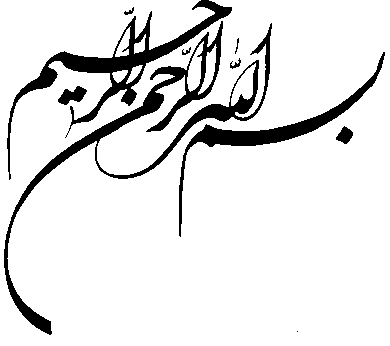 المراســلات: باسم رئيس التحريرلبنان ــ بيروت ــ ص. ب: 327 / 25www.nosos.netالبريد الإلكتروني  info@nosos.netالتنفيذ الطباعي ومركز النشر: مؤسسة دلتا للطباعة والنشر، لبنان ـ  بيروت، الحدث، قرب مستشفى السان تريز،  مفرق ملحمة كسّاب، خلف المركز الثقافي اللبناني، بناية عبد الكريم وعطية، تلفاكس: 009615464520البريد الإلكتروني: deltapress@terra.net.lb كلمة التحرير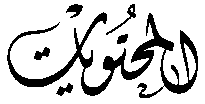 الجهاد في الدراسات الجديدة، رصدٌ موجَز، وتقييمٌ إجماليّ / الحلقة الثانية حيدر حبّ الله	5 دراسات مثاقفة الاجتهاد في الفقه الإسلاميأ. د. زهير الحسني	15التأسيس الأصولي للنظرية الدستورية عند النائيني، التحديدات النظرية لفرضية البحثأ. د. عبد الأمير كاظم زاهد	49تواتر الحديث عند المتقدّمين، مطالعةٌ رصديّة في أهمّ مفاصل البحثالشيخ أحمد أبو زيد	67الأمر بالمعروف والنهي عن المنكر، دراسةٌ نقديّة في استخدام العنفالشيخ يوسف الصانعي 	113استخدام أسلحة الدمار الشامل، المواقف الفقهيّةد. الشيخ علي ناصر	141الطريق إلى مصادر «الكافي» للشيخ الكليني، مدخلٌ لدراسة فاحصةالشيخ محمد رضا جديدي نجاد	168نظرية تنقيح المناط عند الإماميةالشيخ علي دهيني	181حكم الإساءة إلى السيد المسيح في الديانة المسيحيةد. الشيخ محمد رضا الجواهري 	207دور القرآن في الاستنباط الفقهي، الإمام الخميني أنموذجاًد. الشيخ محمد رحماني	235الاستنساخ من وجهة نظرٍ فقهيّةد. الشيخ عبد الله أميدي فرد	252الجهر والإخفات في قراءة الصلاةالشيخ أحمد عابديني	287شبستري... من الهرمنوطيقا إلى الأنسنة / القسم الثانيأ. عماد الهلالي	298خطاب الدكتور القرضاوي حول التقريب والتبديع، مطالعةٌ وتحليل ونقد / القسم الثانيأ. مشتاق اللواتي	326 قراءاتتاريخ الفقه الجعفري، قراءةٌ في المراحل والأدوار المختلفةالشيخ علي حسن خازم	346 ملحق خاصفهرست مقالات الأعداد 1 ـ 24 من مجلّة «الاجتهاد والتجديد» في السنوات الستّ الأولى 2006 ـ 2012م / 1427 ـ 1433هـ.إعداد وتنظيم: الشيخ محمد عباس دهيني	357الجهاد في الدراسات الجديدةرصدٌ موجَز، وتقييمٌ إجماليّ ـ الحلقة الثانية ـحيدر حبّ الله3ـ حركة الإسلام المعرفي، انفجار حركة النقداتجاه الإسلام المعرفي تيارٌ تعاطى مع الملفّ الفكري الإسلامي برؤى معرفية، فأعاد قراءة الأصول المعرفية والفكرية التي انطلق منها الآخرون. ووجد ـ من وجهة نظره ـ أنّ المشكلة لا تكمن في الملفّ السياسي التقليدي، ولا في الملفّ السياسي أو الاجتماعي أو...، وإنّما تكمن في مناهج المعرفة بوصفها كلاًّ شاملاً. من هنا عمد هذا التيار إلى إعادة النظر في المناهج؛ فظهر محمد أركون ناقداً منهجيّاً بامتياز؛ وعرف العقدان الأخيران من القرن العشرين صخباً فكرياً في العالم العربي حول مشروع نقد العقل العربي، الذي أطلقه محمد عابد الجابري بالتدريج منذ بدايات الثمانينيات؛ وعلى هذا الخطّ نفسه ظهرت الاتّجاهات الهرمنوطيقيّة واللسانيّات لتتحدّث عن إعادة فهم النصّ وفق منهاجيات جديدة. لهذا رأينا نصر حامد أبو زيد، وقبله خلف الله وطه حسين، ورأينا محمد شحرور، ورأينا محمد مجتهد شبستري وعبد الكريم سروش، وصولاً إلى الاتّجاه القصدي في فهم النصّ مع عالم سبيط النيلي.وفي هذا الخطّ رأينا حركة نقدية للمناهج الفلسفيّة السابقة، ولا سيّما مناهج الفلسفة الأرسطية والصدرائية، وللعقلية المدرسيّة. فبصرف النظر عن التيارات الوضعيّة، مع مثل: زكي نجيب محمود وغيرها، مثل: علي حرب وعبد الله العروي و...، ظهرت حركة السيد محمد باقر الصدر في نقد المنطق الأرسطي لصالح منطق الاستقراء؛ وحركة مصطفى ملكيان في نقد العقل النظري لصالح الاتجاه الإيماني، مقترباً من بعض النزعات الغربيّة على المستوى الفلسفي، مثل: عمانوئيل كانط، وعلى المستوى الديني، مثل: شلايرماخر، وحركة المدرسة التفكيكيّة الإيرانية الخراسانية في نقد المدرسة الصدرائية المهيمنة على الثقافة الإيرانية. وهذه الحركات النقديّة كلّها أثرت على فهم الإسلام بكلِّ أطيافه، بما فيها الحركة السوسيولوجية، مع مثل: علي الوردي وعلي شريعتي، وتركت أثراً على قضايا العلاقات مع الآخر والاتّجاه الإنساني، حيث لم نجد أكثرها ـ وليس جميعها بالتأكيد ـ يميل إلى قضايا الجهاد وملفّاته، بل وجدنا بعض أنصار الهرمنوطيقا الجدد، كشبستري، يميل إلى حقوق إنسان وضعيّة لا دينيّة، تجرِّد النصوص الدينيّة من حقِّها في وضع نظم مدنية وحقوقية وتجارية وسياسية واقتصاديّة وغيرها.كانت أهمّية هذا الفريق النقدي تكمن في أنّه لم يحاول إغراق نفسه في التفاصيل، ولم يرَ الحلّ في إصلاح فتوى هنا أو مفهوم هناك، وإنّما أشرف على العلوم الإسلامية من الأعلى، وأعاد إصلاح أنماط التفكير فيها أو هيكليّتها أو مداخلها أو زوايا الأولويّات فيها. وحتى بين العلوم الإسلامية سعى هذا الفريق لوضع رسومات توضِّح أهمّية العلوم ودرجاتها، فطالب بالحدّ من تضخُّم علوم ثانوية على حساب علوم أوليّة من وجهة نظره. لهذا وجدنا دعوة إلى إصلاح علم الكلام، وإعطائه الأولويّة، والحدّ من تنامي علم أصول الفقه وعلم الفقه على حساب علوم أُخَر، وهكذا...وقد لعب ظهور فلسفة العلم وتطوُّر الهرمنوطيقا في القرن العشرين بقوّة دوراً كبيراً في نهضة النقد المعرفي. فقد استعار النقّاد المسلمون أدوات وعِدَد معرفيّة أنتجت في الغرب، وحاولوا توظيفها في قراءة التراث الإسلامي.تيّارات الإسلام المعرفي النقديومن داخل هذا الفريق ظهرت تيارات متعدّدة، يصعب حصرها هنا، لكنْ نشير إلى أبرزها:أـ التيّار التاريخي المعاصروهو الاتّجاه الذي يميل إلى فهم التراث الإسلامي فهماً تاريخياً، أي قراءة الوقائع والأحداث والنصوص في مناخها التاريخي؛ إمّا بوصف التاريخية منهجاً من مناهج الفهم، بحيث تكون هذه القراءة وسيلة للحصول على فهم أفضل للتراث؛ أو باعتبارها منهجاً يحكم الواقع السابق كلّه. وعلى الخط الأوّل تأتي نظرية سروش في أنّ الجهاد الابتدائي شُرِّع في بداية الدعوة ومرحلة التأسيس؛ لحاجات تعود إلى طبيعة المرحلة، أو نظريّة نصر حامد أبو زيد في أن تعدُّد الزوجات (أي الأربع) كان تشريعاً تمهيديّاً؛ للوصول إلى الزوجة الواحدة في مجتمع لا يعرف حدوداً للتعدُّد... وكذلك سعى خليل عبد الكريم ـ في كتابه (الجذور التاريخية للشريعة) وغيره ـ لرصد الجذور التاريخية لكثير من أحكام الشريعة، بما فيها خمس الغنائم والسلب والصفايا، في محاولة لإيجاد مقاربة بين التشريعات المتّصلة بباب الجهاد و... والمناخ التاريخي، وهذا ما برز فيه بقوّة سيّد محمود القمني في دراساته حول الحضارات القديمة والمقاربة بينها وبين الإسلام، في قضايا الشعائر الدينية، والجنس، والمرأة، و...أما على الخطّ الثاني فيظهر أمثال محمد أركون، وبدرجةٍ تالية، وعلى مستوى الشريعة، محمد مجتهد شبستري؛ حيث يعتقد الأوّل بأنّ الخطاب القرآني يمثِّل خطاب ما قبل الحداثة، وأنّ عصر النهضة قد طوى هذه المرحلة. لهذا فالقرآن عنده كتابٌ يخاطب أُمَماً ماتَتْ، ولم يعُدْ له مخاطبٌ اليوم. وهذا ما نجد أصداءه عند مثل: هشام جعيط، وعبد المجيد الشرفي. ومن الطبيعي أن تزول الصورة القرآنيّة للجهاد والحرب في ظلِّ مثل هذا التفكير؛ لأنّ نظم القرآن الكريم والسنّة الشريفة في قضايا الحرب والسلم لن تعبِّر هنا سوى عن قوانين متناسبة مع ما قبل عصر النهضة، أو فلنقُلْ: مع الحياة الزراعيّة والقبليّة.فيما يعتقد الثاني ـ أي شبستري ـ أنّ الفقه الإسلامي فقهٌ تاريخي، بمعنى أنّه ليس حلاًّ لمشاكلنا اليوم، وحتّى عدالة الإمام عليّ عنده لم تعُدْ اليوم عدالةً لو أردنا استنساخها. لهذا يفترض البحث عن حقوق إنسان مدنيّة وضعيّة بدل حقوق إنسان إسلاميّة. وهذا ما من شأنه أن يطيح بالكثير، وربما أكثر الأحكام الشرعيّة والتصوُّرات الدينية في قضايا الجهاد والعلاقات الدوليّة.لقد حفر النقّاد المعرفيّون في التراث بقراءات جديدة، وأشغلت نظريّاتهم في العقود الثلاثة الأخيرة العالم الإسلامي. فقضية نصر حامد أبو زيد التي تحدَّث فيها عن جدلٍ بين النصّ القرآني والواقع التاريخي، ومن ثم لا معنى لقِدَم القرآن...، أشغلت الإعلام والصحافة والثقافة لفترةٍ طويلة.ب ـ التيّار الإيماني الروحيوهو التيّار الذي يميل إلى التركيز في الدين على البُعْد الروحي في العلاقة مع المقدَّس المتعالي، وعدم جعل العقيدة بما هي مجموعة من القضايا الخبرية، ولا الفقه بما هو سلسلة من الأحكام والقوانين، أساساً في الدين، بل الجوهر الأهمّ هو تلك العلاقة. ومن أبرز أنصار هذا الاتّجاه مصطفى مَلَكيان. وهو اتّجاهٌ يستبطن أيضاً حلَّ عناصر الاختلاف بين الأديان، ومطالعتها؛ لاكتشاف وحدة العناصر الأساسيّة فيها. فهناك دينٌ واحدٌ مشترَك فيها يجب اكتشافه، أشبه شيء باللغة الموحَّدة التي نظَّر لها عالم سبيط النيلي.اعتُبر فريق النقد المعرفي أخطر الناشطين الفكريّين على الدين. فوقعت معه سجالات كبيرة، وتنامى التكفير وظواهره في التعامل مع هذا الفريق. ويرى أمثال محمد عمارة أنّ فريق النقد المعرفي هذا يقدِّم نفسه للأمّة بوصفه امتداداً لخطّ التنوير الذي جاء مع الأفغاني وعبده ومحمد رشيد رضا، فيما يمثِّل في واقعه خطَّ التزوير الذي جاء مع أمثال موسى سلامة وطه حسين وخلف الله وحسن حنفي ونصر حامد أبو زيد والمستشار محمد سعيد العشماوي ونوال السعداوي وفاطمة المرنيسي وغيرهم. وبهذا حصل خلطٌ ـ من وجهة نظر عمارة ـ بين ما يسمِّيه: التنوير والتزوير، حتّى ألَّف كتاباً بهذا الاسم.الأمر عينه جاء في الوسط الشيعي، حيث سعى بعض أنصار الفريق المعرفي النقدي لإبداء أنفسهم امتداداً للصدر والطباطبائي ومطهّري ومغنيّة والأمين و...، فيما اتَّهمهم خصومهم بأنّهم خطٌّ آخر يتلطّى تحت هذه الأسماء. من هنا رُفضت بشدّة مقولة محمد خاتمي أنّ مشروعه هو قراءة جديدة للخمينيّة؛ فيما اعتبرها النقّاد ـ من أمثال الشيخ محمد تقي مصباح اليزدي ـ بأنّها إطاحةٌ بها.حركات المعارضة للاتّجاه النقدي في العالم الإسلاميتنوّع خصوم النقّاد المعرفيّين، فكان منهم:1ـ تيّار فقهي نصّي، تمثَّل في بعض المفتين والمراجع والفقهاء والقضاة أو مجالس الفتوى في العالم الإسلامي، والذين أبدَوْا آراءهم هنا وهناك فيهم؛ إمّا بالحكم بالكفر والردّة؛ أو بالضلالة؛ أو بأنّ كتبهم كتب ضلال؛ أو بمنع كتبهم ومجلاتهم من النشر؛ أو...2ـ ومنهم تيّار عقدي، رأى في النقد المعرفي نقداً يطال الأصول العقائدية للدين الإسلامي أو لهذا المذهب أو ذاك. لهذا استخدم أمثال الدكتور عبد الصبور شاهين و... مثل ملفّ قدم القرآن مادّةً لشنّ الحملة القوية على نصر حامد أبو زيد. والأمر عينه ساهم فيه السلفيّون الحنابلة بحقِّ أبو زيد وغيره، وهم الفريق الأكثر تشدُّداً في الأمّة إزاء القضايا العقدية كما نعرف. ولأنّ التيار النقدي المعرفي طال بنقده الصحابة والخلفاء والقرآن والسنّة والإجماع وأئمّة المذاهب والحديث و... كان السلفيّون في الواجهة؛ لأنّ النقد المعرفي يفضي ـ ولا سيّما في مدرسته التاريخية ـ إلى إسقاط القداسات. وهذا ما يصطدم بالفريق العقدي في الأمّة.من هنا كانت هناك حساسيّة من مشروع حسن حنفي لإعادة هيكلة علم الكلام الإسلامي، تحت تأثير التوظيف السياسي لعلم الكلام، حيث اعتقد حنفي بأنّ علم الكلام هو علم الخلاف السياسي في تاريخ المسلمين، ولهذا يجب دمجه في الواقع الاجتماعي والاقتصادي والسياسي، ولا معنى لتجريده. ومن هذا المدخل أطلق مشروعه «من العقيدة إلى الثورة»، الذي انتُقد عليه وعلى ما تلاه؛ من حيث تأثُّره بالفكر الاشتراكي تارةً؛ وبالنزعات الثورية اليساريّة تارةً أخرى. ولأنّه تناول علم الكلام كانت هناك حساسية خاصّة منه. والأمر عينه حصل مع حسين مدرسي طباطبائي، الذي مارس قراءة تاريخيّة سياقية للكلام الشيعي. ورغم تحفُّظه تعرَّض لنقدٍ مختلف من جانب بعضهم.3ـ ومنهم تيّار قومي لم يعجبه هذا النقد؛ لأنه رأى في نقد التراث العربي بالخصوص تدميراً لتاريخ الأمّة والحضارة العربية، وإفراطاً في التعامل مع هذا التراث، وانبهاراً بالحضارة الغربية. وكان من أبرز النقّاد هنا جورج طرابيشي في نقده الموسَّع لمشروع الجابري، الذي اعتبر فيه أنّ الجابري استعار المقولات الغربية لا غير، وأنّه لم يقُمْ بأيّ إبداع.4ـ ومنهم تيّار عقلي ـ صوفي، ساهم في النقد؛ اعتقاداً منه بوجود طفرات وهفوات وقع فيها النقّاد. وبرز هنا اسم الدكتور طه عبد الرحمن في نقده للعديد من التصوُّرات النقدية الجديدة، ولا سيّما مشروع محمد عابد الجابري، وكذلك الشيخ عبد الله جوادي الآملي والسيد محمد حسين الطهراني في نقدهما لبعض النظريّات المعرفيّة لعبد الكريم سروش.أسباب ظهور التيّار النقدي في العالم الإسلاميأعتقد بأنّ هناك عناصر فجَّرت التيار النقدي، وأطلقته صيحةً في أرجاء العالم الإسلامي، أبرزها:1ـ نكسة عام 1967م، بعد نكبة 1948م، حيث انهارت عندهما كلُّ النظريات القوميّة والتراثية وغيرها، ممّا عمَّق النقد، ووسَّع دائرته.2ـ فشل الدول القومية والبعثية والقطرية ونظم العلمانية والاشتراكية العربية في إجراء الإصلاحات السياسية والاقتصادية والاجتماعية، ممّا عمَّق الإحساس بالمشكلة، ووسّع الهوّة بين الحكومات والشعوب. من هنا قوي التيار النقدي، ومنه: تيار الإسلام السياسي النقدي. ولمّا انتصرت الحركة الإسلاميّة، وأمسكت بزمام السلطة، ولم تحقِّق إصلاحاتٍ بالحجم الذي كان متوقَّعاً ـ كما في السعوديّة وأفغانستان والسودان ونيجيريا ـ، تحوَّلت الحركة النقدية إليها نفسها، وتوسَّعت دائرة نقد الدين والمؤسَّسة الدينية والأحزاب الدينية؛ بعد شعور بعدم تحقيق الإصلاحات حتّى من طرف هذا الفريق نفسه؛ أو لعدم قدرته بعد عقود على الوصول إلى السلطة، ممّا حوَّله أحياناً إلى تيارات وصولية منفعيّة، سقطت مصداقيّتها عند الجماهير، وأحياناً أخرى إلى تيّارات تخلَّت عن إسلاميّتها، وثالثة إلى تيّارات أصولية راديكالية صدامية، ممّا زاد من صدامها مع الواقع، وسمح بممارسة نقدٍ عليها. وهذا ـ بأنواعه وأسبابه ـ ما شاهدناه مع أحزاب إسلامية عريقة، مثل: الإخوان المسلمين في مصر، وحزب الدعوة الإسلامية في العراق، وحركة أمل في لبنان، وحركة النهضة في تونس، و... وعلى صعيد الدول الإسلامية ـ ولو شعاراً ـ حصلت إخفاقات في الإصلاحات، تختلف زيادةً ونقيصة، مثل: التجربة الإسلاميّة في السودان والسعودية وباكستان وأفغانستان، وأخيراً في مصر، ولا سيّما مع الأخذ بعين الاعتبار كلاًّ من النموذج التركي والماليزي، الذي حقَّق تقدُّماً كبيراً على الصعيد الاقتصادي والسياسي والاجتماعي مقارنةً بمثل هذه الدول.من هنا وجدنا منذ الثمانينيات من القرن الماضي حركة نقدٍ قويّة للفكر السياسي الإسلامي، وجنوحاً نحو علمانيّة؛ بعضها متطرِّفٌ؛ وبعضها مؤمنٌ، كما يميل إليه السيد محمد حسن الأمين. فبرز تيار اليسار الإسلامي، وبرز نقّادٌ هنا ومحلِّلون، تناولوا الإسلام السياسي بالنقد على اختلاف النظريّات، وما أكثرهم، مثل: برهان غليون، ورضوان السيد، ومحسن كَدِيوَر، ومحمد عابد الجابري، ومحمد سعيد العشماوي، ومحمد أَرْكُون، وحسن حنفي، ومحمد مهدي شمس الدين، ومحمد حسن الأمين، ووجيه كوثراني، وعبد الكريم سروش، وفؤاد زكريا، وعادل ظاهر، ومهدي بازرگان، وأحمد الكاتب، و...وكانت بدايات نقد أصول الفكر السياسي الديني عموماً مع كلٍّ من: عليّ عبد الرازق(1966م) في مطلع القرن العشرين، وأحمد لطفي السيد(1963م)، وطه حسين(1973م)، وإسماعيل مظهر(1962م)، وخالد محمد خالد(1920م)، وفرح أنطون(1922م)، ونجيب عازوري(1916م)، وشبلي الشميل(1917م)، وفرنسيس مراست(1873م)، بدرجات مختلفة، في محاولاتٍ لعلمنة المجتمع الإسلامي من زاوية هنا وهناك.وفي إطار نقد الحركة الإسلاميّة جاء نقد المؤسَّسة الدينية وعلماء الدين. وقد كُتبت حول المؤسَّسة الدينية دراسات كثيرة أكثر من أن تحصى. وكانت محلّ خلافات من أبسط القضايا الصغيرة، كتغيير المناهج الدراسية، وحتّى أكبرها، وهو أصل وجود مؤسَّسة دينية وإكليروس إسلامي. وهو ما بلغ أوجَهُ مع مثل علي شريعتي وسروش في إيران.إنّ النكسة في مواجهة الآخر الحضاري والعسكري، المتمثِّل بالغرب الاستعماري والكيان الصهيوني من جهةٍ؛ وفشل الإصلاحات في العالم الإسلامي على مستوى الدولة القومية والقطرية والدينية من جهة أخرى...، عزّز حركة النقد المعرفي، بل وحركة النقد عموماً، سواء نقد الإسلاميّين لغيرهم أم نقد غيرهم لهم. فهذا الواقع هو الذي دفع إلى ما نجده اليوم من حركات نقديّة لقضايا الأمّة والوطن والدين.وبهذا كلِّه ظهرت مستويات النقد لدى الفريق النقدي. فمن الواضح أنّ النقد المعرفي كان أعمق النقود، وأكثرها سعةً، يليه في ذلك فريق النقد السياسي والاجتماعي.قضايا الجهاد، مقارنةٌ بين التيّارات المتنازعةبعد هذا العرض الموجز يمكن تقديم تقييم عابر لمجمل ما قدَّمته هذه التيارات، وذلك على الشكل التالي:أوّلاً: لقد كان الحقّ مع التيّار الإحيائي في ضرورة إعادة تذكير الأمّة بقضيّة الجهاد؛ كونها ـ كما هو واضح الكتاب العزيز ـ من أساسيات قيامة الأمّة المسلمة، وحماية وجودها وكيانها، ولا معنى لتعطيل الجهاد ما دام ركناً من أركان الوجود الإسلامي.ثانياً: لم يكُنْ يمكن إحياء هذه الفريضة الغائبة دون إعادة قراءة لها وفقاً لتطوُّر الاجتهاد الإسلامي وتعقيدات العصور اللاحقة. ولهذا كان إحياؤها شعاراً في الأمّة، دون قيام العلماء والفقهاء بتقديم دراسات جادّة لهذا الموضوع، ولما يرتبط به ارتباطاً وثيقاً، مثل: قضيّة العلاقات الدوليّة...، ثغرةً رئيسة، ربما تكون قد تسبَّبت ببعض الأخطاء. والدعوة لدراسة فقه الجهاد لا تقف حتى يومنا هذا؛ كونه موضوعاً ما زال نابضاً في حياة الأمّة، تستجدّ فيه كلّ يوم حوادث ونوازل.من هنا نقترح عقد مؤتمرات فقهيّة جادّة خاصّة بأهل الاختصاص من الفقهاء والفضلاء والقانونيّين والحقوقيّين؛ لمعالجة قضايا الجهاد ونوازله معالجةً علميّة وزينة، دون الاقتصار على الجانب الخطابي والشعاري في الموضوع، وأن تكون لدينا الجرأة ـ حيث يتطلَّب الدليل ـ للتخلّي عن أفكار شاعَتْ بيننا، أو لتبنّي أفكارٍ لطالما ظلَّت مستهجنةً في أوساطنا.ثالثاً: لقد استخدمت بعض قضايا التشريعات الجهاديّة في الإسلام لتشويه صورته تشويهاً رهيباً. وهنا كان من الضروري ـ بعد تجديد القراءة الاجتهادية لموضوع الجهاد ـ أن يُصار إلى تقديم دفاع عقلاني عن التشريعات الإسلاميّة. ولا يقف هذا الدفاع عند حدود الاستناد إلى النصوص الدينية؛ لأنّ الخصم هذه المرّة لم يكن ليبالي كثيراً بمرجعيّة هذه النصوص. لهذا كان من الضروري تقديم منظومة تشريعات متناسقة ـ على أساس فقه نظريّة الحرب والسلم في الإسلام أو فقه العلاقات الدوليّة ـ تستطيع أن تبرِّر نفسها عقلانيّاً أمام منظومات التشريعات الحقوقيّة في العالم. وهنا من الحسن أن تكون لدينا ذهنيّة تاريخية في قراءة النصوص؛ لا لكي تكون هذه الذهنية وسيلة للإطاحة بالتشريعات الإسلاميّة، كما فعل بعضهم، بل ـ وكما قلنا مراراً ـ كي تكون وسيلةً لفهم الرسالة الأمّ التي جاءت النصوص من أجلها، وتجاوز الاستنساخ الحرفي للتاريخ، دون هدر النصّ حيث لا يمكن.رابعاً: إنّه وإنْ كانت هناك الكثير من الأخطاء التي ارتكبَتْها الحركة الإسلاميّة وبعض الدول التي تسمّي نفسها إسلاميّةً، إلاّ أنّ هذا لا يُلغي إمكانيّة النظر إلى نقاط القوّة في بعض التجارب الأخرى. فتجربة المقاومة الإسلاميّة في لبنان يمكنها أن تكون مادّةً هامّة للذين يريدون الجَمْع بين الجهاد وقضايا حقوق الإنسان، في تعاملها الإنساني مع العدوّ، ومَنْ يتعامل معه في أكثر من موقع. وهذا ما يؤشر إلى إمكانيّة تقديم نماذج عمليّة لتجارب ناجحة، حتّى وفق التصوّرات الأكثر ليبراليّة، إذا استطعنا تقديم هذه النماذج الناجحة بطريقة عقلانية واعية، بعيدة عن الانفعالات والتحيُّزات والمذهبيّات التي يريد الآخرون تقزيمنا بالتقوقع داخلها.خامساً: كما طالب غيرُ واحد ـ وهم مُحِقُّون ـ بعدم تسرية ذهنية الحرب إلى الحياة المدنيّة؛ لأنّ لكلّ واحدةٍ منهما نمطها وقوانينها، كذلك يمكن أن نطالب الفريق المتمايل إلى النزعات الليبرالية بالفعل المذكور. فللحرب ظروفها وقسوتها وقاطعيّتها وجدّيتها وعنصر الحسم فيها، بما لا يمكن معه التعامل مع العدو فيها بمنطق تقبيل اللحى ونهج الابتسامة على الدوام، وللشدّة موقعها. ولا يجوز تشويه صورة الجهاد بربطه بالعنف والإرهاب بما يحمله من معنى سلبيّ؛ لأنّ للحرب متطلَّباتها التي لا تتخطّى القِيَم العليا. من هنا نأخذ على بعض التيّارات المعاصرة معارضتها لكلّ أشكال الجهاد، واعتقادها الصريح أو الضمني بضرورة إقفال هذا الملفّ في لحظتنا المعاصرة، رغبةً دفينة في الحياة الهادئة والعيش الرغيد على نَسَق الوضع القائم في البلدان المتقدِّمة. وما غاب عن هذا الفريق أنّه كان يخطئ دوماً في التعامل مع البلدان النامية ودول العالم الثالث بقوانين تحكم الدول المستقرّة، وهو خطأٌ يقف على النقيض من القناعات الزمكانيّة التي تبني هذه التيّارات قراءتها للأمور عليها.نحن مع أنسنة الجهاد؛ حتّى لا يكون ذريعةً لشريعة غابٍ، لكنّ هذا لا يعني إفراغه من مضمونه، وترجيح الخنوع والاستسلام عليه دائماً. فالجنوح للسِّلْم إنّما يكون حيث يجنح الآخر له، لا حيث يجنح الآخر به عليك.هذا وقد تلقَّيْنا، ونحن نقوم بتهيئة هذا العدد من المجلَّة، نبأ وفاة العلاّمة الفقيد الدكتور الشيخ الفقيه عبد الهادي الفضلي رحمه الله تعالى، المشرِف العامّ السابق على مجلّة (نصوص معاصرة)، وعضو الهيئة الاستشاريّة لمجلّة (الاجتهاد والتجديد).وقد أصدرت أسرة المجلّة بهذا الصدد بيان نعي وتعزية، وهذا نصُّه:﴿إِنَّا لِلَّهِ وَإِنَّا إِلَيْهِ رَاجِعُونَ﴾بمزيدٍ من الحُزْن واللَّوْعة والأسى والرضا بقضاء الله تعالى تلقَّيْنا نبأ وفاة العلاّمة الجليل، والعالم الفاضل، الفقيه الحجّة، الشيخ الدكتور عبد الهادي الفضلي، رحمه الله تعالى. هذا الرجل المِعْطاء، الذي نَذَر نفسه لخدمة الدِّين والعلم والمعرفة، والحوزات العلميّة والجامعات، وجاهد في الله حقَّ جهاده، وظلَّ حتّى النَّفَس الأخير يواصل جهوده المضنية في سبيل الله، وخدمةً للدين وللإنسان، وتربية جيلٍ إسلاميّ واعٍ وبصير، وتحقيق التقارب والتواصل بين المسلمين.إنّنا إذ نفتقد للمشرف العامّ على مجلّة (نصوص معاصرة)، وأحد أعضاء الهيئة الاستشاريّة لمجلّة (الاجتهاد والتجديد)، والذي رعاهما بعطفه وعنايته المعنويّة والروحيّة، وآمَن معهما برسالة الوعي والانفتاح والتجديد والتطوير في المعرفة الدينيّة، نسأل الله تعالى أنْ يوفِّقنا للاستمرار على نهجه، ومواصلة دربه، في رفد المعرفة الإسلاميّة بالجديد، وإيصال الرسالة الدينيّة باللغة العصريّة إلى مختلف شرائح المجتمع وأرجاء المعمورة.ونتوجَّه إلى عامّة المسلمين، وإلى العلماء والحوزات والمعاهد الدينيّة، ولا سيّما علماء المنطقة الشرقيّة، وعامّة بلدان الخليج، وإلى أهل الفقيد وأسرته الكريمة، بالعزاء، ونسأل الله لهم الصَّبْر والسلوان، ولفقيدنا الكبير الرحمة والرضوان، إنَّه وليٌّ قدير، وبالإجابة جديرٌ.مثاقفة الاجتهاد في الفقه الإسلاميأ. د. زهير الحسني(*)مقدّمةتهتمّ الشرائع الدينية بالجانب القيمي للعلاقات الإنسانية من الناحية المعرفية من جهة، ومن الناحية التربوية السلوكية من جهةٍ أخرى. وبهذا تختلف هذه الشرائع عن الحركات الاجتماعية والسياسية التي تتقوَّم بعلاقات القوى والتغالب. ولكي تمتاز الشرائع الدينية بقيمها المعرفية والسلوكية المذكورة، من حيث مدى مصداقيتها في هذين المجالين، فإنها تحرص على ضبط السلوك الإنساني بقواعد خاصّة، مبنية على مراعاة تلك القيم، والانفعال بها. ويلعب كلٌّ من الضمير والميتافيزيقيا دور الرقيب في التحكُّم «بالأنا» التي تحرك أسباب الصراع الفردي والاجتماعي في العلاقات الإنسانية، وذلك بالامتثال للعبادات والمعاملات التي تتحكم في السلوكين الشخصي والاجتماعي للإنسان، وفق المعايير المعرفية والسلوكية المتقدّمة. وتدور عملية استنباط الحكم الشرعي من مظانّه من خلال مصدرَيْن أساسيّين، هما: الدليل النقلي، ويتضمَّن نصوص الكتاب الكريم، والسنّة؛ والدليل العقلي، المشتمل على المستقلاّت العقليّة واللامستقلاّت العقلية؛ توصُّلاً لمعرفة آليات ضبط السلوك الفردي والاجتماعي. أمّا الإجماع فلا حجّية له من دون مرتكز شرعيّ، وأيُّ حكم ابتنى على الإجماع، فيما عدا الضروريات؟! بل إن الفقهاء يستدلّون بالإجماع في موارد النزاع، ومنه الإجماع الذى يدَّعيه المرتضى على عدم حجّية خبر الواحد، واعتبار ذلك من الضروريات، بينما يعترض الطوسي بالإجماع() على خلافه.وتبغي هذه الدراسة تسليط الضوء على الدور الذي يلعبه كلٌّ من النقل والعقل في عملية الاجتهاد، التي ينبغي أن تتحرّك وفق معايير علمية وموضوعية أكثر مما هي ذوقية وذاتية، ناجمة عن ثقافة الفقيه ومداركه الاجتهادية، ومن هنا تنشأ ثقافته الاجتهادية الخاصّة به. كلّ ذلك لمواكبة آليّات ضبط السلوك المشار إليها؛ لتكون قادرة على توظيف القيم المعرفية والسلوكية لخدمة الإنسان الذي كرَّمته الشرائع. والمثاقفة مفاعلة لثقافات المجتهدين فيما بينهم؛ لتبادل التجارب والخبرات الاجتهادية؛ لإثراء وتطوير الاجتهاد الفقهي نحو انفتاح على المستجدّات من الأحداث والوقائع في عالم متغيِّر، وتقويم عنصرَيْ عملية الاجتهاد، وهما: المعرفة بالعلوم الشرعية من جهة؛ والمَلَكة في فنّ توظيفها في عملية اكتشاف الحكم الشرعي من جهةٍ أخرى. فثقافة الاجتهاد هي فنّ التعامل مع عنصرَيْ الاجتهاد معاً، وهما: العلم؛ والملكة؛ للتوصل إلى استكشاف الحكم الشرعي الواقعي من مصادره التفصيلية، بدلاً من الانكفاء على الحكم الظاهري؛ وذلك لتحقيق المقاصد الشرعية الحقيقية، لا الاقتصار على المعذِّرية أو المنجِّزية، اللتين لا تعكسان بالضرورة حقيقة التكليف، ولا إدراك قصد المشرِّع في جلب المنافع ودرء المفاسد. وإذا كان الفقه الإسلامي استنباطيّاً في عمومه فإنّ محدودية النصوص، وانقطاع مواردها، وعدم تناهي العلاقات الاجتماعية، يقضي اللجوء إلى الاستقراء العقلي؛ للاستفادة من المخزون النقلي في العملية الاجتهادية كمرتكزٍ شرعي يساعد الدليل العقلي على البقاء في دائرة الشريعة، وعدم الانفصال عنها؛ إذ إنّ نظرية الإثبات الأصولية هي نظرية اعتبارية تعبُّدية، لا نظرية علمية حقيقية، ما دام غرضها التنجيز أو التعذير بغضّ النظر عن إصابتها للواقع. ولهذه النظرية وسيلتان للإثبات، هما: أـ الإثبات الوجداني: ومؤدّاه القطع بثبوت الواقع بحجّية ظهور النصّ الإلهي أو المعصومي المتواتر. وليس منها الإجماع؛ لأن فتاوى الفقهاء لا تكشف بالضرورة عن الواقع، بل عن ظنّية الاستدلال الجاري مجرى اليقين. وإنّ كثرة الفتوى لا تغيِّر هذه الظنّية، ولا تصيب الواقع؛ لأنّ مدار الحكم الشرعي ليس الكثرة، وإنّما بالدليل الحاكي للواقع، وقد ضعَّفه الأنصاري، ورفضه الخوئي. أما مَنْ اعتمده فهو حجّةٌ إذا كان كاشفاً عن قول المعصوم، لا بطريقيّته، فلا وجدانيّة في دليليته. ومع استبعاد الإجماع، والتعويض عنه، والانكفاء المستمرّ في دائرة النصّ، روَّج الأصوليون، ومنهم الشهيد الصدر، لنظريّتين:الأولى: السيرة العقلائية القائمة على الإمضاء التشريعي لسيرة المتشرِّعة؛ باعتبارهم يعبِّرون عن الكثرة التي لا يعقل صرف النظر عنها أو إهمالها. وهي في هذه الحالة تقترب من العرف.والثانية: السيرة الشرعية القائمة على الكشف عن موقف المعصوم، رغم الفارق الزمني لعصر المعصوم الذي يضعف من القدرة الكاشفة عن هذا الموقف.وكلتا النظريتين أضعف من الإجماع؛ لأنّ السيرة ملاكها العموم، لا الإجماع، ولا يمكن تعويض الضعيف بما هو أضعف منه. أما الشهرة الفتوائية فهي أدنى من الإجماع في الكشف عن موقف المعصوم. ب ـ الإثبات التعبُّدي: ومفاده إمضاء الاعتبار الشرعي للظنّ باعتباره حاكياً عن الواقع، وكاشفاً عنه، اعتباراً لا يقيناً؛ وذلك لعدم الكشف واقعاً؛ لتعذُّر القطع، على أساس أن كلّ ما بالغير لا بدّ من أن ينتهي إلى ما بالذات، ومنه حجّية خبر الواحد؛ باعتباره ناقلاً لقول المعصوم. ويقوم الإثبات التعبُّدي على الحجّية بالمعنى الأصولي، لا بالمعنى الأرسطي؛ وذلك على أساس من العقل العملي بما يفيد أن يكون، لا العقل النظري الذي يفيد إصابة الواقع برهانياً بما هو واقع، لا اعتبارياً بما ينبغي أن يكون. ولذا فإنّ مفاد الحجية الأصولية هو التنجيز أو التعذير، لا إصابة الواقع كما هو واقع. ويعود أساس الحجّية الأصولية إلى مبدأ الانسداد؛ بانقطاع الصلة بالمعصوم، وتعذُّر إصابة الواقع بسبب ذلك. فهو غير معنيّ به؛ لعدم القدرة على بلوغه، فيكتفي الفقيه بإبراء الذمة بغضّ النظر عن الواقع. فالعقل النظري لا يبرئ الذمة؛ لتعذُّره، والعقل العملي يبرئ الذمّة؛ باعتباره مسلكاً للجري مجرى الواقع كوظيفة شرعية تفيد الاطمئنان؛ لتعذُّر اليقين. ولا يمكن تحويل الظنّ إلى يقين إلاّ تعبُّداً بالعقل العملي عند النائيني؛ لأنّ الظنّ ليس علماً. وعند الخوئي تقوم حجّية خبر الواحد تعبُّداً على أساس حجّية خبر الثقة؛ باعتباره ناقلاً لقول المعصوم، ولا حجّية لخبر غير الثقة؛ لكونه كاذباً، لا ناقلاً لقول المعصوم. فملاك خبر الثقة هو الاطمئنان الذي يحدِّد الموقف العملي للفقيه عند تعذُّر الوصول إلى المعصوم. وبذلك يكون الظنّ علماً تعبُّداً، لا يقيناً(). وسندرس الوسيلتين في المطلبين التاليين: المطلب الأول: الدليل النقليوهو النصّ الذي يعرّف بأنه الخطاب الشرعي الذي منه يستنبط الحكم الشرعي بواحدة أو أكثر من القواعد الأصولية، التي تعتبر بمثابة كبريات واقعة في طريق عملية الاستنباط، بحيث يتمّ الاستدلال بها على الحكم الشرعي التفصيلي دلالة ظنية، حسب ما تقتضيه هذه العملية، بالنظر إلى ما يشوب النصّ من عموم أو إطلاق أو اشتراك أو إجمال، بقرينة أو بدون قرينة، في الدلالة المنطوقية، بل الدلالة المفهومية، إلاّ ما كان قطعياً باعتباره من الضروريات. وبالنظر إلى الوضع في الحديث فإنّ دلالة الصدور هي بدورها ظنّية، إلا ما كان وارداً بالتواتر، وهو قليل. وبهذا فإن الدلالة الظنّية تحيط بنصّ الحديث في المعنى وفي السند في آنٍ واحد، وهذه هي إشكالية الخبر. وأدى انقطاع النصّ كمصدر للتشريع إلى انسداد باب العلم بالحكم الشرعي الواقعي، الكبير منه وربما الصغير، ولم تنَلْ القواعد العامّة، التشريعية منها والفقهية، الاهتمام الذي نالته الأخبار، بما فيها الضعيفة، التي احتوتها المصنَّفات الحديثية في عملية التدوين في فترة الغيبة الصغرى وما بعدها. حيث تولّى الكليني(329هـ) أثناء الغيبة الصغرى هذه المهمة بتدوين (الكافي). وأعقبه الصدوق(381هـ) بتدوين (مَنْ لا يحضره الفقيه). وواصل الطوسي(460هـ) المهمّة لاحقاً بتدوين (التهذيب)، و(الاستبصار). واشتملت هذه المتون على ما سُميت بـ (الأصول الأربعمائة)، التي لم يصلنا منها إلاّ ما دوّنته هذه المتون الأربعة الكبار. وقد سبق الجمهورُ الإماميّةَ في عملية التدوين هذه بتدوين مجاميع الحديث في مصنَّفات، أطلق عليها (الصحاح)، وهي غير ما دوَّنه مالك زمن المنصور في (الموطّأ)، وغيره آخرون. ولكنْ عندما أفضت الخلافة إلى المتوكّل(247هـ) أمر الناس بترك النظر والمباحثة والجدال، والترك لما كان عليه الناس في أيام المعتصم والواثق والمأمون، وأمر الناس بالتسليم والتقليد، وأمر شيوخ المحدِّثين بإظهار السنّة والجماعة(). وقد رافق ذلك انحسار نفوذ المعتزلة؛ بسبب المضايقات التي تعرَّضت لها المدرسة العقلية إثر فتنة خلق القرآن، وجمعت هذه الصحاح من قِبَل: البخاري(256هـ)، ومسلم(261هـ)، والترمذي(279هـ)، والنسائي(303هـ)، وأبي داوود(275هـ)، وابن ماجة(273هـ). وسمّيت بـ (الصحاح)؛ لأنّها تضمّ الأحاديث المعتمدة لدى مدوِّنيها باعتبارها صحيحة. أما الإماميّة فقد نهجت منهجاً آخر، حاولت به جمع الحديث، صحيحه وضعيفه، بما يمكن الفقهاء والمتكلِّمين من تحقيق هذه الأحاديث، واعتماد صحيحها، وترك ضعيفها. ولكنّ هذه الميزة ضاعت مع الزمن، فأحاطت الإماميّة مصنَّفاتها تلك بالقداسة التي أحاط الجمهور صحاحه بها، رغم أنّها لا تدّعي صحة سوى القرآن الكريم، وما تواتر من الحديث، وهو قليلٌ، ممّا صعّب على العملية الاستنباطية معرفة الحقيقة العلمية على الصعيدين الشرعي والعقائدي. بل قد تؤدّي هذه القدسية إلى تواني الفقيه عن الفحص الدقيق، والإفتاء بناءً على الضعيف، في مقابل النصّ أحياناً، كما هو الحال في تحديد دية المرأة مقابل دية الرجل، بناءً على رواية أبان؛ وقتل الأسير بما هو الإفتاء عليه، بناءً على رواية طلحة بن زيد. ولا ينبغي التذرُّع بالإبقاء على هذه المصنَّفات دون تحقيق؛ بدعوى الحفاظ على الروايات من الضياع؛ لتبرير هذا الحشد من الضعيف منها، البالغ عدده في الكافي 9485 رواية، حسب تحقيق الطريحي في مجمع البحرين، و1169 رواية، حسب محمد باقر البهبودي، وذلك من مجموع 16121 حديثاً، كما في (زبدة الكافي)، رغم محاولة الكليني جمع الصحيح من الحديث، شأنه شأن المستدرَك على صحيحَيْ البخاري ومسلم، أو صحيح ابن حبّان. ومع هذا لم تنَلْ جهود البهبودي في تحقيق الكافي رضا الآخرين، وبقي الحال كما هو عليه من القداسة. ولا يعرف سبب عدم عرض الكافي على المعصوم في الغيبة الصغرى، حيث كان الكليني معاصراً للسفراء الأربعة، ولم يتحقَّق ذلك فعلاً، حسب المحدِّث الإسترآبادي(). ويمكن إلقاء نظرة على أسلوب جمع الحديث، من خلال اختيار المشايخ كمصدر لجمع الروايات. فقد أكثر الكافي الرواية عن سهل بن زياد الآدمي، في 1740 مورداً، وهو رقمٌ كبير في سياق روايات الكافي. في حين ضعَّفه الطوسي في الفهرست()، والنجاشي()، وفي رجال الحلّي عدَّه ابن الغضائري ضعيفاً جدّاً، وفاسد الرواية والمذهب، ويروي المراسيل، ويعتمد المجاهيل()، واعتبره الكشّي أحمقاً(). وقال الخوئي في معجم رجال الحديث(): إنّه لم تثبت صحّة جميع روايات الكافي، بل لا شكّ في أنّ بعضها ضعيف، بل إنّ بعضها يُطْمَأَنّ بعدم صدوره من المعصوم. واذا أمعنا النظر في عملية الاستنباط في ضوء الطريقة التي يعتمدها المحدِّث في جمع الحديث فإنّ الفقيه يواجه النصّ القرآني قطعيّ الصدور بأخبار الآحاد ظنّية الصدور، بما يربك (الحجّة)، التي هي غاية عملية استنباط الحكم الشرعي الواقعي؛ اذ ينقلب فيها المرجوح على الراجح، ويرِد الظنّي على القطعي، فتأمَّلْ! ففي الكافي، في كتاب الجهاد، في الحرب وهي قائمةٌ فإنّ للإمام الخيار بشأن مصير الأسير؛ إنْ شاء ضرب عنقه؛ وإنْ شاء قطع يده ورجله؛ وهكذا. والسند في ذلك رواية طلحة بن زيد، عن أبي عبدالله(). أمّا في قتال أهل البغي، أي الحرب الأهليّة، فعن عبدالله بن شريك، عن أبيه، عن أمير المؤمنين، أنّ الإمام أمر بعدم قتل الأسرى في الجمل، وبقتلهم والإجهاز على جريحهم في صفّين(). وقد استفسر ابن تغلب لدى عبد الله بن شريك عن هاتين السيرتين المختلفتين، فقال: إنّ أهل الجمل قتلوا طلحة والزبير، فأصبح القوم لا قائد لهم في الجمل، بينما معاوية لا زال قائماً في صفّين. وأصبح حال الفتوى كذلك لدى كبار الفقهاء؛ وذلك لاعتماد الطوسي رواية طلحة، رغم ضعفه، ولم يجرؤ أحدٌ على إعادة تحقيق ذلك؛ نظراً لهيبة الطوسي لدى الإماميّة، بمَنْ فيهم ابن إدريس. والفقيه في ثقافته الاستنباطية هذه يقيِّد مطلق آية القتال في معاملة الأسرى بالمنّ والفداء فقط بحديث ضعيف السند. وهذا الاستنباط ضعيف الحجّة؛ بضعف مستنده، وهو ما لا ينبغي المضيّ فيه في عملية الاستنباط، وخاصّة في شأن الدماء المحكومة بقاعدة الاحتياط فيها، فلا يجوز الإفتاء بالقتل بدون دليل قطعي، وينبغي الحذر الشديد في استباحتها. فطلحة بن زيد عامّي عند النجاشي، وأمّا عبد الله بن شريك (العامري) فروايته ضعيفة؛ لأنّ صدرها ضعيف، وذيلها مرسل، ولا دلالة فيها على الحُسْن، فضلاً عن الوثاقة؛ وذلك حسب الخوئي في معجم رجال الحديث(). وقال عنه النسائي في الضعفاء: إنه ليس بالقويّ()، وقال عنه الجوزاني: إنّه كذّاب(). ويثاقف الفقهاء في استدلالهم على حكم الأسير بما يلي: أوّلاً: معارضة الكتاب في نصّ محكم ومطلق بالخبر الضعيف، كما هو رأي محمد حسن النجفي، صاحب الجواهر، في حكم الأسير المحارِب، حيث يقول: فالذكور البالغون يتعيَّن قتلهم إنْ أُسروا وقد كانت الحرب قائمة ولم تضع أوزارها، بلا خلاف محقَّق معتدّ به أجده فيه. وإنْ حكي عن الإسكافي أنّه أطلق التخيير بين الاسترقاق والفداء بهم والمنّ عليهم، ومقتضاه عدم القتل. ولكنّه معلوم البطلان نصّاً وفتوى. ولكنّ صاحب الجواهر، عوضاً عن الاستدلال على بطلان قول الإسكافي بالكتاب الكريم، استدلّ عليه بخبر طلحة بن زيد (المنجبر)، عن أبي عبد الله الصادق، عن أبيه: إنّ للحرب حكمَيْن:1ـ إذا كانت الحرب قائمةً، ولم يثخن أهلها، فكلُّ أسير أخذ في تلك الحال فإنّ الإمام فيه بالخيار؛ إنْ شاء ضرب عنقه؛ وإنْ شاء قطع يده ورجله من خلاف بغير حسم، ثم يتركه يتشحَّط في دمه حتّى يموت، وهو قول الله عزّ وجلّ: ﴿إِنَّمَا جَزَاءُ الَّذِينَ يُحَارِبُونَ اللَّهَ وَرَسُولَهُ وَيَسْعَوْنَ فِي الأَرْضِ فَسَاداً أَنْ يُقَتَّلُوا أَوْ يُصَلَّبُوا أَوْ تُقَطَّعَ أَيْدِيهِمْ وَأَرْجُلُهُمْ مِنْ خِلاَفٍ أَوْ يُنفَوْا مِنْ الأَرْضِ﴾ (المائدة: 33 ـ 34). ألا ترى أنّ المخير الذي خير الله تعالى الإمام× على شيء واحد، وهو الكفر، كما في الكافي، وفي بعض النسخ: القتل. 2ـ إذا وضعت الحرب أوزارها، وأثخن أهلها، فكلُّ أسير أخذ على تلك الحال فكان في أيديهم فالإمام× فيه بالخيار؛ إنْ شاء منَّ عليهم فأرسلهم؛ وإنْ شاء فاداهم أنفسهم؛ وإنْ شاء استعبدهم فصاروا عبيداً. واختلاف النسخ في ما سمعته من الحكم الذي لا مدخليّة له في ما نحن فيه، مع عدم وضوح معناه، لا يقدح في دلالته على المطلوب. كما أنّ الاستشهاد فيه بالآية، التي هي في المحارب المسلم، المشتملة على غير القتل، كذلك أيضاً، مع احتمال كون المراد بذكرها التشبُّه في الحكم في الجملة؛ باعتبار كون الفرض من محاربي الله ورسوله وسعاة الفساد في الأرض؛ ولعدم مشروعيّة الأسر قبل الإثخان، انتهى. ثانياً: إلغاء النصّ بالقول بنسخه، كما هو مذهب الكاساني الحنفي(587هـ) في بدائع الصنائع، حيث يقول: وأما الرقاب فالإمام فيها مخيَّر بين خيارات ثلاث: إنْ شاء قتل الأسرى منهم، وهم الرجال المقاتلة، وسبى النساء والذراري؛ لقوله تبارك وتعالى: ﴿فَاضْرِبُوا فَوْقَ الأَعْنَاقِ﴾، وهذا بعد الأخذ والأسر؛ لأنّ الضرب فوق الأعناق هو الإبانة من المفصل، ولا يقدر على ذلك حال القتال، ويقدر عليه بعد الأخذ والأسر...؛ ولأنّ المصلحة قد تكون في القتل؛ لما فيه من استئصالهم، فكان للإمام ذلك؛ وإنْ شاء استرقّ الكلّ، فخمسهم، وقسَّمهم...؛ ولنا قوله سبحانه: ﴿فَاقْتُلُوا الْمُشْرِكِينَ حَيْثُ وَجَدْتُمُوهُمْ وَخُذُوهُمْ وَاحْصُرُوهُمْ وَاقْعُدُوا لَهُمْ كُلَّ مَرْصَدٍ فَإِنْ تَابُوا وَأَقَامُوا الصَّلاَةَ وَآتَوْا الزَّكَاةَ فَخَلُّوا سَبِيلَهُمْ﴾؛ ولأنّ ترك القتل بالاسترقاق في حقّ أهل الكتاب ومشركي العجم؛ للتوسُّل إلى الإسلام... وأما قوله تعالى: ﴿فَإِمَّا مَنّاً بَعْدُ وَإِمَّا فِدَاءً﴾ فقد قال بعض أهل التفسير: إنّ الآية منسوخة بقوله تعالى: ﴿فَاقْتُلُوا الْمُشْرِكِينَ حَيْثُ وَجَدْتُمُوهُمْ﴾، وقوله: ﴿قَاتِلُوا الَّذِينَ لاَ يُؤْمِنُونَ بِاللَّهِ وَلاَ بِالْيَوْمِ الآخِرِ...﴾؛ لأنّ سورة براءة نزلت بعد سورة محمد، ويحتمل أن تكون الآية في أهل الكتاب فَيَمُنُّ عليهم بعد أسرهم على أن يصيروا عمالاً للمسلمين... ويحتمل أنّ المفاداة كانت جائزة ثم نسخت بقوله تعالى: ﴿فَاضْرِبُوا فَوْقَ الأَعْنَاقِ﴾، وقوله تعالى: ﴿فَاقْتُلُوا الْمُشْرِكِينَ حَيْثُ وَجَدْتُمُوهُمْ﴾...(). ثالثاً: العمل بنصّ الكتاب نصّاً محكماً بالمنّ والفداء بالعنوان الأولي، والقتل أو الأسر بالعنوان الثانوي، أي في حالة الخيفة من الأسرى. وذلك في قول مالك في المدوَّنة: أما مَنْ خيف منه فإنه يقتل()؛ لأنّ ظروف الحرب في الأزمان الغابرة لم تكن توفّر أسباب الحفاظ على الأسرى في أماكن خاصّة بهم، تمنعهم من الهرب، خلافاً لما هو عليه الحال في الوقت الحاضر. ولتوضيح الرؤية في هذا الأمر فإنّه ينبغي التمييز بين آيات القتال وآية الحرابة وآية الأسر، ولا يصحّ الخلط بينها، ممّا يشوّه عملية الاستنباط: الأمر الأوّل: إنّنا نرى أنّ الاستدلال بآية الحرابة هو في غير محلّه، كما يفهم من عدم مدخليّته فيه؛ لأنّ مورد الآية هو قطّاع الطرق والمسلّحين الذين هم كل مَنْ شهر السلاح وأخاف الطريق، سواء كان في المصر أو خارج المصر. فاللص المحارب في المصر وخارج المصر سواء. فعن أبي جعفر وأبي عبد الله: إنّما جزاء المحارب على قدر استحقاقه؛ فإنْ قتل فجزاؤه أن يقتل؛ وإنْ قتل وأخذ المال فجزاؤه أن يقتل ويصلب؛ وإنْ أخذ المال ولم يقتل فجزاؤه أن تقطع يده ورجله من خلاف؛ وإنْ أخاف السبيل فقط فإنما عليه النفي لا غير(). وواضحٌ هاهنا عدم دلالة هذه الآية على الأسير الذي يقع في أيدي الخصم في حرب بين الأمم، وتسمى اليوم بالحرب الدوليّة. أمّا المفسدون في مفهوم هذه الآية فهم المتمرِّدون أو مثيرو الشغب، فلا تعتبر أعمالهم حرباً بالمفهوم الاصطلاحي، وإذا وقعوا في أيدي الحاكم فلا يعتبرون أسرى، ولا يتمتَّعون بنظام حماية الأسرى. ثم استدلّ صاحب الجواهر بقوله تعالى: ﴿مَا كَانَ لِنَبِيٍّ أَنْ يَكُونَ لَهُ أَسْرَى حَتَّى يُثْخِنَ فِي الأَرْضِ تُرِيدُونَ عَرَضَ الدُّنْيَا وَاللَّهُ يُرِيدُ الآخِرَةَ﴾ (محمد: 4)، ثم يعرّج على قوله تعالى: ﴿فَإِذا لَقِيتُمْ الَّذِينَ كَفَرُوا فَضَرْبَ الرِّقَابِ حَتَّى إِذَا أَثْخَنتُمُوهُمْ فَشُدُّوا الْوَثَاقَ فَإِمَّا مَنّاً بَعْدُ وَإِمَّا فِدَاءً حَتَّى تَضَعَ الْحَرْبُ أَوْزَارَهَا﴾ (الأنفال: 68)، مشيراً بذلك إلى كنز العرفان في المنقول عن أهل البيت في الحكم المشار إليه في خبر طلحة بن زيد في القتل أثناء الحرب، وعدمه بعد انقضاء الحرب(). الأمر الثاني: لا يصحّ القول بالنسخ؛ لعدم مدخليّة آيات القتال بالأسرى؛ لأنّ القتال هو ضرب الأعناق في المقاتلين، باعتباره من وسائل الحرب وآلاتها، ولا يكون في الأسرى؛ لأنّ الأسرى غير قادرين على القتال. ولا علاقة لزمن نزول سورتي القتال وبراءة بالنسخ؛ لاختلاف الموضوع بين آيات الأسر وآيات القتال. ونخلص ممّا تقدم من صاحب الجواهر ومن الكاساني إلى أنّه لا يجوز القتل بعد انقضاء الحرب؛ لأنّ الآية ظاهرة في منع القتل بعد الإثخان، بل ظاهرها عدم الاسترقاق. ولكن الاسترقاق ثبت لدى صاحب الجواهر بالسنّة، من غير بيان يبيِّنه. وقيل: إنّ الأسر كان محرَّماً بقوله تعالى: ﴿مَا كَانَ لِنَبِيٍّ أَنْ يَكُونَ لَهُ أَسْرَى حَتَّى يُثْخِنَ فِي الأَرْضِ﴾، ثم نسخ، ولكنّ مصداقيّة الأسر أَوْلى لديه في قوله تعالى: ﴿حَتَّى إِذَا أَثْخَنتُمُوهُمْ فَشُدُّوا الْوَثَاقَ﴾(). الأمر الثالث: إنّ واقع الاستدلال على حكم الأسير في مدلولات الآيات المتقدِّمة هو المنّ أو الفداء أثناء القتال، وبعد انقضائه لا القتل ولا الاسترقاق. وبيانه هو: 1ـ إنّ قوله تعالى: ﴿إِنَّمَا جَزَاءُ الَّذِينَ يُحَارِبُونَ اللَّهَ وَرَسُولَهُ...﴾ يصدق على المقاتل، وليس على الأسير؛ لأنّ الأخير يخرج عن دائرة القتال عند أسره، فيكون حكم المقاتل أثناء القتال القتل، على فرض صدق الآية على الحرب. وهو ليس كذلك؛ لدلالتها على المفسدين من قطّاع الطرق والإرهابيّين بلغة اليوم، لا على الحرب بين الأمم(). 2ـ إنّ قوله تعالى: ﴿حَتَّى إِذَا أَثْخَنتُمُوهُمْ فَشُدُّوا الْوَثَاقَ﴾ (محمد: 4) يعني إذا غلبتموهم أثناء القتال، وأكثرتم فيهم الجراح، فَاْسِرُوهم، لا اقتلوهم. 3ـ إنّ قوله تعالى: ﴿فَإِمَّا مَنّاً بَعْدُ وَإِمَّا فِدَاءً﴾ إنّما هو حكم الأسير أثناء القتال، وبعد انقضاء الحرب، ولا دلالة لها على الحكم عليه بالقتل؛ لعدم التمييز بين الحالتين في نصّ الآية التي جاءت بصيغة المطلق، ومن دون قيد. كما لا دلالة لها على الاسترقاق، كما يصرح بذلك صاحب الجواهر(). 4ـ إن آية المنّ والفداء آية محكمة، غير منسوخة. وما يستدلّ به على النسخ إنما هو في غير محلّه. 5ـ ولا يبقى من دليلٍ على القتل سوى خبر طلحة بن زيد، وهو ضعيفٌ، ولا يصحّ معارضته للقرآن؛ لأنّه زخرف. ولا دليل على نسخ آية المنّ أو الفداء. والأصل فيها الاستصحاب. وإنّ الإثخان في قوله تعالى: ﴿مَا كَانَ لِنَبِيٍّ أَنْ يَكُونَ لَهُ أَسْرَى حَتَّى يُثْخِنَ فِي الأَرْضِ﴾ (الأنفال: 67) إنّما هو إكثار القتل()، وليس للنبيّ ذلك، وهو ظاهرٌ في عدم القتل(). 6ـ أما قوله تعالى: ﴿مَا كَانَ لِنَبِيٍّ أَنْ يَكُونَ لَهُ أَسْرَى حَتَّى يُثْخِنَ فِي الأَرْضِ تُرِيدُونَ عَرَضَ الدُّنْيَا وَاللَّهُ يُرِيدُ الآخِرَةَ وَاللَّهُ عَزِيزٌ حَكِيمٌ * لَوْلاَ كِتَابٌ مِنْ اللَّهِ سَبَقَ لَمَسَّكُمْ فِي مَا أَخَذْتُمْ عَذَابٌ عَظِيمٌ﴾ (الأنفال: 67 ـ 68) فمفاده أن ليس للنبيّ أن يكون له أسرى فيقتلهم، ولولا كتاب الله في إباحة الغنائم والفداء في أمّ الكتاب، وهو اللوح المحفوظ، لمسَّكم في ما استحللتم قبل الإباحة عذاب عظيم(). ولا يفوتنا هاهنا التنويه إلى أنّ أحكام الحرب التي وردت في القرآن الكريم ما زالت نافذة في القانون الدولي الإنساني، من حيث: أـ إنّ آيات القتال نافذة في النزاعات المسلحة الدولية؛ بموجب المادة 2 المشتركة لاتّفاقيات جنيف الأربع لسنة 1949، والبروتوكول الأوّل الإضافي لسنة 1977. ويعتبر محتجزو هذه النزاعات لدى الخصم أسرى حرب، يتمتَّعون بحماية اتّفاقية جنيف الثالثة لسنة 1949. ب ـ إنّ آيات البغاة نافذة في النزاعات المسلحة غير الدوليّة، ولا يعتبر محتجزوها أسرى حرب، إنّما يتمتَّعون بحماية البروتوكول الثاني الإضافي لسنة 1977، والمادة 3 المشتركة. ج ـ إنّ أحكام الحرابة نافذة في أحكام المتمرِّدين والإرهابيّين، ولا يتمتَّع هؤلاء بحماية المادة 3 المشتركة؛ لعدم انطباق شروط النزاع المسلح عليهم. وواقع الحال أنّ الأسر ليس عقوبة للمحارب الأسير، الذي فقد القدرة على القتال، وبالتالي القدرة على إيقاع الأذى بالخصم، وإنّما الأسر وسيلة للحيلولة دون ذلك، وقد تمّ. ولذا لا يجوز قتله؛ لأنه غير قادر على القتل. فيتنافى كلاهما، حيث تصبح وظيفة الأسر الحدّ من الجهد الحربي للخصم، وبشكلٍ متقابل للطرفين، وبذلك يمكن الحفاظ على حياة الأسير لكلٍّ منهما، ولا يصحّ ترك الاحتياط في الدماء. ومن جهةٍ أخرى جذبت أخبار الآحاد العامّة من المسلمين بما ساعد على شيوع الغلوّ، والإفتاء بما يتعارض والدليل العقلي. وساعد على هذا الاتّجاه لدى الإمامية قرب التدوين من عصر الإمام من جهةٍ، واستجابة المدوَّن من الحديث لحاجات العلاقات الاجتماعية آنذاك، حتّى شاع في الوسط الإمامي القول بأن «الكافي كافٍ لشيعتنا»، مما ألقى نوعاً من الرهبة أمام أية محاولة علمية ناجحة في تحقيق (الكافي). وقد مهَّد هذا المناخ للفكر الأخباري لإرساء جذوره في هذه الفترة، وعلى يد الصدوق، الذي لم يسلم من النقد، حتّى من قبل تلاميذه، وعلى رأسهم المفيد(413هـ)؛ لأن الفكر الإمامي، وخاصة العراقي منه، مطبوع بالحركة والروح النقديّة. فتصدّى ابن أبي عقيل العماني(381هـ)، المعاصر للكليني، للقول برفض العمل بأخبار الآحاد، ولم يعتبرها حجّة، وأقام منهجه الفقهي على الاستدلال بعامّ القواعد الفقهيّة، والخبر الصحيح. وهو بهذا المنهج أوّل مَنْ فتق البحث العلمي في الأصول والفروع. ونقلت آراؤه في أمّهات المصنَّفات الفقهيّة الإمامية. وتبعه ابن الجنيد الإسكافي(378هـ)، الذي استدلّ بالعقل في استنباط الحكم الشرعي بالمقارنة بين الأشباه والنظائر، ممّا اعتبر عملاً بالقياس، كما هو ظاهرٌ في كتاب تهذيب الشيعة الجامع للأصول والفروع، وفي كتابه كشف التمويه والإلباس على أغمار الشيعة في أمر الاجتهاد، ممّا أدّى إلى عدم الركون إليه في المصنَّفات الإمامية. بل وقول المفيد في التذكرة بأصول الفقه() بأنّ ما يخصّص العموم دليل العقل والقرآن والسنّة الثابتة، نافياً أن يكون الرأي والقياس ممّا يثمر علماً؛ لأنهما لايخصِّصان عامّاً، ولا يعمِّمان خاصّاً. وامتدّ هذا النهج إلى الطوسي(460هـ) في مدرسته في بغداد، حيث ميَّز بين: فقه الرواية، وهو فقه النصوص؛ وفقه الدراية، وهو فقه الاستنباط. وظهر في كتابَيْه (المبسوط) و(الخلاف) كمجتهدٍ مطلق متأثِّر بعبارات الجمهور، ونقل في (العدّة في الأصول) عن الشافعي وغيره. إلاّ أنّ الطوسي اهتمّ بالحديث على وجه الخصوص بعد هجرته إلى النجف الأشرف، في كتابه (النهاية)، على خلاف منهجه البغدادي المقارن. وانصرف إلى جمع الحديث في (الاستبصار) و(تهذيب الأحكام)، حيث ذكر فيها الأحاديث المتعارضة، وأوجه الجمع بينها، بما يدفع الفقيه إلى التحقيق فيها للتأكُّد من صحّتها، حيث لا يمكن الجمع بينها. ومن هنا يتبيَّن أنّ المسلك العقلي كان وما زال حالة عارضة في الثقافة الإسلامية عموماً، لدى مختلف المدارس الفقهيّة، منذ انحسار سلطان المعتزلة، الذي تزامن مع إرهاصات ضعف الدولة العباسية، حيث اهتمَّت العامّة بالغيبيّات، والانفعال بالروايات التي يشوبها الغلوّ، من خلال المنحى القصصي والإسرائيليّات وأسلوب الوضّاع في الترغيب والترهيب، سواءٌ أكان في مدح آل البيت أو الصحابة، حتّى ذهب الأصوليون إلى القول بالتسامح في أدلّة السنن؛ بدعوى رجاء المطلوبيّة، ممّا يضعِّف الروح العلميّة في تنقيح الحديث، سنداً ومتناً. وأدَّت هيمنة شخصيّة الطوسي قروناً إلى شيوع النمط الأخباري في التعليم، والإفتاء بالاعتماد على الكتب الأربعة، رغم محاولة مدرسة الحلّة العقليّة العودة إلى الاستدلال العقلي. ورفض ابن إدريس(598هـ) العمل بالآحاد، وتطوَّرت أبحاث المحقِّق الحلّي(676هـ) والعلاّمة الحلّي(726هـ) في علم الأصول، وواصل علم الرجال والجرح والتعديل نموّه على يد جمال الدين ابن طاووس(673هـ)، وهو ما عُدّ محاولة جيّدة للدعوة إلى العمل بالعقل كدليلٍ مستقلّ، بينما رافق ذلك ضمور المدرسة العقلية لدى الجمهور، وخاصّة في مؤلَّفات أبي حامد الغزّالي(505هـ)، وابن تيميّة، وغيرهما. ولكنّ سقوط بغداد في سنة (565هـ)، وهيمنة حالة الإحباط في الفكر الإسلامي، قد أدى إلى تنامي الفكر الأخباري، وانتشار التصوُّف أو العرفان، خاصّة بعد مجيء المغول، ثم الصفويّين، الذين اعتنقوا المذهب الإمامي، وأشاعوا فيه الفكر الإشراقي، القائم على الوجدان، بدلاً من البرهان. وممّا زاد في ضمور الفكر الاستدلالي تقريب الصفويّين للأخباريين، وقبولهم التعاون مع الدول الغربيّة في العلاقات الخارجيّة. وعملوا على الحدّ من نفوذ العقليّين، الذين رفضوا مثل هذا التعاون. وفضَّل هؤلاء الفقهاء البقاء في العراق، وفي مقدّمتهم: الشهيد الأوّل(786هـ)، والشهيد الثاني(965هـ)، وابنه صاحب المعالم(1011هـ)، وسبطه محمد صاحب المدارك(1009هـ). وبقيت النجف بعيدةً عن نفوذ السلطان والتدخُّل في شؤونها، ممّا جعل ذلك مسلكاً خاصّاً بالمدرسة النجفيّة، تلتزم به إلى الآن. ودعم الصفويّون الحركة الأخبارية النامية في البحرين، الأمر الذي مهَّد لظهور تيار محمد أمين الإسترآبادي(1033هـ)، ويوسف البحراني(1186هـ)، والحُرّ العاملي(1104هـ)، والماحوزي(1129هـ)، الذي روَّج رأي الأخباريين في وجوب الجمعة في غيبة المعصوم. كما ساعد على رواج الأخبارية تعاظم نفوذ العرفان لدى الإمامية، وخاصّة المدرسة الإشراقية، على يد الداماد(1041هـ)، والفيض الكاشاني(1090هـ)، والملا صدر الدين الشيرازي(1050هـ)، الذي انتقد الفقهاء، والاستدلال العقلي لدى الفقهاء، رغم كونه من روّاد التجديد في الفلسفة الإسلامية. وفي هذه الفترة صُنِّفت الطائفة الثانية من مجاميع الحديث لدى الإمامية، وفي مقدّمتها: بحار الأنوار، لمحمد باقر المجلسي(1110هـ)؛ والوافي، للفيض الكاشاني(1090هـ)؛ ووسائل الشيعة، للحُرّ العاملي(1104هـ)، ممّا ساعد على الخمول الفكري، وخاصّة مع سقوط الدولة الصفويّة. ولم يغيِّر القاجاريّون من نهج الصفويّين في محاربة الأصوليين، وتأييد الشيخ أحمد الإحسائي(1241هـ)، رأس جماعة الكشفيّة والمشاهدة، والذي قال بالتفويض والغلوّ. ولم يتوقَّف هذا التيار إلاّ بقتل الميرزا محمد الأخباري في الكاظميّة في 1232هـ. وإثر ذلك عمل الوحيد محمد باقر البهبهاني(1205هـ) على إعادة الروح العقليّة إلى المدرسة الأصولية، بفضل تقرُّبه من القاجاريّين، ثم جاء دور جعفر كاشف الغطاء(1298هـ)، الذي تصدّى بقوة للأخباريين، وكفّر الإحسائي، وساعده في ذلك دعمه للقاجاريّين، حيث أجاز لفتح علي شاه السلطة بالنيابة عنه، باعتباره نائب الإمام المعصوم. وفرض كتاب «القوانين»، للمحقِّق القمّي(1232هـ)، للتدريس في النجف الأشرف. وتوَّج مرتضى الأنصاري(1281هـ) المنهج الأصولي الحديث في كتابه الرسائل (فرائد الأصول). وهكذا تنتهي المرحلة الأخبارية بتحقُّق تحوُّلَيْن أساسيّين في المدرسة الأصولية الإمامية، هما: الأوّل: التطوُّر الأصولي، بإقرار الوحيد البهبهاني بالحجّة الذاتيّة للقطع من جهة، وتمييزه بين مباحث القطع والظنّ والشكّ من جهة أخرى، واختصاص الأدلة الاجتهادية بالحكم الشرعي الواقعي، بينما تنتفي الأدلة الاجتهادية في موارد الشكّ، حيث تجري الفتوى بالحكم الظاهري بالعمل بالوظيفة العملية والشرعية. وعلى هذا الأساس أقام الأنصاري دراسة علم الأصول في المنهج الحديث عند الإمامية. وهذا التمييز لا نلاحظه في دراسة أصول الفقه عند الجمهور، حيث ترِدُ مباحث الشكّ، من استصحاب وبراءة واحتياط وتخيير، موزَّعة في مظانّ أبحاث الأدلّة الاجتهاديّة النقليّة والعقليّة. الثاني: التطوُّر الفكريّ، الناجم عن بناء الاستنباط على وظيفة العقل المستقلّ، وذلك بتطوير الشيخ الأنصاري الملازمة بين العقل المستقلّ ـ الذي هو مناط التكليف ـ والشرع وهو المقدار المحدّد الذي يتّصل فيه العقل بالتبليغ، فما يقضي به العقل يقضي به الشرع، ليس فقط في الضروريّات، كما هو مبتنى الفكر الإمامي عادةً، كوجوب قضاء الدَّيْن، ووجوب ردّ الوديعة، وحرمة الظلم، واستحباب الإحسان، وإباحة المنافع الخالية من المضارّ، وغيرها، بل كذلك في جميع موارد الابتلاء عند غياب النصّ؛ لأن ملاك الأحكام الشرعية هو المقاصد الشرعيّة القائمة على جلب المصالح ودرء المفاسد، التي يسعى العقل إلى استنباطها عند غياب النصّ عليها. فتتَّسع وظيفة العقل كلّما ضاقت دائرة النقل. وكان بإمكان المدرسة النجفية الحديثة الانطلاق من هذا التحوُّل في الرقيّ في الفكر الإمامي في عملية الاستنباط بالانفتاح على الدليل العقلي كدليلٍ مستقلّ عند غياب النصّ، ولكنّ تلامذة الأنصاري لم يملكوا الجرأة العلميّة للقيام بهذه المهمّة الجليلة، التي تنتظر مَنْ يقوم بها. المطلب الثاني: الدليل العقليالدليل العقلي هو حكم العقل بوجوب القطع بالحكم الشرعي، مباشرة (المستقلاّت العقليّة) أو بواسطة مرتكز شرعيّ (اللامستقلاّت العقليّة)، وليس هو الحكم العقلي مقابل الحكم الشرعي، كما يتوهَّم البعض، وإنما هو الوسيلة للوصول إليه؛ لأن الحكم الشرعي الثابت بالدليل العقلي إنما ينهض بناءً على مرتكز شرعيّ من أمارة أو علّة أو حكمة. كما أنّ حكم العقل بالحركة على وفق القطع ارتكازيّ غير مرتبط بباب العقل بالتحسين والتقبيح؛ لأنّ حكمه تنجيزيّ، كيف وهذا المعنى ربما يكون جبلياً للحيوانات في حسّيّاتهم(). ولذا فإن العقل عند الأصوليين مدرك للأحكام الشرعية؛ لأنها ليست مدركات ذهنية مجرّدة حتّى تصدر عن العقل النظري، ولا هي وقائع خارجية فعليّة تدرك بالعقل العملي، بل هي واقعة في عالم الاعتبار، باعتبارها قضايا حقيقية، تعرف بـ (المطلق) عند هيغل، و(الكلّيّات) عند راسل، و(لوح الواقع) عند الصدر. فالعقل كاشفٌ عن الحكم الشرعي، وطريق إليه، من جهة استمرار التكليف مع انسداد باب العلم، وبدونه يتعذَّر التكليف؛ لعدم منجِّزية الحكم الشرعي إلاّ بعد العلم به، أو قامت لديه حجّة معتبرة على الحكم تقوم مقام العلم، طبقاً لقاعدة قبح العقاب بلا بيان؛ لأنّ الشارع يحاسب على التنجيز، لا على مجرَّد الخطاب غير المنجّز. ولا شكّ في انسداد باب العلم قطعاً؛ لبداهة عدم العلم اليقيني بالأحكام الشرعيّة بالأدلة القطعيّة المتواترة أو المحفوفة بالقرائن القطعيّة، إلاّ بالضروريّ منها، وهي قليلٌ، ولا يفي بالأقل من الأحكام الشرعية. أما انسداد باب العلمي فلا ريب فيه، من حيث عدم حصول اليقين بالحكم الشرعي؛ لأن استنباطه إنّما يتمّ بالأمارات المعتبرة شرعاً بالظنّ، لا بالقطع؛ حيث إنها تقوم على حجّية الظواهر والأخبار الموثَّقة من قبل الفقيه بوثاقة الراوي أو من سائر القرائن والأمارات الأخرى ظنّية الدلالة، بحيث لا يبقى كبير فارق في الظنية بين دلالة الدليل العقلي المستقلّ وبين دلالة هذه الأمارات الظنية، سواءٌ كانت هذه الظنون في كلا الدليلين من الظنون المطلقة أو الظنون المعتبرة، وسواء كان هذا الاعتبار ذاتيّاً بقناعة الفقيه أو موضوعيّاً بالقرائن المتَّفق عليها. وبالجملة إنّ العلم الذي يؤخَذ في لسان الدليل العقلي المستقلّ هو العلم الطريقي، وهو كذلك في باب الظنّ عن طريق الأمارات والأصول المحرَزة، فتكون قائمةً بنفسها مقام العلم زمن الانسداد؛ لأنّ طريقيّة العلم وكاشفيّته هي ذاتها في الحالتين. فإذا ادُّعي نفيها للعلم بالحكم الشرعي بالأدلة القطعيّة فإنها تنفي العلم بالأدلّة الظنّية كذلك، وإلاّ يتوجَّه كلام الأخباريين بأنه لا عبرة بالعلم الحاصل من غير الكتاب والسنّة. وهكذا فإنّ الحكم الشرعي المستكشَف من المستقلاّت العقليّة يكون ممّا وصل إلى المكلَّف بتبليغ الحجة المدركة، وهو العقل، الذي به يُثاب، وبه يعاقب، كما في الخبر، فلا خصوصيّة فيه للسماع من المعصوم. كلّ ذلك لأنّ الحجّية والطريقية من الأحكام الوضعية المتأصِّلة بالجعل، ممّا تنالها يد الوضع والرفع ابتداءً، وليست منتزعة من الأحكام التكليفية. وإذا كان كشف الأمارة والدليل العقلي المستقلّ كشفاً ناقصاً فإنّ الشارع يتمِّم هذا النقص، ولو إمضاءً؛ لأنّ المجعول هو ذات الطريقيّة في إثبات الحكم الشرعيّ، فإنْ أصابه كان منجَّزاً، وإنْ أخطأه كان معذراً(). وعليه، فإن الدليل العقلي يستقلّ لبيان الحكم الشرعي في غياب الدليل النقلي، بالدرجة ذاتها من الظنّية؛ وذلك: أـ لأن الظنّ بالحكم حجّة، بناءً على الانسداد، تماماً كالظنّ بالحكم ذاته، باعتباره نائباً عن العلم عند غيابه، وهو حجةٌ، سواءٌ وقع على الحكم أم على طريقه؛ لأن ظنّ الفقيه حجّة في حكمه، وفي طريقيّته؛ إذ لا فرق في الحجّية بين المسائل الفقهية والمسائل الأصولية. فيكون الدليل العقلي كاشفاً للحكم الشرعيّ، بناءً على كاشفيته. ب ـ لأن الظنّ بالحكم حجّة؛ لأنّ المكلَّف عاجزٌ عن الامتثال العلمي في غياب الدليل النقلي. وإنّ الامتثال بالشكّ والوهم مع قدرته على الظنّ مرجوحٌ؛ بغية الامتثال للطاعة. وكلّ ما يعود إلى الطاعة فهو من وظيفة العقل، دون الشرع. وإنّ أمر الشارع بالطاعة إرشاد إلى حكم العقل، على أساس حكومة الظنّ على الشكّ والوهم. ويعمل الدليل العقلي في دائرة التشريع الإسلامي، وليس في قباله؛ لأنه يستقرئ الدليل العقلي، ليواكبه من خلال المفردات الجديدة التي لم يرِدْ فيها نقلٌ، ليربط بينها وبين المفردة النصّية، ليخرج إلى محصّلة شرعيّة مستخلصة بالربط بين العقل والنصّ بالدليل العقلي. ففي القياس طرفان: أحدهما: الأصل المقاس عليه، وهو الحكم الشرعي؛ والآخر: الفرع، وهو الحكم المقاس على الأصل. والملازمة العقلية بينهما بالعلّة المنضبطة الجامعة لموضوع الحكمَيْن. فالعقلي هو الدليل، وليس الحكم، الذي هو حكمٌ شرعي بدلالة القياس. ويربط المتكلِّمون العقل بمفهوم الحسن والقبح العقليّين لاستحقاق الثواب والعقاب، والمدح والذمّ؛ لأنّ المركوز في العقل وما يصدر عنه هو من المبادئ الأولية بين البشر، وبين المكلَّف والشارع. ويرفض الأشاعرة هذا الربط؛ بدعوى أنّ العقل لا يستقلّ بتقرير الثواب والعقاب، ولذا فلا توجد ملازمة بين العقل المستقلّ والشرع لديهم؛ لأنّ أحكام العقل العملي لا تكفي بمفردها لإثبات هذه الملازمة، حيث يلزم إخضاعها لبرهان العقل النظري، الذي لا يستطيع إثبات هذه الملازمة؛ لأنّهم لا يرَوْن العقل قادراً على إدراك أنّ الحسن يقضي بالضرورة اقتضاء المدح والثواب، ولا أنّه مدركٌ أنّ القبح يقتضي العقاب. والواقع أنّ الفقه يستند إلى الكُبْرَيَات الأصوليّة لإثبات الحجّة الشرعية، وإلى القضايا الكلامية باعتبارها كلّيات أصولية. ولطالما اعتمدت الأبحاث الأصولية على علم الكلام، ابتداءً بقضية التحسين والتقبيح العقليّين، واستناد البراءة العقليّة عليها بالنظر لقبح العقاب بلا بيان. وقد اتَّجه الاستنباط إلى اتّجاهين متباينَين هما: 1ـ المدرسة الأشعريّة: وتنفي الرابط بين الحكمة والحكم الشرعي. وإنّ علل الشرع مجرّد علامات محضة تدرَك بالاستقراء عند الغزالي. فعادة الشرع أن الأمر والنهي مرتبطان بالمصلحة والمفسدة؛ لا لأن الشرع يفعل ذلك لعلّة أو حكمة. وهذا يعني أنّ المقاصد الشرعية تدخل في عالم الاحتمالات، لا في عالم الحقائق. وليست الحكمة الإلهية قائمة على الربط بين العقل والشرع. ولكنّ المتأخِّرين من الأشاعرة أقرّوا بأن المقاصد الشرعية قائمة على علل شرعيّة محدَّدة، يتعيَّن على الفقيه إدراكها لاستنباط الحكم الشرعي، حيث دلّ الاستقراء على أنّ الأحكام الشرعية موضوعة لمصالح العباد، دون أن يكون ذلك ممّا يدرك بالعقل النظري المستقلّ، سواءٌ أكان ذلك في عالم الاعتبار والتشريع أم في عالم الخلق والتكوين. وفي هذا المنحى لا تقوم الملازمة بين العقل والشرع على أساس العلّيّة، بل بما يحكم به الشارع وحسب، وهو مذهب الآمدي في (الإحكام في أصول الأحكام)، والشهرستاني في (نهاية الإقدام)، والشاطبي في (الموافقات)، والرازي في (المحصول في أصول الفقه). هذا على الصعيد الكلامي، أما على صعيد الاستنباط فإنّ المدرسة الأشعرية المتأخِّرة تعمل بالقياس ظنّي العلّة، إلى جانب القياس قطعيّ العلّة؛ ربطاً بين العقل المستقلّ والحكم الشرعي، على أساس العلّيّة، لا الشرعيّة. وهذه مفارقةٌ فكريّة ناجمة عن إنكار الملازمة بين العقل والشرع كلاميّاً، والعمل بها استنباطيّاً، ممّا يضيِّق شقة الخلاف بين الأشعريّين والعدليّين. 2ـ المدرسة الإماميّة: أمّا الإماميّة فإنّ المفارقة عندها مقلوبة. فهي القائلة بالتحسين والتقبيح العقليّين في علم الكلام، وتنفيه في الاستنباط. فمن جهةٍ ترى أنّ العقل يؤمن بأنّ التشريع تابعٌ لملاكات المصلحة والمفسدة على النحو الإجمالي، إلاّ أنّها ترى العقل المستقلّ عاجزاً عن إدراك هذه الملاكات، والتي لا تدرك إلاّ بالنصّ. وهم في هذا ينحُون بالضرورة منحى الجمهور. وهذا عينُ ما توصَّل إليه المتأخِّرون من الإماميّة على الصعيد النظري في الأقلّ، بالقول بأنّ غرض الأحكام الشرعيّة هو حفظ المقاصد الخمسة، ولكنْ دون أن ينعكس ذلك في عملية الاستنباط لديهم. فلا تعمل الإماميّة بالقياس، بل هناك شعورٌ مضادّ له، مبالَغٌ فيه كثيراً. ولعل مردّه كثرة اللجوء إليه لدى فقهاء الجمهور، خاصّة مع وجود المعصوم. ولعلّ مردّ الحذر من القياس هو قوّة التيّار الأخباري الذي حشر التراث الإمامي بالأخبار الناهية عن القياس، وهي أخبار آحاد، ومراسيل، لا يمكن الاحتجاج بها في تعطيل حكم العقل. وفي الوقت الذي توسَّعت الأشعرية بالعمل بالمقاصد الشرعية في الاستنباط فإنّ الاتّجاه الحديث عند الإمامية هو الدعوة إلى استنباط الحكم الشرعي في غياب الدليل النقليّ بناءً على الدليل العقلي المستقلّ، بالاستناد إلى مقاصد الشريعة. وهذا يسوق بالضرورة إلى العمل بالقياس ظنّي العلّة، والقياس بالحكمة، وهو القياس الخفيّ عند مالك. ولكنّ المدرسة النجفيّة الحديثة، وعلى يد أستاذها مرتضى الأنصاري، تسبغ الطابع البديهي على حجّية اليقين، ومدركات العقل العمليّ، والربط بين الحسن والقبيح ومقتضاهما. فالعقل لديه يدرك بالضرورة استحقاق الثواب والعقاب؛ لأنه حاكم على هذه المدركات، وليس الحسن إلاّ استحقاق المدح، والقبح استحقاق الذمّ، وإلاّ فلا جدوى من هذه المدركات؛ لأنّ العقل ليس مجرَّد مرآة لتصوُّر المدركات الذهنية والخارجية، وإنّما هو مدرك لمعانيها ومقاصدها كذلك. ووجه ذلك أنّ العقل يدرك الارتباط بين الأحكام الشرعية والمصالح والمفاسد، وإنّ غاية هذه الأحكام جلب المصالح ودرء المفاسد. وما دام الحسن مصلحة فهو يقتضي الثواب، وما دام القبح مفسدة فإنه يقتضي العقاب، وذلك حتّى يستقيم الاجتماع، وهو ما يقتضيه العقل النظريّ، ويبرهن عليه، بقطع النظر عن التجربة والعرف بمقتضى الظروف عند الأنصاري والخوئي؛ لأنّ الربط بين إدراك الحسن وبين نتائجه هو من مقتضيات العقل النظري، الذي يقتضي الجدوى من مدركاته، والقول بخلافه يؤدّي إلى القول بالتفكيك بين الشيء وذاته. ويقوم العقل العملي بنقل هذه المدركات إلى عالم الأفعال بالقول: إنّ هذا الفعل صحيح؛ لأنه حسن، وإن ذلك الفعل غير صحيح؛ لأنه قبيح. ثم يرتِّب العقل العملي النتائج الاجتماعية على هذه المدركات؛ لأن إتيان الحسن يقتضي الثواب، وإنّ إتيان القبيح يستلزم العقاب. وهذا جليّ في الضروريات، وإنما الخلاف ينحصر في ما عداها. ولا يصحّ القول: إنّ العقل إذا ملك القدرة على إرجاع كلّ شيء إلى عنوانه لما كانت هناك حاجةٌ إلى الشرع؛ ذلك أن العقل بما هو عقلٌ يملك هذه القدرة، إنّما المشكلة في الإنسان الحامل لهذا العقل. فالحاكم المستبدّ يدرك بعقله أنّ الاستبداد ظلمٌ، ولكنّه يرفض في مواجهة مواطنيه الإقرار بأنّه مستبدّ، لا بناءً على احتجاج عقليّ، وإنّما لأنه يريد الاحتفاظ بالسلطة، لا لضرورة عقلية، وإنما لنزوة شهويّة، وهي شهوة السلطة والحكم. وبناءً عليه يتدخَّل الشارع ليقرّ للمواطنين حقّ الانتفاض عليه في قوله تعالى: ﴿وَالَّذِينَ إِذَا أَصَابَهُمْ الْبَغْيُ هُمْ يَنْتَصِرُونَ﴾ (الشورى: 39)، حتّى يدرك هذا الحاكم أنّ الشارع إنّما يتدخَّل ليكشف له أمام المواطنين زيف ادّعائه بأنه عادل، كما يفهم من قوله تعالى: ﴿وَجَحَدُوا بِهَا وَاسْتَيْقَنَتْهَا أَنْفُسُهُمْ﴾ (النحل: 14). وفي هذا يقول الشاعر: بمعنى أننا نجادله بالسيف في ادّعائه العدل ادّعاءً زائفاً. فتدخُّل الشارع ليس زائداً على المطلوب، بل هو ضروريّ لتأكيد الملازمة بين قبح الظلم واقتضاء الانتفاضة ضدّ الظالم الذي يدّعي زوراً أنّه عادل، وأنه يوظِّف العقل جدليّاً للدفاع عن شهوته في السلطة، وهو يعلم أنّه كاذب، وهو مفاد قوله تعالى: ﴿قُلْ هَلْ نُنَبِّئُكُمْ بِالأَخْسَرِينَ أَعْمَالاً * الَّذِينَ ضَلَّ سَعْيُهُمْ فِي الْحَيَاةِ الدُّنْيَا وَهُمْ يَحْسَبُونَ أَنَّهُمْ يُحْسِنُونَ صُنْعاً﴾ (الكهف: 103 ـ 104). وإلى هذا يرد اختلاف الناس في أحكامهم؛ لأنّهم يدافعون عن مصالحهم الذاتية، وإنْ كانت على حساب مصالح الآخرين، كما يفهم ذلك في قوله تعالى: ﴿وَجَحَدُوا بِهَا وَاسْتَيْقَنَتْهَا أَنْفُسُهُمْ ظُلْماً وَعُلُوّاً﴾ (النحل: 14). بل إنّ الظالم قد يمضي في غيّه، حتّى يتوهَّم أنّه محقٌّ في ادّعائه العدل، مما يجعل تدخُّل الشارع لينبِّه على هذا الوهم الذي يقع فيه الإنسان، كما في قوله تعالى: ﴿وَإِذَا قِيلَ لَهُمْ لاَ تُفْسِدُوا فِي الأَرْضِ قَالُوا إِنَّمَا نَحْنُ مُصْلِحُونَ * أَلاَ إِنَّهُمْ هُمْ الْمُفْسِدُونَ وَلَكِنْ لاَ يَشْعُرُونَ﴾ (البقرة: 11 ـ 12). وإذا كان الأمر كذلك فالملازمة قائمة بذات الحكم عند مَنْ يؤمن بها بوجود الدليل على الحكم الشرعي، ولا يحتاج مَنْ ينكرها إليها؛ لوجود هذا الدليل. إنّما المشكلة تقوم عند فقدان الدليل. فهل يؤدّي العقل وظيفته باستنباط الحكم الشرعي من خلال المستقلاّت العقلية، وذلك بالملازمة بين العقل والشرع، أم ينكص عن هذا الأداء؛ لعدم إمكان هذه الملازمة؟ وجوابه: إنّ العقل من صنع الشارع الحكيم، منحه للإنسان؛ لتوظيفه عند الاقتضاء. وانعدام الدليل الشرعي النصّي يقتضي تحكيم العقل من باب أولى؛ للوصول إلى الحكم الشرعي؛ لانسداد باب العلم به، حيث يتولَّى العقل وظيفة الوصول إلى الله تعالى من خلال معرفة الحكم الشرعي؛ لأن العقل هو مناط الأمانة التي حملها الإنسان، بينما أشفق الغير منه، وعليه أن يحملها بالفعل، وإلاّ فلا معنى لهذه الأمانة إذا نكصت عن هذا الاقتضاء عندما ينقطع الاتّصال بالشارع عن طريق النصّ. وقد أطبق العقلاء على الالتزام بأن دفع الضرر المظنون احتياطٌ واجب، لا مستحسن، كما هو الشأن في وجوب شكر المنعم، الذي هو مبنى وجوب معرفة الله تعالى، ولولاه لم يثبت وجوب النظر في المعجزة، ولم يكن لله على غير الناظر حجّة(). ولمّا كانت الرسالة المحمّدية هي خاتمة الرسالات، فلا يُنتَظر في معرفة الحكم الشرعي مزيدٌ من الوحي، ولا بدّ من الدليل العقلي لبقاء أحكام الشريعة، وإلا سيكون مآل الشريعة الإسلامية هو مآل ما سبقها من الشرائع. وبناءً عليه لا يُقال بأنْ لا حجّة للعقل في اكتشاف الحكم الشرعي؛ لأن دلالته ظنّية، وأن شرع الله تعالى لا يؤخَذ بالظنون؛ لأنّه لا حيلة للمكلَّف لتوسُّل الحكم الشرعي بغير ذلك؛ لانقطاع الصلة بالمعصوم، وانسداد باب العلم بذلك، وكما جاء في قوانين الأصول عدم حرمة العمل بالظنّ عند انسداد باب العلم()؛ لأنّ النصوص متناهية، بينما الوقائع غير متناهية، وما يتناهى لا يدرك ما لا يتناهى، بل العقل يحكم بالتكليف بصرف النظر إلى الطاعة، بل حتّى باحتمال عدمها، حيث يحكم العقل مستقلاًّ بجواز المخالفة المحتملة. وإذا كان الظنّ بحاجة إلى التحريك على وفقه، بجعل الطريقيّة من المولى؛ كي نصل به إلى التنجيز؛ لأنّ الطريقيّة إنشاءٌ في ظرف الجهل، حاكية عن لبّ الإرادة القائمة بمتعلَّقها بفرض وجوده، وهو المفروض في المقام؛ لأن دائرة إنشائها منحصرة بمقدار دائرتها هذه، ولا نصل إلى التنجيز ما لم ينتهِ الأمر به إلى الجزم بالغرض، ولو بالاعتبار بالظنّ بالواقع، وهو من أحكام اليقين غير المرتبط بالظنّ أصلاً، حيث يمتاز الظنّ عن القطع بصلاحيّته لجعل التحريك على وفقه، بل وجعلت الطريقيّة فيه ولو بالجملة، دون القطع؛ لأنّها ذاتيّة فيه. ويقوم الظنّ مقام اليقين؛ بجعل الطريقيّة فيه، في وروده على الأصول العمليّة، التي يكون العلم غاية للعمل بها؛ وذلك أنّه يكفيه عنايته في تتميم كشفه في لسان الدليل؛ لأنّ رفع العقاب منحصرٌ بالعلم بالواقع، أعم من العلم الحقيقي بالوجدان أو العلم الجعلي بالجعل().بل إنّ مسلك الظنّ في مقام الإثبات هو حكومة من العقل بلا كشف جعل شرعيّ؛ للإجماع على بطلان الخروج من الدين، حتّى ولو لم يكن العلم الإجمالي منجّزاً، بالنظر لعدم عقاب المنجّز بالعلم أو غيره، بل ومع عدم صلاحية العلم الجعلي التنزيلي للمنجّزية، وأنه يكفي في المنجّز القطع باهتمام الشارع في حفظ مرامه حتّى في ظرف الجعل بخطابه المستكشف ذلك من إنشائه بأيّ لسان، أو من الخارج، ولو من مثل بطلان الخروج من الدين وأمثاله. ففي هذه الصورة يستقلّ العقل بمنجّزية احتماله، بلا نصيب للشرع فيه، وإنّما شأنه إثبات الاهتمام المذكور بجعله، وإنشائه بأيّ لسان. فليس المرجع إلاّ الحكومة العقليّة، بعد احتمال إبطال الشرع في إثبات أصل الطريق إلى العقل، وحينئذ لا مجال لكشف جعل شرعيّ أبداً(). ويترتَّب على مبدأ الانسداد ما يلي: أـ إنّ ظنّ الفقيه بحكم أنّ الشيء يقتضي العمل به لجلب مصلحة أو دفع مفسدة هو غاية الحكم الشرعي. وحجّيّة هذا الظنّ عقليّة، وإنْ كانت غير ذاتية؛ لأنّها لا بدّ أن تنتهي إلى القطع بواسطة الملازمة بين حكم العقل وحكم الشرع. وإذا كانت حجّية الظنّ عرضية فإنّ كلّ ما بالعرض لا بدّ أن ينتهي إلى ما بالذات؛ لأنّ مخالفة المجتهد لظنّه من الحكم الوجوبي أو التحريمي مظنّة للضرر، ودفع الضرر لازمٌ؛ لأنّ الظنّ بالوجوب ظنّ باستحقاق العقاب على الترك، كما أنّ الظنّ بالحرمة ظنٌّ باستحقاق العقاب على الفعل، أو لأنّ الظنّ بالوجوب ظنّ بوجود المفسدة في الترك، كما أنّ الظنّ بالحرمة ظنٌّ بالمفسدة في الفعل، بناءً على قول العدليّة بتبعية الأحكام للمصالح والمفاسد. وقد جعل في النهاية كلاًّ من الضررين دليلاً مستقلاًّ على المطلب. كما وأن ما فيه أمارة المضرّة لا نزاع في قبحه، بل الأقوى، كما صرَّح به الطوسي في عدّة الأصول، في مسالة الإباحة والحظر، حيث تمسَّك بعد العقل بقوله تعالى: ﴿وَلاَ تُلْقُوا بِأَيْدِيكُمْ إِلَى التَّهْلُكَةِ﴾(). ويجدر القول بأنّ مخالفة الحكم الإلزامي المظنون مظنّة للضرر، ودفع الضرر المحتمل واجبٌ، فكيف بالمظنون؟ فيكون العمل بالظنّ القائم على الحكم الإلزامي واجباً(). ولا يصحّ الدفع بالبراءة العقلية أو الشرعيّة؛ لأنّ الظنّ وارد عليهما في مورد الشكّ، ولو لم يتمّ العمل بالظنّ لانتقل المكلَّف من دائرة الظنّ إلى دائرة الشكّ. ويزول الشكّ بالظنّ من باب الورود والحكومة؛ لأنّ الثاني راجحٌ عليه، ورافعه موضوعاً. فمتى ما حصل الفقيه على الحكم الشرعي بالظنّ ارتفع الشكّ، وانعدمت الحاجة إلى العمل بالأصول العمليّة. فالقول بأن الكبرى ممنوعةٌ مردودٌ؛ لأنّ الضرر العقابي إنّما يرِدُ في أطراف العلم الإجمالي، أو في الشبهات البدوية قبل الفحص، من جهة، ولا تجري البراءة في غيرهما؛ لما تقدَّم، من جهة أخرى. أما الضرر الدنيوي فمحكومٌ بتبعية الأحكام مطلقاً للمصالح والمفاسد الدنيوية عند العدلية، ولا تحتاج إلى دليل إلاّ عند الأخباريّة ونحوها. ب ـ يؤدّي العمل بالاحتياط في موارد العلم الإجمالي إلى العسر أو التضادّ، عند دوران الأمر بين محذورَيْن. وإنّ الامتثال الحرجي مخالف للطريقة العقلائية، فضلاً عن الطريقة الشرعيّة؛ لأنّ أدلّة نفي الحرج إنما تنفي الجعل الحرجي، ولا يشكل الحرج الحاصل الامتثال الشرعي، ولا تنجز العلم الإجمالي أصلاً(). ج ـ ويرتفع العسر بالعمل بالظنّ، لا بالبراءة؛ لأنّ الحكم بها يؤدّي إلى إلغاء الشرع، ويرفع أكثر الأحكام، على قول الفاضل المقداد في شرح الباب الحادي عشر، نقلاً عن الرسائل؛ وذلك لأن الأحكام لا ترفع بالأصل، ولا يشكّ فيها حتّى يحتاج إلى الإمام(). د ـ إنّ الظنّ بالحكم حجّة؛ لأن طريقيّته حجّة، ويصبح العمل بما هو دونه بالوظيفة العمليّة في مورد الشكّ عملاً بالمرجوح؛ لأنّ الأحكام العقلية عامّة لا تقبل التخصيص، بقطع النظر عما إذا كان العقل الحاكم محيطاً إحاطة تامّة بما له دخل في حكمه جزئيّة أو كليّة؛ لأنّ الأحكام الشرعية أحكام ظنّيّة، وإلاّ كان الفقيه مصدراً للحكم الشرعي، شأنه شأن المعصوم المدرك للحكم الواقعي الحقيقي، لا الظنّي. وما دام العقل يقضي بحجّية الظنّ فإنّ الحكم العقلي حجّة عقلاً. وحيث لا دخل للشارع في طريقيّة العلم فإنه لا دخل له في طريقيّة الظنّ متى ما قطع الظانّ بظنّه. والقطع ذاتيّ الحجّة متى ما قام على مستنده العقلي. وبناءً عليه يكون العمل بالقياس مشروعاً متى ما تمّ القطع بالعلّة، سواء عن طريق الكشف عن الحكم الشرعي من باب الطريقيّة أو من باب الحكومة، حيث يكون الظنّ كالقطع عند العقل. فكما لا وجه للنهي عن اتّباع القطع فكذا الظنّ الانسدادي بناءً عليه()، من حيث إنّ العقل يحكم بأنّ الظنّ طريق للحكم بعد انسداد باب العلم. ولا بدّ من الامتثال للشرع بالقياس، باعتباره طريقاً للحكم، وليس باعتباره دليلاً عليه، وذلك على سبيل الموجبة الكلّية، حيث الطريقيّة تثبت لكلّ ظنّ، بما في ذلك بالقياس، متى ما قطع القايس بظنّه. لذا فإنّ النزاع لا يدور حول مشروعيّة القياس، وإنّما هو في القطع بالعلّة التي يقوم عليها؛ لأنّ ثبوت العلّة يؤدّي بالضرورة إلى الحكم؛ بسبب عدم جواز تخلُّف المعلول عن العلّة. ولبيان الموقف من القياس، وإشكاليّته بخصوص العلّة، يتمّ التمييز بين نوعَيْه: الأوّل: القياس منصوص العلّة، أو القطعي، أو الجلي. وهو القياس الذي تعرف علّته من النصّ الشرعي، وبذلك تكون مسالكه مقطوعاً بها. ولا نزاع في شرعيته؛ بالنظر للقطع بعلّته من قبل الفقيه، بتحقيق المناط الظاهر في الحكم الشرعي، وذلك: أـ بقياس الأولوية، الذي تعرف علّته بمنطوق النصّ، كحرمة ضرب الوالدَيْن، قياساً على حرمة القول لهما: أفٍّ. ب ـ بالدلالة بالإيماء على العلّة. فالإفطار علّة للكفّارة، والسفر علّة للقصر، وعدم الماء علّة للتيمّم. ج ـ بالدلالة المناسبة أو بالاقتضاء على العلّة بين الحكم والموضوع. فحفظ النفس علّة للقصاص، وحفظ المال علّة في الضمان. ودلالة حديث وُضِع عن أمّتي الخطأ والنسيان وما أكرهوا عليه على الإثم، لا على واقع الخطأ والنسيان والإكراه؛ لأنّ هذه الوقائع من طبيعة الإنسان. د ـ بالدلالة على العلّة بالشبه، وهو الوصف المناسب للحكم، كتعليل الحرمة بالسكر. هـ ـ دلالة الملازمة في قوله تعالى: ﴿وَوَرِثَهُ أَبَوَاهُ فَلأُمِّهِ الثُّلُثُ﴾ على أن سهم الأب الثلثَيْن؛ للزوم قاعدة (للذكر مثل حظّ الأنثيين)، فالعلة هي النصفيّة. الثاني: القياس مستنبط العلّة. وهو القياس الظنّي، الذي يتوخّى فيه الفقيه العلّة، بتخريج المناط من بين أوصاف عديدة، يمكن أن يقوم عليها الحكم الشرعي المقاس عليه. وينازع معظم الإمامية والظاهرية في صحّته؛ لاحتمال عدم توصُّل الفقيه إلى علّة الحكم، فالنزاع في العلة هو في مرحلة الإثبات، لا الثبوت؛ بالنظر إلى عدم إمكان تخلُّف المعلول عن علّته. ووجه النزاع في الإثبات هو إمكان عدم إصابة العلّة للأسباب التالية: أـ عدم تمام وصف العلّة. ب ـ الخلط بين العلّة والأوصاف الأخرى، كالحكمة. ج ـ عدم اطّراد العلّة أو تعدّيها إلى الحكم. ولكن إذا ما قطع الفقيه بالعلّة التي توصَّل إليها فقطعه حجّة عليه، وعليه الامتثال للحكم الشرعي الذي قطع به، سواء أكانت العلّة منصوصاً عليها أو مستنبطة. وهو ما يفهم من قول ابن زهرة الحلبي(585هـ) في (الغنية) بأنه «يجوز من جهة العقل التعبُّد بالقياس في الشرعيّات؛ لأنه يمكن أن يكون طريقاً إلى معرفة الأحكام الشرعية، ودليلاً عليها. ألا ترى أنه لا فرق في العلم بتحريم النبيذ المسكر مثلاً بين أن ينصّ الشارع على تحريم جميع المسكر وبين أن ينصّ على تحريم الخمر بعينها، وينصّ على أنّ العلّة في هذا التحريم هي الشدّة. لا فرق بين أن ينصّ على العلّة وبين أن يدلّ بغير النصّ على أن تحريم الخمر لشدّتها، أو ينصب لنا أمارة تغلب في الظنّ عندها أنّ تحريم الخمر لهذه العلّة، مع إيجابه القياس عليها في هذه الوجوه كلّها؛ لأن كلّ طريق منها يوصل إلى العلم بتحريم النبيذ المسكر. ومَنْ منع من جواز ورود العبارة بأحدها كمَنْ منع من جواز ورودها بالباقي»(). ولذا فإنّ طريقيّة العلم وكاشفيّته ذاتيّة، قائمة بنفسها، ولا يمكن نفيها في عالم التشريع، ولا التصرُّف بها بوجه من الوجوه. ولا يبقى بعد القطع بطريقيّة القياس لاكتشاف الحكم أمام المعارضين للقياس إلاّ الاحتجاج بخروجه عن الحجّية بالتخصُّص. فإذا كان هذا التخصُّص بالاستدلال بمثل رواية (أبان) فهو من باب الاستدلال بالضعيف من جهة، وبالقياس من جهة أخرى. فالرواية ذاتها قائمة على الاستدلال بقياس دية المرأة على دية الرجل، وهو القياس الذي يقيسون به، ثم ينكرونه. أما في غير رواية أبان فعلى فرض صحّتها هي محمولة على النهي عن القياس والاستحسان مع وجود المعصوم، وهو ما يُفهَم من الروايات التي تروى عن الصادق بسبب شيوع العمل بالقياس والاستحسان من قبل الجمهور، ومنها: رواية (السنّة إذا قيست محق الدين). ولم ترِد الرواية بأنّ القرآن إذا أخذ بالقياس محق الدين. وأغلب أوجه الاستدلال بعدم حجّية القياس أنها تخصّ القياس مقابل النصّ، ولا يقول أحدٌ بالقياس مقابل النصّ؛ لأنّ النصّ وارد عليه، علماً بأنّ الاجتهاد إنّما يرِد في النصّ، لا في مقابله. الثالث: القياس بالمصلحة. وهو القياس المبنيّ على إلحاق حكم واقعة بأخرى لمساواتها في المصلحة ذاتها. ويتولّى الفقيه تخريج المصلحة من الواقعة لما لها من أوصاف متعدِّدة، كما هو شأن القياس مستنبط العلّة. وكلّ ذلك في إطار مقاصد الشريعة التي يدركها الفقيه؛ إمّا من خلال القواعد الفقهية؛ أو من خلال السياق التشريعي. ومن ذلك: قياس مطلق الغسل المندوب والمباح على الأغسال الواجبة في إجزائها عن الوضوء؛ لأنّ المصلحة في جميع هذه الأغسال هي الطهارة الواردة في آية الوضوء، وخاصّة أنّ التطهير في الأغسال يشمل جميع أجزاء الجسم، بينما التطهير في الوضوء يخصّ بعض هذه الأجزاء، ومَنْ يملك الكلّ يملك الجزء، كما هو منطق العقلاء. والحكم بالحكمة القطعيّة نصّاً أو تخريجاً حجّة؛ بالنظر إلى الحجّة الذاتيّة للقطع. وهذا هو القياس الخفيّ، الذي اشتهر به مالك وتلامذته، والمسمّى بالمصالح المرسلة.ويذهب منهجٌ جديد في الحوزة العلميّة إلى العمل بمقاصد الشريعة في باب الاستنباط. وينبغي التنويه أنّ العمل بها إنّما يجري مجرى عملية الاستنباط الاعتيادية في علم الأصول، وليس في مواجهتها، كما يبدو من لسان بعض الداعين إلى بناء العملية الاستنباطية كلّها على مقاصد الشريعة؛ لأنّ مقاصد الشريعة في قياس المصلحة إنما يقع في طريق الحكم الشرعي، وليست هي الحكم الشرعي في حدّ ذاته، ممّا ينبغي التنويه. إذ لا شكّ، بل قطعاً، أننا مكلَّفون تكليفاً فعلياً بالعمل بمؤدّى طرق مخصوصة، وحيث إنّه لا سبيل غالباً إلى تعيينها بالقطع، ولا بطريق يقطع عن السمع بقيامه بالخصوص، أو قيام طريقة كذلك مقام القطع، ولو بعد تعذُّره، فلا ريب أن الوظيفة في مثل ذلك بحكم العقل إنما هي الرجوع في تعيين تلك الطرق إلى الظنّ الفعليّ، الذي لا دليل على عدم حجّيته؛ لأنه أقرب إلى العلم، وإلى إصابة الواقع ممّا عداه(). لقد كانت الثقافة الإمامية، ولدى الجمهور، هي موقف الحذر من الاستنباط من آيات القران الكريم، إلاّ ما ورد في آيات الأحكام، التي قدَّرها الفقهاء بخمسمائة آية، ولم تتوغَّل هذه العملية في أعماق القرآن وقواعده العامّة. وأغفل الفقهاء من الإمامية عالم مقاصد الشريعة؛ خشية الوقوع في القياس، بنوعَيْه: الجليّ؛ أو الخفيّ، أو في الاستحسان. وإذا سلَّمنا بعدم حجّية القياس في العبادات، جرياً مع عموم الفقهاء؛ لعدم القدرة على إدراك ملاكات أحكامها؛ لأنها توقيفية، فإنّ الأمر مختلف في أحكام المعاملات والعلاقات السياسية والاجتماعية، التي تدور مدار مصالح المكلَّفين المبنيّة أصلاً على أنّ درء المفاسد أَوْلى من جلب المنافع. ولكنّ الفقهاء عمَّموا عدم إدراك الملاك من الأحكام العباديّة إلى أحكام المعاملات والسياسة الشرعية، وضيَّعوا الفرصة أمام الفقه لمواكبة تطوُّر علاقات المجتمع المدني والسياسي، بحيث إنّ الخوف من القياس أضعفت الاستنباط عند الإمامية، وأبعدتها عن المقاصد الشرعية. وأصبحت الفتوى مبنيّة على موقف الفقيه العمليّ من الحكم الشرعي على البراءة أو الاحتياط، وليس على الدليل الشرعي؛ وذلك خشية الخروج عن الورع، أو عن المشهور، الذي أضفى القداسة على أقوال الفقهاء، ممّا أدّى إلى إغلاق باب الاجتهاد عند الإمامية، كما هو مغلقٌ عند الجمهور(). علماً بأن الإفتاء بالمشهور لا اجتهاد فيه، وإنّ الإفتاء بغير المشهور هو الإفتاء في حدّ ذاته؛ لأن فيه الجرأة على بذل الجهد، والشجاعة على مخالفة المألوف، وهو قليلٌ، فتأمَّلْ. المحصّلةوثمرة القول: إنّ تصدّي الفقيه للحكم الشرعي إنما ينبغي أن يتمّ في دائرة الحكم الواقعي، لا الحكم الظاهري، وذلك بالعمل بالأدلة الاجتهادية لمواجهة الوقائع الاجتماعية والاقتصادية والسياسية، التي يشهدها التطوُّر السريع للعلاقات الاجتماعية وحاجاتها، وعدم الاكتفاء باستنباط الحكم الظاهري في حدود الأدلة الفقاهتية، التي لا تستطيع مواكبة الوقائع غير المتناهية للمجتمعين المدني والسياسي؛ لأنّ بناء الوظائف الشرعية والعملية على البراءة أو الاحتياط إنما هو إلغاء للتشريع الإسلامي، ونكوص عن مواجهة التطور الاجتماعي؛ إذ الترخيص في مقابل الحكم الواقعي تفويت للمصلحة، بل والإضرار بها؛ بسبب فوات ملاكات الحكم الواقعي، وهو قبيحٌ، لا يصدر عن الشارع الحكيم، بينما يمكن صدوره من الشارع الوضعي. وإنّ إقامة الحكم الشرعي على الاحتياط يعقِّد الحياة الإنسانية، ويؤدّي إلى الحرج في الدين، وما جعل الله تعالى في الدين من حَرَج. أمّا التخيير فيضيِّع المصالح الشرعية بما ينفع الناس. وأما الاستصحاب فإذا ورد في الحكم الشرعي فإنّه يختلط بالبراءة، وأما إذا ورد في موضوع الحكم فإنه ينتقل من القضية الحقيقية، وهي محلّ عمل الفقيه، إلى القضية الخارجيّة، وهي من عمل الخبير. ولذا فإن الفقيه مضطرٌّ إلى ابتداع قواعد أصولية جديدة، كحجّية الشهرة كمفهوم جديد مقابل الإجماع والإجماع المنقول؛ أو إلى جبر الخبر الضعيف السند بعمل الأصحاب، وتعميم انجبار السند بعمل الفقهاء ليشمل انجبار الدلالة بفهمهم الخاصّ للنصّ، بل وتوهين الخبر الصحيح بإعراضهم عنه. ورغم وَهْن هذه القواعد المستحدَثة في علم الأصول على يد المدرسة الحديثة للأنصاري، إلاّ أنها بقيت رائجة في الفقه؛ لخشية الفقيه من تعدّي المسلمات الفقهية، والحرص على المحافظة على الموروث. وهذا هو الغلق الفعلي للاجتهاد. وقد واجه الجمهور الانسداد بالرجوع إلى العمومات الاجتهادية، والاستدلال بالسيرة العقلائية وبالقياس بالحكمة. بينما ترى الإمامية أن في ذلك تشريعاً لا يمكن للفقيه أن ينهض به، واستبدلوها بسيرة المتشرِّعة، التي لا تملك حجّتها الذاتية بذاتها، وإنّما باعتبارها كاشفة عن إمضاء الشارع. بل يشترط الأصوليّون أن تكون هذه السيرة معاصرة للمعصوم؛ ليكون سكوته عنها إمضاءً لها. ولا يخفى أنّ سيرة المتشرِّعة إنْ أريد منها إمضاء المعصوم فإنّها لا تخرج عن كونها سنّة تقريريّة، ولا تكون بأي حال من الأحوال مصدراً إضافيّاً للتشريع؛ وإنْ أريد بها سيرة غير المعصوم من الفقهاء فإنها لا يمكن أن تملك حجتها الذاتية، إلاّ إذا تمّ حشرها ضمن مفردات الإجماع، وبالتالي شمولها بتضاعيف حجّية الإجماع. ولذا لا يمكن الاطمئنان لسيرة المتشرِّعة؛ لعدم الوثوق بها، بمعاصرتها لزمن المعصوم بالمعنى الأول، ولعدم حجّيتها الذاتية بالمعنى الثاني، حتّى لو اندكَّت بمفهوم الإجماع؛ لأن روح الكاشفيّة وملاكها في الإجماع وسيرة المتشرِّعة قائمة على الاحتمال، لا على اليقين. فكثيراً ما يصعب فهم اختلاف الفتوى من جهة، ومعارضتها بغير المشهور من جهة أخرى. ولا يبقى أمام الفقيه إلاّ اللجوء لسيرة العقلاء بالدليل العقلي، الذي لا يخلو من إحدى المرتكزات الشرعية. ولم يبذل الفقهاء الجهد في توظيف الظهور العرفي للنصّ، واطمأنّوا للظهور اللفظي، فأغفلوا دور الزمان والمكان والعوامل الأخرى، التي لا تخلو من مدخليتها في الاستنباط رغم التطوُّر الهائل للعلاقات الاجتماعية، ودور التكنولوجيا في تغيير سلوك الأفراد والجماعات في العبادات والمعاملات. فعمَّموا بعض خصوصيات الخبر ليشمل كلّ الحادثات على اختلاف ظروفها، وبقيت خصوصيّة المورد لا تخصِّص الوارد، فعمَّموا الوارد رغم خصوصيّة المورد. ولم يُدرِكوا مناسبة الحكم والموضوع في إطار الفهم الاجتماعي للنصّ، القائم على أنّ درء المفاسد أَوْلى من جلب المنافع. ويمكن للفقيه أن يستعين بالدليل العقلي في عملية الاستنباط من خلال التالي: أـ استنباط الحكم الواقعي من مجموعة القواعد الفقهية بدلالة عموم اللفظ. فالتدخين محرَّم بقاعدة (لا ضرر)، وليس مباحاً بالبراءة الشرعية، وإنما بدلالة الاقتضاء. فالتدخين مضرٌّ صحيّاً، قطعاً لا احتمالاً. وإن النيكوتين يرسِّب الكربون على الرئتين، فضلاً عن الأمراض التي تنجم عنه. وهو مضرٌّ كذلك قطعاً بالآخرين، بالتدخين السلبي الذي لا ذنب للمتأثِّرين به إلاّ للصحبة أو بالعرض، إضافة إلى التلوُّث الذي يحدثه الدخان في الأماكن المغلقة، وفي البيئة، ناهيك عن مجهوليّة محتويات علبة السجائر، وفضلاً عن إرهاق الاقتصاد الوطني باستيراد نفايات الدول الصناعية، التي دأبت على منع التدخين تدريجياً في بلدانها، وتصديره إلى الدول الأخرى. فهل أنّ المجتهد ليس في وارد الاهتمام بهذه الحقائق، ويبيح التدخين؛ لعدم النقل؟ وما هو حكم القانون الوضعي بمنع التدخين في الأماكن العامّة؟ أيكون مقيِّداً للحرية الشخصية، أم سيكون مخالفاً لحكم الشرع، أم يضطر الفقيه على حمله على العنوان الثانوي؟ ومن جهة أخرى تستعر المشكلة أكثر عندما يندكّ هذا الإفتاء بقضيّة خطيرة تتعلَّق بالاستنساخ، حيث الجدل اليوم على أشدّه في المجالس التشريعية والعلمية في الدول المتقدّمة حول النتائج القانونية والاجتماعية والأخلاقية الناجمة عن وجود الشخص المستنسَخ، وصلته بالشخص المستنسَخ منه، بينما الفقيه ينأى عن هذه المشاكل، وببساطة يفتي بعدم الحرمة؛ بناءً على البراءة الشرعية. وفي هذا تعطيلٌ للشريعة. ب ـ استنباط الحكم الواقعي بالقياس مستنبَط العلّة، بتخريج المناط تخريجاً قطعيّاً. ولما كانت حجّية القطع ذاتيّة فإنّه في هذا المقام حجّة. فعلّة تحريم الخمر هو الإسكار، لا السيولة، ولا العنبية، فيقيس الفقيه كلّ مسكر على الخمر في تحريمه، سواء أكان مأخوذ من العنب أو من الشعير أو من غيرهما. فالعلّة هي في تحريم التشابه، لا التماثل، فالعنب والشعير متشابهان في الإسكار، لا متماثلان. أما تخريج المناط ظنّاً، لا قطعاً، فشأنه شأن الأحكام الظنية الأخرى، نقلية كانت أم عقلية، ولا ينحصر بالقياس دون غيره. ويعود سكوت الشارع عن النصّ على العلّة ليفسح المجال للفقيه للبحث عنها حسب مقتضى الحال وتطوّر الأزمان وحاجات الاجتماع. ويكفي في ذلك قوله تعالى: ﴿يَا أَيُّهَا الَّذِينَ آمَنُوا لاَ تَسْأَلُوا عَنْ أَشْيَاءَ إِنْ تُبْدَ لَكُمْ تَسُؤْكُمْ وَإِنْ تَسْأَلُوا عَنْهَا حِينَ يُنَزَّلُ الْقُرْآنُ تُبْدَ لَكُمْ عَفَا اللَّهُ عَنْهَا﴾ (المائدة: 102). ج ـ استنباط الحكم الواقعي بالقياس بالحكمة. والفرق بين القياس بالعلّة والقياس بالحكمة أن العلة منضبطة، بخلاف الحكمة، التي يمكن أن تكون منضبطة، كالطهارة في الوضوء، وتكون حجّتها كحجّة القياس منضبط العلة، أو أن يكون ملاكها مقاصد الشريعة، التي يدركها الفقيه بناء على ذوقه الاجتهادي، كذوقه في استنباط العلة، ومنها: قياس جميع الأغسال على الواجب منها في الإجزاء عن الوضوء؛ لأنّ الحكمة في الجميع هي التطهير. ولا ينبغي أن يفهم أن الاستنباط عن طريق مقاصد الشريعة هو استنباط بدون ضابط شرعي، وإنما يقوم على مرتكز شرعي نقلي. فالحكمة منصوصٌ عليها في آية الوضوء، وهي بهذه المثابة منضبطة، وصالحة لشمولها سائر الأغسال في التطهير؛ إذ إنّ الماء المستخدَم في الغُسل في جميع هذه الأغسال واحد، فكما يجزي في الغسل الواجب يجب أن يُجزي في غيره. وهذا هو منطق العقلاء. وإذا كانت مقدمة الواجب واجبة عقلاً فتكون الأغسال مجزية عن الوضوء مطلقاً؛ لصحة الصلاة عقلاً، لا نقلاً. وباب الحكمة أوسع لدى الفقيه من باب العلّة، فسكت الشارع عن النصّ عليها لتمكينه من التوصُّل إلى الحكم الواقعي بناءً على مقتضيات الواقع، لا على مقتضيات ضيق النصوص. د ـ إن الاستنباط بالآحاد عملٌ بالظنّ المطلق، لا بالظنّ الخاصّ؛ لأن الخصوصية التي يستند عليها العاملون بأخبار الآحاد مبنيّة على هذه الأخبار ذاتها. وفي هذا دورٌ، وهو باطلٌ. وأما العمل بقول الثقة فهو بدوره ظنّي، وخاصّة أن كتب الرجال متناقضة، ولا تبعث كثيراً على هذه الثقة. إضافة إلى أنّ الروايات منقولة بالمعنى، لا بالنصّ، وهذا من شأنه أن يسقط الاعتبار عنها. هـ ـ وإذا قيل بأن المنع من العمل بالقياس طريقيّ، من جهة غلبة مخالفته للواقع، وأنّ النهي عنه موضوعي؛ لأنّ العمل به مفسدة غالبة على مصلحة الواقع، فجوابه: إن حكم العقل في حالة الانسداد يكون بالعمل بالطاعة الظنية؛ لعدم العلم، شأنه شأن العمل بالطاعة العملية في حال الانفتاح. وكما لا يمكن المنع عن العمل بالعلم حال الانفتاح فإنه لا يمكن المنع عن الظنّ في حال الانسداد، ومن باب أَوْلى؛ لأن جواز العمل بكلٍّ منهما عقليّ، وهو غير قابل للتخصيص. ولو فرض إمكان المنع عن العمل بالقياس حال الانسداد لجرى ذلك في غيره من الأمارات الظنية غير العملية؛ لأن معرفة الحكم الشرعي لا ينحصر بالعلم وحده، بل بغيره، ممّا اعتبر الشارع مؤدّاه بمنزلة الواقع، شأنه شأن القطع. و ـ لا يحتجّ ببطلان الاستنباط بالقياس بالروايات الناهية عنه؛ لأنّها في حدّ ذاتها من الآحاد، وهي محمولة على القياس في مقابل النصّ، ولا يقول به أحدٌ؛ لأنّ النصّ مانع من القياس؛ من باب الحكومة، كقياس إبليس، وخاصّة أنّ القياس شاع عند الجمهور زمن وجود المعصوم، ما يمكن معه حمل الروايات الناهية عن القياس على وجود المعصوم فقط؛ لأن المنع عن العمل بالقياس مخصوصٌ بحالة الانفتاح، فلا يعمّ حالة الانسداد. والظاهر من الأخبار الدالّة على المنع عن العمل به أنّها في مقام الردّ على العاملين به مع انفتاح باب العلم، وإمكان الرجوع إلى الأئمة، وأنّ بطلان أعماله في الشريعة إنما هو من جهة عدم الإلجاء والاضطرار إلى أعماله؛ لوجود الأدلة والأمارات العملية. ولذا صار بطلان العمل به ضرورياً. وإذا فرض عدم وجود طريق آخر أقرب منه فلا استبعاد في جواز العمل به(). وصفوة القول في هذا: إنّ الثقافة الاجتهاديّة عند عموم الفقهاء ترتكز على المنطق الأرسطي، الذي يحاكي المادة في شكلها، وصورتها الخارجية في حركتها، وفي سكونها، ولا يوغل في ماهيّة المادّة وتطوّرها وتغيُّرها، بخلاف المنطق الجدلي، الذي يحلِّل كيان المادة لمعرفة أسبابها وعللها وأسرارها وتحوّلها. فالصلاة عند الفقيه الأرسطي حركات مادّية وذكر، وليست بالضرورة تأمُّلاً وتذكُّراً، فهي تجزي بدونهما، وإنْ كانت بهما أتمّ؛ لأنّ الصلاة الأرسطية طقس من الطقوس، إن جمعت أركانها وصحّت شروطها فإنّها مجزية. أمّا الصلاة عند العارف بالله فهي عبادةٌ، لا طقس؛ لأنّها رياضة تأمّليّة روحيّة يجزي منها فقط ما أفاد حضور القلب فيها، وإقباله على الله تعالى، في حالة متصاعدة من الشهود الروحي والرضا بالله من جهة، والعصمة عن الوقوع في الخطيئة من جهة أخرى؛ لأنّ (الصلاة تنهى عن الفحشاء والمنكر)، وتمنع النفس عن العزم عن الخطيئة، فضلاً عن السقوط فيها، فهي في المنطق الجدلي حركة التناجي بين الإنسان وخالقه في معشوقيّة الحبّ الإلهي، الباعث على الانبهار بالجمال الإلهيّ، وبالربوبية القصوى، وليست مجرّد رياضة فيزيائيّة ذات فوائد بدنيّة. وفي ضوء هذا الفرق في المنهج بين المنطقين يكون الإفتاء بالحكم الشرعي في المنطق الأرسطي باستخراجه من ظاهر اللفظ إنْ كان له ظاهر، ومن تاويله إنْ كان ظاهره لا يسير في سياق المحكم من الآيات والنصوص. فإنْ تعذَّر النصّ صار الفقيه إلى البراءة. أما الإفتاء في المنطق الجدلي فيقوم على استجلاء مقاصد الشريعة عبر النصوص إنْ وجدت، وبالدليل العقلي المستقلّ إنْ لم توجد؛ لأن الإفتاء بالحكم الشرعي وسيلة اجتماعية وتربوية وجمالية تبتغي دفع مفسدة وجلب منفعة، فهي ليست غايةً في حدِّ ذاتها. بخلاف الحال في المنطق الأرسطي الذي يعتبر الإفتاء وظيفة فنّية منطقيّة يكون الحكم الشرعي فيها قضيّة حقيقيّة، وليس قضيّة خارجيّة. فالفقيه الأرسطي موظَّف في الأولى، وغير موظَّف في الثانية. بينما الفقيه الجدلي يتأمّل في جمال ماهية المادة، وبواعث أدائها وأسرارها، وفي جمال الذات الإلهية وحكمته، فيبحث في أسرار الشريعة ومداركها، ولا يتهيَّب من السعي للوصول إليها، بينما الفقيه الأرسطي يتهيَّب من استنطاق هذه الأسرار؛ بدعوى قصور العقل عن إدراك هذه الأسرار، فيفتي بحلّية التدخين رغم مضارّه القطعية، كما يفتي بحلّية المخدّرات ما دامت ليست من المسكرات، دون النظر إلى تشابه المخاطر الناجمة عنهما في نظر العقلاء، وقياس الخدر على السكر في التحريم؛ بسبب حجم الأضرار التي تصيب الفرد والمجتمع منهما. مع العلم أن العقل هو ملاك التكليف، بل الاعتقاد. ووجه تهيُّب الفقيه هو أنّ إدراك هذه المخاطر من الأمور غير القطعية، وقد يكون التحريم في نظر الفقيه الأرسطي شيئاً آخر ممّا لا يدركه العقل، وإنّ الحكم الشرعي قضية خارجية، وليست قضية حقيقية معنية بالواقع. وإذا أقررنا بأن الشريعة الإسلامية هي خاتمة الشرائع فلا بدّ من الإقرار بدور العقل في الاجتهاد؛ بالنظر إلى انقطاع الوحي، ولا يمكن انتظار الوحي ليجيب عن متطلّبات التطوّر الاجتماعي والتكنولوجي. وفي هذه الحالة إمّا أن يعطى للعقل دوره في الاستنباط؛ أو ينتظر رسالة جديدة تستجيب لمقتضيات التطوّر الاجتماعي؛ وإلاّ ففي حالة هذا الانسداد من العلم النصّي لا يستمرّ التكليف؛ لقبح العقاب بلا بيان. ومن هنا لا نجد أيّ مسوِّغ لعزوف الفقهاء عن الدليل العقليّ المستقلّ، وهم يقرّون بأنّ هذه الشريعة صالحة لكلّ زمان ومكان. ولا بدّ في هذه الحالة من الإقرار بالملازمة بينه وبين الحكم الشرعي؛ من أجل معرفة الحكم الشرعي في جميع قضايا الفرد والمجتمع والدولة. ولا ينبغي أن تقتصر مباحث الخارج على المباحث التقليدية في أحكام العبادات والمكاسب والأسرة، التي أشبعها الفقهاء سنين من البحث. وإنّ دور الفقيه لا ينتهي عند معذِّرية التكليف أو منجِّزيته في مقابل النصّ، أو الوظيفة العمليّة عند عدمه، وإنما الفقيه مكلَّف ـ قبل غيره ـ بالتحرّي عن الحكم الواقعي، لا الحكم الظاهري؛ لأنّ غرض الشرائع هو كشف المصالح الشرعية، التي على أساسها يتحقَّق الاجتماع والعمران، والعمل بها، لا العمل بالمعذِّرية؛ لعدم وجود الحكم الواقعي، ولا بالمنجِّزية بمجرد قطع القاطع، بغضّ النظر عن الواقع، وإلاّ فلن تتمكَّن الأمّة اليوم من تحقيق نهضتها، ومعالجة آفاتها النفسية، وأمراضها الاجتماعية، والفساد الذي ينخر في كيانها؛ من أجل أن تأخذ مكانتها بين الأمم المتقدّمة.الهوامشالتأسيس الأصولي للنظرية الدستورية عند النائينيالتحديدات النظرية لفرضية البحثأ. د. عبد الأمير كاظم زاهد(*)مقدّمةنقصد بـ (التأسيس الأصولي) وضع الآراء الإجرائية والفكر النظري الدستوري على أسس كفيلة بمشروعيته. واستخدامنا لفظ التأسيس يراد به أيضاً الإشارة إلى عدم وجود (سوابق استدلالية) لذات الأدلة على ذات المدلول. ونريد بالأصول «مجموعة الآيات القرآنية والمرويات من السنّة المطهَّرة بمعناها الشامل لسنّة أهل البيت^، ومقتضى الإجماعات، ومعطيات المسالك العقلية، التي تصلح نصوصاً تقع دلالتها على مشروعية التأسيس النظري». النظرية الدستورية: نريد بلفظ (نظرية) التصوّر النظري الذي ينطلق من رؤى كبرى فلسفية أو عقائدية، وله أركان وشروط وموانع، أي إنها حكم كلّي مركَّب من مجموعة من الأحكام الجزئية التفصيلية، يصلح لجمع ما له صلة بموضوع محدَّد، يمكننا استخدامه لتفسير الوقائع. أما الدستور فهو القانون الأعلى في البلاد الذي يحدّد سلطات الحاكم، وحقوق المحكومين، وطبيعة الدولة وعلاقاتها، وصلاحيّات سلطاتها، وأسلوبها الاجتماعي والاقتصادي. ويهدف هذا البحث إلى الكشف عن الأسس الأصولية المثبتة لشرعية الدولة الدستورية، كما جاءت عند النائيني، ويحلِّلها كاشفاً مدى نجاح هذه الأدلّة في البرهنة على مشروعية الأطروحة الدستوريّة البرلمانية. لأنّ ضابطة الفقه الإسلامي دائماً أن الحكم الفقهي، سواء على مستوى الفرد أو المجتمع أو على مستوى سلوك الدولة، سواء كان من مستجدّات النوازل أو من الأحكام المعروفة، يجب أن يشفع بالدليل الأصولي فأيُّ قول بلا دليل يعدّ استحساناً مردوداً في عرف الفقهاء. لذلك اعتنى الشيخ النائيني بأنْ يقدّم أدلّته الأصولية على أطروحته الدستورية، التي اعتبرت ابتكاراً مميّزاً في عالم أطبقت عليه معطيات غلق الاجتهاد، والتعامل التقليدي مع الوقائع الحاضرة، وحكمها بالفهم التاريخي والتقليدي للفقهاء. فقد أخرج النائيني أطروحته في ظرفٍ زمانيّ كان يعاني من تحدّيات كثيرة. ولقد استجاب النائيني لتحدٍّ مزدوج ذي وجهين: الأوّل: قبول الشيعة البقاء خارج الفعل التاريخي، وخارج نطاق التفكير في نمط الدولة الحاكمة، ورضوا أن يكونوا تابعين لغيرهم، تحت مقولة «انتظار الإمام المنتظر#»؛ لما رواه الكليني أنّ «كلّ راية ترفع قبل قيام القائم فصاحبها طاغوت يعبد من دون الله تعالى»(). وهو واحدٌ من سبعة عشر حديثاً نقلها أيضاً الحُرّ العاملي في الوسائل(). فإخراجهم من هذه الحالة، التي تحوَّلت عندهم إلى مرتكزات راسخة، أمر في غاية الصعوبة، ولا سيما أنّه في ألفٍ من السنين وقرنين لم يقارب أغلب فقهاء الشيعة قضايا السلطة وأحكام الإدارة العامة للدولة والمجتمع، إلا لماماً، وعلى حذر شديد، تحت مقولة: «التقية من السلطان». وخلاصة القول: إنّ الشيعة لم يقاربوا قضايا الحكومة والسلطة وإدارة الدولة، لا على مستوى الفكر والحوار مع الآخر, ولا على مستوى الفقه والأحكام والقوانين التي لها صلة بالقانون الدستوري والدولي. وحينما نجري مقارنة مع فقه المذاهب الأخرى فإننا سنجد أن تلك المذاهب قد توغَّلت في الفقه السلطاني، وصنَّفت في الأحكام السلطانية، فيما كان فقه الشيعة فقه المجتمع الذي لا يعترف بشرعية السلطة، الذي عزم على عدم الاعتراف بالوضع السياسي السائد، لكنْ دون أنْ يقدِّم بديلاً جاهزاً، سوى بديل مؤجَّل، هو «دولة الإمام الحجّة». وهو ليس بديلاً بأجلٍ مسمّى، إنّما بديل مؤجَّل ومفتوح على الأزمنة البعيدة. والإشكال يبقى دائماً في الحاضر، وفي ضرورة بناء الدولة على أسس العقيدة الشيعية. ويظهر ذلك في فتوى السيد المرتضى بحرمة إقامة صلاة الجمعة في عصر الغيبة()؛ لأنها من مخصَّصات الإمام. الثاني: هو عدم وجود (بديل نظري محدَّد) في عموم الفكر الإسلامي لأسلوب الإدارة العامة للدولة والمجتمع. فهناك كلّيات أصولية، كالشورى والبيعة وضرورة وجود إمام لكل عصر، لكنْ ليس في التراث الإسلامي برمّته هيكلاً نظرياً كاملاً لطبيعة السلطة وشكلها وسلطتها، وطبيعة تلك السلطات، وصلاحيتها، وحقوق الأفراد والمؤسّسات. وأمّا النموذج العملي التاريخي، المتمثِّل في سلطة بني أمية، والعباسيّين، والعثمانيّين، فلا يصلح أساساً مرجعياً؛ لعدم تطابقه مع الفهم الإسلامي الصحيح للسلطة وحقوق المواطنة، ولا أساساً تطبيقياً أمام تطورات وإنجازات الإصلاح السياسي الذي حصل في أوروبا والغرب، الذي بانت ملامح نجاحه في آفاق الناس واضحة، فصارت المعادلة الناتجة عنه أنه لا يمكن التخلص من الاستبداد التاريخي إلاّ بالتفكير الخلاق بالبديل. فما هو البديل لأنماط الاستبداد المزمن في عالمنا الإسلامي؟ على هذه الإشكالية المعرفية والاجتماعية والعقائدية اشتغل الشيخ النائيني، وكان عليه أن يقدِّم مسوغات علمية لأطروحة الدولة الدستورية، وأن يقدِّم الأدلة الكافية التي تعادل تراكم المألوف عند الناس، أي «عدم الاقتراب من مقولة الحكم والسلطة»، وللروايات الكثيرة في ذلك، وأن يقدِّم الأدلة الكافية على مشروعية اعتماد نموذج نشأ في الغرب، ويراد له أن يكون الأنموذج في بلد من بلدان العالم الإسلامي، وأن يوفِّر لهذه الأطروحه تياراً مسانداً لها من الفقهاء، من خلال عرض الأدلّة الأصولية الكافية لإقناعهم. بيد أن مَنْ يقرأ الأطروحة يجد أنه لم يشِرْ إلى ما يؤيِّده من دراسات سابقة، مثل: خراجية المحقّق الكركي()، وآراء القطيفي()، وأدلّة النراقي في عوائد الأيام()، وآراء الشيخ جعفر كشف الغطاء، وصاحب الجواهر()، والسيد بحر العلوم في بلغة الفقيه(). بل إنه قدَّم أطروحته دون الإشارة إلى تلك المحاولات التي سبقته، والتي ربما تقارب رؤيته. إن الحديث عن أطروحة النائيني تجيب عن مجموعة تساؤلات يطرحها عصرنا، وهي: 1ـ هل يمكننا القول بيقين: إنّ لدينا فكراً سياسياً إسلامياً حتّى نتحدث عن تطوّره؟ 2ـ هل الفكر السياسي الإسلامي هو (منتَج النصّ القرآني) أو هو معطى التجربة النبوية؟ 3ـ هل كان نشاط الرسول الأكرم| نشاطاً دعوياً، أم أنّه| تلقّى الرسالة من الله عزّ وجلّ، وكلِّف بتبليغها كمشروع حضاري إنساني شامل، بحيث يكون الجانب السياسي جزءاً مهمّاً منه؟. 4ـ هل يعني الفكر السياسي فقط «نظريّة إدارة الدولة»، أم أنه نظريّة الإصلاح والتصحيح الحضاري، سواء كان من موقع مقاومة الطغيان (الفكر السياسي للمعارضة) أم من موقع إدارة الدولة (نظرية الحكم الصالح)؟ 5ـ هل أفرزت التجربة السياسية الإسلامية الرسمية «نموذجاً سياسياً» متميِّزاً ذا سمات وملامح واضحة؟ وهل هذه التجربة محلّ اعتراف من المسلمين كافّة، ولا سيّما إذا أخذنا بالاعتبار ما رافقها من قمع واستبداد ومصادرة للحقوق والحريات؟ 6ـ هل قدَّمت الحواضر العلميّة في العالم الإسلامي، كالأزهر والنجف والزيتونة، نظرية عمل سياسية بديلة للنموذج الرسمي، أم استغرقتها الدراسات الفقهية والأصولية والدراسات التخصُّصية المحضة أو التقليدية؟ على هذه الأسئلة تدور أوراق التطوُّر في الفكر السياسي، وعلى بعضها ستدور هذه الورقة. إن الاعتقاد البرهاني بالإسلام ديناً خاتماً لا يتيح مجالاً للتعامل معه بوصفه «مشروعاً أخلاقياً غيبياً أخروياً»؛ لأنه في الأصل كلمة الله الخاتمة للإنسان، التي تكون سعادته حصيلة تطبيق أحكامه، التي تنظم حركة الإنسان.  ويعدّ الجانب السياسي جزءاً أساساً من المشروع الإسلامي. لذلك أجد من العيب المنهجي القول: إننا بحاجة إلى إثبات أنّ في الإسلام فكراً سياسياً طالما تعاملنا معه بوصفه مشروعاً حضارياً. ثم إنّ هذا النمط من الفكر قطعاً هو منتَج النصّ القرآني؛ وذلك من خلال كلّ الآيات الشريفة التي تتحدّث عن الطاعة لله سبحانه، ولرسوله، ولأولي الأمر، تلك الطاعة المطلقة، وكذلك الآيات التي تتحدث عن البيعة، والحكم بما أنزل الله...، إلى غيرها من النصوص الآمرة ببناء الدولة وإدارة المجتمع. إنّ هذه الآيات تعدّ من النصوص المؤسِّسة للإلزام والالتزام بالموقف العامّ، ولا سيما الموقف السياسي. ولأنه قد ثبت في علم الأصول أن أقوال النبيّ| وأفعاله وتقريراته حجّة، ومرجعية ملزمة، ولأغراض الإفادة من التفصيل والبيان والتأسيس، فإنّ التجربة النبوية في شقّها المكّي هي تجربة الكتلة السياسية التي لها عقيدتها ومنهجها ورؤاها وتفضيلاتها الاجتماعية والاقتصادية والسياسية، ولها قيادتها وانضباطها السياسي، ولها فعالياتها السياسية، كالتظاهر والاعتصام، والهجرة إلى (الحبشة والمدينة)، والطواف على القبائل لنشر الفكر الجديد، والدخول في حوارات ومحاولات إقناعية مع الناس. ثم في سيرته| تجد حركة منظمة باتّجاه تشكيل كيان سياسي جديد في المدينة، ليكون الشقّ الثاني تجربة (المدينة)، فيكون الشقّ المدني، الذي هو شقّ إدارة الدولة والمجتمع، وتأسيس القضاء والرقابة والعلاقات الخارجية، وممارسة مهام الدفاع المسلَّح عن كيان الإسلام إزاء العدوان الجاهلي المتكرِّر، وعقد المعاهدات، كمعاهدة الحديبية، وتوزيع الثروة، وإعادة بناء المجتمع على أسس عقائديّة.كلّ ذلك يشكِّل بنية الفكر السياسي الإسلامي في المدينة. وأبرز وثيقة لهذه البنية «صحيفة المدينة»(). صحيحٌ أنّ الأصل في نشاط النبيّ محمد| أنه نشاط دعويّ، إلا أنّ هذه الدعوة لما كان هدفها تطبيق مشروع حضاري، وهدف المشروع الحضاري خلق الإنسان الأنموذج، الذي يتمتّع بحقوقه التكريمية كافّة، ويتحمل مسؤولياته الفردية والمجتمعية كافّة، ليتحقّق المفهوم القرآني للعبادة: ﴿وَمَا خَلَقْتُ الْجِنَّ وَالإِنسَ إِلاَّ لِيَعْبُدُونِ﴾، أي الطاعة المطلقة على وفق لاهوت التحرير، وليس على لاهوت الاستبداد. لكلّ ذلك فإن جانب المشروع السياسي يعدّ في غاية الأهمية. صحيحٌ أن الإسلام هو الحلقة الأخيرة من الأديان، إلاّ أننا ننظر له بوصفه جزءاً من مسيرة التوحيد، وجزءاً من تتابع النبوّات، التي مثَّلت موجات إصلاحيّة متتابعة. فمنذ نوح وإبراهيم‘ كان الأنبياء يحملون مشروع البناء والتصحيح، ولا يتصوّر أن لا يكون هذا المشروع مبنياً على الممارسة السياسية، التي لا بدّ أن تنطلق من فكر سياسي. فقديماً عرف تاريخ التجارب النبويّة ممارسة الصدّيق يوسف× لإدارة الدولة، وتجارب سليمان وداوود‘. قال الطبري: «لم يجتمع ملك الأرض، ولم يجتمع الناس على ملك، إلاّ على ثلاثة: النمرود؛ وذي القرنين؛ وسليمان». فاعتبرت تجربة داوود في التوراة تجربة ملوك، بينما هي في القرآن تجربة نبويّة سياسية. قال تعالى في محكم كتابه المجيد: ﴿إِنَّا أَوْحَيْنَا إِلَيْكَ كَمَا أَوْحَيْنَا إِلَى نُوحٍ وَالنَّبِيِّينَ مِنْ بَعْدِهِ وَأَوْحَيْنَا إِلَى إِبْرَاهِيمَ وَإِسْمَاعِيلَ وَإِسْحَاقَ وَيَعْقُوبَ وَالأَسْبَاطِ وَعِيسَى وَأَيُّوبَ وَيُونُسَ وَهَارُونَ وَسُلَيْمَانَ وَآتَيْنَا دَاوُودَ زَبُوراً﴾ (النساء: 163). وقال عزّ وجلّ: ﴿وَسَخَّرْنَا مَعَ دَاوُودَ الْجِبَالَ يُسَبِّحْنَ وَالطَّيْرَ وَكُنَّا فَاعِلِينَ * وَعَلَّمْنَاهُ صَنْعَةَ لَبُوسٍ لَكُمْ لِتُحْصِنَكُمْ مِنْ بَأْسِكُمْ فَهَلْ أَنْتُمْ شَاكِرُونَ﴾ (الأنبياء: 79 ـ 80). وقال: ﴿يَا دَاوُودُ إِنَّا جَعَلْنَاكَ خَلِيفَةً فِي الأَرْضِ فَاحْكُمْ بَيْنَ النَّاسِ بِالْحَقِّ وَلاَ تَتَّبِعْ الْهَوَى فَيُضِلَّكَ عَنْ سَبِيلِ اللَّه...﴾ (ص: 26). قال الطبري: فلما قتل داوود جالوت أقبل الناس على داوود فأصبح ملكاً()، وكان داوود يتزعَّم مجموعة من الناس؛ للخلاص من استبداد جالوت. ونقل عن أحمد بن المفضَّل: «كان لداوود ثلاثة أيام: يومٌ يقضي بين الناس؛ ويومٌ يخلو لعبادة الله؛ ويومٌ لنسائه»(). والخلاصة أن الإسلام حلقة في مشروع التوحيد التاريخي، الذي يتسم بالنزعة التصحيحية، سواء في موقع تنظيم تطلعات المجتمع، وطرق خلاصه من الظلم والجور والامتهان، أوفي مجال إدارة تطلعات المجتمع، وهو يحقق للناس مصالحهم، ويوفر مقدمات سعادتهم وفي مجال الفكر الشيعي فإن إعلان الغدير في 18/ ذي الحجة / 10هـ يعدّ إعلاناً سياسياً رسمياً بامتياز؛ لأنه يشخِّص الحامل النوعي للتجربة الحضارية بشمولها بعد النبيّ|(). وربما على مقتضى هذا الإعلان تبلور معنى التشيُّع المذهبي، وتميَّزت ملامحه وقواعده وبنوده الأساسية. ومن المدهش أنّك تلحظ أن الأئمّة^ قد مارسوا الفعاليات السياسية على مستوى المعارضة، ومارسوها على مستوى إدارة الدولة، فنتج عن (تجاربهم) نظرية عمل سياسية للمعارضة على النهج الإسلامي الشيعي، كما نتج عنهم نظرية عمل سياسية لإدارة حكومة صالحة على النهج الإسلامي. لذلك ليس من العسير القول: إن التجربة الشيعية أفرزت أنموذجاً سياسياً متميِّزاً، وذا ملامح واضحة، ومختلفة عن النماذج الأخرى. بيد أن هذه التجربة، على ثرائها وعمقها وقوتها الذاتية والتاريخية، تعرضت للعزل والتعتيم والطمس المنظم، فلم تتمتَّع بقبول جميع المسلمين، وظلَّت تمثِّل تياراً رافضاً لأنموذج الاستبداد التاريخي الرسمي، الذي اعتبر ضمن المنظومة الإسلامية، وعلى مستوى الفكر الاسلامي السنّي، الذي لم يقدِّم هو الآخر «النموذج السياسي» البديل أو المتَّفق على مشتركاته. فخلاصة ما قدَّمته حركات الإسلام السياسي السنّي (حزب التحرير/ الإخوان المسلمون) شعار إعادة الخلافة، و شعار (الإسلام هو الحلّ)، دون أن يكون لإعادة الخلافة مجموعة آليات. ولقد انتبه (العالم الإسلامي السني) من غفوته بعد غلق الاجتهاد في القرن السادس الهجري على وقع غزو أوروبا له مطلع القرن الرابع عشر، وصار وجهاً لوجه أمام تحدٍّ منهجيّ ومعرفي كبير، وفارق في المستوى المدني والسياسي، فوقع في حيرة الإجابة عن كثير من المشكلات، ومنها: 1ـ هل سيرفض المسلمون الغرب كاملاً، سواء في نزعته الاستعمارية وعلومه وأفكاره ومناهجه، أم يجرون نوعاً من التمييز والفرز، ويأخذون ما ينفعهم منه، ويَدَعون ما لا ينفعهم؟ 2ـ هل يجب أن يلجأ المسلمون إلى المواجهة المسلَّحة مع الغرب، دون حساب لإمكانياتهم وقدراتهم مقارنةً بإمكانيات الغرب؟ 3ـ هل الحكومات المحلّية التي ستحكم بلدان العالم الإسلامي بعد سقوط الإمبراطورية العثمانية حكومات مسلمة؟ وهل الحاكمون مسلمون أو كفّار؟ 4ـ هل تبدأ مسيرة التصحيح أو الصحوة الإسلامية من تطهير المعتقدات وتصحيح العبادات، أم من الوصول إلى السلطة وإدارة المجتمع، ليكون بعدها تحقيق الأنموذج المطلوب؟ 5ـ هل يجوز للمسلمين اعتماد الوسائل الغربية الحديثة في الدعوة إلى الله عزّ وجلّ، مثل: صيغ الأحزاب، والجمعيات المدنية، والصحافة، أم أن هذه الآليات ولدت من رحم ثقافة كافرة؟ 6ـ هل يقتضي القبول بنظام ديموقراطي إقرار المسلمين لغيرهم من المخالفين عقائديّاً، والرضا بشراكتهم السياسية، أم أنّ الاعتراف السياسي اعتراف بوجود منافس، ولا يستلزم منه الاعتراف بشرعية الخصم السياسي؟ أقول: إنّ كلّ هذه الأسئلة لا تزال تمثِّل في رواق الفكر السياسي السنّي جدليّات يدور حولها الحوار والتجاذب والاختلاف. بينما قدَّم الفكر الشيعي من النجف الأشرف إجابات عميقة وثريّة عن بعضها. ففي مجال الرؤية الإسلامية الشيعية للدولة قدّم ثلاث نظريات أساسية لطبيعة (الأنموذج السياسي)، وهي: 1ـ النظرية الدستورية «النائيني». 2ـ نظرية ولاية الفقيه «الخميني». 3ـ نظرية ولاية الإنسان على نفسه «السيستاني». وفي هذا البحث سأتناول الرؤية الدستورية الإسلاميّة الشيعية وفق ما جاء في التنظير الفقهي والأصولي للشيخ النائيني. وفي الأبحاث القادمة إن شاء الله نتناول بقية النظريات. بدءاً أريد أن أسجِّل أن أوروبا خاضت تجارب اجتماعية وسياسية عديدة، وقدمت تضحيات كبرى، وصححت أخطاءها بذاتها، حتّى استطاعت أن تقلِّل من فواجع شقاء الإنسان، بوصولها إلى تحقيق النظام الدستوري البرلماني، وبه حقَّقت مصداق الدولة القوية، واستطاعت أن تجتاح الشرق الإسلامي بمدنيّتها وبتطورها فكرياً، قبل اجتياحه عسكرياً، ولا سيّما قبل توريط الدولة العثمانية كطرف في محور خاسر في الحرب العالمية الأولى (1914 ـ 1918م). ففي مطلع القرن العشرين كان النموذج الأوروبي الديموقراطي البرلماني خيار النخب الثقافية والمتعلِّمين من المسلمين في الجامعات الغربية خارج العالم الإسلامي، وحينما طرح البديل الأوروبي «الديموقراطية» على شعوب العالم الإسلامي وقف الناس منه ـ كما هو الديدن في الاستجابات ـ ثلاثة مواقف: موقف رافض للبديل بالجملة؛ وموقف يقبله على علاّته بلا فحص لمدى مقبوليته في نسيج التراث؛ وموقف تأمَّل فيه الفلاسفة والمفكِّرون فأخذوا منه المشترك الإنساني. وكان الشيخ النائيني من الفئة الثالثة، فكانت أوائل السطور في رسالة التنزيه تنطلق ممّا اتّفق عليه المسلمون جميعاً، وعقلاء العالم أجمع، من أن نظام العالم يتوقَّف على حكومة تدير أمور الناس(). ثم استند إلى الاستدلال بـ «الضرورة»، أي ما تقتضيه العقلية والطبيعية، حين قال: «ومما هو معلومٌ بالضرورة أن نظام هذه الحكومة يجب أن يكون منتزعاً  منها»(). ثم دخل على الموضوع من بوابة الشريعة المطهَّرة في وجوب حفظ بيضة الإسلام، وأنها من شؤون الإمامة، ثم انعطف على كيفية استيلاء السلطان على السلطة، فوصف في ذلك أنموذجين: الاستيلاء بالغلبة، وهو أنموذج الاستبداد؛ وأنموذج الاستيلاء بالاختيار الحرّ، وهو أنموذج المشروطة(). وشرح صور وأضرار الاستبداد، ثم عرض فوائد الأنموذج الثاني، وأوضح أن من شروطه إيجاد دستور وافٍ يميِّز الوظائف، ومن شروطه إيجاد جهة للمراقبة والمحاسبة تقوم بها هيئة مسدَّدة من عقلاء الأمة وعلمائها وخبراء الحقوق والمطَّلعين على مقتضيات العصر، سمّاه «المجلس النيابي»، الذي أوكل إليه مراقبة تصرُّفات السلطة التنفيذية، والتأكد من مطابقة القوانين لأحكام الشريعة، ومواد الدستور. وكان النائيني قد قسَّم مهام المجلس النيابي في سنّ القوانين إلى قسمين، هما:الأوّل: ما وجد له نصّ، فهذا تتكفَّل الشريعة ببيانه. الثاني: ما لم يوجد فيه نصّ، فهو موكولٌ إلى (أهل الاختصاص والخبرة)، وهو تابعٌ للمصالح، فكلُّ ما أدّى إلى مصلحة صحّ، والعكس بالعكس(). ثم انتقل إلى إثبات مشروعية هذا النموذج، فقال: «أما مشروعية نظارة هذه الهيئة المتخصّصة فأدلّتها موجودةٌ، طبقاً للمذهبين السنّي والجعفري». فأما على المذهب السنّي فلمّا كانت الأمور تناط بأهل الحلّ والعقد فهؤلاء هم أهل الحلّ والعقد (أي أعضاء المجلس النيابي). وعلى المذهب الشيعي فإنّ الأمور لما كانت منوطةً بالنواب العامّين في عصر الغيبة «فيكفي لتحقيق المشروعية المطلوبة اشتمال الهيئة المنتدَبة على عدّة من المجتهدين العدول، أو المأذونين من قبلهم»()، ومعهم أهل الخبرة المطَّلعين على أحوال العصر. 	قبليّات «تنبيه الأمّة»  أقصد بـ (القبليات) المركوزات الذهنية عند الناس حول الحكومة والسلطة والرؤية السياسية قبل أطروحه النائيني. وقبل صدور الوثيقة السياسية المتميِّزة «تنزيه الملّة وتنبيه الأمّة» كان الفقه الشيعي على موقفين، هما: الأوّل: موقفه المعروف من العمل السياسي مطلقاً بكلّ أشكاله؛ لأن مفهوم الدولة «تشكيلاً أو إدارة» هي من مهامّ الإمام الغائب#، وهو مشهور المذهب. ويمكننا أن نلتمس ذلك في كتابات مجتهدي الشيعة، من المفيد إلى عصر النائيني، في مباحث صلاة الجمعة، والقضاء والحدود والتعزيرات، وجوائز السلطان، والولاية من الحاكم الجائر... صحيحٌ أنه قد ظهرت في القرن العاشر آراء للفقهاء حول الخراج، وسلطة السلطان المخوَّل من الفقيه الجامع للشرائط، كما هي آراء المحقق الكركي(940هـ)() في تنصيبه للشاه طهماسب تحت إشرافه()، إلاّ أن ذلك جاء لتحقيق أوضاع خاصّة، فلقد استحدث طهماسب منصب شيخ الإسلام، وتسلَّمه المحقِّق الكركي، وقد ورد في مرسوم التنصيب أنّ الفقيه نائب الإمام#(). ومن ذلك مثلاً ما أكَّده الشيخ جعفر كاشف الغطاء(1227هـ) حول فكرة نيابة الفقيه عن الإمام، حينما أذن لفتح علي شاه القاجاري بتزعُّم معركة باسم الإسلام في شمال إيران ضدّ الروس؛ ولعل ذلك لتشجيع الناس للالتحاق به. أما ما ورد في عوائد الأيام من استعراض الأدلّة النصّية لسلطة الفقيه في زمن الغيبة () فقد ذكر أنّ أسلافه من العلماء يذكرون الموضوع، ولا يذكرون الدليل، فتبرَّع النراقي لذكر الأدلة بالتفصيل. ومن هنا يظهر لنا أنموذجان: 	1ـ أنموذج النأي والابتعاد تماماً عن ملامسة الفكر السياسي وإدارة الدولة والمجتمع؛ وذلك للانتظار العقائدي لظهور إمام العصر#. وأيُّ اقتراب من ذلك يعدّ عدواناً على حقّه#. 2ـ أنموذج تنصيب الفقيه الجامع للشرائط مرشداً عامّاً للدولة والحكومة، ولكن ليس على رأس الهرم في إدارة المجتمع. وركيزته أمران: «النصوص ذات الدلالات المتعدّدة المختلف في مقتضاها، مثل: مقبولة عمر بن حنظلة؛ وضرورات المجتمع في ضرورة وجود سلطة حاكمة يحدِّدها منظور سياسي، ولا سيما مع عدم الاعتراف الشيعي المتوارث بشرعيّة السلطات الرسمية القائمة، والنماذج السياسية التاريخية لتجربة المسلمين عامّة. وكان على النائيني أن يحقِّق انتقالة مهمّة ونوعية؛ إذ إنه حينما يعرض لنظام حكم دستوري برلماني فإنّه يقدِّم لائحة فكرية وقانونية لنهضة سياسية تحتوي على تنظير فقهي يؤسِّس لمشروعية ذلك الأنموذج. لكنّه رغم تلك القبليات، ورغم كون النظام الدستوري البرلماني في الأصل والنشأة والتطور «إنتاجاً أوروبياً»، فإن النائيني فعل كما فعل الكندي والفارابي وابن سينا وابن رشد عندما ترجموا علوم اليونان، فإنهم درسوها أوّلاً، واستبعدوا منها كلّ ما لا يتلاءم مع منهجهم العقلي والإيماني، ثم أعادوا صياغتها في نظريّاتهم بما يتلاءم مع معاييرهم، ثم أضافوا عليها ما يسدّ نقصها. فالنائيني قدَّم اللائحة البرلمانية وثيقة مهمّة من وثائق الفكر السياسي الإسلامي، ولعلّها أوّل مدونة تنظيرية مستقلّة في الفقه السياسي الإسلامي، استند فيها إلى مبادئ العدالة والمساواة، والى وجوب الأمر بالمعروف والنهي عن المنكر، واستعان بالسوابق النصّية، مثل: صحيفة المدينة، التي شكلت أنموذجاً مبكِّراً للدساتير. وبذلك حقَّقت رسالة النائيني هدفها بالجزم بعدم مشروعية الحكم الاستبدادي، وكذلك بعدم اختياره أنموذج ولاية الفقيه أنموذجاً للحكم؛ لأنه يرى أنّ صلاحيات الفقيه في حدود الأمور الحسبية، وقد تردَّد في التمسك برواية ابن حنظلة؛ لأنه عامل الفقيه إمّا من جهة كونه من آحاد الناس الذين يجوز لهم التصدي، أو إذا تعيَّن عليه تكليف ما فيجوز له التصدّي أيضاً، ولكنْ لا بوصفه الفقيه أو المجتهد جامع الشرائط. إنّ الخطورة البالغة على مشروع النائيني أنّ الأنموذج الأوروبي في مطلع القرن العشرين، وانتشار أفكار الغرب عن طريق مؤسّسات الاتّحاد والترقّي، قد أصبح أمراً (مفكَّراً فيه) في عاصمة الدولة العثمانية إسطنبول، وأمراً مفكَّراً فيه في إيران أيام ناصر الدين شاه، ولا سيّما وقد تتابعت الدعوات لإصلاح النظام القاجاري، والمطالبة بجعله مستنداً إلى قاعدة شعبية دستورية محدَّدة. وكان الدافع للمطالبة الخلاص من الاستبداد المزمن، الذي عاشته أجيال المسلمين. والخلاص من الاستبداد مهمّ لمواجهة النفوذ الأجنبي القادم، الذي يجد في الاستبداد مجالاً خصباً له، يستغلّه للإطاحة به دون أن يكون له نصير، ثم يعبث بعد ذلك في مقدّرات الناس، وهذا يعني أنّه يتناول فكراً غربياً، ويعيد إنتاجه ضمن مقولات تراثية إسلامية، وأنه يدخل في مواجهة عنيفة مع قوى الاستبداد الحاكمة في تركيا وإيران. وأخيراً فهو تحدٍّ للمرتكز الذهني التاريخي بقبول الاستبداد.  يقول بعض الباحثين «يمكن تحديد (1894) بداية لظهور هذا التوجُّه»(). عن طريق المطبوعات والرسائل البريدية وغيرها انتشر الفكر الغربي، حتّى أنه قد أرسل علماء النجف في (1902) رسالة إلى الشاه مظفر الدين يناشدونه إصلاح الحالة السياسية، وإنشاء مجلس تمثيلي. وبعد حوادث اعتصام (1905) أجريت انتخابات في إيران، في (1906)، لانتخاب نواب المجلس، وأعلن الدستور في ذي القعدة (1906). وقد أيَّد مراجع النجف العشرة آنذاك، الذين وكَّلوا الشيخ محمد كاظم الخراساني بتأييد هذا التطوُّر الإيجابي(). ولكنْ لم تدم فترة التجربة الدستورية في إيران؛ إذ أعلنت الأحكام العرفية في (1908م)، وأجهضت التجربة البرلمانية، فانتقلت مهمّة التنظير إلى رواق البحث والدرس العلمي في النجف. فكانت رسالة (تنزيه الملّة وتنبيه الأمّة) خلاصة فكرية مكثّفة لبيان أهمّية وضرورة خلق دولة مدنية دستورية نابعة من تراث الإسلام وقيمه النبيلة، واعتبارها أطروحة سياسية. وقد وضع للتدليل على مشروعيتها عشرات الأدلّة الأصولية؛ إذ تقول المصادر أنها صدرت في النجف أوّل مرة في آذار (1909).لقد استطاع النائيني أن يتجاوز المنشأ الأوروبي للنظرية الدستورية، بتخليصها ممّا علق بها من الثقافة الغربية، وبدعمها بالأدلّة الشرعيّة. وبهذا تظهر عبقرية النائيني؛ إذ لم تستغرقه الرؤية الأوروبية، ولم يظهر مبرِّراً لها، وإنه حين حوّل هذه الرؤية إلى نطاق الدرس العلمي فإنه أراد أن يوفِّر لنظريته عدداً من القادة الدينيّين الذين يؤمنون بضرورة الدولة المدنية؛ لمواجهة القوى السياسية للاستبداد. وأخيراً فإنه قدَّم نفسه مصلحاً لمرتكز ذهني عند المسلمين بقبول الاستبداد، بوصفه قدراً حتميّاً. فصحيحٌ أنّ الأنموذج الدستوري البرلماني في الأصل تجربة أوروبية، إلاّ أنّ النائيني قد جعل فكرة الأنموذج الدستوري في العالم الإسلامي مؤسّسة على مفاهيم الإسلام: «الشورى، العدالة، الأمر بالمعروف، تجربة النبيّ الأكرم|، وسلوك الإمام علي×». وتلاحظ نباهة النائيني في أنه أدرك أن الغرب يريد أن يدير العملية الدستورية البرلمانية في بلدان العالم الإسلامي وفق المقاسات الغربية، فلم يمكِّنهم من ذلك، وجعلها تستقي من تراث الإسلام. فكان موقف الغرب من أطروحة برلمانية إسلامية موقفاً سلبياً، ظهر إمّا بتحريض بعض (المحسوبين على الفقهاء) بالوقوف ضد النظرية الدستورية، أو تخريبها بمساندة القوى التي تقف ضد (التطوّر الدستوري) في أوساط الناس البسطاء. فكان النائيني المفكِّر الذي يصنع الوعي غير المرتبط بالغرب، فيضطر الغرب لإفشال التجربة الدستورية بالانقلابات، أو بمساندة الاستبداد. ولذلك تخلّى الرواد الأوائل عن أنموذج النائيني في ظلّ هذه الإرهاصات؛ لأن الذي حصل في إيران أن التجربة البرلمانية شوّهت إلى الحدّ الذي تحوّلت إلى تجربة اغترابية، فرفع روادها يدهم عنها، فاضطر الغربيّون إلى إجهاضها نهائيّاً، بإسناد حركة استبدادية سيطرت على السلطة من جديد، وامتدت حتى 1979، حيث زحفت جماهير المحرومين فأسقطت الديكتاتورية، لكنْ إلى أنموذج ولاية الفقيه، وليس إلى الأنموذج الدستوري البرلماني المدني. مرتكزات النظريّة الدستورية أسند النائيني نظريّته إلى ثلاثة مرتكزات: 1ـ إن استقامة نظام العالم متوقّفة على وجود حكومة، فهي ضرورة فطرية. 2ـ إن السلطة هي المصداق الخارجي لنظام سياسي يؤسِّسه فكر سياسي، ولا بدّ أن ينبع هذا الفكر من تراث الأمّة وفكرها، فتكون الحكومة والسلطة نتاج فكر الأمّة وتراثها. 3ـ لقد جعلت الشريعة الإسلامية (الإمامة) أهمّ من جميع التكاليف؛ لأنها تحفظ النظام الداخلي للمجتمع، وتؤسِّس لحماية الوطن من الأخطار الخارجية. ووصف النائيني الطريق إلى السلطة بأنّه ذو مسلكين: الأوّل: بالاستيلاء. فتكون البلاد والعباد ملكاً للمتغلِّب. الثاني: بالانتخاب. لتؤدّي الحكومة وظيفتها، وهي تحقيق المصالح للناس. يقول النائيني: «إنما اعتبرت العصمة شرطاً في مذهبنا في الوليّ؛ للحيلولة دون الاستبداد، إضافة إلى أغراض نبيلة أخرى. ومع فقد هذه الشخصية المعصومة يصعب علينا تحقيق حكومة عادلة. لذلك تبقى السلطة حقّه الشخصي. ولكنْ لأجل تمشية مصالح الناس اضطررنا إلى غصب حقّه، لكن طلبنا حاكماً مقيّداً؛ لئلا يستولي علينا الاستبداد. ولا يتحقق هذا إلاّ بأمرين: 1ـ إيجاد دستور وافٍ، تتحدَّد فيه الوظائف، شرط أن تكون بنوده موافقةً لمقرّرات المذاهب ومقتضيات الشرع. 2ـ إيجاد نظام للمراقبة والمحاسبة، من خلال هيئة منتخبة من عقلاء الأمّة وعلمائها، الخبراء بالحقوق، المطلعين على مقتضيات العصر (مندوبو الأمة) (المجلس النيابي). ثم تتوالى الرسالة في توصيف الأنموذج، والاستدلال على هذه الأطروحة. ويحدِّد النائيني وظيفة المسلمين السياسية في عصر الغيبة بأنّهم حملة الوهج الرباني، وأنهم جند الله في تحقيق العدل والحقّ تحت راية إمام حق معصوم. لكنْ لمّا لم نتمكن من أن نؤدي واجبنا تحت رايته الشريفة فإننا يجب أن نرفع عن أنفسنا على الأقلّ ثقل الأنظمة الاستبدادية. ويقرّ النائيني أن هذا البديل لا يخلو من إشكالات، بيد أنه الأنموذج المتيسِّر. ويجيب في الفصل الرابع من الرسالة عن الإشكالات التي أثارها خصوم هذا التوجّه. ويحدِّد أخيراً مسوِّغات صحّة تدخل النواب في صياغة الوعي السياسي. اللائحة الأصولية الاستدلاليّة للنظرية الدستورية قدَّم النائيني لائحة استدلالية، مكوّنة من مجموعة من الأدلة، لنظريته البرلمانية الدستورية. وفي ما يلي عرضٌ سريع لها: أـ الاستناد إلى ضرورة حفظ النوع، وحماية بيضة الإسلام من تدخُّل الأجانب. ويكون بذلك قد استدلّ بالقانون الطبيعي، والسنن الفطرية. ب ـ  إن تجربة المسلمين من أهل السنة في إناطة المسؤولية بأهل الحلّ والعقد تعدّ سابقة مؤيِّدة للأنموذج النيابي. وعند الشيعة فإن أمر الأمّة منوط بالنواب العامّين لعصر الغيبة، وهم المجتهدون، فيكفي اشتمال مجلس النواب على عددٍ منهم، أو المأذونين من قبلهم، أو ممَّنْ تمضى تصرُّفاتهم من المجتهدين. ج ـ إن هذا النموذج يحرِّر الأمّة من العبودية السياسية. والتحرير مقصد شرعي، وهو يجعلهم على قدم المساواة مع الحاكم، وهذا مقصد شرعيّ آخر. وهنا يورد عدّة شواهد قرآنية، وأحاديث نبويّة، ومقتطع من نهج البلاغة. وبذلك يستند إلى عشرات النصوص القرآنية والنبوية وما روي عن الإمام عليّ والأئمّة^. د ـ لمّا ذمّ الله الانقياد الأعمى فقد يسري الذمّ إلى مصاديقه، ومنها: الخضوع المطلق لمالكية السلطان المستبدّ، وتحكّمه، ولا سيما إذا كان ظالماً. هـ ـ المستبدّ غاصب للمقام الرباني للإمام، وظالم للعباد في نفس الوقت، فتلزم مقاومته؛ لتوفّر الداعي؛ لأن الاستبداد أشنع أنواع الظلم والاستعلاء، ويجب المصير إلى الضدّ النوعي له، وهو الحكومة البرلمانية. و ـ استدلّ للمساواة في الحقوق والأحكام بعدّة أحاديث، واعتبر مهمّات السلطة كلها تعود إلى باب الأمانة. وأداء الأمانة واجبٌ شرعي. ز ـ استند إلى أن الأمر بالمعروف من ضروريات الدين، والنهي عن المنكر كذلك، ولا يشترط في الممارسة التمكُّن من الردع. لذلك فإقامة الحكم الدستوري من باب الأمر بالمعروف. ح ـ إن المهام الحسبية لا يرضى الشارع بإهمالها؛ لأن في ذلك اختلال النظام العامّ. لذلك هي ملزمة للفقيه والمكلف على حدٍّ سواء، طالما حصل التمكُّن من الأداء. ط ـ لو أنّ شخصاً غصب وقفاً، ولا يمكن رفع يده، إنّما يمكن الحدّ من تصرّفاته، فحينئذ يكون الحدّ من تصرّفاته واجباً. وعليه فلمّا لم نتمكن من تحقيق دولة المعصوم# فعلينا الحدّ من الظلم والجور والاستبداد، بإقامة الدولة المدنية الدستورية. «وهنا استخدمت تنقيح المناط». ي ـ الاستناد إلى آيات الشورى، التي أفاض في أنها إنما وجبت على النبيّ|، رغم أنه معصوم مسدَّد، لتدريب الناس بعده على تمشية أمورهم بالشورى بين الحاكم والمحكوم. واستدلّ بكلام أمير المؤمنين في ضرورة المشاورة، في رسائله× إلى عمّاله وولاته على الأمصار. ولما كان المراد من الشورى مع النبيّ|، رغم أنه معصوم، جعلها مسلكاً دائميّاً بين الحاكم والمحكوم() فلا بدّ أن تكون هي المسلك الشرعي. إن الهيئة المسدّدة ـ من العلماء المنتخبين ـ لمهامّ المراقبة والمحاسبة وسدّ الفراغ التشريعي تحلّ محل العصمة بدرجةٍ ما، على رأي الشيعة، وتحلّ محلّ القوة العلميّة على رأي مَنْ يرى طاعة أهل الحلّ والعقد. إن مقبولة عمرو بن حنظلة توجب الأخذ بالمشهور، ونواتج الشورى من أصدق أنواع المشهور. استند النائيني إلى دليل المصلحة العامّة التي تتحقَّق من النظام الدستوري، والمفاسد المترتبة على الاستبداد, ولا سيّما في بيانه لمصالح المجتمع في العدل والشورى، وإقامة الدستور. وجلب المصالح ودفع المفاسد من الأمور المطلوبة شرعاً وعقلاً. استعان بالإشارة إلى تجارب الأمم الأخرى، فقال: «إن المطَّلعين على تاريخ العالم يعلمون أن الأمم المسيحية لم يكن لها نصيب من المدنية، إلا أن حسن ممارستهم لهذه المبادئ، وجودة استنباطهم، رفع مستواهم»(). استند في الرسالة على قاعدة التزاحم، «وهي ضرورة الاشتغال للروايات بشأن دولة الإمام الحجّة#»، لكنْ لتعذُّر «تحقُّق هذا النموذج في العصور الحاضرة يصار إلى دولة دستورية عادلة؛ لتقلل من شقاء الإنسان». بيَّن النائيني أن القرار الذي يتّخذ في الشأن العامّ إمّا ان يكون معطى التوافق العامّ بين النواب، أو تنازل طرف عن حقّه في الاعتراض عليه، أو المصالحة مع المتضرِّر به، أو تمّ الأخذ بالأكثرية، ورفض الأخذ برأي الأقلّية، أو الإعراض عن تمشية أحوال الناس. وبذلك يضع النائيني خطه عمل إجرائيّة في مسالك اتّخاذ القرار(). الموقف من ولاية الفقيه يقول باحثٌ: «إن النائيني لم يدخل الفقيه في قلب الحكم، ولم يجعله محور الحكومة، بقدر ما يطلب تطبيق الإسلام في أطروحته المدنية الدستورية»(). وإنه «أراد أن يجعل النظام الديموقراطي إسلاميّاً في أساسه، فأبعد الفقيه عن الحكومة والحاكمية»(). وهذا ما جعل بعض الباحثين يرى أن ولاية الفقيه خطاب شيعي منفصل عن خطاب المشروطة(). فالشأن السياسي شأن عام متاح لجميع القادرين عليه، ولا ينحصر بجهةٍ؛ لأن الأساس الأصولي ولاية الأمّة على نفسها. إن الشيخ النائيني ترك كثيراً من التفاصيل الخاصّة بفقه الدولة للاجتهاد، بأبعاده المكانية والزمانية والمعرفية، بعد أن وضع الأنموذج الجوهري. ولا أظنّ أن ما ذهب إليه د. خليل آل عيسى، من أنه يدعو إلى ملكية مقيّدة بالدستور، صحيحاً. الخاتمة والاستخلاص يجد الباحث في رسالة «تنزيه الملة»، التي تعدّ الأطروحة الأساسية المستقلّة للأنموذج المدني الدستوري الإسلامي في عصر الغيبة، أنّ النائيني وجد أن ظاهرة الاستبداد المزمن قد تساند مع ظاهرة انتظار الإمام صاحب العصر، فتكون سدّاً أمام إقامة أنموذج يحقّق مصالح الناس، ويحمي البلدان من هجوم وغزو فكريّ عاصف يشنّه الغرب مطلع القرن العشرين. فحاول أن يفتِّت أسس مقبولية الاستبداد، ويعترف بدولة العدل الإلهية، ويهيّئ لها بأنموذج تقلّ فيه تجاوزات السلطة على حقوق الإنسان السياسية والمدنية، وانشغل؛ لثقل المهمة الإقناعية، بأنموذجه في حدود الإطار العام، ولائحة الاستدلال. وقد تعاونت جهتان على إحباط تجربته الأولى: القوى الغربية، التي تريد تطبيق البرلمانية وفق مقاساتها؛ والثانية: بسطاء أهل العلم وغوغاء الناس في الوقوف ضدّ هذه التجربة الرائدة. لكنّها رغم العصف الهائل بقيت نظرية تؤطّر لخيار الأمّة.وأظنّ أن الاستخلاص الأساسي أن ننطلق من حيث انتهى النائيني؛ لتطوير التجربة نظرياً وتطبيقياً، ونقدها، وإصلاح ثغراتها؛ لأجل بناء أنموذج حضاري مدني إسلامي في العراق.الهوامشتواتر الحديث عند المتقدّمينمطالعةٌ رصديّة في أهمّ مفاصل البحثالشيخ أحمد أبو زيد(*)مديات البحث وطبيعتهمن المسائل الحديثيّة المهمّة التي ظهر الاهتمام بها مبكّراً لدى العلماء الأقدمين مسألة تواتر الحديث، وهي مسألة أخذت بالتبلور مع ملاحظتهم وجود فارق جلي بين نوعين من الأحاديث: أحدهما يورث العلم في النفس، ويحملها على التصديق بمفاده؛ بينما لا يرقى الآخر إلى هذه المرتبة، وإنّما يبقى على مسافة من إفادة العلم، مسافةٍ تتفاوت قصراً وطولاً بحسب اختلاف الحالات والظروف والملابسات.ومن الملاحظ أنّ المساهمات التي يُمكن رصدها في هذا المجال متنوّعة في انتماءاتها؛ حيث تتوزّع على علم الكلام وعلم المنطق وعلمَيْ الفقه وأصوله وعلم الحديث الذي تأخَّر في استحضار هذا البحث إلى حظيرته، قياساً إلى ما سبقه من علوم. وقد انسحب تنوّع الانتماء هذا على طبيعة العطاءات المسجّلة، فجاءت متنوّعة في ألوانها، ثريّة في ما اشتملت عليه من ملاحظات وتأمُّلات، الأمر الذي يجعل من صبّها في قالب واحد متجانس خطوة ضروريّة على طريق رسم صورة متكاملة، عارية من الثغرات المترشّحة من كلّ علم إذا أخذ على حدة ومقطوعاً عن سائر العلوم.ونحن في الوقت الذي نقرّ فيه بوقوف الأقدمين وقوفاً واضحاً على الكثير من مفاصل البحث وجزئيّاته، والتفاتهم إلى كثيرٍ من نكاته، فإنّ هذا لا يمنعنا من الإقرار في آن بأنّ الصورة المرسومة على ضوء تلك العطاءات المتنوّعة، وضمن أطرها المحدودة، بقيت عاجزة عن معالجة كلّ الجوانب، والإجابة عن كلّ التساؤلات.ورغم تقدُّم المسلمين تاريخيّاً في الإفادة من النزعة الاستقرائيّة في تفسير تواتر الحديث، إلاّ أنّ التقدّم الحقيقي الذي شهده هذا البحث في القرن العشرين ربما يدين بشكل أوضح إلى تنامي العلوم التجربيّة في أوروبا ابتداءً من القرن السابع عشر الميلادي، وخاصّة بعد دخول نظريّة الاحتمال الرياضيّة على خطّ تفسير الدليل الاستقرائي عند جملة من فلاسفة الغرب.وإذا قصرنا النظر على عطاءات علم أصول الفقه الشيعي الإمامي خاصّة، وضمن ما وصلنا من مصنّفاته ومؤلّفاته، فإنّنا نلاحظ في الفترة التي سبقت هيمنة التيّار الأصولي على الساحة المعرفيّة داخل الحوزات العلميّة الإماميّة بروز نزعة المحاكاة النسبيّة لما جاء في كتب أهل السنّة، والتي جاءت بلا شكّ أكثر ثراءً وتنوّعاً وخوضاً في غمار البحث، حتّى إذا ساد التيّار الأصولي، وجافى طرق البحث المعهودة، نَقَلنا من مشكلة المحاكاة إلى مشكلة التجريد النظري الذي أغرق فيه نفسه، مبتعداً بالبحث عن نطاقات المعالجة التي تناسب طبيعته.ولكنّ هذا المشهد اختلف بصورة جوهريّة في النصف الثاني من القرن العشرين على يد المفكّر الإسلامي الكبير الإمام الشهيد السيد محمد باقر الصدر، الذي مكّنته منزلته العلميّة الجامعة ـ وخاصّةً مع تأسيسه مذهباً معرفيّاً جديداً (المذهب الذاتي في المعرفة) ـ من تقديم تصوّر لبحث التواتر في بناءَيْه السفلي والعلوي، أقلّ ما يُمكن أن يوصف به هو أنّه يعبِّر عن أكمل تصوُّر قدّمه إلى اليوم عالمٌ مسلم في هذا المضمار؛ حيث أسّس لتفسير الدليل الاستقرائي تأسيساً معرفيّاً دقيقاً، مشاداً على مفهوم العلم الإجمالي، ومفسّراً على ضوء نظريّة الاحتمال الرياضيّة. ثمّ جاء بحث التواتر مفردةً من مفردات هذا الدليل. وقد تمكّن من تفسير مختلف مفاصل هذا البحث تفسيراً منطقيّاً، منسجماً مع بنائه السفلي، ومتجانساً مع قطعات بنائه العلوي.إلاّ أنّ المقال الحالي لن يطال في مدياته التطوّر الأخير الذي شهده بحث التواتر على يد الشهيد الصدر، ولن يقف طويلاً عند بدايات تبلور التفسير الاستقرائي للتواتر على يد علماء الأصول. كما سيستثني ما سجّله الغربيّون ابتداءً من القرن السابع عشر في مضمار الخبر المفيد لليقين. بل يحصر مهمّته في الحقبة الزمنيّة الأولى التي شهدت نشأة البحث، وظهور الطرق الأوّليّة المطروحة لمعالجته، فاصلاً عنه كذلك فرعاً مهمّاً من فروعه، وهو البحث في أقسام الخبر المتواتر. وسنحاول في المستقبل بإذن الله تعالى أن نخصِّص لكلّ مستثنى من هذه المستثنيات دراسةً مستقلّة تستوعبه باختصار.وإنّ طبيعة البحث الحاكمة عليه هي ـ بالدرجة الأولى ـ الرصد والتوصيف، حيث لم نخُضْ في تحليل البنى السفليّة إلاّ لمماً؛ يُـبرّر لنا ذلك أنّ عمليّة الاستشكاف تنطلق من أعلى إلى أسفل، فشكّلت دراستنا هذه مرحلة الاستشكاف الأولى. إضافة إلى إيماننا بأنّ أكثر العطاءات المسجّلة لم يتعدَّ إطار تسجيل الملاحظات العلويّة، ولم يكن مبنيّاً على رؤى سفليّة واضحة، وهو أمرٌ جدُّ طبيعيٍّ في سياق تطوّر العلوم وتكاملها، ولا يعبّر ـ بأيّ شكل من الأشكال ـ عن قصور أو تقصير.التواتر في اللغة والأدب والتاريخلبس مصطلح (التواتر) لباساً اصطلاحيّاً خاصّاً بعد دخوله إلى البيئة المعرفيّة لعلوم الكلام والمنطق والفقه والأصول والحديث. وحيث إنّ هذا المصطلح قد اكتسب معنى معرفيّاً خاصّاً، مستمدّاً من حقول المعرفة التي طاف بها، فإنّ من المناسب أن نطلّ على ما يُقصد منه خارج هذا الإطار. ومن هنا رأينا من المناسب أن نسلِّط الضوء على المراد من التواتر في معاجم اللغة أوّلاً، ثمّ في الشعر ثانياً، وفي الأدب والتاريخ ثالثاً، وفي كلمات المعصومين^ رابعاً. وسنلاحظ أنّ المعنى الشامل الذي يُمكن حمل كافّة الاستعمالات عليه هو (التتابع).1ـ قال الخليل بن أحمد الفراهيدي(175هـ): «المواترة: المتابعة... وقيل: ﴿تَتْراً﴾ (المؤمنون: 44): أي رسولاً بعد رسول»(). وفي غريب الحديث لابن سلاّم(224هـ): «قال أبو عبيدة: الوتيرة المداومة على الشيء: مأخوذ من التواتر والتتابع»()، وأضاف محمد بن أحمد الأزهري(370هـ): «والخبر المتواتر أن يُحَدِّثه واحد عن واحد، وكذلك خبر الواحد مِثلُ التواتر»(). وجاء في تعريف الصاحب بن عبّاد(385هـ) للوتيرة: «والوتيرة...: الفترة عن العمل والمشي، والمداومة على الشي‌ء؛ مأخوذٌ من التواتر»(). وأضاف الجوهري(393هـ) إلى كلام الخليل: «والمواترة: المتابعة. ولا تكون المواترة بين الأشياء إلاّ إذا وقعت بينهما فترةٌ، وإلاّ فهى مداركةٌ ومواصلةٌ»(). وهو ما ذكره ابن فارس(395هـ)(). وقال الراغب(502هـ): «والتواتر: تتابع الشي‌ء وتراً وفرادى»(). وفي شمس العلوم للحميري(573هـ): «[التواتر]: تواترت الإِبل: إذا جاء بعضها في إِثر بعض، كذلك الأخبار والكتب»().وفي اللسان لابن منظور(711هـ)، بعد تكراره تعريفات السابقين: «والخبر المتواتِر: أن يحدِّثه واحد عن واحد. وكذلك خبر الواحد مثلُ المتواتر. والمواترة: المتابعة، ولا تكون المواترة بين الأشياء إلاّ إذا وقعت بينها فترة، وإلاّ فهي مداركة ومواصلة»(). ولم يخرج عن الإطار المتقدّم كلٌّ من الفيّومي(770هـ)()، والفيروزآبادي(817هـ)()، والزبيدي(1205هـ)()، والطريحي(1087هـ)().ونستطيع على ضوء النصوص المتقدِّمة أن نسجّل ما يلي: 1ـ إنّ التواتر هو التتابع. 2ـ إنّ التواتر هو التتابع مع تخلُّل فترة. 3ـ إنّ أحد معاني التواتر هو التوقّف والفتور. 4ـ إنّ الخبر المتواتر هو الذي يحدِّثه واحدٌ عن واحد، وورد أنّه الخبر الذي يحدّثه واحدٌ بعد واحد.وعلى هذا الأساس نلاحظ المناسبة في تسمية الخبر الذي يحدّث به جماعة بالمتواتر؛ لأنّ الرواة يتتابعون في الإخبار عن وقوعه. ولا يضرّ اشتراط تخلُّل الفترة في المقام؛ لأنّ إخباراتهم لا تقع عادةً في لحظة واحدة. ثمّ إنّه يكفي وجود المناسبة كما لا يخفى، ولا يشترط تطابق المعنى الاصطلاحي مع المعنى اللغوي. وبهذا لا يهمّنا أن يكون الخبر المتواتر هو الخبر الذي يحدّثه واحدٌ عن واحد، أم واحدٌ بعد واحد؛ إذ حتّى لو قلنا: إنّ المقصود من البَعديّة هنا الطوليّة في الإخبار، بمعنى أن يحدّث واحدٌ عن واحد، فإنّ التتابع محفوظٌ في الحالتين.2ـ وإذا كان التواتر في كثيرٍ من كلمات اللغويّين متقوّماً بوجود فترة زمنيّة بين مفرداته، فإنّه ليس في الاستعمال بأزيد من مجرّد التتابع، وإنْ كانت أكثر الموارد تتضمّن ـ بحسب الدقّة ـ الفرجة والفاصل بين مفرداته.ولسنا نجد حاجةً إلى تسجيل النصوص الشعريّة الكثيرة الواردة في هذا المجال، وإنّما نكتفي بالإحالة إلى جملة من الموارد: منها: ما ورد في شعر راشد بن عبد ربّه، الذي قاله لرسول الله| في الأصنام()، وما قاله عمر بن مالك بن عتبة بن نوفل ابن عبد مناف بن زهرة بن كلاب بن مرّة الزهري، وكان ممَّنْ أدرك حياة النبيّ|()، والفضل بن العبّاس في قضيّة صفّين، ردّاً على عمرو بن العاص()، وإبراهيم بن المدبّر()، وسليمان بن وهب()، وليلى الأخيليّة في رثاء محبِّها توبة بن الحمير الخفاجي()، وغير ذلك(). 3ـ أمّا في النصوص الأدبيّة والتاريخيّة المتقدِّمة فقد ورد أنّ العرب قالت في وصف الماء: «غدير ترقرقت فيه دموع السحائب، وتواترت عليه أنفاس الرياح الغرائب»(). وورد في التاريخ الحديث عن تواتر الكتب على كسرى حول إرهاصات ولادة النبيّ|().ومّما ورد حول تواتر الكتب: «وتواترت عليّ كتب جماعة من أهل ذلك، من قريب البلدان وبعيدها، يسألون الزيادة من فضله ونعمته»(). وقد ورد هذا المعنى في ما قاله الموصلّي حول أصناف التصريع والترصيع والتجنيس()، وفي الكتب السلطانيّة()، وفي كلام ابن سيرين(110هـ)()، وابن زكريّا الرازي(313هـ)()، والشريف الرضي(406هـ)()، وابن سينا(428هـ) في قانونه()، إلى غير ذلك الكثير من موارد استعمال مادّة التواتر بمختلف اشتقاقاتها. وهي كلّها بمعنى التتابع والتوالي(). ويظهر من بعضها أنّ التواتر هو التتابع بلا فرجة، خلافاً لما جاء في كثيرٍ كلمات اللغويّين المتقدِّمة، ومنها ما جاء في التذكرة الحمدونيّة: «...لأنّ العاقبة تكون لنا على المداومة، لا المداولة، والدائرة تدور عليهم على المواترة، لا على المناوبة»().4ـ أمّا في نصوص المعصومين^، فقد ورد عن رسول الله|: «عجِّلوا ردّ ظروف الهدايا؛ فإنّه أسرع لتواترها»(). وفي دعائه| الذي رواه أمير المؤمنين×: «...خيرك لي شاملٌ، وفضلك عليّ متواترٌ، ونعمتك عندي متّصلة... فلك الحمد متواتراً متوالياً متَّسقاً»(). وقد ورد هذا المعنى في العديد من أدعية أمير المؤمنين×()، والإمام زين العابدين×()، من قبيل: دعاء يوم الجمعة()، ودعاء السحر من شهر رمضان المبارك()، وأدعية شهر رمضان المبارك()، وفي زيارة أمير المؤمنين× المرويّة عن الإمام الباقر×()، وكذلك في حديث الإمام الرضا×() وفي زيارته()، وزيارة الإمام الجواد×()، وزيارة الأئمّة^().والمهمّ في المقام أنّ تواتر الأخبار بمعنى تتابعها ورد في كلام الإمام الرضا× في محاججته مع رأس الجالوت والهربذ بعد وروده خراسان؛ فقد قال×: «أرأيتَ ما جاء به موسى من الآيات شاهدتَه؟ أَليس إنّما جاءت الأخبار من ثقات أصحاب موسى أنّه فعل ذلك؟! قال: بلى، قال: فكذلك أيضاً؛ أَتَتْكم الأخبار المتواترة بما فعل عيسى بن مريم، فكيف صدَّقتم بموسى ولم تصدّقوا بعيسى؟! فلم يَحِرْ جواباً... فما عذركم في ترك الإقرار لهم؛ إذ كنتم إنّما أقررتم بزردهشت من قبل الأخبار المتواترة بأنّه جاء بما لم يجئ به غيره؟!»().بدايات التكوّنإذا كان التواتر في اللغة بمعنى التتابع، فقد طبّقه الإمام الرضا×(203هـ) على الأخبار في مناظرته المتقدِّمة مع رأس الجالوت والهربذ، كما رأينا(). ونسب إلى هشام بن الحكم(199هـ) أنّه ذهب إلى أنّ «خبر المتواتر[ين] يوجب العلم، ولو كانوا كفّاراً»(). واعتبر محمد بن إدريس الشافعي(204هـ) في الرسالة أنّ «أقلّ ما تقوم به الحجّة على أهل العالم حتّى يثبت عليهم خبر الخاصّة» هو «خبر الواحد عن الواحد، حتّى يُنتهى به إلى النبيّ أو مَنْ انتهى به إليه دونه»(). كما نقف له في كتاب الأمّ على النصّ التالي: «فقلت له حدِّد لي تواتر الأخبار بأقلّ ممّا يثبت الخبر، واجعل له مثالاً لنعلم ما يقول وتقول؟ قال: نعم، إذا وجدت هؤلاء النفر الأربعة الذين جعلتهم مثالاً يروون واحداً، فتتّفق روايتهم أنّ رسول الله حرّم شيئاً، أو أحلّ شيئاً، استدللتُ على أنّهم بتباين بلدانهم، وأنّ كلاًّ منهم قَبِل العلم عن غير الذي قَبِله عنه صاحبه، وقَبِله عنه مَنْ أدّاه إلينا ممَّنْ لم يقبل عن صاحبه، أنّ روايتهم إذا كانت هذا تتّفق عن رسول الله فالغلط لا يمكن فيها. قال فقلتُ له: لا يكون تواتر الأخبار عندك عن أربعةٍ في بلدٍ، ولا إنْ قبل عنهم أهل بلدٍ، حتى يكون المدني يروي عن المدني، والمكّي يروي عن المكّي، والبصري عن البصري، والكوفي عن الكوفي، حتّى ينتهي كلّ واحدٍ منهم بحديثه إلى رجلٍ من أصحاب النبيّ، غير الذي روى عنه صاحبه، ويجمعوا جميعاً على الرواية عن النبيّ؛ للعلّة التي وصفت؟ قال: نعم؛ لأنّهم إذا كانوا في بلدٍ واحدٍ أمكن فيهم التواطؤ على الخبر، ولا يمكن فيهم إذا كانوا في بلدانٍ مختلفة»().وقال الجاحظ(255هـ) في رسائله السياسيّة: «...فما غاب عنك ممّا قد رآه غيرك ممّا يدرك بالعيان فسبيل العلم به الأخبار المتواترة، التي يحملها الوليّ والعدو، والصالح والطالح، المستفيضة في الناس، فتلك لا كلفة على سامعها من العلم بتصديقها؛ فهذا الوجه يستوي فيه العالم والجاهل. وقد يجي‏ء خبر أخصّ من هذا، إلاّ أنّه لا يعرف إلاّ بالسؤال عنه، والمفاجأة لأهله، كقوم نقلوا خبراً، ومثلك يحيط علمه أنّ مثلهم في تفاوت أحوالهم، وتباعدهم من التعارف، لا يمكن في مثله التواطؤ، وإنْ جهل ذلك أكثر الناس. وفي مثل هذا الخبر يمتنع الكذب، ولا يتهيّأ الاتّفاق فيه على الباطل»(). وقال في كتاب العثمانيّة: «وليس بين الأشعار وبين الاخبار فرقٌ إذا امتنع في مجيئها وأصل مخرجها التباعد والاتّفاق والتواطؤ»().أمّا أبو نصر الفارابي(339هـ) فقد قسَّم الخبر إلى: عامّ؛ وخاص: «فالعامّ منه ما أتى من الأخبار المتواترة من الجهات المختلفة الأجناس والبلدان والألسنة والآراء، على غير تواطؤ من الجماعات التي يجوز عليها التواطؤ على نقل الكذب. والخبر الخاصّ ما لم يكن كذلك، بل كان المخبر به واحداً أو جماعة متواطية عليه؛ فإنّ خبر الجماعة مع التواطؤ يكون خاصّاً. والأوّل يجب تصديقه، والثاني لا يجب تصديقه، إلاّ بعد النظر في الاستدلال عليه»().وعرّف أبو عبدالله محمد الخوارزمي الكاتب(387هـ) الخبر المتواتر بقوله: «هو ما رواه جماعة من الصحابة، وقد اتَّفق عامّة الفقهاء على قبوله»(). وقال معاصره أبو الحسن عليّ بن عمر المالكي(397هـ): «ومذهب مالك& قبول الخبر الذي قد اشتهر واستغني عن ذكر عدد ناقليه؛ لكثرتهم. وهذا هو الخبر المتواتر الذي يوجب العلم ويقطع العذر، ويشهد على مخبره بالصدق، ويرتفع معه الريب»().وابتداءً من مرحلة الجصّاص أحمد بن عليّ الرازي(370هـ) ـ سواءٌ أكان ذلك على يديه أم على يدي غيره ـ أخذ قيدٌ جديد بالظهور في تعريف الخبر المتواتر، وهو ما يرتبط بإحالة العادة تواطؤ المخبرين على الكذب.فقد عرّف الجصّاص الخبر المتواتر بأنّه «ما تنقله جماعةٌ لكثرة عددها لا يجوز عليهم في مثل صفتهم الاتّفاق والتواطؤ في مجرى العادة على اختراع خبرٍ لا أصل له»().وقال الشيخ المفيد(413هـ): «والتواتر الذي وصفناه هو ما جاءت به الجماعات البالغة في الكثرة والانتشار إلى حدٍّ قد منعت العادة في اجتماعهم على الكذب بالاتفاق، كما يتفق لاثنين أن يتواردا بالإرجاف. وهذا حدٌّ يعرفه كلّ مَنْ عرف العادات»().وأوضح السيد المرتضى(436هـ) ـ إذا اعتمدنا تعبيرنا المعاصر ـ أنّ وقوع الحادثة فعلاً كافٍ لتفسير صدق المخبرين، أمّا عدم وقوعها فمتوقِّف على كذبهم جميعاً().وقال معاصره أحمد بن علي الخطيب البغداداي(463هـ): «فأمّا خبر التواتر فهو ما خبر به القوم الذين يبلغ عددهم حدّاً يعلم عند مشاهدتهم بمستقرّ العادة أنّ اتّفاق الكذب منهم محالٌ، وأنّ التواطؤ منهم في مقدار الوقت الذي انتشر الخبر عنهم فيه متعذِّر، وأنّ ما خبروا عنه لا يجوز دخول اللبس والشبهة في مثله، وأنّ أسباب القهر والغلبة والأمور الداعية إلى الكذب منتفية عنهم»()؛ حيث أضيف إلى الحدّ قيدٌ مهمّ، وهو «إحالة العادة»، التي عرّفها معاصره الباقلاّني(403هـ) بأنّها تكرّر الشيء على طريقة واحدة().ومن هنا اعتبر الملاّ محمد صالح المازندراني(1081هـ) أنّ في هذا القيد «إشارة إلى أنّ الامتناع [مستند] إلى العادة، لا إلى العقل؛ إذ التجويز العقلي بالتوافق على الكذب ـ بمعنى إمكانه بحسب الذات ـ واقعٌ، إلاّ أنّ هذا لا ينافي امتناعه عادةً، كما في سائر الممتنعات العادية»()، وهو ما ذكره القارصي(1160هـ)().أمّا سيف الدين الآمدي‏(631هـ) فقد عرّف القضيّة المتواترة بأنّها «كلّ قضيّة أوجب التصديق بها خبر جماعة يؤمن معهم التواطؤ على الكذب، كالعلم بوجود مكّة وبغداد ونحوه»()، وقال: «وإنّما التواتر في اصطلاح المتشرِّعة عبارة عن تتابع الخبر عن جماعة مفيد للعلم بمخبره»().واللافت أنّ ابن النفيس(687هـ) أرجع الإحالة إلى العقل، لا إلى العادة، فقال: «الخبر المتواتر هو خبر أقوامٍ بلغوا في الكثرة إلى حدٍّ يمنع العقل من توافقهم في ذلك على الكذب، فلذلك هو يفيد القطع»(). ولعلّ مراده ما يلحظه العقل من استحالة ذلك عادةً.وقيَّد العلاّمة الحلّي(726هـ)()، والسبكي(771هـ)، بعبارة «بنفسه»، في قولهما: «خبر جماعةٍ يفيد بنفسه العلم بصدقه»؛ إذ «قد يقع العلم لا بنفس الخبر، بل إمّا بقرائن زائدة أو غيرها. والمتواتر ليس ذاك»(). فأضافا قيد «بنفسه» لإخراج العلم الحاصل من القرائن. وهو قيدٌ مهمّ. بينما أطلق معاصرهما الشهيد الأوّل(786هـ) ذلك على مطلق العلم، فقال: «ما بلغ رواته إلى حيث يحصل العلم بقولهم»(). ولهذا فالكثرة قد تكون جزء علّة لحصول العلم إذا انضمّت إليها القرائن، وقد تكون علّة تامّة لذلك مع عدم وجود القرائن(). وقد مثَّل المحقِّق النراقي(1209هـ) للعلم المستفاد من إخبار الجماعة بنفسه بالعلم بمكّة والبلدان المعروفة().والآن نرجع إلى الشريف عليّ بن محمد الجرجاني‏(816هـ) الذي عرّف الخبر المتواتر بأنّه «الخبر الثابت على ألسنة قومٍ لا يتصوَّر تواطؤهم على الكذب»().ولن نقف كثيراً عند نقل الحدود التي تكرَّرت في الكتب بنحوٍ مشابه، ولكنّنا سنقف عند كلام الميرزا القمّي، صاحب القوانين(1231هـ)، الذي نقل التعريف المشهور، وأشكل عليه بأنّهم اشترطوا في التواتر تعدّد المخبرين وكثرتهم إلى حدٍّ يؤمن تواطؤهم على الكذب عادةً، ولا ريب أنّ مقتضى ذلك أن يكون للكثرة مدخليّة في حصول العلم، بحيث لو لم تكن لم يحصل العلم. ومن هنا رجَّح تعريف الخبر المتواتر بأنّه «خبر جماعة يؤمَن من تواطؤهم على الكذب عادةً، وإنْ كان للوازم الخبر مدخليّة في إفادة [تلك] الكثرةِ العلمَ»().كما انتهى الميرزا القمّي إلى أنّ كثيراً ممّا نعتقد حصول العلم لنا به من جهة التواتر ليس منه، بل هو من جهة أنّ أهل العصر قاطبة مجمعون على ذلك؛ إمّا بالتصريح؛ أو بظهور أنّ سكوتهم مبنيٌّ على عدم بطلان هذا النقل(). وهو ما لم يرتضِه صاحب الفصول(1254هـ)().موقع القضيّة المتواترة على خارطة المعرفةيُمكننا أن نستخلص ممّا تقدّم أنّ الخبر المتواتر عندهم هو خبر جماعة تحيل العادة تواطؤها على الكذب. وينبغي أن يكون مرادهم من إحالة العادة ذلك أنّنا نلاحظ بالاستقراء ـ وبحسب المتكرِّر خارجاً ـ أنّه لا يخبر أشخاصٌ كثيرون عن موضوعٍ واحد ثمّ يتّفق أن يكونوا كلُّهم كاذبين. وإلاّ فالامتناع نفسه دائماً عقليّ، كما قرّره المتأخّرون.ولكنّنا لن نستطيع فهم حقيقة الموضوع إلاّ إذا نظرنا إلى كلمات المناطقة ـ الذين كان بعضهم من علماء الأصول ـ؛ وذلك بهدف فهم طريقة تعاملهم مع الخبر المتواتر من ناحية معرفيّة.من الركائز التي يقوم عليها المنطق الأرسطي وجود معارف قبليّة لدى الإنسان، تشكِّل مبدأ توالد المعارف البعديّة. وهو ما أسماه أرسطو(322ق.م) اسم (الأوائل) أو (المبادئ). وأكّد أنّه يعني بهاتين الكلمتين المعنى نفسه، فقال: «ومعنى أنّه من الأوائل هو أنّه من مبادئ مناسبة؛ وذلك أنّي إنّما أعني بالأوّل والمبدأ معنىً واحداً بعينه. ومبدأ البرهان هو مقدّمة غير ذات وسط، وغير ذات الوسط هي التي ليس توجد أخرى أقدم منها»().ومبرّر الاعتقاد بوجود معارف قبليّة تشكّل منشأً للمعارف البعديّة ـ كما يقول شمس الدين الشهرزوري(القرن السابع) ـ هو «أنّ التصوّرات والتصديقات لا يجوز أن تكون كلّها ضروريّة، وإلاّ لما فقد أحد علماً من العلوم، ولا كلّها نظريّة، وإلاّ لزم الدور أو التسلسل. فإذاً بالضرورة بعضها ضروريّ، كتصوّر الوجود، وأنّ الواحد نصف الاثنين؛ وبعضها نظريّ، كتصوّر الملك، وحدوث العالم. وتنتهي النظريّة إلى القسم الضروريّ، حتّى لا يلزم دورٌ، ولا تسلسل‏»(). وهو الموجود في مختلف المتون المنطقيّة(). والمراد من انتهاء النظري إلى الضروري ابتناؤه عليه، لا إفضاؤه إليه. ولذلك اشترطوا في النظر «أن يكون المطلوب فيه علم الاكتساب، لا علم الضرورة»، كما ذكره أبو مظفّر السمعاني(489هـ)(). طبعاً هذا لا يعني اختلاف النظري عن الضروريّ في طبيعته الكاشفة من حيث كونه علماً، بل هما على حدٍّ واحد، كما يقرّره عبد الملك الجويني (الأشعري)(478هـ)().وبعد التقسيم الثنائي للمعارف إلى ضروري يشكّل بداية المعرفة، ونظري يعبّر عن ثمارها البعديّة، قسَّموا مبادئ المعرفة نفسها إلى طوائف، المهمّ منها هو المبادئ اليقينيّة للمعرفة. فقسَّموها ـ كما عند ابن سينا(428هـ) ـ إلى «الأوليّات والضروريّات والمحسوسات والمجرّبات والمظنونات والمتواترات والوهميات والمشهورات والمسلّمات والمقبولات...‏»(). وقد عرّف الأخير المتواترات بأنّها «الأمور المصدّق بها، من قبل تواتر الأخبار، التي لا يصحّ في مثلها المواطاة، لا على الصدق ولا على الكذب؛ لغرض من الأغراض، كضرورة تصديقنا بوجود الأمصار والبلدان الموجودة وإنْ لم نشاهدها»().وعندما وصل إلى الحديث عن المقدّمات التي منها تتألّف البراهين قال: «هي المحسوسات، كقولنا: الشمس مضيئة؛ والمجرّبات، كقولنا: الشمس تشرق وتغرب، والسقمونيا تسهل الصفراء؛ والأوّليات كقولنا: الكلّ أعظم من الجزء، والأشياء المساوية لشي‏ءٍ واحد متساوية؛ والمتواترات، كقولنا: إنّ مكّة موجودة»()، وقال في موضع آخر: «وأمّا المتواترات فمثل تصديقنا بوجود بلاد وناس لم نرَهم تصديقاً في غاية من الثقة»(). وقال في الإشارات والتنبيهات: «القضايا التواتريّة، وهي التي تسكن إليها النفس سكوناً تامّاً، يزول معه الشكّ؛ لكثرة الشهادات، مع إمكانه، بحيث تزول الريبة عن وقوع تلك الشهادات على سبيل الاتفاق والتواطؤ. وهذا مثل اعتقادنا بوجود مكّة، ووجود جالينوس وأقليدس وغيرهم»()، وهو ما كرَّره تلميذه بمهنيار  بن المرزبان(458هـ)().ثمّ إنّ ابن الغيلان(القرن5) اعتبر أنّ «المقدّمات كلّها تنحصر في ثلاثة عشر قسماً: المحسوسات، والمجربّات، والمشهورات بالحقيقة، والمتواترات، والوهميّات، والأوّليّات، والمقبولات، والمشهورات في بادى الرأي، والمظنونات والمشبّهات، والمخيّلات، واللواتي تعرف بقياسات هي في الطبع، واللواتي تعرف بقياسات تكتسب وليس في الطبع.... وأمّا المتواترات فمثل تصديقنا بوجود بلاد وناس لم نرَهم تصديقاً في غاية من الثقة»().واعتبر عمر بن سهلان الساوي‏(540هـ) أنّ المتواترات من «موادّ القياس البرهاني؛ لأن المطلوب من البرهان هو اليقين»(). وعرّفها بأنّها «القضايا التي يحكم بها؛ بسبب إخبار جماعة عن أمرٍ تنتفي الريبة عن تواطئهم واتّفاقهم على تلك الأخبار، فتطمئنّ النفس إليها، بحيث لو أرادت التشكك فيه امتنع عليها، وهذا مثل اعتقادنا بوجود مكّة ومصر وبغداد، ووجود نبيّنا محمد؛ بسبب تواتر الشهادات وكثرتها، بحيث لم يبق للشكّ فيه إمكان»().ولدينا نصٌّ مهمّ جدّاً من شأنه أن يفيدنا لاحقاً في التوفيق بين مختلف الأقوال حول ضروريّة العلم الحاصل من التواتر أو نظريّته، وهو قول أبي البركات هبة الله بن عليّ بن ملكا البغدادي‏(547هـ)، الذي أسند فيه الضرورة في القضيّة المتواترة إلى الحسّ والعقل معاً؛ باعتبار أنّ العقل يحكم بذلك وفقاً لما أدركه من الحسّ().  وهو ما كرَّره من بعده الفخر الرازي(606هـ) ()، وقطب الدين الرازي(766هـ) في المحاكمات()، وفي تحرير القواعد().ونصل إلى شيخ الإشراق(587هـ) الذي قسَّم مبادئ البرهان اليقينيّة إلى: أوّليّة؛ ومشاهدات؛ وحدسيّات. واعتبر أنّ القضيّة المتواترة من الحدسيّات()، ولكنّه جعلها في موضع آخر في عرضها(). وقد صرّح الشهرزوري بإدراج شيخ الإشراق المتواترة في الحدسيّات(). وعلّل شارحه قطب الدين الشيرازي(715هـ) ذلك باعتبار «احتياج الكلّ إلى الحدس»(). وعرّف القضيّة المتواترة أثناء شرحه لحكمة الإشراق قائلاً: «هي قضايا يحكم بها الإنسان لكثرة الشهادات يقيناً»()، وأضاف: «المتواترات: وهي قضايا يحكم العقل بها بواسطة كثرة الشهادات من المخبرين، بشرط عدم امتناع المخبر عنه، والأمن عن التوافق على الكذب، وانتهائها إلى مَنْ شاهد المخبر عنه، كالحكم بوجود مكّة والمدينة والهند والوقايع العظام، فتوافق المخبرين وإنْ لم يلقَ بعضهم بعضاً يوجب اليقين»(). وهو ما قرّره في رسائل الشجرة الإلهيّة().وقد نبّه الخواجة نصير الدين الطوسي(672هـ) إلى أنّ «المتواترات أيضاً يشتمل على تكرار وقياس، إلاّ أنّ الحاصل بالتواتر هو علم جزئيّ من شأنه أن يحصل بالإحساس. ولذلك لا يعتبر التواتر إلاّ في ما يستند إلى المشاهدة. فحكم المتواترات حكم المحسوسات. ولذلك لا يقع في العلوم بالذات‏»(). وأخرجها من الأوليّات في كتابه التجريد في المنطق، واعتبر أنّ الأساس في مبادئ الأقيسة اليقينيّة هي الأوّليّات، وما عداها متفرِّع عنها().وعلّق العلامة الحلّي(726هـ) على ذلك بالقول: «أقول هذه قضايا تسمى قضايا قياساتها معها، وفطرية القياس أيضاً. وهي قضايا يحكم بها العقل؛ لوسائط لا يخلو الذهن عنها البتّة. فهي تشابه الضروريات لعدم انفكاك العقل عنها في حينٍ من الأحيان، وإنْ كانت ذوات أوساط، كالعلم بأن الاثنين نصف الأربعة، فإنه حكم عقلي قطعي فطري حصل بوسطٍ، هو أن الاثنين عددٌ انقسمت الأربعة إليه، وإلى ما يساويه، فهو نصف ذلك العدد، فالاثنان نصف الأربعة. وهذه الأربعة ليست من المبادي؛ لتوقّفها على وسائط ومبادئ غيرها، ولأنها غير عامّة؛ لاختلاف العقلاء فيها. والمعتمد إنما هو الأوّليّات؛ فإنّ المحسوسات أيضاً غير مشتركة بين العقلاء»(). ثمّ انتهى إلى أنّ «الحكم المستفاد من التواتر كالحكم المستفاد من الحسّ، من أنه يجب أن يكون جزئياً، ولا يفيد رأياً كلّياً»().وممَّنْ تناول موقع المتواترات قطب الدين الشيرازي(715هـ)، في شرح كلام شيخ الإشراق، حيث عدّ المتواترات من المقدّمات اليقينيّة الستّة(). وكذلك فعل الخواجة نصير الدين الطوسي‏(672هـ)(). وتبعه على ذلك صاحب الشمسيّة نجم الدين علي الكاتبي القزويني‏(675هـ)()، وابن كمّونة(683هـ)()، الذي أضاف: «وفيه أيضاً قوة قياسيّة»().كما عرّفها بتعريفٍ قريب العلاّمة الحلّي(726هـ)()، وقطب الدين الرازي(766هـ)(). وقد أكّد الأخير على كون المتواترات من المبادئ اليقينيّة التي تبتني عليها النظريّات، واعتبر أنّ الحاكم في المتواترات عبارة عن ثنائي (العقل ـ السمع)(). وقد وافقه على يقينيّتها عبد الله بن شهاب الدين الحسين اليزدي(981هـ)().وقرّر صدر المتألّهين الشيرازي(1050هـ) أنّ «البرهان؛ لكونه مفيداً لليقين، وجب أن يكون صورتها يقينيّة الإنتاج، فلا يكون إلاّ قياساً ومادتها اليقينيّات من الأوّليّات والمشاهدات والتجربيّات والحدسيّات والمتواترات والفطريّات»().والخلاصة هي أنّ المستفاد من مجموع كلماتهم ـ تصريحاً أو تلويحاً ـ أنّ منشأ العلم بمفاد الخبر المتواتر هو وجود كبرى عقليّة أوّليّة لدى الإنسان تفيدُ استحالة الاتفاق الدائمي أو الأكثري، وإلاّ لما صحّ عدّهم القضيّة المتواترة من مبادئ الأقيسة اليقينيّة. وتشكّل هذه القضيّة الأوّليّة المقدّمة الكبرى في قياسٍ خفيٍّ يحتكم إليه الذهن البشري لدى مواجهته أخباراً متتالية أو متعدِّدة تفيد مضموناً واحداً، والتي تشكّل بدورها صغرى ذاك القياس، فيحصل العلم لدى الإنسان بصحّة المضمون المنقول بالنحو التالي: الكبرى: الاتفاق الدائمي أو الأكثري مستحيل، أي يستحيل أن تتكرّر الصدفة على شيء واحد دائماً أو في أكثر المرّات.الصغرى: أخبرنا عشرُ رواةٍ ـ مثلاً ـ بوقوع المفاد (أ).النتيجة: يستحيل أن تكون الصدفة وراء إخبار كلّ الرواة أو أكثرهم عن وقوع الحادثة، بمعنى أنّه يستحيل أن يكون الرواة العشرة قد أخبرونا عن وقوع الحادث لا بسبب وقوعه واقعاً، بل بسبب وجود مصلحةٍ لكلّ واحد منهم على حِدة دعته إلى اختلاق ذلك، ثمّ اتّفقت المصالح على مصبٍّ واحد، وهو المفاد الذي أخبروا عنه. ونستنتج من ذلك وقوع الخبر؛ لأنّه بعد انتفاء الفرضيّة السابقة لا يبقى أمامنا إلاّ فرضيّة أنّ إخبارهم عن وقوع الحادث كان ناتجاً عن وقوع الحادث واقعاً. وهذا ما نستهدف إثباته. ومن هنا يحصل لنا العلم بوقوع الحادث.طبعاً لم تكن هذه الصيغ التحليليّة لتتَّضح حتّى للمؤمنين بصيغة الحلّ الأرسطيّة لولا التحليل والنقد المعمَّق اللذين تقدّم بهما المفكِّر الشهيد محمد باقر الصدر، الأمر الذي نترك بحثه إلى مجالات أخرى أكثر فسحة.طبيعة العلم الحاصل من الخبر المتواترحتّى يصحّ أن نتحدّث عن طبيعة العلم الحاصل بالتواتر من الطبيعي أن نكون قد فرغنا في مرحلة سابقة عن أصل حصول هذا العلم، وما يتفرّع عنه من نسبيّة هذا العلم الحاصل، بمعنى أنّ حصوله لدى شخص يقتضي حصوله لدى الكلّ، أم هل أنّ حصوله من إخبار أشخاص محدَّدين في حالةٍ ما يقتضي حصوله من إخبارهم في حالة أخرى؟ومن هنا نتحدّث بشكلٍ رئيس عن طبيعة العلم الحاصل بالتواتر. ولكنّنا نقدّم لذلك بالحديث عن أصل حصول العلم، ثمّ عن نسبيّة حصوله. فهنا ثلاثة أبحاث:1ـ حول أصل حصول العلم بالتواتروقد توزّعت حوله الآراء على ثلاثة أقوال:الأوّل: ما حكي عن السمنيّة والبراهمة من نفي حصول العلم بالتواتر(). ولكنّ الذاهبين إليه قلّة.الثاني: وهو يشترط في حصول العلم بالتواتر أن تكون الأخبار فيه عن أمور في زماننا، دون ما كان عن أمور سالفة().الثالث: وهو الذي يشكِّل القائلون به النسبة الأكبر؛ حيث اعترف الأكثر بحصول العلم، ولم يميّزوا بين الإخبار عن أمور حاضرة أو سالفة(). ولكنْ ربما كاد أن يتّفق الكلّ على الحصول()، حتّى وصفوا المنكر بالمكابر().وقد حاول النافون زعزعة كيان العلم من خلال إثارة مجموعة من الشبهات، لخّصها صاحب المعالم(1011هـ)، وأجاب عنها جواباً إجماليّاً على أساس أنّ هذه الشبهات تشكيكٌ في الضروريّ، فهي كشبهة السوفسطائيّة لا تستحقّ الجواب، ولكنّه استعرضها، وأجاب عن كلّ واحدة منها():أـ إنّه يجوز الكذب على كلّ واحد من المخبرين، فيجوز على الجملة؛ إذ لا ينافي كذب واحد كذب الآخرين قطعاً؛ ولأن المجموع مركَّب من الآحاد، بل هو نفسها، فإذا فرض كذب كلّ واحد فقد فرض كذب الجميع، ومع وجوده لا يحصل العلم.وقد أجاب صاحب المعالم بأنّه قد يخالف حكم الجملة حكم الآحاد؛ فإنّ الواحد جزء العشرة، وهو بخلافها، والعسكر متألِّف من الأشخاص، وهو يغلب ويفتح البلاد، دون كلّ شخصٍ على انفراده.وصيغت هذه الشبهة بأنّه إذا كان الكذب جائزاً على الفرد حين انفراده فكذلك الأمر حين اجتماعه، وإلاّ للزم انقلاب الجائز إلى ممتنعٍ، وإذا كان محالاً فهذا يعني أنّه يجوز الكذب على الجميع، فلا يكون إخبارهم مفيداً للعلم().والحقيقة أنّ بعض علمائنا تورَّط في هذه الإشكاليّة، رغم أنّه قائلٌ بحصول العلم بالتواتر، كالعلامة الحلّي(726هـ)، الذي اعتبر أنّه إذا جاز الخطأ على واحد جاز على الجميع، وذلك عند نقاشه في أهميّة الإجماع عند أهل السنّة. فقال محاجِجاً: «لأنّ الإجماع إنّما هو حجّة باشتماله على قول المعصوم؛ لأنّه لولاه لكان جواز الكذب لازماً لكلّ واحد، ولازم الجزء لازم للكل‏ّ»(). وقال أيضاً: «ما ليس بحجّة إذا انضاف إلى ما ليس بحجّة لا يصير حجّة»(). ومع التسليم بوجود فارق بين باب التواتر وبين باب الإجماع من ناحية الحسّ والحدس، إلاّ أنّ النكتة المذكورة أعلاه مشتركة بينهما في أصلها، فلا يصحّ نفيه الكبرى مطلقاً.وممَّنْ تعرَّض لذلك سعد الدين التفتازاني(793هـ)، حيث قال: «قدح بعض المنكرين للنبوّة في المعجزات... بأنّها على تقدير ثبوتها لا تثبت على الغائبين؛ لأنّ أقوى طرق نقلها التواتر، وهو لا يفيد اليقين؛ لأنّ جواز الكذب على كلّ أحد يوجب جوازه على الكلّ.... والجواب... بأنّ المتواترات أحد أقسام الضروريّات، فالقدح فيها بما ذكر، مع أنّه ظاهر الاندفاع، لا يستحقّ الجواب‏»().وممّا قاله أبو الفتح محمد بن عبد الكريم الشهرستاني(548هـ): «واعلم أنّ الإجماع إنّما كان حجّة لأنّ المجمعين؛ لمجموعهم، معصومون عن الخطأ والكفر والضلالة، وإنْ كان ذلك جائزاً في آحادهم. فمجموع هذه الأمّة في العصمة نازل منزلة شخص واحد في العصمة، ويجوز أن يثبت حكم لمجموع من حيث هو جملة مجموعة، ولا يثبت لواحد منهم، كخبر التواتر، فإن العلم يحصل بمجموعه، وإنْ لم يحصل بآحاده، والسكر الحاصل من الأقداح، والشبع الحاصل من اللقم، وغير ذلك»().ب ـ إنّه يلزم تصديق اليهود والنصارى في ما نقلوه عن موسى وعيسى‘ أنّهما قالا: «لا نبيّ بعدي»، وهو ينافي نبوة نبيِّنا×، فيكون باطلاً.وأجاب عنه بأنّ نقل اليهود والنصارى لم يحصل بشرائط التواتر، فلذلك لم يحصل العلم. ج ـ أنّه كاجتماع الخلق الكثير على أكل طعامٍ واحد، وأنّه ممتنع عادةً.وأجاب عنه بأنّه قد علم وقوعه. والفرق بينه وبين الاجتماع على الأكل وجود الداعي، بخلاف أكل الطعام الواحد. وبالجملة فوجود العادة هنا وعدمها هناك ظاهرٌ.د ـ إنّ حصول العلم به يؤدّي إلى تناقض المعلومين، إذا أخبر جمعٌ كثير بالشيء وجمعٌ كثير بنقيضه، وذلك محالٌ.وأجاب عنه بأنّ تواتر النقيضين محالٌ عادة. هـ ـ إنّه لو أفاد العلم الضروري لما فرّقنا بين ما يحصل منه كما مثَّلتم به وبين العلم بالضروريّات، واللازم باطلٌ؛ لأنّا إذا عرضنا على أنفسنا (وجود الإسكندر) مثلاً وقولنا: (الواحد نصف الاثنين) فرّقنا بينهما، ووجدنا الثاني أقوى بالضرورة.وأجاب عنه بأنّ الفرق الذي نجده بين العِلْمين إنّما هو باعتبار كون كلّ واحد منهما نوعاً من الضروريّ، وقد يختلف النوعان بالسرعة وعدمها؛ لكثرة استئناس العقل بأحدهما دون الآخر.و ـ إنّ الضروري يستلزم الوفاق فيه، وهو منتفٍ لمخالفتنا.وأجاب عنه بأنّ الضروري لا يستلزم الوفاق؛ لجواز المباهتة والعناد من الشرذمة القليلة.2ـ حول نسبيّة العلم الحاصل بالتواترممّا تنبَّه إليه القوم هو أنّ حصول اليقين نسبيّ. وتحمل النسبيّة هنا معنيين:الأوّل: إنّهم تنبّهوا إلى أنّ «تواتر الشهادات قد يفيد اليقين في بعض الوقائع، ولا يفيد مثلها في واقعة أخرى، فلا يغني الاستشهاد بتلك الوقائع المتيقّنة مهما تخلّف اليقين في هذه»()، كما ذكر عمر بن سهلان الساوي(540هـ).الثاني: إنّهم تنبّهوا إلى أنّ العلم قد يحصل عند شخصٍ، ولا يحصل عند آخر، وذلك تبعاً للظروف والملابسات وتوفُّر الشروط. ولذلك اعتبر محمد بن الحسين الفرّاء(458هـ) أنّه ليس من شرط المتواتر «أن يجمع الناس كلّهم على التصديق به»()، وقال أبو حامد الغزّالي(505): «فقد يتواتر عند واحدٍ ما لا يتواتر عند غيره‏»()، وصادق عليه الفخر الرازي(606هـ)()، وشمس الدين الشهرزوري(القرن7)()، وصاحب الشمسيّة نجم الدين عليّ الكاتبي القزويني‏(675هـ)(). وربما لهذا السبب نجد الشريف عليّ بن محمد الجرجاني‏(816هـ) يقول في حديثه عن المناقضة: «...وأمّا اذا كانت من التجربيّات والحدسيّات والمتواترات فيجوز منعها؛ لأنّه ليس بحجّة على الغير» (). ويظهر من أحمد ابن تيميّة الحراني(728هـ) أنّه لم يرتضِ هذه المقولة، وإنْ كان كلامه قاصراً عن ردّها().3ـ حول طبيعة العلم الحاصل بالتواترمن المسائل التي وقع فيها خلافٌ شديد بين علماء المنطق والأصول طبيعة العلم الحاصل من التواتر، بين قائلٍ بأنّه علم ضروري، وقائلٍ بأنّه نظريّ، وقائلٍ بالتفصيل.وتجدر الإشارة بدايةً إلى أنّ اختلافهم في تعريف الضروري والنظري كان له أثرٌ كبيرٌ في حصول هذا الاختلاف؛ إذ لم يتَّفقوا على معنى واحد، فكان الاختلاف ـ في بعض مفرداته على الأقلّ ـ راجعاً إلى الاختلاف في تعريف المصطلح، فكان النزاع لفظيّاً().قال أبو المعالي عبد الملك بن عبد الله بن يوسف الجويني(478هـ): «شرط العلم الضروري أن يستوي في دركه أرباب العقول، مع استواء أحوالهم في السلامة، وانتفاء الآفات، وإنْ شذّ شرذمة بعناد فلا يبلغون عدداً تقوم بمثلهم حجّة»(). ولأنّ كون الأمر ضروريّاً لا يعني اتّفاق العقلاء فيه قرّر سعد الدين التفتازاني(793هـ)، في شرح المقاصد، أنّ «الضروري قد يقع فيه خلاف؛ إمّا لعناد؛ أو لقصور في إدراك؛ فإنّ العقول متفاوتة بحسب الفطرة باتّفاق من العقلاء، واستدلال من الآثار، وشهادة من الأخبار‏»().وعرّف قطب الدين الرازي(766هـ) الضروري بأنّه «ما لا يحتاج في حصوله إلى النظر، كتصوّر الوجود، والشيء، والتصديق بأنّ الكلّ أعظم من الجزء، والنظري ما يحتاج في حصوله إلى النظر، كتصوّر حقيقة الملك، والروح، والتصديق بحدوث العالم‏»(). واعتبر الشهيد الأوّل(786هـ) أنّ ضابط التمييز بين الضروري والنظري يكمن في كونه مدركاً للعقل بلا واسطة، فيكون ضروريّاً، أو معها فيكون نظريّاً(). أمّا عبد الرحمن بن أحمد الإيجي(756هـ) فقد عرّف الضروري بأنّه «ما يلزم نفس المخلوق لزوماً لا يجد إلى الانفكاك عنه سبيلاً، واللزوم هو امتناع الانفكاك، ولم يفهموا أنّ المراد منه امتناع الانفكاك المقدور»(). وقد ميَّز الميرزا الرشتي(1312هـ) بين الضروري والنظري على أساس أنّ  «الضروري قد يطلق ويُراد به ما لا يحتاج إلى وسط، كالوجدانيّات، مثل: علمنا بقبح الظلم، وحسن الإحسان، وإدراكنا للجوع والألم؛ وقد يُراد به ما يحصل بغير نظر، سواء حصل من الوسط على وجه الضرورة، أو الحدس، كالمتواترات عند مَنْ يرى أنّها ضروريّة؛ لاستناد العلم بها إلى الوسط، أعني التواتر، وإنْ لم يكن على وجه النظر، أم لا»().وعموماً لخّص الشيخ جعفر السبحاني التمييز بين الضروري والنظري (المكتسب) بقوله: «إنْ كان حصولُ العلم بشيء غيرَ متوقِّف على توسّط عملية فكريّة فهذا هو العلم الضروري. وإنْ كان متوقِّفاً عليه، بأن يتوسَّل بالمعلومات عنده إلى العلم به، فهذا هو النظري والكسبي. فلا يستطيع الإنسان حلّ المعادلات الجبرية بلا توسيط معلومات، وتنظيمها على وجه صحيح»().أـ القول بأنّه نظري «ذهب أبو الحسين البصري والغزالي وجماعة إلى أنّه نظري؛ لتوقُّفه على مقدّمات نظريّة، ك‍انتفاء المواطاة ودواعي الكذب، وكون المخبر عنه محسوساً»(). وقد نقل عليّ بن أحمد ابن حزم الظاهري(456هـ) عن النظّام «أنّ خبر التواتر لا يضطرّ؛ لأنّ كلّ واحد منهم يجوز عليه الغلط والكذب، وكذلك يجوز على جميعهم»(). فالضروري عنده ما يجوز الخطأ فيه. كما نقل محمد بن عمر بن الحسين الرازي( 606هـ) عن أبي الحسين البصري أنّ العلم الحاصل من التواتر نظري (استدلالي)؛ «لأنّا لا نعلم وجود ما أخبرنا أهل التواتر عنه إلاّ إذا علمنا أنّه لا داعي للمخبرين إلى الكذب، ولا لبس في المخبر عنه، وأنّه متى كان كذلك استحال كون الخبر كذباً، وإذا بطل كونه كذباً ثبت كونه صدقاً، فالسامع لخبر التواتر ما لم يتقرَّر عنده كلّ واحدة من هذه المقدّمات لم يحصل له العلم، فكان ذلك العلم استدلاليّاً»().ب ـ القول بأنّه ضروريقال القاضي عبد الجبّار المعتزلي(415هـ): «إن الذي ينقله أهل التواتر علمهم به ضروري لا يزول بفعلهم، بل القديم تعالى يفعله فيهم‏»(). وإليه ذهب عليّ بن محمد الموردي الشافعي(450هـ)() وابن حزم الظاهري(456هـ)()، الذي ذهب إلى ذلك بالنسبة إلى خبر الواحد أيضاً، غاية الأمر «أنّ اضطراره ليس بمطّرد ولا في وقت، ولكن على قدر ما يتهيّأ»(). وممَّنْ ذهب إلى ضروريّة العلم الحاصل بالخبر المتواتر: محمد بن الحسين الفرّاء(458هـ)()، والشيخ الطوسي(460هـ)()، وأحمد بن عليّ الخطيب البغدادي(463هـ)()، وعبد الله بن أحمد بن قدامة المقدسي(620هـ)، الذي علّل ذلك بأنّ العلم النظري هو «الذي يجوز أن يعرض فيه الشكّ، وتختلف فيه الأحوال»(). وبرَّر المحقّق الحلّي(676هـ) كونه ضروريّاً باعتبار أنّه «يجزم بهذه الأمور مَنْ لا يحسن الاستدلال، ولا يعرفه، ولا أمنع أن يفتقر بعض الأخبار المتواترة إلى ضرب من الاستدلال»(). وأضاف العلاّمة الحلّي(726هـ) قائلاً: «لأنّ جزمنا بوقوع الحوادث العظام ـ  كوجود محمّد×، وكحصول البلدان الكبار ـ لا يقصر عن العلم بأنّ الكلّ أعظم من الجزء، وغيره من الأوّليّات، وهو حاصل للعوامّ ومَنْ لم يمارس الاستدلال، ولا يقبل التشكيك»().وممَّنْ ذهب إلى ذلك أيضاً: أحمد ابن تيميّة الحراني(728هـ)()، وقطب الدين الرازي(766هـ)()، والشهيد الثاني(966هـ)()، وأبو الوليد الباجي(1081هـ)()، والمولى المازندراني(1081هـ)، الذي عرّف الضروريّات بأنّها «...التي يكفي في حصولها ملاحظة الذهن من غير حاجة إلى نظر»(). ولكنّه فرّق بين القضيّة المتواترة وبين الأوّليّة بقوله: «الفرق بين العلم بالمتواتر والعلم بأنّ الواحد نصف الاثنين باعتبار أنّ الثاني من الأوّليّات التي يكفي فيها مجرّد تصوُّر الطرفين والنسبة، والمتواترات قسيمٌ له. فهما نوعان متباينان من الضروري»(). ولهذا أكّد صاحب القوانين(1231هـ) على «أنّ الفرق إنّما هو من جهة تفاوت الضروريات في حصول العلم؛ من جهة كثرة المؤانسة ببعضها دون بعض»(). كما أكّد صاحب الفصول(1254هـ) على كونه ضروريّاً؛ باعتبار أنّ النظري عنده هو ما يتوقَّف الانتقال إليه على توسُّط مقدّمتين مشتملتين على هيئة القياس، وما عدا ذلك لا يعدّ نظريّاً().وسنقف قليلاً عند الفخر الرازي(606هـ)، الذي قرّر في بعض كتبه أنّ «الاختيار ضروريّ؛ وذلك لأنّ الضروري هو الذي إذا شكّك فيه صاحبه لا يتشكّك»(). وهو ما ذكره في المحصول(). كما قرّر في أبحاث المنطق «أنّ الإنسان ما لم يعلم بعقله أنّ هذه الشهادات، على كثرتها، وتفرّق أهلها في الشرق والغرب، يستحيل أن تكون كاذبة لم يقطع بمقتضاها. ولولا قضاء العقل بتلك المقدّمات لما أفادت هذه الشهادات شيئاً. وبهذه المقّدمات التواتريّة نتائج الأوائل»()، أي إنّ الحسّ لا ينتج ما لم تنضمّ إليه مقدّمة عقليّة متمثّلة في القضيّة الأوّليّة. ولكنّه قرَّر في منطق الملخّص أنّنا «إنْ سلّمنا كون هذه العلوم ضروريّة، لكنّها لو لم ينتهِ إلى الحسّ لم يفِدْ العلم... وإذا كان كذلك كان التواتر مبدأ غير أوّل»()، ثمّ يقول: «فقد ظهر أنّ مبدأ المبادئ في إعطاء القضايا الكلّية اليقينيّة هو القوة العقليّة، وأنّ أوّل الأوائل في القضايا هي الأوّليات، وأنّ ما عداها متفرِّع عليها»(). وهذا النصّ يتضمّن أمرين: أحدهما: إنّ القضيّة المتواترة ليست أوّليّة، وإنّما هي قضيّة عقليّة متفرِّعة عنها. والثاني: إنّ هذه القضيّة العقليّة لا تنتج ما لم يُضمّ إليها الحسّ. وجمعاً بين هذين النصّين نفهم ما جاء له في نصٍّ ثالث في المباحث المشرقيّة، يقول فيه: «وأمّا إنْ كان الموجب مركَّباً من الحسّ والعقل فإمّا أن يكون من السمع والعقل، وهو العلم الحاصل بمجرّد الأخبار المتواترة»().وعلى هذا الأساس يكون اعتقاد الرازي بضروريّة العلم الحاصل من التواتر قائماً على أساس الكبرى المستمدّة من العقل، سواء أكانت من الأوّليّات اليقينيّة أم متفرّعة عنها، طالما أنّها متولّدة منها بالضرورة، كما نقّحوا ذلك في مباحثهم. أمّا عدم حسمه ذلك ـ من خلال قوله: «إنْ سلّمنا» ـ فكأنّه ناشئٌ عن نظره إلى الصغرى المستمدّة من الحواس.وأخيراً فمن  النصوص اللافتة نصٌّ مهمٌّ للشيخ الحُرّ العاملي(1104هـ) ناقش فيه الأصوليّين، حيث اعتبر أنّ العلم الحاصل من التواتر «من جملة أنواع العلم العادي»().ج ـ التوقّف في المسألةتوقّف السيد المرتضى(436هـ) في المسألة، فقال في الذخيرة: «والذي يقوى في نفسي التوقّف عن القطع على صفة هذا العلم المشار إليه بأنّه ضروري أو مكتسب، وتجويز كونه على كلّ واحد من الوجهين»(). ثمّ فصّل في المسألة طويلاً. وقد ذكر في كلٍّ من الشافي() والذريعة(). وكذلك فعل عليّ بن محمد الآمدي(631هـ)، الذي انتهى إلى «أنّ الواجب إنّما هو الوقف عن الجزم بأحد الأمرين»().وخلاصة الكلام أنّنا نلاحظ على ضوء ما تقدّم أنّه عند مَنْ يعتقد أنّ كلّ ما يحصل به العلم بتوسُّط واسطة يكون نظريّاً من الطبيعي أن يكون العلم بالمتواتر نظريّاً؛ لتوقّفه على واسطة هي عبارة عن تواتر الأخبار نفسها؛ فإنّ علمنا بوجود بلدٍ ما ـ مثلاً ـ يتوقّف على حصول التواتر، أي حصول تتابع الأخبار الموجب للعلم، وإلاّ فإنّ علمنا بوجود البلد ليس على حدّ تصوّرنا لبعض التصوّرات ـ من قبيل: تصوّر مفهوم الوجود ـ أو تصديقنا ببعض التصديقات ـ كتصديقنا بأنّ الكلّ أعظم من الجزء ـ. وكذلك الأمر عند مَنْ يعتبر أنّ كلّ ما يتوقّف على نظر ـ وإنْ كان النظر خفيّاً ـ فهو نظريّ. وكذلك بالنسبة إلى مَنْ اعتبر أنّ النظر المعتبر هو النظر الذي يتضمَّن استفادةً من معلومات سابقة لتحصيل معلومات لاحقة.أمّا عند مَنْ يعتقد أنّ الضروري هو الذي إذا أراد صاحبه التشكيك فيه وإزالته لما استطاع فالعلم الحاصل هنا ضروريّ، حتّى لو حصل فعلاً من خلال النظر؛ إذ ربما يحصل من النظر علمٌ لا يتزلزل. وكذلك إذا بقينا مع تعريف السيد المرتضى للضروري بأنّه العلم الذي لا شكّ فيه، ولا يُمكن إزالته من النفس(). وكذلك الأمر عند مَنْ يعتقد ـ كالجويني(478هـ)() ـ أنّ العلم الضروري هو الذي يستفيد من الحواسّ، وهو حال القضيّة المتواترة.  وكذلك الأمر عند مَنْ يعتقد أنّ الضروري هو الذي يعتمد على مقدّمة عقليّة، وهو حال المتواتر عندهم.ومَنْ صرّح بأنّ القضيّة المتواترة قائمة على العقل والحسّ ـ كأبي البركات البغدادي(547هـ)، والفخر الرازي(606هـ)، وقطب الدين الرازي(766هـ) ـ أمكنه إلحاقها بأيٍّ منهما، فتكون ضروريّة بلحاظ كبراها، أو نظريّة بلحاظ صغراها.شروط تحقُّق التواترتعرَّض المناطقة والأصوليّون والمحدِّثون لهذا البحث في أغلب ما كتبوه. وخلاصة ما يُفهم من كلماتهم أنّها قنَّنوا حصول العلم بالتواتر، واضعين له شروطاً، اختلفوا في عددها وسعتها، وهي ليست ملحوظة للعقل شرطاً بعد آخر بنحو تفصيلي، بل إنّ «حصول العلم آية اجتماع شرائطه»()، كما يقول الشيخ زكريّا الشافعي(القرن7). ويُمكن ردّ هذه الشروط بشكل عامّ إلى أربعة طوائف: 1ـ الشروط المعتبرة في المخبر. 2ـ الشروط المعتبرة في الخبر. 3ـ الشروط المعتبرة في المخبَر عنه. 4ـ الشروط المعتبرة في السامع. وقبل تعرُّضنا لهذه الشروط نواجه شرطاً بمثابة الشرط العامّ، وهو يتمثَّل في انحفاظ الشروط المتقدّمة في كافّة الطبقات إذا كان النقل مع واسطة. بل إنّ أبا الثناء الماتريدي(القرن6) عرّف الخبر المتواتر بأنّه «ما نقله قومٌ عن قوم لا يتصوَّر تواطؤهم على الكذب عادةً»()؛ حيث قصر المتواتر على ما يكون بواسطة. وكذلك فعل الشاشي(القرن7)()، وعلاء الدين البخاري(). ولعلّهم ناظرون إلى الغالب الخارجي. كما أنّ الدكتور الزحيلي أضاف إلى تعريف السنّة المتواترة قيداً، وهو أن يكون الجمع المذكور قد رواها في العصور الثلاثة الأولى: الصحابة، التابعين، وتابعي التابعين().وعوداً إلى الشرط المتقدِّم فقد ذكره البعض ضمن شروط المخبرين()، وهو المعبَّر عنه بشرط (استواء الطرفين والوسط)()، أو (الاتّصال)(). وبيَّنوا سرّ هذا الشرط(). ومن هنا يجري شرط الامتناع عن الكذب في طبقات الرواة وصولاً إلى الطبقة التي تنقل عن المعصوم مباشرة. فلو تأخَّر التعدّد في طبقة، أو فقد أحد تلكم الشروط، خرج عن كونه متواتراً إلى أخبار الآحاد؛ لأنّ النتائج ـ كما يقول علماء الميزان ـ تتبع دائماً أخسّ المقدّمات().وقد صوَّر الفخر الرازي(606هـ) هذه الشبهة بشكلٍ موجز في الأربعين في أصول الدين، ومفادها أنّ «الخبر المتواتر إذا كان خبراً عن الأمور الماضية حصل فيه احتمال مانع من القطع واليقين، وذلك الاحتمال هو أن يُقال: لعلّ واحداً ألقى ذلك الكذب على سبيل الإرجاف، ثمّ إنّه انتشر ذلك الإرجاف، واشتهر قليلاً قليلاً، حتّى امتلأ العالم منه. ونحن‏ نشاهد أنّ مثل هذا الإرجاف كثيراً ما يحصل في زماننا. فإذا جاز ذلك في هذا الزمان منه، ونحن نشاهد، فكذا في سائر الأزمنة»(). وفصّله في شرح العيون().وممَّنْ نصّ على هذا الشرط السيد المرتضى(436هـ)()، والفخر الرازي(606هـ) في الأربعين في أصول الدين(). وتكرّر ذكرُ هذا الشرط عند مَنْ تناول الموضوع().1ـ الشروط المعتبرة في المخبِرينأـ أن يبلغوا من الكثرة مبلغاً يستحيل معه التواطؤ على الكذب: قال السيد المرتضى(436هـ): «أحدها: أن ينتهي في الكثرة إلى حدٍّ لا يصحّ معه أن يتَّفق الكذب على المخبر الواحد منها»(). وجعل هذا الشرط في الذريعة أوّل الشروط (). وعلّله في الشافي(). كما ذكره الشيخ الطوسي(460هـ)()، ومن بعده أبو الخطّاب الحنبلي(510هـ)()، وربما كلّ مَنْ تناول الموضوع().ويُمكننا أن نسجِّل هنا أنّ الاتفاق والتواطؤ واردٌ عندهم بمعنيين: أحدهما بمعنى المصادفة، والآخر بمعنى التآمر. وأحدهما لا يطرد الآخر؛ فإنّنا نعلم بحسب استقرائنا أنّنا إذا أُخبرنا بخبرٍ من قبل جماعة كثيرة، فكما أنّه يندر أن يكونوا كلّهم قد تآمروا وخطّطوا للكذب فيه، فإنّه يندر أيضاً أن يكونوا كلّهم كاذبين حتّى لو لم يكونوا متآمرين، أي إنّ تآمرهم يزيد من احتمال كذب الخبر بطبيعة الحال، ولكن حتّى لو لم يكونوا متآمرين فإنّهم يبعد أن يتّفق (يصادف) أن يكونوا كلّهم كاذبين.وحول التحديد بعددٍ معيَّن نقل عبد القاهر البغدادي(429هـ) عن أبي الهذيل، ضمن ردّه على الفرقة الهذيليّة، أنّه ـ أي أبا الهذيل ـ يقول بأنّ الحجّة من طريق الأخبار في ما غاب عن الحواسّ من آيات الأنبياء^، وفي ما سواها لا تثبت بأقلّ من عشرين نفساً، فيهم واحد من أهل الجنّة أو أكثر().ثمّ إنّهم نقلوا أرقاماً عديدة مستفادة من الآيات ناقشها ابن الطيّب البصري(436هـ)()، ونقلها إبراهيم بن عليّ الفيروزآبادي(476هـ)(). وقد تعرّض لهذه الأقوال كثيرون ممَّنْ تناولوا بحث التواتر، نكتفي بالإشارة إلى عبد الملك بن عبد الله بن يوسف الجويني(478هـ)()، وأبي حامد الغزّالي(505هـ)()، والفخر الرازي(606هـ)()، وعليّ بن محمد الآمدي(631هـ)()، وأحمد ابن تيميّة الحراني(728 هـ)()، وعليّ بن عبد الكافي السبكي(756هـ)()، وعبد الوهّاب بن عليّ بن عبد الكافي السبكي(771هـ)().ولعلّ أغلب المحقّّقين نفَوْا أن يكون هناك عددٌ خاصّ يتحقّق معه التواتر. وقد تعرّض للنفي أبو بكر الجصّاص(370هـ)()، وابن سينا(428هـ)()، وعليّ بن أحمد ابن حزم الظاهري(456هـ)()، وأبو الخطّاب الحنبلي(510هـ)()، وعمر بن سهلان الساوي(540هـ)()، وأبو بكر ابن العربي المالكي(543هـ)()، والمبارك بن محمد ابن الأثير الجزري(544هـ)(). وهو ما نجده أيضاً في كلمات وشيخ الإشراق(587هـ)()، وشمس الدين الشهرزوري(القرن السابع)()، والفخر الرازي(606هـ)()، والخواجة نصير الدين الطوسي(672هـ)()، وصاحب الشمسيّة نجم الدين عليّ الكاتبي القزويني‏(675هـ)()، وقطب الدين الشيرازي(715هـ) في شرح كلام شيخ الإشراق()، والعلامة الحلّي(726هـ)()، وعضد الدين الإيجي(756هـ)()، وعليّ بن عبد الكافي السبكي(756هـ)()، وقطب الدين الرازي(766هـ)()، والشهيد الثاني(966هـ)()، والشيخ البهائي(1030هـ)()، والميرزا القمّي(1231هـ)()، والمحقّق السبزواري(1288هـ)().نعم، للسيد المجاهد الطباطبائي(1242هـ) نصٌّ يظهر منه أنّ التواتر لا يتحقّق بسبع روايات(). وفي المقابل جوَّد السيوطي حصول التواتر بعشرة(). لكنْ ينبغي أن نفهم من ذلك أنّه إنّما اعتبره من باب الغالب؛ لأنّه قيّد ذلك بـ (العادة)، وخاصّة إذا أخذنا بعين الاعتبار أنّهم تنبَّهوا إلى أنّ المدار هو حصول الأمن من التواطؤ على الكذب، فإذا حصل ذلك بعددٍ قليل تمَّ، وهو ما يُفهم بوضوح من الشيخ المفيد(413هـ)().ب ـ الأمن من تواطؤ المخبرين على الكذب: وقد ميّزنا بين هذا العنوان والعنوان السابق باعتبار أنّ الأمن من تواطؤ المخبرين على الكذب قد يتّفق مع قلّة عددهم؛ كأنْ نعلم بذلك لأمور تكتنف المخبرين، ولو لم يكونوا كثيرين، وإنْ كان امتناع التواطؤ مترافقاً مع كثرة عددهم. وقد أرجعوا هذا الامتناع في العديد من نصوصهم إلى العادة. وقد تنبّه المتقدِّمون إلى أنّ اختلاف ظروف الرواة ودواعي الكذب لديهم تؤثِّر بشكل مباشر في حصول التواتر، مع قطع النظر عن عدد الرواة. وهو ما يظهر جليّاً من كلام أبي بكر الجصّاص(370هـ) في حديثه عن دواعي الصدق والكذب لدى الرواة().ومن هنا اشترط السيد المرتضى(436هـ) «أن يعلم أنه لم يجمعها على الكذب جامع، من تواطؤ وما يقوم مقامه»(). وجعل هذا الشرط ثاني الشروط في الذريعة()، وقال: «لأنّا نعلم ضرورة أنَّ جميع أهل بغداد لا يجوز أن يواطئوا مع أهل الشام، لا باجتماع ومشافهة، ولا بمراسلة ومكاتبة»(). ولهذا قال في رسائله: «فإذا طالت [صحبتهم]، وكثرت اجتماعهم، تعذّر العلم بالشرط، وحصل أقوى في فقد»(). وفصّل ذلك في الشافي().ومن النصوص اللطيفة التي نشير إليها في المقام ما ذكره تقي الدين بن نجم الدين أبو الصلاح الحلبي(447هـ)()، والشيخ الطوسي(460هـ) في الرسائل العشر()، وقال أبو حامد الغزّالي(505هـ): «قد يوجد عدد التواتر في كلّ عصر ولا يحصل به العلم؛ إذ كان يتصور أن يكون للجمع الكثير رابطة في التوافق، لا سيّما بعد وقوع التعصُّب بين أرباب المذاهب...»().ومن هذا المنطلق أدرك المتقدِّمون أهميّة تباين الرواة في بلدانهم وظروفهم وملابساتهم في تسريع إيجاد اليقين وحصول العلم من جرّاء الخبر المتواتر، حتّى عدّه بعضهم شرطاً، فطرحوا ـ على نحو الشرط أو غيره ـ «أن لا يحصرهم عدد، ولا يجمعهم بلد»(). وقد أشار إلى هذه النكتة الجاحظ(255هـ)()، وأبو نصر الفارابي(339هـ) حين أشار إلى لزوم أن يكون الرواة «من الجهات المختلفة الأجناس والبلدان والألسنة والآراء»(). وإلى ذلك أومأ السري بن أحمد الرفاء(362هـ)(). وأشار الباقلاّني(403هـ) إلى «تنافر طباعهم، وتباين أغراضهم ودواعيهم، واختلاف آرائهم ومذاهبهم، وتفرّق أوطانهم...»(). وقريبٌ منه ما ذكره شيخ الإشراق (587هـ)()، والفخر الرازي(606هـ)()، وشمس الدين الشهرزوري(القرن7) في شرح حكمة الإشراق()، وفي رسائل الشجرة الإلهيّة()، وابن كمّونة(683هـ)()، وقطب الدين الشيرازي(715هـ)().نعم، لا شكّ في أنّ تباين ظروفهم ليس شرطاً بحيث ينتفي التواتر بانتفائه، ولكنّه عاملٌ مساعد. وقد التفت بعضهم إلى ذلك (). وقال عبد الملك بن عبد الله بن يوسف الجويني(478هـ)، ناقضاً اشتراطهم ذلك بنحو الإلزام: «..,فغلا غالون، فقالوا: هم الذين لا يحويهم بلد، وهذا كلامٌ ركيك»(). وهو ما أكَّده اللاحقون().ج ـ أن يكونوا عالمين بما أخبروا: وهو ما ذكره السيد المرتضى(436هـ)()، وأبو حامد الغزّالي(505هـ)()، وعليّ بن محمد الآمدي(631هـ)()، والمحقّق الحلّي(676هـ)().على أنّ اشتراطهم أن يكونوا عالمين ضرورةً يستبطن شرطَيْن: الأوّل: أن يكونوا عالمين، أي: غير ظانّين؛ والثاني: أن يكون علمهم ضروريّاً، بمعنى أنّه ليس عن كسبٍ، أي ليس عن نظرٍ، وبمعنى آخر: حسّيّاً. وقد جعلنا ذلك من شروط المخبَر عنه.وقد صاغ البعض الشرط بنحو: «أن يكون المخبِر عالماً عن حسّ». ولكنّ المولى المازندراني(1081هـ) نبَّه إلى عدم اشتراط الشرط الأوّل، فقال: «والظاهر أنّه ليس بلازمٍ لجواز أن يكون بعضهم ظانّين، فيتأكَّد قول العالمين بقولهم، فيحصل العلم بالجميع. وإنّما قلنا بظاهره لجواز أن يراد بالعلم المعنى العامّ الشامل للقطع والظنّ»(). وقال صاحب القوانين(1231هـ): «وربما زاد بعضهم اشتراط كون إخبارهم عن علم. ولا دليل عليه، بل يكفي حصول العلم من اجتماعهم، وإنْ كان بعضهم ظانّين، مع كون الباقين عالمين»().2ـ الشروط المعتبرة في الخبرومنها: تناسب حجم نقل الخبر مع الدواعي الداعية إلى ذلك. قال السيد المرتضى(436هـ): «ومنها أن يكون الخبر ممّا لو كان صحيحاً لعلم أهل العلم إذا فتَّشوا عنه ذلك، فإذا لم يعلم مع التفتيش علم كونه كذباً.ومنها: أن يكون المخبر عنه ممّا تقوى الدواعي إلى نقله، وتمنع من كتمانه، فإذا لم ينقل والحال هذه علم كونه كذباً.ومنها: أن تكون الحاجة ماسَّة في باب الدين إلى نقله، فإذا لم ينقل، كما نقلت نظائره، علم بطلانه.ومنها: أن يكون في الأصل وقع شائعاً ذائعاً، ومثله في العادة لا يضعف نقله، بل يكون حاله في الاستمرار كحاله في الأوَّل»().وإلى مثله أشار أحمد بن عليّ الخطيب البغدادي(462هـ) في قوله: «وإذا روى الثقة المأمون خبراً متّصل الإسناد ردّ بأمور: ...والخامس: أن ينفرد برواية ما جرت العادة بأن ينقله أهل التواتر، فلا يقبل؛ لأنّه لا يجوز أن ينفرد في مثل هذا بالرواية»(). وكذلك أبو إسحاق إبراهيم بن عليّ الشيرازي(476هـ) حين قال: «إذا روي الخبر ثقة ردّ بأمور: ...والرابع: أن ينفرد الواحد برواية ما يجب على الكافّة علمه، فيدلّ ذلك على أنّه لا أصل له؛ لأنه لا يجوز أن يكون له أصلٌ وينفرد هو بعلمه من بين الخلق العظيم»().3ـ الشروط المعتبرة في المخبَر عنهأـ أن يكون المخبَر عنه أمراً محسوساً: وقد نصّ عليه الباقلاّني(403هـ)()، ويُفهم من ابن الطيّب البصري(436هـ)()، وذكره أبو حامد الغزّالي(505هـ)()، والفخر الرازي(606هـ) في المنطق()، وأكّد عليه في الأربعين(). وكذلك شمس الدين الشهرزوري‏(القرن7)()، وعبد الله بن أحمد بن قدامة المقدسي(620هـ)()، وعلي بن محمد الآمدي(631هـ)()، وعبد الوهّاب بن عليّ بن عبد الكافي السبكي(771هـ)()، والمحقّق الحلّي(676هـ)()، وقطب الدين الشيرازي(715هـ)()، والعلاّمة الحلّي(726هـ)()، وعليّ بن عبد الكافي السبكي(756هـ)()، وقطب الدين الرازي(766هـ))، والشهيد الثاني(966هـ)()، والمحقّق السبزواري(1288هـ)().ومرادهم من المحسوس ما يشمل أثر هذا المحسوس، لا الاقتصار على نفس المحسوس. ومن هنا دفع المولى المازندراني(1081هـ) الإشكال بحصول العلم بشجاعة عليّ×، مع عدم كونها أمراً محسوساً، بقوله: «ويمكن دفعه بجعل تواتر الأثر في قوة تواتر المؤثِّر»(). ولهذا اشترط صاحب الفصول(1254/1261هـ) أن يكون إخبارهم عن محسوسٍ، ولو بحسب آثاره ولوازمه البيِّنة، كما في تضافر الأخبار بشجاعة عليّ× وسخاوته؛ فإنّ الشجاعة والسخاوة وإنْ لم يكونا من الأمور المحسوسة إلاّ أنّهما من اللوازم البيّنة للأمور الحسيّة().ب ـ أن يكون الشيء ممكناً في نفسه (عدم امتناع المخبَر عنه): ذكر ذلك شيخ الإشراق(587هـ)()، وشمس الدين الشهرزوري(القرن7) في شرح حكمة الإشراق()، وفي رسائل الشجرة الإلهيّة()،  وابن كمّونة(683هـ)()، وقطب الدين الشيرازي(715هـ)(). وهذا شرطٌ مهمٌّ ستُصاغ منه لاحقاً قضيّة الاحتمال القبلي للقضيّة المتواترة.4ـ الشروط المعتبرة في السامعأـ انتفاء العلم المستفاد منه اضطراراً عن السامع: وذلك لاستحالة تحصيل الحاصل(). وتحصيل التقوية أيضاً محالٌ؛ لأنّ العلم الضروري أيضاً يستحيل أن يصير أقوى ممّا كان مثاله(). ومثّل عليّ بن عبد الكافي السبكي(756هـ) قائلاً: «ذو العلم بأنّ النفي والإثبات لا يجتمعان ولا يرتفعان لو أخبر بذلك لم يزدَدْ علماً، ولم يستفد الثاني»().ب ـ أن لا يسبق شبهة إلى السامع أو تقليد ينافي موجب خبره: قال الشهيد الثاني(966هـ): «وهذا شرطٌ اختصّ به السيد المرتضى&، وتبعه عليه جماعة من المحقّقين. وهو جيِّدٌ في موضعه. واحتجّ عليه بأنّ حصول العلم عقيب خبر التواتر إذا كان بالعادة جاز أن يختلف ذلك باختلاف الأحوال، فيحصل للسامع إذا لم يكن قد اعتقد نقيض ذلك الحكم قبل ذلك، ولا يحصل إذا اعتقد ذلك»().وإذا رجعنا إلى نصوص السيد المرتضى(436هـ) نجد أنّه جعل هذا الشرط ثالث الشروط، فقال: «وثالثها: أن يعلم أنّ اللبس والشبهة في ما أخبروا عنه زائلان»()، أو «أن يكون اللبس والشبهة زائلين عمّا خبرت عنه»()، ثمّ قال: «والشبهة ووقوع اللبس أيضاً ممّا يجمع على الكذب، ألا ترى إلى جواز الكذب على الخلق العظيم من المبطلين في الإخبار عن دياناتهم ومذاهبهم التي اعتقدوها بالشبهات، أو بما يجري مجراها من التقليد، وإنّما جاز أن يخبروا مع كثرتهم بالكذب على سبيل الشبهة، وإنْ لم يكن هناك تواطؤ؛ لأن الشبهة تخيّل لهم كون الخبر صادقاً، والمذهب حقّاً»(). وقد تكرّر ذكر هذا الشرط عند بعض مَنْ تناول الموضوع(). وهناك تفصيلات مرتبطة بشروط حصول التواتر يُمكن مراجعتها في مظانّها().وقوع التواتر في الخارجمن الموضوعات التي تعرَّض لها علماء الأصول وعلماء الحديث حصول التواتر واقعاً ضمن الأحاديث الواصلة إلينا. وإذا كادوا أن يتَّفقوا على وجود المتواتر المعنوي فقد حاروا في التمثيل للمتواتر اللفظي، حتّى أنّ التلمساني(771هـ) مثّل للمتواتر اللفظي بالقرآن الكريم()؛ ربما لعدم إيمانه بوجود متواتر لفظي في الأحاديث، أو لوقوع الاختلاف في ذلك.وعلى أيّ حال فالآراء في هذا المجال كثيرةٌ ومتشعّبة. ونحن سنكتفي بالإشارة إلى بعضها(). وقد أكّد عليّ بن أحمد ابن حزم الظاهري(456هـ) على أنّ القرآن الكريم منقولٌ «نقل الكواف والتواتر. وأمّا السنّة فمنها ما جاء متواتراً، ومنها خبر الآحاد»(). فهو يعترف بوجود التواتر في السنّة. وقد نبّه الشيخ الطوسي(460هـ) إلى أنّه «ليس جميع الشريعة متواترٌ بها، بل التواتر موجود في مسائل قليلة نزرة»(). بل لعلّها نادة جدّاً، على ما يُفهم من عبد الله بن أحمد بن قدامة المقدسي(620هـ)، الذي قال حول المتواتر من طريق المعنى (المتواتر المعنوي): «وأشباه هذا لا يشكّ في شيء من ذلك، ولا يكاد يوجد تواتر إلاّ على هذا الوجه»(). فكأنّ المتواتر اللفظي نادرُ التحقُّق عنده. وقد اعتقد ابن الصلاح(643هـ)، في مقدّمته، أنّ أهل الحديث لم يتعرّضوا للحديث المتواتر، وأنّ مَنْ تعرّض له منهم جرى على سنّة أهل الفقه والأصول؛ «لعلّ ذلك لكونه لا تشمله صناعتهم، ولا يكاد يوجد في رواياتهم... ومَنْ سئل عن إبراز مثالٍ لذلك في ما يُروى من الحديث أعياه تطلُّبه»(). وقد ردّ عليه أحمد بن عليّ بن حجر العسقلاني(852هـ) قائلاً: «وما ادّعاه من العزّة ممنوعٌ. وكذلك ما ادّعاه غيره من العدم؛ لأنّ ذلك نشأ عن قلّة اطّلاع على كثرة الطرق، وأحوال الرجال وصفاتهم، المقتضية لإبعاد العادة أن يتواطؤوا على كذب، أو يحصل منهم اتّفاقاً»(). وهذا ما نجده عند الشهيد الثاني(966هـ)، الذي اعتبر أنّ التواتر «متحقِّق في أصول الشرايع ـ كوجوب الصلاة اليوميّة، وأعداد ركعاتها، والزكاة، والحجّ ـ تحقُّقاً كثيراً. وفي الحقيقة مرجع إثبات تواترها إلى المعنوي، لا اللفظي... ولم نتحقّق إلى الآن خبراً خاصّاً بلغ حدّ التواتر إلاّ ما سيأتي، حتى قيل ـ والقائل ابن الصلاح ـ: (مَنْ سئل عن إبراز مثال لذلك أعياه طلبه). هذا مع كثرة رواتهم قديماً وحديثاً، وانتشارهم في أقطار الأرض»().لكن لا بدّ أخيراً من التنبيه على مسألة تقدَّمت معنا، لها شديدُ مساس بما نحن فيه، وهي عبارة عن طبيعة العلم الحاصل بالتواتر؛ إذ إنّ من الواضح أنّنا لو طلبنا أن يكون العلم الحاصل من الأخبار الذي يُدّعى عادةً تواترها بنفس مستوى علمنا بوجود البلدان ـ وهو العلم الذي مثّلوا به غالباً للخبر المتواتر ـ لكان وجود المتواتر اللفظي متعذِّراً.قال محمد بن أحمد بن أبي سهل السرخسي(490هـ): «...فإنا إذا رجعنا إلى موضع المعرفة، وهو القلب، وجدنا أن المعرفة بالمتواتر من الأخبار يثبت على الوجه الذي يثبت بالعيان؛ لأنّا نعلم أنّ في الدنيا مكّة وبغداد بالخبر على وجهٍ ليس فيه احتمال الشكّ، كما نعلم بلدتنا بالمعاينة، ونعرف الجهة إلى مكّة يقيناً بالخبر، كما نعرف الجهة إلى منازلنا يقيناً بالمعاينة. ومَنْ أراد الخروج من هذه البلدة إلى بخارى يأخذ في السير إلى ناحية المغرب. كما أن مَنْ أراد أن يخرج إلى كاشغر يأخذ في السير إلى ناحية المشرق. ولا يشكّ في ذلك أحدٌ، ولا يخطئه بوجه. وإنما عرف ذلك بالخبر، فلو لم يكن ذلك موجباً علم اليقين لكان هو مخاطراً بنفسه وماله، خصوصاً في زمان الخوف، فينبغي أن يكون فعله ذلك خطأ. وفي اتّفاق الناس كلهم على خلافه ما يدفع زعم هذا الزاعم»().تراكم الظنون وجذور المرحلة الجديدةذكرنا سابقاً أنّ أحد أدلّة النافين لحصول العلم من خلال الخبر المتواتر تمثّل في أنّه إذا جاز الكذب على كلِّ واحد من المخبرين فيجوز على الجملة؛ إذ لا ينافي كذب واحد كذب الآخرين قطعاً؛ ولأنّ المجموع مركّب من الآحاد، بل هو نفسها، فإذا فرض كذب كلّ واحد فقد فرض كذب الجميع، ومع وجوده لا يحصل العلم().وتنسب هذه الشبهة أساساً إلى النظّام(). وقد استعرضها الفخر الرازي(606هـ) ضمن أسئلة التواتر التي يجب علاجها(). وقد تورّط العلاّمة الحلّي(726هـ) بهذه الإشكاليّة، رغم أنّه قائلٌ بحصول العلم بالتواتر. وقد ذكر ذلك في كتاب الألفين()، وكتاب نهاية الأصول().ولكن قد ظهر من خلال الأجوبة التي استعرضناها سابقاً أنّ المتقدِّمين قد تنبّهوا إلى أنّ حكم المجموع يختلف عن حكم الواحد، وهو ما سجَّلوه في مقام الجواب عن الشبهة التي عرضنا لها سابقاً.أ ـ ومن أمثلة تنبُّههم إلى ذلك: ما يرتبط ببحث علوّ السند، الذي امتلأت به كتب الحديث، وذلك حين اعتبروا أنّ رجال السند كلّما قلَّ عددهم صبّ ذلك في صالح قوّة السند، وكان السند «أقرب إلى الصحّة وقلّة الخطأ؛ فما من راوٍ من رجال الإسناد إلاّ والخطأ جائزٌ عليه، فكلّما كثرت الوسائط وطال السند كثرت مظانّ تجويز الخطأ، وكلّما قلّت قلّت»().ب ـ ومن ذلك تنبّههم إلى أنّ أحد السندَيْن يتأكَّد بالآخر. قال البيهقي(458هـ) في دلائل النبوّة: «...هذان الإسنادان وإنْ كانا ضعيفين، فأحدهما يتأكَّد بالآخر، ويدلّك على أنّ له أصلاً من حديث جعفر، والله أعلم»(). وقال أبو حامد الغزّالي(505هـ): «...فمن سمع من عدل شيئاً سكنت إليه نفسه، فإنْ انضاف إليه ثانٍ زاد السكون وقوي الظنّ... وهكذا لا يزال يترقّى قليلاً قليلاً في القوّة إلى أن ينقلب الظنّ على التدريج يقيناً، إذا انتهى الخبر إلى حدّ التواتر»(). إلى جانب نصوص أخرى له في كتاب محكّ  النظر()، وفي رسائله(). إلى جانب ما ذكره مطوّلاً في المستصفى(). وهو ما نجد نظيره في كلام المحقِّق الحلّي(676هـ)()، ومحمّد بن عثمان الذهبي(748هـ)()، والحسين بن عبد الصمد الهمداني(984هـ)()، وصاحب المعالم(1011هـ)().ج ـ وربما بإمكاننا أن نعتبر أنّ من أهمّ من عمّق هذا الاتّجاه إبراهيم بن موسى الغرناطي الشاطبي(790هـ)، إمام النزعة الاستقرائيّة في علم أصول الفقه، الذي انتهى ـ بعد محاولته تقعيد مقاصد الشريعة على أساس أنّها لونٌ من ألوان التواتر المعنوي الذي يقبل به الجميع ـ إلى أنّه «على هذا السبيل أفاد خبر التواتر العلم؛ إذ لو اعتبر فيه آحاد المخبرين لكان إخبار كلّ واحد منهم على فرض عدالته مفيداً للظنّ، فلا يكون اجتماعهم يعود بزيادة على إفادة الظنّ. لكنّ للاجتماع خاصيّة ليست للافتراق؛ فخبر واحد مفيدٌ للظنّ مثلاً، فإذا انضاف إليه آخر قوي الظنّ، وهكذا خبر آخر وآخر، حتّى يحصل بالجميع القطع الذي لا يحتمل النقيض»().د ـ ويجري في هذا السياق تفسير فريقٍ من متأخِّري الأصوليّين حصول العلم في الإجماع على أساس مدركات العقل النظري()، أي باعتباره كاشفاً عن دليل شرعي; لأنّ المجمعين لا يفتون عادةً إلاّ بدليل، فيستكشف بالإجماع وجود الدليل الشرعيّ على الحكم الشرعي()؛ حيث فسّر عددٌ من علمائنا ذلك على أساس أنّ فتوى فقيهٍ تفيد الظنّ بوقوفه على دليل الحكم، فإذا وافقه آخر ـ خاصّة إذا كان أعلم وأوثق ـ قوي الظنّ بذلك، وهكذا كلّما انضمّ واحدٌ تقوّى وتضاعف حتّى يحصل اليقين. وقد نصّ العديد منهم على أنّ التفسير الحقيقي للتواتر يقوم على النكتة نفسها (تراكم الظنون). وقد ذكر السيد محمد المجاهد الطباطبائي(1242هـ)، صاحب مفاتيح الأصول، أنّ هذا هو مسلك جماعة من المتأخِّرين(). وهو ما نجده عند المحقّق النراقي(1245هـ) في عوائد الأيّام(). وأشار إليه المحقّق الأشتياني(1319هـ)() (مع توقُّفه؛ باعتبار أنّ العادة لا تحيل الخطأ في المسائل العلميّة)، والسيد الخوئي(1413هـ)().هـ ـ كما أنّ من البحوث المهمّة التي بحثتها الفلسفة الغربيّة حول إفادة الأخبار للعلم ما لو تجاذبت القوى المستفادة من الأخبار وتعاركت في الاستيلاء على القيمة النهائيّة للعلم بصدور الخبر. وقد تعرّض لهذه المسألة المتقدِّمون، ومنهم: القاضي عبد الجبّار المعتزلي(415هـ)، الذي لا مجال فعلاً سوى إلى الإشارة إلى نصّه().و ـ وأخيراً فإنّ للشهيد مرتضى مطهّري(1399هـ) نصوصاً لطيفة يتحدّث فيها عن تطبيق حساب الاحتمالات الرياضي على جملة من البحوث، منها: بحث التواتر. حتّى اعتبره  بعض الباحثين «إمام منطق حساب الاحتمال»(). وفي ذلك شيءٌ من المبالغة؛ لأنّ نصوصه، التي ترجع إلى سنة 1346 إلى 1350هـ.ش (1967ـ 1971م)()، متأخّرة زماناً ـ على الأقلّ ـ عن تطبيقات الشهيد الصدر وتنظيراته، وخاصّة أنّه لم يخرج من جدران المدرسة الأرسطيّة؛ إذ نراه يؤكِّد ـ على وزان مدرسة ابن سينا ـ على أنّ المتواترات من مبادئ الأقيسة الأوّليّة التي لا تستند إلى الحسّ، محيلاً في ذلك إلى كتاب أصول الفلسفة والمذهب الواقعي(). كما اعتبر في بعض آثاره أنّ الاستدلال من خلال الآثار على وجود العقل ليس تمثيلاً منطقيّاً، ولا دليلاً تجربيّاً، بل هو نحوُ برهان عقليّ شبيه بالبرهان الذي يقيمه الذهن على القضايا التاريخيّة المتواترة(). فما ذكره بعض الباحثين حول تماثل موقف الشهيد الصدر وموقف الشهيد مطهّري() يحتاج إلى مزيد دراسة وتأمُّل، وهو ما سنرجئ بحثه إلى فرصةٍ لاحقة بإذن الله تعالى.الهوامشالأمر بالمعروف والنهي عن المنكردراسةٌ نقديّة في استخدام العنفالشيخ يوسف الصانعي(*)ترجمة: السيد حسن مطر الهاشميمقدّمةثمّة في الفقه الكثير من العناوين، من قبيل: النهي عن المنكر، وإنكار المنكر، وتغيير المنكر، ودفع الفساد، ورفع الظلم، والحدود والتعزيرات. ولكلّ واحد من هذه العناوين آليات خاصّة وشروط معيّنة. وبالنظر في الروايات وكلمات الأصحاب ندرك اختلاف كلّ واحد من هذه العناوين عن غيره بشكلٍ واضح. وقد تمّ سنّ ما يضارع هذه العناوين في القوانين الوضعية الراهنة في الدول الأخرى من قبل العقلاء والعلماء المختصّين بالقانون. ومع ذلك، فقد تمّ الخلط في بعض الكتب بين هذه العناوين، ووقع الاشتباه في شروطها وجزئياتها، الأمر الذي خلّف بعض التبعات. فأين يكمن هذا الخطأ؟ ربما أمكن القول بأنّ جذور هذا الخلط تعود إلى عدم الدقّة الكافية في التعبيرات الواردة في النصوص والروايات. إنّ الخطأ في تحديد مراتب الأمر بالمعروف والنهي عن المنكر هو من الموارد التي أدّت إلى تعطيل أحد أهمّ الوظائف العامة والفرائض الإلهية. وعلى الرغم من أهمية هذه الوظيفة ومكانتها الرفيعة والجوهرية فقد كان لها تاريخيّاً مسارٌ نزوليٌّ. إنّ هذا الواجب الذي شكّل قاعدةً لحركة جميع الأنبياء والصالحين والأخيار من الناس، ممَّنْ يريدون الخير للعالم، وكان مفهومه واضحاً في هذه الفريضة، حيث يتلخّص في الدعوة إلى الأعمال الحسنة، والتحذير من التورّط في الأمور السيّئة، مع ذلك فقد تنزَّلت هذه الفريضة إلى تفسيرها بحركة سطحية ضحلة، تتلخّص بالتعرّض للناس بالضرب والجرح في الأزقّة والشوارع. إنّ هذه الدعوة، التي قامت على بناء مجتمع متحضّر وتقدّمي، تزيّنه المتانة والحياء، ويكون فيه التراحم والعدل والشفقة والإنصاف صفة المسؤولين، ويدعو نداؤها إلى إحداث ثورة في قلوب المخاطبين ووجودهم وفطرتهم، من خلال التناصح المقرون بالأدب تجاه الآخر، بغية حثّه على سلوك طريق الصلاح والنجاة؛ ليقوم بحمل لواء القسط والعدل، قد تنزَّلت إلى مستوى لا يمكن اعتباره من سيرة الأنبياء ونهجهم في شيء. من هنا فإنّ إعادة البحث والتحقيق في هذا الموضوع الجوهري؛ من أجل الخروج من هذا الخلط، وإعادة مراتب الأمر بالمعروف والنهي عن المنكر إلى نصابها، ضرورةٌ لا يمكن إنكارها. من هنا، نبدأ البحث من خلال هذا السؤال القائل: هل الأمر بالمعروف والنهي عن المنكر يشمل مرحلة «الضرب والجرح»، أم أنه يقتصر على البيان اللساني والسلوكي الذي لا يرقى إلى استخدام العنف؟ للإجابة عن هذه التساؤلات يبدو من الواجب الرجوع إلى الأدلّة والمستندات المتوفّرة في هذا المجال؛ للكشف عن الظهور العرفي لها؛ ليتم التعرّف على جليّة الأمر، ويتبيّن الخيط الأبيض من الخيط الأسود، والعمل على تقييم الشروط والأحكام الاستنباطية المتعلِّقة بهذه المسألة. لذلك سنتابع مسار البحث ضمن مراحل ليتمّ التوصّل إلى الأبعاد المختلفة لهذا الموضوع. الأمر بالمعروف والنهي عن المنكر في اللغةيعني الأمر ـ كما قال علماء اللغة ـ طلب الفعل(). والنهي يعني طلب الترك(). وعليه يكون الأمر طلباً قوليّاً. وقد ذهب صاحب الجواهر& إلى أنّ مقتضى ظاهر لفظ «الأمر والنهي» هو الطلب اللساني والشفهي(). وفي المقابل ذهب العلامة الطباطبائي& في تفسير قوله تعالى: ﴿الَّذِينَ يَبْخَلُونَ وَيَأْمُرُونَ النَّاسَ بِالْبُخْلِ﴾ (النساء: 37) إلى القول: «أمرهم الناس بالبخل إنّما هو بسيرتهم الفاسدة، وعملهم به، سواء أمروا به لفظاً أو سكتوا، فإنّ هذه الطائفة؛ لكونهم أولي ثروةٍ ومال يتقرَّب إليهم الناس، ويخضعون لهم؛ لما في طباع الناس من الطمع. ففعلهم آمرٌ وزاجرٌ، كقولهم»(). كما فسّرت كلمة «المعروف» و«المنكر» في اللغة على النحو التالي: «والمعروف اسمٌ لكلّ فعل يُعرَف بالعقل أو الشرع حسنُه»(). «والمنكر كلُّ فعل تحكم العقول الصحيحة بقبحه»(). والنتيجة أنّ الأمر والنهي في اللغة يعني طلب الفعل وطلب الترك. وبناءً على مقتضى الظاهر من لفظ الأمر والنهي فإنّ الطلب إنما يتمّ التعبير عنه بـ «الأمر» إذا كان شفهياً ولفظياً. من هنا فإنّ «الأمر بالمعروف» يعني المطالبة بالأمور الحسنة من الناحية العقلية والشرعية، و«النهي عن المنكر» يعني الردع أو طلب ترك الأمور القبيحة. أما التهديد والضرب والحبس والجرح والإيلام والقتل فهي أمورٌ خارجة عن شمول معنى الأمر والنهي لها، وإنْ كان من الممكن ـ بالالتفات إلى القرائن والشواهد ـ إطلاق الأمر والنهي على عمل وأسلوب وسيرة الفرد، على غرار إطلاقهما على اللفظ والقول، كما ذهب إلى ذلك العلاّمة الطباطبائي في تفسير الآية 37 من سورة النساء، كما تقدّم، حيث فسّر العمل والأسلوب بأحد معاني الأمر، كما هي الحال بالنسبة إلى اللفظ. ولإثبات مدّعانا هذا نتمسّك بالأدلة التالية: الدليل الأوّل: ظهور لفظ الأمر بالمعروف والنهي عن المنكرإنّ ظهور عبارة الأمر بالمعروف والنهي عن المنكر الواردة في النصوص لا تدلّ على أكثر من التلفّظ والأمر والنهي اللساني والشفهي. وهذا ما أقرّ به صاحب الجواهر أيضاً، حيث قال ما معناه: إنّ مقتضى الأمر والنهي لا يعدو الطلب القولي، وأما ما يتعلّق بالضرب والجرح من مراتب الأمر بالمعروف والنهي عن المنكر فهو مستفاد من كلمات الأصحاب وفتاواهم، وليس من مادّة الأمر والنهي ودلالتهما اللفظية، قال: «إذ لا يخفى على مَنْ أحاط بما ذكرناه من النصوص وغيرها أنّ المراد بالأمر بالمعروف والنهي عن المنكر الحمل على ذلك، بإيجاد المعروف، والتجنّب من المنكر، لا مجرَّد القول، وإنْ كان يقتضيه ظاهر لفظ الأمر والنهي»(). ثم أخذ بنقل الروايات() التي لا يستفاد منها أكثر من الطلب القولي والعملي والتماس الخير، ولا تشمل العنف والتهديد والضرب والشتم. وبالتالي يصرّح بأنه لم يتوصَّل إلى اعتبار الضرب من مراتب الأمر بالمعروف والنهي عن المنكر، إلاّ من خلال الأدلّة والفتاوى وكلمات الأصحاب، فيقول: «لكن ما سمعته من النصوص والفتاوى الدالّة على أنّهما يكونان بالقلب واللسان واليد»(). ومن الجدير بالذكر أننا سنعمد في ما يلي إلى إقامة الأدلّة على عدم صحّة استنتاجه الأخير هذا.الدليل الثاني: سياق الآيات الكريمةإنّ سياق الآيات الواردة في موضوع الأمر بالمعروف والنهي عن المنكر، والتي تدعو إلى جانب ذلك عامّة المسلمين إلى الاتّحاد ونبذ الخلاف، يفهم منه أنّ «الضرب والجرح» لا يمكنه أن يدخل في أيّ مرتبة من مراتب الأمر بالمعروف والنهي عن المنكر، الذي يؤدّي القيام به إلى تأليف القلوب، والتأسيس لقواعد الرفق والمحبة والمودّة في المجتمع. توضيح ذلك: إننا إذا قلنا بأنّ الأمر بالمعروف والنهي عن المنكر الوارد في الآيات يشمل مرحلة الضرب والشتم أيضاً فسوف نحصل على أمرَيْن متناقضين في آية واحدة، أو آيتين متجاورتين. وهذا يضرّ بوحدة السياق، ويخلّ بفصاحة الكلام. وبناءً على رأي المشهور الذي يعتبر الضرب والشتم من مراتب الأمر بالمعروف والنهي عن المنكر يتمّ تفسير هذه الآيات بهذا الشكل: ادعوا الآخرين إلى فعل الخير بشتى الوسائل والطرق، ولو بالقتل والضرب والتهديد ـ الذي يؤدّي بطبيعة الحال إلى الأحقاد والأذى والكراهية ـ، وفي الوقت نفسه تعايَشوا بمحبّة وألفة واتّحاد، وانبذوا الفرقة والخلاف! لا شكّ في أنّ الحكيم لا يَسَعُه أن يتفوَّه بمثل هذا الكلام، الذي يناقض بعضه بعضاً. وهذه حقيقةٌ لا تخفى على مَنْ يتدبَّر في أساليب القرآن الكريم. وفي ما يلي نتعرّض إلى بعض هذه الآيات، ونترك الحكم بشأنها إلى الطبع السليم، وهي: 1ـ الآية 103 و104 من سورة آل عمران: ﴿وَاعْتَصِمُوا بِحَبْلِ اللَّهِ جَمِيعاً وَلاَ تَفَرَّقُوا وَاذْكُرُوا نِعْمَةَ اللَّهِ عَلَيْكُمْ إِذْ كُنْتُمْ أَعْدَاءً فَأَلَّفَ بَيْنَ قُلُوبِكُمْ فَأَصْبَحْتُمْ بِنِعْمَتِهِ إِخْوَاناً وَكُنْتُمْ عَلَى شَفَا حُفْرَةٍ مِنْ النَّارِ فَأَنْقَذَكُمْ مِنْهَا كَذَلِكَ يُبَيِّنُ اللَّهُ لَكُمْ آيَاتِهِ لَعَلَّكُمْ تَهْتَدُونَ * وَلْتَكُنْ مِنْكُمْ أُمَّةٌ يَدْعُونَ إلى الْخَيْرِ وَيَأْمُرُونَ بِالْمَعْرُوفِ وَيَنْهَوْنَ عَنْ الْمُنْكَرِ وَأُوْلَئِكَ هُمْ الْمُفْلِحُونَ﴾. فالله سبحانه وتعالى يدعو في هذه الآيات المسلمين ويأمرهم بالاتحاد، واستذكار نِعَم الله عليهم. وكما قال العلاّمة الطباطبائي في معرض تفسيره لهذه المقاطع: «إنّ النعمة المندوب إليها هي نعمة الاتّحاد والاجتماع؛ لما شاهدتموه من مرارة العدواة وحلاوة المحبّة والألفة والأخوّة، والإشراف على حفرة النار والتخلّص منها»(). وعليه تشبَّثوا بـ «حبل الله»، ولا تفرِّطوا فيه. وهنا نترك الحكم لكم؛ كي تجيبوا عن هذا السؤال القائل: أيُّ حكيم يمكنه التعقيب على هذه الآية، التي ترشح بالدعوة إلى الودّ والمحبة والأخوّة واجتناب نار الخلاف، ليأمر بعد ذلك مباشرةً باستخدام كافّة الوسائل ضدّ مَنْ يرتكب خطأً، حتّى إذا توقّف ذلك على الضرب والجرح وأنواع الإساءات الأخرى. كيف يتمّ الجمع بين الأمر بالاتّحاد وبين ما يلزم منه الاختلاف ويثير الأضغان والأحقاد؟! هل ينسجم هذا الكلام مع سياق الآيات، أم الأنسب أن يقال: إنّ الآية في مقام بيان التالي: حيث بلغتم هذه الدرجة بنعمة الإسلام انبذوا الخلاف، واْمُروا بالمعروف، وانْهَوا عن المنكر، واسألوا الخير لبعضكم بعضاً، بالقول والعمل، وادْعوا فاعل المنكر وتارك المعروف بشكلٍ لا يؤدّي إلى الفرقة والاختلاف. من هنا، وبالالتفات إلى سياق الآيات السابقة والتالية، لا يمكن أن نفهم من «الأمر» مطلق إجبار الفرد على المعروف، ولا يمكن أن يستفاد من «النهي» ترك المنكر بشتى الأساليب. وقد اشتهر أنّ أعرابيّاً سمع شخصاً يقرأ القرآن، فأخطأ في تلاوة بعض آياته، حيث قرأ ﴿وَالسَّارِقُ وَالسَّارِقَةُ فَاقْطَعُوا أَيْدِيَهُمَا جَزَاءً بِمَا كَسَبَا نَكَالاً مِنْ اللَّهِ [وَاللَّهُ غَفُورٌ حَكِيمٌ]﴾، فقال له الأعرابي: لقد أخطأتَ في تلاوة الآية، حتَى أعادها على صورتها الصحيحة، باستبدال «غفورٌ حكيم» بـ «عزيزٌ حكيم»: ﴿وَالسَّارِقُ وَالسَّارِقَةُ فَاقْطَعُوا أَيْدِيَهُمَا جَزَاءً بِمَا كَسَبَا نَكَالاً مِنْ اللَّهِ وَاللَّهُ عَزِيزٌ حَكِيمٌ﴾ (المائدة: 38)، فقال القارئ لذلك الأعرابي: هل تحفظ القرآن؟ فأجابه: كلا، ولا أحمل قرآناً، ولكنَّني أعرف أساليب الكلام ومنهج القرآن، وأدرك أنّ الذي يأمر بقطع يد السارق لا يعقِّب على ذلك باللين والمغفرة، بل بالحزم والعزّة والشدّة! لذلك فإنّ سياق الآيات يُفهم منه أنّ لفظ «الأمر» حتّى إذا صلح لشمول الضرب والشتم ـ وهو ليس كذلك ـ فإنّه في هذا المورد بالخصوص لا يمكن أن يكون شاملاً لذلك. 2ـ الآية 110 من سورة الأعراف: ﴿كُنْتُمْ خَيْرَ أُمَّةٍ أُخْرِجَتْ لِلنَّاسِ تَأْمُرُونَ بِالْمَعْرُوفِ وَتَنْهَوْنَ عَنْ الْمُنكَرِ وَتُؤْمِنُونَ بِاللَّهِ وَلَوْ آمَنَ أَهْلُ الْكِتَابِ لَكَانَ خَيْراً لَهُمْ مِنْهُمْ الْمُؤْمِنُونَ وَأَكْثَرُهُمْ الْفَاسِقُونَ﴾. إنّ هذه الآية، الواردة بعد الآيات السابقة، تحمل سياقاً مشابِهاً لها، بمعنى أنّها تدعو إلى الوحدة، وتحذِّر من مغبّة التفرقة والخلاف: ﴿وَلاَ تَكُونُوا كَالَّذِينَ تَفَرَّقُوا وَاخْتَلَفُوا مِنْ بَعْدِ مَا جَاءَهُمْ الْبَيِّنَاتُ﴾ (آل عمران: 105). ثم تتعرّض إلى مسألة الأمر بالمعروف والنهي عن المنكر، وتأمر بالالتزام بهذه الفريضة. وإنّ وحدة السياق ـ على ما مرّ بيانه ـ دليلٌ واضح ومحكم على إثبات هذا المدَّعى. فليس المراد هو الأعمّ من تطبيق هذه الفريضة، حتّى ولو بممارسة الضرب والشتم والجرح والتهديد وأنواع العنف الأخرى. 3ـ الآية 157 من سورة الأعراف: ﴿الَّذِينَ يَتَّبِعُونَ الرَّسُولَ النَّبِيَّ الأُمِّيَّ الَّذِي يَجِدُونَهُ مَكْتُوباً عِنْدَهُمْ فِي التَّوْرَاةِ وَالإِنجِيلِ يَأْمُرُهُمْ بِالْمَعْرُوفِ وَيَنْهَاهُمْ عَنْ الْمُنكَرِ وَيُحِلُّ لَهُمْ الطَّيِّبَاتِ وَيُحَرِّمُ عَلَيْهِمْ الْخَبَائِثَ وَيَضَعُ عَنْهُمْ إِصْرَهُمْ وَالأَغْلاَلَ الَّتِي كَانَتْ عَلَيْهِمْ...﴾. ولا بدّ من الالتفات إلى عددٍ من النقاط في هذه الآية المباركة، وهي: الأولى: لا شكّ في أنّ أوصافاً من قبيل: ﴿النَّبِيَّ﴾، و﴿الأُمِّيَّ﴾، و﴿الَّذِي يَجِدُونَهُ مَكْتُوباً عِنْدَهُمْ فِي التَّوْرَاةِ وَالإِنجِيلِ﴾ كلّها تعود إلى شخص النبيّ الأكرم وحده، ولا يشاركه فيها غيره. وإنّ المهام التالية، من قبيل: الأمر بالمعروف والنهي عن المنكر؛ بقرينة هذه الأوصاف، هي من مهامّ شخص النبيّ وحده. وهو الذي يحلّ ويحرِّم؛ لأنّ هذه الأمور تدخل في نطاق التشريع، ولا شكّ في أنّ النبي مخوَّل من قبل الله سبحانه وتعالى بالتشريع. ومن ناحيةٍ أخرى فممّا لا شكّ فيه أنّ النبيّ الأكرم| هو وحده الذي يستطيع ـ من خلال الحجّة والمنطق ـ القيام بهذه المهامّ العظيمة بالبيان والدعوة إلى الخير، الذي هو من أهمّ أسس العملية التبليغية التي يقوم بها الأنبياء. وإنّ سرّ إعجاز النبيّ الأكرم| يكمن في توظيف هذا النهج والأسلوب. كما قام الإمام الخميني& لوحده، متأسّياً بالنبيّ الأكرم|، بتوظيف هذا الأسلوب، وقاد الثورة، وتوّجت جهوده بالنصر. ومن الواضح أنّه من خلال توظيف الضغط والتهديد والتخويف لا يتحوّل هذا العمل إلى معجزة لا يمكن إلاّ للنبيّ الأكرم أن يقوم بها، بل يمكن تحقيقها على يد الآخرين أيضاً. الثانية: جاء في الكتب اللغوية أنّ كلمة «إصر»() تعني الشدّة والضيق، و«الأغلال»() جمع «غُلّ»، وهي السلسلة التي يقيّد بها الأسير أو السجين والمعتقل. ومن الواضح أنّ رفع الإصر والغلّ الوارد في الآية الكريمة لا يمكن أن يتأتّى من خلال «الضرب والجرح» في الأمر بالمعروف والنهي عن المنكر؛ لأنّ الأمر بالمعروف بهذه الطريقة هو في ذاته عنفٌ وقسوة وشدّة! إذاً لا يمكن القول؛ بقرينة صدر الآية وآخرها، بأنّ المراد من الأمر بالمعروف والنهي عن المنكر هو غير القول والعمل الصالح من قبل نفس الآمر، دون اللجوء إلى الإكراه والضغط والقسوة والضرب والجرح. 4ـ الآية 71 من سورة التوبة: ﴿وَالْمُؤْمِنُونَ وَالْمُؤْمِنَاتُ بَعْضُهُمْ أَوْلِيَاءُ بَعْضٍ يَأْمُرُونَ بِالْمَعْرُوفِ وَيَنْهَوْنَ عَنْ الْمُنكَرِ﴾. إنّ كلمة «ولي» لغةً تعني الدعم والحماية والنصرة المقرونة بالمحبّة والصداقة(). أي إنّ المؤمنين أحبّاء لبعضهم. ولذلك فإنّهم يريدون الخير لبعضهم بعضاً، ويأتمرون بالمعروف، ويتناهون عن المنكر، على أساسٍ من هذه المودّة والمحبّة. ومن الواضح أن الولاية المقرونة بالرفق والمحبة لا تنسجم مع الضرب والجرح والإيلام، بل لا تكون إلاّ من خلال العطف والصداقة، والإعلان العملي عن هذا الأمر للشخص المقابل، وذلك بأسلوب يجعل الآخر يطمئنّ ويوقن بأنّ الآمر يريد خيره وصلاحه.الدليل الثالث: الاستعمال العرفيّ لكلمة الأمرمن الأدلّة الأخرى على أنّ الأمر لا يشمل الضرب هو أنّ الأمر لم يوضع في اللغة للدلالة على الضرب، ولا يُفهم ذلك من العرف أيضاً. أمّا في ما يتعلّق باللغة فلوضوح أنّ كلمة الأمر ـ على ما مرّ بيانه ـ لم توضع لغير طلب الفعل.وأمّا في الاستعمالات العرفيّة فكذلك لم يرِدْ استعمالها بهذا المعنى؛ لأننا إذا شاهدنا رجلاً يضرب آخر، وسألناه: ماذا تفعل؟ فأجاب بأنه يأمره، لن تكون إجابته متناسبة وسؤالنا، بل يمكنه أن يقول: «أضربه ليعمل بأمري». والأمر هنا يكون مستعملاً في الضرب من باب إطلاق المسبّب على السبب. كما لم يرِدْ في أيّ آية أو رواية استعمال الأمر بمعنى الضرب. الدليل الرابع: انصراف أدلّة الواجبات عن المحرّماتتوضيح ذلك: لو افترضنا جدلاً ظهور لفظ «الأمر» في الضرب والجرح أيضاً، فإنه؛ حيث تنصرف أدلّة الواجبات عن المحرّمات ـ كما تنصرف أدلة المستحبّات عن المحرّمات ـ، لا تكون شاملة لها. ووجه الانصراف أنّ العقلاء يرَوْن في شمول الإلزام والإيجاب القانوني والشرعي للمورد الذي يعدّ ارتكابه ممنوعاً من الناحية القانونية والشرعية خلافاً للحكمة، بل يرونه قبيحاً؛ لأنّه ـ بغضّ النظر عن كونه إشاعة للمعصية والحرام ـ شرٌّ، والنار لا تطفئ النار. وإنّ هذا الانصراف أوضح بكثير من انصراف أدلة المستحبّات عن أدلة المحرّمات. فمثلاً: لو قال الشارع: «أكرِمْ الضيف ولو كان كافراً» فمن الواضح أننا لا نستطيع التمسّك بهذا الإطلاق لنستقبل الضيف الكافر بأنواع الخمور وما إليها من المنكَرات؛ لأنّ إطلاق دليل الإكرام ينصرف عن هذا النوع من الإكرام المحرَّم، الذي لا يرضى به الشارع قطعاً. ويجري هذا الشيء في ما يتعلَّق بالأمر بالمعروف والنهي عن المنكر أيضاً، أي إنّ الدليل الذي يقول بأنّ الأمر بالمعروف والنهي عن المنكر واجبٌ، وإنْ كان فيه ظهور بدويّ في جميع أنواع الأمر القولي والسلوكي، حتّى الإلجاء بالضرب والجرح، ولكنّه منصرفٌ قطعاً عن الأنواع المحرَّمة منه، وهو المتمثِّل بالضرب والجرح وغيرهما من الأساليب المحرَّمة، إلاّ في الموارد التي يقوم فيها دليلٌ قاطع على جواز الضرب والجرح. وقد أشار الأردبيلي في مجمع الفائدة والبرهان إلى بعض هذه الأدلّة، التي لا يخلو نقلها من الفائدة. فقد قال في هامش عبارة العلاّمة في الإرشاد، في بحث الأمر بالمعروف والنهي عن المنكر، التي يقول فيها: «ولو افتقر إلى الجراح أو القتل افتقر إلى إذن الإمام على رأيٍ»، قال: «هذا هو المشهور. ويشعر ما نقل في المنتهى() عن الشيخ بالإجماع. ونقل الجواز بغير إذنه عن السيد المرتضى، والشيخ الطوسي في التبيان() أيضاً. وهو عندي قويٌّ». ثم استطرد قائلاً بعد بيان دليل السيد المرتضى() على عدم الحاجة إلى إذن الإمام في مرحلة الجرح: «هذا [عدم الحاجة إلى إذن الإمام] صحيحٌ لو سلّم وجوب المنع بما أمكن مع الشرائط. والدليل عليه واضحٌ. ودليل الأمر والنهي لا يدلّ عليه؛ لأنّ الجرح والقتل ليسا بأمرٍ ولا نهي. دليلهما على أكثر من ذلك غير ظاهر. وليس العقل مستقلاًّ، بحيث يجد قبح المنكر الواقع، وحسن الجرح والقتل لدفعه. والأصل عدم الوجوب. بل لا يجوز الإيلام [الذي هو أقلّ من الضرب والجرح] إلاّ بدليلٍ شرعي؛ لقبحه عقلاً وشرعاً. بل لو لم يكن جوازهما بالضرب إجماعيّاً لكان القول بجواز مطلق الضرب بمجرّد أدلّتهما المذكورة مشكِلاً»(). تجدر الإشارة هنا إلى مسألة قالها الأردبيلي&، وهي أنّ إثبات جواز الضرب والجرح بأدلّة الأمر بالمعروف والنهي عن المنكر مشكِلٌ. والظاهر أنّ مراده هو أنه إذا أمكن لشخص أن يُثبت هذا الأمر من أدلّة الأمر بالمعروف والنهي عن المنكر أمكن للضرب والجرح أن يكوناً مرتبةً من مراتب الأمر بالمعروف والنهي عن المنكر، ولا تكون هناك حاجة إلى إثباته بأدلّة أخرى. ولكنْ بالنظر إلى ما أشرنا إليه في الصفحات السابقة، من أنه حتّى لو افترضنا جدلاً أنّ الضرب والجرح يستفاد من مادّة الأمر والنهي، نقول: إنّ أدلة الأمر بالمعروف والنهي عن المنكر تنصرف عن هذه المرتبة، ولا يمكن أن تكون شاملةً لها؛ وذلك لأنّ الأمر بالمعروف والنهي عن المنكر يُراد منه توحيد الأمة وإشاعة المحبّة والمودة بين الناس، وهذا ما قام عليه أساس حكومة الأئمّة^. وممّا يؤيِّد هذا المطلب رواية عمّار بن أبي الأحوص، عن الإمام الصادق×: «إنّ الله وضع الإسلام على سبعة أسهم: على الصبر، والصدق، واليقين، والرضا، والوفاء، والعلم، والحلم. ثمّ قسّم ذلك بين الناس. فمن جُعل فيه هذه السبعة الأسهم فهو كاملٌ مكتمل، ثمّ قسّم لبعض الناس السهم، والسهمين... فلا تحملوا على صاحب السهم سهمين، ولا على صاحب السهمين ثلاثة أسهم، ولا...، فتثقلوهم وتنفروهم، ولكنْ ترفَّقوا بهم، وسهِّلوا لهم المدخل.... أما علمت أنّ إمارة بني أميّة كانت بالسيف والعسف والجور، وأنّ إمامتنا بالرفق والتألُّف والوقار والتقيّة وحسن الخلطة والورع والاجتهاد، فرغِّبوا الناس في دينكم، وفي ما أنتم فيه»(). من هنا فإنّ أدلّة الأمر بالمعروف والنهي عن المنكر لا تشمل أيّ نحوٍ من أنحاء التصرُّف في حقوق الآخرين، وإيلامهم، وإيذائهم، وتضييع حقوقهم، بل تخصّ مجرّد الدعوة إلى المعروف وطلب ترك المنكر، بحيث لا يتزاحم مع حقوق الآخرين. وإنّ مسألة «الضرب باليد» الواردة في عبارات الأصحاب، بوصفها مرحلة من مراحل الأمر بالمعروف والنهي عن المنكر، لا تنسجم مع الظهور اللفظي للأمر والنهي. وعلى افتراض شمول اللفظ لها فإن انصراف الأدلّة عن هذا النوع من الأمر والنهي ثابتٌ؛ لأنّ الأصل في باب التصرُّف في حقوق وشؤون الآخرين ـ بسبب بناء العقلاء، والحكم العقلي بقبح التصرّف في حقوق الآخرين ـ يقوم على عدم الجواز، وهو بناءٌ قائم حتّى في زمن المعصومين^، ولم يرِدْ ردعٌ عنه من قبلهم. وكما قال الآخوند الخراساني في الكفاية() ـ وهو محِقٌّ في قوله ـ: كلّ بناءٍ حجّة، ما لم يُحرَز الردعُ عنه. وقد يقال: إنّ الردع قد صدر، ولكنّه لم يصِلْ إلينا.والجواب، كما كان الإمام الخميني& يقول مراراً وتكراراً: إذا أراد الشارع أن يردَع عن بناء عقلائيّ وجب أن يكون الردع بحيث لا يبقى معه أيّ مجال للشبهة والتشكيك في صدوره؛ إذ لا يمكن الردع والمنع من بناء العقلاء بعمومات معارضة بعمومات أخرى، بل لا بدّ من أن يحصل الردع بظواهر ونصوص خاصّة، كما حصل بالنسبة إلى الردع عن القياس، حتّى قيل: «إنّ الشيعة يُعرَفون بترك العمل بالقياس». وعليه، يثبت أنّ الأمر بالمعروف والنهي عن المنكر ليس سوى طلب الفعل وطلب الترك، دون إيذاءٍ وإيلام. وحتى التعبيس المعبِّر عن الأمر بالمعروف والنهي عن المنكر إذا أدّى إلى إيذاء الآخرين لا يكون جائزاً. وتكون الأدلّة المذكورة تامّة.لكنْ حيث كان المبنى المذكور يحتوي على فهمٍ جديد في ما يتعلّق بهاتين الفريضتين وجب علينا في دعم هذا المبنى أن نستعين ببعض الوجوه، من قبيل: سيرة الأئمّة الأطهار^ في أسلوب حكمهم، وطريقتهم في التعامل مع الناس. وسنذكر أيضاً الآيات والروايات الواردة في باب الأمر بالمعروف والنهي عن المنكر. بالإضافة إلى عبارات الفقهاء: الوجه الأوّل: سيرة ونهج الأئمّة في اجتذاب الناس ودعوتهم إلى الدين: وقد تمّ التصريح بهذا المعنى في رواية عمّار بن أبي الأحوص، عن الإمام الصادق×، التي تقدّم ذكرها()، حيث قال الإمام× فيها: «إنّ إمارة بني أمية كانت بالسيف والعسف والجور، وإنّ إمامتنا() بالرفق والتألّف والوقار والتقية وحسن الخلطة والورع والاجتهاد».وقد جاء هذا المعنى أيضاً في الزيارة الجامعة الكبيرة في التعريف بالأئمّة الأطهار، حيث تقول: «عادتكم الإحسان، وسجيّتكم الكرم، وشأنكم الحقّ والصدق والرفق». وفي موضع آخر يقول في مورد الأسير: «فإنّه ينبغي أن يُطعَم ويُسقى، ويُرفَق به، كافراً كان أو غيره». الوجه الثاني: الروايات التي ساقها المحدِّثون في أبواب الأمر بالمعروف والنهي عن المنكر: ويمكن الخدشة في كلّ واحدة منها. ولكنْ يمكن الاستنتاج من مجموعها أنّ المحدثين قد فهموا هذه المسألة من الأمر بالمعروف والنهي عن المنكر، أو أنّهم في الحدّ الأدنى أدركوا أنّ المعنى الظاهر والمصداق البارز هو هذا المعنى. ومن هنا عمدوا إلى جمعها وإدراجها تحت عنوان «وجوبها وتحريم تركها». وفي ما يلي نشير إلى بعض هذه الروايات: 1ـ عن السكوني، عن أبي عبد الله×، عن آبائه، قال: قال رسول الله|: «والذي نفسي بيده، ما أنفق الناس من نفقة أحبّ من قول الخير»(). 2ـ عن أبي الحسن الإصفهاني، عن أبي عبد الله×، قال: «قال أمير المؤمنين×: قولوا الخير تُعرَفوا به، واعملوا به تكونوا من أهله»(). 3ـ قال رسول الله|: «رحم الله مَنْ قال خيراً فغنم، أو سكت على سوء فسلم»(). 4ـ عن السكوني، عن أبي عبد الله×، عن آبائه، عن عليّ×، قال: قال رسول الله |: «مَنْ أمر بمعروفٍ، أو نهى عن منكرٍ، أو دلّ على خير، أو أشار به، فهو شريكٌ؛ ومَنْ أمر بسوء، أو دلّ عليه، أو أشار به، فهو شريكٌ»(). وكما ترى فإنّ سياق هذه الروايات هو سياق المماشاة والقول والعمل الصالح والليّن، وليس الضرب باليد والسيف. 5ـ قال أبو عبد الله×: «إنّما يؤمر بالمعروف ويُنهى عن المنكر مؤمنٌ، فيتَّعظ، أو جاهلٌ، فيتعلَّم. فأمّا صاحب سوط أو سيف فلا»(). 6ـ عن أبان بن تغلب، عن أبي عبد الله×، أنّه قال: «كان المسيح× يقول: وليكن أحدكم بمنزلة الطبيب المداوي، إنْ رأى موضعاً لدوائه، وإلاّ أمسك»(). 7ـ عن أبي عبد الله× قال: «إنّما يأمر بالمعروف وينهى عن المنكر مَنْ كانت فيه ثلاث خصال: عالم بما يأمر به، تارك لما ينهى عنه؛ عادل في ما يأمر، عادل في ما ينهى؛ رفيق في ما يأمر، رفيق في ما ينهى»(). وكما هو ملاحظ فإنّ سياق الروايات يؤكِّد على بيان الخير والسلوك المقرون بالرفق واللين، ويحكي عن أنّ الأمر بالمعروف والنهي عن المنكر عملية إصلاحية خيّرة، لا تناسب الضرب والشتم وما إلى ذلك. الوجه الثالث: قوله تعالى: ﴿وَلْتَكُنْ مِنْكُمْ أُمَّةٌ يَدْعُونَ إلى الْخَيْرِ وَيَأْمُرُونَ بِالْمَعْرُوفِ وَيَنْهَوْنَ عَنْ الْمُنْكَرِ وَأُوْلَئِكَ هُمْ الْمُفْلِحُونَ﴾ (آل عمران: 104). وتوضيح ذلك: أوّلاً: كما قال صاحب الحاشية على تفسير الكشّاف فإنّ قوله تعالى: ﴿يَأْمُرُونَ بِالْمَعْرُوفِ وَيَنْهَوْنَ عَنْ الْمُنْكَرِ﴾ تفسيرٌ لقوله: ﴿يَدْعُونَ إلى الْخَيْر﴾. فالدعوة إلى الخير تعني الأمر بالمعروف والنهي عن المنكر. قال: «فقد ذكر بعد العامّ فيها جميع ما يتناوله؛ إذ الخير المدعوّ إليه إمّا فعل مأمور أو ترك منهيّ، ولا يعدو واحداً من هذين»(). وفي المقابل هناك من العلماء، أمثال: الزمخشري في الكشّاف، مَنْ ذهب إلى تفسير قوله تعالى: ﴿وَيَأْمُرُونَ بِالْمَعْرُوفِ وَيَنْهَوْنَ عَنْ الْمُنْكَرِ﴾ بأنه ذكرٌ للخاصّ بعد العامّ، وقال ما معناه: إنّ هذين قسمين خاصّين من الدعوة إلى الخير. وإنّ مادة «دعو» في الاستعمال القرآني تعني النداء إلى العبادة، ولم ترِدْ في معنى الضرب والجرح. وإذا كان «الأمر بالمعروف» عطفَ تفسير على «يدعون إلى الخير» لما دلّ على معنىً مغاير لما فسّر به. وثانياً: إنّ كلمة «من» في قوله تعالى: ﴿وَلْتَكُنْ مِنْكُمْ﴾ إمّا زائدة ـ كما احتمل ذلك أبو الفتوح الرازي() ـ أو أنها بيانية ـ على ما ذهب الزمخشري في الكشّاف()، واعتبرها صاحب مجمع البيان() أحد الأقوال ـ. وعلى كلّ حال لا يمكن أن تكون «من» للدلالة على التبعيض؛ لأنّ إجماع علماء الإسلام قائمٌ على أنّ الأمر بالمعروف والنهي عن المنكر واجبٌ على الجميع، ولا يثبت وجوبه على بعض دون بعض، وسواء كان وجوبه عينياً أم كفائياً فإنّه ثابتٌ على الجميع ابتداءً، ويجب أن يكون بحيث يمكن القيام به للجميع، والذي يمكن للجميع هو الأمر والنهي القولي، دون الضرب والشتم. الوجه الرابع: وهو أنّ الشيخ الطوسي تحدَّث في كتاب «النهاية» عن مورد الأمر بالمعروف والنهي عن المنكر «اليدوي»، الذي يعتبر واحداً من مراحل الأمر والنهي، فقال: «والأمر بالمعروف يكون باليد واللسان؛ فأمّا اليد فهو أن يفعل المعروف ويجتنب المنكر على وجهٍ يتأسّى به الناس»(). وعليه، وخلافاً لما يتبادر إلى أذهاننا من أنّ الأمر بالمعروف اليدوي يتحقَّق باستعمال القوّة، يرى تحقُّقه في العمل به والابتعاد عن المنكر()، وهذا أيضاً مؤيِّد لكون الأمر والنهي ليسا سوى الطلب العملي والقولي. وعلى هذا فإنّ القيام بأعمال الخير داخلٌ في الأمر بالمعروف، كما أنّ ترك الأعمال السيّئة داخلٌ في النهي عن المنكر. وإنّ جميع هذه الأمور تأتي في سياق بقاء المعروف على معروفه، والمنكر على نُكْره. لذلك يبدو أنّ الأمر بالمعروف والنهي عن المنكر واجبٌ عيني، وليس كفائياً. كما أنه لا يرتبط بمرحلة الامتثال، وهل فاعل المنكر يترك المنكر أم لا؟ وبعبارة أخرى: إنّ الأمر بالمعروف أمرٌ بمعروف لم يُمتثل، والنهي عن المنكر نهيٌ عن منكر لم يصدر، أي إنه دفعٌ للمنكر، وليس رفعاً له. وإنّ أدلة هذين الأمرين لا تتكفَّل بامتثال الشخص المخاطب، بل المراد منهما بقاء المعروف على معروفيّته، وبقاء قبح المنكر على قبحه في المجتمع، بحيث لو ثبت قبح المنكر في المجتمع، واعتبره كلّ الناس منكراً، لن يجرؤ أحدٌ على ارتكابه، كما هو الحال بالنسبة إلى الكثير من المنكرات، من قبيل: شرب الخمر مثلاً، فحيث إنّ قبحه قائم، ولا يزال المجتمع يراه قبيحاً، فإنّ الكثرة المطلقة من المسلمين لا يقربونه. من هنا فإنّ الأمر بالمعروف والنهي عن المنكر من أهمّ العناصر الضامنة لتطبيق الأحكام، والقيام بإصلاح المجتمع، وحفظ القيم الاجتماعية، والحيلولة دون تبدّل القيم إلى ما يناقضها، أو بالعكس. أدلّة القائلين بجواز الضرب والجرح في الأمر بالمعروف والنهي عن المنكر1ـ الرواياتمن أهمّ التحدّيات الماثلة أمامنا في إثبات نظريّتنا القائلة بأنّ الأمر بالمعروف والنهي عن المنكر لا يشمل مرحلة الضرب والجرح بعضُ الروايات ذات الظهور البدوي في إثبات مراحل الأمر بالمعروف والنهي عن المنكر. توضيح ذلك: إنّ بعض الروايات تذكر مراحل للأمر بالمعروف والنهي عن المنكر، تبدأ بالإنكار القلبي، وتنتهي بالتدخُّل العملي واستخدام العنف والقوّة. ولكي نتخطّى هذه المعضلة يتعيّن علينا دراسة هذه الروايات بالتفصيل. 1ـ عن جابر، عن أبي جعفر× ـ في حديثٍ ـ، قال: «إنّ الأمر بالمعروف والنهي عن المنكر سبيل الأنبياء، ومنهاج الصلحاء...، فأنكروا بقلوبكم، والفظوا بألسنتكم، وصكّوا بها جباههم، ولا تخافوا في الله لومة لائم ـ إلى أن قال ـ فجاهدوهم بأبدانكم، وأبغضوهم بقلوبكم...»(). وبملاحظة العبارات الواردة في هذه الرواية، والالتفات إلى قرينة «الفظوا بألسنتكم»، وسياق الرواية القائل بأنّ الأمر بالمعروف منهاج الصالحين وسبيل الأنبياء، يثبت أنّ المراد من هذه الرواية هو الأمر بالمعروف اللفظي، ولا يدلّ على أكثر من ذلك؛ وذلك للعلم بأنّ سبيل الأنبياء لم يكن سبيل السيف والسجن، بل إنّ سبيلهم هو الرفق والرأفة واللين ـ وهذا ما تقدّم إثباته من خلال رواية عمّار بن أبي الأحوص() أيضاً ـ. وبطبيعة الحال فإنّ بعض العبارات، من قبيل: «صكّوا بها جباههم» قد يُستفاد منها جواز الضرب والجرح في الأمر بالمعروف والنهي عن المنكر، بيد أنه بالالتفات إلى أنه قد يكون هناك احتمالٌ آخر يرِدُ إلى الذهن من هذه الجملة، وهو احتمال يقف إلى النقيض من الاحتمال الأوّل؛ فلا يجوز التمسُّك بالاحتمال الأوّل للاستدلال بهذه العبارة، من باب «إذا جاء الاحتمال بطل الاستدلال». أما الاحتمال الثاني في «صكّوا بها جباههم» فهو أن يكون المراد به صكّوا وجوههم بالحجّة والكلام المنطقي، دون الضرب باليد. وأحياناً يكون للكلام والحجّة من التأثير بحيث يظهر أثره على وجه المخاطَب باحمرار وجهه من شدّة الحياء والخجل، أو اسوداده، كما هو ظاهر في بعض الآيات، التي تبيّن سلوك بعض الأفراد في العصر الجاهلي عندما يُرزَق بنتاً، إذ يقول تعالى: ﴿وَإِذَا بُشِّرَ أَحَدُهُمْ بِالأُنثَى ظَلَّ وَجْهُهُ مُسْوَدّاً وَهُوَ كَظِيمٌ﴾ (النحل: 58). ومن الجدير بالذكر أنّ عبارة «وجاهدوهم بأبدانكم» واردةٌ في مورد جهاد الظلمة وأهل الجور والمصرّين على المعاصي، وهو عنوانٌ آخر لا يرتبط بمسألة الأمر بالمعروف والنهي عن المنكر. من هنا لا يمكن الاستناد إلى هذه الرواية في تجويز الأمر بالمعروف والنهي عن المنكر «اليدوي». 2ـ عن محمد بن الحسن قال: قال أمير المؤمنين×: «مَنْ ترك إنكار المنكر بقلبه ولسانه (ويده) فهو ميْتٌ بين الأحياء»(). إنّ الاستدلال بهذه الرواية غير تامّ؛ إذ بالإضافة إلى عدم وجود كلمة «يده» في بعض نسخ الوسائل()، فإنّ هذه الرواية مرتبطة بإنكار المنكر، وهو عنوانٌ مستقلّ، وله شرائطه الخاصّة، ويجب القيام به بكلّ الوسائل والسبل، ولا ربط له بالأمر بالمعروف والنهي عن المنكر. 3ـ عن أبي جُحيفة قال: سمعتُ أمير المؤمنين× يقول: «إنّ أول ما تُغلَبون عليه من الجهاد الجهاد بأيديكم، ثمّ بألسنتكم، ثمّ بقلوبكم. فمَنْ لم يعرف بقلبه معروفاً، ولم ينكر منكراً قُلِبَ؛ فجُعلَ أعلاه أسفله»(). والإشكال الوارد على الاستدلال بهذه الرواية أوّلاً: إنها مرتبطة بباب الجهاد، ولا نظر فيها إلى المراحل الثلاث في الأمر بالمعروف والنهي عن المنكر، بناءً على الرأي المشهور. وثانياً: لو التزمنا بأنّ ذيل الرواية مرتبطٌ بالأمر بالمعروف والنهي عن المنكر، وقلنا بعدم ارتباطه بمسألة إنكار المنكر الذي هو عنوان مستقلّ، مع ذلك لن تدلّ هذه الرواية على مراتب ومراحل الأمر بالمعروف والنهي عن المنكر، فضلاً عن مرتبة ومرحلة الضرب باليد؛ لأنّ هذه الرواية لا تدلّ على أكثر من بيان عاقبة الذين لا يعملون بواجب الأمر بالمعروف والنهي عن المنكر. وهناك روايات أخرى شبيهة بهذه الرواية من هذه الناحية(). 4ـ قال رسول الله|: «مَنْ رأى منكم منكراً فلينكر بيده إنْ استطاع، فإنْ لم يستطع فبلسانه، فإنْ لم يستطع فبقلبه، فحسبه أنْ يعلم الله من قلبه أنّه لذلك كارهٌ»(). وكما تقدّم في الروايات السابقة فإنّ هذه الرواية ناظرةٌ إلى إنكار المنكر أيضاً، وهو عنوانٌ مستقلّ عن الأمر بالمعروف والنهي عن المنكر. وعليه لا يمكن لهذه الرواية أن تكون مستنداً لجواز الضرب باليد في باب الأمر بالمعروف والنهي عن المنكر. 5ـ عن يحيى الطويل، عن أبي عبد الله×، قال: «ما جعل الله بسط اللسان وكفّ اليد، ولكنْ جعلهما يبسطان معاً، ويكفّان معاً»(). وليس في هذه الرواية أيّ إشارة إلى المراتب الثلاث من الأمر بالمعروف والنهي عن المنكر، هذا أوّلاً.وثانياً: إنّ هذه الرواية مرتبطة بباب الجهاد. ويؤيّد ذلك أنّ الكليني قد أدرجها في كتاب الكافي() ضمن كتاب الجهاد، وقبل باب «الأمر بالمعروف والنهي عن المنكر». وإنّ صاحب الوسائل، رغم ذكره لها في باب الأمر بالمعروف والنهي عن المنكر، ذكرها في الباب الحادي والستين من أبواب جهاد العدوّ() أيضاً. من خلال البحث في هذه الروايات ومناقشتها تبيّن أن لا شيء منها يدلّ على جواز الضرب والجرح في مسألة الأمر بالمعروف والنهي عن المنكر. وقد ذهب الأردبيلي& إلى الاعتقاد بأنّ الضرب والجرح في الأمر بالمعروف والنهي عن المنكر لا دليل عليه سوى الإجماع(). وعلى هذا الأساس فإنّ جميع هذه الروايات إمّا تعود إلى باب الجهاد أو إلى إنكار المنكر، وكلاهما عنوانٌ مستقلّ، وله أحكامه الخاصّة. وقد أشرنا في الأبحاث المتقدّمة إلى أنّ الهدف من الأمر بالمعروف هو إصلاح المجتمع، والحفاظ على القِيَم، والحيلولة دون صيرورة القبائح قِيَماً، وليس الهدف منها إصلاح الفرد، وإنْ كان إصلاح المجتمع تابعاً لفعل الأفراد وتروكهم. وبعبارة أخرى: حتى إذا لم يرتكب المنكر في مجتمع يجب النهي عن المنكر، بمعنى أنّه يجب إظهار الاستياء من القبائح والسيّئات؛ لكي يبقى المنكر على صفته المرفوضة. وهكذا إذا كان المعروف معمولاً به في المجتمع يجب التأكيد على هذا المعروف، وأمر الناس به؛ لكي يتمّ الحفاظ على هذه القِيَم. بيد أنه في إنكار المنكر ليس الملاك إصلاح الفرد، ولا إصلاح المجتمع، وإنّما الملاك تغيير المنكر لمصلحة المجتمع، حتّى إذا لم يتنبَّه فاعل المنكر، وعمد جماعةٌ إلى ارتكابه، ولكنْ مع ذلك يجب على الجميع العمل على تغيير هذا المنكر بشتى الوسائل والطرق. وخلاصة القول: إنّ الأمر بالمعروف والنهي عن المنكر مرتبطٌ بمقام الدفع، في حين أنّ إنكار المنكر مرتبط بمقام الرفع. ويحسن في ختام هذا الفصل أن نذكر ـ لتأييد كون الملاك في الأمر بالمعروف والنهي عن المنكر هو الحفاظ على القِيَم ـ كلام العلاّمة الطباطبائي& في تفسير قوله تعالى: ﴿وَلْتَكُنْ مِنْكُمْ أُمَّةٌ يَدْعُونَ إلى الْخَيْرِ وَيَأْمُرُونَ بِالْمَعْرُوفِ وَيَنْهَوْنَ عَنْ الْمُنْكَرِ﴾ (آل عمران: 104)، إذ يقول: «التجربة القطعية تدلّ على أنّ المعلومات التي يهيّئها الإنسان لنفسه في حياته ـ ولا يهيّئ ولا يحضّر لنفسه إلاّ ما ينتفع به ـ من أيّ طريقٍ هيّأها، وبأيّ وجه ادَّخرها، تزول عنه إذا لم يذكرها، ولم يُدِمْ على تكرارها بالعمل، ولا نشكّ أنّ العمل في جميع شؤونه يدور مدار العلم، يقوى بقوّته، ويضعف بضعفه ـ إلى أنْ قال ـ: وهذا الذي ذكر هو الذي يدعو المجتمع الصالح أن يتحفَّظوا على معرفتهم وثقافتهم، وأن يردّوا المتخلِّف عن طريق الخير المعروف عندهم إليه، وأن لا يدعوا المائل عن طريق الخير المعروف هو الواقع في مهبط الشرّ المنكر عندهم أن يقع في مهلكة الشرّ، وينهوه عنه. وهذه هي الدعوة بالتعليم والأمر بالمعروف والنهي عن المنكر، وهي التي يذكرها الله في هذه الآية بقوله: ﴿يَدْعُونَ إلى الْخَيْرِ وَيَأْمُرُونَ بِالْمَعْرُوفِ وَيَنْهَوْنَ عَنْ الْمُنْكَرِ﴾»(). 2ـ الإجماعالأمر الآخر الذي استدلّ به على إثبات الضرب باليد في مرحلة من مراحل الأمر بالمعروف والنهي عن المنكر هو الإجماع؛ إذ قال صاحب الجواهر: «(و)كيف كان، فـ (مراتب الإنكار ثلاث)، بلا خلاف أجده فيه بين الأصحاب» (). وكذلك قال الأردبيلي في هامش كلام العلاّمة في الإرشاد: «ولو افتقر إلى الجرح أو القتل افتقر إلى إذن الإمام على رأي». وبعد بيان كلام السيد المرتضى القائل بجواز الجرح والقتل في الأمر بالمعروف والنهي عن المنكر دون حاجة إلى إذن الإمام تمسَّك في ما يتعلّق بجواز الضرب والجرح بالإجماع، وقال: «هذا صحيحٌ لو سلّم وجوب المنع بمهما أمكن مع الشرائط. والدليل عليه غير واضح. ودليل الأمر والنهي لا يدلّ عليه، لأنّ الجرح والقتل ليسا بأمرٍ ولا نهي ـ إلى أن قال ـ: والأصل عدم الوجوب، بل لا يجوز الإيلام، إلاّ بدليلٍ شرعي؛ لقبحه عقلاً وشرعاً، بل لو لم يكن جوازهما بالضرب إجماعيّاً لكان القول بجواز مطلق الضرب بمجرّد أدلّتهما المذكورة مشكِلاً»(). الإشكال على الإجماعإنّ عدم تمامية الاستدلال بالإجماع أمرٌ واضح؛ لأنّ الإجماع إنما يكون حجّةً إذا لم يكن هناك دليلٌ عقلي أو نقلي في مورد الحكم. بيد أننا نجد في ما نحن فيه أنّ المجمعين قد استندوا إلى رواياتٍ عديدة من أجل إثبات مدّعاهم. وعليه يكون الإجماع مدركيّاً؛ لأنّ الموضوع مورد البحث هو مصبّ الروايات. لا يُقال: إنّ المقدّس الأردبيلي، الذي ادّعى الإجماع، قد رفض دلالة الروايات، واستدلّ بالإجماع فقط، وعليه لا يكون إجماعه مدركيّاً.إذ نقول في الجواب: إنه اكتفى بنقل الإجماع فقط. ولربما كان دليل المجمعين هو الروايات المتقدِّمة. وعليه لا يكون هذا الإجماع كاشفاً عن وجود دليل آخر لم يصل إلينا. استنتاجٌ وتحقيقإنّ الذي يبدو من خلال البحث في الآيات والروايات، والتحقيق في المعنى اللغوي للأمر بالمعروف والنهي عن المنكر، هو أنّ الأمر بالمعروف والنهي عن المنكر لا يدلاّن على أكثر من الأمر والنهي القولي والفعلي، دون توظيف العنف والقوّة. ولا يمكن إدراج أيّ نوع من أنواع العنف والضرب والجرح، تحت عنوان الأمر بالمعروف والنهي عن المنكر الذي هو وظيفة عامّة. بل لا بدّ من إدراج ذلك تحت عناوين أخرى، من قبيل: التعزير، وإنكار المنكر، والحدود، وما إلى ذلك، ممّا هو مختلف عن هذه الوظيفة، من حيث الماهية، وأسلوب التطبيق، والأحكام، والشروط، وإنّ جانباً منها، من قبيل: الحدود والتعزيرات، هو من مسؤوليّات الحكومة الإسلامية الصالحة. وفي ما يلي نستعرض بعض الفروع النافعة وذات الصلة في هذا الشأن: الفرع الأوّل: إنّ من الذين خلطوا بين عنوان الأمر بالمعروف والعناوين الأخرى السيد أحمد الخوانساري&. ففي بحثه عن ضرورة التعزير، وبعد أن استند إلى الدليل العقلي، القائم على «ضرورة الابتعاد عن الهرج والمرج»، في السماح للحاكم بالتعزير، عمد بعد ذلك مباشرةً إلى نقض هذا الدليل العقلي، وقال: «ويمكن أن يُقال: ما ذكر في حفظ النظام يمكن فيه الاكتفاء بالنهي عن المنكر. وأما لزوم التعزير فلا يستقلّ به العقل»(). إنّ هذه الجملة والاستدراك الذي ذكره دليلٌ على أنّه من القائلين بجواز «الضرب باليد» في مراتب النهي عن المنكر. ولكنْ يبدو أنه قد خلط بين موقع «الأمر بالمعروف والنهي عن المنكر» وبين موقع «التعزيرات».ويُرَدّ عليه بالإجابات التالية: أوّلاً: نضطر أحياناً؛ من أجل الحفاظ على النظام المادي، والحيلولة دون اختلال النظام، إلى توظيف القوّة، وتشريع بعض العقوبات التي ذكرت في باب التعزيرات. في حين أنّ الأمر بالمعروف والنهي عن المنكر بالبيان المتقدِّم لا يدلّ على أكثر من الأمر والنهي القولي والعملي، دون توظيف الضغط والقوّة. فكيف يمكن الحفاظ على النظام الاجتماعي من خلال الأمر بالمعروف والنهي عن المنكر فقط؟! كما أنّ إنكار المنكر والنهي عن المنكر مقولتان منفصلتان عن بعضهما، وإحداهما تكون على صيغة قولية وعملية، لا مكان فيها للضرب والجرح، والأخرى، التي هي إنكار المنكر، يجب فيها حشد كلّ الإمكانات الرادعة، بما في ذلك القلب واللسان واليد. وإنّ اختلاف العناوين، مثل: التعزير، والنهي عن المنكر، ناشئ عن الاختلاف في الأحكام والمسائل المعنونة. ولا يمكن القبول بالدعوى القائلة بأنّ النزاع في البين لفظي.وهنا يجدر بنا ـ في بيان الاختلاف الجوهري بين هذين العنوانين ـ الإشارة إلى بعض وجوه الافتراق بين التعزير والنهي عن المنكر(): الأوّل: من ناحية الماهية، فإنّ ماهية التعزير هي العقوبة والتأديب، وتذكر في سياق الجزاء، خلافاً لما هو الحال في الأمر بالمعروف والنهي عن المنكر. الثاني: من ناحية الغاية، فإنّ الغاية من النهي عن المنكر أو الأمر بالمعروف ـ طبقاً لما سلّم به المشهور ـ هي إجبار الشخص على الإتيان بالفعل، بمعنى أنّ الأمر بالمعروف يتمّ لكي يعمد تارك المعروف إلى الإتيان به، أو أنه يتمّ النهي عن المنكر لكي يرتدع عنه فاعل المنكر. وبعبارة أخرى: إنّ الغرض من الأمر بالمعروف والنهي عن المنكر هو الإلجاء وإكراه الشخص على طاعة الله أو ترك معصيته. وأما بالنسبة إلى باب «التعزير» فليس الغرض مجرّد ترك المعصية أو العودة إلى الطاعة من قبل ذلك الشخص، بل الغاية هي إرشاد وهداية الآخرين. وهذا فارقٌ جوهري بين الأمر بالمعروف والنهي عن المنكر وبين التعزير. وكذلك فإنّ الأمر بالمعروف لإصلاح الحاضر والمستقبل، في حين أنّ التعزير يرتبط بالعمل المتحقِّق، وإنْ كان يشتمل على نحوٍ من الردع في المستقبل. الثالث: من ناحية الشروط، فإنّ الفارق الآخر الذي يميِّز بين «التعزير» وبين «الأمر بالمعروف والنهي عن المنكر» يكمن في شروط وجوبهما؛ إذ في وجوب النهي عن المنكر يشترط احتمال التأثير، ولذلك فإنّا إذا علمنا بأنّ الشخص مصرٌّ على فعله، وأنّ نهيه لن يكون مؤثِّراً، أو لربما يعطي نتائج عكسيّة، فعندها لن يكون الأمر بالمعروف واجباً، بل قد لا يكون جائزاً. في حين أنّ الأمر بالنسبة إلى التعزير ليس كذلك، فإنّ مقتضى أدلّة التعزير هي أنّ مرتكب المعصية يعزَّر، سواء علمنا إصراره أو احتملنا أنّه لن يكرِّر المعصية. كما أنّ تطبيق عقوبة التعزير تختصّ بالحاكم، أمّا الأمر بالمعروف والنهي عن المنكر فهو واجبٌ على جميع المكلَّفين. الرابع: في النهي عن المنكر عندما يزول موضوع المنكر لن يكون هناك معنى للأمر بالمعروف والنهي عن المنكر. أمّا التعزير فليس كذلك، فلا ينتفي التعزير بانتفاء موضوعه. فلو ارتكب شخصٌ معصيةً تستحقّ التعزير أمكن تعزيره، حتّى إذا زال موضوع تلك المعصية، ولم يعُدْ بإمكان ذلك الشخص ارتكاب المعصية ثانية. الخامس: الاختلاف في المورد، بمعنى أنّ وجوب الأمر بالمعروف والنهي عن المنكر يثبت عندما تصدر معصية، كبيرة كانت أم صغيرة. أما التعزير ـ طبقاً لبعض الآراء ـ فلا يجب إلاّ في مورد الكبائر(). السادس: يمكن للحاكم أن يغضّ الطرف عن التعزير إذا رأى المصلحة في ذلك. وأمّا في الأمر بالمعروف والنهي عن المنكر فيجب القيام به إذا توفَّرت شرائطه على كلّ حال. وثانياً: لو كان البناء على الاكتفاء بمجرّد الأمر بالمعروف والنهي عن المنكر لاضطررنا في الكثير من الموارد إلى إطلاق سراح المجرمين. وهذا بدوره يؤدّي إلى شيوع الجرائم وانتشارها. ومن باب المثال: لو أنّ كلّ شخص ارتكب جريمةً أعلن عن ندمه، وقال بأنّه لن يعود إلى ارتكابها، لما أمكن نهيه عن المنكر. هذا في حين أنّ لعقلاء العالم في مثل هذا المورد أمرٌ بالمعروف ونهي عن المنكر، وإرشاد للجاهل، وتعزيرٌ وعقوبة للمجرم، ولا يترك أيّ واحد من هذه الأمور لأجل وجود الأمور الأخرى. وثالثاً: إنّ لازم القبول بهذا الكلام لغوية الروايات الكثيرة الواردة في باب التعزير، وكيفيّة تطبيقه، والتي أفتى بها الفقهاء، ومن بينهم: السيد أحمد الخوانساري نفسه. ورابعاً: وهو جواب نقضيّ مفاده ـ طبقاً لمبنى السيد الخوانساري، والقبول به ـ أنّه لا تعود هناك حاجة إلى الحدود أيضاً؛ وذلك لجريان هذا الكلام نفسه في الحدود أيضاً، في حين أنّه لم يصدر عنه مثل هذا الكلام هناك. الفرع الثاني: تبيَّن من خلال البحوث المتقدّمة أنْ لا دليل على وجوب الأمر بالمعروف من طريق فعل الحرام. ولذلك لا يجوز إلحاق الأذى بجسد وشخصية الأفراد تحت ذريعة الأمر بالمعروف والنهي عن المنكر. وأما في بعض الموارد فإنّ الأمر بالمعروف والنهي عن المنكر يؤدّي إلى عدم تحقُّق موضوع الحرام، بمعنى أنّه عندما يتمّ سلوكنا بوصفه من الأمر بالمعروف والنهي عن المنكر سيؤدّي إلى عدم صيرورة ذلك العمل الذي تحقَّق ضمن هذا العنوان حراماً؛ وذلك بسبب عدم تحقُّق موضوعه. وأحد هذه العناوين هو الغيبة؛ إذ يبدو ـ كما قال المحقِّق الثاني ـ أنّ الغيبة إنّما تتحقق في المورد الذي ينطوي على نوع من سوء السريرة، كالحسد وما إلى ذلك، قال المحقّق الثاني في جامع المقاصد: «وضابط الغيبة كلّ فعل يقصد به هتك عرض المؤمن، والتفكّه به، وإضحاك الناس منه، وأما ما كان لغرضٍ صحيح فلا يحرم»(). وشبيهٌ بذلك ما في المكاسب أيضاً. بمعنى أنّه إذا كان الغرض صحيحاً، من قبيل: التظلُّم، أو تجريح صاحب الدعوى غير الثابتة، أو في موارد الاستشارة، لا تتحقَّق الغيبة المحرَّمة. لذلك في مسألة الأمر بالمعروف والنهي عن المنكر، حيث لا يتحقَّق موضوع حرمة الغيبة، لا يمنع من الأمر بالمعروف بهذه الطريقة؛ لأنّ الفعل أو القول الصادر لم يكن بداعي السخرية أو الهتك، وإنّما هناك غرضٌ صحيح أوجبه. وعليه فإنّ جميع الموارد التي ينتفي فيها موضوع الحسد، أو لا تشتمل على ملاك «ذكرك أخاك بما يكره»، لا يكون مصداق الغيبة فيها متحقِّقاً. فمثلاً: في باب تظلّم المظلوم واستغاثته لا تكون هناك غيبة، بل وطبقاً لمفهوم قوله تعالى: ﴿لاَ يُحِبُّ اللَّهُ الْجَهْرَ بِالسُّوءِ مِنْ الْقَوْلِ إِلاَّ مَنْ ظُلِمَ﴾ (النساء: 148) تكون هذه الاستغاثة مطلوبة ومحبوبة()؛ إذ لا يكون هناك حسدٌ، بل يأتي هذا التظلُّم في سياق إحقاق الحقوق. ومن الجدير بالذكر أنّ الكثير من الفقهاء يرَوْن أنّ حرمة الغيبة ـ حيث يترتَّب عليها وجوب الأمر بالمعروف والنهي عن المنكر؛ من باب المصلحة الأقوى الموجودة في الأمر بالمعروف والنهي عن المنكر، والتي تكون فيها هذه المصلحة أقلّ من مفسدة الغيبة ـ مرفوعةٌ من باب التزاحم. الفرع الثالث: هل يشترط في الآمر بالمعروف والناهي عن المنكر أن يكون عاملاً بالمعروف وتاركاً للمنكر، أم لا؟ يذهب بعض الفقهاء() إلى وجوب أن يكون الآمر عادلاً وملتزماً بما يأمر به أو ينهى عنه. وفي المقابل هناك فقهاء، مثل: صاحب الجواهر()، والفاضل المقداد السيوري، والشيخ البهائي، والفيض الكاشاني، رفضوا هذا الاشتراط، وقالوا بعدم وجود دليل على اشتراط العدالة. وهو كلامٌ حسن ووجيه؛ لأنّ الأمر والنهي إنّما هو لإجبار أو نهي الشخص المخاطَب، وليس الشخص الآمر والناهي. أدلة القائلين باشتراط كون الآمر بالمعروف والناهي عن المنكر عاملاً بالمعروف وتاركاً للمنكر1ـ الآياتوهي عبارة عن: 1ـ ﴿أَتَأْمُرُونَ النَّاسَ بِالْبِرِّ وَتَنسَوْنَ أَنفُسَكُمْ﴾ (البقرة: 44). 2ـ ﴿يَا أَيُّهَا الَّذِينَ آَمَنُوا لِمَ تَقُولُونَ مَا لاَ تَفْعَلُونَ﴾ (الصفّ: 2). 3ـ ﴿كَبُرَ مَقْتاً عِنْدَ اللَّهِ أَنْ تَقُولُوا مَا لاَ تَفْعَلُونَ﴾ (الصفّ: 3). 2ـ الروايات1ـ عن محمد بن أبي عمير، رفعه إلى أبي عبد الله×، قال: «إنما يأمر بالمعروف وينهى عن المنكر مَنْ كانت فيه ثلاث خصال: عاملٌ بما يأمر به، تاركٌ لما ينهى عنه...»(). 2ـ عن محمد بن الحسين الرضي في نهج البلاغة: وقال× لرجلٍ سأله أن يعظه: «لا تكن ممَّنْ يرجو الآخرة بغير العمل ـ إلى أن قال ـ: ينهى ولا ينتهي، ويأمر بما لا يأتي...»(). 3ـ قال أمير المؤمنين× في خطبةٍ له: «... لعن الله الآمرين بالمعروف التاركين له، والناهين عن المنكر العاملين به»(). إلى غيرها من الروايات الموجودة في الباب العاشر من أبواب الأمر والنهي، في الجزء السادس عشر من كتاب تفصيل وسائل الشيعة. قراءةٌ نقدية في اشتراط العمل والترك في الأمر والنهييمكننا القول ـ في مقام الإجابة عن الاستدلال بالآيات والروايات المتقدّمة ـ: إنّ هذه الأدلة ليست في مقام اشتراط العمل بالنسبة إلى الآمر بالمعروف، ولا الترك بالنسبة إلى الناهي عن المنكر، وإنما هي في مقام ذمّ الآمر والناهي؛ بسبب عدم التزامه بما يأمر به أو ينهى عنه. وبعبارة أخرى: إنّ هذه الأدلة واردة في تقبيح وذمّ الفاعل، وليس في بيان تقبيح وذمّ الفعل. وشبيهٌ بهذا العنوان بابٌ في أصول الكافي تحت عنوان: «باب مَنْ وصف عدلاً وعمل بغيره»()، في ذمّ الذين يتكلَّمون بكلام حقٍّ، ويعملون على خلافه. وعلى هذا الأساس فإنّ هذه الآيات والروايات إنّما هي في مقام بيان عدم وجوب الأمر بالمعروف والنهي عن المنكر بالنسبة إلى فاعل المنهيّ عنه، أو تارك المأمور به، ولا يمكن من خلال هذه الآيات والروايات إثبات شرط عدالة الآمر أو الناهي. قد يقال: بالالتفات إلى أنّ الأمر بالمعروف والنهي عن المنكر مرتبطٌ بإصلاح المجتمع فإنّ على الآمر والناهي إذا أرادا التأثير في المجتمع إيجاباً العمل بما يأمران به، وترك ما ينهيان عنه، وإلاّ كان تأثيرهما سلبيّاً ومعكوساً. من هنا تكون العدالة شرطاً في الأمر بالمعروف والنهي عن المنكر، ويكون الاشتراط هنا على نحو شرط الواجب، دون شرط الوجوب، بمعنى أنه يجب على المكلَّف تحصيله، من قبيل شرط الوضوء بالنسبة إلى الصلاة، وليس من قبيل شرط الاستطاعة بالنسبة إلى الحج. بيد أنّ هذا الكلام غير تامّ، ويرِدُ عليه إشكالان: الأوّل: بالالتفات إلى ما قيل في تبرير هذا الشرط، من أنه يستوجب تأثير كلام الآمر والناهي، نقول: بالالتفات إلى كون احتمال التأثير واحداً من شروط وجوب الأمر بالمعروف والنهي عن المنكر لا تكون هناك حاجةٌ إلى هذا الشرط؛ لأنّ الناهي العادل أيضاً إذا لم يحتمل التأثير لا يجب عليه النهي عن المنكر. الثاني: لو آمنا بأنّ العدالة أيضاً ـ لضرورة التأثير ـ من شروط الأمر بالمعروف والنهي عن المنكر فإنّ هذا الشرط إنّما يكون إذا كان الناهي غير التارك والآمر غير العامل يتظاهران بأنّهما عاملان تاركان، وبعدها لن يكون لهذا الاشتراط ما يبرّره. وبعبارة أخرى: إنّكم إنما تشترطون شرطاً حيثيّاً، بمعنى أنّه شرط من ناحية، وليس شرطاً من ناحية أخرى. ولا نعرف في الفقه أنّ شرط واجب يكون شرطاً حيثيّاً. وبعبارة ثالثة: إنّ العدالة في الآمر والناهي إذا كانت مقرونةً بالتدليس من قبلهما لم تكن شرطاً، وإذا لم تقترن بالتدليس، وكانت مقرونةً بالوضوح والصراحة، فهي شرطٌ. والنتيجة ـ كما قال صاحب الجواهر() ـ هي أنّ مقتضى إطلاق أدلة الأمر بالمعروف والنهي عن المنكر من الكتاب والسنّة والإجماع عدم اشتراط العدالة في الآمر والناهي. وليس هناك أيّ دليل على هذا الشرط(). وفي الختام يجدر بنا أن نسوق كلام صاحب الجواهر في بيان أفضل أنواع الأمر بالمعروف والنهي عن المنكر، وخاصّة بالنسبة إلى علماء الدين. «نعم، من أعظم أفراد الأمر بالمعروف والنهي عن المنكر وأعلاها وأتقنها وأشدّها تأثيراً، خصوصاً بالنسبة إلى رؤساء الدين، أن يلبس رداء المعروف، واجبه ومندوبه، وينزع رداء المنكر، محرّمه ومكروهه، ويستكمل نفسه بالأخلاق الكريمة، وينزّهها عن الأخلاق الذميمة؛ فإنّ ذلك منه سبب تامٌّ لفعل الناس المعروف، ونزعهم المنكر وخصوصاً إذا أكمل ذلك بالمواعظ الحسنة المرغِّبة والمرهِّبة، فإنّ لكلّ مقامٍ مقال، ولكلّ داءٍ دواء»().الهوامشاستخدام أسلحة الدمار الشاملالمواقف الفقهيّةد. الشيخ علي ناصر(*)مقدّمةلقد شهدت بدايات القرن العشرين نظريات علمية، كشفت لنا عن مفاهيم جديدة جذرية للبنية الأساسية للكون، ومكوّناته، والعلاقات التي تحكم القوى المؤثِّرة في أدقّ وأصغر مكوّنات المادّة. ومن أهمّ هذه المفاهيم العلمية «التكافؤ بين الكتلة والطاقة الكامنة في المادة»(). وقبيل الحرب العالمية الثانية شهد العالم مولد عصر الطاقة النووية، حين تمّ الكشف عن ظاهرة الانشطار النووي لعنصر اليورانيوم، وما يصاحب ذلك من تحوّل جزء من كتلة نواة اليورانيوم إلى طاقة هائلة تفوق بأضعاف كثيرة الطاقة الكامنة المنطلقة في التفاعلات الكيميائيّة. ولئن كان هذا الاكتشاف قد بشَّر بعهد جديد وواعد للحضارة الإنسانية، يرتكز على تطوير واستخدام هذا المصدر الجديد والوفير للطاقة على نطاق واسع، وبكلفةٍ زهيدة، فإنّ هذا الاكتشاف يحتاج إلى تخصُّصٍ في مجالات الفيزياء، والهندسة النووية، والطاقة. وفي هذا المجال تتداخل العوامل الاقتصادية مع السياسية. وأذكر على سبيل المثال، لا الحصر، أن تنمية إدارة العلوم والتكنولوجيا لها دور كبير في السياسة الخارجية الأمريكية. وفي ذلك أصدرت وزيرة الخارجية مادلين أولبرايت، في 12 أيار 2000م، بياناً رأت فيه أنّ عالمنا المعاصر يتحوّل بالتكنولوجيا، وأن العلوم الجيدة تؤدّي إلى دبلوماسية جيدة. وفي ذلك رأى أحد الباحثين أن أيّ تفوق تقني في مجال علمي، وعملي، يتحوّل إلى تفوّق، ذي أبعاد اقتصادية، وعسكرية، بالغ الأهمية، وأنّ الولايات المتحدة تخوض حالياً معركةً فعليةً مع أوروبا الغربية، واليابان، والصين، وروسيا، من أجل الحفاظ على تفوق تكنولوجي، وعلمي، يضمن لها التفوّق، والقيادة، في مجالات أخرى؛ إذ إنّ الصفة التي تهتمّ الولايات المتحدة بالحفاظ عليها في بداية القرن الواحد والعشرين هي صفة «القوة العظمى علمياً، وتقنياً». فالموضوعات المستندة إلى العلوم تصبح أكثر فأكثر في مواقع أساسيّة على جدول أعمال الشؤون الخارجية، من مسائل نزع التسلح، وضبط الأسلحة، إلى الأخطار البيئية الدولية، مثل: الارتفاع في حرارة الجوّ، وتحلُّل طبقة الأوزون، والتغييرات المناخية العالمية، وانتشار بعض الأمراض، كالإيدز، وصولاً إلى اتفاقيات التعاون الدولي في مجالات العلم، والتكنولوجيا، ورصد التطورات العلمية دوليّاً، ولا سيّما تلك المتعلِّقة بالتكنولوجيا العسكرية، والاستراتيجيات الفضائية. وكمثال حيٍّ على اهتمام الولايات المتحدة بمنع وصول التقنيات الحديثة، والعلوم، إلى بلدان تعتبرها عدوَّة لها الحملةُ الكبيرة على ما تعتبره الولايات المتحدة نقلاً للتقنيات الصاروخية، والنووية، والخبرات العلمية، من روسيا إلى إيران، والذي هو أحد أهمّ موضوعات السياسة الخارجية الأمريكية().  لقد اتّضح منذ بداية العصر النووي أن تطوير الدول لقدرتها النووية قد يمكِّنها من تحويل هذه التكنولوجيا وموادها لأغراض التسلُّح. من هنا بدت مشكلة منع هذا التحوُّل قضية مركزية في المناقشات المتعلِّقة بالاستخدامات الشاملة للأسلحة النووية، ولا سيّما حين نجحت الولايات المتحدة الأمريكية بالتعاون مع بعض حلفائها الأوروبيين في تطوير تكنولوجيا لإطلاق هذه الطاقة النووية الكامنة في قنبلة نووية ذات قدرة تدميرية هائلة ومروعة. إن أحداث ومداخلات الحرب العالمية الثانية عملت على توجيه هذا الاكتشاف العلمي الأساسي الواعد إلى بدايةٍ سيّئة منذرة بأخطار جسيمة، ولا سيّما أن السلاح النووي هو سلاح تدمير فتاك؛ إذ إن قوّة انفجار قنبلة نووية صغيرة أكبر بكثير من قوة انفجار أضخم القنابل التقليدية، وبالتالي فإن بإمكان قنبلة نووية واحدة تدمير، أو إلحاق أضرار فادحة، بمدينة بكاملها. لذا تعتبر الأسلحة النووية أسلحة دمار شامل، ويخضع صنعها واستعمالها إلى ضوابط دولية حرجة، و يمثِّل السعي نحو امتلاكها هدفاً تسعى إليه بعض الدول، بهدف تحقيق نوع من أنواع الردع العسكري، بل أهمّ ردع عسكري، يساعد هذه الدول على تحقيق نوع من السيادة على كامل أراضيها، والاستقلال السياسي. لقد بلغت عمليات القتل أشدّها خلال الحرب العالمية الأولى. ولعلَّ أهم سبب هو حجم الجيوش التي جُنِّدَت للمعارك. فقد دخل المعارك عام 1914م حوالي 20 مليون شخص، ووصل عدد المجنَّدين الجاهزين للقتال عام 1918م إلى 65 مليون. وهذه الحروب المرعبة هي التي تنبّأ بها الصناعي الروسي، البولندي، إيفان بليوخ، وأصدر عام 1808م كتابه «الأوجه التقنية، والاقتصادية، والسياسية، للحرب القادمة»(). إن ما حدث في الحربين العالميتين، ولا سيّما الثانية منها، يدلّ بشكل واضح على الروح العدوانية لدى الإنسان، التي لا تزال هي المسيطرة في عصرنا الحاضر! فبعض الدول، ومنها الولايات المتحدة الأميركية، لم تتورَّع عن استخدام أي سلاح في وجه عدوها، حتى ولو كان سلاح دمارٍ شاملٍ، كالسلاح النووي. لقد وضعت الحرب العالمية الثانية مؤشِّراً لعهد جديد من الحروب الشاملة، التي لا تشنّ ضدّ العسكريين فحسب، بل كذلك ضدّ الاقتصاد الوطني للبلد، وضدّ بنيته التحتية، وسكّانه المدنيين. لقد أسَّست أسلحة الدمار الشامل لمفاهيم جديدة على مستوى القانون الدولي، والعلاقات الدولية، كتوازن الرعب، وقوة المعرفة، ولا سيما أن دولاً عديدة امتلكت هذا السلاح بالرغم من توقيع معاهدة حظر انتشار السلاح النووي. وفي هذا الإطار تأتي قضية المفاعلات النووية الإيرانية لتطرح نفسها على المجتمع الدولي؛ إذ أعلنت أنها ستمتلك الطاقة النووية، وأنها ستستعملها لأغراض سلمية. وقد جوبه هذا الإعلان بموقف سلبي من بعض الدول الكبرى، كالولايات المتحدة الأميركية، وفرنسا، وبريطانيا، وألمانيا، التي عبَّرت عن خشيتها من امتلاك إيران للسلاح النووي، وهاجمت إيران سياسياً واقتصادياً. وردَّت إيران على هذا الموقف بطرح ديني، وفلسفي، وقانوني، وسياسي، معتمدة على الشريعة الإسلامية، التي تمثِّل روح الدستور الإيراني، وعلى القرارات الدولية. ولا يخفى على أحد أن الفقهاء على مرِّ القرون قد واجهوا قضايا مستجدة في كلّ عصر، كان من اللازم عليهم إعطاء حلول لها وفق قواعد الشريعة. وقد نجح بعض الفقهاء أحياناً في تطوير نظريات وحلول جديدة لمشاكل المجتمعات الإسلامية، بل والإنسانية. وإذا كان الفقه الإسلامي قد سار ببطء حتى القرن التاسع عشر فإن القرن العشرين حمل تحديات كثيرة وكبيرة للمسلمين، جعلت الفقهاء يبذلون جهوداً لملاحقتها. وما زالت هناك قضايا وجوانب في شتى الميادين بحاجة إلى رأي الإسلام فيها؛ إذ ما زال العلم، والتكنولوجيا، والتقدّم الصناعي، والطبي، يطرح أسئلة بحاجة إلى إجابة إسلامية رصينة، تستطيع تكييف المجتمعات الإسلامية مع التغيُّرات التي يشهدها عالمنا اليوم. ومن هذه القضايا موضوع «أسلحة الدمار الشامل». وفي هذا السياق تتَّخذ بعض المسائل الفقهية المستحدثة أهمّيةً بالغةً على مستوى الفقه الإسلامي والقانون الدولي، ولا سيما بعد بزوغ فجر الجمهورية الإسلامية في إيران. ولا شكّ أن للأبحاث الفقهية التقليدية أهمّيتها، إلا أنها لا تشكل أولوية في عصرنا الحاضر؛ لأنها أشبعت بحثاً منذ مئات السنين. ولعلَّ الباحث يشعر بالارتياح في ظلّ النظرة الإصلاحية للمناهج الدراسية للحوزة العلمية، التي تتناول مسائل الاجتهاد والتجديد في الفقه، والفكر الديني. وخير دليل على ذلك بعض خطابات الإمام الخامنئي()، ونظرته إلى الحوزة العلمية؛ حيث يرى أنّ «على الحوزة أن تَطَّلِعَ على ما يحصل في العالم من تطورات في جميع المسائل التي لها ارتباط بالعلوم الإسلامية، وأن تتفاعل معها»()، وأنه «يجب أن لا نكتفي ببعض أبواب الفقه التي لها أهمّية فردية، وليس لها أهمية اجتماعية»(). أضِفْ إلى ذلك أن الإمام الخامنئي يدعو إلى أن نستنبط كلّ ما يتعلَّق بشؤون حياتنا الاجتماعية، ولا سيما أمور السياسة، والاقتصاد، والحكم، من الإسلام، قائلاً: «يجب أن نستنبط نظامنا الاقتصادي من الإسلام، يجب أن نستنبط مسائلنا العسكرية من الإسلام، وكذلك الأحكام المتعلِّقة بسياستنا الخارجية والروابط الأخلاقية... فإننا نطرح الدِّين بوصفه نظاماً للدولة، وإطاراً للحكومة، وطوال العصور الماضية لم ننظر إلى الفقه من هذا المنظار... هل هناك فقيهٌ يجرؤ على القول: إنه قد استنبط هذه المسائل()؟ طبعاً الإجابة سلبية... وبناءً على ذلك يجب علينا أن نستخرج هذه المسائل من الفقه، وهذا يعني فكراً جديداً أو مستحدثاً... لا بدّ من الإجابة عن الأسئلة والإشكاليات المطروحة حول مظاهر الحياة المتجدّدة يوماً بعد يوم... كما أنه يمكن الاستفادة من الفقه المعاصر ـ بما يتمتَّع به من الدقّة والقوة في الاستدلال ـ في تكميل علم القانون وتطويره، وفتح منافذ جديدة أمام باحثي مراكز القانون في العالم»(). المنطلقات الفقهيّة لنظرية وجوب استخدام أسلحة الدمار الشامل مطلقاً لقد جاءت تجربة التطبيق الإسلامي في إيران، وما رافقها من حاجات ملحة للتأصيل الإسلامي، لتفرض على الحوزة العلمية والباحثين فيها اجتهاداً جديداً يلبي الحاجات المستحدثة، ويواكب المستجدات. وقد ظهر من خلال هذه التجربة أن الاجتهاد المتداول في الحوزات العلمية لم يعُدْ كافياً لإشباع حاجة الواقع. فالنقاش لم يعُدْ حول أهمية التجديد، بل حول إنزاله إلى أرض الواقع، وصوغ مرتكزات علميّة متينة لإحداث هذه النقلة. فمن المعلوم أن علماء الأصول حصروا الأدلة على الأحكام الشرعية بأربع، هي: الكتاب، والسُّنَّة، والإجماع، والعقل.  أمّا الإجماع فهو في اللغة «اتّفاق الجميع على أمرٍ ما». والمراد منه في الاصطلاح اتّفاق خاصّ، كاتّفاق الفقهاء من المسلمين على حكمٍ شرعي، أو اتّفاق أهل الحلّ والعقد من المسلمين على الحكم. وقد جعله الأصوليون من المسلمين السُّنَّة أحد الأدلة في مقابل الكتاب، والسُّنَّة. أما المسلمون الشيعة الإمامية فقد جعلوه أيضاً أحد الأدلة على الحكم الشرعي، ولكنْ ليس دليلاً مستقلاًّ، في مقابل الكتاب والسُّنَّة، بل بما هو كاشفٌ عنها، أي قول المعصوم×. فالإجماع عند الشيعة الإمامية هو اتفاق اثنين من الفقهاء، أو أكثر، على حكم شرعي، يكشف كشفاً أكيداً عن رأي المعصوم×، بحيث يُعلم إجمالاً على نحو القطع بأنّ المعصوم هو أحد المجمعين. والإجماع بذلك لا يشكِّل مصدراً مستقلاًّ للفقه، بل يستمد حجّيته من دلالة قول المعصوم×(). وليس في مورد بحثنا محلٌّ للإجماع. فإذا فقدت الثلاثة ـ أي الكتاب، والسُّنَّة، والإجماع ـ فالمعتمد عند المحقِّقين التمسُّك بدليل العقل فيها(). وممّا لا ريب فيه أنّ الشارع المقدَّس حين شرَّع أحكامه أخذ بعين الاعتبار مقتضيات الفطرة الإنسانية، ومعطيات الواقع، وفهم الإسلام الذي لا يقف عند حدود الفتوى. وقد يقال بأنّ مقتضى إطلاق الآيات والروايات الواردة في باب الجهاد، أو مقتضى عدم بيان التحريم، هو جواز استخدام هذه الأسلحة، وغيرها، بلا أيّ محذور، ما دام هناك حرب مع الأعداء؛ وذلك لعدّة أدلة: 1ـ الكتابيستدلُّ بالقرآن الكريم عبر استنطاق دلالة آياته، فهي مقطوعة الصدور عن المولى عزَّ وجلَّ، فلا يُناقش في سندها. كما أنّ فهم الآيات القرآنية لا ينفصل عن تفسير الآية القرآنية لآية أخرى. فالتفسير هو إيضاحُ مُراد الله تعالى من كتابه العزيز، وقد نزل القرآن الكريم بلغة العرب، ولكنَّ فهم القرآن لا يتوقَّف على فهم اللغة وحدها، بل يتضمَّن أيضاً فهم ما فيه من فكر، وفقه، وتشريع، وقوانين، وأخلاق. وعليه فإن التفسير حاجة ضرورية لجميع المسلمين، بل للناس أجمعين. وقد سلك المفسِّرون مناهج مختلفة في تفسير القرآن، منها: تفسير القرآن بالقرآن، وتفسير القرآن بالسُّنَّة، والتفسير بالرأي، والتفسير العلمي، والتفسير الموضوعي، والتفسير بالمأثور، والتفسير الأدبي. ويرى بعض الباحثين أن تفسير القرآن بالقرآن، يعني بذل المُفسِّر ما في وسعه؛ لاستبيان معاني الآيات بالرجوع إلى آيات أخرى، وذلك بالاعتماد على ترابط الآيات فيما بينها، ودور كلّ آية في تفسيرها للأخرى(). ويرى باحثٌ آخر أن تفسير القرآن بالقرآن هو أفضل منهج، وقد نشأ منذ عصر النبي|، واستمرّ إلى يومنا هذا. فقد سلك هذا المنهج في التفسير النبيّ|، والأئمة المعصومون^ من بعده، ثم الصحابة، والتابعون، ثم جمهور المفسِّرين؛ وذلك لما في القرآن من إيجاز، وإطناب، وإطلاق، وتقييد، وتعميم، وتخصيص، وإبهام، وتوضيح(). كما أنّ فهم الأحاديث الشريفة لا ينفصل أيضاً عن تفسير الحديث الشريف لآية قرآنية()، أو تقييد الآية بروايةٍ. لقد بيَّن القرآن الكريم أن الأمر الإلهي يقضي بقتل المشركين به، وصيغة الأمر ظاهرة في الوجوب. بل إنّ العقاب الإلهي يقضي عليهم بأشدّ من ذلك، فالقرآن يُصرِّح، كما بيَّنا، بالعذاب الأليم والخالد لهؤلاء الذين ظلموا أنفسهم.ورُبَّ قائلٍ: إن الله تعالى هو الذي خلقهم، وبالتالي هو وحده الذي يحقّ له أن يعاقبهم بمثل ذلك، فلا يستطيع البشر أن يفعلوا ذلك بإخوتهم من بني البشر، وإنْ اختلفوا معهم في الدين، أو الجنس، أو العرق، أو اللون...ويُرَدُّ عليه: إن المسألة لا تتعلَّق بالاختلاف والتنوع الحاصل بين بني البشر، وإنما بالكفر، وفعل الشرّ الذي يؤدّي إلى فساد الكون إنْ لم يواجه الإنسان الصالح فعل الإنسان الشرير. أضِفْ إلى ذلك أن الله تعالى هو أرحم الراحمين، فإنْ كان المورد مورد رحمة فإنّ رحمته وسعت كلّ شيء، وهو الأَوْلى بها، ومع ذلك فقد قضى عليهم بالموت والعذاب؛ لأنّهم أطاعوا الشيطان، الذي زيَّن لهم أعمالهم، فظلموا أنفسهم.وفي ما يلي نستعرض طائفة من هذه الآيات القرآنية المباركة: 1ـ هناك آيات قرآنية تحثّ على قتل الكفَّار جميعاً. قال تعالى: ﴿وَقَالَ نُوحٌ رَبِّ لا تَذَرْ عَلَى الأَرْضِ مِنَ الْكَافِرِينَ دَيَّاراً * إِنَّكَ إِنْ تَذَرْهُمْ يُضِلُّوا عِبَادَكَ وَلا يَلِدُوا إِلاّ فَاجِراً كَفَّاراً﴾ (نوح: 26 ـ 27). ودعاء النبي نوح× على الكفّار بالموت والفناء صريحٌ. وهو من أنبياء الله تعالى، المعصومين عن الخطأ، والذين يجسِّدون الصفات الإنسانية والرسالة الإلهية. وقد علَّل ذلك بأنّهم يعملون على إضلال الناس، وأنّ أبناءهم سيقومون بدورهم أيضاً؛ بفعل بيئة الفجور والكفر التي ستكون محيطةً بهم، وبفعل العوامل الوراثية والتربوية. ويؤيِّده الحديث التالي: عن محمد بن عليّ بن الحسين بإسناده عن فضل بن عثمان الأعور، عن أبي عبد الله×، أنه قال: «ما من مولود يولَد إلاّ على الفطرة، فأبواه اللذان يُهَوِّدانه ويُنَصِّرانه ويُمَجِّسانه، وإنّما أعطى رسول الله| الذمّة، وقبل الجزية عن رؤوس أولئك بأعيانهم، على أن لا يهوِّدوا أولادهم، ولا ينصِّروا»(). ويفسِّر العلامة الطباطبائي الفطرة انطلاقاً من قوله تعالى: ﴿حَبَّبَ إِلَيْكُمُ الإِيمَانَ وَزَيَّنَهُ فِي قُلُوبِكُمْ﴾ (الحجرات: 7)، فيرى أنّ الفطرة هي الخلقة الإلهية التي نظَّمها الله، بحيث تسلك بالإنسان إلى السعادة، وهي لا تخالف أصلها الباعث لها... فإنه تعالى هو الذي نظَّم الكون، فساق الأشياء فيه إلى غاياتها، وهداها إلى سعادتها، ثم فرَّع على فطرة الإنسان السليمة عقائد، وآراء فكرية، يبني عليها أعماله، فتسعده، وتحفظه عن الشقاء، وخيبة المسعى. والله جلَّت ساحته لا يمكن أن يأمر الناس جميعاً بالحَسَن والقبيح معاً، وينهى الناس جميعاً عن القبيح والحسن معاً، فيختلُّ بذلك نظام التكليف والتشريع، ثم الثواب والعقاب، ثم يصِفُ الدين الذي هذه صفته بأنّه دينٌ قيِّمٌ، فطرةَ الله التي فطر الناس عليها، والفطرةُ بريئةٌ من هذا التناقض، وأمثاله(). 2ـ هناك آياتٌ قرآنية أخرى تبيِّن أن القتل هو حكم الله على الضالّين الذين يصدون عن اتّباع الحق جميعاً، والمستكبرين جميعاً، والمشركين، ولكن بعد إلقاء الحجّة عليهم: هناك آيات تتحدَّث بأسلوب قصصي عن أقوام ضلّوا عن سبيل الله: ﴿وَعَاداً وَثَمُودَ وَقَدْ تَبَيَّنَ لَكُمْ مِنْ مَسَاكِنِهِمْ وَزَيَّنَ لَهُمَ الشَّيْطَانُ أَعْمَالَهُمْ فَصَدَّهُمْ عَنِ السَّبِيلِ وَكَانُوا مُسْتَبْصِرِينَ﴾ (العنكبوت: 38).وهناك أقوام استكبروا في الأرض، بعدما جاءتهم البيِّنات، فلم يرتدعوا: ﴿وَقَارُونَ وَفِرْعَوْنَ وَهَامَانَ وَلَقَدْ جَاءَهُمْ مُوسَى بِالْبَيِّنَاتِ فَاسْتَكْبَرُوا فِي الأَرْضِ وَمَا كَانُوا سَابِقِينَ﴾ (العنكبوت: 39).فكانت النتيجة أنْ حكم الله تعالى عليهم بالقتل، وإنْ تعدَّدت أسبابه، وسوء العاقبة: ﴿فَكُلاًّ أَخَذْنَا بِذَنْبِهِ فَمِنْهُمْ مَنْ أَرْسَلْنَا عَلَيْهِ حَاصِباً() وَمِنْهُمْ مَنْ أَخَذَتْهُ الصَّيْحَةُ() وَمِنْهُمْ مَنْ خَسَفْنَا بِهِ الأَرْضَ وَمِنْهُمْ مَنْ أَغْرَقْنَا وَمَا كَانَ اللَّهُ لِيَظْلِمَهُمْ وَلَكِنْ كَانُوا أَنْفُسَهُمْ يَظْلِمُونَ﴾ (العنكبوت: 40). أضِفْ إلى ذلك قوله تعالى: ﴿فَإِذَا انْسَلَخَ الأَشْهُرُ الْحُرُمُ فَاقْتُلُوا الْمُشْرِكِينَ حَيْثُ وَجَدْتُمُوهُمْ وَخُذُوهُمْ وَاحْصُرُوهُمْ وَاقْعُدُوا لَهُمْ كُلَّ مَرْصَدٍ فَإِنْ تَابُوا وَأَقَامُوا الصَّلاةَ وَآَتَوُا الزَّكَاةَ فَخَلُّوا سَبِيلَهُمْ إِنَّ اللَّهَ غَفُورٌ رَحِيمٌ﴾ (التوبة: 5). وورد في تفسير مفردات الآية أيضاً أنّ الحصر هو المنع من الخروج عن محيط، والحصر، والحبس، والأسر، نظائر. والمرصد: الطريق، ومثله المرقب، والمربأ. ورصده يرصده رصداً. وقوله: «كل مرصد»: على كلّ مرصد. وهو لا يحتاج في هذا إلى تقدير حرف جرّ (على)، إذا كان المرصد اسماً للمكان(). وكلمة المشركين مطلقة؛ إذ تعمّهم جميعاً، من دون تمييز بين الرجال، والنساء، والأطفال، والشيوخ. وقد ورد في تفسير هذه الآية: «والآيات كما يدلّ سياقها نزلت بعد فتح مكّة، وقد أذلَّ الله رقاب المشركين، وأفنى قوتهم، وأذهب شوكتهم، وهي تعزم على المسلمين أن يطهِّروا الأرض التي ملكوها، وظهروا عليها، من قذارة الشرك، وتُهدر دماء المشركين دون قيد وشرط، إلاّ أنْ يؤمنوا، ومع ذلك تستثني قوماً من المشركين بينهم وبين المسلمين عهد عدم التعرّض»(). 3ـ كما ورد في القرآن الحكيم أن الله تعالى قد واجه أولئك الذين يحاربون الله ورسله، ويقفون عقبة في وجه دعوة الأنبياء، بعذاب الاستئصال في غير مورد، ولم يُبْقِ منهم أحداً، ولا من كلّ ما يرتبط بهم، وبغضّ النظر عن طريقة القتل والإبادة، فمرّة بحجارة من سجيل، وأخرى بالإغراق، وثالثة بالصيحة... قال تعالى: ﴿فَلَمَّا جَاء أَمْرُنَا جَعَلْنَا عَالِيَهَا سَافِلَهَا وَأَمْطَرْنَا عَلَيْهَا حِجَارَةً مِّن سِجِّيلٍ مَّنضُودٍ﴾ (هود: 82)، وقال أيضاً: ﴿وَلَمَّا جَاء أَمْرُنَا نَجَّيْنَا شُعَيْباً وَالَّذِينَ آمَنُواْ مَعَهُ بِرَحْمَةٍ مَّنَّا وَأَخَذَتِ الَّذِينَ ظَلَمُوا الصَّيْحَةُ فَأَصْبَحُواْ فِي دِيَارِهِمْ جَاثِمِينَ﴾ (هود: 94)، وفي آية أخرى: ﴿فَأَوْحَيْنَا إِلَيْهِ أَنِ اصْنَعِ الْفُلْكَ بِأَعْيُنِنَا وَوَحْيِنَا فَإِذَا جَاء أَمْرُنَا وَفَارَ التَّنُّورُ فَاسْلُكْ فِيهَا مِن كُلٍّ زَوْجَيْنِ اثْنَيْنِ وَأَهْلَكَ إِلاّ مَن سَبَقَ عَلَيْهِ الْقَوْلُ مِنْهُمْ وَلا تُخَاطِبْنِي فِي الَّذِينَ ظَلَمُوا إِنَّهُم مُّغْرَقُونَ﴾ (المؤمنون: 27). وهذه آيةٌ إضافية تبيِّن حكم الله تعالى على الذين كفروا بتعاليم الله التي بعثها إليهم عبر نبيِّه نوح، وهو حكم مُبرَم بإغراقهم، ولا رجعة عنه، وسببه أنهم من الظالمين. فكيف بمَنْ خالف الإسلام، وواجه خاتم الرسل والأنبياء، وأعظمهم، وكاد للمسلمين، وتآمر عليهم؟ 4ـ أضِفْ إلى ذلك دعاء النبي نوح× على الكافرين بالفناء: ﴿وَقَالَ نُوحٌ رَبِّ لا تَذَرْ عَلَى الأَرْضِ مِنَ الْكَافِرِينَ دَيَّاراً إِنَّكَ إِن تَذَرْهُمْ يُضِلُّوا عِبَادَكَ وَلا يَلِدُوا إِلاّ فَاجِراً كَفَّاراً﴾ (نوح: 26 ـ 27).5ـ زِدْ على ذلك ما فعل الله تعالى بأصحاب الفيل، حيث أبادهم عن بكرة أبيهم: ﴿أَلَمْ تَرَ كَيْفَ فَعَلَ رَبُّكَ بِأَصْحَابِ الْفِيلِ * أَلَمْ يَجْعَلْ كَيْدَهُمْ() فِي تَضْلِيلٍ()* وَأَرْسَلَ عَلَيْهِمْ طَيْرًا أَبَابِيلَ()* تَرْمِيهِم بِحِجَارَةٍ مِّن سِجِّيلٍ()* فَجَعَلَهُمْ كَعَصْفٍ مَّأْكُولٍ()﴾ (الفيل: 1 ـ 5)(). 2ـ السُّنَّة السُّنَّة في اصطلاح فقهاء المسلمين من أهل السُّنَّة «قول النبيّ محمد|، أو فعله، أو تقريره». أمّا فقهاء الشيعة الإمامية، فقد توسَّعوا في مفهومها، وثبت لديهم أن السُّنَّة هي: «قول المعصوم، أو فعله، أو تقريره»، سواء كان المعصوم هو النبيّ الأكرم|، أو أحد الأئمّة من آل البيت^، فيجري قوله مجرى قول النبي|، ويصبح حُجَّةً على العباد، واجب الاتّباع. فالأئمّة^ منصوبون من قبل الله تعالى، على لسان النبي|، لتبليغ الأحكام الواقعية من بعده. فبيانهم للأحكام ليس من قبيل رواية السُّنَّة، ولا نوعاً من الاجتهاد في الرأي، بل هم مصدرٌ للتشريع، كما قال الإمام علي×: «علَّمَني رسول الله ألف باب من العلم، ينفتح لي من كلّ باب ألف باب»(). أولاً: أحاديث تبيح استعمال أسلحة الدمار الشامل هناك طائفة من الأحاديث الشريفة تُبيح استعمال أسلحة الدمار الشامل التي كانت سائدة في زمن الرسول الأكرم|: 1ـ «محمد بن الحسن الصفّار، عن عليّ بن محمد القاساني، عن القاسم بن محمد، عن سليمان بن داود المنقري أبي أيوب، قال: أخبرني حفص بن غياث، قال: كتب إليَّ بعض إخواني أن أسأل أبا عبد الله× عن مدينةٍ من مدائن أهل الحرب: هل يجوز أن يُرسل عليهم الماء، وتحرق بالنار، أو ترمى بالمجانيق، حتّى يقتلوا، وفيهم النساء، والصبيان، والشيخ الكبير، والأسرى من المسلمين، والتجّار، فقال: «يُفعل ذلك بهم، ولا يمسك عنهم لهؤلاء، ولا دية عليهم للمسلمين، ولا كفارة»(). ويُفهم من جواز أن يُرسل عليهم الماء، وتحرق بالنار، أو ترمى بالمجانيق، حتّى يقتلوا، وفيهم النساء، والصبيان، والشيخ الكبير، والأسرى من المسلمين، والتجّار، جواز قتلهم جميعاً، المُحارِب منهم وغير المُحارِب، وذلك عند الضرورة الحربية، وما داموا في أرض الحرب؛ إذ إنّ غير المحاربين لا يستنكرون حربهم، ولا يخرجون من ديارهم، بل يرضون بفعلهم، ويعيشون في حصنهم. 2ـ وعن عليّ× أنه قال: «يُقتل المشركون بكل ما أمكن قتلهم به، من حديد، أو حجارة، أو نار، أو ماء، أو غير ذلك». وذكر أنّ رسول الله| نصب المنجنيق على أهل الطائف، وقال: «إنْ كان معهم في حصنهم قومٌ من المسلمين فأوقفوهم معهم، فلا تتعمَّدوا إليهم بالرمي، وارمُوا المشركين، وأنذِروا المسلمين ليتَّقوا إنْ كانوا أقيموا كرهاً، ونكِّبوا عنهم ما قدرتم، فإنْ أصبتم أحداً ففيه الدية»(). وفي هذه الرواية تعميمٌ. والعامّ هو اللفظ الشامل بمفهومه لجميع ما يصلح انطباق عنوانه عليه، في ثبوت الحكم له. وللعموم ألفاظٌ مفردة، منها: «كلّ»، وما في معناها، مثل: «جميع»، و«تمام»، و«أيّ»، و«دائماً». ولفظة «كلّ» تدلّ على عموم مدخولها، سواء كان عموماً استغراقيّاً()، أو مجموعيّاً(). وإن العموم معناه الشمول لجميع أفرادها، مهما كان لها من الخصوصيات اللاحقة لمدخولها(). ففي هذه الرواية تعميم لأنواع الأسلحة التي يجوز قتل المشركين بها، لقوله×: «بكلّ» ما أمكن قتلهم به، وهو يدلّ على جواز قتل المشركين المحاربين بكلّ أنواع الأسلحة، ومنها أسلحة الدمار الشامل. ولقوله×: «أو غير ذلك»، أي غير الحديد، أو الحجارة، أو النار، أو الماء. 3ـ «عبد الله بن جعفر الحميري، عن السندي بن محمد، عن أبي البختري، عن جعفر بن محمد، عن عليّ×، قال: مَنْ ردَّ عن المسلمين عادية ماء، أو نار، أو عادية عدوٍّ مكابر للمسلمين، غفر الله له ذنبه»(). فإذا كان الدفاع عن المؤمنين في الحروب التي تستعمل فيها الأسلحة العادية واجباً فمن باب أَوْلى أن يكون الدفاع عن المؤمنين في الحروب التي تستعمل فيها أسلحة الدمار الشامل واجباً. ثانياً: دعاء «أهل الثغور» ورد عن الإمام عليّ بن الحسين زين العابدين× في دعائه على أعداء المؤمنين المجاهدين، المحاربين لهم، ما يستدلُّ به على جواز استخدام أسلحة الدمار الشامل: 1ـ «اللهم عقِّم أرحام نسائهم()، ويبِّس أصلاب رجالهم()، واقطَعْ نسل دوابهم وأنعامهم()، لا تأذن لسمائهم في قطر، ولا لأرضهم في نبات().... اللهم وامزج مياههم بالوباء()، وأطعمتهم بالأدواء، وارمِ بلادهم بالخسوف، وألح عليها بالقذوف()، وأفرعها بالمحول()، واجعل ميرهم() في أحصِّ() أرضك وأبعدها عنهم، وامنع حصونها منهم. أصبهم بالجوع المقيم، والسقم الأليم»(). 2ـ «اللهم وأعمم بذلك أعداءك في أقطار البلاد()، من الهند، والروم، والترك، والخزر، والحبش، والنوبة، والزنج، والصقالبة، والديالمة، وسائر أمم الشرك الذين تخفى أسماؤهم وصفاتهم، وقد أحصيتَهم بمعرفتك، وأشرفتَ عليهم بقدرتك»(). ولا شكّ أنّ الهدف من طلب الإمام× من الله أن يُعَقِّم أرحام نسائهم، وأن يجعل الوباء في مياههم، والأدواء في طعامهم، ونحو ذلك، هو دفع غائلتهم عن النفس، وعن الدين، وإخضاعهم لإرادة الله، بدلاً من أن تكون الأهواء هي التي تحكم، فيكون القرار دفعاً نحو الدمار والبوار، واقتلاع الآثار... فردّ العدوان والظلم ودفع العدو المحارب واجبٌ عقلاً وشرعاً، شرط أن يكون ذلك بالوسائل التي أباح الشارع استعمالها. ونستظهر من طلب الإمام زين العابدين× من الله تعالى في دعائه لأهل الثغور أن ينشر الوباء في بلاد الكفار والمشركين، ويُنزل عليهم العذاب، ويلوِّث مياههم، ويهلك نسلهم وحرثهم، جواز فعل ذلك.وقد يقول قائلٌ: إنّ الإمام× في هذا الدعاء لا يريد تشريع استعمال الأسلحة المحرَّمة دوليّاً بالمطلق، بل يريد إعلامنا بأنه لا مانع من المقابلة بالمثل؛ إذ لا يمكن دفع العدو إلاّ بذلك، وإنْ احتاج هذا الردع إلى قتل المهاجمين مهما كثر عددهم.بيد أن كلام الإمام عليّ بن الحسين× مطلقٌ، أي إنه يتمنّى موت الأعداء وفناءهم، سواء بدأوا اعتداءهم أو لا. ويدلّ عليه تعداده لأعداء ذلك الزمان، ويؤكِّده التعميم الزماني بعد التعميم المكاني، ليشمل كلّ أعداء الله في كل زمان ومكان. وقد يُقال بأن الإمام×، لم يقصد بهذه الفقرات ما يشمل السُّمَّ الذي استثنته الرواية، وحرَّمت الاستفادة منه في الحرب.ونجيب على ذلك بما يلي: 1ـ إنه لا فرق بين قوله×: «اللهم وامزج مياههم بالوباء»، وبين دسّ السمّ في الماء. فالوباء يؤدّي إلى المرض والموت، وكذلك السُّمّ. 2ـ إننا لا نشكّ في أنّ الإمام× لا يدعو إلاّ بما يجوز الدعاء به، وبما لا مانع من إيقاعه بالمدعوّ عليهم، وبأيّ نحو كان. 3ـ هدف الإمام× أن يشغلهم الله تعالى عن العدوان، بأمثال هذه الأمور، ويحوِّل نعمه عليهم إلى نقم، تمنعهم من مواصلة البغي، والعدوان، ومن الإمعان في الإجرام، والطغيان. وذلك يشعرهم بالهزيمة نفسيّاً، وبالحاجة إلى التراجع عن مواقع الخطر، ويقلِّل من ميلهم إلى الحرب. 4ـ أضِفْ إلى ذلك أن للوضع الاقتصادي دور مفصليّ في الميل إلى الحروب، وفي مواصلتها، أو التراجع عنها. ولذلك يفرح أهل الإيمان إذا شحّت الأمطار في بلاد الأعداء، وأصيبت بالجفاف؛ لأن المياه تعدُّ من أهم مصادر الأمن الاقتصادي في العالم. فإذا ضرب البلاد القحط، ولم يؤذَن للسماء في قطر، ولا للأرض في نبات، فذلك يزيد في تردُّد العدو في الدخول في حرب، ويثنيه عن مواصلة الحرب التي دخل فيها. فالرخاء الاقتصادي يشجِّع الطامعين، والطامحين، على شنِّ الحروب، والإمعان في التدمير، والهدم. والضيق الاقتصادي يدعوهم إلى التروّي، والتردُّد، في الدخول في مغامرات، ومتاهات الحرب، وتحمُّل أعبائها، والتعرُّض لاحتمالات النكسات فيها. فلماذا لا يجوز لنا أن نسعى إلى ذلك، ولو بأنْ نطلب من الله تعالى أن يفعل بهم ذلك، فإنّه أَوْلى من إزهاق الأرواح، وإتلاف النفوس، وما إلى ذلك من مصائب وبلايا؟! المنطلقات الفقهيّة لنظرية حرمة استخدام أسلحة الدمار الشامل مطلقاً ما لا شكّ فيه أنّ الأصل هو الرحمة الإلهية للبشر. فالإسلام يريد سعادة البشر، ويسعى إلى فرض السلام عليهم واستصلاحهم، ولا يسعى إلى التنكيل بهم، على سبيل التشفي والانتقام. ولا يزال الحديث الجدلي قائماً حول موقف الإسلام من صناعة الأسلحة النووية واقتنائها، وحول شرعية استخدامها في الحروب والمعارك، ولكنْ لم نجد فيها بحثاً وافياً إلاّ نادراً. ولعلّ السبب في ذلك يعود إلى عدم استخدام هذه الأسلحة في البلدان الإسلامية، بل إلى عدم وصول هذه البلدان إلى تقنيّة هذه الأسلحة في السنوات الخالية، أو إلى أنّ الموضوع حسّاس وخطير إلى درجة لم يتجرأ بعض أهل العلم على البحث فيه. لكنْ رغم ذلك لم يكنْ من الصحيح إغفال هذه المسألة؛ وذلك لضرورة إعطاء وجهة نظر إسلامية تجيب عن تساؤلات الباحثين، والسياسيين، وعامّة الناس، وتواكب العصر. ولا شكّ في أنّ الإسلام يأمر بالحفاظ على حياة الأبرياء، وعلى البيئة، ما أمكن، حتّى في حالة الحرب. وبناءً عليه يمكن الوصول إلى نتيجة مفادها أنّ استخدام أسلحة الدمار الشامل حرامٌ، لوجوه: 1ـ الكتاب لدى دراسة الأحكام الفقهيّة المتعلِّقة بالحروب نجد أنّ إهلاك الحرث والنسل حرامٌ، ودليله قوله تعالى: ﴿وَإِذَا تَوَلَّى سَعَى فِي الأَرْضِ لِيُفْسِدَ فِيهَا وَيُهْلِكَ الْحَرْثَ وَالنَّسْلَ وَاللَّهُ لا يُحِبُّ الْفَسَادَ﴾ (التغابن: 16). فظاهر الآية حرمة إهلاك الحرث والنسل، أي ما يصدق عليه عرفاً إهلاك الحياة الإنسانية، والحيوانية، والنباتية، بحيث تكون مساحة الإهلاك واسعة. وإذا كان في عصر نزول الآية مصداق بارز لإهلاك الحرث والنسل، كحرق حصون المشركين وبيوتهم بالنار، أو إغراقها بالماء، أو أن يجعلوا في مائهم الدم، والعذرة، أو إلقاء السمّ في مياههم، أو تخريب ديارهم وهدمها، أو نصب المنجنيق عليهم، أو إلقاء الحيَّات والعقارب عليهم، أو قطع شجرهم، وإفساد زرعهم، أو قطع الماء عنهم، فييبس زرعهم، ويموتون جوعاً، وعطشاً، فإنّه بلا شكّ لن يكون حجمه أكبر من حجم الإهلاك الموجود في أسلحة الدمار الشامل في عصرنا الحالي. فاستخدام هذه الأسلحة من أبرز مصادق إهلاك الحرث والنسل، فيكون حراماً. وهذا الوجه لا يختصّ بالأسلحة المدمِّرة للجمادات، بل يشمل الأسلحة المدمِّرة لخصوص الإنسان، والنبات، والحيوان، حتّى لو ظلّت البيوت والجمادات على حالها؛ لصدق عنوان الإهلاك عليها جميعاً.2ـ السُّنَّة أوّلاً: عدم جواز استهداف فئة من الكافرين في الحرب ونقصد بذلك النساء، والأطفال، والشيوخ، فلا يجوز استهداف مطلق ما هو مدنيّ غير مشارك في الحرب، سواء كان إنساناً أم أموالاً. وعليه فاستخدام أسلحة الدمار الشامل سوف يؤدّي إلى قتل المدنيين، وتدمير أموال مدينة يحرم استهدافها، فيكون هذا الاستخدام حراماً تبعاً لذلك. والدليل على ذلك روايات تُحرِّم استعمال أسلحة الدمار الشامل، ومنها: ما ورد في وسائل الشيعة، في باب أنه لا يجوز أن يقتل من أهل الحرب المرأة، ولا المُقعد، ولا الأعمى، ولا الشيخ الفاني، ولا المجنون، ولا الولدان، إلاّ أن يقاتلوا.، ولا تؤخذ منهم الجزية: 1ـ «عن محمد بن الحسن بإسناده عن محمد بن الحسن الصفّار، عن إبراهيم بن هاشم، عن النوفلي، عن السكوني، عن جعفر، عن أبيه، عن آبائه^، أن النبيّ| قال: «اقتلوا المشركين، واستحيُوا() شيوخهم، وصبيانهم»(). 2ـ «عن محمد بن يعقوب، عن عليّ بن إبراهيم، عن أبيه، عن القاسم بن محمد، عن المنقري، عن حفص بن غياث، أنّه سأل أبا عبد الله× عن النساء، كيف سقطت الجزية عنهنّ ورفعت عنهنّ؟ قال: فقال: «لأنّ رسول الله| نهى عن قتل النساء والولدان في دار الحرب، إلاّ أن يقاتلن، فإنْ قاتلت أيضاً فأمسِكْ عنها ما أمكنك، ولم تخَفْ خَلَلاً، فلمّا نهى عن قتلهنّ في دار الحرب كان في دار الإسلام أَوْلى. ولو امتنعت أن تؤدي الجزية لم يمكن قتلها. فلما لم يمكن قتلها رُفعت الجزية عنها. ولو امتنع الرجال أن يؤدّوا الجزية كانوا ناقضين للعهد، وحلَّت دماؤهم وقتلهم؛ لأنّ قتل الرجال مباح في دار الشرك. وكذلك المُقعد من أهل الذمّة، والأعمى، والشيخ الفاني، والمرأة، والوِلدان، في أرض الحرب. فمن أجل ذلك رفعت عنهم الجزية»(). والرواية هذه تساوي بين المرأة، والمُقعد من أهل الذمّة، والأعمى، والشيخ الفاني، والوِلدان، في أرض الحرب؛ إذ رُفعت الجزية عنهم جميعاً، لأنّه لم يمكن قتلهم لو امتنعوا عن أن يؤدّوا الجزية. أمّا الرجال الذين يمتنعون عن أداء الجزية فيجوز قتلهم؛ لأنهم يُعتبرون ناقضين للعهد الذي قطعوه على أنفسهم. وهذا يعني أنّ الإسلام لا يجيز قتل غير المحارِبين من الرجال، أي لا يجيز قتل المرأة، والمُقعَد، والأعمى، والشيخ الفاني، والوِلدان. وبالتالي فهو لا يجيز استعمال أسلحة الدمار الشامل، التي تقضي على كلّ البشر، ولا تميِّز بين محارِب وغير مُحارِب، ولا بين رجل وامرأة وشيخ وولد. 3ـ ورد عن رسول الله| أنّه قال: «مَنْ قتل صغيراً، أو كبيراً، أو أحرق نخلاً، أو قطع شجرةً مثمرةً، أو ذبح شاةً لاهياً بها، لم يرجع كفافاً()»(). وبالتالي فإن عملية التحريم لا تختصّ بقتل الصغير أو الكبير من بني البشر، بل تتعدّاه أيضاً إلى تحريم قتل الحيوان النافع، أو قطع الشجر المثمر، من دون ضرورة إلى ذلك. وهذا الوجه يجري حتّى عند الفقهاء الآخذين بقول المشهور، فإنّ النساء والأطفال قد حصل إجماع على استثنائهم من الاستهداف الحربي، فيكون الاستخدام الذي يلحق الضرر بهم، بالموت ونحوه، حراماً. وهذا الوجه تامٌّ لا غبار عليه. 4ـ ما ثبت لدينا في التحقيق أنّ النبيّ| عندما انتصر على بني قريظة، حيث نزلوا من حصونهم ولجأوا إلى تحكيم سعد بن معاذ، فحكم فيهم سعد بقتل المقاتلة وسبي الذرّية، فقبل رسول الله تعالى بحكمه، ولم يقتل النساء، أو الأطفال، أو الشيوخ، أو حتّى الرجال غير المقاتلين، بل اكتفى بقتل الرجال المحاربين، وسبي النساء والأطفال، وأخذ الأموال. أي إنّه لم يتعرَّض لأيّ إنسان لم يمارس عملية الحرب والقتال ضد المسلمين، بالرغم من أن جريمة بني قريظة لا تقاس بجريمة بني النضير وقينقاع في حجمها، وفي خطورتها على الإسلام والمسلمين. فقد تحرَّك بنو قريظة في خطّ الخيانة، وتوغَّلوا فيها إلى درجةٍ أصبح معها أساس الإسلام في خطرٍ أكيد وشديد، ولا سيّما أنّ ما بنوا عليه كلّ مواقفهم هو إبادة الوجود الإسلامي بصورة تامّة وحاسمة. مع الإشارة إلى أنّ هدف بني قريظة كان قريب المنال على مستوى الحسابات العملية، التي اعتمدوا عليها، وقد خطَوْا خطوات عملية لإنجازه، حتّى على مستوى التحرُّك العسكري، الذي يستهدف تمكين الأحزاب من اجتياح الوجود الإسلامي(). ثانياً: نهي رسول الله| أن يُلقى السمّ في بلاد المشركين ورد عن عليّ بن إبراهيم، عن أبيه، عن النوفلي، عن السكوني، عن أبي عبد الله×، أنّه قال: قال أمير المؤمنين×: «نهى رسول الله| أن يُلقى السمّ في بلاد المشركين» (). إنّ إلقاء السُّمِّ في الماء هو كناية عمّا يقتل الإنسان، والحيوان، والنبات، بلا تمييز. أي إنه كناية عن أسلحة الدمار الشامل في ذلك العصر. فهذه الرواية ظاهرةٌ في تحريم إلقاء السمّ، كما ذهب إليه جماعة من الفقهاء. ولا معنى لحمل النهي هنا على الكراهة؛ حيث لا شاهد ولا قرينة على ذلك. فإذا كان إلقاء السمّ في تلك البلاد حراماً فإنّ بعض أسلحة الدمار الشامل ممّا يصدق عليه أنّه سموم، وبعضها الآخر إنْ لم يصدق عليه عنوان السمّ لغةً وعرفاً فهو أشدّ فتكاً وتدميراً، فلا شك في أنّه يحرم بالأولوية. فإذا كان إلقاء السمّ حراماً فكيف بإلقاء الأسلحة النووية التي تُحْدِث في البلاد والعباد أكثر ممّا يحدث السمّ فيها بمئات المرات؟! كما أنّ طبيعة الإطلاق الموجود في الرواية تشير إلى أنها غير خاصّة بموضوع الجهاد، بل تُحَرِّم هذا الرمي للسمّ مطلقاً، حال الحروب وغيرها. ولكنّ مناسبات الحكم والموضوع تجعل القضية في سياق حرب ومنازعة؛ لعدم وجود ظاهرة إلقاء السمّ آنذاك في غير الحروب، إلاّ نادراً. ولا بدّ لنا من الاستفادة من أقوال العلماء في هذا الموضوع الحسّاس، ومناقشتها إذا لزم الأمر. وفي هذا السياق يُفتي الشيخ الطوسي() بجواز قتال أهل الشرك بسائر أنواع القتال، إلاّ إلقاء السمِّ في بلادهم. ولعلَّها إشارة إلى عدم جواز استعمال أسلحة الدمار الشامل. فإنْ كان استعمال السمِّ يؤدّي إلى قتل المدنيين أيضاً فمن باب أَوْلى عدم استعمال السلاح الكيماوي، أو الجرثومي، أو النووي في عصرنا الحاضر؛ لأنه أشدّ قتلاً، وأكثر فتكاً وتدميراً. وفي ما يلي نصّ الفتوى: «ويجوز قتال أهل الشرك بسائر أنواع القتال، إلاّ إلقاء السمّ في بلادهم، ومن أسلم في دار الحرب كان إسلامه حقناً لدمه، ولولده الصغار من السبي، ولماله من الأخذ»(). ويرى الشيخ جعفر السبحاني() أنّ النبيّ| لم يستخدم أبداً الأساليب اللاإنسانية، كقطع الماء على خصومه، أو تسميمه وتلويثه، أو قطع الأشجار، وما شابه ذلك. وبالتالي فهي حرامٌ، ولا يجوز استخدامها. حيث يقول: «إنّ الأدوات والوسائل التي استخدمها النبيّ| لنشر دعوته، واستعان بها لنشر دينه، كانت إنسانية وأخلاقية تماماً. فهو| لم يستخدم أبداً الأساليب اللاإنسانية، كقطع الماء على خصومه، أو تسميمه وتلويثه، أو قطع الأشجار، وما شابه ذلك من الأساليب اللاإنسانية. بل أوصى بأنْ لا يلحق الأذى بالنساء، والأطفال، والعجائز، وكبار السنّ، وأن لا تُقطع الأشجار، وأن لا يُشْرَع في قتال العدوّ قبل الدعوة إلى الإسلام، وإتمام الحجّة عليه. إنّ الإسلام يرفض رفضاً قاطعاً المنطق المكيافيلي القائل: «إنّ الغاية تبرِّر الوسيلة». وكمثال رفض اقتراح أحد اليهود لإخضاع العدوّ في وقعة خيبر عن طريق إلقاء السمّ في الماء. إنّ حياة رسول الإسلام| زاخرةٌ بقصص التعامل الإنساني النبيل مع الأعداء»(). ويرى أحد الباحثين في الفقه الإسلامي() أن استخدام أسلحة الدمار الشامل من أبرز مصادق الإفساد في الأرض، وإهلاك الحرث والنسل، قائلاً: «فإننا نستطيع القول في ضوء معرفتنا بأنّ الحرب في الإسلام لها ضوابطها، وقيودها، وأخلاقياتها، ووسائلها، وأهدافها، كما أنّ لها زمانها ومكانها: إنّ استخدام السلاح النووي والقنابل الذريّة في المعارك أمرٌ محظورٌ شرعاً؛ للاعتبارات التالية: أوّلاً: إنّ استخدام هذا السلاح، في كثير من الحالات، هو من أبرز مصادق الإفساد في الأرض، وإهلاك الحرث، والنسل، وهو أمرٌ محرَّم بنصّ القرآن الكريم. ثانياً: إن استخدام هذه الأسلحة لا ينفك عن قتل الأبرياء من الأطفال، والنساء، والشيوخ، وإبادة الحيوانات، وحرق الأشجار والمزروعات، وهذا ما ورد النهي عنه في العديد من الروايات.. ثالثاً: ورد في الخبر المعتبر عن أبي عبد الله× قال: قال أمير المؤمنين×: «نهى رسول الله| أن يُلقى السُّمّ في بلاد المشركين». وظاهر النهي هو الحرمة، وبذلك أفتى غير واحد من الفقهاء... فإذا كان إلقاء السمّ في بلاد المشركين محرَّماً أفلا يكون استخدام ما هو أشدّ فتكاً وضرراً منه، أعني السلاح النووي والذرّي، محرَّماً بطريق أَوْلى؟»().ثالثاً: حرمة التعذيب بالنار تشير بعض الروايات إلى حرمة التعذيب بالنار. ومن الواضح أنّ استخدام أسلحة الدمار الشامل هو من نوع الإحراق بالنار، بل أشدّ. ومن هذه الروايات: خبر أبي هريرة، قال: «بَعَثَنا رسول الله| في بَعْثٍ، وقال لنا: إنْ لقيتم فلاناً وفلاناً فأحرقوهما بالنار، ثم قال: أتيناه نودِّعه حين أردنا الخروج، فقال|: إنّي كنت أمرتُكم أن تحرقوا فلاناً وفلاناً بالنار، وإنّ النار لا يعذِّب بها إلاّ الله، فإنْ أخذتموهما() فاقتلوهما»() . فهذه الرواية تُحَرِّم استعمال الإحراق وسيلةً من وسائل القتل، رغم أنّ الرجلين كانا ممَّنْ يستحقّ القتل؛ لأنّ الرواية أشارت في خاتمتها إلى الأمر بقتلهما. كما أن التعليل الوارد في الرواية يشير إلى كبرى عامّة، وهي أنّ النار لا يعذب بها إلاّ الله. ففي هذه الكبرى منع التعذيب بالنار مطلقاً، سواء في الجهاد، أو الحدود، أو غيرهما.هذا ويمكن أن تسجل بعض الملاحظات على الاستدلال بهذه الرواية: الأولى: رُبَّ قائل بأنّ الرواية تنهى عن الإحراق للأسير والمعتقل، لا عن استخدام أسلوب التحريق في الحرب، وأثناء المعركة. والشاهد على ذلك تعبير: «أخذتموهما» الوارد في الرواية، فإنّ المأخوذ معتقل أو أسير. ومن الصعب تعميم الحكم من باب الأسر إلى مطلق الجهاد، مع عدم الشاهد والقرينة؛ لوجود احتمال معقول في أنّ ذلك من أحكام الأسرى.وهذه الملاحظة قد يجاب عنها بأنّ التعليل الذي استخدمته الرواية يفيد أنّه لا يُعَذِّب بالنار إلاّ صاحب النار، وهو الله تعالى. ومع هذا التعليل يفترض الحكم بحرمة التعذيب في النار مطلقاً، للأسير وغيره؛ لانطباق مفهوم التعليل على تمام الموارد. وتعبير التعذيب في الرواية لا يراد منه أن يحرق بغرض أن يعذَّب، بل يحرق ليموت، لكنّ الإحراق عذابٌ حتى لو جاء في سياق القتل. فهذه الملاحظة غير واردة. الثانية: إنّ هذه الرواية يجب طرحها أو تأويلها؛ لأن خبر حفص بن غياث المتقدّم في مدينة من مدائن الحرب قد أجاز إرسال النار على المدينة حتّى لو كان فيها الأطفال والنساء. فهذا كلّه يضعِّف من دلالة الخبر المذكور.وهذه الملاحظة غير واردة؛ فإنّ خبر حفص بن غياث ضعيف السند. وأما الأفعال النبوية فيمكن أن يكون موردها الضرورة، فيما لا ضرورة هنا في قتل الرجل، أو الرجلين، عبر الإحراق، ما دام يمكن قتلهما من دون ذلك. فالإشكال غير وارد. الثالثة: إنّ قصّة تحريق الرجلين لا تفيد هنا كثيراً؛ إذ لو التزمنا بحرمة استخدام أسلوب التحريق فلا يلازم ذلك حرمة استخدام أسلحة الدمار الشامل؛ لأن بعضها فيه تحريق، وبعضها الآخر ليس فيه ذلك، كالأسلحة الجرثومية وغيرها. فالمفترض أنْ لا ينتج هذا الدليل تحريم هذه الأسلحة، بل التفصيل في أمرها. كما أنه لو حرَّم بعضها فلا يختصُّ بها، بل يشمل غيرها من الأسلحة التدميرية المحدودة القدرة التي تحرق أيضاً، حيث يفترض أن يُحكم بحرمتها أيضاً.والجواب عنها: إن النسبة بين أسلحة الدمار الشامل والأسلحة التدميرية المحرقة والمحدودة هي العموم والخصوص من وجه، فيقتصر على مقدار وجه الاشتراك، وهو الإحراق. وهذا يعني أنّ الأسلحة الكيميائية، المحرقة بطبيعتها، والنووية، المحرقة عن طريق إشعاعها الحراري، والموجة الإعصارية اللافحة، وكلّ ما كان من أسلحة الدمار الشامل، أو من الأسلحة الأخرى، محرِقاً، فاستخدامه حرامٌ. وهذه ملاحظة لا تنسف الدليل، بل تحدِّد دائرته. 3ـ الدليل العقلائي بدايةً لا بدّ من توضيح معنى الدليل العقلائي، فهو يسمّى أيضاً ببناء العقلاء، أو السيرة العقلائية، وهي عبارة عن الميل العام لدى العقلاء نحو سلوك مُعَيَّن، مثل: العمل بخبر الثقة، والأخذ بظاهر الكلام(). وليس الدين من عوامل تكوين هذا الميل. ولأجل هذا فهو لا يقتصر على المتديِّنين من العقلاء. فإذا سكتت الشريعة عن ذلك الميل، ولم تردَعْ عن الانسياق معه، كشف سكوتها هذا عن رضاها بذلك السلوك، وانسجامه مع التشريع الإسلامي. والاستدلال بالسيرة العقلائية يقوم على أساس تجميع القرائن، حيث يكبر احتمال رضا المولى (أي الله عزّ وجلّ) بزيادة عدد العقلاء الذين يميلون نحو هذا السلوك، حتّى يؤدّي إلى العلم حين يوجد مَيْلٌ عامّ، ويسكت عنه المولى().  واستخدام أسلحة الدمار الشامل أمر مُشكِل لدى العقلاء؛ لأنّ توظيف هذا السلاح قد يجرّ الفريق الآخر لاستخدامه، ويُدخل الأطراف المتنازعة في مرحلة جديدة من الحروب، الأمر الذي يخشى منه أن يُلحق ضرراً كبيراً بالمسلمين على المدى البعيد، بل وبالحياة الإنسانية على وجه الأرض. وفي حالة من هذا النوع، حيث يكون فيه الضرر والخطر هائلاً، لا يبعد أن يتحفَّظ العقلاء عن فعل ذلك، ويرَوْنه عملاً غير حكيم. وهذا ما يجعل هذا الاستخدام حراماً من هذه الناحية فقط، ولا سيّما أن المطلوب في الجهاد في الإسلام ليس قتل الكافرين من أهل الكتاب، بل هزيمتهم، وصدّ عدوانهم، والهيمنة عليهم، عملاً بمبدأ «الضرورة تقدَّر بقدرها». وفي هذا السياق أجاب الشيخ ناصر مكارم الشيرازي()، عن سؤال وجَّهه الباحث إليه، أنّه لا يجوز استخدام الأسلحة للدمار الشامل، سواء كانت نووية، أو كيماوية، أو غيرها، لا بعنوان السلاح الدفاعي، ولا الجهاد الابتدائي، على فرض جوازه. وقد استدلّ على ذلك بأمور: 1ـ أدلّة حرمة هراقة دماء الأبرياء، فإنّ هذه الأسلحة لا تخلو دائماً أو غالباً من قتل الأبرياء. 2ـ هذا من مصاديق الظلم، وحرمة الظلم من المستقلاّت العقليّة. 3ـ ما ورد عن النبي| وأوصيائه في آداب الحرب من التنصيص على حرمة قتل الأبرياء، وحتّى حرمة قتل الحيوانات، وقطع الأشجار، وأمثال ذلك. وهذا كلّه بالعنوان الأوّلي، مضافاً إلى أنّ العناوين الثانوية أيضاً حاكمةٌ في محلّ الكلام. كما يرى السيد محمد الحسيني الشيرازي() أنه لا يجوز صنع، واقتناء، وتطوير، واستخدام أسلحة الدمار، بل يدعو إلى إفناء الأسلحة النارية، حتّى البندقية. وفي ما يلي نصّ فتواه(): «إنّي أتصوَّر أنّ اللازم أن يهتمّ جماعة من العقلاء لإفناء الأسلحة النارية، حتّى البندقيّة، وإرجاع الأمر إلى وسائل الحروب البدائية، كالرمح، والسيف، والخنجر، والسهم. إنها توجب العدالة في المحاربات، كما ورد في الحديث أن الإمام المهدي يقوم بالسيف... ولا غرابة فقد قام جماعة من العقلاء إلى تحريم القنبلة الذرية ونحوها. ولا فرق بين الأمرين. وإلاّ فلا حدَّ يقف لتطوير الأسلحة والشيء الضارّ فيه. وعلى العقلاء أن يقفوا دون وجوده واستعماله. وما كان الحلّ إذا لم يقف العقلاء أمام استعمال الأسلحة الذرّية بعد أن استعملت في اليابان؟... أنقذ الله البشرية من الشرور ببركة العقل والدين، وهو المستعان»(). ويرى الشيخ يوسف صانعي() أنّ إنتاج السلاح النووي حرامٌ في الإسلام، وأنّه سببٌ من أسباب المشاكل التي تواجه إيران، وأنّ تطوير قنبلة نووية حرامٌ أيضاً، وأنه إذا كان يتّخذ القرارات فإنّه سيوقف البرنامج النووي لمنع حربٍ محتملة، قائلاً: «الموضوع النووي والاستخدام السلمي المدني الإيراني له جزء أساسي من المشكلة. من وجهة نظر الإسلام مجرّد تطوير قنبلة نووية، وليس استخدامها، مسألة حرام شرعاً. وهي جريمة؛ لأنه من الممكن أن يتمّ تطوير قنبلة نووية اليوم، وغداً شخص غير مسؤول يستخدمها. الإسلام مثلاً يمنع المشروبات الكحولية، ولهذا يُجَرِّم بائعها، وحاملها، وشاربها. وهذا ينطبق على البرنامج النووي... نعم سأوقفه. لنْ أكون مستعدّاً لبنائه؛ لأنه يمكن أن يُساء استغلاله من قبل أعدائنا، وسيضع حياة الأبرياء في الخطر. إنّه نفس الشيء إذا هدّدنا الغرب بأنّه يجب أن نوقف استخدام النفط، وإلاّ قتل شعبنا ودمَّر بلادنا، سنوقف إنتاج البترول؛ لأننا بهذا سنظهر للعالم أننا ضحية سياسات أعدائنا. إذا أرادوا أن يدمِّروا مصانع الطاقة لدينا سندمر مصانع الطاقة لديهم، لكنّني لست على استعداد للسماح بقتل الأبرياء. إسلاميّاً هذا حرامٌ... إذا كان هدف الهجوم الأميركي منشآت ومصانع نووية، وعسكرية، سنقف وندافع عن بلادنا، وهذا يعني أننا سنردّ، ومصالحهم ستكون معرضة للخطر، تماماً مثل مصالحنا. أما إذا كان هدف الهجوم الأميركي هو المدنيين الإيرانيين، ولا نستطيع أن نقف أمامهم أو نمنعهم، وأنّ الطريق الوحيد لمنع قتل الأبرياء هو وقف البرنامج النووي والتخصيب، فلا بدّ من وقفه... إذا أرادت قوّة ما أن تواجه قواتنا العسكرية فإن قواتنا العسكرية ستردّ، لكنْ إذا أرادوا الهجوم على شعبنا فإننا سنتصدّى لهم. إذا نجحنا سنواصل المقاومة، إذا فشلنا يجب وقف برنامجنا النووي... لا يجب استخدام السلاح النووي. هذا حرامٌ في الإسلام، حتّى في حالة الدفاع عن النفس... فمن الناحية الشرعية إذا هاجمتك قوّة عظمى لا يمكنك استخدام الأسلحة النووية للردّ والدفاع عن النفس؛ لأنّه سيترتب على ذلك موت عددٍ هائل من الأبرياء. والإسلام وأيّ عاقل حرّ سيرى هذا مُحَرَّماً... الإسلام يمنع تطوير أسلحة نووية واستخدامها. كيف يمكن السماح بقنبلة نووية تقتل أبرياء، وقد تمحي الحياة من الأرض»(). وبذلك يرى الشيخ يوسف صانعي أنّ استخدام السلاح النووي حرامٌ في الإسلام، حتّى في حالة الدفاع عن النفس. فإذا هاجمت واشنطن المدنيين الإيرانيين فإنّ على السلطات الإيرانية أن توقف تخصيب اليورانيوم، مشدِّداً على حرمة إراقة دماء المسلمين. وفي مقابلة علميّة أجراها معه مُعِدُّ هذه الرسالة في مكتبه في مدينة قم المقدَّسة، بتاريخ 13/1/2008م، أفتى الشيخ صانعي بما يلي: عمل ما يكون سبباً في قتل الناس، واستخدامه، وصنيعته، وتهيئة مقدّماته، كلّها محرَّمة في الشرع، ممنوعة، حتّى أن ذخرها للاستفادة منه في زمان الدفاع أيضاً ممنوعٌ. والوجه في ذلك واضح؛ لأنه سببٌ للإضرار بغير مَنْ يستحقّ الضرر. ففي الدفاع الضرر لا بدّ أن يتوجَّه لمَنْ يريد قتلي، وأمّا الاستفادة من أمثال الأسلحة العامّة فموجبٌ للضرر على مَنْ ليس محارباً. وقتل هؤلاء الأفراد مُحَرَّمٌ. فمَنْ قتل نفساً بغير حقٍّ فكأنّما قتل الناس جميعاً. أضِفْ إلى ذلك استلزامه الضرر بالزرع والنبات، وما سيكون حَمْلاً في بطون الأمهات. ويزيد أنّ الدفاع لا بدّ أن يكون لدفع الشرّ، لا قتل مَنْ لا يريد الشرع قتله، طفلاً، أو رجلاً، أو امرأةً. فالدفاع إذاً غير جائز؛ لاستلزام الضرر على غير المعتدي. فصنعته، بما هي مقدّمة للحرام، غير جائزة، فضلاً عن استعماله. وحفظه محرَّم؛ لأنه قد يستفيد منه أحدٌ بشكلٍ مضرّ. وإعلانه حرام؛ لأنّه إعلان بأنّ الإسلام يجوِّز قتل الأنفس المعصومة، ويجوِّز الضرر في الماء والأرض! وأمّا مسألة العين بالعين فالمقصود منها العين التي تفقأ عيني، والحكومة المعادية تحاربني بجيشها، لا بالمدنيين. وأمّا مسألة الإعداد وتحصيل أسباب القوة فهي واجبة إذا لم يكن الإعداد موجِباً للحرام، وقتل الأنفس المعصومة(). فالنار لا تطفئ النار. ولا نستطيع أن نعمل بالمِثْل، حتّى إذا حمل العدوّ على أرض الإسلام، واستعمل هذا السلاح، لا نستطيع أن نستعمله في المقابل. الخاتمةإنَّ الإسلام ينظر إلى القوّة على أنّها وسيلة ضرورية وطبيعية لانتظام الكون، واستمرار الحياة. ولكنْ قد يسيء الإنسانُ استخدامَ هذه القوّة، التي أنعم الله بها عليه، فيستعملها بهدف التسلُّط، واحتلال البلدان، ونهب خيراتها، وتدميرها، واستعباد الناس، والاعتداء على أرواحهم، وممتلكاتهم، وأعراضهم. ولذلك فإنّ الإسلام يأمر بوجوب التصدي للعدوان، والدفاع عن النفس، والعِرض، والأرض، والدين، ولكنْ دون التعدّي على حدود الآخرين. ويعتمد في ذلك على الشرع، والعقل، فيتدرَّج في الأمر بالمعروف والنهي عن المنكر، بدءاً من القلب، ومروراً باللسان، ووصولاً إلى اليد؛ رحمةً منه بالعباد، وإفساحاً منه المجال لأيّ حلٍّ بأقلّ خسائر ممكنة. ولا شكّ أنّ السلاح بمختلف أنواعه وسيلة من وسائل القوّة. وهو شائع الاستخدام، سواء في العصور القديمة أو الحديثة. ويصبح الموضوع أكثر خطورة عندما يتعلَّق بأسلحة الدمار الشامل، التي تبيد البشر، دون تمييز بين مدني وعسكري. كما تؤدّي إلى تسميم الطبيعة، التي لا يجوز إتلافها إلاّ في حالات الضرورة القصوى، التي تفترض حماية المصالح العليا للأمّة الإسلامية؛ أخذاً بعين الاعتبار المصالح العليا للوجود الإنساني النوعي. والجهاد متوجِّه في الأساس إلى المقاتلين؛ بغية تحطيم قدراتهم لتحقيق النصر. ولذا فكلّ ما يتوقَّف عليه ذلك فهو جائز. وأما غير المحاربين، وعموم البلاد، فالجهاد ليس متوجِّهاً إليهم بالقتل بالعنوان الأولي، وإنّما بالعنوان الثانوي الذي يخضع لميزان الضرورات الحاسمة، كتوقُّف الغلبة أو النصر عليها في المعركة، وغيرها من الضرورات التي يُعاد أمر تقديرها للمعصوم×، أو لوليّه الخاصّ بعد الرجوع إلى أهل الخبرة، وتقدير مسار المعركة على الأرض بدقّة(). 	وقد تكشَّف لنا بعد استعراض آيات وروايات تصلح كدليل على إثبات الحرمة، أو الجواز، ضرورة التفصيل بين الحرمة الأوّلية لاستعمال أسلحة الدمار الشامل، والجواز بالعنوان الثانوي، أو الولائي. وهذا يعني أنّه لا يجوز الاستفادة من أسلحة الدمار الشامل إلاّ من أجل الدفاع عن الإسلام والمسلمين، وقتال المحاربين من الكفّار والمشركين، وبعد استشارة الحاكم الشرعي، أي الفقيه الجامع للشرائط. فالحرمة تختصّ بحالة استعمال هذا السلاح بطريقة غير دفاعية، ولا وقائية، بل تدميرية. ولا بدّ في كلّ الأحوال من دراسة وموازنة المصالح والمفاسد المترتِّبة على أيّ استخدام محتمل لأسلحة الدمار الشامل، ولا سيّما السلاح النووي.الهوامشالطريق إلى مصادر «الكافي» للشيخ الكلينيمدخلٌ لدراسة فاحصةالشيخ محمد رضا جديدي نجاد(*)ترجمة: السيد حسن علي الهاشميمقدّمةرغم أنّ كتاب (الكافي) يعتبر من أهم المصادر الروائية عند الشيعة، ورغم اهتمام علماء الشيعة به منذ تأليفه، إلاّ أنّه لم يخضع للتحقيق من الناحية الروائية والرجالية. إننا نجد هذه الموسوعة الروائية ـ التي تتمتَّع بحسن تبويب منقطع النظير بين الكتب الروائية الشيعية، مقارنة بالجوامع الروائية السنية ـ تعتبر نادرة الوجود من بعض الجهات، من قبيل: اعتماد الكثير من المصادر، وذكر طرقها المتعددة، وكيفية التكرار، وتقطيع الأحاديث، وتراجم الأبواب()، بل يمكن القول: إنها فريدة من نوعها في هذا المجال(). إلاّ أنه ـ للأسف الشديد ـ؛ وبسبب عدم كفاية الكتب المناسبة، وللأسباب المتقدّمة، فقد بقيت هذه الحسنات خافية عن الأنظار، ولم يتمّ تسليط الضوء عليها بالمقدار الكافي. بل حتّى اليوم لم يتمّ القيام بعمل دقيق في التعريف بالمصادر التي اعتمدها الشيخ محمد بن يعقوب الكليني في تدوين هذا الكتاب الجليل. ومن جهة أخرى فإنّ روايات هذا الكتاب القيِّم تعرضت للإهمال طوال السنوات المتمادية المنصرمة. وقد خيّمت عليها سحابة كثيفة من التصحيفات. وفي حقبة ما قبل اكتشاف صناعة الطباعة كنّا نشهد من حين إلى آخر صدور نسخة خطية جديدة لم تقابل على نحو متقَن بالنسخة الخطية الدقيقة التي سبقتها، الأمر الذي فاقم من وقوع التصحيفات فيها. وبعد تحقق الإنجاز المتمثِّل بصناعة الطباعة والنشر كان من المتوقّع أن تتخلَّص الموسوعات الروائية الشيعية ـ وعلى رأسها كتاب الكافي ـ من تلك السحب والحجب المذكورة آنفاً. إلاّ أنّ هذا ـ للأسف الشديد ـ لم يتحقَّق؛ للأسباب التي يمكن تلخيصها بما يلي: 1ـ غلبة الطابع التجاري على هذه الصناعة. 2ـ عدم اضطلاع العلماء والفضلاء ـ الذين يمكنهم تحقيق النسخ الخطية تمهيداً لطبعها ـ بدورهم في هذا المجال على النحو المناسب، بل نجد أحياناً أنّ هذه المهمة الخطيرة قد أوكلت إلى غير أهلها. واليوم بعد مضي ما يقرب من ثلاثة عقود على طباعة كتاب الكافي، بتحقيق الشيخ الغفّاري ـ الذي هو للإنصاف تحقيق يستحقّ الثناء، بالالتفات إلى الإمكانات المتوفّرة للمحقق في حينه ـ تمّت طباعة هذا الكتاب القيِّم مرّة ثانية، بتحقيقٍ آخر من قبل (مؤسسة فرهنگي دار الحديث)، مستفيدةً من أحدث الإمكانات المتقدّمة في صناعة الطباعة والنشر. إنّ هذا التحقيق الجديد ـ في حدود مطالعتي المتواضعة ـ يعتبر من وجهة نظري مقبولاً بالنسبة إلى الوسط العلمي، حيث تمّ التغلّب فيه على أكثر الأخطاء المطبعية وغير المطبعية الموجودة في الطبعة المحقَّقة السابقة. وبالإضافة إلى ذلك فقد اشتمل هذا التحقيق الجديد على امتياز خاصّ لم يشتمل عليه إلى اليوم أيّ كتاب من الكتب الروائية الشيعية. ويتمثَّل هذا الامتياز بتصحيح أسناد الحديث من قبل الأستاذ القدير السيد علي رضا الحسيني، وتعليقاته القيّمة للغاية في ما يتعلق بوقوع التصحيفات الكثيرة التي هيمنت على أسانيد روايات هذا الكتاب الجليل طوال السنوات المتمادية. كما عمد سماحته إلى بذل مجهود آخر في هذا الكتاب يتمثَّل في الإشارات المفيدة إلى موضع وقوع التحويل في بعض الأسانيد، وتعليق بعض الأسانيد على الأسانيد المتقدِّمة عليها. وهذا مجهودٌ آخر يسجَّل لهذا الأستاذ الفاضل. تنويهات قبل الدخول في صلب البحث 1ـ إنّ المنهج الذي سنعمد إلى بيانه إنْ شاء الله تعالى لا يختصّ بكتاب (الكافي)، بل يمكن توظيفه في ما يتعلَّق بتتبُّع مصادر الكتب المماثلة الأخرى أيضاً. 2ـ إنّ هذا المنهج يتمّ تكميله من خلال التوضيحات التي سنذكرها في هامش بعض النماذج. ومن هنا فإنّ ملاحظة وقراءة النماذج ضروريّة. 3ـ في هذا المنهج تكفي أحياناً النظرة إلى الروايات المحيطة برواية واحدة؛ للوقوف على مصادرها. يجب الالتفات إلى أنّ تجميع الأسانيد العديدة التي تنتهي إلى كلّ واحدٍ من الرواة، وإنْ كان هو من أفضل الأساليب لاكتشاف التصحيفات الواقعة في الأسناد، إلاّ أنّ توظيف هذا الأسلوب في عملية العثور على المصادر يمكنه أحياناً أن يؤدّي بنا إلى الخروج عن الجادة، ويوقعنا في بعض المتاهات؛ أوّلاً ـ كما سيأتي تفصيله ـ: لأنّ كلّ واحد من أصحاب الأئمة^، مضافاً إلى إمكان أن يكون راوية لكتابٍ من كتب سائر أصحاب الأئمة^ في الطبقات الأعلى منه، قد يكون بنفسه من أصحاب الكتب. وعليه إذا اعتمدنا في عملية تتبُّع المصادر على الإسناد الذي ينتهي إلى كلّ واحد من أصحاب الأئمة^ دائماً فقد نقع في الخلط في تحديد ذلك الموضع من الحديث الذي أخذ من كتاب الراوي الفلاني، وننسبه من باب الخطأ إلى كتابٍ آخر، لم يكن لهذا الراوي من دور فيه سوى روايته. وثانياً: إنّ المحدّث عند تأليفه كلّ واحد من كتبه الروائية الجامعة، من قبيل: كتاب الصلاة، أو كتاب الزكاة، من المحتمل أن لا يستفيد في كتابه الراهن ـ لسببٍ من الأسباب ـ من مصدرٍ جامع استفاد منه فيما بعد في كتاب آخر. ويمكن أن تدخل في هذا النوع من الأدلّة أدلة من قبيل: عدم توفّر نسخة معتمدة وموثوقة من ذلك الكتاب، أو اعتماد كتاب من كتب الواسطة بشكلٍ أكثر. 4ـ عندما نقول: إنّ الشيخ الكليني قد أخذ هذا الحديث عن كتاب الشخص الفلاني، الذي هو من أصحاب بعض الأئمّة^، لا نعني بذلك أنّه أخذه من نسخته الأصلية المكتوبة بخطّ المؤلِّف بالضرورة. بل غالباً ما تكون النسخة المعتمدة نسخة مقابلة مع النسخة الأصليّة. ومن هنا تكون قد وصلت إلى الشيخ الكليني عن طريق الرواة، طبقةً عن طبقة.علائم مصادر الكافي إنّ العلائم التي سنعمد إلى تعريفها في ما يلي، وإنْ كانت لا تصحّ على إطلاقها؛ إذ هناك بعض الموارد الشاذّة، والاستثناءات التي لا يمكن لهذه العلائم أن تنطبق عليها، إلا أنّه يمكن الاستفادة من هذه العلائم في التعريف بمصادر الكافي بشكل عامّ. 1ـ إنّ النوع المعتمد من تحويل الأسانيد عند الشيخ الكليني()، مضافاً إلى أنه علامة على أخذ الحديث من الطبقة الثالثة في سلسلة الإسناد، فإنه يبيّن كذلك أنّ أحاديث الكافي ـ باستثناء الموارد الخاصّة والنادرة ـ في غير موارد تحويل الإسناد قد أخذت من كتب ما بعد الراويين الواقعين في بداية الإسناد، وخاصّة الشخص الثالث في الكثير من الموارد، وأنّ الشخصين الأوّلين من شيوخ الإجازة الذين يعملون على رواية كتب المحدِّثين الذين يلونهم. وبطبيعة الحال فإنّ هذا لا يتنافى وأن يكون الراويان الأولان مثل الشيخ الكليني، في كونهما يمتلكان تصنيفاً مبوَّباً أو منظماً، أو مجموعة باسم (النوادر) تمّ فيها نقل الأحاديث عن طريق العديد من المشايخ، كما حصل هذا الشيء بالنسبة إلى الطبقات التالية له، من قبيل: كتب الحسين بن سعيد، والحسن بن محبوب، مع فارق أنّ الراويين الأوّلين الواقعين في بداية إسناد الكليني إذا كانا من أصحاب الكتب فإنّ كتبهما تكون على هذا النحو دائماً؛ لأنهما لم يدركا عصر الأئمة^، أمّا الأشخاص السابقون عليهم ـ بسبب إدراكهم لأحد الأئمة أو لأكثر من إمام معصوم ـ يمكن أن يكون بينهم مَنْ هو من أصحاب المؤلَّفات التي كان يتمّ التعبير عنها أحياناً بـ (الأصول)، وكانت الأحاديث في هذه الأصول تروى عن الإمام× في الغالب من دون واسطة، كما هو الحال بالنسبة إلى الحسن بن محبوب. كما يمكنهما أن يكونا راويين لأصلٍ واحد أو عدّة أصول من أصول الرواة الواقعين في الطبقات المتقدِّمة عليهما. وعليه فإنّ الشيخين اللذين هما من شيوخ الإجازة، والواقعين في بداية إسناد الكليني، مضافاً إلى روايتهما لكتابٍ من الكتب المعروفة بـ (الأصول)، هما في الغالب من أصحاب المصنَّفات التي تمّ تأليفها اعتماداً على العديد من تلك الأصول. إلاّ أنّ الأسانيد التحويلية عند الكليني وغيرها من القرائن ـ التي ستتّضح من خلال ذكر النماذج ـ تثبت لنا أنّ الشيخ الكليني لم يأخذ أحاديث الكافي عن كتبهما، إلا في بعض الموارد الخاصّة والنادرة. وإنّ الأفراد المتقدّمين على شيخي الإجازة الواقعين في بداية إسناد الكليني، مضافاً إلى كونهم رواة كتاب من كتب أصحاب الأئمة^، باسم (الأصول)، عن الطبقات المتقدّمة عليهم، هم في الغالب أيضاً من المؤلِّفين لأصلٍ من الأصول، وأحياناً يكونون من المؤلِّفين لكتبٍ معتمدة على تلك الأصول المؤلَّفة. وطبقاً لعلامة تقدّم ذكرها اعتبرتُ ـ في النموذج الذي سأذكره عمّا قريب ـ عدم أخذ الحديث عن الشخصين الأوّلين في أسناد الكليني أمراً مفروغاً عنه. وطبعاً فإنّ موارد أخذ الحديث من كتب الراويين الأوّلين قليلة جدّاً، ولا تحتاج إلى بحث خاصّ؛ إذ إنّ سند الحديث في هذا النوع من الموارد مرسَل، ويشتمل على اسم الشخص الأوّل والثاني فقط()، أو مجرّد الشخص الأول الذي هو الشيخ الكليني ذاته(). وفي الصورة الأولى يكون تحديد الحديث، وكونه من كتاب الراوي الأول أو الثاني، سهلاً أحياناً()، وفي غاية التعقيد في أحيان أخرى. وفي هذه الصورة نحتاج إلى الجمع بين القرائن الخارجية. 2ـ إنّ تكرار اسم راوٍ واحد في أواسط() إسناد متعدِّد بشكلٍ متقارب، ورواية الراوي المشار إليه عن مختلف المشايخ، علامة على أنّ هذا الحديث قد أخذ من كتاب الراوي المذكور ـ الذي هو كتاب واسطة قد تمّت كتابته اعتماداً على أصول متعدّدة ـ، شريطة أن يكون الإسناد المشار إليه ـ من قبيل ما سيأتي ذكره في العلامة الثالثة ـ لا ينتهي إلى شخصٍ واحد دائماً. 3ـ إنّ التكرار الكثير لسندٍ واحد أو عدّة أسانيد تنتهي بأجمعها إلى أحد أصحاب الأئمة^، فيما إذا كان مشترَكاً أيضاً مع الراوي المباشر لصاحب المعصوم، يدلّ بشكلٍ عامّ على أنّ الحديث مأخوذ من كتاب صاحب المعصوم^. ومن الطبيعي أنّه كلّما كثر التكرار المشار إليه فإنّ هذا سيرفع من رصيد الاطمئنان. نماذج من تتبّع المصادر النموذج الأوّل: أخذ الحديث من كتاب عبد الله بن المغيرة. الكافي: عليّ بن إبراهيم، عن أبيه، عن عبد الله بن المغيرة، عن سماعة، قال: سُئل عن الأسير يأسره المشركون، فتحضر الصلاة، ويمنعه الذي أسره منها؟ قال: «يومئ إيماءً»(). يبدو أنّ هذا الحديث قد أخذ من كتاب عبد الله بن المغيرة؛ إذ نقل الحديث السابق عليه بهذا الإسناد: «عليّ بن إبراهيم، عن أبيه، عن عبد الله بن المغيرة، عن معاوية بن ميسرة: أنّ سناناً سأل أبا عبد الله×...»(). وقبل ذلك ببضعة صفحات، في باب (الرجل يُصلي في الثوب وهو غير طاهر...)، هناك حديثٌ منقول بهذا الإسناد: «عليّ بن إبراهيم، عن أبيه، عن عبد الله بن المغيرة، عن عبد الله بن سنان، قال: سألتُ أبا عبد الله×...»(). إنّ هذا الإسناد، وما كان على شاكلته في الأبواب الأخرى من كتاب (الصلاة)، يثبت لنا أنّ موضع الافتراق هو عبد الله بن المغيرة، وأنّ الحديث ـ بالالتفات إلى العديد من كتب أصحاب الأئمة^، من قبيل: كتاب سماعة بن مهران، وكتاب معاوية بن ميسرة، وكتاب عبد الله بن سنان ـ قد أخذ من كتابه. النموذج الثاني: أخذ الحديث من كتاب الحسين بن سعيد الأهوازي، وسماعة بن مهران. الكافي: جماعة، عن أحمد بن محمد بن عيسى، عن الحسين بن سعيد، عن أخيه الحسن، عن زرعة، عن سماعة، قال: سألتُه عن الضحك، هل يُبطل الصلاة؟ قال: «أمّا التبسّم فلا يقطع الصلاة، وأما القهقهة فهي تقطع الصلاة». ورواه أحمد بن محمد، عن عثمان بن عيسى، عن سماعة(). أما السند الثاني الذي ذكر بعد ذلك؛ لدعم وتعزيز هذا السند، فسوف نبحثه لاحقاً. وأما في ما يتعلّق بهذا السند الأوّل الذي نقلنا الحديث من طريقه فيبدو أنه أخذ من كتاب الحسين بن سعيد؛ إذ روي قبل بضعة صفحات منه في باب (ما يُقبل من صلاة الساهي) حديثٌ بهذا السند: «محمد بن يحيى، عن أحمد بن محمد، عن الحسين بن سعيد، عن النضر بن سويد، عن هشام بن سالم، عن محمد بن مسلم، قال: قلت لأبي عبد الله×:...»(). وبعد عدّة صفحات من ذلك، وفي باب (بناء المساجد وما يُؤخذ منها...) بالتحديد، هناك حديثٌ بهذا السند: «محمد بن يحيى، عن أحمد بن محمد، عن الحسين بن سعيد، عن فضّالة بن أيوب، عن رفاعة بن موسى، قال: سألتُ أبا عبد الله×:...»(). وهناك أيضاً حديثٌ آخر، في ذات الباب، مرويّ بهذا السند: «جماعة، عن أحمد بن محمد، عن الحسين بن سعيد، عن محمد بن مهران الكرخي، عن عبد الله بن سنان، عن أبي عبد الله×، قال:...»(). إنّ الأسانيد التي هي من هذا النمط، وهي كثيرةٌ في كتاب الكافي، ولم نذكر إلاّ نماذج منها، توضِّح لنا أنّ موضع الافتراق هو الحسين بن سعيد، وأنّ هذا الحديث قد أخذ من كتابه، الذي ألَّفه بالاعتماد على الكثير من الكتب التي ألَّفها أصحاب الأئمة^؛ وذلك لأنّه روى الكثير من الأحاديث بأسانيد متعدِّدة عن غير سماعة من أصحاب الأئمة^ الآخرين. والمؤيِّد لذلك أنّه باستثناء الحديث الثاني (حديث محمد بن مسلم) نجد الشيخ الطوسي، الذي لا يروي هذا الحديث أصلاً، قد نقل سائر الأحاديث المذكورة في كتابه (تهذيب الأحكام) معلَّقاً من طريق الحسين بن سعيد عن طريق ذات الإسناد الموجود في الكافي(). وقد نقل هذه الأحاديث مباشرة من كتاب الحسين بن سعيد، أو من كتاب الكافي. وحيث إنه كان يعلم أنّ الكليني قد أخذ الأحاديث المذكورة عن كتاب الحسين بن سعيد فقد بدأ سنده معلَّقاً بالحسين بن سعيد. وأما في ما يتعلَّق بالسند الذي ذكر بعد الحديث السابق؛ بغية دعمه وتقويته، فيبدو أنّه قد أخذ من نفس كتاب سماعة (أصل سماعة)، برواية جماعة من مشايخ الكليني، عن أحمد بن محمد، عن عثمان بن عيسى، عن (سماعة)؛ لأنّ الأسانيد التالية: ـ محمد بن يحيى، عن أحمد بن محمد، عن عثمان بن عيسى، عن سماعة. ـ عدّة من أصحابنا (أو جماعة)، عن أحمد بن محمد، عن عثمان بن عيسى، عن سماعة. ـ محمد بن يحيى، عن محمد بن الحسن، عن عثمان بن عيسى، عن سماعة. من أسانيد الكليني المشهورة، وقد تكرَّر مراراً في كتاب الصلاة وغيره. وإن عثمان بن عيسى قد روى الكثير من الأحاديث عن سماعة()، الذي يعتبر من أهمّ رواة كتابه(). وإنّ أخذ الحديث في مثل هذه الموارد من كتاب سماعة، برواية عثمان بن عيسى، لا ينافي مصدريّة كتاب عثمان نفسه في سائر المواضع التي نطمئن فيها إلى أخذ الحديث من كتابه(). وطبعاً من الممكن أن يقول شخص: هناك احتمالٌ بأن يكون عثمان بن عيسى قد ضمّ جميع كتاب سماعة في كتابه ـ المشتمل على نقل الحديث عن مشايخه الآخرين ـ ولم يروِ نسخةً مستقلّة عن كتاب سماعة، ففي هذه الصورة يجب القول: إنّ هذا الاحتمال يسري أيضاً على سائر الموارد التي يكون فيها مؤلِّف كتابٍ راوياً لكتابِ مؤلفٍ آخر. وإذا أردنا الالتزام بهذا النوع من الاحتمالات لم يعُدْ باستطاعتنا أن نثِقَ بوصول أيِّ نسخةٍ من أصل كتب أصحاب الأئمة^ إلى الطبقات الدنيا، فما ظنُّك بطبقة مؤلِّفي الكتب الأربعة أنفسهم. أما لماذا عمد الشيخ الكليني إلى أخذ الحديث ـ الذي ذكرناه كنموذج ـ من كتاب الحسين بن سعيد، واكتفى بذكر السند الثاني بشكلٍ تبعي()؛ لتعزيز وتقوية سند الحديث الأول، في حين كان بإمكانه نقل هذا الحديث من خلال هذا السند بوسائط أقلّ من كتاب سماعة؟ فجوابه: إنّ ذلك يعود إلى اعتماد الشيخ الكليني الكثير على رواية زرعة بن محمد، عن سماعة. ولو كان الكليني أثناء كتابة هذا الحديث يمتلك نسخة من كتاب سماعة برواية زرعة لما كانت هناك ضرورة إلى أخذ هذا الحديث من كتاب الحسين بن سعيد. من هنا فحيث كانت رواية زرعة عن سماعة عند الكليني أكثر اعتباراً من رواية عثمان بن عيسى عن سماعة فقد جعل رواية زرعة عن سماعة هي الأصل، ورواية عثمان بن عيسى عن سماعة بشكلٍ تبعي؛ لمجرّد دعم وتقوية الرواية التي اعتبرها أصلاً. النموذج الثالث: أخذ الحديث من كتاب الحسن بن راشد (جدّ القاسم بن يحيى)(). الكافي: محمد بن يحيى، عن أحمد بن محمد، عن القاسم بن يحيى، عن جدّه الحسن بن راشد، عن محمد بن مسلم، عن أبي عبد الله×، قال: «قال أمير المؤمنين×: اذكروا الله عزّ وجل على الطعام، ولا تلغطوا؛ فإنّه نعمة من نعم الله، ورزق من رزقه، يجب عليكم فيه شكره وذكره وحمده»(). لقد أخذ هذا الحديث من كتاب الحسن بن راشد، الذي هو جدّ القاسم بن يحيى. والشاهد على ذلك ـ خلافاً للنماذج السابقة ـ ليس في تكرار اسم الراوي في إسناد قريب من بعضه، وروايته عن مختلف المشايخ في الأسناد المذكور، وإنْ كانت هذه القرينة موجودة في هذه الرواية المنتخبة عن الحسن بن راشد؛ إذ إنّ سند الحديث السابق على هذا الحديث هو: «محمد بن يحيى، عن أحمد بن محمد، عن القاسم بن يحيى، عن جدّه الحسن بن راشد، عن ابن بكير، قال:...»(). بيد أنّ هذا مجرّد استثناء؛ فإنّ أغلب روايات الحسن بن راشد منقولة في الكافي بشكل مبعثر ومتفرّق. إنّ الدليل الرئيس على أخذ هذه الرواية، بل وجميع روايات القاسم بن يحيى في الكتب الأربعة، من كتاب جدّه الحسن بن راشد هو أنّ القاسم لا يروي إلاّ عن جدّه الحسن بن راشد(). وعليه فإنّ القاسم بن يحيى هو راوية كتاب جدّه الحسن بن راشد، وهو الكتاب الذي ألَّفه هو أو جدّه، أو أنّه أملاه على حفيده القاسم بن يحيى(). وأحياناً نجد الحسن بن راشد يروي الحديث عن الإمام× بواسطة، كالنموذجين اللذين تقدَّم ذكرهما، وأحياناً يروي عن الإمام× مباشرة(). ومن المستبعد أن يكون الحديث مورد البحث مأخوذاً من كتاب محمد بن مسلم؛ إذ كما أسلفنا فإنّ الحسن بن راشد يروي الكثير من الأحاديث عن الإمام× مباشرةً ومن دون واسطة، كما أنّه في الكثير من الموارد التي يروي فيها بالواسطة يروي عن العديد من الأفراد. ومن هنا يبعد احتمال أن تكون الأسانيد التي يروي فيها الحسن بن راشد عن الإمام× بواسطة طرقاً إلى كتب أحاديث الأفراد الذين يقعون بعده في سلسلة الرواة، من أمثال: محمد بن مسلم في السند مورد البحث. النموذج الرابع: أخذ الحديث من كتاب أحمد بن محمد بن أبي نصر.الكافي: عدّة من أصحابنا، عن سهل بن زياد، عن ابن أبي نصر، عن داود بن سرحان، عن عبد الله بن فرقد، عن حمران، عن أبي جعفر×، قال: «إنّ رسول الله| حين صُدّ بالحديبيّة قصَّر، وأحلّ، ونحر، ثمّ انصرف منها...»(). يبدو أنّ هذا الحديث قد أخذ من كتاب ابن أبي نصر. كما يشهد لذلك الحديث التالي له ـ والذي هو مأخوذٌ من كتابه قطعاً ـ وهو الحديث القائل: «عدّة من أصحابنا، عن سهل بن زياد؛ ومحمد بن يحيى، عن أحمد بن محمد، جميعاً، عن أحمد بن محمد بن أبي نصر، قال: سألتُ أبا الحسن× عن...»(). في هذا السند ـ كما نلاحظ ـ هناك تحويلٌ للسند. ورواية ابن أبي نصر مباشرة عن الإمام× دليلٌ قاطع على أخذ الحديث من كتابه. وكذلك الأحاديث الخمسة اللاحقة بالإسناد التالي: «عدّة من أصحابنا، عن سهل بن زياد، عن ابن أبي نصر، عن مثنّى، عن زرارة، عن أبي عبد الله×، قال:...»(). وكذلك الحديث السادس ـ الذي نقل بعد الحديث السابق ـ بهذا الإسناد: «سهل، عن ابن أبي نصر، عن رفاعة، عن أبي عبد الله×، قال:...»(). إنّ إسناداً من هذا النوع ـ الذي لم ننقل إلاّ بعضاً من نماذجه ـ يدلّنا على موضع افتراق ابن أبي نصر، وأنّ هذه الأحاديث قد أُخذت من كتابه، الذي ألَّفه بالنظر إلى العديد من كتب أصحاب الأئمّة^، ومسموعاته التي سمعها من الإمام× مباشرة.الهوامشنظرية تنقيح المناط عند الإماميةالشيخ علي دهيني(*)مقدّمة تمهيديةوفيها أمور:الأول: إن البحث في قاعدة تنقيح المناط يصنَّف في خانة الأبحاث البكر التي لم تطرح من قبل بطريقة موسَّعة، كما جرت عادة العلماء في سائر الحقول العلمية والمسائل المختلفة، وخاصة في الفقه والأصول. ولذا كان البحث فيها متعِباً، يتطلَّب جهداً مضاعفاً، وإعمالاً للذهن، ومزيداً من الاطلاع على المصادر المتعدِّدة في الفقه والأصول. الثاني: إنّ هذا البحث يُصنَّف في خانة المباحث الأصوليّة. ولكنّنا؛ لندرة المادة العلمية في الأصول حوله، قمنا بعملية مراجعة للمصنَّفات الفقهيّة؛ للاطلاع على رأي العلماء فيه وفي تفريعاته المختلفة. كما لا بدّ من الإشارة إلى أنّه وإنْ طرحنا رأي علماء السنّة في المقام، لكنّ هذا لم يكن بلحاظ كون البحث بحثاً مقارناً بين المدرستين الإماميّة والسنّيّة، وإنّما كان ذلك لأجل معرفة المسالك والاتّجاهات عند الطرف الآخر في ما يتعلق بالقاعدة محلّ البحث، إضافة إلى معرفة بعض المصطلحات الأخرى التي تشابه إلى حدٍّ ما، ولو بالنظرة البدوية، بحثنا هذا. الثالث: وجدنا بعد الخوض في غمار هذا العنوان أنه من اللازم التوسُّع في الأبحاث المهملة من قبل علمائنا، مع كون الحاجة إليها ملحّة في حقل الاستنباط الفقهي، نحو: قاعدة تنقيح المناط؛ العرف وأقسامه؛ نظرية المقاصد؛ القياس الجديد عند السنّة، وذلك بغضّ النظر عن النتيجة التي يمكن الوصول إليها في نهاية البحث. وهذا لا يشكّل دعوةً جديدة، بحيث تقع محلاًّ للاستغراب، وإنما هذه هي سيرة علمائنا في طرح المباحث الأصولية للسنّة وقواعدهم ومبانيهم على بساط البحث الأصولي. ومن نافلة القول الحديث عن الأهمّية والفائدة المترتّبة على ذلك، حيث يمكن للباحث في هذه الحالة أن يكون باحثاً إسلاميّاً، لا إمامياً فقط. كما لا يخفى أيضاً أنّ الحوار معهم طبقاً لمبانيهم العلمية له الأثر الكبير. وبناءً على ما تقدَّم نقول: لا مجال للمقارنة والمقايسة بين الحوار القائم على أساس المباني التي يؤمن بها الخصم والحوار القائم على أسسٍ لا يؤمن بها الآخر؛ وذلك لأنّ الفرق شاسع، والطريق واضح، وما علينا إلاّ السير باتّجاه المزيد من التوسّع والعمق في الحقول العلمية المختلفة في الحوزة. هذا ونستحضر في ختام هذا الأمر حديثاً عن الإمام الباقر×، حيث قال لأبان بن تغلب: اجلس في مسجد المدينة، وأَفْتِ الناس؛ فإني أُحِبُّ أن يُرى في شيعتي مثلك().الجهة الأولى: البحث التصوُّري في بيان مفاهيم عديدة والموازنة بينهاوهنا نقاط تتصل بتفسير مفهوم تنقيح المناط: الأولى: المعنى اللغويإنّ هذا المفهوم يتكوّن من مفردتين. وعليه ينبغي البحث في كلمات اللغويين لمعرفتهما، فنقول: 1ـ تنقيحذكر الخليل في كتاب العين: النقح: تشذيبك عن العصا أُبَنَها. وكلّ شيء نحّيته عن شيء فقد نقحته من أذى. والمنقح للكلام الذي يفتِّشه ويحسن النظر فيه(). وأما ابن فارس فقال في معجمه: نقح النون والقاف والحاء أصلٌ صحيح، يدلّ على تنحيتك شيئاً عن شيء. ونقّحت العصا: شذّبت عنها أُبَنَها. ومنه شعر مُنقَّح، أي مفتَّش، ملقى عنه ما لا يصلح فيه. ونقحت العظم استخرجت مخَّه(). وأما ابن منظور فقال في لسان العرب: النقح في التهذيب تشذيبك عن العصا أبنها، حتّى تخلص. وتنقيح الجذع تشذيبه. وكلّ ما نحَّيت عنه شيئاً فقد نقحته(). 2ـ المناطقال الخليل في العين: النوط مصدر ناط ينوط نوطاً، تقول: نطت القربة بنياطها نوطاً، أي علقتها. والنوط علق شيء يُجعل فيه تمر ونحوه... وناط عنّي فلان أي تباعد(). وقال ابن فارس في معجمه: النون والواو والطاء أصلٌ صحيح، يدلّ على تعليق شيء بشيء. ونطته به أي علّقته به... والجمع أنواط(). وقال ابن دريد في جمهرة اللغة: النوط مصدر نطت الشيء أنوطه نوطاً، إذا علّقته(). وبهذا يظهر أنّ معنى المناط هو الشيء المعلّق. وإذا جمعنا بين المفردتين أي تنقيح المناط كان معناها تهذيب الشيء وإخراج ما عداه عنه. هذا في الأمر المادي. والتدقيق في الشيء، بحيث يتبيَّن المعلَّق والمعلَّق عليه في الأمر المعنوي، كالكلام مثلاً. النقطة الثانية: المعنى الاصطلاحي إذا رجعنا إلى كلمات الأصوليين والفقهاء فسوف نجد أنّهم قد اختلفوا كثيراً في تحديد معنى هذا المصطلح. ولعل هذا يعود إلى أنّ المصطلحات التي لا تقع في دائرة البحث المعمَّق في حقلي الفقه والأصول تبقى غامضة إلى حدٍّ ما، أو على الأقلّ يقع الاختلاف في تحديد مفهومها، وبيان حدودها. ونحن نذكر عدداً من الحدود التي عثرنا عليها في المصادر الإسلاميّة عند الشيعة والسنّة. وكان لا بدّ من الرجوع إلى المصادر السنّية؛ لكثرة ما تعرَّضوا إلى هذا المصطلح، وما يقاربه بنظرة بدوية، كالقياس وغيره. التعريف الأوّل: ما ذكره السيد السبزواري في المهذَّب، من أنّه الملاك الواقعي للتشريع()، أي معرفة أو محاولة المعرفة للعلّة الحقيقية التي على أساسها صدر التشريع من المولى. كما يمكن فهم هذا المعنى من كلمات الشيخ السبحاني في مصادر الفقه الإسلامي(). ولا يمكن الاعتماد على هذه القاعدة بناءً على هذا التفسير؛ لأنّ عقول الناس عاجزةٌ عن معرفة مناطات وعلل التشريع الإلهي ما لم يصدر النصّ ببيانها من المولى. التعريف الثاني: وهو ما ذهب إليه السيد الخوئي، من المساواة بين القياس وتنقيح المناط، أو أنه من جملة حالات القياس ومصاديقه، فقد قال: إلاّ أنّ التمسُّك بها من جهة تنقيح المناط... واضح البطلان؛ لكونه مبنياً على جواز العمل بالقياس والاستحسان. ونحن لا نقول به(). وقال في محلّ آخر: وتنقيح المناط قياسٌ لا نقول به(). وفي مورد ثالث: إن تنقيح المناط أشبه شيء بالقياس، بل هو هو بعينه؛ وذلك لعدم علمنا بمناطات الأحكام وملاكاتها(). وهو ما يفهم أيضاً من كلمات العلامة مصطفوي في فقه المعاملات(). ويمكن لنا أن نعلِّق على كلام السيد الخوئي باختصار؛ إذ التعليق عليه وعلى غيره سيأتي في نقطة مستقلّة، فارتقب ذلك.ولكنْ نقول: ما هو الفرق بين قاعدة تنقيح المناط وما سمّاه السيد الخوئي مذاق الشارع؟ وقد استند إليه، واستدلّ به، أكثر من مرّة في مصنَّفاته الفقهية. وهو وإنْ استند إليه غيره أيضاً، كالميرزا النائيني في كتاب الصلاة()، والسيد الحكيم في المستمسك()، والإمام الخميني في المكاسب المحرّمة()، والشيخ مكارم الشيرازي في القواعد الفقهية()، فإنّنا نرى أن القاعدتين من باب واحد. فإمّا الذهاب إلى رفضهما، أو قبولهما. ولا نرى وجهاً للتفصيل بينهما. هذا وقد ذكر السيد الخوئي الاعتماد على مذاق الشارع في التنقيح، حين الحديث عن شرط الرجولة في مرجع التقليد()، وفي فقه الشيعة()، وكذلك في مصباح الفقاهة(). وهذا النوع من الاستدلال لا يعدو كونه فهماً خاصّاً لمناطات الشارع في أحكامه وتشريعاته, إلاّ أنّ الإنصاف أنه سيأتي الحلّ المعالج لهذه المشكلة 0التعريف الثالث: القول: إنّ تنقيح المناط هو القياس المنصوص العلّة. وقد ذهب إلى هذا التعريف الوحيد البهبهاني في الفوائد فقال: وربما يخرّج بقاعدة تنقيح المناط، وهو مثل القياس... والتنقيح لا يحصل إلاّ بدليل شرعي يقيني... وإنّما قلنا بعنوان اليقين؛ لأن الظنّ إنْ كان بغير النصّ فهو بعينه القياس الحرام، وإن كان النصّ فهو القياس المنصوص العلّة(). كما ذكر السيد المرعشي في كتاب القصاص أنّ تنقيح المناط على ثلاثة أقسام، منها: المنصوص، وهو ما ورد النصّ في بيان العلة في لسان المعصوم، كما لو قال: الخمر حرام؛ لأنه مسكر، فنقول من باب تنقيح المناط المنصوص: كلّ مسكر حرام(). التعريف الرابع: ما ذهب إليه المحقِّق الحلي في معارج الأصول، من أن تنقيح المناط هو الجمع بين الأصل والفرع، حيث قال: الجمع بين الأصل والفرع قد يكون بعدم الفارق، ويسمّى تنقيح المناط. فإن علمت المساواة من كلّ وجه جاز تعدية الحكم إلى المساوي، وإنْ عُلم الامتياز أو جُوِّز لم تجز التعدية، إلاّ مع النصّ على ذلك؛ لجواز اختصاص الحكم بتلك المزية(). وقد مثّل لما جاز التعدية فيه بالأعرابي الذي سأل النبيّ عن مواقعة زوجته في نهار شهر رمضان. التعريف الخامس: القول: إنّ تنقيح المناط هو عبارة عن إلغاء الخصوصية. وهذا ما يفهم من كلمات بعض الأعلام، كالإمام الخميني، في كتاب الطهارة، حيث قال: ولعدم إمكان تنقيح المناط وإلغاء الخصوصية(). وهو أيضاً ما يفهم من كلمات العلاّمة اللنكرودي في الدرّ النضيد، حيث جمع مرّات عديدة بينهما، فقال: وذلك لأنّ مورد إلغاء الخصوصية وتنقيح المناط هو ما إذا ألقي أمر إلى العرف والعقلاء، فإذا فهموا منه أنّ المذكور من باب ذكر المثال، وأنه أحد مصاديق الحكم...، فينسحب الحكم المعلَّق في ظاهر الخبر على إصابة دم رعاف زرارة بثوبه إلى إصابة الدم، بل النجس الرطب، بكلّ شيء(). وهو ما يفهم من كلمات العلاّمة البحراني في الحدائق، حيث قال: وكأنّهم بنَوْا على عدم ظهور الخصوصية لهذا الميقات، الذي هو عبارة عن تنقيح المناط(). التعريف السادس: وهو ما ذكره صاحب المهذَّب، وقال بحجّيته، وهو: عبارة عن التقريبات العرفيّة المحاورية في مقام الإثبات والاستظهار. والظاهر اعتباره(). وهو ما يُفهم أيضاً من كلمات العلاّمة البجنوردي في القواعد الفقهية، حيث قال: وليس هذا من باب استخراج الحكم الشرعي بالظنّ والتخمين...، بل هو من قبيل: تنقيح المناط القطعي، بل يكون استظهاراً من الأدلّة اللفظية القطعية(). ونحن نرى أنّ هذا هو الصحيح؛ وذلك من باب أنّ أيّ أسلوب عرفي يدلّ على التعليل، أو المثالية، أو الأولوية، أو مناسبة الحكم والموضوع، فإنّه يكون حجّة من باب حجّية الظهور. وهذا ينسجم مع المعنى اللغوي لهذا اللفظ (تنقيح المناط)، حيث إن التدقيق في النصّ واستظهار ما علّق عليه الحكم يشكِّل صغرى لكبرى حجّية الظهور. النقطة الثالثة: تعريف تنقيح المناط عند الأصوليّين السنّة ذكر الشيخ الحسن بن شهاب العكبري الحنبلي أنّ تنقيح المناط هو أن يضيف الشارع الحكم إلى شبه تقترن به أوصاف لا مدخل لها في الإضافة، فيجب حذفها عن الاعتبار ليسع الحكم، مثاله: قوله للأعرابي الذي قال: هلكتُ يا رسول الله. قال: ما صنعت؟ قال: وقعتُ على أهلي في نهار رمضان قال: أعتِقْ رقبة، فكونه أعرابيّاً لا أثر له، فيلحق به الأعجمي؛ لأنه وقاع مكلف، لا وقاع أعرابي؛ إذ التكاليف تعمّ جميع المكلَّفين، وكون المرأة منكوحة لا أثر له؛ فإن الزنا أشدّ في انتهاك الحرمة. فهذه إلحاقاتٌ معلومة تبنى على مناط الحكم، تحذف لما علم من عادة الشرع في مصادره أنّه لا مدخل له في التأثير(). وأما من المعاصرين فقد قال عبد الرحمن عبد الخالق في كتابه البيان المأمول في علم الأصول: البحث عن العلّة عن طريق النصّ تسمى تنقيح المناط؛ وذلك أنّ النصّ قد يأتي بملابسات لا علاقة لها بالحكم. فلا بدّ للفقيه من العمل لإخراج الملابسات عن التعليل، وإثبات العلّة الحقيقية. ومثاله المشهور: الأعرابيّ الذي سأل النبيّ عن وقاع زوجته في شهر رمضان(). وأما الدكتور محمد أديب الصالح فقال: الاجتهاد في تعيين علّة الحكم، التي قد تستفاد من مجموع ما اشتمل عليه نصّ من الأوصاف التي ناط الشارع الحكم بها، وذلك باستبعاد الأوصاف غير المناسبة التي لا مدخل لها في العلّية، بحيث ينتهي المجتهد إلى الوصف المناسب الذي يصلح علّة، بعد التهذيب والتشذيب؛ لأن النصّ لم يدلّ على علّة بعينها(). النقطة الرابعة: الموازنة بين التعاريف ومناقشتها ونذكر ذلك في ملاحظات: 1ـ إنّه لا يمكن المصير إلى الحدّ الذي ذهب إليه السيد الخوئي، من أن تنقيح المناط هو القياس عينه؛ لوضوح الفرق بينهما، مفهوماً ومصداقاً. ودليل ذلك أن قاعدتنا محلّ البحث هي أضيق دائرة ومفهوماً من القياس؛ لأنه يبتني على مسالك عديدة في الكشف عن العلّة، ومنها: تنقيح المناط. ومعه يتحقَّق الفرق المفهومي، ولو بالعموم والخصوص. وأما الاختلاف المصداقي فإنّ القياس يرجع إلى تخمين العلّة من خلال وسائل وطرق عديدة. وبالتالي فهذا ليس من الظهور اللفظي العرفي في شيء، بينما قاعدتنا تُبنى على الظهور العرفي للكلام. وما يساعد على ما ندّعي أن علماء الإمامية لا يأخذون بالقياس أبداً كبرويّاً، وإنْ وقع الكلام في بعض المصاديق صغروياً، مع أن عدداً كبيراً منهم على مرّ العصور، ومنذ أن ولدت هذه القاعدة، اعتمدها، واستند إليها في مقام الاستدلال الفقهي. وإذا قال أحدٌ: إنّ السيد الخوئي إنّما قصد معنى خاصّاً يغاير مفهوماً ومصداقاً ما عليه علماء الإمامية. ولذلك ذهب إلى القول: إنه القياس بعينه، مع علمه بأن غيره اتَّخذ مسلكاً آخر في تفسير هذا المصطلح. قلنا: إنّه وإنْ عرّف المصطلح بأنه القياس بعينه، إلاّ أنّه لم يكن في صدد الإتيان بتعريف آخر؛ لأنه عندما رفض الاستناد إلى هذه القاعدة كان في مقام الجدل والنقاش مع غيره في موارد عديدة من الفقه، ومعه لا يُحتمَل أبداً أنْ يكون في صدد تحويل النزاع إلى خلافٍ لفظي. وسيأتي البيان الوافي لمعالجة هذه الإشكالية.2ـ لا يمكن لنا القبول والاستناد إلى التعريف الذي ادُّعي فيه أن تنقيح المناط عبارة عن السعي وراء العلّة الواقعية للأحكام؛ إذ إن ذلك غير متيسِّر للمكلَّفين، بل سائر المخلوقين، عدا المعصومين. وإنْ أراده أحدٌ في مقام البحث التصوُّري فلا مجال للاعتماد عليه في مقام الإثبات. 3ـ يمكن لنا أن نجمع ما بين التعريف الثالث والرابع، حيث إنّ الحدّ واحد، والاختلاف لفظي؛ لأن الجمع ما بين الأصل والفرع في حالة المساواة التامّة بينهما إنّما يكون في قياس منصوص العلّة، وإنْ كان من فرق فهو بالعموم والخصوص. وهذا ليس محلاًّ للأخذ والردّ، بعد الاعتماد على كلَيْهما. 4ـ يمكن لنا أن نجمع ما بين التعريفين الخامس والسادس، حيث إنّ إلغاء الخصوصية إنْ قصد به ما يرجع إلى التقريب العرفي، أي أن يستظهر المجتهد من النصّ أنْ لا خصوصية للموضوع المذكور، وعليه يكون المعنى إلغاءها في كلّ مورد عرفي، ففي هذه الحالة يلتقي التعريفان مع بعضهما، مفهوماً ومصداقاً. وإنْ قصد به إلغاء الخصوصية مطلقاً، أي سواء تمّ ذلك عن طريق التقريب العرفي أم عن طريق التقريب التخميني والاستحساني، كما في طريق السبر والتقسيم لاكتشاف العلّة، فإنه على هذا يكون مساوِقاً للقياس المرفوض عند الإمامية. 5ـ إن المعنى المطروح عند السنّة لتنقيح المناط أوسع وأشمل ممّا هو عند الإمامية. وهذا حاله كحال القياس؛ حيث إنّه عندهم أوسع ممّا هو عندنا بلحاظ المفهوم، كما المصداق؛ لأن الاجتهاد في تعيين العلّة إنْ كان بالطرق المعروفة عندهم لاكتشاف العلة، كما هو حال القياس، فلا مجال للمصير إليه؛ وإن كان المقصود استظهار العلّة في النصّ فهذا عين ما تقول به الإمامية. ولكنْ يبعد أن يريدوا هذا؛ لأنّ الاجتهاد المأخوذ قيداً في التعريف يختلف عن الظهور العرفي المستفاد من النصّ. النقطة الخامسة: تعريف القياس عند السنّة من المعلوم أنّه لا بدّ في المباحث التصوّرية من تحديد التعريفات؛ حتّى لا تختلط المفاهيم والمصطلحات مع بعضها. بل يمكن القول: إنه لا يمكن الدخول إلى البحث التصديقي ما لم يكن التصوُّري واضحاً ومحدَّداً. ولهذا كان لا بدّ لنا من التفصيل قليلاً في هذه المباحث، باستعراض آراء علماء الأصول عند السنّة؛ لمعرفة بعض التحديدات حول القياس وتنقيح المناط عندهم. وهنا نقول: ذهب أبو الحسين البصري في كتاب المعتمد في أصول الفقه إلى أنّ القياس هو إثبات حكم الأصل في الفرع؛ لاشتراكهما في علّة الحكم. ولا بدّ في ذلك من أمارة يستدلّ بها على علّة الأصل، ومن دليل يدلنا على وجوب إلحاق حكم الأصل بالفرع الذي وجدت فيه علّة الحكم(). وقال الزركشي في البحر المحيط: القياس هو تعدية حكم الأصل إلى الفرع بالجامع المشترك(). وليس المهمّ البحث عن هذا التعريف المذكور في كلماتهم؛ لأنه يشكّل جامعاً وعنواناً عامّاً يجمع ما بين التعدية العرفية وغيرها. ولذا لا بدّ من البحث عن ضوابطه وشروطه. يظهر لنا بعد التتبُّع في كلمات علماء الأصول في المدرسة السنّية أنّهم قد عدّلوا ونقّحوا القياس بطريقة تختلف عمّا كان موجوداً في بداية ظهور هذه القاعدة في استنباط الأحكام الشرعية. وكلامنا هذا لا يعني أنّ هذه القاعدة قد أصبحت محلاًّ ومركزاً للقبول، وإنّما غرضنا القول: إنّه لا يمكن لنا أن نحاكم شخصاً أو فئة تبعاً لنظريات تاريخية قد تمّ تعديلها مع الزمن. وعليه فإنْ كان لا بدّ من المناقشة فلتكن للنظرية القديمة؛ ومَنْ أراد المناقشة مع النظريات الجديدة فلا سبيل أمامه إلاّ الاطّلاع على مستجدّات المعرفة في هذا الحقل. ثم إنه إذا أردنا التعرُّف على إمكانية الأخذ بالنظرية الجديدة للقياس فإنّ ذلك يتمّ إمّا من خلال مناقشة الضوابط الجديدة، وقد ذكرها العديد من الكتّاب المعاصرين، كما في «مصادر التشريع الإسلامي ومناهج الاستنباط»، أو «أصول الفقه الذي لا يَسَع الفقيه جهله»، أو «الوجيز في أصول استنباط الأحكام»؛ وإما ـ على الأقلّ ـ من خلال التعرُّف على العلّة التي أخذت جزءاً أساسيّاً من تعريف القياس عندهم، قديماً وحديثاً. وفي هذا الإطار نودّ الإشارة السريعة إلى ضوابط العلّة وسعتها؛ لمعرفة إمكان الأخذ بها أو لا، فنقول: لقد ذكر الدكتور عياض السلمي في كتابه أصول الفقه المتقدِّم شروط العلّة، وهي: 1ـ أن يكون الوصف ظاهراً، لا خفياً، نحو: الإسكار، في كونه علّة لتحريم الخمر. 2ـ أن يكون الوصف منضبطاً، أي لا يختلف باختلاف الأشخاص والأزمان والأمكنة. 3ـ أن يكون الوصف متعدّياً، أي وجوده في الفرع كوجوده في الأصل. 4ـ ثبوت العلّية بالقطع أو بالظنّ. 5ـ الاطّراد في وجود الحكم في كلّ مورد وجد فيه الوصف(). وأمّا طرق معرفة العلّة فهي: 1ـ النصّ على العلة من خلال نصّ صريح أو غير صريح. 2ـ الإجماع على العلّة. 3ـ الإيماء، وهو فهم التعليل من لازم النصّ، لا من وضعه للتعليل. 4ـ المناسبة والإخالة. والأولى: هي ملاءمة الوصف المعلَّل به للحكم الثابت في الأصل. والثانية: هي غلبة الظنّ بعلّية الوصف. 5ـ الدوران: أي ثبوت الحكم عند وجود الوصف، وانتفاؤه عند انتفائه. 6ـ السبر والتقسيم: أي حصر الأوصاف التي توجد في الأصل وتصلح للعلية في بادئ الرأي، ثم إبطال ما لا يصلح منها، فيتعيَّن الباقي(). وقريبٌ منه ما ذكره عبد الرحمن عبد الخالق أيضاً، في كتابه البيان في المأمول في علم الأصول(). ونحن يمكن لنا التعليق بعدّة ملاحظات: 1ـ كيف يمكن الاعتماد على الإجماع في الكشف عن العلّة، مع أنّ فئة كبيرة من المسلمين، وهي الشيعة الإمامية، لا تعتمد القياس، ولا تقبل بكشف الإجماع عن العلّة. هذا وقد ثبت النهي عن أئمّة أهل البيت^ عن الاعتماد عليه، وهم لا يُقاس بهم أحدٌ علماً وفضلاً. ومعه فلا يصحّ القياس اعتماداً على الإجماع على العلّة. وقد وجدنا جواباً للدكتور السلمي ينقله عن إمام الحرمين، وهو أنّ أهل التحقيق لا يعدّون المنكرين للقياس من علماء الأمّة وحملة الشريعة؛ لأنهم من المباهتين، ويمكن عدُّهم مع العوامّ(). ونحن نقول: كيف يمكن الاقتناع بهذا الكلام مع أنّ الرافضين للقياس هم من أساتذة أئمّة المذاهب الأربعة؟! نعم، إذا ما تخلّى أحدٌ عن عقله في سبيل الدفاع عن القياس، بالقول: إنّ أئمّة أهل البيت هم من عوامّ المسلمين، فهذا ممَّنْ لا ينفع معه النقاش. والحقُّ أن هذا الإشكال صحيحٌ، ولا مجال لردّه. نعم، هو لا يبطل أصل العمل بالقياس، طبقاً لمباني أهل السنة، ولكنّه يبطل الموجبة الكلّية، حين يثبت أن الإجماع لم يتحقَّق للكشف عن العلّة. 2ـ إنه لا يمكن الاعتماد على طريقة السبر والتقسيم والمناسبة والإخالة والإيماء في الكشف عن علل الأحكام؛ إذ إنها مجرّد طرق ظنية، لا علاقة لأكثرها بالظهور المستفاد من النصوص الشرعيّة. ومعه لا دليل على شرعيّتها وحجيتها. والمتحصِّل أنّه حتّى مع النظرية الجديدة في القياس لا مجال لاعتمادها؛ لأنها من الظنّ غير المعتبر. ومن المقطوع به أصوليّاً أن الظنّ يجب أن يرجع إلى دليل قطعيّ، وإلاّ فلا حجّية له. النقطة السادسةوفيها عدّة أمور: الأول: لقد اختلف أهل السنّة في أن تنقيح المناط من القياس أو لا. فأشار الغزالي إلى أنّ الجاري في الحدود والكفّارات ليس قياساً، بل هو تنقيح المناط(). وأما بدر الدين الزركشي فقال: والحقّ أن تنقيح المناط قياس خاصّ، مندرج تحت مطلق القياس، وهو عامّ يتناوله وغيره... وقال الغزالي: تنقيح المناط يقول به أكثر منكري القياس، ولا نعرف بين الأمّة خلافاً في جوازه(). والإنصاف أن يقال: إن قاعدة تنقيح المناط إمّا أن تكون خارجة عن القياس، فتسلم من الإشكالات المطروحة عليه؛ وإما أن تكون داخلة تحته. ومع ذلك يمكن الدفاع عنها بالقول: إن القائلين بالمنع من اعتماد القياس إنّما يقصدون نفي الموجبة الكلّية؛ لأن بعض ضوابط القياس قد تنطبق على القياس المنصوص العلّة، ومن المعلوم أن الكثيرين من علماء الإمامية يذهبون إلى حجّيته. وبناءً عليه فإذا دخلت قاعدة تنقيح المناط تحت كبرى القياس، الذي حمل معنى واسعاً، فقد يصحّ الاعتماد على بعض حالاتها وطرقها، وخاصة بناءً على التعريف الذي ذكرناه، وأرجعناها إلى التقريب العرفي المحاوري. وهو حجةٌ حينئذٍ من باب الالتزام بحجّية الظهور. الثاني: لقد ذكر الإمام الخميني عبارة في كتاب البيع، وهي: وهذا ليس من القياس أو تنقيح المناط في شيءٍ، بل هو من التمسُّك بالظهور العرفي للكلام(). ومن الواضح أنّ هذا الكلام يدلّ على أن تنقيح المناط ليس داخلاً تحت الظهور العرفي، وبالتالي ليس محلاًّ للاعتماد. ولكنْ قد ظهر معنا في ما سبق أنّا قد ذهبنا إلى التعريف الذي ذكره صاحب المهذَّب، وقال بحجّيته، وهو أنه عبارة عن التقريبات العرفية التي توجب الظهور. الثالث: بناءً على التعريف الذي اعتمدناه يظهر الفرق بين تنقيح المناط وبين السبر والتقسيم؛ فإن السبر هو الاختيار؛ والتقسيم هو التجزئة. وأمّا اصطلاحاً فهو حصر الأوصاف التي توجد في الأصل، وتصلح للعلية في بادئ الأمر، ثم إبطال ما لا يصلح منها، فيتعيَّن الباقي(). ومن المعلوم أنها لا تولِّد ظنّاً معتبراً، بحيث يوجب ظهور الكلام في بيان العلّة؛ وذلك لأسباب عديدة، وإشكالات مديدة، منها أنّ عملية الحصر ليست عقلية، بل ظنية واستقرائية وتخمينية. الرابع: مصطلحات مشابهة:الأوّل: تحقيق المناط. وقد ذكر الدكتور الفرفور في الوجيز أنّ تحقيق المناط هو أن يقع الاتّفاق على علّية وصف بنصّ أو إجماع، فيجتهد في صورة النزاع، كالتحقيق في أنّ النباش سارقٌ؛ لأنه حقّق أخذ المال خفية، فتقطع يده، وهذا يسمّى بتحقيق المناط؛ لأن المناط وهو الوصف معلومٌ، وبقي النظر في تحقيق وجوده في الصورة المعينة، التي خفي فيها العلّة(). وهذا إنْ كان مقصوده الاتفاق على الكبرى، مع الجدل في الانطباق على الصغرى، فهو أمرٌ واضح، لا ينبغي أن يقع محلاًّ للنقاش. فإنْ تحقّقت الصغرى تم الاستدلال، وإلا فلا. هذا مع الإشارة إلى أنّ هذا المصطلح لم يستعمل في الفقه الإمامي، وإنْ وُجد بصورةٍ نادرة جدّاً، ولكنّه ورد كثيراً عند السنّة. الثاني: تخريج المناط. وهو أن ينصّ الشارع على حكمٍ، دون أن يتعرَّض لمناطه أصلاً، فيقوم المجتهد باستنباط العلّة().وهذا لا يعدو التخرُّص والتخمين. الجهة الثانية: النظرية الرافضة، عرضٌ وتقييم استعراض المباني التي قامت عليها هذه النظرية، ومناقشتهاالمبنى الأول: ما ذهب إليه الشيخ علي كاشف الغطاء في شرح خيارات اللمعة، من فقد المنقّح، مضافاً إلى عدم كون العلّة منصوصة، حيث قال: ودعوى تنقيح المناط بينهما؛ للاشتراك في المضمونية، لا وجه له؛ لفقد المنقّح. والعلّةُ ليست منصوصة، فلا اعتبار بها(). وفي محلٍّ آخر يشرح لنا كيفية وجود المنقّح، فقال: وتنقيح المناط ممنوعٌ؛ لفقد المنقّح، من نصّ أو إجماع(). وإذا أردنا الخروج برؤية شاملة من كلامه يظهر لنا أنّه لا يرفض نظرية تنقيح المناط، بل يبني عليها في دائرة وجود الإجماع، أو كان القياس منصوص العلّة. وبناءً عليه لا يمكن لنا عدّه من الرافضين والمنكرين لها. المبنى الثاني: ما ذهب إليه جمعٌ من علماء الطائفة، من أنّ المناط غير حاصل في القضايا التعبُّدية، فيما ذهب فريقٌ آخر إلى الإطلاق في كلامه بالقول: إنّه غير حاصل لنا. ومن أنصار الاتّجاه الأول الهمداني في مصباح الفقيه، حيث قال: ...لاختصاص دليله بالثوب والبدن، فإلحاق المكان بهما قياسٌ. ودعوى الأولوية أو تنقيح المناط غير مسموعة في مثل هذه الأحكام التعبُّدية(). ويمكن أن نفهم من عبارته أمرين: 1ـ الفرق بين القياس وتنقيح المناط. 2ـ لا مجال للاعتماد على قاعدة المناط في الأحكام التعبُّدية. وهذا يشكّل إشارة منه لإمكان الاعتماد عليه في المعاملات. وأمّا الاتجاه الثاني فمن رموزه الشيخ الأراكي في كتاب البيع، حيث قال: إذ مورد الأخبار لا شبهة في أنه صورة انفراد المظروف بالبيع، فلا بدّ من دعوى تنقيح المناط القطعي، وأنّى لنا ذلك(). وقال في كتاب الصلاة: وتنقيح المناط غير حاصل لنا، فالتعدي إلى هذه المسائل لا وجه له(). ويمكن التعليق بما يلي: 1ـ إن ظاهر كلام الشيخ أنّه يشكِّك في إمكان تحصيل المناط ومعرفته. ولعلّ ذلك أنه يبني على عدم الفرق بين المناط والقياس. وبالرغم من ذلك فقد وجدناه في كتاب الطهارة يطرح احتمالاً لإمكان الاعتماد على القاعدة بالقول: فهل يمكن استفاده البعض الآخر من جهة تنقيح المناط؟ فإنْ أمكن فهو(). وهو بهذا الكلام لا يرفض القاعدة بالمطلق، وإنما يؤكِّد أنّه إنْ أمكن تحصيل المناط فيمكن الاعتماد عليها. 2ـ سوف يأتي معنا في النظرية المؤيّدة أنّ العلماء قد وضعوا لها من الضوابط بحيث يظهر الفرق الواضح بينها وبين القياس. ومن جملة ضوابطها أنها لا تجري في دائرة الأمور التعبُّدية. ونختم بالقول: لقد وجدنا كلاماً لبعض العلماء ينفي إمكان تحصيل المناط في القضايا الشرعية؛ فإنْ كان مقصوده الأمور التعبُّدية فلا إشكال؛ وإنْ كان منظوره الأعمّ من الأمور التعبُّدية، بحيث يشمل المعاملات، فليس صحيحاً؛ حيث يمكن معرفة المناط في بعض أنواع وتفاصيل المعاملات؛ حيث إنّها قواعد عقلائية، وخاصّة بناء على المختار من تفسير هذا المصطلح. ومن جملة هؤلاء الذين استخدموا لفظ (الشرعيّات) الشاهرودي في كتاب الحجّ، فقال: ...وتنقيح المناط القطعي في الشرعيات غير ممكن؛ لأنّ غاية ما يحصل منه الظنّ بالحكم، وهو لا يغني من الحقّ شيئاً(). المبنى الثالث: وهو الذي اعتمده السيد الخوئي،من أنه لا فرق بين قاعدة تنقيح المناط والقياس. وقد ذكر ذلك في العديد من مصنَّفاته وتقريراته. ففي مباني تكملة المنهاج قال: وتنقيح المناط قياسٌ لا نقول به(). وفي الموسوعة قال: إن تنقيح المناط أشبه شيء بالقياس، بل هو هو بعينه؛ وذلك لعدم علمنا بمناطات الأحكام وملاكاتها(). وغيرها موارد كثيرة لمَنْ راجع وفحص(). ويمكن لنا أن نسجّل الملاحظات التالية. 1ـ إنّ السيد الخوئي الذي يتعامل مع القاعدة معاملة القياس قد ذهب إلى تبنّي هذه القاعدة في مصباح الفقاهة، حيث قال: أمّا الأوّل فلا شبهة في صحّة تنقيح المناط؛ لأن نسبة البيع إلى البائع والمشتري، وإلى الثمن والمثمن، على حدٍّ سواء(). وفي الصفحة نفسها قال أيضاً: فهل له خيار الرؤية هنا؛ بتنقيح المناط، أو لا؟ فالظاهر هو عدم الجزم بذلك، وإنْ كان محتملاً. وبهذا ثبت أنه لم يتعامل هنا معه معاملته مع القياس. 2ـ إن الفرق بين القياس وتنقيح المناط في غاية الوضوح، وخاصّة بناء على عدد من التعريفات التي ذكرناها في البحث التصوُّري. وهناك العشرات من علماء الإماميّة قبل السيد الخوئي قد فرَّقوا بينهما، فهجروا القياس، واعتمدوا على تنقيح المناط. فالسؤال هو: لماذا انفرد السيد الخوئي بين هؤلاء ليقول: إنّ القياس والمناط من بابٍ واحد. والإنصاف أن يُقال: إن نظر السيد الخوئي حين رفض القاعدة إلى أنّ المناط هو عبارة عن الجزم بالعلل الواقعية للأحكام، وبناءً على هذا لا يمكن الاعتماد عليه والاستناد إليه في مقام استنباط الأحكام الشرعية. ولذلك صنَّفه في خانة القياس؛ حيث إنه بناء عليه يكونان من باب واحد. وأما إذا فسّرنا المناط بأنّه التقريب العرفي في مقام المحاورة، وأرجعناه إلى الظهور، فلا ينكره السيد الخوئي. وهنا يتَّضح لنا الفرق بين الاعتماد على مذاق الشارع، دون تنقيح المناط لديه؛ فإنّه أرجع الأوّل إلى وجود المرتكز المتشرِّعي أو الدلالة الالتزامية لعدّة نصوص، وإلاّ فلا عبرة به(). والمتحصِّل من جميع المباني التي استند إليها الأعلام أنه لا يوجد وجهٌ معتبر لردّ القاعدة، بناءً على تفسيرنا من أنّها لا تخرج عن الظهور العرفي. وأمّا الحديث عن عدم الاعتماد عليها في باب الشرعيات فسوف يأتي التعليق عليه. الجهة الثالثة: النظرية المؤيّدة، عرضٌ وتقييم وهنا مطالب: الأول: ضوابط النظريةبعد المراجعة والبحث في كلمات الأصوليين والفقهاء يمكن لنا الخروج بعدّة ضوابط للاعتماد على قاعدة تنقيح المناط في الاستدلال الفقهي. الأول: عدم جريان القاعدة في الأمور التعبُّدية.وهذا ما يُفهم من كلمات عدد من العلماء والمصنِّفين في موسوعاتهم، فنجد أن البحراني في الحدائق الناضرة يقول: اللهم إلاّ أنْ يقال: إنه من باب تنقيح المناط، وهو متوقِّف على عدم الخصوصية لشهر رمضان بذلك. وعدم العلم بالخصوصية لا يدلّ على العدم(). وهذا النصّ وإنْ لم يصرِّح بالضابطة الكلّية، إلاّ أنّه يحقِّق صغراها، من باب أن الأمر العبادي لا يُحتَمَل في عقول البشر إدراك علّته من دون بيان من الشارع. ولكن الأوضح منه دلالة على المدَّعى ما جاء في كلمات الهمداني في مصباح الفقيه، حيث قال: لاختصاص دليله بالثوب والبدن، فإلحاق المكان بهما قياسٌ. ودعوى الأولوية أو تنقيح المناط غير مسموعة في مثل هذه الأحكام التعبُّدية(). وهذه الفكرة نفسها قد ذكرها السيد الشاهرودي في كتاب الحجّ، وكرّرها عدّة مرات في مصنَّفه هذا، فمنها: قوله: نعم، يجوز التعدّي إذا حصل تنقيح المناط القطعيّ. ولكنه لا سبيل لنا إلى ذلك في الشرعيّات؛ لقصور عقولنا عن إدراك الملاكات. فتسرية الحكم من المورد... إلى غيره قياسٌ، وهو باطلٌ. فلا بدّ من الاقتصار على المورد(). وكذلك ما ذكره من المعاصرين السيد محمد سعيد الحكيم في مصباح المنهاج: وتنقيح المناط فيه غير ظاهر؛ لكون الاجتزاء بالناقص تعبُّدياً، لا عرفيّاً(). وبهذا يظهر لنا وضوح هذا الشرط. وهو شرطٌ صحيح؛ لأن الأمر التعبُّدي لا مجال للوصول إلى علّته؛ حيث لا يمكن الجزم بعدم الخصوصية، وهو المطلوب للتعدية من المورد إلى غيره حيث يوجد المناط. ومن المعلوم أنّ الفارق كبير بين عدم العلم بالخصوصية والعلم بالعدم، والمطلوب هو الثاني، دون الأوّل، وهو غير حاصل في الأمر التعبُّدي. نعم، لا بدّ من الإشارة إلى أنّ بعض العلماء قد أجرَوْا القاعدة في دائرة الأمر التعبُّدي. وما صدر منهم لا يتنافى مع الضابطة المذكورة، بل إما أن يكون مجرد خلاف في الصغرى؛ أو أن يكون المراد من الأمر التعبدي ليس دائرة العباديات مطلقاً، بل النصّ الذي يذكر أمراً تعبُّدياً. وبناء عليه فقد تجري القاعدة في دائرة الأمر التعبُّدي، ولكنّ النصّ يمكن فهمه بطريقة عرفية، لا تعبُّدية. ومن نماذج ذلك: ما ذكره البحراني في الحدائق، في مسألة تقدُّم المأموم سهواً أو ظنّاً منه بهوي الإمام للركوع، فقال: وكأنّهم بنَوْا على عدم ظهور الخصوصية للركوع، فعدّوا الحكم إلى السجود، من باب تنقيح المناط القطعي... وهو غير بعيد(). وكذا ما ذكره النراقي في مستند الشيعة، في حال المزاحمة ما بين صلاة الليل وصلاة الكسوف، فقال: واختصاصها بصلاة الليل غير ضائر؛ لعدم القائل بالفرق، وتنقيح المناط القطعي، بل طريق الأولوية لأفضلية صلاة الليل عن سائر النوافل(). الثاني: تحديد النصّ الشرعي للعلّة؛ إما بالتنصيص؛ أو بالفهم العرفي. ونحن نستعرض بعض الكلمات للدلالة عليه. فقد ذكر المحقِّق الحلّي في معارج الأصول: الجمع بين الأصل والفرع قد يكون بعدم الفارق، ويسمى تنقيح المناط. فإنْ علمت المساواة من كلّ وجه جاز تعدية الحكم إلى المساوي؛ وإنْ عُلم الامتياز أو جُوِّز لم تجز التعدية، إلاّ مع النصّ على ذلك؛ لجواز اختصاص الحكم بتلك المزية، وعدم ما يدلّ على التعدية(). وكذا ما ذكره صاحب الحدائق: والظاهر حجّيته مع علم العلية، وعدم مدخلية خصوص الواقعة في ذلك. وهذا أحد قسمَيْ تنقيح المناط(). وهذا ما يفهم أيضاً من كلمات الوحيد البهبهاني في الفوائد الحائرية(). وهنا أيضاً لا بدّ من التنبيه على أنّ الميزان في المقام هو العلم بعدم الخصوصية، ولا يكفي مجرّد عدم العلم بها. وهذا ما ذكرنا سابقاً دلالة كلمات البحراني عليه. وعليه فهذا الشرط في غاية الوضوح؛ لأنه إنْ حصل القطع والعلم بالمناط فالاعتماد عليه؛ أو يمكن فهم الدلالة من خلال الظهور العرفي للنصّ. وفي غير هذين الموردين لا مجال لتطبيق النظرية، كما هو الحال في القياس عند أهل السنّة، حيث يُعتمد التخمين في استكشاف العلة. الثالث: العلم بوجود العلّة في الفرع.والدليل على هذا الشرط أنّ الانطباق على الجزئيات والمصاديق أمرٌ قهريّ؛ فإنّ قولهم بضرورة العلم بالعلّة يستلزم العلم بموارد انطباق العلّة. هذا وقد وجدنا كلاماً للشيخ الفقيه المجدِّد محمد جواد مغنية ينفع في المقام، ذكره في فقه الإمام الصادق، حين الحديث عن زكاة الأموال (الأوراق النقدية)، فقال: قال فقهاء العصر، كلّهم أو جلّهم: إنّ الأموال إذا كانت من نوع الورق، كما هي اليوم، فلا زكاة فيها؛ وقوفاً على حرفيّة النصّ، الذي نطق بالنقدين الذهب والفضّة. ونحن على خلاف معهم، ونقول بالتعميم لكلّ ما يصدق عليه اسم المال والعملة... وهذا ليس من باب القياس المحرَّم؛ لأن القياس مأخوذٌ في مفهومه وحقيقته أن تكون العلة المستنبطة مظنونة، لا معلومة... ونحن نعلم علم اليقين أنّ علّة الزكاة في النقدين موجودة بالذات في الورق، لا مظنونة... وإذاً هي من باب تنقيح المناط المعلوم، لا من باب القياس المظنون، المجمع على تحريم العمل به().المطلب الثاني: دائرة التقريبات العرفيّة للنصّبناءً على المختار من تنقيح المناط، وهو عبارة عن التقريبات العرفية المحاورية في مقام الإثبات، يمكن لنا عدّ العديد من الأساليب اللغوية العرفية تحت هذا التعريف؛ وذلك انسجاماً ما بين المعنى اللغوي لتنقيح المناط مع المعنى الاصطلاحي؛ حيث إنه عبارة عن تهذيب الشيء وإخراج ما ليس له ارتباط به. وهناك العديد من الأساليب التي يمكن فيها تحديد العلّة التي يدور مدارها الحكم، من خلال الاعتماد على الظهور العرفي للكلام، وحجّية هذا النوع من باب حجّية الظهور، وليس كالقياس الظنّي الذي يسعى وراء تخمين العلّة، كما مرّ سابقاً. ونحن نذكر بعضاً منها، لا على سبيل الحصر. الأول: قياس منصوص العلّة. وهنا نقاط:1ـ التعريف: عبارة عن تعدية الحكم الثابت على موضوع إلى موضوع آخر؛ لاتّحادهما في العلّة المنصوصة، والتي تمّت معرفتها اعتماداً على الاستظهار، الذي يراه أهل المحاورة والتفاهم العرفي(). وعرّفها آخر: ما نصّ الشارع فيه على علّة الحكم، كما إذا قال: لا تشرب الخمر؛ لأنه مسكر(). 2ـ مستند الحجية: من الواضح أن مستند الحجية في هذا الأسلوب هو الدلالة اللفظية. وقد صرّح العلماء بذلك. فقال الشيخ مكارم الشيرازي: ودلالته أظهر من سابقه؛ لأن قولهم: (لأنه دلَّسها) من قبيل منصوص العلّة، فيتعدّى منه إلى غيرها(). وقال السبحاني أيضاً: إنّ العمل بالقياس في منصوص العلة راجعٌ في الحقيقة إلى العمل بالسنّة، لا بالقياس؛ لأن الشارع شرّع ضابطة كلّية عند التعليل(). وهذا كلام سليمٌ لا غبار عليه. وكذلك ما ذكره السيد العاملي، صاحب مفتاح الكرامة. ونِعْم ما قال: إذ منصوص العلّة من دلالة اللفظ(). وهناك العشرات من الموارد في كلمات العلماء تحمل دلالة على أن قياس منصوصة العلة يدخل في دلالة الألفاظ، ومن مصاديق العمل بالسنّة، لا القياس والتخمين. 3ـ الضابطة في منصوص العلة: ذكر السيد المدرّسي في نموذج في الفقه الجعفري ما نصّه: وضابطة منصوص العلة هو ما يكون مصدَّراً بلفظ: إنّ، فيكون منصوص العلّة. ومعناه أوّلاً ذكر الصغرى منه، ثم بعد ذلك ذكر الكبرى الكلّية لتمام أفراده(). وقال البجنوردي: وهذا في مقام الإثبات لا بدّ وأنْ يكون إمّا منصوص العلة، بقوله: لأنه أو فإنّه(). ويمكن التعليق على ما ذكره بأنّه لا يشترط في الضابطة لفظ محدَّد، بل المطلوب أن يكون النصّ في مقام التعليل بحسب الظهور العرفي للكلام. 4ـ الاختلاف في حجية منصوص العلة: ذكر صاحب الحدائق أنّ ظاهر كلام المرتضى إنكاره(). وكذلك أشار صاحب الجواهر إلى وقوع الخلاف في حجّيته(). بينما ذهب آخرون إلى أنّ منصوص العلّة لا ينبغي التأمّل في حجّيته واعتباره(). وكذلك ذهب الشهيد الثاني في مسالك الأفهام إلى حجّيته(). ولم نعثر في حدود ما تتبَّعناه على كلام واضح للذين أنكروا الحجية عن سبب ذلك. ولعل ذلك منهم من باب النفور من مصطلح القياس الموجود عند السنّة، والذي وقع محلاًّ للنهي عن الاستناد إليه في روايات أهل البيت^. وهذا ليس أمراً غريباً، فقد وقع ما يماثله، حين كان علماء الشيعة ينفرون من مصطلح الاجتهاد في سالف الأزمان؛ لأنه كان يحمل معنى القياس وإعمال الرأي في استنباط الأحكام الشرعية. ومن الواضح أنّه إذا كان يرجع إلى دلالة الألفاظ وظهور الكلام فلا مبرِّر لإنكاره. الثاني: مناسبات الحكم والموضوع. وهنا أمران: 1ـ بيان الحدّ: يمكن لنا أن نستنتج من كلام السيد الشهيد تعريفاً لما ذكره في الحلقة الثانية في هذا البحث، حيث قال: إن للحكم مناسبات ومناطات مرتكزة في الذهن العرفي، يحصل التبادر منها للسامع، فيستفاد التخصيص تارة، والتعميم أخرى. ومثال الثاني أنّه إذا ورد دليلٌ يقول: لا تتوضّأ من القربة التي وقع فيها النجس فإنّ العرف يرى الحكم ثابتاً لبقية الأواني، كالكوز، وأنّ القربة أُخذت مجرّد مثال في النصّ الشرعي(). 2ـ ما هو دليل الحجية؟: لقد أرجع علماؤنا مناسبات الحكم والموضوع إلى الظهور العرفي، فدخلت حجّيتها تحت حجّية الظهور. يقول السيد الشهيد في بحوث العروة: وإنّما ندعي أنّ ارتكازية عدم دخل الخصوصية في النظر العرفي بحسب ما يفهمه العرف من مناسبات الحكم والموضوع تكون منشأ لظهور الدليل في إلقائها، وكونها مجرّد مورد تعلّق الحكم بالجامع المحفوظ، حتّى بعد الاعتصار. وبذلك نتمسَّك بالإطلاق(). الثالث: مفهوم الموافقة. وهنا أمران: 1ـ بيان الحدّ: هو تعدية الحكم من موضوعه المذكور في الدليل إلى موضوع آخر، على أن تكون تلك التعدية خاضعة لمبرِّرات يقتضيها الفهم العرفي للدليل. والتعبير عنه بالموافقة ناشئٌ من أنّ الحكم المستفاد ثبوته مسانخ للحكم الثابت لموضوعه في المنطوق، وذلك نحو: استفادة حرمة الضرب والشتم من الآية التي تنهى عن قول: (أُفٍّ) للوالدين. وهذا المعنى قد ذكره صاحب الجواهر حين قال: وهو التنبيه بالأدنى إلى الأعلى، أي كون الحكم في غير المذكور أَوْلى منه في المذكور، باعتبار المعنى المناسب المقصود من الحكم(). وهو أسلوبٌ تعبيريّ جميل؛ للدلالة على معنى غير مذكور في ظاهر اللفظ، ولكنّه يُفهَم بالدلالة الالتزامية الواضحة التي تدخل في عالم الظهور. 2ـ الحجّية: نصَّ علماؤنا على حجّية هذا المفهوم. فالمحقِّق الكركي قال في رسائله: ومفهوم الموافقة حجّة اتّفاقاً(). وأما الشهيد الثاني فقال في تمهيد القواعد الأصولية: مفهوم الموافقة حجّة عند الجميع(). وهو يدخل تحت حجّية الظهور. ولهذا أخذ به العلماء، واستدلوا به في عشرات الموارد(). وهذا الشيخ في جامع المقاصد يقول: والذي يقتضيه النظر ثبوت التحريم المؤبَّد بإفضاء الأجنبية، بزنا أو شبهة؛ من باب مفهوم الموافقة؛ فإنّ وطء الزوجة قبل البلوغ وإنْ حرم، إلا أنّ وطء الأجنيبة أبلغ منه في التحريم وأفحش(). نعم، قد شكّك به البعض، ووضع له شروطاً، نحو: ما جاء في كلمات المقدَّس الأردبيلي في مجمع الفائدة والبرهان: ومفهوم الموافقة موقوفٌ على العلم بعلّية ما يدّعى علّيته، وبوجوده في الفرع. وذلك في ما نحن فيه غير ظاهر(). وهذا منه يشكِّل نقاشاً في الصغرى، لا الكبرى. ويمكن أن تكون هناك بعض الموارد التي يقع فيها النقاش؛ بسبب عدم وضوح العلّة التي بني عليها الحكم. المطلب الثالث: الاختلاف في التطبيق الفقهي من الواضح أنّ التسليم بأيّ قاعدة على مستوى الكبرى لا يستلزم الاتفاق على تطبيقاتها ومصاديقها. ونحن في المقام نورد بعض الأمثلة التي اخترناها من عشرات المصاديق المنثورة في المصنَّفات الفقهية. الأول: اختلف السيد الخوئي مع الشيخ الأعظم في أنّ الحيوان المتولِّد من كلب وخنزيرة هل هو نجس أم لا؟ فقد قال الشيخ: يقال: إنّه وإنْ كان حقيقة ثالثة، إلا أنّ النجاسة إنّما جاءت من تنقيح المناط؛ إذ لا يفرِّق أهل الشرع في النجاسة، وهي القذارة الذاتية، بين المتولِّد من كلبين والمتولِّد من كلب وخنزير(). بينما قال السيد الخوئي: ويدفعه أنّه إن رجع هذا البيان إلى ما ذكرنا من نجاسة الملفَّق منهما، بحيث يعدّ المتولِّد منهما مركَّباً من الكلب والخنزير، فهو، وإلاّ فلا قطع بالمناط، وعهدة دعواه على مدَّعيه(). ومن الواضح عرفاً أنّ المتولد منهما يعدّ مركَّباً منهما، فهو إمّا أن يكون من حقيقة أحدهما، أو ملفَّقاً منهما. وعلى كلا الحالتين يكون نجساً. والظاهر في المقام أنّ عرفية الشيخ الأعظم كانت أنسب من دقّة السيد الخوئي، التي تقترب من الدقة الفلسفية في تفسير الحالة، ولا ينبغي إدخالها في الأمور العرفية. الثاني: ما وقع الخلاف فيه بين الأعلام، من أنه إذا كان عند شخص وديعة ومات صاحبها، فهل يجب أو يجوز أن يدفع عنه مال الخمس والزكاة والدَّيْن منها، كما يجوز الحجّ، أو لا؟ نقل الميرزا الآملي في مصباح الهدى عن صاحب المدارك: وهل يتعدّى الحكم إلى غير حجّة الإسلام من الحقوق الماليّة، كالدَّيْن والزكاة والخمس، فيه خلافٌ. والقول بالتعدية مبنيٌّ على قاعدة تنقيح المناط(). بينما ذهب صاحب المصباح إلى القول بالمنع؛ لعدم تحقُّق المناط في المقام، حيث قال: للمنع من حصول القطع بكون المناط في الحكم في المقام هو مطلق أداء دَيْن الميت من ماله؛ وذلك لأنّ حجّ الإسلام مذكور في كلام السائل، وظاهره السؤال عن قضية خارجية، لا عموم لها كي يشمل كلّ واجب على الميت(). وما ذهب إليه صاحب المصباح من المنع عن التعدية والشمول هو الأنسب؛ لعدم وضوح المناط من النصّ. وفي الختام نقول: إذا كانت الكبرى حجّة فينبغي إعمال الدقّة في مرحلة التطبيق؛ لمعرفة وضوح العلّة والمناط من النصّ أو لا. وللعلم بأساليب اللغة العربية ودلالتها مدخليّة كبرى في ذلك. نتائج البحث في نقاط1ـ ذكرنا العديد من الحدود لمفهوم تنقيح المناط. ولكنّ مختارنا هو ما ذكره السيد السبزواري في المهذَّب، من أنه التقريب العرفي في مقام الإثبات. 2ـ من اللازم الاطّلاع على التراث الأصولي عند السنّة، وخاصّة المصنَّفات الحديثة؛ فإن الحوار معهم إنّما يدور حول الجديد، لا القديم. 3ـ إنّ النظرة الجديدة للقياس عند السنّة تواجه إشكاليات عديدة، ذكرناها في ثنايا البحث. 4ـ تبيَّن لنا من خلال استعراض المباني المتعدِّدة لنظرية الرفض وإشكالاتها أنّها لا ترِدُ على المختار في تعريف هذا المفهوم. 5ـ ظهر لنا من خلال بيان الحدّ وضوابط هذه النظريّة عند مَنْ يتبنّاها الفرق بينها وبين القياس عند السنّة. 6ـ التقريبات العرفيّة للعلّة متعدّدة، وما ذكرناه كان من باب المثال، لا الحصر. 7ـ الاختلاف في التطبيق الفقهي للقاعدة بين علمائنا يعود إلى القراءة المتعدِّدة للنصّ.الهوامشحكم الإساءة إلى السيد المسيح في الديانة المسيحيةد. الشيخ محمد رضا الجواهري(*)ترجمة: صالح البدراويتمهيدالهدف من هذه الدراسة استنباط الحكم الشرعي (للإساءة) لأكبر شخصية في الديانة المسيحية، وهو السيد المسيح عيسى ـ على نبيّنا وآله وعليه السلام ـ، بناءً على ما جاء في (سنّة الديانة المسيحية). وفي هذا الصدد سنقوم في البداية بدراسة مكانة (السنّة)، ومدى أهميتها لدى مذاهب الديانة المسيحية، ورأي الكاثوليك بشأن استمرار وديمومة السنّة. وبعد ذلك نقوم بتوضيح نظرية (عصمة) البابا، والقرائن والأدلة على سلطة الكنيسة والبابا، وحقهما في التشريع. ومن ثم نستنبط الحكم الشرعي لتوجيه الإهانة للسيد المسيح عيسى×، حسب ما جاء في نصوص سنة الديانة المسيحية وفتاوى البابا. وأخيراً سنقوم بتقصّي ودراسة الحكم الشرعي لتوجيه الإهانة إلى رسل السيد المسيح، وعقوبة توجيه الإهانة للبابا. وكذلك أحكام وعقوبات محكمة تفتيش عقائد الكنيسة في روما؛ لما لها من دور في الكشف عن الحكم الشرعي لتوجيه الإهانة للسيد المسيح×، على أساس ما جاء في سنّة الديانة المسيحية. مقدّمةأهمّ مصدر لدى المسيحيين في العالم، بعد الكتاب المقدَّس، هي «السنّة». وبناءً على ذلك فإنّ السنّة هي المصدر الموثوق، والمرجع المقدَّس الثاني للديانة المسيحية، وبالإضافة إلى الكاثوليك والأرثوذكس، الذين يؤكِّدون دائماً على مرجعية ومكانة السنّة()، فإن البروتستانت أيضاً اضطرّوا إلى الاعتراف بنوع من السنّة، ويذكرون الاعتراف الباطني لروح القدس، والدعوات الرسولية للحياة الدينية، والعمل الصالح بما يتطابق مع السنّة المسيحية، من النصوص المقدَّسة والكنيسة(). وحسب رأي الكاثوليك والمجلس العالمي للمسيحيين فإنّ السنّة تعتبر مصدراً إلهيّاً مستقلاًّ، إلى جانب الكتاب المقدَّس. أراده الله تعالى ليكون كوحي إلهيّ؛ لتلافي النواقص الموجودة في الكتاب المقدَّس. وإن حجّيتها واعتبارها مقارن للكتاب المقدَّس(). والسنّة برنامج متجدِّد يقبل التجديد والتطوّر، وتصدر عنها قوانين جديدة للكنيسة والمسيحيين. ورغم أنّ السنّة بدأت منذ عصر الرسل وآباء الكنيسة، إلاّ أنها في حالة تكامل وتطور مستمر، وتلبي احتياجات المجتمع. إن حركية السنّة وفاعليتها، وبقاءها وديمومتها، تعدّ من عوامل تطوّر واتّساع التعاليم المشروعة والقانونية للكنيسة العالمية(). ولغرض إثبات حجّية السنة واعتبارها، واستمراريتها وثباتها، تمّ الاستدلال بالكتاب المقدَّس() والوحي، والهداية واللطف الإلهي()، وتجسيد الحضور، وتعليم الكنيسة وإلهامها وإرشادها من قبل روح القدس(). وترى الكنيسة الكاثوليكية أنّ البابا يمتلك سلطة مطلقة وغير محدودة، وأن الالتزام الكامل بآرائه واجبٌ على جميع المسيحيين(). إنه خليفة الله، ونائب عيسى المسيح× على الأرض، وفوق الإمبراطور، ويمتلك الحقّ الإلهي في سنّ القوانين والتشريع لجميع المسيحيين(). إنّ مشروعية فتاوى البابا واعتبارها ولزوم تنفيذها أمرٌ نافذ لا يتوقَّف على موافقة الناس(). ويرى علاء بطرس غوري أنّ الكتاب المقدَّس()، والدليل العقلي، والسنّة الكنسية()، تمثِّل الوثائق والمستندات على امتلاك سلطة وضع قوانين وحقّ التشريع للكنيسة الكاثوليكية، بقيادة البابا. والبابا منزَّهٌ عن الخطأ في إبداء آرائه، فهو لا يخطئ إطلاقاً في الأوامر البابوية الرسمية، التي يصدرها كزعيم للمسيحيين. ومقام عصمة البابا وعدم اقترافه الذنب امتيازٌ إلهيّ، تمت الموافقة عليه، وإقراره في المجلس المسيحي العالمي والمجلس الأول والثاني للفاتيكان().وفي ما يتعلّق بالنصّ الذي تم إقراره حول عصمة البابا في مجلس الفاتيكان الأول فقد تمّ الاستناد في ذلك إلى السنّة المسيحية لإثبات هذا المبدأ الإيماني والعقائدي، وعلى تعظيم وتكريم المذهب الكاثوليكي، وخلاص المسيحيين، ومكاشفة الإلهام الإلهي، وتأييد المجلس المقدّس، ومساعدة الربّ، وخلافة بطرس والقدرة الرسولية العظيمة، والقيام بأداء المسؤولية في تعليم المسيحيين(). وجاء في الوثيقة المسيحية لمجلس الفاتيكان الثاني أيضاً اعتبار مبدأ «القدرة التعليمية المقدَّسة للبابا» في عرض الكتاب المقدّس والسنة المقدّسة كمصدر مسيحيّ ثالث ومعتبر، وبأنه يستلم كلام الله تعالى بوحيٍ من روح القدس، ويعلّم باسم عيسى المسيح×(). وبناء على ذلك فإنّ الأوامر البابوية وتعاليمه الدينية، وقرارات المجلس الكنسي العالمي والفاتيكان والمسيحيين، معزَّزة بوجود البابا، وموافقته، وإقراره لها، تعدُّ مصدراً معتبراً آخر لمعرفة الشخصيات المسيحية المقدَّسة، والحكم الشرعي لتوجيه الإهانة لهم. حكم الإساءة للمسيح في التراث المسيحيوبإزاء نظرية «ديمومة واستمرارية السنّة» فإنّ أوامر البابا، وقرارات المجالس المسيحية العالمية، تعدّ هي الأساس في نشر وتطوير السنّة المسيحية لدى المسيحيين والكنيسة الكاثوليكية. وبناءً على نظرية «عصمة البابا» فإن الأوامر البابوية لا يمكن تعديلها، وغير قابلة للتغيير. واستناداً إلى هاتين النظريتين عندما يُصدر البابا أمراً، وهو في منصب الزعامة الرسمية للكنيسة المسيحية، فإنّ أمره يأخذ موقعه الطبيعي في السنّة المسيحية، ويُعتبر من القوانين الكنسية الرسمية والقطعية، وحكماً إلهياً مسيحيّاً مائة في المائة، وحجّة شرعية على الجميع، ويجب اتّباعه. كما أن مواقف وقرارات المجالس الكنسية العامة تعدّ هي الأخرى أداةً لتبيين وتطوير السنّة المسيحية. ومن هنا فإن مجموع آراء البابا، وبيانات المجالس العالمية للمسيحيين، في ما يتعلَّق بـ «الهرطقة» والبدعة، النفاق و«تدنيس المقدسات sacrilege»، والارتداد والكفر، بإمكانها أن توضِّح حكم السنّة المسيحية حول موضوع الإساءة لعيسى المسيح×. البابا والهيئة العامّة للكنيسة مصدر تشريع الأحكام إذا كان ينظر للسنّة على أنها تقتصر على سنّة قساوسة الكنيسة والرسل وحواريي عيسى×، فإنّ أوامر البابا، والمجلس العامّ للمسيحيين، ستكون من جهة أخرى حجةً معتبرة أيضاً. والكنيسة هي مصدر تشريع الحكم الإلهي. وللبابا والمجلس العامّ الحقّ في تشريع القوانين، وبمقدورهم الإقدام على تشريع الأحكام، وتسميتها بشريعة الله وأوامره. وعلى الجميع القبول بذلك(). وينحصر حقّ التشريع في الديانة المسيحية بالله تعالى. والله هو المشرِّع الذاتي الحقيقي. وتُستمد سلطة التشريع بالنسبة لجميع المشرِّعين من الله تعالى، بالواسطة أو بدون واسطة. وجاء في الكتاب المقدَّس: إنّ الملوك يمارسون السلطة بواسطتي، والمشرِّعون يُشرِّعون بإذني، ويضعون الأحكام الإلهية بواسطتي(). وكتب بطرس الرسول: لا توجد أيّ سلطة أو حكومة بدون إذنٍ من الله، ولا وجود لأيّ سلطة خلا سلطة الله(). وأثبت العلاّمة المسيحي يوحنّا بطرس غوري، في كتابه الموسوم مختصر اللاهوت الأدبي؛ استناداً إلى الكتاب المقدّس، أثبت الدليل العقلي والسنّة الكنسية بإعطاء حقّ التشريع وسنّ القوانين إلى الكنيسة من قبل الله تعالى(). وقال النبيّ عيسى المسيح× لبطرس: ما تعقده في الأرض سيُعقد في السماء، وما تفتحه في الأرض سيفتح في السماء(). وقال للحواريين: مَنْ سمع حديثكم كأنّما سمع حديثي، ومَنْ استحقر (أحكامكم) استحقرني، ومَنْ استحقرني استحقر في الواقع الربّ الذي أرسلني، وردّ عليه(). وجاء في الكتاب المقدَّس عن أذى رسل عيسى المسيح×: رأيُنا ورأي روح القدس أنْ لا نُثقل أعباءكم بأكثر من الأوامر والضروريّات الواردة أدناه(). ويعتقد يوحنّا بطرس غوري أنّه يستفاد من هذه النصوص الواردة في الكتاب المقدّس ملكية الكنيسة وسلطتها على التشريع. وبناء على ذلك فإن رجال الكنيسة يتمتَّعون بحق الجعل وتشريع الأحكام الإلهية(). ويقدّم كذلك الدليل العقلي على تمتّع الكنيسة بحقّ تشريع الحكم الإلهي، وكتب يقول: بما أن الكنيسة تمثِّل في حدّ ذاتها هيئة اجتماعية كاملة، تتصدّى لإدارة المجتمع دينياً، لذا يجب أن تتمتَّع هذه الإدارة بحقّ «الولاية»، وبما يتناسب ومسؤولياتها الخاصّة. ولن تكتمل هذه الولاية ولا تتمّ إلاّ بامتلاك حقّ التشريع على مستوى الأحكام. أضِفْ إلى ذلك أن القيام ببعض الواجبات، من قبيل: منع المؤمنين من ارتكاب الموبقات، وحملهم على الأمور التي تؤدي إلى التقرّب إلى الله تعالى، والاستمرار على العبادة، والنجاة من الهلاك، يجعل من هذا الحقّ أمراً لازماً وضروريّاً للكنيسة(). وفي ما يتعلَّق بالإجابة عن التساؤل في شأن الذين لهم الحقّ بالتشريع ووضع الأحكام في الكنيسة كتب يقول: البابا، ومجمع الأساقفة، والهيئة العامّة لهم، والمجامع والهيئات الخاصّة. وأمّا البابا ـ أي أسقف روما ـ له الحقّ بتشريع الأحكام لجميع الكنائس؛ لأنه ورد في الكتاب المقدّس أن السيد المسيح× قال لبطرس: أطعم غنمي، واحرسها(). ومن الواضح أنّ المراد «بالرعاية والحراسة» في هذا الأمر الصادر من السيد المسيح× لبطرس هي السياسة والإدارة والتدبير. كما قال× لبطرس: ما تعقده في الأرض يُعقد في السماء(). وهذا الحديث الموجَّه إلى بطرس يشمل البابا أيضاً؛ لأنّه خليفة السيد المسيح في كنيسة روما العالميّة والعامّة، بل هو الأسقف الأعظم، والسادن، وصاحب المفاتح، وحارس الحرّاس، ونائب السيد المسيح في الأرض. ولكنْ بإمكان المجمع والمجلس العامّ أيضاً أن يشرِّع الأحكام لجميع الكنائس؛ لأن ذلك المجلس ينوب عن الكنيسة في جميع الأمور المتعلِّقة بالتعليم والتدبير. ولذا يجب أن يمتلك الحقّ في تشريع الحكم الشرعي لكلّ الكنائس؛ ولكنْ يجب الالتفات إلى أنّ الأحكام الصادرة عن هذا المجلس لا تحظى بالصفة الرسمية في حدّ ذاتها، إلاّ إذا ترأّسه البابا أو نائبه، وصادق على أحكامه؛ لأن المجلس ليس بمقدوره أن يخلف الكنيسة، دون الحصول على موافقة البابا. وأمّا الأساقفة فبإمكانهم تشريع بعض الأحكام لمناطقهم؛ لأن هذه الولاية ضروريّة لتدعيم إدارة مناطقهم. وتطرق يوحنّا بطرس غوري، في كتابه الذي يعدّ كتاباً في الفقه المسيحي الكاثوليكي، إلى توضيح السلطة العظمى والفريدة من نوعها للكنيسة وزعيمها البابا في تشريع الأحكام، ودراسة المسائل المتعلِّقة بها. وأشار في دراسته إلى أنّ كل ما يستلزم المعرفة والاعتقاد إنما يعود إلى قانون «إيمان الرسل». وهذا القانون ينطوي على ثلاثة معتقدات دينية يجب الإيمان بها، إلاّ أنّه كتب حول العقيدة الثالثة منهنّ يقول: العقيدة الثالثة تشتمل في حدّ ذاتها على ثلاثة أمور، يجب معرفتها والإيمان بها، وهي: إنّه توجد كنيسةٌ واحدة فقط على وجه البسيطة، والرئيس الذي يقودها ويدير شؤونها هو شخصٌ واحد. وتتمّ قيادة الكنيسة وإدارة شؤونها والمحافظة عليها بمساعدة روح القدس. والكنيسة معصومةٌ، وساحتها منزَّهة عن الخطأ والزلل، في كلّ ما يرتبط بالإيمان والآداب والأحكام. ومن حقّ الكنيسة وجوب أن يصغي الجميع لكلامها، والأخذ به(). وتمتلك الكنيسة السلطة والقوة اللازمتين، والتي تتمكن على أساسهما من حمل المؤمنين على العمل بتوصياتها على نحو الواجب الكبير؛ لأنّ السيد المسيح× فوّض مسألة تشريع الأحكام إلى الكنيسة(). والمبدأ الأساس في شريعة الكنيسة البابوية هو أنّ تطبيقها أمرٌ إلزامي، ولا تستلزم قبول الناس بها؛ لأنه لو كانت مكانتها وضرورتها تتبع قبول الناس وموافقتهم فإن السلطة الشرعية للكنيسة وقوّة الشرائع تتلاشى، ويصار إلى تعطيل القانون العامّ للمجتمع(). فالأصل هو أنّ العمل بالشريعة الكنسية وتنفيذها أمرٌ إلزامي، حتى مع نهي الحكم المدني والدولة عن قبولها والعمل بها؛ لأنّ الكنيسة تشرِّع الأحكام بناءً على سلطتها الذاتية المستقلّة الممنوحة لها من قبل السيد المسيح×، وليس من قبل الحاكم المدني. ولا يملك الأساقفة الحقّ في عدم تنفيذ الشرائع البابوية، ورفضها؛ لأنهم أدنى مرتبة من الأسقف الأعظم لروما. والأسقف الأعظم لروما هو النائب المباشر دون واسطة للسيد المسيح× في الأرض، وهو الرئيس والرأس المدبِّر لجميع الكنائس. أما الأساقفة فعلى الرغم من أنهم أمراء وقادة في كنائسهم، إلاّ أنه يجب عليهم، وعلى مَنْ تحت سلطتهم، إظهار طاعتهم للبابا، والاقتداء به، وتنفيذ شرائعه، والعمل على نشرها. ولا توجد هناك شريعةٌ ما إلاّ وكان تنفيذها واجباً قطعيّاً لا نقاش فيه. والفرق بين «الشريعة» و«الاستشارة» في أنّ المتعدي على الشريعة والمتجاوز عليها يجب أن يُعاقب، وهذا أمرٌ مُجمعٌ عليه(). والولاية التشريعية للبابا عامّة وشاملة لجميع الكنائس. ومن أشكال تلك الولاية التشريعية الولاية في توجيب الأعياد على كلّ الكنائس. وهذه الولاية خاصّة بالبابا، ولا يتمتَّع شخصٌ آخر غيره بهذه الولاية(). وبإمكان البابا والأسقف الأعظم أن يصرف ما كان معيَّناً في الوصيّة للإنفاق في وجوه البرّ والإحسان، أن يصرفها في غير ذلك؛ لأسباب مقبولة وحميدة؛ لأن السيد المسيح نصّب البابا مدبِّراً في جميع وجوه البرّ والإحسان، بحيث يمتلك حقّ التصرّف في وجوه البرّ بمقتضى الحاجة والمنفعة الروحية(). وطبقاً لهذه الأقوال والآراء الفقهية ليوحنّا بطرس غوري فإنّ شخص البابا هو الرجل الوحيد الذي يمتلك سلطة وضع الأحكام وتشريعها في الكنيسة المسيحية؛ لأن المجلس العامّ والأساقفة والمجالس الخاصّة بإمكانهم إصدار الحكم الشرعي بترخيصٍ من البابا وموافقته فقط. ومن هنا فإن أوامر البابا وبياناته وآراءه تبيِّن الحكم الشرعي للديانة المسيحية. وإنّ كل ما يطبَّق في العالم المسيحي بأمر البابا وحكمه الشرعي يعدّ نقطة الهداية والدلالة أمام أنظار المسيحيين الكاثوليك في العالم. إنّ أقوال الكنيسة وأفعالها بقيادة البابا تجاه أهل البدع والمرتدين والكافرين تعبِّر عن الحكم الشرعي للبابا، ونظرية الديانة المسيحية بشأن الإساءة للمقدَّسات، وفي وسعها أن تبيِّن طبيعة حكم الإساءة لأكبر شخصيّة مسيحية، ألا وهي شخصية السيد المسيح×. حكم الإساءة لعيسى المسيح× في آراء البابا والمجلس الكنسي العالميشرّعت الكنيسة الكاثوليكية بزعامة البابا، وعلى مرّ التاريخ المسيحي، أحكاماً تتعلَّق بالبدع والارتداد والكفر. وقد أصبحت شرعة رسميّة وقطعية للديانة المسيحية. ومعرفتها والقبول بها، والاعتقاد والإيمان بها، يعدّ أمراً لازماً على جميع الأساقفة والكرادلة والقساوسة وأتباعهم. وسوف يُصار إلى دراسة البعض من آرائهم ونظريّاتهم؛ بهدف توضيح شرائع الكنيسة والبابا حول الإساءة للمقدَّسات.تأسَّس مجلس «نيقيه الأول» في حزيران من عام 325 ميلادي، بحضور حوالي 220 إلى 318 أسقفاً(). وجميع المسيحيين في العالم تقريباً، بما فيهم الكاثوليك الروم والأرثوذكس والبروتستانت، موافقون على أحكام هذا المجلس(). وقد أدان هذا المجلس في اللائحة العقائدية التي أصدرها بعض الأقوال المتعلِّقة بشخصيّة السيد المسيح×، ولعن قائليها: تلعن الكنيسة المقدَّسة للكاثوليك والرسل الذين يقولون الأقوال التالية: «في وقتٍ لم يكن الابن مخلوقاً»، و«لم يكن مخلوقاً ومن ثم جاء إلى الوجود»، و«إنّه مخلوق من العَدَم». كما أنّ الكنيسة تلعن أولئك الذين يعتقدون بأن خَلْقَه مستمَدٌّ من ماهيّة الأب، أو من شيء آخر سوى ماهيّة الأب، أو أنه كان قابلاً لأنْ يطرأ عليه التغيير، وكان عرضةً للتغيير والتبديل(). وفي الإسكندرية كان أحد القساوسة المسيحيين، ويدعى الأب آريوس، يعتقد بأنّ عيسى المسيح هو كلمة الحقّ، إلاّ أنه ـ كسائر المخلوقات الأخرى في الوجود ـ يعتبر كائناً مُحدَثاً ومخلوقاً، وجاء من العَدَم إلى الوجود. وعلى العكس من الأب، فإنّ عيسى المسيح له بداية. فأدان أسقف المدينة معتقداته هذه، واعتبرها بدعةً، وتمّ عزل آريوس من قبل هيئة الكنيسة. كما تمّ إقرار مادة عقائدية ضدّ آريوس في مجلس «نيقيه». وأُدينت عقائد الآريوسيّة، ولُعن آريوس وأتباعه(). كما أصدر مجلس القسطنطينية الثاني، والذي يحظى بتأييد جميع المسيحيين، أصدر في عام 553 أربعة عشر «قرار لعن». وجاء في «اللعن» السابع: مَنْ يستخدم عبارة «في كلا الطبعين»، ويقصد بذلك أنّ لفظة «كِلا» تفصل أطباع السيد المسيح عن بعضها، أو يريد من خلال هذا الاستخدام أن يقول بأن كلا الطبعين هما شخصين منفصلين، فهو ملعون. وجاء في «اللعن» الثامن: مَنْ يستخدم عبارة «من كلا الطبعين» أو «المتوحِّد الطبيعة، المجسِّد لكلمة الله»، ولم يفهم هذه العبارات بالشكل الذي درَّسها الآباء المقدَّسون، بل يسعى من أجل أن يخلط الطبيعة الإلهية والإنسانية للسيد المسيح أو جوهره، فهو ملعون. كما جاء في «اللعن» العاشر أيضاً: مَنْ لم يعترف بأن ربنا عيسى المسيح، الذي صُلب بجسمه، هو الربّ الحقيقي، وربّ الجلال، وأحد أركان التثليث المقدَّس، فهو ملعون(). ومن خلال ما تمَّت إدانته من قبل هذين المجلسين تتَّضح لنا عقائد أولئك الذين كانوا يفكِّرون بهذه الطريقة. وبناء على ذلك فإنّ التعليمات الرسمية للكنيسة والبابا هي المعيار في الاستقامة. وأهل البدع ملعونون. كما أن عدم الاعتقاد ببعض الأوصاف لشخصيّة السيد المسيح× يمهِّد لتوفير موجبات اللعنة، حتّى وإنْ كان مقروناً بالاحترام الكامل للسيد المسيح×، والإقرار بأصول العقيدة المسيحية، وسائر أوصافه. وعليه فمن المؤكَّد أن مَنْ يقترف أبسط إساءة بحقّ هذه الشخصية العظيمة والمقدّسة، أو يهينها، فهو ملعونٌ. كما أنّ حكم «التكفير الصغير»، و«التكفير الكبير»، و«اللعن»، هي من الأحكام التي كان يصدرها البابا والمجالس المسيحية والأساقفة. «التكفير الصغير» كان يحرم المسيحي من القيام بالشعائر. وكانت هذه بمثابة عقوبة يحقّ لكلّ قسٍّ أن يقوم بتنفيذها. ولو أنّ أحد المذنبين المحكوم عليهم بهذا الحكم مات قبل أن يطلب الغفران، ويُغفر له، فإنّ هذا النوع من التكفير، وحسب اعتقاد المؤمنين، يكتسب صفة الحكم القطعي والأبدي بالعذاب الأخروي. وبالنسبة لـ «التكفير الكبير»، والذي يعدّ اليوم النوع الوحيد من أنواع التكفير المستخدمة من قبل الكنيسة، فقد كان حكماً يصدر من قبل الهيئات الدينية المسيحية أو البابا والأساقفة فقط. وحكم التكفير الكبير كان يحرم المحكوم من أيّ نوع من أنواع التعاضد القانوني أو الديني مع المجتمع المسيحي؛ بمعنى أنّ الشخص المُكفَّر لم يكن باستطاعته اللجوء إلى المحكمة الكنسية، لتقديم الشكوى ضدّ أحد الأشخاص، والمطالبة بحقّه، أو أنْ يمتلك الحقّ في الميراث، أو أن يقوم بعملٍ ذا قيمة من الناحية القانونية، في حين أن البقيّة بإمكانهم ملاحقته. وعندما تمّ تكفير ملك فرنسا في عام 998م تخلّى عنه جميع رجال البلاط، وتقريباً جميع مَنْ كان يقوم على خدمته. والشخصان اللذان بقيا في القصر لخدمته كانا يلقيان بالطعام المتبقّي من مائدة الملك في النار؛ لئلا يتلوَّثون عن هذا الطريق. وفي بعض الأوقات، عندما يكون الجرم عظيماً، فإن الكنيسة كانت تلعن المذنب، بالإضافة إلى حكم التكفير الصادر في حقّه؛ بمعنى أنها كانت تضيف حكماً باللعن، يشتمل على سلسلة من العبارات القانونية التفصيلية الحازمة والدقيقة(). كما تعدّ أحكام المجالس العامة قوانين كنسية لدى القانون الكنسي وأحكام البابا. وفي القانون الكنسي لم يتمّ التطرُّق إلى دراسة شكل المؤسَّسات وأصول الدين وعمل الكنيسة فقط، بل إنّ مجموعة القوانين الكنسية تحتوي على جملة من الأنظمة بشأن علاقات الأقوام المسيحية مع الشعوب غير المسيحية في بلاد المسيحيين، وقانون التحقيق وقمع البدع، ولجنة تضحيات الصليبيين، وقانون عدم احترام المقدَّسات، والكفر، وإدارة المحاكم الأسقفية والبابوية، وحالات صدور أحكام التكفير واللعن والتحريم وأمر الاعتقال، وتنفيذ العقوبات الصادرة من قبل المحاكم الدينية، وتنظيم العلاقات بين المحاكم الكنسية والمدنية. وتعتقد الكنيسة بوجوب مراعاة هذه القوانين من قبل جميع المسيحيين. وإنّها ستَّتخذ أنواع العقوبات البدنية والمعنوية تجاه أيّ مخالفة يتمّ ارتكابها().  وأصدر الإمبراطور ليو الثالث أمراً في القسطنطينية عام 726م منع بموجبه تعليق الصور في الكنيسة. وكانت هذه بمثابة الخطوة الأولى على طريق تحطيم الأصنام في العالم المسيحي. فقام البابا غرغوريوس الثاني بالدعوة لعقد اجتماعٍ للمجلس الديني، وأصدر هذه الفتوى: مَنْ كانت له صورةٌ وتمثالٌ في الكنيسة، بشكلٍ مخالف لأصول الاحترام، فهو خارجٌ عن زمرة المؤمنين. والحقيقة أن البابا كفَّر الإمبراطور بهذه الفتوى(). وكانت لـ (پلاجيوس) آراء معينة حول مسائل الذنب، والفيض الإلهي، والتعميد، والتجسيد، وموت السيد المسيح، أُدين بسببها عام 416م، من قبل مجلس «كرتاج». وصادق البابا إينو سنت الأول على إدانته. واعتبره الإمبراطور هونوريوس مبتدعاً يستحقّ العقاب،. وكفَّره البابا زاسيموس في رسالة له أيضاً. وفي سنة 431م أدين پلاجيوس گري بتهمة البدعة في مجلس «أفسس»(). وطلب البابا لوكيوس الثالث في سنة 1184م من جميع أساقفته العمل على التحقُّق والتفحّص في نطاق المناطق الخاضعة لمسؤوليتهم عن البدعة، والتأكُّد من استئصال البدع في دوائر مسؤوليتهم، وخلوّها منها. وكتب إلى جميع الأساقفة قائلاً: بعد التشاور مع الأساقفة، ونيابة عن الإمبراطور وبلاطه، أقول: يجب على كلّ أسقف أن يقوم شخصياً، أو عن طريق معاونه أو الأشخاص الأكفاء، في كلّ عام مرّة واحدة على الأقلّ، بتفقُّد النواحي التابعة لمنطقة مسؤوليّته، والتي تصل منها التقارير عادةً على أنّ المبتدعين ينشطون في تلك المناطق. ويختار ثلاثة أو أربعة أشخاص من ذوي الصلاح، وحتّى إذا اقتضى الأمر أن يُقسِم على جميع الجيران، ويكلِّفهم إنْ كان بإمكانهم، القيام بالكشف عن مكان الذين ينتهجون سلوكاً مغايراً للإيمان، وللعقيدة العامّة للمجتمع، وإخبار الأسقف الأعظم أو معاونه بهويّة هؤلاء الأفراد. وعلى الأسقف أو معاونه القيام باستدعاء المتَّهمين إلى مقرّه. وإذا لم يقوموا بدفع التهمة عن أنفسهم، ويلتزموا بمنهج الدولة وتقاليدها، أو أنهم رجعوا إلى وضعهم السابق الذي كانوا عليه، سيعاقبون بما يصدره الأساقفة من حكم بشأنهم. وإذا امتنعوا عن أداء اليمين سيُصار إلى التعامل معهم على أساس أنّهم «من أهل البِدَع»(). كما أمر أيضاً بتسليم جميع المبتدعين، الذين تمَّ تكفيرهم، وطردهم من عضوية الكنيسة، وحُرموا من حماية الكنيسة، إلى مسؤولي الدولة، والجيش غير الديني، ومدراء البلدات، وبقيّة المسؤولين المحليّين، المسؤولين عن معاقبة المذنبين. وكان ممثِّلو البابا في كلّ مكان مخوَّلين بعزل الأساقفة المقصِّرين في القضاء على المبتدعين. وقد أصدر هذه الأوامر بفتوى بابوية، وأمرٍ رسمي(). وتقلّد إينو كنتيوس الثالث منصب البابا سنة 1198م. وبعد شهرين من تسنُّمه منصب البابا أرسل كتاباً إلى أسقف أوش الأعظم جاء فيه: الشيء الذي يحزنني أكثر من غيره هو أننا نرى في هذه الأيام مجموعة من الشياطين الضالّين، الذين يوقعون الأفراد السذّج والبسطاء في أحابيلهم، بأساليب أكثر وقاحةً وإيذاءً من السابق. وتقوم هذه الجماعة بتحريف معاني أقوال الكتاب المقدَّس بخرافاتهم وما يضعونه من أقوال، ويرمون إلى القضاء على وحدة الكنيسة الكاثوليكية.... وبدورنا نوجِّه إليكم الأمر الحازم بضرورة التصدّي لجميع هؤلاء المبتدعين، والقضاء عليهم، بأيّ وسيلة متاحة لديكم، وإبعاد الذين تلوَّثوا بسبب آرائهم من منطقة مسؤوليتكم. وبإمكانكم إذا لزم الأمر أن تحثّوا الملوك والناس بهدف القضاء عليهم بحدّ السيف(). ولم يؤمن الكاتاريون ببعض معتقدات الكنيسة الكاثوليكية، من قبيل: القيمة الدينية لشعائر الكنيسة، والعشاء الرباني، والمفاهيم الكاثوليكية بشأن البرزخ والنار. كما أنهم لم يقولوا بأنّ عيسى الناصري هو ابن الله، وكانوا يؤمنون بتطبيق المسيحية الحقّة الأولى()، فقضى البابا بأنّ «المذهب الكاتاري» هو بدعةٌ، وكفَّر الكاتاريين، وسمّاهم «الثعالب الصغيرة التي تشيع الخراب في تاكستان»(). وكفَّر رمون السادس الكونت تولوز، الذي رفض أن يحارب الكاتاريين، ومنع إقامة المراسم الدينية في جميع المناطق التابعة له، وصادر جميع ممتلكاته، وأعلن بأنّ أي مسيحي يسيطر على هذه الأراضي ستكون ملكاً حلالاً له. ودعا إلى الجهاد للقضاء على الكاتاريين، ووعد جميع المشاركين في هذا الجهاد بأنه سيشملهم أمر الغفران العامّ، كالذين كانوا يتوجَّهون إلى الحروب الصليبية. وقام سيمون دو مونفور بالهجوم على المدن، بجيش قوامه 4500 شخص، بتشجيعٍ من ممثِّل البابا، وانتصر على جميع المعارضين، وخيَّر أهالي المدن المفتوحة بأن يُقسِموا على أنّهم ملزمون باتّباع الديانة الكاثوليكية، أو يسلموا رقابهم لحدّ السيف، كمبتدعين. ويقول كايساريوس، راهب أهالي مدينة «هايسرباخ»، في مذكّراته: عندما سُئل آرنو ممثِّل البابا: هل يجب الامتناع عن قتل الكاثوليك أم لا؟ أجاب قائلاً: اقتلوهم جميعاً؛ لأن الله يعلم مَنْ هو على الحقّ(). وكتب ممثِّل البابا في «آلبي»، في تموز سنة 1209م، رسالة إلى إينو كنتيوس، وتطرَّق فيها إلى شرح ما حصل في مدينة «بزية»، وهي إحدى قواعد الكاتاريين التي ابتليت بالحرب الصليبية، فقال: بدأ الهجوم، وارتفعت الأصوات: استعدوا للقتال! استعدوا للقتال! وخلال ساعتين أو ثلاث ساعات عَبَر رجالنا الخنادق والجدران، وسيطروا على مدينة «بزية»، ولم يرحموا أحداً، من أيّ مقام أو جنس أو عمر، وعرضوا أكثر من عشرين ألف شخص على حدّ السيف، وارتكبوا مذبحة كبيرة، ونهبوا المدينة، وأحرقوها، وهذه النار كانت تمثِّل غضب الله الذي حلّ بالمدينة بهذه الطريقة المدهشة. ونفس هذا المبعوث كتب من قلعة «بروم»، وهي إحدى قواعد الكاتاريين، إلى إينو كنتيوس يخبره: إنّ المحاربين الصليبيّين قلعوا أعين أكثر من مائة شخص من المدافعين عن المدينة، وقطعوا أنوفهم، وتركوا لكلّ شخص منهم عيناً واحدة فقط، لكي يصبحوا بقيّة حياتهم أضحوكةً لأعدائنا. وكان البابا إينو كنتيوس مسروراً لما قام به مجاهدوه الصليبيّون، وأخذ يشيد بهم في رسالةٍ له بعثها إلى سيمون دومونفور، يقول فيها: الحمد والشكر لله، الذي اقتلع وقمع ألدّ أعدائه بهذه الصورة القاسية والمدهشة على أيديكم وأيدي الآخرين(). وكتب أحد القساوسة إلى البابا إينو كنتيوس من شمال فرنسا يقول: إنّ تديُّن الناس في هذه البلاد بلغ حدّاً أصبحوا فيه مستعدّين بأجمعهم، ليس فقط لحرق الأشخاص الذين هم من زمرة المبتدعين علانيةً، بل حتّى القيام بحرق الذين يُظنّ بأنهم من المبتدعين بالنار أيضاً(). وفي سنة 1215م كلّف البابا إينو كنتيوس الثالث مسؤولي الدولة بأن يُقسِموا رسميّاً «بالقضاء على جميع المبتدعين، الذين حكمت عليهم الكنيسة بالعقوبات المنصوص عليها، في المناطق التابعة لهم»، وبغيره سيحكم عليهم بجريمة البدعة(). هذه المواجهة والحرب الدموية المعلنة على المبتدعين، والتي نُفِّذت بأمر البابا وقيادة ممثِّليه، تدلّ بكلّ وضوح على عِظَم الحكم القاسي للإساءة للسيد المسيح×. ومن خلال هذا المستوى من التعامل مع بعض الآراء المتباينة مع الكنيسة، والذي قاد إلى هذا التصدّي القاسي لها، تتَّضح لنا طبيعة الحكم في الإساءة للسيد المسيح×. إنّ الإساءة للسيد المسيح×، وسبّه، يعدّ المصداق الواضح للبدعة، التي لم يلبث أن يصدِّق بها كلّ مسيحي، بغضّ النظر عن فهمه لها. وانطلاقاً من أنّ أوامر البابا وفعله يعدّان حجّة على المسيحيين، وأنهما يبيِّنان الشريعة، ويشغلان موقع الشارع المقدَّس في الكنيسة الكاثوليكية، ويتصدّى لتشريع الأحكام، فإن أوامر البابا وأقواله وأفعاله تعدُّ بناءً على ذلك حجّة وحكماً شرعياً. وفي مجلس «لاتران» الرابع، الذي انعقد بدعوة البابا إينو كنتيوس الثالث سنة 1215م()، تناول أكثر من أربعمائة أب ديني بارز والأساقفة موضوعة البدعة، وكيفية التصدّي لها وقمعها. واتَّفقوا في هذا المجلس على أنّ النفي ومصادرة الأموال من أهل البدع، الذين يرفضون العودة إلى تعاليم الكنيسة، تمثِّل عقوبة مناسبة ومقبولة. ويجب أن يُصار إلى منع المبتدعين من العمل في الوظائف الحكومية، ولا يحقّ لهم أن يصبحوا أعضاءً في مجلس المدينة، ولا يحقّ لهم الحضور في المحاكم بصفة شاهد، ولا يمكنهم كتابة الوصيّة، ولا أخذ الميراث().  وأشدّ القوانين صرامةً لسحق الجماعات المبتدعة هي القوانين التي أقرّت من قبل فريدريك الثاني خلال الأعوام 1220 ـ 1239م. وتقرَّر بموجب هذه القوانين تسليم كلّ مَنْ تحكم عليه الكنيسة بجريمة البدعة إلى الحكومة المحلّية؛ لكي يحرق بالنار. وإذا ندم هؤلاء الأفراد على ما اقترفوه فسيُحكم عليهم بالسجن المؤبَّد، بدلاً من الحرق بالنار... وكانت السلطات مخوَّلة بتخريب بيوتهم، ومنع أقربائهم من إعادة بنائها وترميمها(). وفي عام 1231م ضمّ گرگوريوس التاسع القوانين التي أقرّها فردريك عام 1224م بشأن التعامل مع المبتدعين إلى الأحكام الكنسية. ومنذ ذلك التاريخ وافقت كلٌّ من الكنيسة والحكومة على أنه إذا قال أحد الأشخاص بالبدعة، ولم يعلن توبته، فإنّ عمله هذا يعدّ جريمة تستوجب الموت(). والملحدين، الذين تصدر بحقّهم أحكامٌ من هذا القبيل من قبل المحاكم الشرعية، يجب أن يخضَعوا لملاحقة المحاكم العرفيّة؛ لغرض معاقبتهم().  وفي عام 1252م اتّخذت الكنيسة رسمياً الموقف التالي، وهو أن المبتدعين الذين يمتنعون عن إظهار ندمهم يتمّ تسليمهم إلى السلطات الحكومية؛ لإعدامهم حرقاً. وتمّت المصادقة على هذه السياسة، والاعتراف بها رسمياً، بفتوى من البابا على وضع عقوبة الموت كعقوبة للمبتدعين غير النادمين. كما وافقت هذه الفتوى أيضاً على استخدام التعذيب كوسيلة للحصول على المعلومات من المشتبَه بهم(). وأصدر البابا نيكولاوس الثالث منذ عام 128م أمراً جاء فيه: نحن نكفِّر ونلعن جميع المبتدعين ـ مهما كانت مسمَّياتهم وعناوينهم ـ. وعندما تتمّ إدانة هؤلاء الأفراد من قبل الكنيسة يجب تسليمهم إلى القاضي. ومَنْ يعلن توبته بعد الاعتقال، وطالب بعقوبة الكفّارة، يجب أن يُسجَن مدى الحياة. وكلّ مَنْ يؤوي المبتدعين أو يدافع عنهم أو يساعدهم يجب أن يعاقبوا بالتكفير واللعن كمبتدعين. وكلّ مَنْ كان مُكفَّراً وملعوناً لمدّة عام ويوم واحد يجب أن يُنفى. والذين يُظنّ بأنّهم من المبتدعين إذا لم يكن بوسعهم القدرة على إثبات براءتهم وعدم ارتكابهم الذنب سيتمّ تكفيرهم ولعنهم. وإذا بقي طوق التكفير واللعن لمدّة سنة على أعناقهم سينظر إليهم على أنهم مبتدعون، وسينالون جزاءهم الخاصّ بهم. وليس لهؤلاء الأفراد الحقّ في أيّ نوع من أنواع الاستئناف... ومَنْ يسمح لهم القيام بمراسم التكفين والدفن طبقاً للشعائر المسيحية سيحكم عليه بالتكفير، حتّى يحصل على موافقة الكنيسة على أحسن وجه. وأمثال هذا الشخص لن يحظى بالعفو والصفح، إلاّ إذا أخرج الأجساد المودعة في القبر بيده من تحت التراب، وألقاها بعيداً... وإذا عصى أيُّ فرد تنفيذ هذا الواجب سيُكفَّر. ليس للمبتدعين وكلّ مَنْ يؤويهم ويحميهم أو يساعدهم، وكذا جميع أطفالهم لجيلين لاحقين، ليس لهم الحقّ في التصدّي لمسؤوليات الكنيسة. وبهذه الطريقة سنحرم جميع هؤلاء الأفراد من عوائدهم، وللأبد(). ومن خلال التأمُّل والتمعُّن في هذا الأمر البابوي، والذي يأتي بمنزلة الحكم الإلهي، تتّضح لنا تماماً طبيعة عقوبة الإساءة للسيد المسيح×. وأصدر البابا أوريانوس الخامس سنة 1362م فتوى أدان فيها المبتدعين، وأقرّ اللجوء إلى استخدام التعذيب من قبل المسؤولين عن تفتيش العقائد، وقضى بتخصيص عقوبة الموت للمبتدعين غير النادمين(). وبادر البابا ليون العاشر، بتاريخ 15 حزيران من عام 1520م، إلى تكفير مارتن لوثر(). وكتب البابا پول الثالث في مرسوم أصدره: منذ أنْ جلسنا على الكرسي الرسولي كنا حريصين، منذ البدء، على ازدهار الإيمان الكاثوليكي، وتطهيره من البدع. فالذين تمَّ إغواؤهم بالحيل الشيطانية يجب أن يرجعوا إلى أحضان الكنيسة ووحدتها. إنّ عدو الجنس البشري نشر المزيد من البدعة بين المؤمنين، ومزق رداء السيد المسيح. وفي هذه الرسالة عيّن جيوفاني بيترو كرافا رئيساً لمحكمة تفتيش العقائد، وكتب بشأن واجباته يقول: يجب عليه وعلى مرؤوسيه القيام باستجواب جميع الأفراد المنحرفين عن سبيل الله والإيمان الكاثوليكي، وكذلك الذين اتّهموا بالبدعة، هم وأتباعهم وشركاؤهم، العوامّ والخواصّ، بشكل مباشر أو غير مباشر، عن طريق محاكم التفتيش. ويجب أن يسجن المجرمون والمتّهمون، وتقام عليهم الدعوى، حتّى يصدر الحكم النهائي بحقّهم. والذين يُحكَم عليهم كمجرمين يجب أن يُعاقَبوا طبقاً للقوانين الجزائية. وبعد تنفيذ عقوبة الموت تُباع أموالهم. ومَنْ يتجرّأ على منع هذا الأمر سيواجه غضب الله تعالى والرسل المقدّسين بطرس وبولس(). ويرى جيوفاني بيترو كرافا، الذي أصبح فيما بعد البابا باولوس الرابع، أنّه عندما يتعرَّض الإيمان إلى خطر فإنّ أيّ تأخير غير جائز، بل يجب اللجوء إلى اتّخاذ الإجراءات الاحتياطية المشدَّدة والجادّة في حالة بروز أدنى شكّ. ولا ينبغي لأيّ شخص القيام بتلويث اسمه وسمعته، من خلال تهاونه وتسامحه مع المبتدعين ـ ومن أيّ فرقة كانوا ـ، وبخاصّة مع أتباع كالوين. وقال: لو أنّ أبي كان مبتدعاً لجمعتُ ما يكفي من الحطب لكي أحرقه(). دييغو دواوسدا إسباني بروتستانتي، أدين من قبل المحكمة الشرعية لتفتيش العقائد البابوية، وأودع السجن. وجاء في الحكم الصادر من قبل مسؤولي المحكمة في حقّه: نحن مسؤولو تفتيش العقائد توصَّلنا إلى أنّ المتَّهم ارتكب جريمة البدعة والارتداد عن الدين الكاثوليكي المقدَّس، في الحالات المذكورة أدناه. وجاء في بقية قرار الحكم دفاعه عن الراهب الشرير المبتدع المنبوذ مارتن لوثر، ومجالسته للمبتدعين، ودفاعه عنهم، ويقول القرار: نُعلن أن دييغو دواوسدا مبتدع ومرتدّ عن المذهب الكاثوليكي المقدّّس، والدين المسيحي، وأنّه اشترى حكم التكفير، ومصادرة جميع أمواله في حياته. ونعلن أنّ أمواله هي ملكٌ لخزانة السلطة، اعتباراً من اليوم الذي ارتكب فيه هذه الجرائم ضدّ الدين، ونحيله إلى السلطة العرفية؛ (لإعدامه)(). وفي مجلس «ترنت» تمّت المصادقة على منصبين، هما: «أنغيزيسيون»، وتعني المحكمة النهائية للحكم بحقّ المرتدين؛ و«أندكس» (Index)، وتعني فهرس بالكتب التي تعدّ خطراً على الإيمان والأخلاق الكاثوليكية، والتي راقبها ممثِّلو الكنيسة، ومنعوا قراءتها على أعضاء كنيسة روما(). وتمّ إعداد «الفهرس البابوي» في روما عام 1559م. وأعلن البابا ليون العاشر: لا يحقّ لأيّ شخص في المستقبل القيام بطبع أيّ كتاب أو مقالة أخرى، أو يساعد على ذلك، سواء في روما أو في أيّ مدينة أو أسقفية أخرى، إلاّ بعد حصوله على تأييد وموافقة قائمّقام البابا أو رئيس القصر المقدَّس في روما، أو الأساقفة أو غيرهم من الأشخاص ذوي الدراية العلمية، في المدن أو الأسقفيات الأخرى. وفي سنة 1571م استحدث البابا پيوس الخامس «مجمع الفهرس»، والذي كان يمثِّل إدارة منفصلة للإشراف على الفهرس. وكان جهاز محاكم التفتيش يراقب نشر الكتب الضالّة المخرّبة. ودخلت آلاف الكتب إلى قائمة الفهرس البابوي. ومنعت كتب بعض المؤلِّفين، من قبيل: آراسموس، سافونارولا، ماليا فولي، وبوكاتشيو. كما نشرت قائمة رسمية جديدة من الكتب الممنوعة، من قبل «الدائرة المقدَّسة» عام 1948م(). ويرى يوحنا بطرس غوري، في كتابه في فقه المسيحية، أنّ قراءة الكتب الممنوعة والمحرّمة حرامٌ، حتّى بالنسبة لمَنْ يُؤمَن عدم تضرّره وتأثّره بها؛ لأن تلك الكتب تعرّض المرء للخداع. ويعدِّد ثمان جمعيات من جمعيات الكنيسة الرومية، وإحداها هي جمعية «أندكس والفهرس»، حيث يقوم فيها فريق من العلماء والمحقِّقين بفحص الكتب وتأشيرها؛ بهدف إدخال الكتب التي تتنافى مع الدين أو الآداب الحسنة المقبولة، أو يكون فيها شيءٌ يلحق الضرر بالمؤمنين، في قائمة الكتب المحرَّمة. وكلّ كتاب تُشَمُّ منه رائحة البدعة يدخل اللائحة الممنوعة. وأحياناً يعرب أسقف روما الأعظم عن براءته من بعض الكتب، وتدخل قائمة الكتب الممنوعة. ويصبح لزاماً على المؤمنين الامتناع عن مطالعة كتب القائمة الممنوعة، كامتناعهم عن تناول الطعام المسموم. فهو يُفتي بعدم جواز طبع الكتب التي تحمل من جهة أموراً جيِّدة، ولكنّها من جهة أخرى تجلب الفساد. ولا يجوز التعامل بالكتب المفسِدة بيعاً وشراءً، إلاّ للعلماء القادرين على الوقوف على انحراف هذه الكتب وضلالها، ومن ثمّ كشفها والردّ عليها. كما لا يجوز هبة الكتب الفاسدة، وتأجيرها، وإعادتها إلى مالكها(). ومن هنا أصبح واضحاً أنّ الكتاب الذي يحمل أبسط إساءة لشخصيّة السيد المسيح× المقدَّسة سيدخل لائحة الكتب الممنوعة والمحرَّمة حتماً، وأنّ بيعه وشراءه وتأجيره وإهداءه وقراءته ستكون حراماً. وبالإضافة إلى البابا والمجلس الكنسي العامّ فإن عموم الناس والأساقفة والعلماء المسيحيين حاربوا أيضاً البدعة والارتداد والكفر، وبخاصّة الإساءة لعيسى المسيح×. وكان أسقف مدينة «ليون» في القرن الميلادي الثاني إيرنه يعدّ من أقوى المخالفين للبدعة، ويرى أنّ البدعة هي انحراف عن الكتب المقدّسة وقانون الإيمان(). ولطالما كان يقوم بنفسه بقتل المبتدعين أمام الملأ بدون محاكمة، وقبل أن تتخذ الكنيسة أيّ إجراء رسمي. وكان المؤمنون يشتكون من أنّ الكنيسة تبالغ في التسامح مع المبتدعين. وفي بعض الأوقات كانوا يخطفون المبتدعين من أيدي القساوسة، الذين كانوا يتولّون حراستهم. وفي عام 1114م قام الأسقف سواسون بسجن بعض المبتدعين، بينما كان هو بعيداً عن مقرّه. وخوفاً من تعامل القساوسة معهم بلطفٍ ولين قام الناس بكسر أبواب السجن، وأخذوا المبتدعين عنوةً إلى تلٍّ من الحطب، وأحرقوهم أحياءً. وعندما قال پير دوبروئي: إنّ القساوسة عندما يتظاهرون بقلب ماهيّة جسم عيسى في مذهب القربان المقدَّس يكذبون، وأنّهم أحرقوا عدة صلبان في يوم الجمعة الذي صلب فيه السيد المسيح، قام الناس بقتله عند الصباح(). ويرى جيمس هوكس أنّه لا يبغض عيسى المسيح× إلاّ الأشرار(). كما يرى فلويد فيلسون أيضاً أنّ مَنْ يرفض دعوة السيد المسيح× عمداً سينتظره مستقبل محزن، ومَنْ لا يقبل السيد المسيح×، ويمتنع عن القبول به، سيواجه مصيراً محزناً، ويحرم نفسه من المزايا المجانية التي يمنحها الإنجيل للإنسان(). شخصنة المسيحيّة قبل أن تعتمد المسيحية «النصّ والقانون» كمحور اعتمدت الشخص كمحور في بنائها. والدين المسيحي يعدّ من أكثر الأديان اعتماداً على عنصر الشخصيّة؛ إذ إن تاريخ حياة السيد المسيح× وشخصيته وأوصافه متغلغلة في النصّ الديني، بحيث إن إنكار أيٍّ منها يعدّ إنكاراً للديانة المسيحية(). وكتاب الإنجيل المقدَّس يتحدّث عن ابن الله عيسى المسيح×(). والإنجيل في الحقيقة هو عبارة عن شرح للأحداث التي وقعت في حياة السيد المسيح×(). كما أنّ أكثر من ربع ما جاء في الأناجيل الأربعة يتعلق بتفاصيل قضية الأسبوع الأخير من عمر عيسى المسيح×(). وانطلاقاً من أن الأصول الأساسية للمسيحية هي نفس الأركان والقضايا المتعلِّقة بحياة السيد المسيح× فإنّ أيّ إساءة لثوابت الديانة المسيحية تعدّ في الواقع إساءة لعيسى المسيح×، وأيّ إساءة لعيسى المسيح× تعدّ كذلك إساءة للديانة المسيحية. وفي هذه الحالة يمثل تاريخ الدفاع عن المقدَّسات في الديانة المسيحية، وصحيفة أعمال المسيحيين في مواجهة المبتدعين والمرتدين والكافرين والمسيئين، يمثِّل في الواقع تاريخ الأحكام والعقوبات الصادرة في قضية الإساءة لشخصيّة السيد المسيح المقدّسة، وتعكس بمجملها السنّة المسيحية في التعامل مع قضية الإساءة لمؤسِّس الديانة المسيحية. وبناءً على ذلك فإنّ كلّ ما يجري تطبيقه بشأن الإساءة للحواريين وتلاميذ عيسى المسيح× ورسله()، والأحكام والقوانين والعقوبات المقرّة بشأن الإساءة للبابا()، وبخاصّة جميع ما حصل في أروقة محاكم التفتيش، إنّما يمثِّل في الواقع حكم الإساءة، وعقوبة توجيه الإهانة، للسيد المسيح× في الديانة المسيحية. عقوبة الإساءة للسيد المسيح× في محاكم التفتيشبدأ التصدّي للمبتدعين والمرتدّين والكافرين والمسيئين ومحاربتهم منذ زمن السيد المسيح× ورسله، وما زال مستمرّاً إلى اليوم. وفي الوقت الذي كانت الكنيسة بزعامة البابا تمثِّل أقوى سلطة في أوروبا والعالم المسيحي() ظهرت محكمة تفتيش العقائد الكنسية، استناداً إلى الكتاب المقدَّس() والسنّة المسيحية()، في بداية القرن الثالث عشر، بأمرٍ رسمي من البابا إينوكنتويوس الثالث(). وبدعمٍ وتأييدٍ من البابا غريغوري التاسع تمّ تطويرها إلى مؤسَّسة كنيسة عالمية، ذات سلطة ونفوذ كبيرين واستثنائيّين(). واستمرت هذه الدوائر العملاقة المجهَّزة تماماً تواصل أعمالها بالإمكانيّات الهائلة للكنيسة أيضاً، حتّى أواخر القرن الثامن عشر، بصورة علنية وشاملة، بالاستعانة بسلطة البابا(). إلاّ أنّها انحسرت تدريجياً؛ بسبب ضعف السلطة الدنيوية للكنيسة والبابا(). وواصلت محكمة تفتيش العقائد مهامها في هذه القرون الستّة، من خلال التوجيه والإشراف المباشرين للبابا. وخلال هذه المدة وافق جميع مَنْ تسلَّم منصب بابا الكنيسة الرومية والفاتيكان()، والبالغ عددهم 76 شخصاً، على مبدأ تشكيل المحكمة. ووافقوا أيضاً على كيفية تعامل المحكمة. ولطالما أعلنوا عن دعمهم ومؤازرتهم لها. وبناءً على ذلك فإنّ سجل هذه المحكمة الشرعية الدينية وسلوكها يعدّان مصدراً هامّاً للكشف عن النظرية المسيحية في الدفاع عن المقدَّسات، وتقصّي الحكم الشرعي، وعقوبة المسيئين لشخصية السيد المسيح المقدّسة. وطبقاً لنظرية الشخصنة المسيحية فإنّ كلّ ما حصل في هذه المحكمة كان يرتبط بشكلٍ ما بمنهج الدفاع عن السيد المسيح×. ولكنّ وفق ما جاء في لائحة الجرائم والتهم الموجَّهة للمحكومين، والذين تمَّت معاقبتهم من قبل محكمة تفتيش العقائد المقدّسة، نجد أنّ جريمة الإساءة للسيد المسيح× كانت من أكبر الجرائم وأخطرها، وصدرت فيها أشدّ العقوبات(). كما تمّ تنفيذ العقوبات المشدَّدة والثقيلة، من قبيل: السجن، والتعذيب، والحرق حيّاً، والخنق، والربط على الصليب، على جريمة الإساءة لشخصيّة السيد المسيح× المقدَّسة(). سلوك الكنيسة في التاريخ المسيحي المعاصر خلال فترة الحكم المطلق للبابا والكنيسة الكاثوليكية في إيطاليا وجميع أنحاء أوروبا توفَّرت الأجواء الملائمة للتعبير عن وجهات النظر، وتنفيذ عقوبة الإساءة للمقدَّسات. وفي تلك المرحلة تمّ نشر حكم الديانة المسيحية، وتنفيذه من قبل البابا والكنيسة، بشكل علنيّ. ويعتبر تاريخ الكنيسة الكاثوليكية، وسيرة البابا في ذلك الوقت، مصدراً موثوقاً وكبيراً للوقوف من خلاله على حكم الإهانة للمقدَّسات المسيحية. ولم يكن البابا والفاتيكان والكنيسة قادرين على تحمُّل أيّ نوع من أنواع الإساءة للسيّد المسيح× في عصر هيمنتهم وسلطانهم. وطبقاً للشواهد والوثائق الكثيرة المتبقية من تلك الحقبة فإنّ أدنى إهانة موجَّهة للسيد المسيح× كانت تعدّ جريمةً كبرى للغاية، تواجه بعقوبة الموت القاسية، ويعاقب مرتكب الإهانة بأشد صيغة. كما أنّ انتقاد الكنيسة والاصطدام معها، وتقديم أيّ نوع من الفرضيات والتفسيرات الجديدة، والمتباينة مع التصوُّرات والمعتقدات الرسمية للكنيسة، بل وحتى الاختراعات والأبحاث العلمية، وإبداء وجهات النظر العلمية غير المنسجمة مع تفسير الكنيسة للكتاب المقدَّس، يُنظر إليها على أنّها تمثِّل إهانة للكنيسة الكاثوليكية، وإساءة لرأسها عيسى المسيح×، ويتمّ التصدّي لها بكلّ شدّة وحزم(). البابا الذي كانت قدسيّته؛ تجسيداً لقدسيّة عيسى المسيح×، ومكانته وسلطته وحيثيّته كانت لها جذور في هيبة المسيح×، كان يُنظر إليه على أنه معصومٌ عن الخطأ. وكانت الإساءة إليه تعدّ جرماً عظيماً ذا عقوبة شديدة. إنّ عدم القبول بسلطة البابا، وعدم رفع القبعة عن الرأس احتراماً له، والاعتراض على صلاحيات البابا وانتقاده، يُعَدّ إهانةً لنائب عيسى المسيح×، تترتَّب عليها العقوبة، بحيث إنّ الكثير من المسيحيين حُكم عليهم بالموت، وتم إعدامهم؛ بجريمة إهانة البابا(). وإثر عصر التجديد والثورة الفرنسية، وأفول سلطة الكنيسة، وانحسار نفوذها الواسع في العالم الغربي، وانهيار محكمة تفتيش العقائد، وتلاشي أحقّية رأي البابا والكنيسة ومكانتهم، تغيَّرت الظروف. ولم تعُدْ الكنيسة قادرةً بعدئذٍ على أنْ تنفّذ أحكامها، كما كانت تفعل في السابق. ولم تتمكَّن المسيحية في ظلّ الوضع الجديد من التصدي لمسألة إهانة المقدَّسات، كما كانت في السابق، على الإطلاق. إنّ إضعاف مكانة الكنيسة والبابا عالمياً، وضعفهم أيضاً، يمثِّل العامل الأساسي لهذا التقصير. إلاّ أنّ انعكاسات الممارسات القاسية للكنيسة في الدفاع عن المقدَّسات، والسلوك غير المنطقي وغير المعقول للكنيسة في القرون الوسطى، وعصر تفتيش العقائد أيضاً، أدَّت إلى أن يشعر زعماء الكنيسة بالخجل والاستحياء؛ بحيث اضطر الفاتيكان معها، في ظلّ الظروف المستجدة، إلى التظاهر برفض العنف، والتوجُّه إلى تبنّي أسلوبٍ يختلف عن الماضي. وفي ظلّ هذا الوضع الجديد والمرحلة الجديدة قامت الكنيسة، والبابا أيضاً، بالتصدّي لأيّ إساءة تصدر في نطاق سلطتهم ونفوذهم داخل المؤسَّسات المسيحية، واعتبار أيّ نوع من أنواع التعرُّض والإساءة للبابا والكاردينالات والقساوسة، قولاً وفعلاً، في معاهدة «لا ترانو» في عام 1929م، بمثابة توجيه الإهانة وعدم الاحترام لشخص الملك نفسه(). وتمّ التصدّي داخل مؤسَّسات الكنيسة والفاتيكان لكلّ ما يعتبر إهانةً للبابا والكنيسة والقساوسة بشكلٍ جادّ. وتستند هذه المحاربة، في ظلّ انتساب البابا والكنيسة لعيسى المسيح×، إلى قاعدة محاربة الإساءة للسيد المسيح×. ويتَّضح من خلال ذلك أنّه في عصر سيطرة الكنيسة وقوتها، وسلطة محكمة تفتيش العقائد على أوروبا، لم يجرؤ أيّ شخص على توجيه إهانة صريحة وواضحة للسيد المسيح×، هذا من جهة. واليوم أيضاً لا يمتلك أيّ شخص هذه الجرأة داخل مؤسّسات الكنيسة كذلك. ولكنْ من الممكن أن يُقدِم بعض الأفراد على الإساءة للبابا والقساوسة. ومن هنا فقد تم الإعلان عن أنّ أيّ نوع من أنواع الإساءة للبابا والقساوسة؛ وبحجة الإساءة لنائب السيد المسيح، يُعَدّ جريمة كبرى، ذات عقوبة مشدَّدة، وسيصار إلى محاربتها. ومنذ أن تمّ إقرار موضوع «العصمة»، و«عدم خطأ البابا»، في المجلسين الأول والثاني للفاتيكان، واكتسب صفته الرسمية، تمَّت محاربة كلّ مَنْ لم يقبل به أو انتقده، وبقوّة، تحت عنوان إهانة ممثِّل عيسى المسيح×. مؤرِّخ الكنيسة البارز إيگنازون دولينگر رفض القبول بنظرية العصمة، وطُرد من الكنيسة إثر ذلك(). وظهرت في عهد ليون الثالث عشر (1878 ـ 1903م) حركة مجدِّدة في الكنيسة الكاثوليكية، وكان من قادتها: الفريد لوبيزي، وجورج تيرل، اللذان رفضا نظرية عصمة البابا. فأدان البابا هذه الحركة التجديدية، وأصدر عقوبة الطرد بحقّ قادتها. كما ألزم رجال الدين المسيحيين بالقَسَم ضدّ هذه الحركة، من خلال مرسوم آخر أصدره في هذا الخصوص(). الفريد نيومن لوزاي قسٌّ كاثوليكي، ولكنْ؛ بسبب مساعيه لضمان حرية إجراء الأبحاث التاريخية في الكنيسة، عوقب سنة 1908م بالتكفير(). وفي عام 1948م صدرت القائمة الرسمية الجديدة بعناوين الكتب الممنوعة من قبل إدارة الفاتيكان المقدَّسة، ولا تزال سارية المفعول إلى اليوم. وكان السبب الرئيس لمنع تلك الكتب هو الإساءة للمقدَّسات(). وفي عام 1971م تمَّت محاكمة كارل هانس دشنر، الذي أصدر الكثير من الكتب عن الكنيسة، وتاريخ المذهب؛ بجريمة الإساءة والافتراء على الكنيسة المسيحية(). وطريقة تعامل الكنيسة الكاثوليكية والبابا مع هانس كونگ في القرن العشرين يعدُّ نموذجاً بارزاً على محاربة الفاتيكان لأيّ نوع من توجيه النقد للبابا؛ بدعوى أنّها إساءة للسيد المسيح. وفي الأعوام 1962 إلى 1965م عُين هانس كونگ من قبل البابا بصفة متخصِّص، وشارك في المجلس الثاني للفاتيكان(). لقد كان مسيحيّاً متطرِّفاً، ولكنْ؛ بسبب انتقاده لنظرية «عصمة البابا»، أُقيل من الكنيسة الكاثوليكية، وكرسيّ تدريس إلهيات الكاثوليك(). وفي يوم عيد ميلاد السيد المسيح× سنة 1385هـ.ش تحدَّث السيد حسن رحيم پور أزغدي في المراسم التي أقامتها كنيسة النبيّ إبراهيم× في طهران حول موضوع «المسيح في القرآن». وأشار في هذه الكلمة، التي تمركزت بنسبة تسعين في المائة حول تبيين الوجوه المشتركة بين الإسلام والمسيحية، أشار، وبشكلٍ ودّي، إلى بعض أوجه التباين بين الإسلام والمسيحية في معرفة المسيح. وإثر هذه الكلمة أقال الفاتيكان، بزعامة البابا، الرجل الثاني في سفارته في طهران، وكذلك القسّ الباكستاني المسؤول عن تنسيق شؤون القساوسة في كنيسة النبيّ إبراهيم×(). الخلاصة من خلال التأمُّل في تعريف «السنّة» ومفهومها في الشريعة المسيحية، وبناءً على اعتقاد المسيحيين الكاثوليك بضرورة استمرارية السنّة وتطويرها، وبعد أن اتَّضحت درجة أهمّية السنّة المسيحية وحُجّيتها، وضرورة الاعتقاد بها، ووجوب قبولها من قبل جميع المسيحيين في العالم، نخلص إلى النتيجة التالية، وهي: إن الإساءة للسيد المسيح× تعدّ جريمة كبرى، تستوجب الحكم عليها بالتكفير الكبير، واللعن. وعقوبتها الدنيوية هي الحرق والقتل. وإنّ أيّ كتاب تَرِدُ فيه إساءةٌ للسيد المسيح يعتبر من الكتب الضالّة والخطرة، التي يعدّ طبعها ونشرها جُرْماً، وقراءتها حرامٌ، وممنوعٌ على أعضاء الكنيسة. وفي السيرة التي سارت بها المسيحية الحاكمة في عصر هيمنة الكنيسة الكاثوليكية في القرون الوسطى، والمحكمة العالمية المسيحية لتفتيش العقائد، والتي ظهرت على أساس السنّة المسيحية، ومارست أعمالها بإدارة البابا زعيم المسيحيين الكاثوليك لمدّة ستّة قرون، كانت عقوبة الإساءة للسيد المسيح× هي الموت دائماً. وعوقب المسيئون للسيد المسيح بأشدّ العقوبات، وتمّ حرقهم وإعدامهم.الهوامشدور القرآن في الاستنباط الفقهي الإمام الخميني أنموذجاًد. الشيخ محمد رحماني(*)ترجمة: صالح البدراويمقدّمةيتصدّر اسم القرآن الكريم الكلام في المصادر العلمية للاجتهاد والفقه، ومن ثم يأتي الحديث عن السنّة، والعقل، والإجماع. ولكنّنا لم نلحظ مثل هذه الصدارة والأولوية لذكر القرآن في العمل الفقهي، بل إنّ كل ما نشاهده مجرّد بعض الآيات القرآنية الكريمة، التي تذكر من باب التبرّك واليُمن، وليس الاستدلال والاستنباط في الفقه، بحيث أصبح الفقه، وسيبقى، محصوراً في نطاق آيات معدودات. ولم يفكِّر الفقيه، ولن يفكر، بأن يخطو إلى ما هو أبعد من تلك الآيات المعروفة والمتداولة، وأن يستعين بآيات أخرى في استنباط الأحكام، ويعمل على توسيع دائرة الفهم القرآني ـ الفقهي. وهذا النقص الأساسي في المنهج الفقهي يعمل على التقليل من إتقان الفقه وقوّته، ويقلِّل أيضاً من الثقة بنتائجه ومنجزاته. وكيف يمكننا القول بأن القرآن الكريم هو كتاب الحياة، واعتبار الفقه الدليل والمرشد العملي لحياة الإنسان، في حين أننا نجد حضور القرآن في الفقه بهذا المستوى من الضعف والهزال. والإجابة عن هذا التساؤل لم ولن تتمّ إلاّ على النحو التالي، وهي أنّ التفقّه يجب أن ينهل من مائدة القرآن الكريم، ويتّخذ منه ظهيراً غنياً لا ينضب. ومن الفقهاء الذين اهتمّوا بهذا الأمر اهتماماً بالغاً، وساروا على هذا الدرب، الإمام الخميني&. وبناءً على طلب المسؤولين الكرام في المجلة القرآنية الموسومة بـ (البيّنات)، بمناسبة الذكرى السنوية المائة لولادة هذا الفقيه الوتر، حرّرتُ هذه المقالة؛ لتلقي نظرة إجمالية على دور القرآن الكريم في اجتهاد الإمام الخميني؛ بهدف توضيح رشحةٍ من اهتمامه البالغ بالقرآن، في ما يتعلّق بالاجتهاد والتفقّه. وقبل البدء بالبحث أجد من الضروري التذكير ببعض النقاط التي لا تخلو من الفائدة. 1ـ نطاق الدراسة في هذه المقالة هو كتاب المكاسب المحرّمة. 2ـ بما أنّ أكثر آيات الأحكام وردت في فقه العبادات فقد اعتمد سماحته؛ وفقاً لذلك، على خمسٍ وثمانين آية ضمن نطاق المكاسب، وتناولها أكثر من مائة وخمسين مرّة، إمّا على شكل استدلال، أو استشهاد، أو ردّ أو ضمن الروايات، بالنقد والتحليل، ممّا يعكس اهتمامه الفائق بالاستفادة من القرآن في مجال الفقه والاجتهاد. 3ـ بسبب كثرة الآيات المشمولة بالبحث فقد تمّ اختيار البعض منها. 4ـ الكثير من الآيات التي حظيت باهتمامه؛ بهدف استخدامها في البرهان الفقهي، تعدّ لدى الآخرين من الآيات الأخلاقية، ولم تستخدم بأيّ شكل من الأشكال للاستفادة منها في المجال الفقهي. وبناءً على ذلك فإن أكثر هذه الآراء تعدّ جديدة، ومن إبداعاته؛ إذ لم نقم بمقارنتها بآراء الآخرين؛ توخّياً للاختصار وعدم إطالة المقالة. استخدام الأعيان النجسة والمتنجّسة﴿إِنَّمَا الْخَمْرُ وَالْمَيْسِرُ وَالأَنصَابُ وَالأَزْلاَمُ رِجْسٌ مِنْ عَمَلِ الشَّيْطَانِ فَاجْتَنِبُوهُ﴾(المائدة: 90). اختلف الفقهاء في موضوع الاستفادة من الأعيان النجسة؛ فقال البعض: إن الاستفادة منها في أبواب الحلال مشكِلٌ أيضاً؛ وقال البعض الآخر بعدم الإشكال في الاستفادة منها في المصالح المحلَّلة. وهنا يدخل الإمام إلى ميدان البحث من أصله الأوّلي، ويقول: مقتضى الأصل الأوّلي، مثل: أصالة الحِلّ، وأصالة الإباحة، وعموم الآيات والروايات التي تدلّ على أنّ كلّ ما هو موجود في الكون مخلوقٌ للإنسان، هو جواز الاستفادة من كلّ شيء، إلاّ إذا كان هناك دليلٌ آخر يدلّ على خلاف ذلك. وبإزاء هذا الأصل الأوّلي يُنقل عن بعض الفقهاء أن مقتضى الأصل الثانوي هو حرمة الاستفادة من الأعيان النجسة والمتنجِّسات. ومن جملة أدلّتهم الآية المتقدّمة، بناءً على أنّ الضمير في جملة: ﴿فَاجْتَنِبُوهُ﴾ يعود إلى الرجس، وأنّ السبب في وجوب الاجتناب عن هذه الأمور يعود إلى أنّها إمّا نجسة حقّاً، كالخمر، أو ادّعاءً، من قبيل الموارد الأخرى. ومن الواضح تماماً أنّ وجوب الاجتناب عن شيءٍ معين يقتضي عدم الاستفادة منه، وفي غير هذه الحالة فإنّ التعبير بوجوب الاجتناب لن يكون صحيحاً. ويقول سماحة الإمام، في معرض ردّه على هذا الاستدلال: أوّلاً: الضمير في ﴿فَاجْتَنِبُوهُ﴾ لا يعود على الرجس؛ لأنّه من الممكن أن يكون مرجعه عمل الشيطان؛ لأنّ الضمير إذا كان يرجع إلى عمل الشيطان فالأنسب هو التأكيد على اجتناب هذه الأمور. وثانياً: لو فرضنا أنّ الضمير يرجع إلى كلمة الرجس، فالاجتناب عنه سيكون واجباً إذا عُدَّ الرجس من عمل الشيطان؛ لأنه إذا كان يلزم الاجتناب عن الرجس دائماً للزم أن يكون ذكر جملة: ﴿عَمَلِ الشَّيْطَانِ﴾ لغواً. وبناءً على ذلك فإن الآية تدلّ على جواز الاستفادة من الرجس إذا لم يكن من عمل الشيطان. وثالثاً: تبيِّن الآية أنّ شرب الخمر والميسر والأنصاب رجسٌ، ومن عمل الشيطان، ليس من باب المجاز، بل من باب الادّعاء، على أنه لا وجود لأيّ أثر آخر للخمر وأدوات القمار سوى الشرب واللعب بها. ولو كان المراد بالخمر والميسر والأنصاب ذاتها، وإذا كان المتعلَّق بوجوب الاجتناب شربها واللعب بها وعبادتها وغيرها من هذا القبيل، فإن الموضوع واضحٌ بدون الحاجة إلى هذا الادّعاء. والدليل على هذا الادّعاء أن شرب الخمر واللعب بآلات القمار توجب غضب الربّ وعداوته، وتحول دون ذكر الله. وأمّا الاحتفاظ بهذه الأمور أو الاستفادة المحلَّلة منها فلا تحول دون ذكر الله، ولا توجب الغضب والعداوة. ورابعاً: الرجس ليس بمعنى النجس؛ لأن أصحاب المعاجم ذكروا عدّة معاني للرجس، ومنها: العمل القبيح. وبناءً على ذلك فإنّ الأمر يدور ما بين حمل كلمة الرجس على النجس الفقهي وارتكاب المجاز، أو حملها على المعنى الثاني بدون ارتكاب المجاز. وممّا لا شكّ فيه أنّ الحمل على المعنى الثاني أَوْلى. وخامساً: الإيمان بالأصنام يوجب الكفر بالله تعالى. والقول برجس هذا الذنب الكبير ونجاسته ليس صحيحاً؛ لأنه يوجب حمل الأمر الكبير والخطير على الأمر الوضيع والصغير، في حين أنّ الآية تقتضي بأن يُنظَر إلى الكفر بالله على أنّه ذنبٌ كبير؛ وسيكون ذلك بمثابة نقضٍ للغرض. هل أنّ الانتفاع الحرام يوجب بطلان العقد؟ ﴿لاَ تَأْكُلُوا أَمْوَالَكُمْ بَيْنَكُمْ بِالْبَاطِلِ إِلاَّ أَنْ تَكُونَ تِجَارَةً عَنْ تَرَاضٍ مِنْكُمْ﴾(النساء: 29). أثار الفقهاء الموضوع التالي من قضية المباع الذي حُرِّمت جميع منافعه أو بعضها، ومفاده: هل يشترط في صحّة البيع قصد الانتفاع الحلال، أم قصد عدم ارتكاب الحرام، أم عدم قصد كلاهما، أم أنّه لا بدّ من التفصيل؟ يقول الإمام الخميني: طبقاً للقواعد لا يشترط الجميع. وادّعى بعض الفقهاء أن قصد الانتفاع الحرام يوجب بطلان البيع؛ لأن هذا النوع من التعامل يعدّ مصداقاً لأكل المال بالباطل؛ إذ إن هذا العنوان لا يتوقَّف عرفاً على تحقُّق التبادل الحقيقي بين المنفعة والمال الحرام، بل إنّ قصد الانتفاع الحرام يوجب صدق هذا العنوان. ويقول في معرض ردِّ هذا الادّعاء: يصحّ هذا الادّعاء في حالة الاستدلال بالآية المذكورة أعلاه، وهكذا استدلال يعدّ خطأً؛ لأنّه: أولاً: المراد من عناوين الباطل والتجارة وغيرها من العناوين المستخدمة في الآية معناها العرفي، وليس المفهوم الشرعي. ولهذا السبب عندما يصدق عنوان التجارة عرفاً، ونشكّ في صحته، فإن الفقهاء يتمسَّكون بإطلاق الآية، والحكم بصحّته؛ لما فيه من احتمال أن نأخذ قيداً من قبل الشارع. ثانياً: لو كان المراد بهذه العناوين مفهومها الشرعي فإنّ التمسُّك بالآية في هذه الموارد ليس صحيحاً؛ لأنّه يكون بمثابة التمسّك بالعام في شبهة مصداقية. وبناءً على ذلك لا تعدّ الآية دليلاً على بطلان المعاملة في حالة قصد المنافع المحرمة فحسب، بل ستكون دليلاً على صحّته أيضاً: لأنّ قصد الانتفاع المحرَّم لا يصبح سبباً لسقوط المعاملة ماليّاً، ولا يصدق بالتالي عنوان المعاملة عرفاً. نعم، لو كانت المنافع المحلَّلة قليلة جدّاً، في مقابل المنافع المحرَّمة، بحيث لا يعتدّ بها عرفاً، ففي هذه الحالة يصبح قصد الانتفاع الحرام سبباً للبطلان، وإنْ كان هدف المعاملة تحقيق المنافع المحلَّلة؛ ذلك أنّ معاملة كهذه تعدّ مصداقاً لمعاملة السفيه؛ لأنّ المنافع المحلَّلة ضئيلة جدّاً مقابل القيمة المدفوعة. التعاون على الإثم ﴿وَتَعَاوَنُوا عَلَى الْبِرِّ وَالتَّقْوَى وَلاَ تَعَاوَنُوا عَلَى الإِثْمِ وَالْعُدْوَانِ﴾ (المائدة: 2). اختلف الفقهاء في صحّة استخدام العين المحلَّلة في أبواب الحرام من قبل المشتري. القائلون بالبطلان تمسّكوا بآية التعاون، وقالوا بأن هذه المعاملة مصداق للتعاون على الإثم، ومنهيٌّ عنها، طبقاً لمدلول الآية. وأثار المحقِّق الإيرواني جملة من الإشكالات على هذا الاستدلال، ويقول: أولاً: النهي هنا ليس تحريمياً، بل تنزيهيّ؛ بقرينة المقابلة مع الأمر الاستحبابي ﴿وَتَعَاوَنُوا عَلَى الْبِرِّ وَالتَّقْوَى﴾. ثانياً: يعني باب التفاعل الاجتماع على إتيان الفعل المنكر على نحو المشاركة، أمّا الإعانة والمساعدة؛ لكي يأتي الغير بالفعل المنكر على نحو الاستقلال، فهو ليس من معاني باب التفاعل. ويقول السيد الخميني في معرض ردّ هذه الإشكالات: أمّا الإشكال فهو ليس صحيحاً؛ أوّلاً: لأنّه لو قلنا بأنّ بعض الفقرات في آيات القرآن تعدّ قرينة على معنى غيرها من الفقرات الأخرى فهنا لا مجال لهذا الأمر؛ لأنّ مناسبة الحكم والموضوع يقتضيان أن يكون النهي تحريمياً، وليس تنزيهياً. وثانياً: المقارنة بين (الإثم) و(العدوان) تصبح سبباً لعدم بقاء ما يدعو إلى حمل النهي على التنزيه؛ لأنه ما من شكّ أن الإعانة على العدوان ـ وهو الظلم ـ حرامٌ. وأمّا الإشكال الثاني فهو الآخر ليس صحيحاً؛ لأن مادّة عون لدى العرف واللغويين تعني الإعانة والمساعدة على أمرٍ ما، وهذا المفهوم يصدق عندما يكون شخصٌ ما أصيلاً ومستقلاًّ في القيام بعملٍ ما، ويكون الغير معيناً له. ورغم أنّ باب التفاعل يعني الاشتراك في الفعل فإنّ ذلك لا يصبح سبباً لخروج مادة الفصل عن المعنى الأساسي، بل إنّ كلا المعنيين مأخوذٌ بنظر الاعتبار فيها. وبالتالي فإن جملة: ﴿وَلاَ تَعَاوَنُوا عَلَى الإِثْمِ﴾ تعني أنْ لا يعين بعضكم بعضاً على الإثم والظلم. وبعد الإشكال يشير الإمام الخميني إلى كلام المحقِّق الثاني، إذ قال: لو كان الاستدلال بالآية صحيحاً بطلت الكثير من المعاملات؛ لأننا نعلم إجمالاً بأن المشتري يستفيد من المعاملة في الإثم. وفي ما يتعلَّق بتوضيح هذا الإشكال يشير صاحبا مفتاح الكرامة وجواهر الكلام إلى الكثير من المعاملات التي تعين على الإثم. ولكنّ سيرة المسلمين تقوم على صحّة تلك المعاملات، من قبيل: بيع العنب للكفّار، والسلاح للملوك، والورق للكتّاب الذين يؤلِّفون الكتب الضالّة.  ويقول السيد الخميني في إجابته عن هذا الإشكال: أمّا بيع العنب وأمثاله للكفّار فلا إشكال فيه؛ لأنه لا يؤدّي إلى صدق الإعانة على الإثم؛ إذ إن شرب الخمر لا يعدّ إثماً عند الكفّار، حتّى يصبح بيع العنب إعانة على الإثم. وعلى الرغم من أن الكفار مكلَّفون بالفروع، وسينالهم العذاب على تركها، إلاّ أنّ أكثرهم جاهلٌ قاصر، وليس مقصِّراً. أمّا العوام منهم فواضحٌ أمرهم، وأما علماؤهم بما أنّ بطلان أدلّة الحلّية لا يخطر ببالهم، ولا يحتملون من جهة أخرى صحة كلام علماء المسلمين، إذاً فهم جاهلون قاصرون أيضاً. وأما بيع الورق على كتّاب المواضيع الضالّة، أو بيع الأشياء التي تستخدم في سبل الحرام للملوك، فيبدو أنّها حرامٌ. ولا نرى أنّ سيرة المسلمين تكشف عن صحّتها، بل إنّ سيرةً كهذه لا تكشف عن الصحّة. والمعاملة باطلةٌ؛ إما من باب أن سيرةً كهذه غير موجودة بين المسلمين المتديِّنين؛ وإما من باب أنّ هذه السيرة رفضت بالروايات المستفيضة. ومن جهة أخرى من الممكن أن يقال: إن التعامل مع الملوك هو من باب التقيّة؛ لأن ترك التعامل معه سينجم عنه الضرر. الإجارة على عمل الحرام ﴿الْمُنَافِقُونَ وَالْمُنَافِقَاتُ بَعْضُهُمْ مِنْ بَعْضٍ يَأْمُرُونَ بِالْمُنْكَرِ وَيَنْهَوْنَ عَنْ الْمَعْرُوفِ﴾ (التوبة: 67). في ما يتعلَّق بالتكسُّب بما هو حرامٌ في ذاته أثير الموضوع التالي: هل أنّ تأجير المرأة المغنّية للغناء، أو التأجير لصنع التماثيل، حرامٌ، حتّى وإنْ لم تغنِّ، ولم يصنع التماثيل، أم أنّه ليس حراماً؟الذين قالوا بالحرمة وجدوا ضالّتهم في بعض الأدلّة، ومنها: الآية المتقدّمة؛ فإن الله تعالى ذهب في هذه الآية إلى ذمّ المنافقين من الرجال والنساء، بالإضافة إلى وصفهم بالمنافقين والمنافقات، ومن جهة أخرى فإن الأمر بالمنكر، الذي أصبح سبباً لذمّهم، ليست له خصوصية معينة، بل إنّ الشيء الذي يحمل ثمرة الأمر بالمنكر وفائدته سيكون مصداقاً للأمر بالمنكر، من قبيل: الترغيب والتشجيع. ومن جهة أخرى فإن الأمر بالمنكر لا يقتصر على الأمر بمخالفة أوامر رسول الله|، بل هو أوسع من ذلك، ويشمل أيَّ منكر آخر. وبهذه المقدّمات تدلّ الآية على أنّ نفس إجارة المرأة المغنية لنفسها للغناء، وإجارة صانع التماثيل لصنع الهياكل المحرمة، حرامٌ لدى الشارع، حتّى وإنْ لم يصل إلى مرحلة التنفيذ؛ لأن عملية الإجارة هذه تعدّ تشجيعاً وترغيباً لهم بالحرام. ومن جهة أخرى فإن قبولهم يقود إلى ترغيب المستأجِر وتشجيعه على الحرام. وطبقاً لمدلول الآية فان أي نوع من أنواع التشجيع والترغيب نحو الحرام غيرُ جائز. الغِيبة ذنب كبير ﴿وَلاَ يَغْتَبْ بَعْضُكُمْ بَعْضاً أَيُحِبُّ أَحَدُكُمْ أَنْ يَأْكُلَ لَحْمَ أَخِيهِ مَيْتاً فَكَرِهْتُمُوهُ﴾ (الحجرات: 12). من المواضيع المطروحة وذات الصلة بالغِيبة: هل أنها تعدّ من مصاديق الذنوب الكبيرة أم لا؟ تمسّك الإمام بهذه الآية في استدلاله على هذا المدّعى، وقال: بناءً على أن الملاك في الذنوب الكبيرة يتمثَّل بالوعيد بالعذاب فإن للآية دلالة واضحة على أن الغيبة تعدّ من الذنوب الكبيرة، لأنّ آخر الآية يشير إلى تجسيد عمل المغتاب بصورة لحم الأخ الميت، وهذا الأمر يعدّ نوعاً من الوعيد بالعذاب. وكذا إذا حملنا آخر الآية على تنزيل حكم أكل الميتة. فإن الآية تدلّ على أن للغيبة حكم أكل الميتة. وممّا لا شكّ فيه أنّ أكل الميتة يعدّ من الذنوب الكبيرة. ومن ثم يقول سماحته في معرض الإشكال على هذا الاستدلال: من المحتمل أن يكون المراد ممّا جاء في آخر الآية القول بأنّ الغيبة هي بمنزلة أكل الميتة؛ لما له من وقع يبعث على اشمئزاز الذوق السليم. بمعنى أنّ الذوق السليم يشمئزّ من أكل لحم الأخ الميت، والغيبة كذلك تبعث على اشمئزاز الطبع السليم. وبناءً على ذلك فإنّ الآية، بالإضافة إلى عدم دلالتها على اعتبار الغيبة من الذنوب الكبيرة، لا تدلّ كذلك على مبدأ الحرمة التكليفية، بل إنّها مجرّد إرشاد لحكم العقل، القائم على أن الإساءة لحيثيّة المسلم عمل قبيح. ثم يقول في النهاية: على الرغم من أنّ إنكار دلالة الآية على مبدأ الحرمة التكليفيّة للغيبة لا يمكن القبول به، ويعدّ ضرباً من المكابرة، إلاّ أنّ إنكار دلالة الآية على اعتبار الغيبة من الذنوب الكبيرة ليس بعيداً عن الواقع. تظلُّم المظلوم ﴿وَلَمَنْ انتَصَرَ بَعْدَ ظُلْمِهِ فَأُوْلَئِكَ مَا عَلَيْهِمْ مِنْ سَبِيلٍ * إِنَّمَا السَّبِيلُ عَلَى الَّذِينَ يَظْلِمُونَ النَّاسَ وَيَبْغُونَ فِي الأَرْضِ بِغَيْرِ الْحَقِّ﴾ (الشورى: 41 ـ 42). يرى السيد الخميني، كغيره من الفقهاء، أن تظلّم المظلوم يعدّ من حالات استثناء حرمة الغيبة. وللبرهنة على ذلك يستند سماحته إلى العديد من الآيات والروايات، ومنها: الآيتين المتقدّمتين؛ إذ إنه يرى أنهما أكثر وضوحاً من حيث الدلالة وسعة المفهوم من الآية الكريمة: ﴿لاَ يُحِبُّ اللَّهُ الْجَهْرَ بِالسُّوءِ مِنْ الْقَوْلِ إِلاَّ مَنْ ظُلِمَ وَكَانَ اللَّهُ سَمِيعاً عَلِيماً﴾ (النساء: 148). ويقول في معرض استدلاله: الانتصار في الآية يعني أحد المعنيين التاليين: أـ طلب العون، وإنّما يقال: انتصر على خصمه عندما ينتصر على عدوّ. ب ـ الانتقام من الظالم. وبناءً على كلٍّ من هذين المعنيين فإن دلالة الآية على جواز استغابة الظالم تامّة؛ لأنه لو كانت عبارة «انتصر به» بمعنى طلب العون لكان مقتضى إطلاق كلمة «انتصر» أنّه يجوز طلب العون من كلّ شخص قادر على نصرة الشخص المظلوم، سواء أكان حاكماً ووالياً أو غير ذلك. وفي هذه الحالة فإن ما يستلزم طلب العون هو تبيين مساوئ الظالم وغيبته لدى الشخص الناصر. ولا فرق في أن يكون الظالم مجاهراً ويرتكب السوء علانية أو خفية؛ وكذا لا فرق في أن يكون الناصر مطّلعاً على ظلمه أو لا. أما لو جاءت كلمة «انتصر» بمعنى الثأر والانتقام فإن جواز الانتقام من الظالم يستدعي القول بجواز الاستعانة بالآخرين لأخذ الثأر من الظالم؛ لأن المظلوم لا يقوى على الثأر بمفرده. وإطلاق كلمة «انتصر» يقتضي على الأقلّ جواز الاستعانة بالأقرباء والأصدقاء وأمثالهم لأخذ الثأر. وأصبح جليّاً أنّ قرينة هذا الموضوع هو بيان مساوئ الظالم واستغابته لدى هؤلاء الأفراد. وبعد أن ينتهي سماحته من توضيح الاستدلال ينتقل إلى إزالة الإشكالات. ويجيب في هذا الصدد على عدد من الإشكالات. الإشكال الأوّل: الآية في صدد بيان جواز الانتصار للمظلوم فقط، والقَدَر المتيقَّن منها طلب النصرة من الوالي والقاضي، وليس من غيرهم. وبناءً على ذلك لا يستفاد من ذلك جواز غيبة الظالم عند غير القاضي والوالي؛ لأن الآية ليس فيها إطلاق تجاه كيفية الانتصار. الجواب: الآية تتعلَّق ببيان جواز انتقام المظلوم من الظالم إزاء الظلم الذي لحق به. وهذا السياق مطلق بشأن الأفراد المناصرين. وبناءً على ذلك لا يوجد إشكال ـ من هذه الناحية ـ في إطلاق الآية. الإشكال الثاني: جواز انتصار المظلوم يؤدى إلى إثارة الفوضى، إلاّ إذا جاء عن طريق الوالي والقاضي. ومن هنا فقد نصّب الشارع المقدَّس القاضي والوالي لنصرة المظلوم وتنظيم الأمور. وانطلاقاً من هذه النتيجة كيف يمكن للمظلوم أن يذهب أنّى يشاء للانتصار؟! الجواب: أوّلاً: هذا النمط من التفكير يعدّ إشكالاً ضعيفاً، ومخالفاً لإطلاق الأدلة، بل مخالف للفهم الصحيح. ثانياً: كثيرة هي المواضيع المشابهة لمثل هذا الموضوع (جواز رجوع المظلوم للانتصار لدى غير القاضي والوالي) في الشرع المقدَّس، ومنها: جواز قصاص الدائن، والدفاع عن النفس والمال والعرض، وقتل مَنْ يسبّ رسول الله| أو أحد الأئمّة^، بدون الرجوع إلى القاضي والوالي. فهل يصحّ أن يرى الشخص مَنْ يسرقه، ويهجم على ماله وعرضه، ولا يحرِّك ساكناً، ويقال له بعد السرقة وانتهاك الحرمة: اذهَبْ إلى المحاكم الصالحة وخُذْ حقّك. وفي كلّ الأحوال، وبعد أن دلّ الدليل على جواز انتصار المظلوم لدى غير القاضي والوالي، لم يبقَ وجهٌ للإشكال والاستبعاد. أصالة الصحّة في فعل الآخرين ﴿وَلَوْلاَ إِذْ سَمِعْتُمُوهُ قُلْتُمْ مَا يَكُونُ لَنَا أَنْ نَتَكَلَّمَ بِهَذَا سُبْحَانَكَ هَذَا بُهْتَانٌ عَظِيمٌ﴾ (النور: 16). استدلّ بعض الفقهاء في موضوع أصالة الصحّة تجاه فعل الآخرين بآيات وروايات متعدِّدة، ومنهم: العلاّمة الشيرازي، صاحب الحاشية على كتاب المكاسب، الذي استند إلى هذه الآية؛ اعتماداً على أنّ الآية تدلّ على أنّ ما ينسب إلى الآخرين يعدّ كذباً وبهتاناً في حالة الجهل.  ويرى الإمام الخميني أنّ الدليل على أصالة الصحّة في عمل الآخرين يقتصر على العقلاء فقط، أو العقلاء وسيرة المتشرِّعة. والقدر المتيقَّن من هذا الدليل هو الأفعال التي لها صورتان: 1ـ وجه الصحّة. 2ـ وجه الفساد. ولا فرق في أن يكون بشأن العقود والإيقاعات، أو غيرهما، من قبيل: تجهيز الميت؛ إذ يمكن أن يكون قد وقع بشكلٍ صحيح، كما يمكن أن يكون قد وقع بشكلٍ خاطئ أيضاً. وأما بالنسبة إلى الآيات الواردة في هذا المجال فمنها هذه الآية؛ إذ ليس لها برأيه أيّ دلالة على هذا المدّعى؛ لأنّ حالة أصالة الصحّة توجد حيث يصدر فعلٌ من المسلم، ولكنْ لا نعلم هل وقع على الوجه الصحيح أم على الفاسد منه؟ وأمّا بالنسبة إلى الآية التي نزلت، بناءً على ما هو معروفٌ، في عائشة فلم يصدر فيها فعلٌ من المسلم حتى تصبح مردَّدة بين الصحيح والفاسد، بل إنها نسبت شيئاً جزئيّاً إلى المسلم، والسامع يشكّ في الأمر. وبناءً على ذلك فإن اللوم والتوبيخ في الآية يرتبطان بنسبة عمل الفاحشة إلى المسلم بدون علم ومعرفة، ولو كان نزول الآية في ماريا القبطية، وقلنا: إن عائشة نسبت لها شيئاً قبيحاً، ففي هذه الحالة أيضاً لا تدلّ الآية على هذا المدّعى؛ لأنه لم يصدر عن ماريا فعلٌ، لكي يحمل على وجهه الصحيح. إلاّ إذا قيل: إن نسبة الفعل القبيح لماريا يرتبط بالحياة الزوجية التي تنجم عنها ولادة الأبناء، ولهذا العمل وجهان: صحيح؛ وفاسد. ولكنّ هذا الاحتمال بعيدٌ عن ظاهر الآيات؛ لأن الآيات، ومنها هذه الآية، تريد أن تبيِّن أن القول بدون علم، وبدون حجّة وبرهان، يعدّ افتراءً وإفكاً. بل من المحتمل أن يكون اللوم والتوبيخ في الآية انطلاقاً من وجود الاستصحاب العقلائي أو الشرعي على عدم وقوع الفعل القبيح، بناءً على أنّ استصحاب العدم يكفي لإثبات الافتراء. وأكثر من ذلك من الممكن أن يُقال: إن الآية تدلّ على عدم حُجّية أصالة الصحّة في أقوال الآخرين؛ لأنه إذا سَرَت أصالة الصحة على أقوال الآخرين، وكانت هذه دلالة على الواقع، استلزم ذلك أن يثبت الواقع بهذه الآيات، ولن يكون بالتالي افتراءً وبهتاناً، ولا ينبغي عندئذٍ أن يكون هناك توبيخٌ ولوم. اللعب بأدوات القمار ﴿لاَ تَأْكُلُوا أَمْوَالَكُمْ بَيْنَكُمْ بِالْبَاطِلِ إِلاَّ أَنْ تَكُونَ تِجَارَةً عَنْ تَرَاضٍ﴾(النساء: 29). في موضوع القمار هناك اختلافٌ في ما يتعلَّق باللعب بالأدوات التي ليست خاصة بالقمار، بدافع لعب القمار.وقال الفقهاء في معرض استدلالهم على هذا الموضوع: ممّا لا شكّ فيه أنّ عبارة ﴿لاَ تَأْكُلُوا﴾ هي كناية. أمّا سبب الكناية فمن الممكن أن يكون جميع التصرُّفات. وبناءً على ذلك سيكون معنى الآية على النحو التالي: إنه لا يحقّ لكم التصرّف بأيّ شكل من الأشكال في الأموال المكتسبة من طرق الباطل، إلاّ إذا كانت مستحصلة من طريق التجارة. ومن الممكن أن تكون عبارة: ﴿لاَ تَأْكُلُوا﴾ كناية عن النهي عن كسب الأموال من طريق الباطل. وبناءً على ذلك فإن معنى الآية يفيد بأنّ الحصول على المال بأسباب الباطل، كالقمار والسرقة وما شاكل ذلك، ليس صحيحاً. ويقول مرجِّحاً الاحتمال الثاني: بناءً على الروايات الواردة في تفسير الآية فإنّ الاحتمال الثاني أكثر ترجيحاً. ومن هذه الروايات: صحيحة زياد بن عيسى، قال سألت أبا عبد الله× عن قوله تعالى: ﴿ولاَ تَأْكُلُوا أَمْوَالَكُمْ بَيْنَكُمْ بِالْبَاطِلِ﴾، فقال: كانت قريش يقامر الرجل بأهله وماله، فنهاهم الله عزّ وجلّ عن ذلك. هذه الرواية تدلّ على أن نهي الله تعالى عن القمار نهي مصدري، بمعنى أن الحرام هو القمار، وليس التصرُّف بالمال المحصَّل من القمار. وما يؤيِّد هذا المدّعى هو الاستثناء الوارد في جملة: ﴿تِجَارَةً عَنْ تَرَاضٍ﴾؛ لأن هذا الاستثناء يعني أنّ الاستفادة من الأموال المكتسبة من طرق الباطل غير جائزة، إلاّ إذا كانت من طريق ﴿تِجَارَةً عَنْ تَرَاضٍ﴾. وبناءً على ذلك فإن للآية دلالة على الإطلاق بحرمة كلّ لعب بدافع القمار. وأما الإشكال على البطلان بأن الآية في مقام الإرشاد، وبناءً على ذلك فهي لا تدلّ على الحرمة التكليفية، فليس صحيحاً؛ لأن الحالات والأمثلة الداخلة في الآية ليست من العقود، لكي تتصف بالصحّة والبطلان. وبناءً على ذلك يستفاد من ظاهر الآية أنها تدل على الحرمة التكليفية للعب القمار بغير الأدوات الخاصّة بالقمار. وبعد قوله بأن دلالة الآية على الحرمة التكليفية للقمار بغير الأدوات الخاصة بالقمار لا يخلو من وجه يقول سماحته: دلالة الآية على هذا المدَّعى لا يخلو من النقاش؛ لأن أقوى ما تدلّ عليه الآية هو دخول القمار في مفهومها؛ لأنه هناك الكثير من الروايات، وبعضها تامّ السند، تدل على هذا الأمر. وبناءً على ذلك تدلّ الآية على حرمة تحصيل المال من طريق بعض الأسباب، من قبيل: القمار، مقابل جواز تحصيله عن طريق التجارة. وأمّا حرمة السرقة والخيانة فلا يُستفاد ذلك من الآية، لأنّ الآية إرشاد للبطلان، وعدم جعل القمار وأشباهه سبباً للحصول على المال. نعم، إذا توفر دليلٌ يدل على أن السرقة والظلم وأمثالهما يدخلان ضمن مفهوم الآية فإن الاستدلال بها على حرمة اللعب بقصد القمار بغير أدوات القمار سيكون ممكناً. وفضلاً عن الإشكال المتقدِّم فإن القمار في الروايات الواردة في تفسير الآية يعني الرهن، كما قيل: إن الأصل في معنى القمار هو الرهن. وفي هذه الحالة فإن الآية تدلّ على حرمة التصرف في الأموال المكتسبة من طريق الباطل.  بل من الممكن أن يقال: إن دخول القمار في مفهوم الآية أمرٌ تعبدي، بنفس الشكل الذي جاء في الروايات، من أنّ الأوثان فُسِّرت بالشطرنج. وبناءً على ذلك لا يجوز تخطّي المصداق التعبُّدي إلى غيره. الكذب من الكبائر ﴿إِنَّمَا يَفْتَرِي الْكَذِبَ الَّذِينَ لاَ يُؤْمِنُونَ بِآيَاتِ اللَّهِ وَأُوْلَئِكَ هُمْ الْكَاذِبُونَ﴾(النحل: 105). بعد أن تمّ إثبات حرمة الكذب طرحت مواضيع أخرى متعدّدة في موضوع الكذب، ومنها: إن الكذب يعدّ من الذنوب الكبيرة، وإنّ الشخص المؤمن لا يكذب. وفي هذا الصدد تمسَّك الفقهاء بآيات وروايات مختلفة. ولإثبات هذا المدّعى استند الإمام الخميني& إلى آيةٍ وردت أيضاً ضمن مجموعة من الروايات، ويقول سماحته لتقريب المعنى: على الرغم من أنّ هذه الآية نزلت بعد الآية: ﴿وَإِذَا بَدَّلْنَا آيَةً مَكَانَ آيَةٍ وَاللَّهُ أَعْلَمُ بِمَا يُنَزِّلُ قَالُوا إِنَّمَا أَنْتَ مُفْتَرٍ بَلْ أَكْثَرُهُمْ لاَ يَعْلَمُونَ﴾ (النحل: 101)، والآية: ﴿وَلَقَدْ نَعْلَمُ أَنَّهُمْ يَقُولُونَ إِنَّمَا يُعَلِّمُهُ بَشَرٌ﴾ (النحل: 103)، إلاّ أن الآية في مقام الإفصاح عن قاعدة عامّة، تستند إلى أنّ الكذب من علامات غير المؤمنين، وسوى هؤلاء الأفراد لا يكذب أحدٌ، ولا فرق في ذلك بين الكذب على الله أو غيره. والدليل على هذا الادّعاء هو وجود الجملة الأخيرة من الآية: ﴿وَأُوْلَئِكَ هُمْ الْكَاذِبُونَ﴾؛ ذلك أن هذه الجملة تُظهر أن الكاذب يقتصر على غير المؤمن. وبناءً على ذلك فإنّ الكذب مطلقاً ـ سواء كان على الله أو غير الله ـ من خصائص غير المؤمنين. فضلاً عن أنه يستفاد من الآية أنّ الكذب يعدّ من الكبائر؛ لأن الذنب الذي يعدّ من صفات غير المؤمن يستلزم أن يكون من الكبائر. ثم يتناول سماحته احتمالين آخرين في مدلول الآية بالنقد والتحليل، ويقول: الاحتمال الآخر في الآية عبارة عن أن الله تعالى ليس في صدد الإخبار عن أمر حقيقي، والقول بأن الكذب من صفات غير المؤمنين، بل في مقام الذمّ، وتوبيخ الذين يقولون: إنّ النبي كذّاب، ومتأثِّر بشخص آخر، كما هو الحال عند الردّ على الشخص الذي يقول: أنت بخيل، فيقال: إنّ البخيل هو مَنْ يأكل أموال الناس. وكما أن هذه الجملة ليست في مقام الإخبار عن أمرٍ واقعي، بل في مقام الإنشاء وتوبيخ الطرف المقابل، فإنّ هذه الآية هي في مقام الذمّ وتوبيخ الطرف المقابل أيضاً. وبناءً على هذا الاحتمال فإنّ الآية لا تدلّ على المدّعى.  الاحتمال الثالث في الآية عبارةٌ عن أنّ الله تعالى في مقام الرّد على المتقوّلين، الذين ينسبون الكذب لرسول الله، ويتَّهمونه بتعليمه من قبل البشر، وذمّهم، ولكن بالجملة الخبرية، وليس بالجملة الإنشائية، بمعنى أنّ الله تعالى يخبرنا بأنّ القائلين بهاتين التهمتين يكذبون. وبناء على هذا الاحتمال أيضاً فإنّ الآية لا تدلّ على المدّعى كذلك. ثم ينتقد سماحته في النهاية دلالة الآية على المدّعى (أي إنّ الكذب حرام، وهو من صفات غير المؤمنين)، ويقول: على الرغم من كون الاحتمال الأوّل حول مفاد الآية أقرب إلى الواقع، مقارنةً بالاحتمالين الآخرين؛ لوجود روايتين تدعمان هذا الاحتمال، من الممكن أن يُقال: انطلاقاً من كون الكذب صفة سيئة فهو من صفات الأراذل والمنحطّين من الناس، ولا يمكن للإنسان المؤمن الشريف أن يتخلَّق بهذه الصفة السيئة إطلاقاً. وبناءً على ذلك فإن عدم صدور هذه الصفة لا يدلّ على أنّ هذا العمل حرام، بنفس الشكل الذي يُقال فيه: إن الشخص المؤمن لا يخلف الوعد، أو إن الشخص المؤمن لا يخوض في اللهو واللغو، فهذا لا يعني أنّ فعل اللغو أو اللهو أو النكث بالوعد حرامٌ. وبالنتيجة فإن الآية لا تدلّ على أنّ الكذب من الكبائر. عدم حرمة الكذب بهدف الإصلاح ﴿أَيَّتُهَا الْعِيرُ إِنَّكُمْ لَسَارِقُونَ﴾ (يوسف: 70). ﴿بَلْ فَعَلَهُ كَبِيرُهُمْ هَذَا فَاسْأَلُوهُمْ إِنْ كَانُوا يَنطِقُونَ﴾ (الأنبياء: 63). استثنى الفقهاء في موضوع حرمة الكذب بعض الحالات من الحرمة، ومنها: الكذب بهدف الإصلاح. ومن الأدلة التي أخذ بها الإمام الآيتان المتقدِّمتان، باعتبار أن النبي إبراهيم ويوسف‘ نطقا بهاتين الجملتين، ولكنْ بما أنّهما كانتا بقصد الإصلاح فلا يعدّ هذا الكذب حراماً، بل يعدّ كذباً ممدوحاً عند الله تعالى. الإصلاح الذي كان يهدف إليه النبيّ إبراهيم× بقوله لهذه الجملة يتمثل في توعية الوثنيين ببطلان هذا الفعل، وإرجاعهم إلى طريق الحقّ وعبادة الله تعالى. والإصلاح الذي أراده يوسف× هو الاحتفاظ بأخيه لديه، حتى يأتي أبوه يعقوب×. وأمّا القول باحتمال أن يكون قصد إبراهيم× هو عقد الصلح بينه وبين قومه، وأن يقصد يوسف× إزالة الخصومة التي بينه وبين إخوته، فليس صحيحاً. الإكراه على القبول بولاية الجائر ﴿مَنْ كَفَرَ بِاللَّهِ مِنْ بَعْدِ إِيمَانِهِ إِلاَّ مَنْ أُكْرِهَ وَقَلْبُهُ مُطْمَئِنٌّ بِالإِيمَانِ وَلَكِنْ مَنْ شَرَحَ بِالْكُفْرِ صَدْراً فَعَلَيْهِمْ غَضَبٌ مِنْ اللَّهِ وَلَهُمْ عَذَابٌ عَظِيمٌ﴾ (النحل: 106). استثنى الفقهاء في موضوع حرمة القبول بولاية الجائر بعض الموارد، ومنها: الإكراه. وهنا يُطرح التساؤل التالي: هل أن أدلة جواز القبول بولاية الجائر كرهاً مطلقة أم مقيدة؟ احتمل البعض أن تكون هذه الأدلة مقيدة، من جهتين:أ ـ الإكراه مقيّد بالحالات التي يتعلَّق فيها الحقّ بالله تعالى، وليس بالناس. ب ـ ومن جهة أخرى يؤدّي الإكراه إلى الدخول في ولاية الجائر إذا توعّد بالقتل. ولم يوافق السيد الخميني على أيٍّ من هذين القيدين، ويرى أنّ الآية مطلقة إزاء هذين القيدين. أمّا القيد الأول (أي التقييد بغير حقّ الناس) فهو يتعارض مع سبب نزول الآية؛ لأنه طبقاً لرأي المفسِّرين، وبعض الروايات الموثوقة، فإن سبب نزول الآية هي قصة عمّار بن ياسر. وطبيعة هذه القصّة تتعلَّق أيضاً بحق ّالناس، أي سبّ النبي|. يقول الطبرسي في تفسير مجمع البيان: استجاب عمّار بن ياسر لما طلبه منه الكفرة، ونفَّذ لهم ما أرادوه منه. وبعد ذلك دخل على النبيّ| وهو يبكي، فسأله رسول الله: ما الأمر؟ فأجاب قائلاً: إنّه أمرٌ سيّئ؛ لأن الكفّار لم يتركوني إلاّ بعد أن نلتُ منك، وذكرت آلهتهم بخير، فقال رسول الله، وهو يمسح دموعه: إذا تمكَّنوا منك ثانيةً فافْعَلْ ما فعلت. أما إطلاق الآية على القيد الثاني (الوعيد بالقتل) فإنها، بالإضافة إلى تعارضها مع الروايات، ومنها: رواية سعدة، مطلقةٌ بخصوص الإكراه على القتل وغير القتل، ولا يوجد ما يوجب تقييدها على الوعيد بالقتل، سوى سبب النزول. ومن الواضح تماماً أنّ سبب النزول لا يمكنه تقييد الإطلاق. وبالإضافة إلى ما تقدَّم ذكره فإن ظاهر الآية يتعارض مع التقييد بحق الله؛ لأن هذه الآية إذا كانت ترتبط بالآيات المتقدّمة: ﴿وَإِذَا بَدَّلْنَا آيَةً مَكَانَ آيَةٍ وَاللَّهُ أَعْلَمُ بِمَا يُنَزِّلُ قَالُوا إِنَّمَا أَنْتَ مُفْتَرٍ بَلْ أَكْثَرُهُمْ لاَ يَعْلَمُونَ﴾ (النحل: 101)، ففي هذه الحالة سيكون مفهوم الآية كالتالي: إنّ مَنْ يقول عنك: إنّك كاذبٌ فإنه هو الكاذب إلاّ إذا أكره على هذه المقولة، وبناءً على ذلك مَنْ أكره على هذا القول لن يناله الذمّ والتوبيخ. ولو أن هذه الآية لم تكن تتعلَّق بالآيات المتقدّمة، بل جاءت في أوّل الكلام، فسيكون مفهومها على النحو التالي: إنّه مَنْ كفر بعد إيمانه بالله، بالارتداد أو بإيجاد أسبابه، من قبيل: الأقوال والأفعال، سيناله غضب الله وعذابه، إلاّ إذا كان إكراهاً. معنى الإخلاص اللازم في العبادات ﴿فَمَنْ يَعْمَلْ مِثْقَالَ ذَرَّةٍ خَيْراً يَرَه﴾ (الزلزلة: 7). دخل الفقهاء في دراستهم لموضوع أخذ الأجرة على القيام بالواجبات إلى الموضوع التالي: ما هو المقصود بالإخلاص؟ هل أنّ الإخلاص التامّ ضروري؟ وبالنتيجة فإن عبادة الشخص خوفاً من نار جهنم أو رغبة بالجنة باطلةٌ أو أنّ هذه العبادات بهذه الدوافع صحيحةٌ؟ وافق الإمام الخميني& على المبدأ الثاني، وأقام عليه عدّة براهين، ومنها:قوله: للآية دلالة على العمل الصالح، ولها آثارٌ وتبعات في الآخرة. وبما أنه ورد عن الإمام أمير المؤمنين× أنّ أحكم الآيات هي هذه الآية لذا يجب ـ بناءً على ذلك ـ الأخذ بظاهر الآية، وظاهرها يدلّ على أن فعل الخير سوف يُرى في الآخرة. والآية الكريمة التالية تؤيِّد هذا المعنى: ﴿يَوْمَئِذٍ يَصْدُرُ النَّاسُ أَشْتَاتاً لِيُرَوْا أَعْمَالَهُمْ﴾ (الزلزلة: 6). وتقريب الاستدلال في أن نقول: لو أنّ شخصاً أدّى العبادات ـ بما فيها الصلاة ـ بقصد أنّ هذا العمل سوف يُرى في الآخرة بصورة حسنة ـ ترافقه ـ، فهل من الممكن القول: إنّ هذا العمل باطل؟ لو قيل: إن هذه الحالات تم استثنائها بدليل خاصّ، وهي ليست باطلة، نقول في الجواب عن ذلك: إن الاستثناء لا يستلزم في هذه الحالة قصد القربة، وبأن هذه الحالات ليست عبادةً، فممّا لا شكّ فيه أنّ هذا الموضوع هو خلاف ضرورة الفقه.الاستنساخ من وجهة نظرٍ فقهيّةد. الشيخ عبد الله أميدي فرد(*)مقدّمةكان للاستنساخ دورٌ أساسي في تكاثر الأحياء الموجودة على وجه البسيطة منذ بداية الحياة عليها، وخصوصاً في مجال الزراعة. فكلّما يتمّ تركيب نبات يدلّ ذلك على القيام بعملية استنساخ؛ لأنّ السلسلة الجينية للنبات الجديد الناشئ عن التركيب تكون مطابقة للسلسلة الجينية للنبات الأمّ. بعض الحيوانات لا تتوالد إلاّ عن طريق الاستنساخ. ولا نعني البكتيريا والمخمّرات فحسب، بل هنالك أحياء أكبر من ذلك، مثل: بعض أنواع الحلزون والروبيان، التي تتكاثر عن طريق الاستنساخ(). ضمن كلّ ألف ولادة هنالك ما يقارب 3 إلى 4 حالات ولادة توأمية. في هذا النوع من الولادة؛ ولأسبابٍ ما، فإنّ البويضة الملقّحة تنشطر إلى نصفين أو أكثر، حيث ينتج عنه مواليد متشابهة، وبسلسلة جينية متماثلة. يقوم العلماء في عملية الاستنساخ باستخدام هذه الطريقة في التكاثر بشكلٍ مختبري. وهذه العملية تتمّ بالاستعانة بالعلم والتقنية الحديثة، حيث يتمّ الاستنساخ البشري واستنساخ الأعضاء البشرية بطريقة مختبرية. ولكنْ هنالك أسئلة مهمّة يطرحها الفقهاء، وهي بحاجة إلى أجوبة دقيقة وواضحة. ومن هذه الأسئلة: 1ـ ما هي أدلّة حرمة الاستنساخ البشري؟ 2ـ ما هي أدلّة جواز الاستنساخ البشري؟ 3ـ هل أنّ الاستنساخ جائزٌ بشكلٍ مطلق؟ 4ـ ما هي فوائد وأضرار الاستنساخ؟ 5ـ إذا فرضنا جواز الاستنساخ البشري فما هو ملاك ومبنى النَّسَب حينها؟ توضيح الاصطلاحاتمن أجل التعرُّف بدقّة ووضوحٍ على الاستنساخ نتناول أولاً المعنى اللغوي، والاصطلاحات ذات الصلة به: الاستنساخ: كلمة الاستنساخ تعادل كلمة cloning في اللغة الإنجليزية. في القواميس الإنجليزية نجد أنّ كلمة clone مشتقّة من كلمة klon، والتي تعني «شتلة». وقد جاءت بالمعنيين التاليين: الأول: النبات أو الحيوان الذي يولَد بشكلٍ مختبريٍّ (اصطناعي) من خلية نبات أو حيوان آخر، والمولود الجديد يشبه النسخة الأصليّة. الثاني: الشخص الذي هو في الحقيقة مشابهٌ ونسخة لشخصٍ آخر. في اللغة العربية تستخدم كلمة «استنساخ» في مقابل كلمة clone. استنساخ، من باب استفعال، مشتقٌّ من «نسخ»، والنسخ يعني: 1ـ إزالة وإبطال الشيء. 2ـ الكتابة والنقل. 3ـ الانتقال. الخلية cell: هي أصغر جزء من المادة الحية، وتعتبر الوحدة الأساسية في البنية المادية. فجميع الكائنات الحية تتألّف من خلايا. وكلّ خلية في الجسم تحتوي على نواة nucleus، ما عدا كريات الدم الحمراء. الكروموزوم أو الكروموسوم chromosome: نواة الخلية تحتوي على الكروموزوم. خلايا جسم الإنسان تحتوي على 46 كروموزوماً، أي 23 زوجاً. الجين أو الجينة gen: الكروموزومات تحتوي على الجينات التي تقوم بنقل الصفات الوراثية. التكاثر في الطبيعة: يتمّ التكاثر في الطبيعة بطريقتين: 1ـ التكاثر الجنسي sexual: أثناء عملية التلقيح (اتحاد الأمشاج) يتّصل الحيمن (الحيوان المنوي) بالبويضة، ويكوّنان خليةً تحتوي على 23 زوجاً من الكروموزومات. الخلية الأولى الناشئة من عملية التلقيح هذه يطلق عليها اسم zygote (الزيجة أو اللاقحة)، والتي تعني باللغة اليونانية «المخلوق الصغير». وفي هكذا نوع من التكاثر يلعب الذكر والأنثى الدور الأساسي. 2ـ التكاثر اللاّجنسي un sexual: في التكاثر اللاّجنسي لا يكون لـ (المشيج)، أي الخلية الجنسية، دورٌ، ولكنّ الخلايا غير الجنسية تنشطر وتنشئ خلايا جديدة. فنمو البراعم في النباتات، وتكوين توأمين أو أكثر في الرحم، وعملية استنساخ الأجنّة، تعتبر من أمثلة التكاثر غير الجنسي. ومن أمثلة طرق التكاثر غير الجنسي: الانشطار، إنتاج البراعم، الفطريات (العِهْن)، زراعة أقلام النباتات، ولادة الباكر، والاستنساخ. في عملية الاستنساخ، وعند تلقيح البويضة وإنتاج اللاقحة، تُستأصل نواة البويضة، وتفصل عنها، وتُزرع مكانها نواة خليّة غير جنسية، تحتوي على 23 زوجاً من الكروموزومات. إنتاج اللاقحة تعتبر المرحلة الأولى من عملية الاستنساخ. لذلك فإنّ الاستنساخ عبارة عن عملية غير جنسية، يتمّ فيها زرع نواة خلية غير جنسية بصورة مباشرة في باطن البويضة، ولا يكون للحيمن حينها أيّ دورٍ يذكر(). تعتبر اللاقحة، بغضّ النظر عن منشأها، المرحلة الأولى من عملية النمو، حيث يتمّ وضع اللاقحة في داخل الرحم؛ لكي يتكامل نموها، وتصبح على شكل موجودٍ حيّ. في عملية الاستنساخ يطلق على الشخص الذي أُخذت منه الخلية غير الجنسية اسم (النسخة الأصلية)، وعلى المولود بهذه الطريقة اسم (المستنسخ). الخلايا الأساسية: هي الخلايا الموجودة في جسم الثدييات، التي من ضمنها الإنسان، حيث لها القابلية على الانشطار، والتحوّل إلى خلايا خاصّة ومتمايزة. وسوف نتناول الاستنساخ في هذه المقالة في ثلاثة محاور: 1ـ استنساخ النباتات والحيوانات. 2ـ استنساخ الأعضاء البشرية (الاستنساخ العلاجي). 3ـ الاستنساخ البشري. المحور الأول: استنساخ النباتات والحيواناتفي ما يخصّ هذا النوع من الاستنساخ فإنّ الموافقين عليه أكثر من مخالفيه. في مؤتمر مجمع الفقه الإسلامي، الذي انعقد مؤخّراً في مدينة جدّة، ذُكر بخصوص الاستنساخ النباتي ما يلي: يجوز شرعاً الأخذ بتقنيّات الاستنساخ والهندسة الوراثية في النبات. والميزان في حدود الضوابط الشرعية، بما يحقّق المصالح، ويدرأ المفاسد(). وكذلك فإنّ الدكتور وهبة الزحيلي ارتأى جواز ذلك، بناءً على تحقُّق المصلحة البشرية منه، حيث قال: والرأي الشرعي هو القول بإباحة الاستنساخ في عالم النبات والحيوان...؛ تحقيقاً لمصلحة الإنسان، وإيجاد وفرة أكثر(). أدلّة المعارضينمعارضو مسألة الاستنساخ النباتي والحيواني يقولون: 1ـ يعتبر هذا العمل مماثلاً للاستنساخ البشري. فهو تدخُّل في عمل الخالق، ويمكن القول بأنّه تغيير للسير الطبيعي في تكاثر وتناسل الحيوانات. 2ـ من ناحية أخرى فإنّ الله عزّ وجلّ قد خلق حيوانات مختلفة ومتنوّعة. وهذا التنوّع يعتبر دليلاً على عظمته وحكمته تعالى، حيث إنّ مصلحة البشر تنصبّ فيه. والاستهتار بهذا التنوُّع تتمخّض عنه مخاطر كثيرة لبني البشر(). يعبّر يوسف المحمدي عن رأيه في مسألة استنساخ الحيوانات قائلاً: بسبب المفاسد والأضرار والأخطار الناشئة عن هكذا تجارب فإنّ أدلّة المانعين هي الأرجح. وكذلك فإنّ الإبهام الحاصل في مستقبل هكذا بحوث وعواقبها، كما حدث في قضية جنون البقر، تدفعنا للقول بأنّ الحرمة هي الأرجح(). وفي خصوص مسألة استنساخ النباتات، وبعد أن ذكر أنّ العلماء ارتأَوْا جواز ذلك؛ استناداً إلى المصلحة البشرية، بيَّن رأيه قائلاً: في قضية الهندسة الوراثية في النباتات فإنّ عدم الجواز هو المرجَّح؛ وذلك لأنّ التلاعب والتغيير في الجينات الوراثية تترتّب عليه مخاطر تؤدّي إلى أضرارٍ فادحة. ومن ناحية أخرى فإنّ التنوّع الموجود ناشئ من حكمة إلهية، وإذا ما حاول أحدٌ أن يستخدم هذه الطريقة الحديثة، بدون أيّ تقيّد أو ضمانة، فإنّه سيتسبّب بحدوث أضرار فادحةً، مثل: جنون البقر(). أحد علماء الشيعة المخالفين لهذه العملية هو الشيخ محمد مهدي شمس الدين. فقد عبَّر عن رأيه بالقول: أمّا في مقام الإفتاء عن الاستنساخ هذا العمل محرَّم تحريماً مطلقاً في تطبيقه على الحيوانات، وفي شكلٍ خاصٍّ ـ وهذا مورد الفتوى ـ في تطبيقه على البشر، قطعاً ويقيناً(). وعن سؤالٍ وُجّه للشيخ صانعي: هل يجوز التلاعب بالجينات وتغيير التركيبات الوراثية للكائنات الحية، سواءً كانت نباتية أو حيوانية، والتي قد تؤدّي إلى أخطار احتمالية للطبيعة والبيئة؟ أجاب قائلاً: عموماً فإنّ أيّ تطوّرٍ علميٍّ لا يؤدّي إلى ضررٍ وخسائرٍ للفرد وللمجتمع فهو في حدِّ ذاته يعتبر جائزاً، والأصل هو الإباحة. والأخطار المحتملة من هذا التطوّر إذا كانت متوقّعة من علماء الطبيعة والبيئة فإنّ احتمال الخطر والضرر للآخرين والتصرُّف في حقوقهم... هو حرامٌ وغير جائز. نعم، إلاّ إذا كانت الأضرار بسيطة ولا أهمّية لها، فلا يترتّب عليها الحرمة. وأمّا في جوابه عن سؤال بخصوص استنساخ الحيوانات فقد أشار إلى الجواز، وعدم المنع(). وأمّا الشيخ نوري الهمداني فإنّه يعتقد بأنّ الاستنساخ الحيواني إذا ما تمّ بشكلٍ مشروعٍ فلا إشكال فيه. وعموماً فهو يحكم بجواز الاستنساخ في غير الإنسان(). مناقشة أدّلة مخالفي استنساخ النباتات والحيواناتأهم أدلّة المخالفين لاستنساخ النباتات والحيوانات تتمركز في ثلاثة محاور: 1ـ التغيير في خلقة الله تعالى. 2ـ عدم التنوّع. 3ـ عدم المصلحة وحدوث مفاسد. بالنسبة إلى ما يخصّ التغيير في الخلقة فإنّه يجب القول: إنّ الاستنساخ لا يعتبر تغييراً في الخلقة، بل إنّ التغيير حصل في طريقة الخلقة؛ لأنّ مراحل الخلقة مستمرة حسب الطريقة الطبيعية لها. ومن ناحية أخرى فإنّ هدف العلماء من القيام بهذه التقنية هو إيجاد جيلٍ من النبات والحيوان يقدّم للبشرية محصولاً أوفر، ولا يصحّ المنع من ذلك بسبب أضرار محتملة. وعلى أقلّ تقديرٍ فإنّه لا يوجد لدينا دليلٌ شرعيٌّ قطعي يدلّ على حرمة ذلك في ما يخصّ النبات والحيوان. وقولنا: إنّ هذا العمل لا مصلحة فيه هو قولٌ غير علميٍّ. وأمّا بخصوص التنوّع فإنّ هذا الدليل يمكن مناقشته في مجال الاستنساخ البشري؛ لأنّ القرآن الكريم يشير إلى أنّ تنوّع الانسان هو صفةٌ من صفاته: ﴿وَمِنْ آيَاتِهِ خَلْقُ السّمَاوَاتِ وَالأَرْضِ وَاخْتِلافُ ألْسِنَتِكُمْ وألْوَانِكُمْ﴾ (الروم: 22). ولكنّ التنوّع والاختلاف غير واردٍ في ما يخصّ النبات والحيوان. وفي ما يخصّ المصلحة فهنالك مصالح وأهداف واضحة في استنساخ النباتات والحيوانات. وقد أثمر بعضها. لذلك فإنّ دليل عدم المصلحة مرفوضٌ أيضاً. المحور الثاني: استنساخ الأعضاء البشرية (الاستنساخ العلاجي) توصّلت العلوم الطبيعية الجينية إلى نتيجة مهمّة، وهي أنّه باستخدام الأجهزة والمعدّات الصناعية يمكن استئصال خلية من بعض أعضاء الجسم، وزراعتها في مكان آخر، مع كافة مكوّناتها ـ وهذا من إبداعات العلوم الحديثة ـ، بحيث إنّه يتمّ تهيئة غذائها؛ لكي تنمو بطريقةٍ تقنية، وتنتج خلايا متشابهة ومتلاصقة، بحيث يمكننا حينها إيجاد جزء من الجلد، أو من العضو الذي استأصلنا منه الخلية، أي إنّنا سوف نحصل على جلدٍ جديدٍ يعتبر نسخةً مماثلة للجلد الأصلي. ويتمّ استخدام هذا الجلد أو العضو الجديد لعلاج الأعضاء التالفة لمَنْ استُئصلت منه الخلية، أو لأيّ شخصٍ آخر هو بحاجة إليه. هذه الطريقة إذاً تساعدنا على إيجاد عضوٍ جديدٍ يستخدم لعلاج المرضى ذوي الحالات المستعصية والمعضلة(). ويمكن القول: إنّ الاستنساخ العلاجي هو من موارد الاستنساخ التي لها مؤيِّدون أكثر من غيرها، حيث يتمّ من خلاله زراعة الأعضاء للمرضى. إلاّ أنّ هنالك اختلافات في الآراء حوله. أولاً: رأي علماء السنة عموماً هنالك نظريّتان يتبنّاها أهل السنة:1ـ معارضة الاستنساخ العلاجيأكثر المعارضين للاستنساخ العلاجي هم الذين يخالفون الاستنساخ بشكل كلّي، إلى درجة أنّهم يعتقدون أنّه أمرٌ لاجدوى منه وعبث، كالشيخ عبد الرحمن عبد الخالق. يعتقد بعض المعارضين أيضاً بأنّه أكبر المفسدات في الأرض، وأنّ جميع أنواعه محرّمة. ويعتقدون أنّ أقلّ عقوبة تنزل بمَنْ يقوم بذلك هو قطع يديه ورجليه(). ويعتبر الدكتور عبدالله الفقيه هذا القسم من الاستنساخ حراماً، وأنّ هذا العمل يعتبر تعريضاً بالجنين، وبيعاً وشراءً للأعضاء البشرية. وكذلك ينشأ عنه أجنّة لا مصير لها سوى الموت(). وعليه فإننا نلاحظ أنّ معارضي الاستنساخ العلاجي يحرِّمونه؛ استناداً إلى عموم أدلّة حرمة الاستنساخ البشري. لذلك فإنّ بعض علماء أهل السنة، وحسب قواعدهم العامّة، قد حرّموا جميع أنواع الاستنساخ، واعتبروه أمراً غير جائز. 2ـ قبول الاستنساخ العلاجيفي ما يخصّ الاستنساخ العلاجي، وبناءً على الفوائد المترتِّبة عليه، اعتبره البعض جائزاً. وعلى سبيل المثال: فإنّ مفتي الديار المصرية يقول في هذا المورد: لكن يمكن أحياناً أن يكون الاستنساخ مقبولاً، وهذا فيما إذا كان يستخدم في مجال زرع الأعضاء(). وقد اعتبر علي محيي الدين القره‌ داغي وعلي يوسف المحمدي الاستنساخَ العلاجي جائزاً، ولكنّهما ذكرا شرطاً لصحّته، وهو أنّه يجب أن لا يترتّب عليه ضررٌ، حينها يدخل في القواعد العامّة الحاكمة بجواز استئصال الأعضاء؛ لزراعتها(). وأمّا الدكتور وهبة الزحيلي فهو يعتقد أنّ الاستنساخ العلاجي ما دامت فيه مصلحة للإنسان فهو جائز(). وقد قيّد عارف علي عارف جواز الاستنساخ العلاجي بالحالات الضرورية، ولحلّ مسائل العقم. لذلك فإذا اعتبرنا أنّ زرع الأعضاء من الحالات الضرورية سيكون رأيه القبول أيضاً(). ثانياً: رأي علماء الإمامية هنالك عددٌ قليلٌ بين علماء الإمامية من المعارضين لمسألة الاستنساخ العلاجي. وهؤلاء المعارضون قد اعترضوا على ماهيّته عموماً، واعتبروه محرّماً. وسوف نناقش أدلّتهم في باب الاستنساخ البشري. عندما لا يوجد لدينا دليلٌ على حرمة أصل عملية الاستنساخ فإنّه لا فرق في ذلك بين الاستنساخ العلاجي أو البشري. ولا إشكال في ذلك(). ولكن هنالك أمرٌ مطروح للنقاش هنا، كما ذكرنا سابقاً. فإنّه في المرحلة الأخيرة من الاستنساخ العلاجي يتمّ إخراج كتلة من الخلايا الموجودة داخل الجسم النامي؛ لكي تستخدم للزراعة من أجل الحصول على خلايا أساسية. لذلك فإنّ المشكلة تكمن في عملية إخراج الكتلة الخليوية، والتي تؤدّي إلى تلف وقتل الجنين، وتحول دون بقائه كإنسان؛ حيث يطرح السؤال التالي نفسه: هل يصدق على هكذا عمل أنّه قتلٌ أو لا؟ يمكننا القول باختصار: إنّه بالاستناد إلى أدلّة حرمة القتل لا يمكننا اعتبار الاستنساخ العلاجي قتلاً. وفي الواقع إنّنا حتّى لو وسّعنا دائرة مفهوم القتل لا يمكننا أن ندّعي حرمة إتلاف الجسم النامي؛ لأن التوسّع في مفهوم الجسم النامي، وجعله كالجنين، لا يمكن توجيهه؛ حيث إنّ الجنين ذو قوامٍ، ولا يصدق ذلك على الجسم النامي قبل مرحلة التكوّر (استقراره في الرحم)(). وكذلك لا يمكن إلغاء الخصوصية هنا، وهي أنّ هذا الجسم النامي ذو قوامٍ، وكونه موجوداً في الرحم يعتبر أمراً متحقِّقاً، فكيف يمكن غضّ النظر عنه؟ على الأقل يمكن القول: إنّ لهذه الخصوصية دخلٌ في الحكم(). المبحث التالي الذي نتناوله للنقاش، بعد معرفة الجواز، هو الآثار الحكمية الناشئة عن الاستنساخ العلاجي، والتي هي باختصار: 1ـ عندما تنمو الخلايا المستخرَجة من جسم إنسان في عملية الاستنساخ، وتتحول إلى جلدٍ أو عضوٍ آخر، فهذا العضو الجديد في الواقع هو جزءٌ من جسم ذلك الشخص الذي استخرجت الخلايا منه. لذلك فإنّ أحكام حرمة لمس أعضاء غير المحارم والنظر إليها سوف تشمله، وعليه يكون الحكم هو حرمة لمسه أو النظر إليه من قِبَل الأجنبي(). 2ـ الأحكام المترتّبة على هذا العضو الجديد هي نفس الأحكام التي تترتّب على سائر أعضاء الجسم، وخيار التصرُّف فيها يرجع إلى صاحبها؛ حيث إنّه يستطيع بيعها أو إهدائها إلى أيّ شخصٍ أراد، أو أن يجعلها تحت تصرُّف أيّ شخصٍ شاء، مقابل أجرٍ مدفوع(). 3ـ لا يوجد لدينا دليلٌ على نجاسة العضو المنتَج بسبب تغذية أو نموّ الخلايا(). 4ـ هنالك سؤال يطرح نفسه هنا، وهو: هل يجوز زراعة أعضاء الحيوان للإنسان؟ يقول السيد علي الخامنئي في هذه القضية: لا مانع من ذلك، ولكنّ الصلاة فيه محل إشكال، إلاّ إذا كانت هذه الاعضاء ممّا تحلّها الحياة، وعند زراعتها في جسم الإنسان تبقي حيّة، وتصبح جزءاً من جسم الإنسان. وفي الحكم المذكور لا يوجد فرقٌ في ثبوته لكافّة أنواع الحيوانات، حتّى نجس العين منها(). المحور الثالث: الاستنساخ البشرييعتبر الاستنساخ البشري أهمّ أنواع الاستنساخ. وتدور حوله آراء ونظريات عديدة؛ كونه يتعلّق بعمدة المسائل التكوينية في النواحي المختلفة لحياة الإنسان الفردية والاجتماعية. ودارت حوله أسئلة متنوّعة في مجال علم الكلام، وعلم الأخلاق، وعلم الاجتماع، وجعل علم الفقه يواجه أزماتٍ حادّةٍ، حيث وضع الفقهاء المعاصرين في معترك مسائل مختلفة. في هذا المضمار؛ وبتحريم أصل عملية الاستنساخ، أراح بعض الفقهاء أنفسهم من مسؤولية الإجابة عن الأسئلة المتمخِّضة عنه، وتفريعاتها التي تبتني على جوازه. ولكن فقهاء الإمامية، وخلافاً للأديان الأخرى، وخلافاً لبعض المذاهب الإسلامية، قد حكموا بجوازه، حتّى أنّه يمكننا القول: إنّ أصل الجواز متَّفق عليه بين علماء الشيعة؛ وذلك لأن القلائل الذين خالفوا الاستنساخ البشري لم يستندوا في ذلك إلى دليلٍ خاصٍّ، بل إنّ سبب قلقهم هو عواقب هذا العمل، وعليه حكموا بحرمته(). والمعارضون، الذين هم غالباً من أهل السنّة، قد حرّموا جميع أنواع الاستنساخ في بني البشر، واعتبروه أمراً غير مشروع. وتمّ التأكيد على هذا الحكم مراراً وتكراراً من قِبَل شخصيّات دينية، وفي مؤتمرات علمية. وعلى سبيل المثال: صرّح الدكتور محمد سيد طنطاوي شيخ الأزهر، والدكتور يوسف القرضاوي، والدكتور عبدالله الفقيه، والشيخ نصر فريد واصل، والدكتور وهبة مصطفي الزحيلي، وشخصيّات إسلامية عديدة أخرى، بحرمة هذا العمل، من خلال خطبٍ وأحاديث وتصريحاتٍ كثيرة. وفي ما يلي نشير إلى أدلّة المعارضين للاستنساخ البشري: أولاً: مخالفة الاستنساخ للآيات القرآنيةيشير الله تعالى في آيتين في القرآن الكريم إلى التغيير في الخلقة وتبديلها. وينسب عمل التغيير في الخلقة إلى الشيطان. وفي الآية الثالثة استفاد البعض أنّ هذا العمل يعتبر تحدّياً له عزّ وجلّ. الآية الأولى: ﴿وَلأُمَنِّيَنَّهُمْ وَلآمُرَنَّهُمْ فَلَيُبَتِّكُنَّ آذَانَ الأَنْعَامِ وَلآمُرَنَّهُمْ فَلَيُغَيِّرُنَّ خَلْقَ اللَّهِ وَمَنْ يَتَّخِذْ الشَّيْطَانَ وَلِيّاً مِنْ دُونِ اللَّهِ فَقَدْ خَسِرَ خُسْرَاناً مُبِيناً﴾  (النساء: 119). ومحلّ الاستدلال في هذا القسم هو الآية: ﴿فَلَيُغَيِّرُنَّ خَلْقَ اللهِ﴾، فقد ارتأى علماء أهل السنّة حرمة الاستنساخ من مفاهيم هذه الآية الشريفة، وتوصّلوا إلى النتائج التالية: 1ـ التغيير في خلقة الله عزّ وجلّ ينافي الفطرة السليمة التي خلق اللهُ الانسانَ على أساسها. فعندما حرّم الإسلام تغيير الجلد فقط، واعتبره من موجبات تغيير الخلقة، فمن باب أَوْلى يكون الاستنساخ ـ الذي يُوجد تغييراً في النسل ـ حراماً(). 2ـ استنتج عارف علي عارف() الحرمة بعد أن ذكر هاتين المقدّمتين: الأولى: يعتبر الاستنساخ تغييراً ظاهراً في خلقة الله، وهو عملٌ من الشيطان. الثانية: كلُّ أمرٍ مفسدٍ يكون للشيطان يدٌ فيه، وتغيير خلقة الله وفطرته التي فطر الناس عليها يعتبر أمراً فاسداً، وهو محرَّم. النتيجة: إنّ الاستنساخ محرّم. 3ـ يقول يوسف المحمّدي(): الاستنساخ يعتبر تدخّلاً في تغيير خلقة الله تعالى، ويدخل ضمن قوله عزّ وجلّ: ﴿وَلآمُرَنَّهُمْ فَلَيُغَيِّرُنَّ خَلْقَ اللهِ﴾، لذلك فهو محرَّم. 4ـ أمّا كارم السيد غنيم() فقد استدل بالآية الشريفة على حرمة الاستنساخ بهذا الشكل: الإنسان هو خليفة الله في الأرض، ويجب عليه أن يقوم بالمحبّة والمودّة، اللتين لا تتحقّقان إلاّ عن طريق الزواج. والاستنساخ هو طريقٌ غير الطريق الذي حدَّده الله عزّ وجلّ. ففي هذه العملية قد غيَّر الإنسان سنّة الله، ونوعاً ما فإنّه قد غيَّر في الخلقة. وهذا التغيير ينجرّ نحو الفساد، وليس الصلاح. تحليل ونقد تحليل الآية تشير الآية إلى أفعال عرب الجاهلية؛ فإنّ عرب الجاهلية كانت تشقّ آذان البحائر والسوائب؛ لتحريم لحومها(). فقد كانوا يقومون بهذا العمل باعتباره من «شعائر الله»، بينما يعتبر عملهم هذا في الحقيقة بدعةً، ويناقض الأحكام الشرعية. ويعتبر العلامة الطباطبائي أنّ التغيير في خلقة الله هو الخروج من حكم الفطرة، والترك للدين الحنيف، حيث قال: وليس من البعيد أن يكون المراد بتغيير خلق الله الخروج عن حكم الفطرة، وترك الدين الحنيف(). وأمّا صاحب تفسير المنار فقد اعتبر تغيير خلق الله أمراً عامّاً، يشمل التغيير المادّي (الحسّي) والتغيير المعنوي. ويذكر عملية الإخصاء كمثالٍ للتغيير الحسّي. وكذلك اعتبر الوشم وما شاكله من التزيّن من أعمال تغيير خلقة الله. واستنتج من قضية التغييرات الحسّية أنّ التغييرات الظاهرية، التي توجب وتستحقّ الذمّ، والتي هي من أفعال الشيطان، تعتبر من أعمال التشويه، إلاّ ما جاءنا من السنّة الشريفة، كالختان والخضاب، فلا يعتبر مصداقاً للتشويه. والمقصود من التغيير المعنوي في خلق الله هو تغيير دين الله عزّ وجلّ(). لذلك يمكننا القول: إنّ هنالك ثلاثة احتمالات لتغيير خلق الله: 1ـ التغييرات الحسّية والظاهرية. 2ـ تغيير دين الله. 3ـ الخروج من حكم الفطرة وتغييرها. ولا يعتبر أيٌّ من المعاني المتقدّمة دليلاً على حرمة الاستنساخ؛ وذلك: إذا كان الاستدلال كاملاً فإنّ استنساخ الحيوانات أيضاً يجب أن يكون محرّماً. بينما نجد الكثير من علماء السنة يجوِّزون ذلك.وإذا فرضنا أنّ الآية تشمل الإنسان أيضاً فإنّ هذا السؤال يطرح نفسه: أيّ تغيير يحصل في ظاهر الشخص المستنسَخ يصدق عليه أنّه تغييرٌ في خلق الله؟ ظاهر الشخص المستنسخ لا اختلاف فيه مع ظاهر باقي البشر، فالإنسان الذي يشبه نسخته الأصلية بنسبة 97% أيّ تغيير قد نشأ عليه؟ وإذا كان المراد من تغيير خلق الله هو التغيير في كيفية التكاثر والتوالد فهذا لا يكون دليلاً على مدّعاهم؛ لأنّ الاستنساخ بحدّ ذاته كاشفٌ عن قانون من القوانين الطبيعية الإلهية، ولا يشتمل على عملٍ يخالف الدين. الآية الثانية: ﴿فَأَقِمْ وَجْهَكَ لِلدِّينِ حَنِيفاً فِطْرَةَ اللَّهِ الَّتِي فَطَرَ النَّاسَ عَلَيْهَا لاَ تَبْدِيلَ لِخَلْقِ اللَّهِ ذَلِكَ الدِّينُ الْقَيِّمُ وَلَكِنَّ أَكْثَرَ النَّاسِ لاَ يَعْلَمُونَ﴾ (الروم: 30). ومحلّ الاستدلال في هذا القسم هو الآية: ﴿لاَ تَبْدِيلَ لِخَلْقِ اللَّهِ﴾. والاستدلال بهذه الآية يشبه الاستدلال بالآية التي سبقتها. والذين اعتبروا أنّ الاستنساخ تبديلٌ لخلق الله وفق الآية السابقة اعتبروه أيضاً تبديلاً لخلق الله وفق هذه الآية. تحليلٌ ونقدمن المناسب أن نستعرض بعض آراء المفسّرين: يقول العلامة الطباطبائي في تفسير الآية: سنة الحياة التي تنتهي بسالكها إلى السعادة الإنسانية طريقة متعينة، يقتضيها النظام بالحقّ، وتكشف عنها تجهيزات وجوده بالحقّ. وهذا الحق هو القوانين الثابتة غير المتغيِّرة التي تحكم في النظام الكوني، الذي أحد أجزائه النظام الإنساني، وتدبّره، وتسوقه إلى غاياته، وهو الذي قضى به الله سبحانه، فكان حتماً مقضيّاً...(). فما للإنسان من جهة أنّه إنسان إلاّ سعادة واحدة وشقاء واحد، فمن الضروري حينئذٍ أن يكون تجاه عمله سنة واحدة ثابتة، يهديه إليها هادٍ واحدٍ ثابتٍ، وليكن ذاك الهادي هو الفطرة ونوع الخلقة. ولذلك عقّب قوله: ﴿فِطْرَةَ اللَّهِ الَّتِي فَطَرَ النَّاسَ عَلَيْهَا﴾ بقوله: ﴿لاَ تَبْدِيلَ لِخَلْقِ اللَّهِ﴾(). ويقول الزمخشري في قوله تعالى: ﴿لاَ تَبْدِيلَ لِخَلْقِ اللَّهِ﴾: يعني هذا أنّ خلقة الإنسان تمّت بشكلٍ تستوعب قبول التوحيد ودين الإسلام، وهذه القابلية هي الفطرة بعينها، والتي لا تستحقّ التغيير والتبديل(). ولكنْ هنالك أمور يجب علينا أن لا ننساها، وهي: 1ـ إنّ الاستنساخ لا يعتبر تغييراً في نوع خلقة الإنسان، بل إنّه طريقة تختلف عن الطريقة المتداولة في التناسل. فإنّ الفرق يكمن في نوع الطريقتين، وهو أساساً يكون في بداية عملية التناسل فقط، وإلاّ فإنّه في جميع مراحل الخلقة يكون النوع الجديد مشاركاً للنوع المعروف في كيفيّته؛ أي إنّه عندما تتخصّب بويضة المرأة بواسطة الخليّة الذكرية، وتستقرّ في داخل الرحم، يبدأ الجنين بطيّ تسعة أشهرٍ؛ لكي تكتمل خلقته، ويتحوّل إلى إنسان كامل، في كلا الطريقتين على حدٍّ سواء. 2ـ يقول الكثير من الفقهاء والمفسِّرين: إنّ المراد من تبديل وتغيير خلقة الله هو تغيير الفطرة التوحيدية التي أودعها الله جلّ شأنه في ذات الإنسان. والآية تشير إلى هذه الفطرة: ﴿فِطْرَةَ اللَّهِ الَّتِي فَطَرَ النَّاسَ عَلَيْهَا﴾. وإذا كان المراد غير هذا المعنى فإنّ السير الطبيعي للحياة سوف يختلّ حينها؛ لأنّه حسب هذا الفهم والاستنباط يتوجّب علينا الامتناع عن قطع أيّ شجرة أو شقّ أيّ جبلٍ أو تجفيف أيّ نهرٍ؛ حيث يصدق على هذه الأفعال وما شاكلها كونها تغييراً لخلقة الله(). 3ـ إذا قلنا: إنّ هذه الآية تختصّ بالإنسان والحيوان فقط عندئذٍ كيف يمكننا إثبات أنّ الاستنساخ هو مصداقٌ مفروغ عنه في تغيير وتبديل الخلقة؟ وعلى فرض قبول كونه مصداقاً لتغيير وتبديل الخلقة فإنّه لا يمكننا الاستدلال بالآية عليه؛ لتعارضه مع الاحتمال الآخر. الآية الثالثة: ﴿إِنَّ الَّذِينَ تَدْعُونَ مِنْ دُونِ اللَّهِ لَنْ يَخْلُقُوا ذُبَاباً وَلَوْ اجْتَمَعُوا لَهُ﴾  (الحجّ: 71). ووفق ما تشير إليه هذه الآية لا أحد يمكنه أن يخلق كائناً حيّاً سوى الله عزّ وجلّ. وهذه الآية تتعلَّق بخلقة النبيّ عيسى×. وقد استنتج البعض منها أنّ الله تعالى خلق المسيح× بدون أب. وفي عملية الاستنساخ يريد الإنسان أن يتحدّى الله جلّ شأنه عن طريق إيجاد إنسان بلا أب. وعليه فإنّ الاستنساخ حرامٌ. ذكر هذا الدليل كارم السيد غنيم(). تحليلٌ ونقددليل التحدّي لقدرة الله تعالى يعتبر أوهن أدلّة حرمة الاستنساخ. وقد تمّ تفنيده حتّى من قِبَل القائلين بالحرمة. يقول نصر فريد واصل في نقض هذا الدليل: إنّ الاستنساخ ليس خلقاً...(). فهو يعتقد أنّ الاستنساخ في الواقع ليس خلقاً، حتّى يقوم الإنسان بواسطته بتحدّي الله تعالى. ويقول كارم السيد غنيم في موضعٍ آخر كلاماً يتضادّ مع ما ذكره: الاستنساخ طريق غير الذي عيَّنه الله. فالإنسان من خلال عملية الاستنساخ قد غيَّر سنّة الله، ولكنه لم يخلق إنساناً من خلاله. فالاستنساخ مجرّد تغيير في سنّة الله(). لذلك فإنّنا نلاحظ أنّ القائلين بهذا الدليل غفلوا عن كون الاستنساخ كاشفاً لقانون الطبيعة، وليس خلقاً؛ لأنّ الخلق هو إيجاد شيء من العدم، ولكنّ الاكتشاف هو معرفة قانون الخلقة. فقد استطاع الإنسان إلى وقتنا الراهن أن يكتشف بعض قوانين الطبيعة فقط، وهنالك الكثير من القوانين الأخرى لا زالت مجهولة عنده(). تكمن قدرة الإنسان في كشف القوانين فحسب. لذا فإنّه لا يمكنه أصلاً أن يخلق شيئاً، حتّى ذبابة، كما ورد في الآية الشريفة. ومضافاً إلى ذلك فإنّه في عملية الاستنساخ؛ ومن أجل اكتمال الخلقة، يجب إكمال جميع مراحلها في فترة تسعة أشهرٍ، ومضيّ هذه المدّة لا دخلَ لأحدٍ فيه غير الله عزّ وجلّ، حيث إنّه إذا أراد ذلك فإنّ خلقته سوف تكتمل، وتتحوّل إلى إنسان متكامل، كما أشارت إليه الآية أيضاً. ثانياً: مخالفة الاستنساخ للعقليمنع الدكتور نور الدين الخادمي الاستنساخ؛ قياساً، عند مقارنته مع بعض أنواع النكاح، من باب الأولوية، ويقول: عندما يحكم العقل ومنطق الشريعة بحرمة بعض أنواع النكاح؛ لما يترتّب عليها من مهالك ومفاسد، كنكاح الشغار، ونكاح التحليل، وغيرها، والتي تعتبر درجةً أدنى من عملية الاستنساخ، فمن الأوْلى أن يكون التناسل عن طريق عملية الاستنساخ ممنوعاً، وغير مقبولٍ من قِبَل العقل السليم؛ حيث إنّه يخالف المنطق الثابت، والقواعد الحسيّة والواقعية، وروح الأدلّة().تحليلٌ ونقد1ـ دليل العقل عند أهل السنّة يرجع إلى القياس. فيكون الجواب عن هذا الدليل هو نفس الجواب عن القياس. 2ـ الدليل العقلي يكون ثابتاً عندما يكون مقبولاً عند العقلاء، ويوافق آراءهم. وإذا وُجد هكذا مبنىً فإنّه أيضاً غير مقبولٍ؛ لكونه فرضاً واحتمالاً، وليس قطعاً. ثالثاً: مخالفة الاستنساخ للإجماع يقول الدكتور نور الدين الخادمي: هنالك إجماع على حرمة الاستنساخ. وقد تمّ بيان هذا الاجماع عن طريق مقامات علمية وسياسية مختلفة. لذا فإنّ هذا الإجماع يعتبر إجماعاً شرعياً علمياً، واتّفاقاً شاملاً، على وجوب منع الاستنساخ(). تحليلٌ ونقدتعريف الإجماع في رأي أهل السنة هو اتّفاق المجتهدين من الأمّة الإسلامية في عصرٍ من العصور على حكمٍ شرعيٍّ بعد وفاة الرسول(). وأهم محاور التعريف: 1ـ اتّفاق المجتهدين. 2ـ كون هذا الحكم الشرعيّ يقبل التجديد والاجتهاد، مثل: الاستنساخ، وإجارة الرحم. 3ـ أن يتّفق عليه جميع المجتهدين، دون استثناء. 4ـ كون المجتهدين من الأمة الإسلامية. 5ـ عدم وجود اتّفاق على الحكم في عهد الرسول|؛ لأنّ الاتفاق عليه في عهد الرسالة دليلٌ على كونه ناشئاً عن الوحي(). مناقشة الدليل1ـ هنالك مخالفون من الأمّة الإسلاميّة في هذا المجال، مثل: علماء الإمامية؛ لأنّ الإجماع في رأي الشيعة يعني الكشف عن قول المعصوم×(). 2ـ هنالك مخالفون أيضاً من أهل السنّة بشكل خاصٍّ، مثل: أحمد الجحّي الكردي، الذي يعتبر الاستنساخ جائزاً في دائرة الزوجيّة، عندما تترتّب عليه مصلحة. 3ـ وفق رأي الشيعة فإنّ الإجماع المذكور لا حجيّة له. وباختصارٍ لا يمكن اعتبار الإجماع دليلاً على حرمة الاستنساخ. رابعاً: مخالفة الاستنساخ للقياسعند أهل السنة بمكن الاعتماد على القياس المعتبر في استنباط أحكام المسائل المستحدثة. ويقول المعارضون لعملية الاستنساخ(): لا يمكننا الاستفادة من القياس لتأييد عملية الاستنساخ؛ لأنه لا مثيل له كي نقيسه عليه. والادّعاء بأنّ خلقة آدم والمسيح‘ كانت عن طريقٍ غير جنسيّ، وأنّها عملية استنساخ، يعتبر باطلاً؛ لأنّ آدم والمسيح‘ خلقوا على أساس قدرة وإرادة الله سبحانه وتعالى. ولكنْ يمكن الاستفادة من القياس لمنع الاستنساخ؛ لوجود بعض المسائل التي يمكننا قياسه عليها، كطرق التناسل المنحرفة، مثل: نكاح الاستبضاع، إجارة رحم المرأة وبنك الأجنّة؛ وكذلك أنواع النكاح الباطل، مثل: النكاح في العدّة، نكاح المتعة، ونكاح المحارم؛ والمسائل التي تؤدّي إلى هتك الأنساب، وتنافي الهدف من الزواج. فما هو الاختلاف بين الاستنساخ وظاهر الاستبضاع في الجاهلية؟! كلاهما يشتركان في إدخال ما هو أجنبيّ في العلقة الزوجية، ويؤدّيان إلى الجهل بالنسب. وما هو الاختلاف بين الاستنساخ ونكاح التحليل، وإجارة الرحم، وتجميد الخلايا الجنسية؟! جميعها تشترك في اختلاط الأنساب(). تحليلٌ ونقدهنالك مبنيان في خصوص القياس: 1ـ يعتبر البعض أنّ القياس دليلٌ شرعيٌّ، وضعه الشارع لكشف بعض الأحكام التي لا نصّ صريح عليها، ولا إجماع. وعرّفوه هكذا: استواء فرع غير منصوص على حكمه مع أصلٍ منصوصٍ على حكمه؛ لتساويهما في علّة هذا الحكم. 2ـ يعتبر البعض الآخر أنّ القياس هو فعل وعمل المجتهد، وعرّفوه هكذا: إلحاق فرع غير منصوص على حكمه بأصلٍ منصوصٍ على حكمه؛ لتساويهما في علّة ذلك الحكم(). القياس يتّكئ على أربعة أركان: 1ـ الأصل، وهو عبارة عن الشيء الذي ثبت حكمه عن طريق النصّ أو الإجماع. 2ـ الفرع، وهو عبارة عن الشيء الذي يلحق بالأصل من أجل أن يكون حكمه معلوماً. 3ـ حكم الأصل، وهو عبارة عن حكمٍ شرعيٍّ ناشئ عن النصّ أو الإجماع. 4ـ العلّة، وهي عبارة عن الوصف الذي يبتني عليه حكم الأصل. إيرادات على آرائهم أـ من شروط الأصل في القياس هو كون حكمه معلوماً عن طريق الإجماع أو النصّ، ولكنّهم هنا شبَّهوا الاستنساخ بإجارة الرحم، رغم عدم وجود نصٍّ أو إجماعٍ يدلّ على الحرمة. ب ـ من شروط الفرع عدم وجود نصٍّ أو إجماعٍ عليه، بينما يعتقد أهل السنّة بأنّ الإجماع على حرمة الاستنساخ متحقِّق، ويقدَّم هذا الإجماع على القياس. وعليه فإنّ القياس الحاصل غير متكامل الشروط(). خامساً: مخالفة الاستنساخ للعرفيقول نور الدين الخادمي في خصوص هذا الدليل: على الرغم من كون الاستنساخ أمراً جديداً، وأنّ العرف لا معرفة له بهذه الطريقة في التناسل، ولكنْ كون هذه المسألة في المجتمعات الغربية ـ التي لا تتقيَّد كثيراً بالمسائل الاخلاقية ـ تُعتبر خطراً للبشرية، حسب رأي الشخصيات السياسية والعلمية، يعتبر كافياً. عندما ننظر إلى الاستنساخ من منظار العرف الشرعي يتّضح لنا أنّه لا يوجد شكّ ولا شبهة لمنعه وتحريمه؛ لأنّ العرف الشرعي ليس فقط كونه غير مخالف للأصل أو للحكم، بل إنّه يتزاحم مع جميع الأهداف، وجميع الأحكام الشرعية، والحقوق الاجتماعية والفردية(). تحليلٌ ونقدقبل أن نتطرَّق إلى مناقشة هذا الدليل نستعرض معنى العرف من وجهة نظر أهل السنّة: فالعرف عبارةٌ عن الأمر الذي يعرفه الناس، ويعتادون عليه في حياتهم، وأقوالهم، وأفعالهم، وتصرّفاتهم. لذلك يطلق عليه «العادة» أيضاً(). مناقشة الدليل 1ـ لا يمكن للعرف أن يوجد حكماً شرعياً، وخصوصاً في مثل هذه المسائل، التي لا معرفة للعُرْف فيها. ومهمّة العرف هو تشخيص الموضوع، وليس بيان الحكم. 2ـ باعتراف علماء الأصول من أهل السنّة أنفسهم فإنّه من الممكن أن يتغيّر العرف باختلاف الزمان والمكان(). فلربما لا يجيز العرفُ الاستنساخَ في الوقت الراهن ـ على فرض ذلك ـ، ولكنّه قد يجيزه في المستقبل. 3ـ كيف يمكن القول بضرسٍ قاطعٍ أنّ العرف لا يقبل الاستنساخ مطلقاً، حتّى في دائرة الزوجية؟! 4ـ وسّع الدكتور الخادمي في عبارته نطاق العرف ليشمل غير المسلمين، وهذا بدوره يخالف الكثير من الأحكام الشرعية الأخرى. وما أكثر الأمور التي تكون عند غير المسلمين عادةً وعرفاً، ولكنّها لا تعتبر كذلك في عرف المسلمين. سادساً: مخالفة الاستنساخ لأهداف الشريعةمقاصد الشريعة عبارة عن مجموعة من المعاني والأهداف التي تشمل الأحكام والأدلة الشرعية. وبعبارة أخرى: إنّ مقاصد الشريعة هي الهدف والغاية العليا للتشريع والتقنين الإسلامي، والذي يتمحور في حفظ الدين، النفس، العقل، النسل، والمال(). يقول نور الدين الخادمي في توضيح هذا الدليل: عند النظر إلى حقيقة الاستنساخ، وبتأمّلٍ وتفكُّرٍ بسيطين، نفهم أنّ الاستنساخ يُوجِد خللاً في المقاصد الشرعية(). المقصود من حفظ الدين هو إقامة أركان الإسلام وشعائره ومظاهره، وصيانة أحكامه وتعاليمه من التحريف، والنقص، والتعطيل. المقصود من حفظ النفس ـ مثلاً ـ هو تحريم الاستنساخ؛ لأنّه يدنِّس كرامة الإنسان، ويعرّض سلامته للخطر. والمقصود من حفظ العقل هو الحفاظ على العقل الإنساني، وعلى الأعمال التي نقوم بها لبنائه. وكذلك السعي لحفظ سلامته من الهلاك والفساد والانحراف. والمقصود من حفظ النسب هو تحقُّق التكاثر والتناسل، الذي يُعَدُّ نسباً من وجهة نظر الشرع(). ويقول الشيخ نصر فريد واصل في هذا الشأن: الاستنساخ ليس خلقاً جديداً، لكنّه تغيير لنواميس الله تعالى. هنالك خمسة أصولٍ عامّة في المجتمع إذا ما حصل خللٌ فيها فإنّ النظام الاجتماعي برمّته سوف يختلّ: النفس، العقل، النسب، الدين، والمال. وفكرة الاستنساخ توجد خللاً في أربعةٍ من هذه الأصول، يعني في النفس، العقل، النسب، والدين().تحليلٌ ونقد1ـ حفظ الدين: يقال: إنّه في عملية الاستنساخ يتمّ تحريف بعض الأحكام الشرعية، كأحكام الإرث، والتجاوز على الدين. والجواب: يمكن تصوّر هذا الفرض إذا ما حلّ الاستنساخ محلّ التناسل الطبيعي، ولا يقوم حينها أحدٌ بأداء عملية التناسل الطبيعي. ولكن إذا تمّ الاستنساخ في دائرة الزوجية فلا تبرز هكذا مشكلات. ومن المؤكّد أنّه إذا كان الاحتمال العقلائي يشير إلى كون غزارة التوالد تسبّب أخطاراً حينئذٍ يجب أن يتوقَّف؛ لأنّنا إذا راجعنا الشرع نجده يمنع ذلك(). 2ـ حفظ النفس: وفق هذا الدليل فإنّ الاستنساخ يؤدّي إلى تدنيس وتهديد كرامة الإنسان. والجواب: ما هو الفرق بين الإنسان الناشئ من تلقيح بويضة المرأة بواسطة حيمن الرجل وبين الإنسان الناشئ من عملية الاستنساخ؟! كلاهما يشتركان في الإنسانية، وإذا فرضنا وجود عاملٍ يدنِّس كرامة الإنسان فإنّهما يشتركان فيه(). ويمكن القول: إنّ الإنسان المستنسخ ربما يكون فيه نقصٌ يقلّ احتمال وجوده في الإنسان المولود من عملية التوالد الطبيعية.ويجاب عنه: إنّ الفرض هو في صحّة وسلامة الإنسان المستنسخ، وإذا كان هذا الإنسان ناقصاً فحينها لا يرغب شخصٌ في الإنجاب بهذه الطريقة. 3ـ حفظ النسب: الاستنساخ يتسبَّب في تضييع النسب. والجواب عند ذلك: 1ـ بما أنّ الأمّ والأب ذوا مفهومٍ عرفي فحينما يكون الاستنساخ في دائرة الزوجية من المتيقَّن أنّ العرف يعتبر المولود من هذا الاستنساخ تابعاً لصاحب الخليّة وصاحبة الرحم. 2ـ في موارد أخرى يمكن وضع ملاك ومناط واحد يتمّ من خلاله تعيين النسب. فنقول مثلاً: صاحب الخلية مثل صاحب النطفة. فصاحب النطفة هو الأب في أيّ رحمٍ كانت، سواءٌ بطريق شرعيٍّ أم غير شرعيٍّ. وكذا يأتي الكلام في صاحب الخلية. ومن المعلوم أيضاً أنّ الاستنساخ لا يخلّ بالعقل، ولا بالناموس(). سابعاً: الاستنساخ وقاعدة (درء المفاسد مقدَّم على جلب المصالح)يعتقد المعارضون أنّ الاستنساخ يوجب الإخلال بالعلاقات الاجتماعية والعاطفية للإنسان، ويؤدي أحياناً إلى زوال عاطفة الأمّ والأب. ونفس هذه الآثار كذلك تترتّب على الشخص المستنسخ. لذلك فإنّ الإسلام لا يجوّز هذا العمل؛ حيث إنّه يعرّض المصلحة الإسلامية والعلاقات العاطفية الفطرية والعلاقات الاجتماعية للخطر. فعلى الرغم من وجود مصلحة شخصيّة من الاستنساخ لبعض الناس، الذين لا يمكنهم الإنجاب، إلاّ أنّ المصلحة العامّة للمجتمع مقدّمة على المصلحة الشخصية. لذا يطلق على هكذا موارد: درء المفاسد مقدَّمٌ على جلب المصالح(). وبناءً على هذه القاعدة فإنّ الاستنساخ غير جائز؛ لتسبّبه بمفاسد عامّة. وسوف نردّ على هذا الدليل مع الدليل اللاحق؛ لأنهما متشابهان. ثامناً: الاستنساخ وقاعدة (إنّ ما زاد ضرره على نفعه فهو حرامٌ)قال البعض؛ استناداً إلى هذه القاعدة: الأبحاث التي تجري في القضايا الجينيّة والاستنساخ يكون ضررها أكثر من نفعها. لذا فإنّ الاستنساخ حسب القاعدة المذكورة داخلٌ في المحرّمات(). تحليلٌ ونقديكون الاستدلال بهذين الدليلين صحيحاً إذا قطعنا بكون الاستنساخ يؤدّي إلى الضرر والفساد. ولكن بمجرّد الظنّ والاحتمال لا مجال لإجراء هاتين القاعدتين. ومن جهة أخرى، وحسب القاعدة الأولى، كانت النتيجة التي توصَّل اليها المعارضون أنّ الاستنساخ ليس جائزاً حتّى في دائرة الزوجية؛ وذلك للمفاسد التي تنشأ عنه. ونقول: إنّ العقل السليم في هذه الموارد يحكم بمنع الحالات الفاسدة من هذا العمل فقط، وليس جميع الحالات. تاسعاً: الأصل الأوّلي هو التحريمرغم كون الأصل الأوّلي في الأشياء هو الإباحة، إلاّ أنّه في ما يخصّ الفروج والأنساب ـ بالنسبة إلى الإنسان ـ فإنّ الفقهاء قد عدلوا عن الأصل الأوّلي، وقالوا: الأصل في الفروج الحرمة، ما لم يوجد لدينا دليلٌ بالإباحة؛ وذلك بسبب المخاطر التي يحتمل حصولها. وبما أنّ الاستنساخ ذو صلةٍ بالأنساب والفروج، فحينئذٍ يكون الأصل فيه المنع والتحريم، إلى أن يتوفّر لدينا دليلٌ على الحلية والإباحة. لذلك فإنّه إذا أدّى الاستنساخ إلى اختلاط وزوال النسب فسوف يكون محرَّماً؛ ولكنّه إذا لم يؤدِّ إلى ذلك يكون الحكم حينها منوطاً بالمصالح والمفاسد المترتِّبة عليه؛ أي إذا كانت المصلحة فيه أكثر من المفسدة يكون محلَّلاً، وإذا كان العكس صحيحاً سيكون محرّماً. وعلى سبيل المثال: عندما يكون الاستنساخ في دائرة الزوجية، ويتمّ بين الأمّ والأب، سيكون جائزاً؛ لأنّه لا يسبب اختلاط الأنساب. ولكنّه عندما يكون بين امرأتين، أو بين رجلٍ وامرأة أجنبية، سيكون غير جائزٍ؛ لأنّه يتسبّب باختلاط الأنساب. ونتيجةً لذلك فإنّ الاستنساخ يكون جائزاً في حالة واحدة، وهي إذا وجدت علقة زوجية بين صاحب الخلية وصاحبة البويضة، وبشرط عدم غلبة المفسدة على المصلحة. وإذا لم تكن هنالك علقة زوجية بينهما فلا يكون جائزاً(). تحليلٌ ونقد1ـ الأصل الأوّلي هو الإباحة والجواز، وهو مبنى أكثر الأصحاب؛ حيث إنّهم يتمسّّكون بهذا الأصل ما لم تثبت الحرمة وعدم الجواز؛ لأنّ الله تعالى جعل الفَرَج والسعة لعباده. وإذا أردنا أن نكون محتاطين يجب علينا القول: إنّ الأصل الأوّلي هو الاحتياط، على الرغم من أنّ الاحتياط في الكثير من الموارد يخالف نفسه. يقول الله تعالى في القرآن الكريم: ﴿قُلْ أَاللَّهُ أَذِنَ لَكُمْ أَمْ عَلَى اللَّهِ تَفْتَرُونَ﴾ (يونس: 59)، وإنّ الحكم بعدم الجواز أو منع الناس ممّا هو جائزٌ ومحلّل؛ بحجّة الاحتياط، يمكن أن يكون مصداقاً لهذه الآية الشريفة(). 2ـ على فرض التسليم بقبول أصل الحرمة فإنه في الاستنساخ لا يُلمَس خلطٌ في النسب أو زواله. وبالإمكان تحديد جميع الموارد بملاك محدَّد. 3ـ هذا الدليل هو أخصّ من المدَّعى، وليس بالإمكان تحريم الاستنساخ مطلقاً. كما قال أحمد الكردي بجوازه إذا ما حصل في دائرة الزوجية. عاشراً: انتفاء المصلحة في الاستنساخهذا الدليل ناشئٌ من فكرة أنّ الاستنساخ عديم المصلحة، ولا فائدة متحقّقة منه للإنسان. إذا تصوّرنا مصلحةً في الاستنساخ فلا يمكننا نفيها. وباستطاعتنا القول: إنّ عملية استنساخ الإنسان لا تتعدّى كونها تجربة علمية، يتمّ من خلالها إثبات قدرة الإنسان في المسائل العلمية(). تحليلٌ ونقدالقول بكون الاستنساخ عديم المصلحة والمنفعة هو ادّعاء بلا دقّةٍ ولا فهمٍ صحيحٍ له؛ فقد ذُكرت موارد كثيرة لفوائده، إليك بعضاً منها: 1ـ ولادة أطفال للزوجين العقيمين. 2ـ ولادة أطفال للزوجين اللذين يفقدان القدرة على الإنجاب؛ بسبب موت الطفل في رحم أمّه، أو سقطه. 3ـ الوقاية من الأمراض الوراثية. 4ـ ولادة جيلٍ سالمٍ وخالٍ من الأمراض(). وهذه مجرّد موارد محدودة من فوائد وأهداف الاستنساخ. وبالإضافة إلى ذلك فإنّه حين افتراض عدم المصلحة في أمرٍ ما لا يمكن الحكم بكونه حراماً. فهل أنّ عدم المصلحة يعتبر دليلاً على تحقُّق مفسدة؟! وحتّى على فرض عدم وجود أيّ مصلحةٍ تُذكر فلا يمكن القول بالحرمة حينها. حادي عشر: تدنيس كرامة الإنسانالذين اعتمدوا على هذا الدليل لإثبات حرمة الاستنساخ ينقسمون إلى قسمَيْن. وكلّ قسم له نظرية خاصّة حول تدنيس كرامة الإنسان فيه. 1ـ يعتقد البعض() أنّه عندما تكون النسخة الأصلية بحاجة إلى زراعة عضوٍ؛ بسبب المرض، يتمّ استئصال عضوٍ من النسخة المستنسخة التي هي إنسان صاحب كرامة. وبهذا العمل يتمّ تدنيس كرامة الإنسان، والله تعالى يقول في كتابه الكريم: ﴿وَلَقَدْ كَرَّمْنَا بَنِي آدَمَ﴾  (الإسراء: 70). 2ـ يعتقد البعض الآخر() أنّ دور الرجل والمرأة في إنتاج النسل يعتبر دوراً فعّالاً يتشاركان فيه. فالجنين يرث صفاتهما كلَيْهما؛ وكلاهما يشعران بوجود رسالة على عاتقَيْهما، يتوجَّب عليهما إيصالها. وعندما يتمّ إنجاب طفلٍ عن طريق الاستنساخ فهذا يعني خروج أحدهما من هذا الدور الحياتي. وهو بحدِّ ذاته إهانةٌ لهما. تحليلٌ ونقد1ـ الدليل الأوّل يعتبر أخصّ من المدّعى. فنحن نبحث عن دليلٍ يوضّح حكم الاستنساخ. ولكن في هذا الدليل تمّت الإشارة لموردٍ من استخدام الاستنساخ البشري، وادُّعي أنّه يدنّس كرامة الإنسان. لذلك لو سلّمنا بقبوله فسوف يكون هذا المورد فقط محرّماً، ولا يمكن التعريض بالاستنساخ قاطبةً. 2ـ في الدليل الأوّل أيضاً ادُّعي ما يمكن ادّعاؤه في كلّ ظاهرة جديدة يتعرّض لها الإنسان. وكأنّ هذا الادّعاء ناشئٌ من أصلٍ مسلَّمٍ استنتجوا منه قولهم، مع أنّ الاستنساخ لا ينحصر في المورد المذكور. 3ـ بالنسبة للدليل الثاني نقول: حينما يكون أحد الزوجين غير قادرٍ على الإنجاب، ونجري عملية التلقيح المختبري (الاصطناعي)؛ حيث حينها يخرج أحد الزوجين من عملية التكاثر، هل يمكن القول: إنّ كرامة الإنسان قد دُنّست؟! بينما نلاحظ أنّ أهل السنّة يجيزون التلقيح المختبري في دائرة الزوجية. 4ـ عندما يقرِّر الزوجان الإنجابَ عن طريق الاستنساخ فإنّهما يعلمان بأنّ دور أحدهما سوف يضعف. وحينئذٍ إذا تبنّينا هذا الدليل فإنّه سوف يشمل حالةً واحدةً فقط، وهي كون الخلية الذكرية لا تؤخَذ من الرجل، بل من المرأة صاحبة البويضة، فيتلاشي دور الرجل في التناسل عندئذٍ. ويترتّب عليه أيضاً أن يكون الدليل أخصّ من المدّعى، ولا يمكن تحريم الاستنساخ بشكلٍ مطلق. 5ـ ربما يطرح البعض هذا السؤال: هل أنّ الاستنساخ يعتبر إهانةً للشخص المستنسَخ؟ وفي هذه الحالة تدنَّس كرامة الإنسان. نقول في الجواب: ما هو الفرق بين الإنسان المولود من خلال عملية النكاح والمولود من خلال عملية الاستنساخ، بحيث يؤدّي إلى تدنيس كرامة الإنسان؟!(). فهل أنّ معنى ﴿وَلَقَدْ كَرَّمْنَا بَنِي آدَمَ﴾ هو أنّ الكرامة تكون للإنسان المولود من خلال النطفة فقط؟! من أين يُفهم هذا القيد؟!(). ثاني عشر: الاستنساخ هو عبوديةٌ من نوعٍ جديديمكن إيجاد أُناسٍ أذكياء وأقوياء عن طريق الاستنساخ. وهذا يعتبر تغييراً في التوازن البشري الذي أودعه الله تعالى في الإنسان. اختلال هذا التوازن يؤدّي إلى ترجيح بعض الناس على غيرهم. وبعبارة أخرى: إنّ هذا نوعٌ جديد من العبودية والاستعمار(). تحليلٌ ونقد1ـ هذا الدليل يبتني على تصوّر أنّ بالإمكان استنساخ العشرات، بل المئات، من الأشخاص بطريقة ميكانيكية ميسَّرة، وبمبالغ زهيدة. وهذا غير صحيح(). 2ـ لا يمكننا أن نصادر القضية بأكملها من أجل احتمال موردٍ قد يتمّ استغلالها فيه. 3ـ في المسير الطبيعي للحياة البشرية تقع إدارة العالم على عاتق الأذكياء والمبدعين. وقضية أفضلية مجموعة من الأشخاص على الآخرين لا صلة لها بكيفيّة ولادتهم. ثالث عشر: الاستنساخ وسيلةٌ خاطئة لهدفٍ صحيحمبنى هذا الدليل أنّ الهدف (الغاية) والوسيلة لا بدّ أن يكونا كلاهما مقبولين؛ لأنّ الغاية لا تبرِّر الوسيلة. وفي قضية الاستنساخ نحرز صحّة الهدف، وهو التناسل، إلاّ أنّ العملية تتمّ بطريقة غير جنسية، وغير متداولة، أي إنّ الوسيلة خاطئة. وهذا يجعل منه أمراً غير مقبول(). تحليلٌ ونقد1ـ هذا الإشكال هو نفسه الذي طُرح في قضية تغيير سنّة الله عزّ وجلّ، فقد قال البعض هناك: ولادة الإنسان بطريقة لا تستخدم فيها نطفة الرجل والمرأة يعتبر تغييراً في سنة الله. وقد أجبنا عنه. 2ـ لا يوجد لدينا أيّ دليلٍ على وجوب تقيُّد عملية التناسل بالطريقة الكلاسيكية. 3ـ الإنسان المولود بطريقة الاستنساخ لا يختلف عن الإنسان المولود بالطريقة الكلاسيكية، أو بالتلقيح المختبري، إلاّ في مقطعٍ من سير عملية التوالد. وهو بشكلٍ عامّ مشابهٌ للولادة الطبيعية. 4ـ كون هذه الطريقة جديدة وحديثة لا يصحّح القول بأنّها وسيلة غير صحيحة. فهل أنّ ملاك صحّة الوسيلة وشرعيّتها منوطٌ بكونها متداولة؟! 5ـ لا يتمّ الاستدلال بهذا الدليل إلاّ إذا أحرزنا أنّ طريقة الاستنساخ بحدِّ ذاتها غير مشروعة. رابع عشر: منافاة الاستنساخ للتنوُّعخلق الله تعالى الكونَ على أساس قاعدة التنوّع. وعلى هذا الأساس وردت العبارات التي تشير إلى التنوّع بعد خلق الأشياء، والمنّة على الخلق، عدّة مرّات في القرآن الكريم. مثلاً: مسألة اختلاف الألوان هي تعبيرٌ عن التنوّع في الخلقة: ﴿أَلَمْ تَرَ أَنَّ اللَّهَ أَنْزَلَ مِنْ السَّمَاءِ مَاءً فَأَخْرَجْنَا بِهِ ثَمَرَاتٍ مُخْتَلِفاً أَلْوَانُهَا وَمِنْ الْجِبَالِ جُدَدٌ بِيضٌ وَحُمْرٌ مُخْتَلِفٌ أَلْوَانُهَا وَغَرَابِيبُ سُودٌ * وَمِنْ النَّاسِ وَالدَّوَابِّ وَالأَنْعَامِ مُخْتَلِفٌ أَلْوَانُهُ كَذَلِكَ إِنَّمَا يَخْشَى اللَّهَ مِنْ عِبَادِهِ الْعُلَمَاءُ إِنَّ اللَّهَ عَزِيزٌ غَفُورٌ﴾ (فاطر: 27 ـ 28). التنوّع يعني الاختلاف في الأنواع، أي إنّه عبارة عن وجود أشياء مختلفة ومتنوّعة. ولا يعني تكرار نفس الشيء. لذلك نلاحظ أنّ كلّ إنسان يختلف عن باقي البشر. ولكن في الاستنساخ لا يتحقّق هذا التنوّع؛ لأنّه مبتنٍ على تكرار نفس الشخص. وهذا بحدِّ ذاته يؤدّي إلى حصول مشاكل اجتماعية. فكيف يمكن للزوج أن يعرف زوجته؟! وكيف نعرف صفات شخصٍ ما؟! لذلك فإنّ استخدام الاستنساخ في مجال تكاثر البشر غير جائز. والشيخ يوسف القرضاوي من المتمسِّكين بهذا الدليل؛ لإثبات حرمة الاستنساخ().تحليلٌ ونقد1ـ يبتني هذا الدليل على المقدّمة التالية: إنّ الاستنساخ يكون منتشراً بشكلٍ كبير، واستخدامه من قِبَل الناس يكون ميسَّراً إلى الحدّ الذي يصبح طريقةً متداولة في العالم، تُرجَّح على طريقة التناسل الطبيعية. ولكنّ احتمال حدوث هكذا أمرٍ ضعيفٌ جداً؛ لأنّ مسألة الاستنساخ سوف لن تصل إلى هذه المرحلة بسهولة؛ حيث إنّ استخدام هذه التقنية يستلزم جهوداً ومساعي ماديّة ومعنويّة هائلة. وكذلك فإنّه ليس من الممكن أن يرجّح الإنسان طريقة الاستنساخ على التناسل الطبيعي، إذا ما أمكنه القيام به؛ فإنّ الطريقة الطبيعية ليست للتوالد فحسب، بل يتمّ من خلالها إشباع الرغبات الجنسية للزوجين. إضافة إلى ذلك فإنّه في عملية الاستنساخ توجد مشقّة وجهود مضنية ناشئة عن مراجعة المتخصّصين، ودفع مبالغ طائلة، ويتمّ فيها إهدار للوقت بشكلٍ كبير. والأهمّ هو أنّ الغالبية العظمى من الناس؛ ولأسباب كثيرة، لا يمكنهم فعل ذلك(). 2ـ هذا الدليل ليس تامّاً؛ حيث يؤخَذ عليه أنّه لا يجيز الاستنساخ إذا كان بشكلٍ غزير. وأمّا إذا تمّ بشكلٍ محدود فهو يجيزه! وعليه لا يمكن له أن يمنع أصل مسألة الاستنساخ. خامس عشر: منافاة الاستنساخ لسنّة الزواجيستند هذا الدليل إلى مقدّمتين: الأولى: خلق الله تعالى الكائنات الحيّة ـ إنساناً أو حيواناً أو نباتاً ـ على شكلِ أزواج: ﴿وَخَلَقْنَاكُمْ أَزْوَاجاً﴾ (النبأ: 8)، ﴿وَأَنَّهُ خَلَقَ الزَّوْجَيْنِ الذَّكَرَ وَالأُنْثَى﴾ (النجم: 45)، ﴿وَمِنْ كُلِّ شَيْءٍ خَلَقْنَا زَوْجَيْنِ لَعَلَّكُمْ تَذَكَّرُونَ﴾ (الذاريات: 49).الثانية: الزواج سنّة شرعية وفطرية شرّعها الله للتناسل: ﴿وَمِنْ آيَاتِهِ أَنْ خَلَقَ لَكُمْ مِنْ أَنفُسِكُمْ أَزْوَاجاً﴾ (الروم: 21). فتكون النتيجة من هاتين المقدّمتين ما يلي: 1ـ الاستنساخ ينافي مسألة الزواج وقانون الزوجية. 2ـ الاستنساخ يلبّي حاجة أحد الجنسين فقط، والاكتفاء بجنسٍ واحد في التوالد يخالف الفطرة الإلهية. 3ـ على الإنسان بعنوانه خليفة الله في الأرض أن يسعى لتحقيق المودّة والرحمة، ولا يتمّ تحقيق ذلك إلاّ بواسطة الزواج. 4ـ ولادة الإنسان بطريقةٍ تغاير امتزاج نطفتي الرجل والمرأة تعتبر أمراً مخالفاً للطريقة التي عيَّنها الله للبشر. 5ـ هذا العمل يؤدّي إلى اضمحلال الغريزة الجنسية التي أودعها الله في البشر. فعندما يتمكّن الإنسان من أن يحصل على مولودٍ بدون أن يتزوَّج، أو بدون أن ينكح، فسوف تحدث هذه النتائج في المجتمع، ممّا يؤدّي إلى ضياع السنن الإلهية في المجتمع(). الهدف والدافع الأساس المفروض من الزواج في هذا الدليل يكون محدوداً في التناسل فحسب. فبناءً على هذا الرأي إذا أمكن التناسل بدون الزواج فسوف تتلاشى هذه السنّة. وبعبارة أخرى: إنّ النقطتين الأساسيّتين لهذا الاستدلال هما: أوّلاً: الهدف الأصلي من الزواج والدافع الأساس له هو الإنجاب. ثانياً: الاستنساخ البشري يستلزم عدم الزواج، وهذا يعني عدم نيل الرحمة والمودّة التي وضعها الله في الزواج(). تحليلٌ ونقد1ـ الدافع الأساس من الزواج لا ينحصر في التناسل؛ حيث إنّ إشباع الغرائز الجنسية، والتي عبّر عنها الخواجة نصير الدين الطوسي بـ «امتلاء أوعية المني»، هي أوّل وأهمّ دافع من وراء الزواج. وهذا الدافع القويّ يحمل في طيّاته أيضاً عواطف خاصّة، يتمّ تأمينها في ظلّ الزواج(). 2ـ هل أنّ التلقيح المختبري (الاصطناعي)، الذي يتمّ فيه أخذ نطفة الرجل وبويضة المرأة من دون مضاجعة ـ بغضّ النظر عن كونه محرَّماً أو محلَّلاً ـ، والذي هو من طرق التناسل، قد قضى على سنّة الزواج، ويعدّ منافياً للقوانين والسنن الإلهية؟! 3ـ جعل الله الزواج سبباً للرحمة والتكامل بين الرجل والمرأة، ونتيجته تقوية صلة المحبّة بينهما. وهو لا ينافي الطرق الحديثة في التناسل، بل في بعض الأحيان تكون هذه الطرق حافزاً على توثيق العلقة الزوجيّة وترسيخها(). 4ـ عندما يتحدّث القرآن الكريم عن الخلقة فإنّه لا يشير إلى قضية الإنجاب والتناسل، بل يشير إلى السكينة التي تطفئ ثورة الحاجة الجنسية، كما قال تعالى في سورة الروم: ﴿وَمِنْ آيَاتِهِ أَنْ خَلَقَ لَكُمْ مِنْ أَنفُسِكُمْ أَزْوَاجاً لِتَسْكُنُوا إِلَيْهَا﴾ (الروم: 21). وكلمة «لِتَسْكُنُوا» هنا تعني حصول الاطمئنان، واللام التي دخلت عليها يمكن اعتبارها لام التعليل. لذا فإنّ وجود كلٍّ من الزوجين يعتبر «سَكَناً» للآخر، وداعياً إلى الاطمئنان وسلوة العيش. إذاً يكون الدافع الأوّل للزواج هو حصول الاطمئنان والسكينة، وليس الإنجاب(). 5ـ الاستنساخ البشري لا يبتني على عدم حاجة أحد الجنسين. فهو منطقياً لا يستلزم جنساً واحداً، ولا ينفي ذلك. يعني إنّه لا يتوجّب أن تؤخذ خلية أنثوية أو ذكرية للقيام بعملية الاستنساخ البشري. فهذا المورد مسكوتٌ عنه من ناحية علمية. وعليه فلا توجد ملازمة منطقية بين الاستنساخ البشري وضياع سنّة الزواج(). 6ـ إذا كان الزوجان عاجزين عن الإنجاب، وتحقَّق ذلك لهما عن طريق الاستنساخ، فسوف لا يشملهما هذا الدليل؛ لأنّه حينئذٍ لا يتمّ ضياع سنّة الزواج ووجود العائلة، بل هذا العمل سوف يكون سبباً في المودّة والرحمة بين الزوجين، وفي ترسيخ الأواصر العائلية. سادس عشر: الاستنساخ يُجهز على الاستقلال الشخصيفطرة الله في خلقة الإنسان تبتني على التنوّع، بمعنى أنّ لكلّ إنسان شخصية مستقلّة وصفات خاصة لا يتحلّى بها غيره. وعندما يتمّ استنساخ شخصٍ بجميع خصوصيّاته الجينية فسوف يكون هذا العمل نقضاً للسنّة الإلهية في خلقة الإنسان. وإضافة إلى هذا فإنّ الاستنساخ قد يغيِّر صفات وخصوصيّات الإنسان(). تحليلٌ ونقد1ـ يعتبر هذا الدليل نوعاً ما من آثار عدم التنوّع في العالم. فالاستنساخ يكون دخيلاً في الصفات الظاهرية والجينية فقط، ولكنْ لا دور له في بناء المجتمع وشخصية الفرد. وبعبارة أخرى: إذا كان المراد من هذا الدليل أنّ الأفعال والشخصيّات سوف تكون متّحدة، وأنّ الاستقلال الشخصي سوف يضمحل، فهذا الكلام غير صحيح؛ لأنّ الإنسان هو الذي يعيِّن شخصيته، ويختار أفعاله. 2ـ إذا كان المقصود من هذا الدليل هو أوجه الشبه الظاهرية، التي تؤدّي إلى زوال الاستقلال الشخصي ـ على فرض قبول هكذا فكرة ـ، فهذه المعضلة موجودة بشكلٍ عمليٍّ في التوائم المتشابهة. فإذا كان الشبه الحاصل من الاستنساخ يصل إلى درجة 97% فإنّ الشبه في التوائم المتشابهة يصل إلى درجة 99%. وهذا شيءٌ متَّفق عليه بين الجميع، وهو كون التشابه في التوائم أكثر من الاستنساخ(). سابع عشر: الإبهام في كيفية الإرثمن الأدلّة التي استند إليها معارضو الاستنساخ أنّه يدمِّر رحاب الأُسرة، ويوجد غموضاً في العلاقة بين أعضائها. ويسري هذا الإبهام إلى الأحكام الفقهية، كالإرث. وعندما لا تُحدّد العلقة بين الأشخاص فإنّ مسائل الإرث ذات الصلة بهم يحدث فيها إبهام أيضاً. مثلاً: إنّ الإنسان الذي استنسخ من خلية الأنثى هل يرِثُ زوجَها؟().وأمّا عبد الهادي مصباح فإنّه يعترض على الاستنساخ بطرح هذا السؤال: هل أنّ المولود الذي يتعلَّق بأحد الوالدين من الناحية الوراثية بإمكانه أنْ يرث؟ تحليلٌ ونقد1ـ هذا الإشكال هو أحد فروع الإبهام في العلاقات العائلية للمستنسَخ. وعندما لا يمكن توضيح علاقة هذا الشخص مع الآخرين فإنّ هذا الإشكال يكون وارداً. 2ـ رغم كون الإرث أحد أبواب الفقه المهمّة، ولكنْ عندما تكون علاقة الشخصين واضحة فسوف يرثان؛ وعندما لا تكون هذه العلاقة واضحة بشكلٍ دقيق فلا يرثان، حالهما حال الأشخاص الذين لا يرثون. وعدم الإرث هذا سوف لا يكون وازعاً لمنع الاستنساخ. 3ـ في ما يخصّ إمكانية استحقاق المستنسَخ للإرث أو عدمها علينا أن نحدّد ملاكنا في تعيين العلاقات وماهيّتها. وفي هذا المورد يمكننا تعيين كيفية إرثه بمراجعة القواعد والأدلّة الفقهية. وهذا بحدِّ ذاته يتطلّب تدوين مقالة مستقلة ومفصّلة. نتيجة البحثعند التأمّل في أدلّة المعارضين والمؤيِّدين للاستنساخ يمكننا القول: 1ـ لا شكّ في كون الاستنساخ في مجال النباتات والحيوانات جائزاً ومباحاً. 2ـ وفي ما يخصّ استنساخ الأعضاء البشرية فإنّنا لم نعثر على دليلٍ يمنعه. 3ـ وأمّا الاستنساخ البشري فبعد التأمّل في أدلّة المعارضين لم نجد دليلاً قطعيّاً يشير إلى حرمته ومنعه منعاً باتّاً. ومن ناحية أخرى يمكن الاستناد في عدم تحريمه إلى أصالة البراءة، وأصالة الإباحة، وإطلاقات الأدلّة، التي يستعين بها علماء المسلمين في إصدار أحكامهم، ويعلّمونها لطلاّب العلم. ونفس هذه الإطلاقات تحفِّز المسلمين على طلب العلم، والتوسّع فيه، وتعتبره فريضة على كلّ مسلم ومسلمة. فهذه دلائل تشير إلى جواز وشرعيّة الاستنساخ. وإنّ الأخذ بالشيء يعني الأخذ بلوازمه؛ حيث إنّ الشارع المقدّس إذا اعتبر طلب العلم أمراً مباحاً فعليه أن يحكم؛ بالتبع، بإباحة لوازمه. ومن المتيقَّن أنّ الاستنساخ في كافّة أقسامه يعتبر أنموذجاً للنمو والتطوّر البشري. نعم، نحن أيضاً نثمِّن مساعي العلماء في هذا المضمار. ونعتقد أنّ هذا السلاح المهم يجب أن يكون بأيدي العقلاء من البشر، حتّى لا يكون كغيره من موارد العلم الحسّاسة وسيلةً للاستغلال السيّء من قِبَل أعداء البشرية.الهوامشالجهر والإخفات في قراءة الصلاةالشيخ أحمد عابديني(*)مدخلمن المسائل الخلافية بين السُّنّة والشيعة أنفسهم هذه المسألة.قال أبو القاسم الخرقي: مسألة: (ويجهر الإمام بالقراءة في الصبح والأوليين من المغرب والعشاء).وذيّله محمد بن أحمد بن قدامة في «الشرح الكبير»: الجهر في هذه المواضع مجمع على استحبابه، ولم يختلف المسلمون في مواضعه. والأصل فيه فعل النبيّ|. وقد ثبت ذلك بنقل الخلف عن السلف. فإنْ جهر في موضع الإسرار وأسرّ في موضع الجهر ترك السنّة، وأجزأه. وقال القاضي: إنْ فعل ذلك عامداً صحّت صلاته في ظاهر كلامه. ومن أصحابنا من قال: تبطل، وإنْ فعله ناسياً لم تبطل...قال الخرقي في «المختصر»: مسألة «يسرّ القراءة في الظهر والعصر، ويجهر بها في الأوليين من المغرب والعشاء والصبح كلّها»().وذيّله عبد الله بن أحمد بن محمد بن قدامة في «المغني» بقوله: الجهر في مواضع الجهر والإسرار في مواضع الإسرار لا خلاف في استحبابه. والأصل فيه فعل النبي|... فصلٌ: وهذا الجهر مشروع للإمام، ولا يشرع للمأموم، بغير اختلاف؛ وذلك لأن المأموم مأمور بالإنصات للإمام والاستماع له، بل قد منع من القراءة لأجل ذلك. وأمّا المنفرد فظاهر كلام أحمد أنه يخيَّر، وكذلك مَنْ فاته بعض الصلاة.وفي «المختلف» ـ مسألة 93 ـ: المشهور بين علمائنا وجوب الجهر في الصبح وأوّلتي المغرب وأوّلتي العشاء، والإخفات في البواقي، فإنْ عكس عامداً عالماً وجب عليه إعادة الصلاة.وقال ابن الجنيد: يجوز العكس، ويستحبّ أن لا يفعله(). وهو قول السيد المرتضى في المصباح(). لنا ما رواه زرارة ـ في الصحيح ـ عن الباقر×: في رجلٍ جهر في ما لا ينبغي الإجهار فيه، أو أخفى في ما لا ينبغي الإخفاء فيه؟ فقال: أيّ ذلك فعل متعمِّداً فقد نقض صلاته، وعليه الإعادة. وإنْ فعل ذلك ناسياً، أو ساهياً، أو لا يدري، فلا شيء عليه، وقد تمّت صلاته()؛ ولأن الاحتياط يقتضي وجوب الإتيان به؛ اذ المصلّي جاهراً في ما يجهر فيه يخرج عن عهدة التكليف بيقينٍ، ولا يقين بالخروج مع عدمه.احتجّ ابن الجنيد بالأصل، وبما رواه علي بن جعفر في الصحيح عن أخيه موسى×، قال: سألتُه عن الرجل يصلّي من الفريضة ما يجهر فيه بالقراءة هل عليه أن لا يجهر؟ قال: إنْ شاء جهر؛ وإنْ شاء لم يفعل().والجواب عن الأوّل أن الأصل مع الدليل الذي ذكرناه متروك. وعن الثاني أنه محمولٌ على الجهر العالي. قال الشيخ: هذا الخبر موافقٌ للعامّة، ولسنا نعمل به، وإنما العمل على الحديث السابق()().أقول: يبدو أن القول المشهور بين أهل السنة هو استحباب الجهر، والقول المشهور بيننا هو وجوبه. والأدّلة منحصرة في ما ذكره المختلف.قال الصدوق في مَنْ لا يحضره الفقيه: واجهر بـ (بسم الله الرحمن الرحيم) في جميع الصلوات، واجهر بجميع القراءة في المغرب والعشاء الآخرة والغداة، من غير أن تجهد نفسك، أو ترفع صوتك شديداً. وليكن ذلك وسطاً؛ لأن الله عزّ وجلّ يقول: ﴿وَلاَ تَجْهَرْ بِصَلاَتِكَ وَلاَ تُخَافِتْ بِهَا وَابْتَغِ بَيْنَ ذَلِكَ سَبِيلاً﴾. ولا تجهر بالقراءة في صلاة الظهر والعصر؛ «فإنّ مَنْ جهر بالقراءة فيها، أو أخفى بالقراءة في المغرب والعشاء والغداة، متعمِّداً فعليه إعادة صلاته؛ فإنْ فعل ذلك ناسياً فلا شيء عليه»، إلاّ يوم الجمعة في صلاة الظهر، فإنه يجهر فيها().أقول: التدقيق في ما وضعته بين القوسين يقوّي في الذهن أنّ الصدوق& أخذ هذه العبارة من رواية زرارة()، فلا يمكن لنا أن نقول: وصلت إليه أخبار أو أدّلة لم تصل إلينا.قال المفيد في المقنعة: ومن السنّة أن يجهر المصلّي بالقرآن في صلاة الغداة والركعتين الأولتين من صلاة المغرب والركعتين الأولتين من صلاة العشاء الآخرة ونوافل الليل كلّها، ويخافت بالقرآن في صلاة الظهر والعصر، ولكن لا يخافت بما لا تسمعه أذناه من القرآن. ومَنْ تعمّد الإخفات في ما يجب فيه الإجهار، أو الإجهار في ما يجب فيه الإخفات، أعاد. والإمام يجهر بالقراءة في صلاة الجمعة، يسمع منه القرآن المأمومون و... ومَنْ صلّى الجمعة منفرداً جهر بالقرآن، كما يجهر به لو كان إماماً().وقفةٌإنّه& لم يعيِّن الصلوات التي يجب فيها الجهر، والتي يجب فيها الإخفات. والكلام الذى سبق منه بأنّ «من السنّة أن يجهر....» ظهوره في الاستحباب أكثر منه في الوجوب؛ إذ مضافاً إلى ظهور لفظ «السنّة» في الاستحباب قد ذكر في الصلوات الجهرية «نوافل الليل»، مع أن النافلة بنفسها مستحبة، فضلاً عن الجهر فيها. وأيضاً قال في كلام آخر قبله: «والسلام في الصلاة سنّة، وليس بفرضٍ، تفسد بتركه الصلاة. والتوجُّه بالتكبيرات السبع على ما ذكرناه في أوّل كل فريضة سنّة، مَنْ تركه فيها أو في غيرها من النوافل، واقتصر من الجملة على تكبيرة الافتتاح، أجزأه ذلك في الصلاة. والتكبير للركوع والسجود سنّة. وكذلك رفع اليدين به. وليس ينبغي لأحد تركه متعمّداً. وإنْ نسيه لم تفسد بذلك الصلاة. والقنوت سنّة وكيدة، لا ينبغي لأحد تركه مع الاختيار، ومَنْ نسيه فلم يفعله قبل الركوع فليقضِه بعده. وسجدتا الشكر والتعفير بينهما من السنن، وليس من المفترضات(). وأيضاً قال في كلام بعده: «وصلاة الليل سنّة وكيدة»().وعلى أي حالٍ لا يمكن أن ينسب إلى الشيخ المفيد أنه يرى وجوب الجهر بالقراءة في صلوات المغرب والعشاء والصبح، أو ينسب إليه أنه يفتي بإخفات القراءة في الصلاتين النهاريتين، الظهر والعصر.فما فعله الشيخ الطوسي في التهذيب() من الإتيان بالروايتين الماضيتين في ذيل كلام المفيد (ومَنْ تعمد الإخفات في ما يجب...) يحتاج إلى تأمُّل.قال الشيخ في النهاية: وينبغي للمصلي أن يجهر بالقراءة في صلاة المغرب والعشاء الآخر والغداة، فإنْ خافت فيها متعمِّداً وجبت عليه إعادة الصلاة. ويخافت في الظهر والعصر، فإنْ جهر فيهما متعمّداً وجب عليه إعادة الصلاة. وإنْ جهر في ما يجب فيه المخافتة أو خافت في ما يجب فيه الجهر ناسياً لم يكن عليه شيء....ويستحب أن يجهر بالقراءة في نوافل صلاة الليل أيضاً، فإن لم يفعل فلا شيء عليه. وإن جهر في نوافل النهار لم يكن به بأس، غير أن الأفضل في نوافل النهار المخافتة. وليس على المرأة الجهر بالقراءة في شيء من الصلوات().أقول: ظاهر كلمة «ينبغي» الاستحباب. ولكنّ صريح «وجبت عليه إعادة الصلاة» أو «وجب عليه إعادة الصلاة» هو وجوب الجهر في الجهرية، والإخفات في الإخفاتية، وكون مراعاتهما شرطٌ للصحّة. فالمسألة محتاجة إلى تأمّل أكثر.والتتبُّع في كلمات الشيخ& يعطي أنه استعمل «ينبغي» في مطلق الطلب، و«لا ينبغي» في المكروهات، نظير: «والإمام ينبغي أن يُسمع مَنْ خلفه القراءة، ما لم يبلغ صوته حدّ العلوّ»()، أو «ينبغى أن يرتّل الإنسان قراءته»()، أو «ولا ينبغي أن يكون على فم الإنسان لثامٌ في حال القراءة»().وعلى هذا فكلام السيد أبي القاسم الخوئي&، القائل بأنّ «ينبغي» وإنْ كان ظاهراً في الرجحان والاستحباب، ولكن «لا ينبغي» غير ظاهر في الكراهة...، بل معناه لا يتيسَّر ولا يجوز، المساوق للمنع()، محلّ إشكال.النتيجةالذي يقوى في الذهن أن الجهر والإخفات ليسا من الأمور الوجوبية باصطلاحنا اليوم؛ إذ أهل السنّة كلهم قالوا باستحبابه. فلو كان أمراً واجباً لكان ينبغي أن يكتب في كتاب الخلاف، المعدّ للمسائل الخلافية، ولم يكتب فيه. ولكنْ في بعض المسائل عبرّ بوجوب الجهر، فيلزم صرفه عما نفهمه اليوم إلى تأكّد الاستحباب. قال: «يجب الجهر بـ «بسم الله الرحمن الرحيم» في الحمد، وفي كل سورة بعدها. كما يجب بالقراءة. هذا في ما يجب الجهر فيه. فإنْ كانت الصلاة لا يجهر فيها استحبّ أن يجهر بـ «بسم الله الرحمن الرحيم»»().أو نقول: إنّ لفظ «هذا في ما يجب الجهر فيه» يعلن بأن الجهر واجب في بعض الصلوات، ولكنْ غير معلوم في أيّ صلوات. فيمكن أن يكون مورده النذر. مثلاً: إن نذر أن يصلّي صلاة الفجر أو المغرب جهراً فيجب... وهذا التوجيه يأتي بالنسبة إلى عبارة المفيد& في «المقنعة»، التي تقدّمت. وهذا التوجيه وإنْ كان بعيداً في نفسه، لكنْ بما أن هذه المسألة لم تكتب في الخلاف مستقلّةً، ولم تأتِ ـ ولو بنحو الإشارة ـ في «الانتصار»()، مع أنه معدّ للمسائل الخلافية أيضاً، وعبَّر عنه في المقنعة بالسنّة، فالعبارات الظاهرة في الوجوب يجب صرفها عن ظاهرها.والشاهد على ذلك أنّه لا يوجد في رواياتنا الصلوات الإخفاتية أو الجهرية، بل أكثر شيء يوجد عبارة عن «الصلاة التي يجهر فيها»، أو «يخافت فيها»، أو «إنْ جهر الإمامُ فكذا»، كما سيأتي. فمعلوم أن الجهر والإخفات لم يكن واجباً حتى يصبح وصفاً للصلاة، كما نراه اليوم في الكتب الفقهية العصرية والرسائل العملية.فعلى أيّ حال الجهر والإخفات يكون من السنن، وتخلّفه لا يبطل الصلاة، ولو حصل عن عمد. نعم، إنْ رجع تخلّفه إلى رفض سنّة النبيّ| فهذا شيء آخر؛ إذ لا يجوز لأحد إبطال سنته.الروايات1ـ عن الرضا× في حديث أنه ذكر العلّة التي من أجلها جعل الجهر في بعض الصلوات دون بعض، فقال: إن الصلوات التي يجهر فيها هي في أوقات مظلمة، فوجب أن يجهر فيها؛ ليعلم المارّ أن هناك جماعة. فإنْ أراد أن يصلّي صلّى؛ لأنه إنْ لم يرَ جماعة علم ذلك من جهة السماع. والصلاتان اللتان لا يجهر فيهما إنّما هما بالنهار، في أوقات مضيئة، فهي من جهة الرؤية لا يحتاج فيها إلى السماع().أقول: للمناقشة في مضمون هذا الحديث الشريف مجالٌ واسع؛ إذ لو كانت الظلمة علّة وجوب الجهر، وكانت غايته مجيء الناس إلى الجماعة، فكلاهما منتفٍ اليوم؛ إذ لا يوجد ـ إلاّ ما شذّ وندر ـ مكانٌ يُصلّى فيه وتكون ظلمته شديدة، بحيث يكون الصوت أدّل على وجود المصلّي من النظر والرؤية.وأيضاً ـ في عصرنا هذا ـ الإعلانات والأفلام وغيرهما تدلّ على وجود الجماعة في مكان كذا بأبين وجه، ولكنْ مع ذلك الناس مشتغلون عن الصلاة، وإنْ كانوا واقفين قرب المصلّى. فليس للعلة وجهٌ، ولا للغاية.إنْ قلتَ: هذه حكمةٌ، والحكم لا يدور مدار الحكمة.قلتُ: هذا صحيحٌ، ولكنّ المفروض أنّه لا دليل آخر على وجوب الجهر والإخفات. وسائر الأدلّة أيضاً مغشوشة، كما سيأتي.إنْ قلتَ: لعلّ المراد ظلمة السماء، لا ظلمة المساء، المانعة من الرؤية.قلتُ: مضافاً إلى أن هذا خلاف صريح الرواية، يلزم منه أن يصلّى في المناطق القطبية ستة أشهر كلّ الصلوات جهاراً، وستة أشهر أخرى يصلّون كلها إخفاتية، سواء كانت الصلوات جماعة أم غيرها، وسواء كانت نيّته الظهر والمغرب أم غيرهما.2ـ ويؤيّد كون المراد هو الظلمة المانعة من الرؤية الرواية الثالثة في الباب: سأل يحيى بن أكثم أبا الحسن الأوّل عن صلاة الفجر، لِمَ يجهر فيها بالقراءة، وهي من صلوات النهار، وإنّما يجهر في صلاة الليل؟ فقال×: لأنّ النبيّ| كان يغلس بها؛ لقربها بالليل().3ـ سأل محمد بن حمران أبا عبدالله×، فقال: لأيّ علّة يجهر في صلاة الجمعة وصلاة المغرب وصلاة العشاء الآخرة وصلاة الغداة، وساير الصلوات، مثل: الظهر والعصر، لا يجهر فيها؟... فقال: لأنّ النبيّ| لما أسري به إلى السماء كان أوّل صلاة فرض الله عليه الظهر يوم الجمعة، فأضاف الله عزّ وجلّ إليه الملائكة تصلّي خلفه، وأمر نبيّه| أن يجهر بالقراءة؛ ليتبيَّن لهم فضله، ثمّ فرض عليه العصر، ولم يُضِفْ إليه أحداً من الملائكة، وأمره أن يُخفي القراءة؛ لأنه لم يكن وراءه أحد. ثمّ فرض المغرب، وأضاف إليه الملائكة، فأمره بالإجهار، وكذلك العشاء الآخرة. فلمّا كان قرب الفجر نزل، ففرض الله عليه الفجر، فأمره بالإجهار؛ ليبيِّن للناس فضله، كما تبيَّن للملائكة. فلهذه العلة يجهر فيها().أقول: للمناقشة في الاستدلال بمضمون هذا الحديث مجالٌ واسع؛ إذ الأمر بالإجهار للنبيّ|؛ ليتبيَّن فضله للملائكة، لا يدلّ على وجوب الجهر علينا؛ إذ نحن إمّا نصلّي منفرداً، فلا يوجد أحد حتى يظهر فضلنا عليه، وإمّا نصلّي جماعة، فمجرّد قراءة الحمد لا يدّل على فضلٍ؛ إذ كلّ الناس يستطيعون أن يقرأوا. وأيضاً إظهار الفضل ليس واجباً، ولا راجحاً، بل يكون مرجوحاً. فالرواية لو دلّت على شيء لدلّت على رجحان الجهر في صلاة الجماعة، سواء كانت الصلاة من الصلوات الليلية أو النهارية، يستمع المأموم القرآن. والرواية السابقة أيضاً كانت تدلّ على رجحان الجهر في الصلوات الليلية؛ لأجل أن يلحق المارّ بالجماعة. فبالنتيجة لو لم يكن الجماعة ولا مظنّتها فلا رجحان للجهر، ولا تكليف. فعليه أن يصلّي كما يحبّ، جهراً أو إخفاتاً. ولكن الأحسن أن يصلّي متعارفاً، كما في قوله تعالى ﴿وَلاَ تَجْهَرْ بِصَلاَتِكَ وَلاَ تُخَافِتْ بِهَا وَابْتَغِ بَيْنَ ذَلِكَ سَبِيلاً﴾ (الإسراء: 110).4ـ في المجالس بإسناده قال: جاء نفر من اليهود إلى رسول الله|، فسألوه عن مسائل (إلى أن قال) : وسألوه عن سبع خصال، منها: الإجهار في ثلاث صلوات؟ فقال: أمّا الإجهار فإنه يتباعد لهب النار منه بقدر ما يبلغ صوته، ويجوز على الصراط، ويعطى السرور حتّى يدخل الجنة().تأمُّلاتلو كان لهذا الخبر سندٌ صحيح لكان بإمكاننا أن نُثبت وجوب الجهر في ثلاث صلوات. وبما أن المعلوم هي المغرب والعشاء والصبح تكون المسألة ثابتة بدليل. ولكن الشأن كلّ الشأن في سند الحديث؛ إذ أوّلاً: هذا السنخ من الأحاديث، الذي فيه: جاء نفرٌ من اليهود، وفي آخره يقولون: «صدقت»...، خيالات شخص جاء على القرطاس من دون دليل وحجّة عقلية مقنعة. ولا وجود لهذه الأمور بين اليهود حتّى يسألوا، ولا هذه الأجوبة صحيحة في نفسها. وأيضاً هذه الرواية مشوّقة لرفع الصوت غايته؛ إذ فيه: «يتباعد لهب النار منه بقدر ما يبلغ صوته»، مع أن القرآن ينهى عن رفع الصوت، ويقول: ﴿وَلاَ تَجْهَرْ بِصَلاَتِكَ وَلاَ تُخَافِتْ بِهَا وَابْتَغِ بَيْنَ ذَلِكَ سَبِيلاً﴾. فالحديث مخالفٌ للقرآن، فهو مردودٌ من هذه الجهة أيضاً.5ـ روى رجاء بن أبي الضحّاك عن الرضا× أنّه كان يجهر بالقراءة في المغرب والعشاء الآخرة وصلاة الليل والشفع والوتر والغداة، ويخفي القراءة في الظهر والعصر().أقول: الفعل لا يدلّ على الوجوب، بل يدلّ على الجواز، واستمرار الفعل يدلّ على الرجحان. ولكنّ المهمّ أنّه× كان يصلّي الصلوات الواجبة كلّها في جماعة، ورجاء وغيره كانوا ممّا يحضرون صلاته في مسيره× من المدينة إلى خراسان. فيصير الحديث موافقاً لما فهمنا من الحديثين 1 و2 من نفس الباب. مضافاً إلى هذا ينبغي أن نعرف أنّ الإمام× كان يصلّي صلاة الليل والشفع والوتر أيضاً جهراً، مع أنّ استحباب الجهر فيها، دون الوجوب، واضح.6ـ عن عليّ بن جعفر، عن أخيه موسى×، قال: سألتُه عن الرجل يصلّي من الفريضة ما يجهر فيه بالقراءة هل عليه أن لا يجهر؟ قال: إنْ شاء جهر؛ وإن شاء لم يفعل().أقول: متن السؤال مجملٌ، لا ندري لماذا لم يقُلْ: سألته عن الصلوات الجهرية هل عليه شيء أن لا يجهر؟ ولا ندري أيضاً لماذا استعمل كلمة «على»، مع أنّ المناسب كان كلمة «لـ»، أي حقُّ السؤال؛ بقرينة الجواب، هو: «سألتُه عن الصلوات الجهرية هل له أن لا يجهر»؟ والإمام أجاب: نعم، يجوز له أن لا يجهر، وإن الجهر والإخفات باختياره.فالسؤال مبهمٌ. ولكنْ مع ذلك الجواب واضحٌ، ويدلّ على أنّ الجهر والإخفات باختيار المكلَّف.فلم نجد إلى الآن دليلاً يدلّ على وجوب الجهر في أيٍّ من الصلوات، والإخفات في الأخرى.7ـ عن زرارة، عن أبي جعفر×: في رجلٍ جهر في ما لا ينبغي الإجهار فيه، وأخفى في ما لا ينبغي الإخفاء فيه؟ فقال: أيّ ذلك فعل متعمّداً نقض صلاته، وعليه الإعادة. فإن فعل ذلك ناسياً أو ساهياً أو لا يدري فلا شيء عليه، وقد تمّت صلاته().أقول: في بعض النسخ «نقص صلاته»، بدل «نقض».نقدٌ وتعليقالسند صحيحٌ. والدلالة على رجحان الجهر في بعض الصلوات، والإخفاء في بعض آخر أيضاً ظاهرةٌ. ولكنّ الدلالة على الوجوب قابلٌ للنقاش؛ إذ لعلّ الأمر بالإعادة لأجل درك الأفضلية، وهو مناسب لنسخة: «نقص صلاته». ولو فرض أن المراد بطلان الصلاة فليس المعلوم أنّها الصلوات اليومية، حتّى يكون بعض من الخمس واجب الجهر وبعض آخر واجب الإخفاء؛ إذ يمكن أن يكون بطلانها مرتبطٌ بأمر آخر، وهو النذر بالجهر أو اليمين، أو مرتبطٌ بوجوب الجماعة، فيجب الجهر فيها، كالجمعة والعيدين. ولعلّ وجوب الإخفاء ناشئٌ عن مزاحمة حقوق الآخرين، فيجب الإخفات فيها.ولكنّ الإنصاف أنه لا يخلو عن ظهورٍ في وجوب الجهر في بعض الصلوات، والإخفات في بعض آخر. ولكن سيأتي في ذيل الحديث التالي بأنّه من المحتمل جدّاً أن يكون هذان الحديثان واحداً. وهذا الحديث يكون كمفهوم لذاك، وقد أخطأ الراوي في أخذ المفهوم، فانتظر.8ـ عن زرارة، عن أبي جعفر×، قال: قلتُ له: رجلٌ جهر بالقراءة في ما لا ينبغي الجهر فيه، أو أخفى في ما لا ينبغي الإخفاء فيه، وترك القراءة في ما ينبغي القراءة فيه، أو قرأ في ما لا ينبغي القراءة فيه؟ فقال: أيّ ذلك فعل ناسياً أو ساهياً فلا شيء عليه().نقدٌ وتفنيدالسند صحيحٌ. والرواي والمرويّ عنه والسؤال في هذين الحديثين واحد. فالذي يقوى في الذهن أنهما حديثٌ واحد، ولكنْ في أحدهما الراوي، أو الراوي عن الراوي، تمسَّك بمفهوم كلام الإمام، حسب فهمه، وفي الثاني نقل المنطوق. فمن الممكن أن يكون قول الإمام هو «أيّ ذلك فعل ناسياً أو ساهياً فلا شيء عليه»، ولكنّ الراوي أخذ مفهومه على حدّ فهمه، وقال: إنْ فعل متعمّداً عليه الإعادة، مع أنه من الممكن أنّ الإمام× قصد إنْ فعل ناسياً فلا شيء عليه، أي لا ينقص من أجره وثوابه شيء، وإنْ فعل متعمّداً فقد نقص أجر صلاته.فعلى أيّ حال من البعيد أن ننسب إلى زرارة أنّه سأل مسألة واحدة مرّتين من إمام واحد، ونقل لحريز كلا السؤالين والجوابين المختلفين، ولم يتنبَّه هو ولا حريز إلى منافاتهما.وأبعد منه أن ننسب إلى الإمام× بأنّه أجاب بجوابين مختلفين، غير قابلين للجمع. فهذا ليس من باب تعارض النصّين، بل أحدهما صادرٌ يقيناً، والآخر مفهومٌ يقيناً.فيلزم أن نأخذ أحد الحديثين مفهوماً للآخر. وبما أن سائر الأحاديث تدلّ على وجوب الإعادة لمَنْ جهر في موضع الإخفات، أو عكسه، فهنا أيضاً يقوى هذا الاحتمال، بأن يقال: الخبر الأوّل لم يكن صحيحاً موافقاً للأسلوب، ويؤيِّده تكرار كلمات لا فائدة فيها في الأوّل، نظير: «نقض صلاته، وعليه الإعادة»، أو «فلا شيء عليه، وقد تمّت صلاته»، مع أن «نقض صلاته»، و«قد تمّت صلاته»، غير مفيد في الكلام، فهو مناسب لأن يكون من توضيحات الرواي. وكذلك لا يبعد أن يكون قوله: «أيّ ذلك فعل متعمّداً» من كلمات الراوي، دون الإمام.فعلى أيّ حال المتن الثاني ـ أي الحديث 8 ـ يكون أفصح وأبين، وخالياً من الزائد، فهو أنسب بأن يكون صادراً عن المعصوم. وعليه لا دلالة على الإعادة إنْ تعمّد الجهر في موضع الإخفات، أو عكسه، ولكنْ ينقص أجره؛ لأنه ترك السنّة؛ وإن ترك نسياناً فلا ينقص أجره. وهذا هو المراد من قوله×: «فلا شيء عليه».الهوامششبستري... من الهرمنوطيقا إلى الأنسنةـ القسم الثاني ـأ. عماد الهلالي(*)خصائص أو مكوّنات لغة الدين عند شبستري1ـ مقدّمة1ـ التفسيرية: أي أن اللغة الدينية تعتمد على مفسِّر، كالنبيّ بالنسبة إلى القرآن. 2ـ النقدية: بمعنى أن كل تفسير للنصّ الديني قابل للنقد، ولا يوجد تفسير رسمي. 3ـ الامتيازية: بمعنى أن اللغة الدينية تمتاز عن اللغة الفلسفية، والعلمية، والسياسية، و... 4ـ الرمزية: بمعنى أن لغة الدين لا تقدّم لك الحقيقة كاملةً، بل ترمزها إليك، كما هو الحال في اللغة القصصية والأدبية. 5ـ التاريخية: ويشرح شبستري قولـه بأنها تاريخية في صدورها، وهذا معناه ـ عنده ـ صيرورة النصّ الواحد ذا دلالات مختلفة باختلاف التاريخ. فلكي نفهم النصّ يجب أن نضع أنفسنا داخل مناخه التاريخي، ونترك مناخنا الحاضر. وهذا ما يستدعي أو يطرح محاور عدّة: أوّلاً: ما هي محفّزات المؤلّف لذكر النصّ؟ ما هي ظروفه التاريخية؟ ما هي ظروف مخاطَبيه؟ ما هي نوعية لغته؟... ثانياً: هل بإمكان المؤلّف أن يوصل المعنى لمخاطَبيه؟ وبعبارة أخرى: هل يمكن أن يستوعب النصّ اللفظي طبيعة المعنى المستكنّ في عقل المتكلّم؟ وماذا يمكن أن تترك هذه المسألة من تأثيرات على النصّ وتفسيره؟ ثالثاً: تحديد مركز المعنى، فيما يشبه مقولة: المعنى والمغزى المعروفة عند أمثال دو سوسِّير()، بمعنى أنّ النصّ لـه دلالة شكلية، وله مركز تدور حوله كل الدلالات والمفردات الصغيرة. فالمطلوب اكتشاف البناء الرئيس للنصّ، الذي تقوم عليه بقية أجزائه. وأفضل منهج لذلك عند شبستري هو منهج الاستنطاق التاريخي. لكن العقبة الكؤود هنا هي الفاصل الزمني بين المفسِّر والمؤلِّف، مما يجعل خلفيات المفسّر وغياب المؤلّف عائقاً أمام عملية الكشف عن بؤرة المعنى.2ـ الانفصال الزماني بين المفسِّر والمؤلِّفولكي يحلّ شبستري معضل الانفصال الزمكاني بين المفسّر والمؤلّف عبر المنهج التاريخي يستعين بما يسميه «الحاصل الإنساني المشترك»؛ إذ يعطينا مؤشّراً قويّاً، لكنّه غير حاسم، على وجود إمكانية لفهم النصّ، رغم ضياع الحضور التاريخي زمن المؤلّف. فالقاسم الإنساني المشترك يفسح المجال بعض الشيء لفهم خطاب الإنسان الآخر، ولو مقداراً نسبياً من الفهم. لكنْ على أيّ حال لا يوجد ـ عند شبستري ـ مسير قهقرائي نحو التاريخية فحسب لعملية فهم النصّ، ولا سيّما نصوص السنّة النبويّة، فالمفسّر في عملية استنطاق التاريخ يرجع إلى الوراء ليعيش مناخ المؤلّف، ويغدو واحداً من سكان قريته أو أبناء عشيرته أو.... لكن البقاء في التاريخ لا يمنحنا تفسيراً للنصّ، يمكن صياغته علمياً. إذاً فالمطلوب رجوع من التاريخ إلى الحاضر. وهنا معضلة أخرى؛ إذ كيف يرجع المفسّر إلى الحاضر؟ وإذا أراد تقديم صيغة علمية تفسيرية لما وعاه من النصّ فما هو السبيل إلى ذلك، حتى لا نتورّط بإنتاج نصّ تاريخي، فلا نكون قد فعلنا شيئاً؟ 3ـ وظيفة الترجمةوالجواب عند شبستري يكمن في ما يسمّيه وظيفة الترجمة، أي ترجمة النصّ من إطاره التاريخي إلى الإطار المعاش اليوم. وهذا ما يضعنا أمام منزلقين: الأول: الخضوع لتأثير بيانية النصّ القديم، مما يحيل النصّ المترجم إلى نسخة مشوّهة عن النصّ الأصلي، لا هي عينه، ولا غيره. الثاني: إسقاط ظروف الحاضر على النصّ وتطويعه لصالحها، وهذا ما يقتل عملية الاستنطاق التاريخي برمّتها.4ـ لا يوجد تفسير يقيني لأي نصّمن هنا، يرفض شبستري وجود تفسير يقيني لأي نصّ؛ إذ لا وجود في عالم الإنسان لقراءة قطعية الانطباق. وكل القراءات «ظنية» و«اجتهادية». فعلينا دائماً توقّع ظهور قراءات جديدة. ومن هنا ـ أيضاً ـ يشكّك في الثلاثية التي وضعها العلماء المسلمون منذ قديم الأيام لتنويع النصّ إلى: نصّ، وظاهر، ومجمل؛ إذ سيغدو النصّ عديم الوجود(). يقول شبستري: «إذا غدا الدين وسيلة سياسية، وإذا أعلن رجال الدين أن أفكارهم نهائية، لا يُسمح لأحد بنقدها، وإذا اعتقدوا أنّ أوامرهم وتوصياتهم ـ المشوبة عادة بالنواقص والثغرات ـ هي أوامر وتوصيات الخالق، وإذا جعلوا من أنفسهم قدّيسين ـ أو روحانيين ـ، فلن يكون بوسعهم صياغة خطاب أو تفسير ديني. يجب أن يكون التفسير والخطاب الديني المعاصر عقلانياً، عادلاً، رحيماً، واقعياً، ورسالياً. ولا يتاحُ لأحد صناعة خطاب وتفسير ديني إلاّ إذا اختبر العقلانية المعاصرة، والعدالة المعاصرة، والرحمة المعاصرة، والواقع المعاصر، وكانت سيرته نزيهة نقية، إلى درجة تخوله نقل رسالة الله «الأخرى تماماً» إلى الناس. إذاً فالحسّ التاريخي على مستوى النظرية كان حاضراً بقوّة عند شبستري(). 5ـ المقاربات التأويلية لدى شبستريتمثّل مقاربة شبستري التأويلية، في المعرفة الدينية، أساساً متيناً لقراءة جديدة للدين الإسلامي، تنطوي على عدد من العلامات التي تميّزها عن القراءة المحافظة. تقوم تلك القراءة على سبعة مبادئ رئيسة: 1ـ الإنسان مكرَّم، حامل للروح الإلهية، والعقل الذي يضعه الإسلام في مقام الرسول الباطن. الإنسان كنوع مؤهَّلٌ لخلافة الله على الأرض، ولهذا فهو محلٌّ للثقة. 2ـ في ما يتعلَّق بالعلم فإن كمال الدين يعني كمال الهداية. قد يوفّر الدين بعض المعارف التي لا يستطيع الإنسان التوصل إليها بمفرده، أمّا في الجوانب التي يمكن بلوغها عن طريق التجربة البشرية، أو العقل الجمعي، فغاية ما ينتظر من الدين توفيره هو الإرشاد فحسب. ولهذا لا تتوقَّع من الدين أن يتدخل في الأمور العلمية، أو التجريبية، أو الرياضية، وهكذا الحال في مجالات العلوم الإنسانية. 3ـ السياسة، أي التدبير في المجال العامّ، عملٌ عقلاني يعتمد على التجربة والعقل الجمعي. وهي لا تنطوي على أمور ثابتة أو تعبُّديّة. 4ـ يلعب عنصر الزمان دوراً مهماً في الاجتهاد الفقهي. ويستهدف الاجتهاد وفق هذه القراءة استبعاد الأعراف والتقاليد الخاصّة بزمن الوحي، والتي دخلت في التراث الديني، وجرى اعتبارها بمرور الزمان من ثوابت الدين. 5ـ غرض الدين الأسمى هو إغناء الضمير الإنساني، وتعزيز وعي الإنسان بمعاني وجوده، ومساعدته على التناغم والانسجام مع الكون المحيط به. 6ـ الأحكام الثابتة (وهي قليلةٌ جداً) جزءٌ من قواعد العمل في المجتمع الديني. أما الجزء الآخر فهو الأحكام المتغيِّرة. وهو مجال واسع ومفتوح أمام المجتمع كي يصوغ الأحكام التي تناسب حياته في مختلف الأوقات. 7ـ الديموقراطية الإسلامية هي نظام الحياة السياسية للمسلمين في العالم الحديث. وهي ثمرة لتجربة البشر طوال قرون عديدة. وليس المقصود من نسبتها إلى الإسلام استنباطها من الكتاب (القرآن) والسنّة، بل الإشارة إلى أنّها منهج عقلاني لا يتنافى مع قيم الإسلام، وأنّها وسيلة يمكن للمسلمين الأخذ بها لتنظيم حياتهم(). في سياق موروث التصوّف والعرفان الإسلامي 1ـ الوحي والتجربةكردٍّ على هذا الاعتراض يطوّر شبستري أطروحة متينة الحجّة. فالوحي في حقيقته الجوهرية لا يعدّ في حدّ ذاته كلمة الله الخالدة في نظر شبستري. إنّما يغدو كلمة الله فقط عندما يستدعي التجربة الدينية لدى المتقبِّل. وتبعاً لذلك فإنّ هذه الكلمة تظلّ تحقّق حضورها الآني فقط عبر العنصر المتقبِّل. وتلك هي التجربة الدينية التي يعتبرها شبستري «جوهر الإيمان». لأنّ نبوة الأنبياء تعرف إذا خامر الإنسان طائفٌ ولو بسيط مما خامر الأنبياء، وعندها سيرى أنّ الشكل الأكمل لما حصل لـه حصل للأنبياء، وحينئذٍ سيؤمن بالنبوة. إذاً فالتجارب الدينية مهمّة جدّاً للإيمان بالنبوات، التي هي بدورها تجارب دينية على أعلى المستويات(). 2ـ الإيمان هو الفناء في ذات اللهويؤكِّد شبستري على أنّ مفسِّري الوحي الإسلامي يفسِّرون الكتاب والسنة وفقاً لما لديهم من تصوّرات مسبقة، وبناءً على رغباتهم وميولهم، بدون أيّ استثناء. ثم يلفت نظر علماء الدين إلى قضية مفادها: تعتبر التطلعات والميول والفهم المسبق للمفسّرين والفقهاء في كلّ عصر شرطاً أساسياً لأيّ تفسير وإفتاء مقبول، ولا يتيسّر تكامل العلوم الدينية بدون ذلك(). ليس الإيمان، حسب شبستري، بالقناعة، ولا هو علمٌ بشيء ما. فالقناعات الدينية والآراء والنظريات يمكنها أن تكون أشكالاً تعبيرية عن الإيمان، لكنها ليست الإيمان ذاته. الإيمان هو قبل كلّ شيء الفناء الكامل في ذات الله، وهو السكينة المتحققة في الاتحاد بالله. ويكون بذلك عملية لقاء بين الإنسان والله. ويستند شبستري في مفهومه هذا للإيمان إلى موروث التقاليد الصوفية والعرفانية في الإسلام، وبصفة خاصة ابن عربي(1240م)، وكذلك إلى ثيولوجيا() الوجود لعالم اللاهوت البروتستنتي بول تيليتش(). 3ـ القراءة الصوفية والواقعإن مايتوصل إليه شبستري هنا هو إعادة النظر في الإيمان كعنصر جوهري في الدين لصالح فهم تشريعاتي للدين. سيكون مفهوم الإيمان كتجربة دينية. إذاً الفكرة الجوهرية تمهّد لـ «ثيولوجيا جديدة»()، وسيكون عليه أن يعوض عن التركيز الأحادي؛ إمّا على التشريع؛ أو على المقولات الميتافيزيقية البحتة() حول الله؛ أو أن يتمّمهما على الأقلّ. وعلى أيّ حال فقد أثار الفلاسفة وبعض المتصوّفة والعرفاء مقولات ومفاهيم متنوّعة ومتمايزة. وإذا ما أردنا أن نحكم في ما يتعلق ببُعدِ أو قربِ هذه القراءات المتنوّعة من الدين عن هذا النمط والمنهج الجديد المنتظم فلا بدّ لنا من أن نقول: إن قراءة بعض المتصوّفة (العرفاء) أقرب إلى الواقع الجديد، من حيث عواقبها وآثارها، لا من حيث مضمونها، أي إن هذه القراءات تترك الإنسان أكثر حريةً في تنظيم حياته الدينية، كما تمنح الأفراد حقّ تنظيم حياتهم وكيانهم الاجتماعي، وفقاً لما يشخِّصونه من الصحة والصواب().4ـ النظرة الوجودية للحقيقةانطلاقاً من ذلك أوصى فريق من المتألِّهين والعرفاء بأن ينظر للحقيقة الدينية نظرة وجودية، أي ينظر إليها بثلاث خصوصيات. 1ـ ينبغي أن تتحلّى الحقيقة الدينية بالتوثّب والحركة الحيويّة، بمعنى أنني بكل قيودي: التاريخية والاجتماعية، واللغوية، والجسمانية، لا أواجه الحقيقة النهائية في تجربتي الدينية()، إلاّ إذا غيّرتني هذه الحقيقة، ومنحتني ولادة وحياة جديدة، وأضفتُ على حياتي معنى عميقاً مطلقاً. ثم يجب مواجهة الحقيقة الدينية من مدخل «التغيّر والتحوّل»، لا من مدخل منطقي، أو بطريقة انتزاعية ذهنية، فحيثما نجد المعنى النهائي والولادة النهائية والثقة النهائية فهناك تكمن الحقيقة. 2ـ إنّ الحقيقة شخصية وحوارية، أي إن الحقيقة المطلقة التي يتعرّف عليها الإنسان في تجربته الدينية حقيقة شخصية(). وإذا انجلت الحقيقة المطلقة أو الوجود المطلق للإنسان بصورة شخصية عبر التجربة الدينية فإنها ستبدو وكأنها تتكلّم مع الإنسان وتخاطبه. وبالتالي فالخصوصية الثانية هي أنّ علاقتنا بالحقيقة المطلقة علاقتي «أنا» و«هو». 3ـ كون هذه الحقيقة «خافية» و«فرّارة»، فهي ليست من قبيل الحسابات الرياضية، أجدها متى ما احتجت إليها وطلبتها؛ ذلك أنني أعيش داخل تلك القيود الأربعة التي تحجبها عنّي. وثمة حاجة إلى صرخة دائمة تخرجني على الدوام من حالي؛ لكي أستطيع مواصلة اللقاء بتلك الحقيقة المطلقة. وهذه قضية تنطوي على مفارقة، بمعنى أنني لا أكون في ذاتي إلاّ حينما أكون خارجها. وهناك مقولةٌ معروفة: «مَنْ احتفظ بنفسه فقد خسرها، ومَنْ خسرها فقد وجدها». إذا أردتُ حفظ تلك القيود التاريخية خسرتُ نفسي وفقدتها، أمّا حينما أتحرر من القيود التاريخية وأقفز عليها فسأكون قد تجاوزتها رغم قيدي بها. الحسّ الداخلي() يجتمع هنا والحسّ الخارجي(). وهذا أقصى ما يمكن أن تبلغه الثيولوجيا المعاصرة. هذه هي الخصائص الثلاثة التي ينبغي أن تتَّسم بها الحقيقة المطلقة. وعليه لا خوف من النسبية هنا. إنني أنظر إلى القضية من هذه الزاوية. والمطلق مهمّ بالنسبة لي. إنّ حقيقة مثل هذه الظروف مطلقة بالنسبة لي. ومن الممكن أن تنتاب هذه الحال شخصاً آخر في ظروف أخرى، وتطرأ على شخص ثالث في ظروف متفاوتة. وبالتالي لا أجد في القبول الفلسفي بالتعددية الدينية بالمعنى الذي ذكرته محذور النسبية. فالنسبية الباطلة الفارغة من المعنى هي أن يرى الإنسان للحقيقة التي يؤمن بها زمناً محدَّداً تبطل بعده. ومثل هذا المعنى الباطل لا تفيده النظرة الوجودية لحقيقة الدين(). إنّ النموذج المعرفي لدى اليهود والنصارى والمسلمين هو النموذج الأرسطي. ولذلك كانوا يقاربون القضية بهذا النموذج. واليوم إذا توصَّلنا إلى نموذج آخر، كنموذج التجربة الدينية، فينبغي مقاربة الوحي وفهمه طبق هذا النموذج، والنظر إلى جميع مسائله من هذه الزاوية. أما المشكلات التي قد يخلقها هذا النموذج، وكيف يمكن تذليلها، فهذه إشكاليّات كانت على طول الخطّ. وقد كان للذين تناولوا القضية بالنموذج الأرسطي مشكلاتهم أيضاً، ولم يستطيعوا إقناع الجميع بما يقولون. فالفقهاء والمتكلِّمون والعرفاء (المتصوّفة) لم يستسيغوا حلول الفلاسفة الأرسطية أبداً، وذهبت كلّ جماعة مذهباً مختلفاً. فالمعتزلة قالت شيئاً، والأشاعرة قالت شيئاً آخر، والفلاسفة والعرفاء قالوا شيئاً مختلفاً. وهكذا بقيت التجاذبات والسجالات قائمة. وهذه هي الخصوصية الثالثة التي ذكرتها، أي إن الحقيقة «خافية»، ولا يصح أن نتوقَّع حلّ قضايا الدين والتديّن كحلّ القضايا الرياضية. وقد قال العرفاء (المتصوّفة): إنّ الله يحبّ عدم استقرار الإنسان، الناجم عن آلام فراقه(). الحرّية كشرط للإيمان 1ـ مقدّمةإلى جانب البُعد الروحاني يركز شبستري على مظهر آخر للإيمان، بجعله يرتكز بالمقام الأول على حرّية الإرادة، التي تمثّل إحدى الخصوصيات الجوهرية للكائن البشري. لكنّ الإنسان في الوقت نفسه كائن ناقص، فلا هو بالقدير، ولا بالعليم، ولا هو حتى بالمتعالي عن الفناء. وبالتالي يكون الإيمان بحثاً عن الخلاص من عدم كمال الإنسان في كمال الله().2ـ تغيُّر الإيمانإن الإيمان قرارٌ واعٍ يتّخذه الإنسان؛ للاعتماد على الله; قرارٌ قائم على الحرّية الباطنية للإنسان. لكنّ الأمر لا يتعلّق هنا بقرار يتّخذه المرء في لحظةٍ ما، ويظلّ ثابتاً دائماً على مدى الزمن، بل هو قرار مطالب بالتجدّد على الدوام على ضوء متغيرات ظروف الحياة وشروطها. من هنا سيكون على المؤمن أو المؤمنة أن يعيد النظر على الدوام في الذي يعدّ من باب الإيمان، والذي لا يعدّ كذلك. وذلك يعني أنّه على المؤمن أو المؤمنة أن يميز بوعي بين ما يرتكز على قرار باطني حرّ، ويتوافق مع التجربة الروحية، أو لنقُلْ: الدينية، وما هو في النهاية مجرّد محاكاة ظاهرية لسلوكيات دينية متداولة وقوالب جاهزة. لذلك سيكون من الضروري التفاعل بصفة جدّية ومنفتحة مع نقد الفكر الديني، سواء ذلك الذي يطوّره المسلمون أو غير المسلمين. وبذلك يقيم شبستري علاقة وثيقة بين مفهوم الإيمان والطموحات التحرّرية والنقدية الذاتية العالية. 3ـ الدين والديموقراطية والإيمانويذهب شبستري بالجدال إلى مدى أبعد، حين يقرِّر أنّ الديموقراطية ضرورية للإيمان (الدين)، مثلما هي ضرورية للمجتمع. ويستشهد باثنين من المكوّنات الأصلية للديموقراطية: المساواة؛ والحرّيات المدنية؛ ليؤكد أنّ «إطار الديموقراطية الليبرالية هو الوحيد الذي يوفِّر الفرصة لتحقيق الغايتين العظميين من غياب الدين، أي العدالة وانعتاق الإسلام»(). 4ـ الاستبداد الديني والإيمانيقول شبستري: إنّ تدخل الدولة في الشأن الديني سوف يقود بالضرورة إلى الاستبداد الديني. وخلال العقد الأول بعد الثورة الإسلامية كان هذا التدخّل سبباً في نقص الحقوق المدنية للشعب، وقهر الشباب والنساء، وعزل النخبة المفكِّرة والمثقَّفين. إضافة إلى أنّه يهبط بدور الدين والإيمان إلى المجال المحدود للقانون، بدلاً من أهم وظائفه، أي توفير المُثُل العليا الضرورية للحياة الاجتماعية، وتعميق معناها. 5ـ عجز الفقه التقليدي عن إيجاد أرضية إيمانيةيرى شبستري أنّ جوهر المشكلة يكمن في عجز الفقه التقليدي بمجمله عن استيعاب الأفكار الجديدة، والتعامل معها على نحو مناسب. ويعتقد شبستري أنه لا توجد أيّة فرصة على الإطلاق لتنسيج مبدأ الجمهورية والمفاهيم المرتبطة به في الفقه السائد؛ لأنّها ببساطة تنتمي إلى مجالٍ علميّ آخر، هو الفلسفة السياسية، وليس الفقه(). الإسلام وحقوق الإنسان 1ـ الحرّية وحقوق الإنسانلا بدّ أن تكون الحرية الباطنية للإنسان مرتبطة أيضاً بحرية خارجية؛ ذلك أن القرار الباطني الذي يعقد به المرء التزامه تجاه الله لا يمكن أن يكون مفروضاً من الخارج. إنّ مجمل العقائد الدينية التي تُملى على الناس ـ ما الذي ينبغي أن يؤمنوا به وما لا ينبغي ـ لا تمثِّل من هذا المنطلق دليلاً يقود إلى الإيمان الحقّ، بل حواجز تعيق مسيرة تفتُّق الإيمان. وما إن تقوم مجموعةٌ ما، وبالأخصّ إذا كانت حائزة على سلطة تأثير سياسية واجتماعية قوية، لتدّعي لنفسها احتكار المعرفة بما هو صحيح وما هو خطأ من الناحية الدينية يكون الدين قد أُخضع للاستعمال المغرِض، ويجرّد من العنصر الجوهري الذي يقوم عليه الإيمان. من هذا المنطلق يغدو من اليسير فهم كُنْه مرافعات شبستري لصالح الاعتراف بحقوق الإنسان العامة والكونية (لا الإسلامية على وجه التحديد) من طرف المسلمين، ودعوته إلى نظام سياسي ديموقراطي.2ـ روح الإسلام وحقوق الإنسانإن حقوق الإنسان والديموقراطية تتوافق وروح الإسلام، لا لأنها من الأحكام التي جاءت في القرآن والسنة النبوية، أو لأنها تجد مبرّراً لها في الشريعة، بل لأنّها تمثِّل التأويل العقلاني والمعاصر لمفهوم الحكم العادل. وإن إنجازها على أرض الواقع يمكّن من تحقيق الشروط السياسية والاجتماعية التي ينتعش في ظلها الإيمان الحرّ وبالتالي الحقيقي، بدلاً من أن تكون عائقاً لـه. إن الديموقراطية وحقوق الإنسان تخدم الإسلام في النهاية أكثر بكثير من أيّ نظام يُدعى «إسلامياً»، لكنّه «استبدادي». وبعبارة أخرى: طالما بقي علماء الدين (الفقهاء) جالسين في بروجهم العاجيّة، ويستنكفون النزول إلى ساحة العلوم الجديدة، ويرفضون الخوض في المباحث النظرية للعصر الحديث، لا يمكن التعويل على معطياتهم الفكرية. فإغلاق أبواب الاجتهاد، والاعتصام بحبل علم الأصول والأحكام الفقهية للسلف، لا يقود إلى أيّ نتيجة. 3ـ الحياة الاجتماعية وحقوق الإنسانوفي مضمار شكل الحياة الاجتماعية وحقوق الإنسان يذهب شبستري إلى ما ذهب إليه الفيلسوف وعالم الاقتصاد والسياسية كارل بوبِّر، من القول بأن القضية المهمة ليست «مَنْ الذي يجب أن يحكم»؟ وإنما: «كيف يجب أن يحكم»؟ ويؤكِّد على أن القرآن والسنّة يشدِّدان على «قيم ومُثُل الحكومة»، ولا يؤكِّدان بالضرورة على «شكل الحكومة». وبما أن إدارة المجتمع تستلزم العلم والبرمجة فهو يقترح تفويض هذه المهمة إلى مَنْ تتوفر فيهم هذه الكفاءة، أي إلى الساسة والاقتصاديين والخبراء في مجال الحكم. وفي مثل هذه الأحوال يهتم الفقه بتطوير المُثل المستقاة من القرآن؛ لأنّ الفقه عاجز عن تحليل واقع المجتمع، ولا يمكنه التخطيط لتفسير ذلك الواقع لنيل أهداف معيّنة، ولا يمتلك القيم السياسية والإنسانية الحديثة(). فمثلاً: إن ضرورة التنمية الاقتصادية والثقافية ليس لها مبدأ أساسي في القرآن والسنة، والتنمية هي هدف اجتماعي، حيث يجد أفراد المجتمع حاجة وضرورة إليها، ويتحرّكون بكامل إرادتهم الحرّة لتحقيقها(). أما بالنسبة إلى العالم الإسلامي فيقول شبستري: «إنني أستنتج، وللأسف، عدم حصول أيّ تفاعل فكري جادّ في العالم الإسلامي، مع ما طرأ في القرون الحديثة من متغيِّرات على العلم والفلسفة»(). 4ـ العدالة وحقوق الإنسانويتساءل شبستري: هل بإمكاننا ـ نحن المسلمون ـ النظر إلى حياتنا الدنيوية من منظار تعاقدي؟ وهل يسمح لنا فكرنا الديني بهذا النوع من القراءة والرؤية؟ هل يمكننا أن نجعل حياتنا شبيهة بالتعاقد الذي يقوم به عدّة أشخاص؛ بغية تأسيس شركة مساهمة؟ هل نحن مستعدّون للاعتراف من زاوية فكرية دينية بأننا نريد أن نؤسِّس بناءً اجتماعياً، يقع ضمن دائرة مسؤولياتنا بوصفنا أفراداً مستقلّين؟ هل يمكننا القول: إننا نريد أن نؤسِّس لكيان اجتماعي قائم على العدالة وحقوق الإنسان، مترافق مع تفسيرات فلسفية؟ ثمة تياران حالياً يقفان بالضبط ـ كلاهما ـ أمام إشكاليّة جادّة. فوفقاً لنمط تفكير أحدهما يمكن، بل يجب، بلورة بنية اجتماعية وسياسية، قائمة على العدالة المستنبطة من الكتاب (القرآن) والسنّة. لكنْ طبقاً لتفكير آخر (الذي أنتمي إليه) لا معنى للعدالة المستنبطة من الكتاب والسنّة، بل لا بدّ من وضع أسس الكيان الاجتماعي وإقامتها على الأصول المستنبطة من التفسير العقلاني للعدالة، وحقوق الإنسان. وهو بحثٌ يجرّ إلى عدد كبير من الموضوعات. فمثلاً: ما هي تلك المسائل المتفرِّعة على العدالة وحقوق الإنسان؟ وما هي الحرّيات السياسية ـ الاجتماعية المتصلة بمفهوم العدالة الاجتماعية وحقوق الإنسان؟ وما هو معناها؟ وما هي الحرّية في إطار العدالة؟(). 5ـ الشورى وحقوق الإنسانومن مصاديق هذا النوع من الاجتهاد أيضاً محاولة إقامة هيكلية شوروية، هي مجتمع ديموقراطي؛ اعتماداً على آيات الشورى الواردة في القرآن الكريم. فهذا الأمر غير ممكن أيضاً؛ ذلك أن الشورى التي كانت موجودة في عصر صدور النصّ القرآني لا ربط لها أصلاً بالكيان الشوروي لحكومة ديموقراطية، نتحدث نحن عنها اليوم. إن هذا النوع من الاجتهادات اللامنهجيّة، واللاعلمية، وغير القابلة للدفاع عنها، لا يمكن وضع نظريات محكمة وفقاً لها واعتماداً عليها(). وهل تستنبط حقوق الإنسان من القرآن؟ هل يمكن الحصول عليها من طريق الأحاديث؟ خُذْ لذلك مثال المساواة، من وجهة نظري لا يمكن بأيّ وجه من الوجوه الحصول على مفهوم المساواة بمعناه المعاصر عن طريق الكتاب والسنة(). يقول شبستري: ما طرح في إيران والقاهرة وأماكن أخرى تحت عنوان «حقوق الإنسان الإسلامية»، أو بعبارة أخرى: «الميتافيزيقية»، لا يمثِّل سوى رأي جماعة خاصّة، والمسلمون غير ملزمين باتّباعه. فليس هناك رأي محدَّد، يكون الفصل والحَكَم. ولا شكّ في أنَّ معنى هذا الكلام في العالم المعاصر هو أنَّ جماعة تريد إشعال حروب جديدة، وإراقة دماء، بذريعة حقوق الإنسان(). شبستري وعلم الكلام الجديد 1ـ مدخلمنذ أكثر من مئة عام، وبعد اطّلاع المسلمين على الفكر الغربي بما فيه من أسئلة لم يعرفها العقل المسلم من قبل، طالب دعاة الإصلاح بتغيير آلية التفكير الإسلامي، وبناء منهج تفكير عصري. وخلال العقود الماضية طالب البعض بإخراج علم الكلام الجديد من دائرته الضيقة، ودفعه نحو التأقلم مع متطلّبات المجتمع في العصر الحديث، ومحاولة نقد الماضي، والتأسيس لفكر ديني حديث. 2ـ ولادة علم الكلام الجديدوبمناسبة حوار أجراه شبستري حول علم الكلام الجديد، منشور في كتابه «مدخل إلى علم الكلام الجديد»()، نجده يصرِّح بأن الحديث عن الكلام الجديد يكتسب معناه إذا قبلنا أنّ الغرب شهد في القرون الثلاثة أو الأربعة الأخيرة ولادة مجموعة من الفلسفات والتيارات الفكرية الجديدة. فإذا تعاطينا مع هذه الفلسفات والأفكار على أنّها تمثل واقعاً قائماً، وأَوْليناها قيمةً ما، فحينئذٍ يكون هناك معنى للحديث عن الكلام الجديد. وبخلاف ذلك لا معنى للحديث عنه. وأنا شخصيّاً لا أعتقد أن علم الكلام الجديد هو علم الدفاع عن العقيدة، بل هو تفكير بالعقيدة، وحاجة إلى الفهم والاعتقاد. فعندما نريد الكلام مع بعضنا حول ما يهمّنا هذا الكلام لا بدّ لـه من لغة معقولة، مفهومة، مشتركة، هذه اللغة هي ليست دفاعاً، بل حواراً مع الآخر(). إنّ المتكلمين الجدد هم الذين لا يرَوْن في التحولات المعرفية الفلسفية والتقنية والعلمية والثقافية الغربية انحرافاً عن المسار. وإن هذه الفئة هي مَنْ كان يعتقد أن ما حصل هو تعبير عن واقع ظهر في منهج التفكير الإنساني، يجب التعاطي معه بجدّ. كما كان هذا التيار يرى أنّ ظهور المسائل الفلسفية الجديدة، وعلى الأخصّ في النطاق المعرفي، تسبّب بمشكلات جدية للفلسفة الأولى. وبذلك لا يجب أن تنحصر مهمة بيان الدين وتعريفه والحديث عنه في قالب الفلسفة الأولى (يقصد الفلسفة ذات المرتكزات الأرسطية)، بل يجب البحث عن منهج آخر ومقولات جديدة يصبّ فيها الموضوع الديني. فعند هذه النقطة «انبثق الكلام الجديد الذي تبنّاه هذا التيار، والتزم به».3ـ شبهات وردودإن هناك شبهات جديدة تثار حول الإسلام، ولا بدّ أن يقدّم الفكر الإسلامي إجابات جديدة عن هذه الشبهات. وهذا يعني أنّه حقل جديد يُعنى به المشتغلون بالفكر الإسلامي المعاصر بصورة أساسية، وليس مطروحاً للتداول في أوساط جميع المشتغلين بالفكر والتراث الإسلاميين. فالكلام الجديد يستهدف تقديم تصورات وصياغات نظرية للفكر الإسلامي في لغة معاصرة، أي مفهومة من الجيل الجديد الذي يمتلك أدوات مفهومية ومعرفية مختلفة. وبالتالي لا يستطيع التفكير وفق المنهج التقليدي. وبعبارة أخرى: هناك شريحة كبيرة من المسلمين لا يستطيعون اليوم استخدام المنهج التقليدي الأرسطي، كما استخدمه ابن سينا أو صدر الدين الشيرازي مثلاً؛ لأن السعي من أجل إعادة عصر اليقين في عصرنا الحاضر هو سعي عقيم وعديم الجدوى(). فالكلام الجديد لا تنحصر مهمّته فقط في البحث والقراءة للأسئلة الجديدة، وإنما هو عبارة عن منهج جديد في التفكير والتحليل، يتناول الإسلام كموضوع أساسي ومحوري. فعندما يقول ابن سينا بأن الوحي عبارة عن اتصال النبيّ بالعقل الفعّال (العقل العاشر) كان يعبّر بذلك عن الوحي، وهي محاولة منه للفهم في داخل المنظومة المفهومية التي كانت سائدة قديماً. اليوم يوجد الكثير من المسلمين لا يستطيعون القبول بمقولة العقول العشرة، وهم عاجزون عن فهم الوحي كما فهمه المعتزلة، الذين قالوا: إن الوحي عبارة عن أصوات وحروف منظومة مخلوقة ابتدائياً وارتجالياً من الله في الهواء، أو في سامعة النبي، مثلاً. كذلك المباحث الجديدة المطروحة حول موضوع التأويل ـ الهرمنوطيقا ـ، أي كيفية فهم النصوص. هذا العلم، الذي يعنى بفهم المعنى، والذي تأسَّس من حوالي قرنين من الزمن، يشكِّل للمعاصرين ميداناً جديداً يمكن الاشتغال فيه أكثر من الميادين السابقة... غير أنّ هذه النظريات يمكن أن تتحوّل إلى ميدان عمل وتفكير، وهي مشروطة باللسانية والدلالية، التي أخذت تتّسع وتتجذّر في العلوم الإنسانية، ويواكبها علم جديد آخر هو «الفيلولوجيا»()، أي علم فقه اللغة. إذا استندنا إلى هذه العلوم في قراءة القرآن الكريم مثلاً سيكون بحثنا ونتائجنا متفاوتة ومختلفة عمّا ألفناه، أو قال به السلف. ومسألة فكرة الله، التي هي محوريّة في الكلام القديم، والتي يتفرّع عنها أسئلة حول كيفية توجّه الإنسان إلى الله عزّ وجلّ، وفكرة الخالق... وقد كان القدماء يتوسَّلون بالبراهين الفلسفية لإثبات وجود الله تعالى، لكنْ يوجد الآن مسلمون كثيرون لا ترضيهم تلك البراهين، ولا تشبع فضولهم العلمي. وذلك سبب ما مارسه الفلاسفة المحدثون والمعاصرون من نقد على المنطق، وخصوصاً ما قدَّمه «كانط» و«هيغل» من إسهام جدير بالاهتمام. تلكم كانت أمثلة، أريد أن أقول من خلالها: إنني لا أقصد بالكلام الجديد مجرّد تقديم الإجابات الجديدة عن شبهات جديدة، كما قد يتوهم البعض، وإنّما نقصد به بلورة منهج جديد واتّجاه جديد لفهم الإسلام برمّته، وضمناً فهم فكرة الله تعالى، والنبوّة، وسائر المسائل الدينية(). 4ـ الأسئلة المستعصية وعلم الكلام الجديدفكما هو واضحٌ عند هذا المفكِّر إن علم الكلام الجديد هو العلم الذي يُجيب عن الأسئلة الدينية المستعصية، بتوسط المعارف الإنسانية التي ظهرت خلال القرون الأربعة الأخيرة في العالم الغربي. والواضح أن منظور شبستري يرتكز على منهجية التعاطي مع الموضوع، ويصرِّح بولادة علم الكلام الجديد، وإنْ كان هذا الاستدلال قد لا يكون كافياً في الجزم بهذه الحقيقة، لكنّ شبستري ـ على الأقلّ ـ يراه كافياً، بل إنه يرى علم الكلام الجديد علماً قائماً بذاته، ولا يحتاج إلى استدلال، حتّى في مراحله الأولى، وقبل النضج والتكامل. وفي حوارٍ آخر أجراه حول نفس الموضوع صرَّح بأنّ علم «الكلام الجديد لا تنحصر مهمته فقط في البحث والقراءة للأسئلة الجديدة، وإنما هو عبارة عن منهج جديد في التفكير والتحليل، يتناول الإسلام كموضوع أساسي ومحوري، مؤكِّداً في نفس الوقت بأن هذا العلم لا زال في مراحله الأولية، وأنه ينتظر الإنضاج بالمراكمة المعرفية والتنظيرية. ويُفهم من مضمون حديثه أنّ ما يحتاج إليه العالم الإسلامي اليوم بشدّة هو علم كلام جديد يقضي على الترهّل والهزال الفكري الموجود حالياً. وفي هذا السياق، وبالالتفات إلى الصبغة الأرسطية() الطاغية على الإلهيات الإسلامية والفلسفة (الإسلامية)، تبدو إشارة شبستري إلى اللاهوتي والفيلسوف الألماني رودولف بولتمان()مثيرة في مغزاها؛ لأنه اضطلع بمهمّة إزالة الطابع الأسطوري عن الديانة المسيحية، متأثِّراً في ذلك بآراء الفيلسوف الألماني مارتن هايدغر()، وداعياً إلى المصالحة بين العقل والوحي().5ـ النبي والتجربة الدينيةإذا اعتبرنا الدين سلوكاً إنسانياً خاصّاً فسننجرّ إلى القول أيضاً بأن دين النبيّ عبارة عن سلوكه الخاصّ المميّز المترافق وتجربته الوحيانية. ومن زاوية ظاهراتية ـ وبشكل ملخَّص ـ يمكننا القول: إن دين النبي عبارة عن اعتراف وشهادة؛ اعتراف بألوهية الله؛ وشهادة بالناحية الخارجية لـه.... وقد دعا النبي الآخرين إلى الاعتراف بألوهية الله، وشكلّت هذه الدعوة مضمون رسالته أيضاً. فدين النبي متمركز على تجربته، والتجربة النبوية تجربة مملوءة تنضح منها إلى غيرها (خلافاً لتجارب المتصوّفة والعرفاء). هذا الاعتراف وتلك الشهادة من ذاتيّات التجربة النبويّة للأنبياء. ويمكن القول ببيان قاصر: إنَّ هؤلاء يقومون بفعل التجربة، بحيث يقدرهم ـ الله تعالى ـ على البيان والكلام بما لم يكونوا ليقدروا عليه لولا ذلك. والمعنى المركزي والجوهر الأساس هو ذاك الاعتراف وتلك الشهادة. إنهم يمارسون التجربة، حيث يسخِّرهم الله ـ سبحانه ـ؛ بقدرته الإلهية، للاعتراف والشهادة. ومن الطبيعي أن تتبلور هذه الشهادة وذاك الاعتراف في لغة وثقافة خاصّة. ومن هنا يبرزان ضمن إشكال المحدوديات التي تتّسم بها تلك اللغة والثقافة. وكل ما يرتبط بتلك اللغة والثقافة وذاك الزمان والعصر إنّما هو من أعراض وطوارئ التجربة النبوية. وعليه فإذا اعتبر شخصٌ ما أنّ الوحي عامل بعث واعتراف وشهادة بالنسبة إلى النبيّ، واعتقد ـ أيضاً ـ أنّ لغة تلك التجربة لغة رمزية، فلن يرى ما يتحقَّق تحقُّقاً تاريخياً، اجتماعياً، ثقافياً، مضموناً ذاتيّاً للوحي، ومن ثَمّ لن يعتبره جوهراً لدين النبيّ حينئذٍ. 6ـ تاريخية التجارب النبويّةوعلى أيّ حال إنني أرى أنه لا بدّ من طرح هذا السؤال على أنفسنا: ما هي الرسالة الأساسية التي كان يحملها هؤلاء العظماء؟ وما هي التلوُّنات التي اكتستها هذه الرسالة عبر التأريخ؟ إنّ هذا السؤال سؤال علمي، يمكن تقديم جواب عنه وفقاً للمنهج الظاهراتي()... إنّ النبيّ إنسان بُعث في ظروف تاريخية خاصّة، وفتح آفاقاً معنوية خاصة، أمّا أين هو ذاك الأفق المعنوي؟ فهذا ما لا بدّ من تقديم إيضاح معقول لـه في علم الكلام الجديد. وفي هذا النوع من القراءة والنظرة للدين ستقدّم سلسلة من التصورات الجديدة عن الله، والنبيّ، والوحي، والإيمان، وغيرها. وعلى أيّ حال فما جرت الإشارة إليه آنفاً إنّما هو نوعٌ من الاجتهاد في الأصول، يستدعي بدوره تحوُّلاً في نهج الاجتهاد في الفروع أيضاً، وعلى حدّ تعبير محمد إقبال: إيجاد تحوّل في كلّ الجهاز والكيان الإسلامي. ففي هذا النظام الجديد تكتسب مفاهيم، من قبيل: الله، والوحي، والنبي، والقانون، والقيم الدينية، وغير ذلك، معاني خاصّة. وهذا التحوّل المشار إليه لا يعني إطلاقاً أيّ نوع من الخروج عن الإسلام، وإنّما هو بيان لفهم خاصّ عن نبيّ الإسلام في هذا العصر. ومن الممكن أن لا تكون أمامنا أيّ وسيلة سوى تقديم فهم جديد لرسالة النبي. وهذا الإمكان يمنحنا مجال التطابق وواقعيات الحياة في كلّ العصور، وفي ظلّ كافّة الهيكليات والنظم الاجتماعية والسياسية. 7ـ مدّ الجسور بين الحاضر والماضيلقد ابتعدنا في زماننا الحاضر ألفاً وأربعمائة عام ـ كفاصلة تاريخية ـ عن عصر النبيّ. ونحن على دراية واضحة بهذه الفاصلة التاريخية، ولا يمكننا تجاهلها. وعلينا أن نمدّ جسور الترابط مع عصر الرسول ورسالته، انطلاقاً من هذه النقطة التي نحن فيها. ومن الطبيعي أن يختلف فهمنا لرسالة النبي في عصرنا الحاضر الذي نعيش فيه عن فهم أولئك الذين كانوا يعيشون في أوضاع تاريخية سابقة. لكنّ هذا لا يعني خروجنا عن الإسلام، كما لا يعني ذلك بالنسبة إليهم هم أيضاً. وليس من الضروري أن يكون المتكلِّم الذي كان يعيش في قرون سابقة مخطئاً في فهمه لأعمال وكلمات النبيّ، كما لا ملزم لأن يكون المتكلِّم المعاصر مع بعده الزمني الكبير عن عصر النبي مشتبهاً في نظرته لأحاديثه وسلوكيّاته أيضاً؛ فقد كان ذلك الفهم ميسَّراً لأولئك، فيما تيسَّر هذا الفهم للمتأخِّرين الجدد. وإذا ما تحقّق هذا الفهم الجديد وخرج إلى العيان والكينونة فسوف يؤدّي إلى إحداث تغيّرات عميقة في النمط والمنهج والمسار، تغيُّرات ستحلّ الكثير من القضايا...(). مناقشةٌ في نظرية هرمنوطيقا (تأويل) الكتاب والسنّةبعد هذا الاستعراض الذي أوردناه لنظرية شبستري حول الهرمنوطيقا لفهم القرآن والسنّة لا بدّ من ذكر بعض النقود التي وردت حول هذه النظرية. مقدّمةهنالك نظريتان في وجود قواعد للتأويل (الهرمنوطيقا) أو عدم وجود ذلك. وإن فِتغنشتاين() أحد أولئك الذين رفضوا قوننة الهرمنوطيقا، ويرى أنّ الفهم الجيّد لاستخدام الألفاظ كافٍ للتوصّل إلى التفسير الصحيح. لكنّ الذين يرَوْن أنّ للهرمنوطيقا قواعد لا يتّفقون على رأيٍ موحّد. فعلى سبيل المثال: يعنى شلايماخر() بفهم النصّ لغةً، بما هو مكوّن لغوي للتراث والتاريخ، ومشكّل للقناعات والفكر، من ثمَّ فهمه في سياق السيرة والتاريخ هو أن يتقمّص المؤوّل ذهنيّاً تجارب المؤلّف وأفكاره التي ولّدت النصّ، ليدرك قصدَه، قصد المؤلِّف. وهذا ما يسميه شلايماخر «الفعل التكهّني». وهو يدشِّن، فضلاً عن ذلك، تأويلاً يتخطّى عتبة النصّ المقدّس إلى عالم النصوص الأدبية والفلسفية والفنية. وبذلك ينقل التأويل من اللاّهوت إلى نصوص العلوم الإنسانية عموماً. فـ (دلتاي)()على عكس شلايماخر، مع أنَّ رأي فِيتغنشتاين يستند إلى فهم الاستخدام الصحيح للألفاظ، فهو قريبٌ من أحد محوري نظرية شلايماخر، التي هي عبارة عن فهم قواعد أنواع العبارات والصور اللغوية الثقافية للمؤلّف. شلايماخر يسير على خطى الفلاسفة ـ المفكِّرين ـ الرومنطيقيين، أي «الرومنطيقية الفلسفية»()، بينما فرويد() ويونغ() وماركس() ليسوا كذلك. وهايدغر() متأثِّر بـ (دلتاي)، ولكنّه يعدّه متورّطاً بالنزعات الذهنية. في حين يعني فهم النصّ لدى سبينوزا() البحث عن «الحقيقة» المضمرة في النصّ. لذا يأتي فهم شلايماخر تحوُّلاً من الحقيقة إلى المنهج، إلى آليات إدراك المعنى. ومقارنة بهما معاً يأتي عمل دلتاي تجاوزاً لصرامة منهج شلايماخر، وذلك حين فكّر في التجربة؛ إذ يقترح دلتاي في مواجهة مشكلة فهم تجربة الآخر مفهوم «الفكر» أو «الروح» كسياق معياري يوحِّد الأفراد في إطارهم الاجتماعي والتاريخي،كما يوحّدهم في حياتهم الخاصة. وبذا يُنزل دلتاي الفكر هيغلياً() من السماء (المعرفة المطلقة والمتعالية) إلى الأرض (معرفة متجذِّرة في تجربة الحياة، أي في عالم الحياة)(). ظهرت في إيران ترجمات ومؤلّفات عديدة تحت تأثير النحل الهرمنوطيقية الغربية. وأحد نماذجها: كتاب هرمنوتيك كتاب وسنّت «هرمنوطيقا الكتاب والسنّة»، للدكتور محمد مجتهد شبستري. من إيجابيات الكتاب تنظيمه لقواعد وضوابط الهرمنوطيقا. أمّا النقطة السلبية فيه فهي عدم الإشارة إلى المراجع والمصادر(). بيان النظرية وعرضهانبدأ بتحقيق المقدّمات والمقوّمات التي وردت في كتاب «هرمنوتيك كتاب وسنّت»؛ لنتعرّف إلى النتائج الناجمة عنها، ثم نقدها أو تقويمها. وحسب ما يقرّره المؤلّف فإنّ عملية تفسير وفهم النصوص ترتكز على المحاور الخمسة التالية، كما أشرنا إليها في البحث: 1ـ مفاهيم المفسِّر السابقة، أو قبليات المفسّر (الدور الهرمنوطيقي). 2ـ الميول والتطلّعات التي ترسم الطريق للمفسّر. 3ـ استنطاقه للتاريخ (أسئلة حول التأريخ). 4ـ تشخيص بؤرة المعنى في النصّ، وتفسير النصّ كوحدة مترابطة تجتمع أطرافها في هذه البؤرة. 5ـ ترجمة النصّ من خلال الأفق التأريخي للمفسِّر (إسقاط النصّ على الظروف التاريخية للمفسّر). طبقاً لهذه المحاور ما لم تكن لدى المفسّر قبليات ومقبولات مسبقة لن يكون بإمكانه تفسير نصّ معين. فلا بدّ له إذاً من معلومة أوّلية، حتّى ولو كانت مجملة أو بسيطة. ولا يمكنه إنْ انطلق من المجهول المطلق أن يفهم شيئاً من أيّ نصّ. فالفهم والتفسير لا يكون ممكناً إلاّ إذا توفّر الإنسان على معلومات معينة حول الموضوع، وكان في ذات الوقت جاهلاً لمعلومات وتفاصيل أخرى عنه. فهو يعلم عن الموضوع شيئاً لكنّه لا يعلم عنه كلّ شيء. وكلّما تحرّك الباحث بين معلوماته ومجهولاته، وبالعكس، تكاملت معرفته أكثر، وهذا ما يسمّى بالدور الهرمنوطيقي(). المناقشات والمداخلاتمدخل (قبليّات المفسِّر أو الدور الهرمنوطيقي) كلّ فهم يبدأ «بالسؤال». والسؤال مبنيّ على عدّة معلومات مسبقة: الشخص أو النصّ الذي يسأل عنه، لغة السؤال معرفة مسبقة، وإلى أيّ علم من العلوم ينتمي السؤال، ليعرف ما الذي يقع في إطار تلك العلوم، وما الذي يقع خارجه، وغير قابل للسؤال. ويظهر في النتيجة توقُّع الجواب المتعلّق بالعلم المقصود. لا يجب أن يضع المفسّر فهمه المسبق في المعنى المركزي أو بؤرة النصّ، وإلاّ فإنّ الطريق لن توصله إلى أيّ مكان. بتوضيح الفرضية المسبقة يصل الدور إلى العلاقات والتوقُّعات التي يستمدها الإنسان من السؤال عن النصّ. إنّ لدى الإنسان توقُّعات تتعلّق بمعيشته وحريته ومصيره. وعلى أساس هذه التوقعات نفسها يطرح أسئلة اقتصادية أو حقوقية أو دينية أو فلسفية. يأتي بعد هذه المرحلة دور توجيه السؤال إلى التاريخ. يجب أن يعلم المفسِّر كيف فهم المفسِّرون السابقون ذلك النصّ؟ وما هي الظروف الاجتماعية التي قيل أو كتب فيها النصّ؟ وماذا كان المؤلّف أو القائل يريد أن يقول لمخاطَبيه؟ يجب أن تُوضَّح في هذه المرحلة المعاني الكافية وراء الكلمات والعبارات، ودور النصّ في الحثّ على المعرفة والعمل، وقصد المتكلّم الجدّي، والتأثير الذي يتركه النصّ. ويأتي بعد ذلك دور الكشف عن «بؤرة النصّ». ويجب أن يكون كشف النقطة المركزية في معنى النصّ من وجهة كونه المحك والمعيار. وهنا تبرز أمامنا الأسئلة التالية: لماذا يختلف المفسّرون؟ وما الذي ينبغي فعله حتّى ينطق بنفسه، فيسمع المفسّر إليه، بعيداً عن تأثيراته الذاتية، ثم يقوم بترجمة الحصيلة إلى الإطار التاريخي الذي يعيش فيه؟ وكيف يمكن للبشر المنتمين إلى أطر أو مراحل تاريخية مختلفة، أو لأولئك المنتمين لثقافات متفاوتة في زمن واحد، كيف يمكنهم أن يفهموا بعضهم؟ يجيب شبستري: إنّ المشتركات الإنسانية هي التي تمكِّن البشر في الحقب التاريخية المختلفة من أن يفهموا بعضهم(). لنرَ الآن إنْ كان قد أجيب عن أسئلتنا إجابات واضحة أم لا.1ـ ما معنى ترجمة النصّ إلى الإطار التاريخي للمفسّر؟ هناك رأيٌ آخر يقول: يجب أن نستند في فهم النصوص إلى بديهيات غير محتاجة إلى التفسير. وإذا كان فهم جميع النصوص غير بديهي، ومتوقّف على التفسير، لن نتوصّل قطعاً إلى أيّ فهم. وإن هناك بعض الأفهام ليست بحاجة إلى التفسير. وكذلك هنالك أفهام هي مفاتيح لأفهام تحتاج إلى التفسير، إلاّ إذا قيل: إن الإدراك غير المتوقّف على التفسير ليس فهماً، فيكون لدينا، بناءً على ذلك، نوعان من الإدراك. ومع ذلك يبقى أصل الإشكال وارداً. بهذه المحاسبة يعلم أن الدور الأصلي في دلالة النصّ على المعنى هو في عهدة أوّلية قواعد علم الدلالة(). فحين يعلم الإنسان جيداً قواعد دلالات الألفاظ على المعاني، والصرف والنحو، ويعرف متون المجاز والكناية والاستعارة، ويعرف تاريخ الأدب والأساليب الأدبية، وتكون له معرفة بما فهمه القدماء من نصٍّ قديم، فمن الممكن أن يختلف المفسّرون أيضاً، ولكنّ هذه الاختلافات لا تصل إلى الحدّ الذي تحمل الإنسان على أن ييأس من فهم النصوص المعيّنة. نعم، إنّ المشتركات الإنسانية لا تساعدنا فقط في فهم مقاصد بعضنا بعضاً، وإنّما هي توصلنا إلى فهم مشترك للنصوص. وحتماً إن المباني الفكرية والعقدية يمكن أن تؤثّر في التفسير. وإذا أراد مفسّر أن يصون نفسه من تأثيرها فعليه أن لا يحمِّل تفسيره للنصّ آراءه ونظراته وعقائده، أي أن لا يتكلَّم بدلاً عن النصّ، بل يترك النصّ نفسه يعبِّر عن محتواه.2ـ الفهم المسبق أو الفرضيّة المسبقةالمقصود بالفهم المسبق أو الفرضية المسبقة، كما بيّنا ذلك، أنّ المفسّر ما لم يملك فهماً مسبقاً لا يمكن أن يفسّر النصّ. ولكنْ لتفسير أيّ نصٍّ من النصوص، ما لم يكن لدينا معارف متعلّقة بدلالة الألفاظ وبالمعاني اللغوية والقواعد النحوية، ستواجهنا مجهولات، ولكنّ القول: إننا سنواجه المجهول المطلق غير صحيح؛ لأن النصّ أمامنا، ونعرف أنّنا لا نعرف عنه شيئاً. بناءً على ذلك إذا سعينا وراء فهمه فلا نكون قد بدأنا البحث عن مجهول مطلق، ولكننا نكون قد بدأنا علمنا بمعلومات مفادها أنّ أمامنا نصّاً، وهذا النصّ يحمل رسالة؛ لأنّ كاتبه كان يبغي تفهيم مقاصده، وكان يتوقَّع تفهّماً من مخاطَبيه الفعليين أو مخاطّبيه بالقوّة. ولكي ينال المبتغى والمقصود راعى التكلُّم بلغة القوم، وحرص على مراعاة قواعد اللغة التي يكتب بها، واستعمل الألفاظ حسب دلالتها. إذا كانت هنالك فرضيّات لازمة لتفسير النصّ فهذه هي. الذين يُريدون مثلاً قراءة الخطّ المسماري، وترجمة الكتابات (النصوص) الأثريّة الباقية من العصور الغابرة، وتفسيرها، لم تكن لديهم من القبليّات حول تلك النصوص سوى ما ذكرناه، لكنّهم تدريجيّاً اكتشفوا مفاتيح لقراءة الخطّ المسماري، ثم ترجموا الكلمات، وتوصَّلوا إلى مقاصد النصوص القديمة بهذه الطريقة. هل كان «غروتفد»()، عالم الآثار الألماني، أوّل شخص يعرف شيئاً عن هذا الخطّ، أو أنّه ـ كآخرين لا حصر لهم ـ واجهته مجموعة من الرموز المسمارية، كالآشورية والبابلية والهخامنئية، وطرأ على ذهنه هذا السؤال: ماذا تخبرنا هذه العلامات؟ ما هي الرسالة التي كان يُريد كتّاب هذه النصوص ومبتدعوها توجيهها إلى الأجيال اللاحقة؟ وما هي المفاتيح اللازمة لفتح الأقفال؟ لاحظوا أنّ طرح هذه الأسئلة لم يكن يستوجب أيّ معرفة مسبقة عن النصّ المكتوب بالخطّ المسماري، وإنّما فقط الذي كان يرى هذه الخطوط كان يتساءل: ما هو المقصود؟ المقوّمات والمقوّمات اللازمة هي أنه يجب في البداية أن يوضع الخطّ المسماري مقابل الشخص، بعد ذلك، وبعد الأخذ بالاعتبار أنها لم تظهر مصادفة، وأن شخصاً قد ابتكرها لتفهيم أمر معيَّن مقصود، يسأل نفسه: ما هي هذه الخطوط؟ بعد طرح السؤال يجد المفاتيح لقراءة الألفاظ، وتركيب الجمل، وكشف الدلالات، وفي النهاية يقرأ اللغة، ويترجمها حسب فهمه لها. يتحدّث شبستري عن الأحكام المسبقة دون الإجابة عن الأسئلة التالية: هل لدينا أحكام مسبقة ثابتة أم لا؟ هل يجيب النصّ إيجاباً على كافّة رغبات القارئ أو المفسّر ونوازعه أم لا؟ هل لدينا معيار نحتكم إليه في تقييم فهمنا المختلف أم لا؟ ألا يشمل التعدّد نظرية تعدّد القراءات نفسها؟ أيّ قراءة تعدّ منهجية؟ 3ـ البعد المعنوي للدينيرى شبستري أنّ المفسّر الديني يدرك بقراءة النصّ الديني ـ وهو الكتاب والسنّة ـ أنّ رسالة الدين الأساسية هي الدعوة إلى الله، وخلق البُعد المعنوي، والأمل، وهدفية الحياة(). ولكنْ لِمَ تتمحور رسالة القرآن والسنّة حول الروحانية والأمل وهدفية الحياة؟ هل يمكننا أخذ هذه الرسالة من خارج الدين، أو علينا الرجوع إلى الدين نفسه؟ في الهرمنوطيقا تستبين رسالة كلّ نصّ بالرجوع إليه، وتفسيره، لكنْ لم يأتِ شبستري بمصادر من النصّ. يمكن القول بأن الدعوة إلى الروحانية والمعنويات تقع ضمن نطاق التوحيد، لكنّ التوحيد في الكتاب والسنّة أوسع بكثير من الدعوة إلى الروحانية أو المعنوية. وكذلك لنصّ الكتاب والسنة دعوات أخرى تجاهلها المؤلّف. خاتمة (العلم والدين) رغم هذه النقود التي وُجّهت إليه أظن أن الجهود التي بذلها شبستري لتبرير مدخل تأويلي (هرمنوطيقي) لفهم الكتاب والسنّة عملٌ كبير، وخليق بالتأمُّل. فشبستري، وخلافاً لآخرين، من أمثال: المهندس مهدي بارزگان، والدكتور علي شريعتي، والشيخ مرتضى مطهري، ليس بصدد التوفيق بين العلم والإسلام، أو تسويغ مدخل علمي إلى الدين، وإنّما يعتقد بضرورة الانطلاق إلى ما هو أبعد من هذه المساعي، والتأكيد على المعرفة الدينية والفهم الديني، بدلاً من التأكيد على الدين نفسه. ولهذا السبب لا نرى شبستري يتحدّث عن التوفيق بين العلم والدين، وإنّما يتحدّث عن استخدام الأدوات العلمية والمعرفية؛ لغرض فهم الدين على نحو أفضل. الهوامشخطاب الدكتور القرضاوي حول التقريب والتبديعمطالعةٌ وتحليل ونقدـ القسم الثاني ـأ. مشتاق اللواتي(*)رأيه حول الزيادات في مصاحف الصحابةسُئل الشيخ القرضاوي بتاريخ 20/6/2001م، كما نشر في موقعه في الجزء الأوّل من فتاوى معاصرة، عن رأيه في بعض الزيادات الواردة في مصاحف بعض الصحابة، كالسيدات عائشة وحفصة وأمّ سلمة، حيث ورد فيها، في سورة البقرة، الآية 238: ﴿حَافِظُوا عَلَى الصَّلَوَاتِ وَالصَّلاَةِ الْوُسْطَى﴾، وردت فيها زيادة «وصلاة العصر»! وفي ما يلي ننقل مقتطفات من جوابه:  كان بعض الصحابة لهم مصاحف خاصّة بهم، يجعلون في هذه المصاحف شيئاً من التفسيرات أو التعليقات أو نحو ذلك من الإضافات التوضيحية التفسيرية.. والذي قيل أنه ورد في مصحف عائشة وحفصة وأمّ سلمة هو بمثابة التفسير، لا غير.. ويبدو أنّ عائشة رضي الله عنها وضعت في مصحفها (وصلاة العصر). وفي تلك الأيام لم تكن هناك طريقة معروفة في الكتابة لفصل الأصل عن التفسير. فليست هناك أقواس معروفة... وقد وردت بعض الروايات بدون (واو): «والصلاة الوسطى صلاة العصر»، وبعض الروايات وردت (بالواو): «وصلاة العصر». وقالوا: هذه من عطف الأوصاف، لا من عطف الموصوفات. فالحجّة عندنا هو المصحف الإمام، مصحف عثمان، الذي أجمعت عليه الأمّة الإسلامية في سائر الأجيال، وتناقلته القرون، وتلقّاه الخلف عن السلف، وأصبح معلوماً من الدين بالضرورة. وأمّا ما زاد على ذلك فلا يعدو كونه من التفسير، كقراءة ابن مسعود في مصحفه: «فصيام ثلاثة أيام متتابعات». وقد اعتبر العلماء كلمة «متتابعات» نوعاً من التفسير. ولهذا لم تعتبر الأمّة الإسلامية ذلك التفسير من أصل كتاب ربّها().والواقع أن هذا هو نفس الجواب الذي يقدِّمه علماء المسلمين الإمامية حول بعض الزيادات التي وردت في مرويّاتهم. بل ويؤكِّدون أنّ جلّها غير صحيحة وشاذّة ومتروكة؛ لمخالفتها صريح القرآن الكريم، حتّى لقد بحّت حناجر خطبائهم، وجفّت محابر كتّابهم، من كثرة ما تحدّثوا وكتبوا عنها. لكنْ نجد أن إجاباتهم لم تقنع بعض المشايخ والمؤلِّفين، فصاروا ينسبون إليهم بأنّ لهم قرآناً غير هذا القرآن الموجود بين ظهراني المسلمين. ومن المؤسف أن الشيخ القرضاوي في بعض لقاءاته الصحفيّة الأخيرة ردَّد بعض تلكم المقولات المغلوطة. لقد كنّا نتمنى منه أن يقف ذات الموقف الموضوعي، فينقل ما يقوله المحقِّقون من مفسِّري ومفكِّري الإمامية حول تلكم المرويات.سنّة الصحابةتجدر الإشارة إلى أنّ جمعاً من الفقهاء والأصوليين السنّة، كابن القيِّم في «أعلام الموقعين»، والشاطبي في «الموافقات»، وغيرهما، يؤكِّدون على سنّة الصحابة كمصدر من مصادر التشريع. وقد أقام ابن القيِّم أدلّة من ستّ وأربعين وجهاً على حجّية فتاوى الصحابة. والشاطبي خصَّص في كتابه فصلاً بعنوان «سنّة الصحابة كسنّة الرسول، يعمل بها ويرجع إليها»(). كما أنّ الشيخ القرضاوي نفسه عدّ في المقدّمة السادسة عشرة لكتابه «فقه الزكاة» سنن الصحابة والخلفاء الراشدين مصدراً من مصادر التشريع، ملحِقاً لها بسنّة الرسول|. وممّا قاله، وهو يعدِّد هذه المصادر، بعد الكتاب والسنة، وتحت عنوان «سنن الخلفاء الراشدين المهديّين»: «وثالث هذه المصادر السوابق التطبيقية للصحابة، وخاصّة سنّة الخلفاء الراشدين المهديين، الذين ألحق الرسول| سنّتهم بسنّته، وأمرنا بالتمسّك بها، والحرص عليها، في حديثه الذي رواه العرباض بن سارية...، بل أضاف إليهم، طبقاً لبعض العلماء، عمر بن عبد العزيز، خامس الخلفاء الراشدين»().  ونشر الشيخ القرضاوي بتاريخ 26/3/2008م مقالة في موقع إسلام أون لاين، بعنوان: «ثقافة التسامح عند المسلمين»، فعدَّد فيها مصادرها، فذكر الكتاب والسيرة والسنة النبوية، ثم قال: «ويأتي بعد ذلك عمل الصحابة، خصوصاً الخلفاء الراشدون. وهم تلاميذ مدرسة النبوة، بها اقتدوا فاهتدوا. وسنّتهم امتداد لسنة النبيّ|، وعلى ضوئها اقتبسوا تشريعاتهم وتوجيهاتهم...»().  وهنا نسأل الشيخ القرضاوي، وطبقاً لمنطقه المتقدّم في حديثه عن السنّة عند الشيعة، هل يصحّ القول بأنّ السنّة عند هذا الفريق ليست هي سنّة النبيّ|، بل هي سنّته وسنّة الخلفاء الأربعة، بل سنّة خامس الراشدين، بل هي سنة عموم الصحابة؟ أخال أن طرح فكر المسلم الآخر بهذا الأسلوب المستند إلى الملازمات المتعسِّفة يجانب الموضوعيّة والدقّة العلميّة، ويتَّسم بكثير من التسطيح والتبسيط المخلَّين.  بيان الشيخ القرضاوي وعلى كل حال، وبعد الانتقادات التي وجهت إلى الشيخ القرضاوي من بعض المفكرين والباحثين، كالكاتب المصري الشهير فهمي هويدي، والدكتور كمال أبو المجد، والمستشار طارق البشري، وغيرهم، على هذا الأسلوب التحريضي في مخاطبته الجماهير العربية، وعبر صحيفة جماهيرية، وفي هذه الفترة الدقيقة؛ وإثر ردود الفعل من بعض علماء المسلمين الإمامية البارزين، ممَّنْ يتوافق نهجهم مع مشروع التقارب بين مذاهب المسلمين، وعلى رأسهم: العلامة السيد محمد حسين فضل الله، والشيخ محمد علي التسخيري، وغيرهما، أصدر الشيخ القرضاوي بياناً بتاريخ 17 رمضان 1429هـ، نشر في موقعه بتاريخ 17/9/2008م، بعنوان: «هذا بيانٌ للناس». وقبل استعراض أهمّ مضامين هذا البيان لا بدّ من التنويه إلى أنّ ردّ وكالة مهر الإيرانية، وعلى الرغم من أنه كان بمثابة نتيجة وردّة فعل لما تضمّنته تصريحات الشيخ القرضاوي المثيرة والمستفزّة وغير المقبولة، ولكنه ـ أي ردّ الوكالة ـ كان هو الآخر غير منضبط، وغير مقبول أيضاً. فلا بدّ من رفض وإدانة مثل هذه الأساليب من الجميع، وعلى السواء، ومن دون اللجوء إلى المعايير المزدوجة التي طالما استنكرنا صدورها من الغرب. وقد فصلت الوكالة الموظَّف الذي أعدّ ذلك الردّ. وقد نوَّه اتّحاد العلماء في بيانه المؤرّخ في 15/10/2008م بخبر الفصل. وفي فترةٍ لاحقة قدَّمت منظمة الإعلام الإيرانية اعتذاراً رسمياً إلى الشيخ القرضاوي من تصرُّف الموظَّف المذكور، مؤكِّدة أنّه تمَّت معاقبته بفصله من المنظمة، وذلك حسب الخبر الذي نشر في موقع القرضاوي بتاريخ 10/3/2009م(). كما تجدر الإشارة إلى أن بيان الشيخ القرضاوي المتقدّم قد وردت فيه بعد البسملة والعنوان، وضمن الديباجة، هذه العبارة «حول موقفي من الشيعة وما قالته وكالة مهر الإيرانية والردّ على الشيخين فضل الله والتسخيري، بقلم: يوسف القرضاوي، رئيس الاتّحاد العالمي لعلماء المسلمين»(). وهذا يعني أنّ الشيخ أصدر البيان بصفته رئيس الاتحاد، بخلاف ما ورد في موقعه، في قسم أخبار القرضاوي، وضمن خبر حول اجتماع مجلس أمناء الاتّحاد بالدوحة، بتاريخ 15/10/2008م، مفاده أنّ الدكتور القرضاوي أكَّد بأنّ حديثه عن المذاهب الإسلامية كان أداءً لواجبه كعالِم، ولم يمثِّل الاتحاد العالمي لعلماء المسلمين، وإنّما تحدَّث بصفته يوسف القرضاوي. وورد فيه أيضاً عن الدكتور محمد سليم العوا «أن القرضاوي تحدَّث عبر وسائل الإعلام في قضية الخلاف المذهبي باسمه الشخصي، وليس باسم الاتّحاد». إنّ هذا التضارب يثير تساؤلاً مشروعاً حول ما إذا كان اتّحاد العلماء يتبنّى بيان القرضاوي المذكور، الذي وقَّعه بصفته رئيساً له؟ وما هو موقف الاتّحاد منه؟ وما هي أسباب تغاضيه عن ذلك؟ وعلى أيّ حال فقد لجأ اتّحاد العلماء، وبجهود بعض المخلصين لأهدافه، إلى هذا التخريج الفني العجيب؛ للإبقاء على استمراريته، والنأي به عن أن يكون طرفاً في السجال والاصطفاف المذهبي، الذي نتج عن تصريحات القرضاوي، وهو ما يتعارض مع أهدافه وغاياته. وقد دافع جملةٌ من العلماء والباحثين عن مواقف القرضاوي، وكتبوا مقالات تعبِّر عن دعمهم له، ومنهم: الأستاذ راشد الغنوشي، والدكتور أحمد التويجري، وغيرهم. نماذج التبديع والتضليل في بيان الشيخ القرضاوي قبل الإشارة إلى نماذج التضليل التي حواها هذا البيان يحسن التنويه إلى أن طابع الانفعال والتبرير والسجال الذي سيطر عليه مردّه طبيعة المناخ السجالي الذي صدر فيه، إثر الخطاب الهجومي الذي ابتدأه الشيخ القرضاوي ضدّ بعض المذاهب الإسلامية. لقد أكَّد البيان في البند الأوّل منه على وحدة الأمّة بكلّ فرقها ومذاهبها، وأنّ الخلاف الذي بينها لا يُخرج أيّاً منها من الأمّة، وأنّ الحديث الذي يعتمد عليه في تقسيم الأمّة يجعل الجميع من الأمّة، إلاّ مَنْ انشقّ عن الإسلام تماماً، وبصورة قطعية. ولكنّه سرعان ما قرَّر في البند الثاني بأنّ هناك فرقة واحدة من الفرق التي جاء بها الحديث هي وحدها (الناجية)، وكل الفرق هالكةٌ أو ضالّة، وكلّ فرقة تعتقد في نفسها أنها الناجية والباقي على ضلال. وأردف بالقول: «ونحن أهل السنّة نوقِن بأننا وحدنا الفرقة الناجية، وكلّ الفرق الأخرى وقعت في البدع والضلالات»، ثم قال: «وعلى هذا الأساس قلتُ عن الشيعة: إنّهم مبتدعون، لا كفّار. وهذا مجمَعٌ عليه بين أهل السنّة...». وفي مضمار ردّه على العلامة فضل الله في بيانه أكّد بقوله: «نحن أهل السنّة نقول عن سائر الفرق الإسلامية: إنّهم مبتدعون، ولكنْ بدعة غير مكفِّرة». وهكذا فقد قرَّر القرضاوي بأنّ جميع فرق المسلمين ضالّة هالكة، وأن كلّ الفرق وقعت في البدع والضلالات، بنسب متفاوتة، باستثناء فرقة واحدة. ومن المفارقات الجليّة التي وقع فيها القرضاوي هي استناده إلى معطيات حديث الفرقة الناجية، الذي سبق له أن نقده عدّة مرات، وفي أكثر من كتاب ومقالة، وأثبت ضعفه وذكر طعون العلماء وتشكيكاتهم في هذا الحديث عامّة، وفي الزيادة التي تقرِّر هلاك الجميع باستثناء فرقة واحدة خاصّة، كما سبقت الإشارة إليه. ولم يكتفِ الشيخ بهذا القدر من إطلاق أحكام الابتداع على عموم فرق المسلمين، وبالأخصّ على المسلمين الإمامية، بل كرَّر الحديث عن بِدَع الأخيرة حسب تصوُّره، حيث قسَّمها إلى: نظرية؛ وعملية. ومن البدع النظرية، حسب رأيه، القول بالوصية لعليّ، وعصمة الأئمّة، وتعظيمهم، وإضفاء القداسة عليهم، وأنّ السنّة عندهم ليست سنّة محمّد، بل سنّته وسنّة المعصومين من بعده. ومن البدع العملية: تجديد مأساة الحسين كلّ عامّ، وما يحدث عند مزارات آل البيت من شركيّات، وزيادة الشهادة الثالثة في الأذان. وأضاف في البند الثالث: «ومنها: الشركيات عند المزارات والمقابر التي دفن فيها آل البيت، والاستعانة بهم، ودعاؤهم من دون الله». وأشار إلى أن مثلها يوجد عند بعض أهل السنّة، ولكنّ علماءهم يشدِّدون النكير عليهم. والطريف في الأمر أنّ الشيخ القرضاوي، ومع تحشيده كلّ تلكم الأحكام، واستدعائه خطاب مؤرِّخي الفرق والمقالات، من تبديع وتضليل وتشريك، وجزم بهلاك المسلم الآخر المخالف لفريقه، مع كلّ ذلك يعتبر مواقفه الإقصائية تلك مواقف عالمٍ سنّي معتدل، مقابل مَنْ يصرِّح بكفر مخالفيه. وكأنّه يرى في ذلك تبريراً مقنعاً وعذراً كافياً للدفاع عن مواقفه أمام منتقديه، سواء من أصدقائه أو من غيرهم(). إنّ أيّ باحث أو متابع لفكر الشيخ القرضاوي سيستغرب من هذا التحوُّل السلبي عنده تجاه عقائد بعض المذاهب المسلمة. والمفارقة أنّه بذلك خالف معظم ما أسَّسه، ودعا إليه، في كتابه مبادئ الحوار والتقريب بين المذاهب الإسلامية.  رصاصة الرحمة على تقريب المذاهبإنّ أحاديثه الصحفيّة المشار إليها، وما تلاها من بيانات ومساجلات، صدمت المتابعين لأعماله، وبدت لهم غير متّسقة مع شعاراته وأسلوبه، ولا تنسجم مع أولوياته المعروفة. ففي تقرير نشر في موقع الجزيرة نت، بتاريخ 27/9/2008م، حمل عنوانا لافتاً، هو: هل أطلق القرضاوي رصاصة الرحمة على تقريب المذاهب؟ وجاء فيه: «اعتبر قطاع من العلماء أن الشيخ القرضاوي أطلق ما وصفوها رصاصة الرحمة على عبث التقريب». ودعا آخرون إلى احتواء الخلاف وترحيله إلى الحوار بين علماء الدين في الجانبين، في حين اعتبرت قلّة من العلماء هذه التصريحات تحريضاً للسنّة ضدّ إخوانهم الشيعة. من جانبه وجّه أستاذ العقيدة والفلسفة وعضو مجمع البحوث الإسلامية في الأزهر الدكتور عبد المعطي بيومي عتاباً هادئاً للقرضاوي، وقد جاء فيه: إن خلاف المذاهب لا يعالج بهذه الحدّة التي ظهرت في تصريحات الشيخ،محذِّراً من أن جهات دولية تنتظر مثل هذه الأمور؛ لتشعل الخلاف بين المسلمين السنّة والشيعة. وأشار إلى أن القرضاوي أصبح ذا نبرة الآن تختلف عن هدوئه المعهود ومنهجه الأسبق.  واعتبرها محمد الدريني، أمين المجلس الأعلى لرعاية آل البيت، تصريحات تحريضية، وتساءل عن مظاهر المدّ الشيعي والفاعليات والمطبوعات الشيعية في البلاد السنّية؟  بينما دافع عضو اللجنة الدينية في البرلمان المصري (السابق)، والأمين المساعد الأسبق لمجمع البحوث الإسلامية، الشيخ سيد عسكر، عن القرضاوي، وقال: «كثيراً ما تعرّض القرضاوي لانتقاد سنّي في موضوع التقريب بين المذاهب؛ باعتباره مهادناً للشيعة. أمّا وقد تحدّث الرجل الآن عن خطر التشيُّع فهذا يؤكِّد أن الكيل طفح، ولم يعُدْ قادراً على السكوت، وأنّه يرى من الوقائع والأدلة ما يعزِّز كلامه»(). تجميد الحوار مع المسيحيين، والتقريب بين المذاهب في حوار أجراه موقع مدارك مع الدكتور القرضاوي، نشر في موقعه بتاريخ 19/7/2009م؛ بسبب الجدل الذي أثير حول بعض آرائه الواردة في كتابه «فقه الجهاد»، سُئل عن نظرته عن الحوار الإسلامي المسيحي، فأجاب: كان ثمة حوار ممتدّ، ولكنّنا جمّدناه بعد ما حدث من البابا. وإن الحوار معهم لا ينتفع المسلمون منه بشيء. ثم أردف: تماماً كالحوار مع الشيعة، لا ينتفع السنّة منه بشيء، وإنما ينتفع الشيعة وحدهم. وأذكر أنه بعد إحدى جولات الحوار مع الشيعة فوجئنا بقيامهم بافتتاح حسينيّات كثيرة في بلاد سنّية، ولما سألناهم: لِمَ فعلتُم ذلك؟ قالوا: إنّنا اتّفقنا في حواراتنا على أننا، سنّةً وشيعة، شيء واحد(). والمفارقة هنا أن الشيخ القرضاوي رحَّب ببناء كنيسة لغير المواطنين من المسيحيين في دولة خليجية معروفة، بل وأفتى بجواز بناء دور العبادة لغير المسلمين، سواء من أتباع الديانات السماوية أو غيرهم في بلاد المسلمين، ولكنّه في المقابل ضاق ذرعاً من قيام بعض المواطنين أو المقيمين من المسلمين الشيعة ببناء حسينيات في بعض الدول المسلمة. وبالمناسبة فإن الحسينيات هي غير المساجد، فهي عبارة عن قاعات تخصَّص لإقامة الاحتفالات في المناسبات الإسلامية، ومنها: المولد النبوي الشريف، والمبعث النبوي الشريف، ومناسبة عاشوراء، ومناسبة الغدير. وفي المقابل أعلن الشيخ القرضاوي، كما في موقعه بتاريخ 31/1/2010م، عن تدشين الاتحاد العالمي لعلماء المسلمين الحوار بين الإسلام وأتباع الديانات الشرقية، وهي: الهندوسية، والبوذية، والسيخية، وغيرها؛ لتدارك الإهمال الذي حصل في التحاور معها، رغم علاقات الجوار الوطيدة مع دولها. وشدَّد على أن الإسلام يدعو إلى التسامح مع المخالفين ما داموا لم يعتدوا علينا، وإن الإسلام يحترم آدمية الإنسان، بغضّ النظر عن دينه وعرقه ولونه. فقد قرر الإسلام العدل للجميع. والواقع أن بعض المواقف السالفة لا تدلّ إلاّ على اختلال ترتيب الأولويّات واختلاط الموازين وتقلب المقاييس في التعامل مع قضايا الأمّة المسلمة، على خلاف ما يتمّ التنظير له في فقه الأولويّات والموازانات. فتوى الشيخ القرضاوي حول التوسُّل وبمناسبة نسبة القرضاوي الشركيّات إلى المسلمين الإمامية، وبعض عوام السنّة ـ حسب تعبيره ـ، عند مقابر أهل البيت^، والاستعانة بهم، ودعائهم من دون الله ـ في تصوّره ـ، ونظراً لارتباط كلامه في الأصل بمسألة التوسُّل بذوات الأنبياء والأولياء، نرى من المناسب أن نشير إلى فتواه المؤرَّخة بتاريخ 23/2/2005م، المنشورة في موقع إسلام أون لاين، في قسم «اسألوا أهل الذكر»، حول التوسُّل بالرسول| والأنبياء والملائكة والصالحين. وقد نصّ فيها بأنها «من الأمور الخلافية بين الأئمّة، وإنه خلاف في كيفية الدعاء، وليس من مسائل العقيدة». وقال: «إن مَنْ قرأ كتب المذاهب المتبوعة، من الحنفية والمالكية والشافعية، بل حتّى الحنابلة، وَجَدَ هذا واضحاً. فالكثيرون أجازوا التوسُّل بالرسول وبالصالحين من عباد الله، وهناك مَنْ كره التوسل، وهناك مَنْ منعه». وجاء فيها: «وهناك كثيرون من المستقلّين عن المذاهب قالوا بإجازة التوسُّل، منهم: الإمام الشوكاني، وهو سلفي معروف... وهناك غيره من القدامى والمحدثين». وأشار إلى أحد الأدلّة القوية ـ حسب وصفه ـ على التوسُّل، وهو حديث عثمان بن حنيف، الذي أخرجه أحمد وغيره بسندٍ صحيح، ومفاده أن النبي| علّم رجلاً ضريراً بأن يدعو بهذا الدعاء: «اللهم إنّي أسألك وأتوجَّه إليك بنبيك نبيّ الرحمة. يا محمد، إنّي توجَّهت بك بهذا الدعاء إلى ربّي في حاجتي، فتقضى لي، اللهمّ فشفِّعه فيّ وشفِّعني فيه، قال: ففعل الرجل، فبرئ». على أن القرضاوي وافق الشيخ الألباني بأن الحديث لا يدلّ على التوسُّل بذات الرسول|؛ لأنّ توسُّل الأعمى كان بدعائه. كما رجَّح عدم جواز التوسُّل بذات النبيّ وبالصالحين، وفاقاً لرأي ابن تيمية، ومع ذلك قال: «ولكني لا أؤثم مَنْ أدّاه اجتهاده إلى جواز التوسُّل... ولا أنكر عليه، إلاّ من باب الإرشاد إلى الأرجح والأفضل»(). ومع ذلك فهو يرى «أن الغلوّ في تعظيم الصالحين والقدّيسين في حياتهم، والتبرّك بآثارهم وقبورهم بعد مماتهم، هما أوسع أبواب الشرك بالله»(). وعلى كلّ حال فإنه لا مسوِّغ لإطلاق أوصاف الشرك والبدعة على توسُّلات المسلمين الشيعة والسنّة والصوفيّة بالرسول الكريم| وأهل بيته^؛ بذريعة دعائهم واستعانتهم بغير الله تعالى؛ لأن ما يقوم به أولئك المؤمنون من الشيعة والسنة والصوفية عند مزارات النبيّ وأهل بيته والأولياء الصالحين لا يعدو في جوهره وعمقه الدعاء والتوسُّل إلى الله، بذواتهم، وبما كرَّمهم الله تعالى به، ولا سيّما أن المسألة خلافية؛ إذ لا إنكار في الخلاف. والواقع أنّ تلكم المواقف التبديعية تمثِّل نموذجاً للتعسُّف، ومصادرة الاجتهاد الآخر الصادر من مذاهب السنّة وطرق التصوّف، فضلاً عن اجتهادات الشيعة. تجديده للتحذيرات المذهبية إنّ من المؤسف القول: إنّ الخطاب الهجومي للدكتور القرضاوي ضدّ المسلمين الإمامية لم يتوقَّف. فما أن تسكن فورة، ويتنفس الناس الصعداء، حتّى تثور أخرى. ومرّة أخرى لم يشأ الدكتور القرضاوي تفويت الفرصة أثناء تواجده في القاهرة لحضور المؤتمر الثالث عشر لمجمع البحوث الإسلامية في الأزهر الشريف ـ الذي اختتم أعماله بتاريخ 11/3/ 2009م في القاهرة ـ. وعلى هامش المؤتمر كرَّر القرضاوي دقّ ناقوس الخطر، محذِّراً بشدّة من التمدُّد الشيعي في المجتمعات السنّية، معتبراً أنه خطر محدق بهوية البلدان السنّية، حسبما أوردت جريدة الرأي الكويتية، بتاريخ 12/3/2009م(). والغريب في الأمر أنّ تصريحات الشيخ القرضاوي المثيرة تتصادف مع توقيتات في غاية الحراجة من الناحية السياسية؛ حيث جاءت هذه المرة متزامنة مع أجواء التوتر الإعلامي في قضية تقديم المقاومة الإسلامية الدعم اللوجستي للفلسطينيين أثناء حرب غزّة. ومن المؤسف أن تأتي تصريحاته منسجمة مع توجُّهات ما يعرف بمعسكر الاعتدال، على الرغم من مواقفه المشهودة الداعمة للمقاومة والممانعة. إنكار الفتوى التاريخية للشيخ شلتوت حول المذهب الشيعي في سابقة تاريخية من العيار الثقيل فاجأ الدكتور القرضاوي المهتمّين بشؤون العرب والمسلمين، والمتابعين لقضايا الحوار الإسلامي الإسلامي وعلاقات المذاهب الإسلامية، فاجأ رئيس اتّحاد علماء المسلمين الجميع بإنكاره على الملأ، وأمام وسائل الإعلام، الفتوى التاريخيّة الشهيرة التي أصدرها شيخ الأزهر الأسبق فضيلة الأستاذ الأكبر محمود شلتوت&، والتي أجاز بموجبها التعبُّد بالمذهب الإمامي الاثنا عشري، والمذهب الشيعي الزيدي، تماماً كسائر المذاهب الإسلامية. ففي خبر أورده موقعه بتاريخ 9/4/2009م، تحت عنوان: «القرضاوي: لا فتوى لشلتوت بالتعبُّد على الجعفري»، ذكر أنّ أحد الصحفيين وجَّه إليه سؤالاً حول حقيقة هذه الفتوى، على هامش دورة «علماء المستقبل»، التي نظّمها اتحاد العلماء بتاريخ 7/4/2009م في القاهرة، فردّ عليه: «أنا أقول لك هات لي الفتوى دي (هذه)، في أيّ كتابٍ من كتبه، أنا لم أرَ هذه الفتوى. وذكَّر بأنه عايش الشيخ، وكان من أقرب الناس إليه، ولم يرَه قال ذلك. وأشار إلى أنه وزميله الشيخ أحمد العسّال جمعا كتبه الأساسية الأربعة، وقد نوَّه باسمَيْهما في الطبعة الأولى منها. وأضاف: تراث الشيخ شلتوت أنا أعلم به. ما رأيت هذه الفتوى. أين هذه الفتوى؟ وهكذا فقد شكَّك في صدورها بناء على عدم رؤيته لها، مع أنه جمع بعض كتبه().إنّ منشأ المفاجأة في هذا التشكيك والإنكار لهذه الفتوى الذائعة الصيت هو أن يصدر الإنكار من رئيس اتّحاد علماء المسلمين، وفي إحدى الفعاليات التابعة للاتّحاد نفسه، وفي موطن الفتوى القاهرة. التوثيق التاريخي للفتوى  ولا أدري كيف فاته بأنّ هذه الفتوى دخلت التوثيق التاريخي من أوسع أبوابه؛ نظراً للأصداء التي أحدثتها، والضجّة التي أثارتها، بين مؤيِّد لها ومستاء ومغضب منها؟ ثمّ إن بعض مَنْ عاصر ذلك ربما كان لا يزال على قيد الحياة. وإنّ وثائق دار التقريب محفوظة في الأعمال التي خلّفتها، وهي خير شاهد وناطق على صدورها. ومن تلكم الوثائق الشاهدة: المجلة الدورية باسم «رسالة الإسلام»، التي كانت تصدرها جماعة التقريب بين المذاهب الإسلامية، التي كان مقرّها القاهرة. فلقد تصدَّرت الفتوى الشهيرة في عددها الثالث والأربعين، بدلاً من كلمة التحرير، ونشرت تحت عنوان: «فتوى تاريخية» لفضيلة الأستاذ الأكبر الشيخ محمود شلتوت(). كما نوَّه إليها الشيخ محمد الغزالي في العدد الرابع والأربعين من مجلة «رسالة الإسلام»، في مقالٍ له بعنوان: «على أوائل الطريق»، قال فيها: جاءني رجلٌ من العوام مغضباً يتساءل: كيف أصدر شيخ الأزهر فتواه بأنّ الشيعة مذهب إسلامي كسائر المذاهب المعروفة؟ فقلتُ للرجل: ماذا تعرف عن الشيعة؟ فسكت قليلاً، ثم أجاب: ناس على غير ديننا. فقلتُ له: لكنّي رأيتُهم يصلّون ويصومون كما نصلّي ونصوم، فعجب الرجل، وقال: كيف هذا؟ قلتُ له: والأغرب أنّهم يقرؤون القرآن مثلنا، ويعظِّمون الرسول، ويحجّون إلى البيت الحرام. قال: لقد بلغني أنّ لهم قرآناً آخر، وأنّهم يذهبون إلى الكعبة ليحقِّروها. فنظرتُ إلى الرجل راثياً، وقلتُ له: أنتَ معذورٌ؛ بعضنا يشيع عن البعض الآخر ما يحاول به هدمه وجرح كرامته.... كما أورد نفس النصّ السابق في كتابه «دفاع عن العقيدة والشريعة»(). كما نوَّه إلى الفتوى بجواز التعبُّد على المذهب الشيعي، في نفس العدد من المجلّة، الشيخ محمد محمد المدني، في مقالةٍ بعنوان: «رجّة البعث»»(). كما نشرت مجلّة الأزهر، التي كانت تصدر من مشيخة الأزهر، في عددها الثاني في المجلد الحادي والثلاثين لشهر صفر سنة 1379، مقالات مؤيِّدة للفتوى لكلٍّ من: الدكتور محمد البهي، والأستاذ محمود الشرقاوي(). وممَّنْ نوَّه إليها أيضاً الشيخ محمد جواد مغنية، في مقالةٍ كتبها عن زيارته إلى القاهرة سنة 1963م، وقد نشرها في كتابه «من هنا وهناك»، المطبوع سنة 1968م، تحت عنوان: «مع شيخ الأزهر»، قال: «وقبل عودتي بيومٍ واحد اجتمعت به ـ الشيخ شلتوت ـ في داره، فأهَّل ورحَّب، واستقبلني أفضل استقبال.. وجرى بيننا حديث عن الشيعة والتشيُّع، فأثنى وأطنب، ثم قال: وممّا قلتُ له: إن مكانتكم عند علماء الشيعة كبيرة وسامية. وقد تظنّون أو يظنّ غيركم أنّ السبب هو فتواكم بجواز التعبُّد بمذهب التشيُّع، والحقيقة أن العارفين من علمائنا ينظرون إلى فتواكم هذه على أنّها مجرد نظر واجتهاد، ولو أفتيتُم بالعكس لقالوا: هكذا أدى نظره واجتهاده...»().  أضِفْ إلى ذلك أنّ عدداً من العلماء والباحثين أشاروا إليها في كتبهم وأبحاثهم. ومنهم، على سبيل المثال: الدكتور عبد الودود شلبي، الذي توفي في 21/5/2008م. وهو ممَّنْ عاصروا صدور الفتوى، وتابعوا خلفياتها، وردود الفعل المختلفة عليها. فقد انتدب سنة 1382هـ للعمل كسكرتير فنّي في مكتب الشيخ الأكبر شلتوت، حسبما أشار في كتابه «كلنا إخوة، شيعة وسنة». وتحدَّث فيه عن الفتوى تحت عنوان: «الفتوى التي هزّت عالم الجهلة والمتعصبين»، وذكر بأنّه شخصياً سأل يوماً الشيخ شلتوت إنْ كان اطّلع على كتاب الخطوط العريضة، فما كان من الشيخ شلتوت إلاّ أن سلَّمه نسخة من هذه الفتوى، ثم نقل شلبي نصّ الفتوى بالكامل في كتابه المذكور(). والدكتور عبد الودود كان زميلاً للشيخ القرضاوي والأستاذ العسّال في معتقل الهايكستب، وقد ذكره القرضاوي في أكثر من موضع من مذكّراته (ابن القرية والكتاب)(). كما أشار إلى الفتوى الشلتوتية الشيخ علي عبد العظيم في كتابه مشيخة الأزهر(). وقام الدكتور عبد الكريم الشيرازي بجمع بعض أهمّ وثائق جماعة التقريب، وطبعها في كتاب بعنوان: الوحدة الإسلامية، ومن بينها: وثيقة من نسخة رسمية من الفتوى على مطبوعات دار التقريب في القاهرة، بالإضافة إلى بعض المقالات لثلّة من العلماء والمفكِّرين، إلى جانب مجموعة من الصور عن اجتماعات وفعاليات الجماعة، وقد ظهر في بعضها الشيخ حسن البنا والشيخ عبد المجيد سليم والشيخ محمد تقي القمي، وفي أخرى الشيخ شلتوت والشيخ مرتضى آل ياسين وآخرين. كما ظهر في إحدى الصور الشيخ محمد تقي القمي، سكرتير دار التقريب، وهو يعرض بنفسه الفتوى على جمعٍ من العلماء في مدينة مشهد المشرَّفة، في احتفال أقيم بهذه المناسبة، وأهدى نسخةً منها لمكتبة الإمام عليّ بن موسى الرضا×(). وممَّنْ ذكرها أيضاً الشيخ نصر فريد واصل، المفتي المصري السابق، في بحثه «الإمام محمود شلتوت: المنهج، التجديد، التقريب»، والمنشور في مجلّة رسالة التقريب، التي تصدر من مجمع التقريب في طهران، في عددها الرابع والخمسين، 1427هـ(). كما أنّ المفتي المصري الحالي الشيخ علي جمعة كان قد أكَّد على ذات الفتوى في لقائه المنشور في موقع العربية نت، بتاريخ 4/2/2009م، والذي قال فيه «يجوز التعبُّد بالمذاهب الشيعيّة ولا حرج، وقد أفتى بهذا شيخ الأزهر الراحل محمود شلتوت. فالأمّة الإسلامية جسدٌ واحد، ولا فرق فيه بين سني وشيعي..»(). وممَّنْ أشار إليها الكاتب المصري الشهير فهمي هويدي في بحثه حول منهج التقريب، المنشور في العدد التاسع والعشرين من رسالة التقريب()، وكذا في كتابه «العرب وإيران: وَهْمُ الصراع، وَهْمُ الوفاق»، الذي طبعته دار الشروق سنة 1991م(). وتحدَّث عنها الدكتور محمد عمارة في أكثر من بحثٍ ومقالة له، منها: في بحثه بعنوان: «التقريب بين المذاهب الإسلامية»، نشر في مجلّة الهلال، عدد شعبان 1423، وأعيد نشره في رسالة التقريب في عددها السادس والثلاثين()، وغيرهم من الكتاب والباحثين.بل إن الدكتور القرضاوي نفسه استشهد بفتوى الشيخ شلتوت في بيانه الذي أصدره بتاريخ 17/9/2008م للردّ على منتقديه، وإنْ كان ألمح إليها بعبارة توحي بعدم الاطّلاع عليها. ففي مضمار حديثه عن طبيعة الاختلاف في الفروع بين الشيعة والسنة قال: «ولهذا نقلوا عن شيخنا الشيخ شلتوت شيخ الأزهر& أنه أفتى بجواز التعبُّد بالمذهب الجعفري؛ لأنّ التعبُّد يتعلّق بالفروع والأحكام العملية، وما يخالفوننا فيه في الصلاة والصيام وغيرهما يمكن تحمُّله والتسامح فيه»(). عالمٌ أزهري يؤكِّد فتوى الشيخ شلتوت ونظراً لكون الفتوى تمثِّل حقيقة تارخية لا مجال للتشكيك فيها لم يمرّ أسبوع على انتشار خبر تشكيك الشيخ القرضاوي فيها إلا وانبرى له أحد الباحثين الشرعيين الأزهريين، وهو الشيخ عصام تليمة، المقيم في قطر، بردٍّ تحت عنوان: «نعم، أفتى شلتوت بجواز التعبُّد على المذهب الجعفري»، وذلك بتاريخ 13/4/2009م، وقد نشر في موقع إسلام أون لاين(). وجاء ردّ الأستاذ عصام مدعَّماً بالوقائع والوثائق التي تدحض تشكيكات القرضاوي، وموثَّقاً بالمصادر والأدلة التي تثبت صدور الفتوى. ذكر الأستاذ عصام تليمة أن الفتوى لم ترِدْ بالفعل في كتب شلتوت الأربعة الرئيسة، التي أشار إليها الدكتور القرضاوي، والتي جمعها وصاحبه الأستاذ العسّال. غير أنّ هذا ليس دليلاً على عدم صدور الفتوى؛ لأن هذه الكتب جمعت أو أعدّت للطبع قبل صدور الفتوى. لقد طبعت ثلاثة منها، وهي: الإسلام عقيدة وشريعة، من توجيهات الإسلام، الفتاوى، بين شهرَيْ نوفمبر وديسمبر من سنة 1959م. أمّا التفسير فلم يصدره الأزهر، بل طبعته دار القلم سنة 1960م. ثم إن الشيخ العسّال سافر إلى قطر سنة 1960م، ولحقه الشيخ القرضاوي في مطلع عام 1961م. ومن ناحية أخرى فإنهما لم يتقصَّيا كلّ تراث الشيخ شلتوت. كما أن الكتب المذكورة لا تمثِّل كلّ تراثه. فلقد توفّي الشيخ الأكبر شلتوت في ديسمبر سنة 1963م. وفي هذه الفترة كتب بحوثاً ومقالات، وصرح تصريحات مهمّة جدّاً، لم يُتَحْ تجميعها قبل ذلك. وبالإضافة إلى ما ذكره الأستاذ عصام تليمة يمكن القول: إنّ عدم تضمين تلكم الفتوى المهمة والشهيرة الذائعة الصيت ضمن أعمال الشيخ شلتوت المطبوعة، فيما إذا كانت قد صدرت في حينها، أمرٌ يثير أكثر من سؤال وعلامة استفهام حول المشرفين والقائمين على تجميع تراثه الفكري والفقهي والفتوائي. ولا يشكِّل بحالٍ من الأحوال دليلاً بيد المنكرين على عدم وجود الفتوى. نصّ الفتوى الشلتوتية في التعبُّد على المذهب الجعفري ومن الجدير بالذكر أنّ فتوى شيخ الأزهر الأسبق الأستاذ الأكبر الشيخ محمود شلتوت نصّت على ما يلي: 1ـ «إن الإسلام لا يوجب على أحد من أتباعه اتّباع مذهب معين، بل نقول: إنّ لكلّ مسلمٍ الحقّ في أن يقلِّد بادئ ذي بدء أيّ مذهب من المذاهب المنقولة نقلاً صحيحاً، والمدونة أحكامها في كتبها الخاصّة، ولمَنْ قلد مذهباً من هذه المذاهب أن ينتقل إلى غيره ـ أيّ مذهب كان ـ، ولا حرج عليه في شيء من ذلك. 2ـ إنّ مذهب الجعفرية، المعروف بمذهب الشيعة الاثنا عشرية، مذهبٌ يجوز التعبُّد به شرعاً، كسائر مذاهب أهل السنّة. فينبغي للمسلمين أن يعرفوا ذلك، وأن يتخلَّصوا من العصبية بغير الحقّ لمذاهب معينة، فما كان دين الله وما كنت شريعته بتابعة لمذهب أو مقصورة على مذهب. فالكل مجتهدون مقبولون عند الله تعالى، يجوز لمَنْ ليس أهلاً للنظر والاجتهاد تقليدهم، والعمل بما يقرِّرونه في فقههم، ولا فرق في ذلك بين العبادات والمعاملات»(). لقد كان المرجوّ من الشيخ القرضاوي، وعلى الأقلّ بوصفه رئيس اتّحاد علماء المسلمين من مختلف المذاهب، أن يعزِّز هذه الفتوى ويباركها، ويواصل ذات المسيرة مع بقية رفاقه من العلماء الممثِّلين لمذاهب المسلمين في الاتحاد، ويسعى حثيثاً نحو معالجة ما يعترضها من عقبات، ويواجهها من تحدّيات، بدلاً من الاستجابة لبعض الاتجاهات التي تمثِّل المعارضة التاريخية لمسيرة التقارب، أو أن يضيق ذرعاً بتصرُّفات أولئك الذين لا يرون أيّ جدوى من مشروع التقريب، ويحاولون عرقلته، ووضع العقبات أمامه. الخاتمة  لقد فاجأ الدكتور القرضاوي كثيراً من متابعي فكره في الآونة الأخيرة، إثر التحول الذي حصل في بعض اتّجاهاته حول الحوار والانفتاح على الآخر؛ حيث ما فتئ بين فينة وأخرى يحذّر وينذر بعض المذاهب والفرق بالهلاك والبوار الأخروي، والتبديع الدنيوي، ويثير الضجيج الإعلامي، تحت ذريعة وجود ما يسمّيه اختراقاً أو تبشيراً شيعياً يستهدف المجتمعات السنّية. وهَبْ أنّ شيئاً من ذلك موجود بالفعل فهل يمثّل كل المسلمين الإمامية؟ وهل تتبنّاه المرجعيات الدينية والفكرية الكبرى، وكل التيارات الشيعية؟ ألا يلحظ الدكتور القرضاوي وجود مرجعيات دينية ونخب فكرية وتيارات شيعية مستنيرة، تؤمن بالتقارب، وتعمل من أجل قضايا العرب والمسلمين المشتركة ليل نهار، بل وتدفع في سبيلها الدم القاني وكلّ غال ورخيص؟ بل وتدخل في مواجهات فكرية مع بعض تلك الاتّجاهات المتشدِّدة الموجودة في كلّ الفرق والمذاهب، والتي تسعى جاهدةً لإفشال مشروع التقارب؟ ألا يلحظ الشيخ القرضاوي المواقع والمجلاّت الدورية والبحوث والدراسات والمؤتمرات والندوات والمحاضرات والتصريحات، بل الفتاوى التقريبية ومختلف الأنشطة والفعاليات الفكرية، الداعمة لمشروع التعارف والتقارب بين المسلمين؟  ومن جهة أخرى لماذا يغضّ الشيخ القرضاوي وفريقه الطرف عن الجهود الضخمة المضادّة التي تبذلها بعض التيارات السلفية المتشدّدة، والتي تتبناها مؤسّسات رسمية وغير رسمية؟ لماذا يغفل وجود برامج مماثلة من مؤسّسات ودول توجّه إلى مجتمعات من مذاهب وطرق وفرق أخرى؟  شهادة مسؤول عربي حول نشر الوهّابية  وهنا أرى من المناسب أن أستدعي شهادة مسؤول عربي كبير، هو الأمير الحسن بن طلال، الذي كان وليّ العهد آنذاك، والتي أدلى بها في ندوة الصحوة الإسلامية التي عقدها منتدى الفكر العربي في عَمّان، في المملكة الأردنية الهاشمية سنة 1987م، ولا أدري إنْ كان الدكتور القرضاوي حاضراً حينها؛ لكونه كان من المشاركين في الندوة. قال الأمير الحسن بن طلال في مداخلته على ورقة الدكتور حسن الترابي، وفي سياق الحديث عن التوفيق بين المذاهب: «بالعكس هنالك دعوة لنستميل مَنْ يعتنق المذهب الإسلامي الآخر إلى مذهبنا، وهذه من مشاكلنا الحقيقية. أذكر أنّني تحدّثت مع أخٍ من السعودية قبيل فترة، وكان يحدثني عن دور مدارس الدعوة، في أن هذه المدارس مفتوحة للجميع. فتساءلت عن الطلاّب من الزيدية من شمال اليمن فوجدتُهم في المدرسة، وسألت من باب الدعابة على الأقلّ: كيف يتخرّج هذا الإنسان؟ هل يتخرّج وهو معتنق المذهب الوهابي أم يتخرّج وهو متعمّق إيماناً في المذهب الزيدي، الذي لا يختلف عنّا كثيراً من حيث الفقه؟ وما هو الأهم؟ هل الأهم أن نستميل اليمني الزيدي إلى الوهّابية أم أن نواجه الأخطار المادية والعقائدية من العقائد الدخيلة في مثل هذه الأيام؟»().  وفي هذا المضمار يمكن الإشارة إلى ما كتبه الكاتب ياسر الزعاترة، في مقاله المنشور في الجزيرة نت بتاريخ 7/3/2011م، بعنوان: «السلفية التقليدية في معارك الأمّة ودينها»، قال: «ما نعنيه بالسلفية التقليدية ابتداءً هو ذلك المنهج الذي يركِّز على التصفية والتربية. ويدعو المسلم إلى طاعة وليّ الأمر، ولو جلد ظهره، وأخذ ماله، ما دام يأذن للناس بالصلاة. ويضيف الزعاترة: «يعود انتشار هذا التيّار في جوهره إلى سطوة المال والسياسة أكثر من أي شيء آخر. وقد جاء نتاج تراجع ثقل الأزهر، ومصر عموماً، في حركة التدين الحديث، مقابل حضور السعودية بمالها وسياستها، وهي ذاتها التي تتبنّى المذهب الحنبلي أو الوهّابي أو السلفي التقليدي بعتبير أدقّ. وكان للمال السعودي دوره الحاسم في نشر أدبيات هذا المذهب في العالم العربي والإسلامي. لكنّ السبب الأهم لانتشار هذا التيار إنّما يتمثَّل في احتضان أكثر الأنظمة له من الناحية العمليّة، وبخاصّة منذ التسعينيات وحتى الآن، أي منذ وقوع الانقلاب على الحركات الإسلامية المسيَّسة، التي باتت خصم الكثير من الأنظمة (فضلاً عن الولايات المتحدة)، بعدما كانت حليفتها في مواجهة الشيوعيّة واليسار...»(). وعلى أيّ حال فقد كان الأجدر بالدكتور القرضاوي، رئيس اتّحاد علماء المسلمين، أن يستنكر كلّ الأعمال والممارسات التي تضادّ تقارب المسلمين، سواء كانت صادرة من هذا الفريق أو ذاك، بدلاً من الاصطفاف مع طرف ضد آخر، الأمر الذي أضرّ برسالة الاتّحاد الذي يترأّسه، وبمصداقية أدبياته الخطابية والفكرية. ومن جهة أخرى لماذا يغفل دور الثورة المعلوماتية والانفتاح الثقافي والحراك الفكري الذي يشهده العالم، والذي أتاح المعرفة المتنوِّعة للجماهير؟ أليس الأجدر أن نعزو حالات التحوّل لدى بعض الأفراد في هذا الفريق أو ذاك إلى تبدُّل القناعات الفكرية لديهم، ممّا ينبئ عن احترام عقولهم وقراراتهم، بدلاً من الإصرار على إرجاعها إلى عوامل الاختراق والتبشير والخداع والتضليل، التي تستبطن المساس بصورة سلبية بعقول وأفكار أولئك الأفراد؟ إنّني ومن موقعٍ متواضع أطمئن الدكتور القرضاوي؛ ليريح باله ويسكن فورته، فلا يوجد في الواقع ما يخشى منه على واقع ومستقبل المذاهب والفرق والطرق بعد استقرارها وتجذّرها. إنّ التاريخ يشهد أنّ مؤسّسات ومناهج التعليم والتثقيف والتقنين والإفتاء ومنابر الدين وبرامج الإعلام في العالم العربي والإسلامي كانت لأكثرمن ألف عام حكراً على اتّجاهات فكريّة معيَّنة. ورغم مزاولة بعضها صنوفاً من الإقصاء والإلغاء والتضييق على غيرها، وسعيها الدؤوب لتعميق ثقافة التضليل والتبديع والكراهية ضدّ الاتّجاهات والتيارات الأخرى، لم تستطِعْ أن تلغيها أو تذيبها. والغريب في الأمر أنّ هناك مخطّطات ممنهجة، لا تخطئها العيون الباصرة، ولا تغفلها العقول المجرّدة، يجري تطبيقها في بعض بلدان العرب والمسلمين؛ بغية إحداث تغييرات ديموغرافية وسكّانية فيها؛ لتبديل هويتها المذهبية، ومع ذلك لم يحرِّك ذلك ساكناً لدى علماء الاتّحاد والتقريب، أو دعاة الحوار والتسامح من العرب والمسلمين. ثم كيف يفوت على مشايخ الاتّحاد أنّ مثل هذه البرامج ـ التبشير المذهبي ـ على فرض وجودها هي من العقبات التي تجهد بعض الاتّجاهات المتشدِّدة ـ من مختلف الأطراف ـ وضعها في طريق الإصلاح والتقارب؟ ومن المفترض أن تُواجَه بوعي وحكمة وضبط نفس، وليس بردود أفعال متشنّجة، وإثارة زوبعات خطابية وإعلامية من شأنها إنجاح أغراضها. ومهما كان الأمر فلا أخال أنّ المطلوب من فقهاء وحكماء ومفكِّري العرب والمسلمين أن يتساجلوا في وسائل الإعلام الجماهيرية؛ ليزيدوا من تعبئة الجماهير المسلمة، ويثيروا فيها العصبيات البغيضة، ويشحنوها ضدّ هذ المذهب أو ذاك، حتى تخرج شاهرة سيوفها، ورافعة حرابها، متنادية إلى ما يشبه داحس والغبراء، أو مستدعية ما يشبه (يا للأوس، ويا للخزرج). لقد حذَّر الكاتب الصحفي المصري الشهير محمد حسنين هيكل، في حديثه الأخير مع صحيفة الأهرام المصرية، ممّا يحيكه بعض الساسة الكبار لتأجيج فتن وصراعات شيعية سنّية في المنطقة. وأوضح بأنهم رأَوْا أن تحويل الصراع من عربي إسرائيلي إلى عربي فارسي، كصراعٍ بين الحكومات، لم يحقِّق النجاحات المرجوّة، فعمدوا إلى العمل بالنصيحة الاستشراقية بتحويل الصراع ليصبح بين مجتمعات ضدّ مجتمعات، ولتشجيع وتوسيع عملية المواجهة بين جماعات سنّة وجماعات شيعة. وحذَّر من أن ثمّة محاولة لزجّ بعض الجماعات الإسلامية المعروفة في أتون هذا الصراع، مقابل الاعتراف بدورها السياسي، ورفع الحظر عن نشاطها. وأكَّد بأنّنا أمام سايكس بيكو جديد، الأوّل كان جغرافيّاً؛ لتوزيع أوطان، وهذه المرّة هو لتقسيم موارد ومواقع تتمثَّل في النفط وفوائضه().إنّ على حكماء المسلمين أن يدركوا أنّ أيّ فتنة طائفية دينية أو مذهبية في المنطقة متى ما اشتعلت ـ لا قدَّر الله ـ سوف تحرق الجميع بنيرانها، ولن يأمن منها أحد، ولن يستفيد منها غير أعداء أمّة العرب والمسلمين. ولهذا يجب أن تتضافر كل الجهود؛ للحيلولة دون وقوعها.  نتمنّى على مشايخ الاتّحاد ومفكِّري الوحدة والتقارب من مختلف الأطياف والاتجاهات والمذاهب أن يقيِّموا التجربة، ويتوقَّفوا مليّاً عند تداعيات هذا الخطاب وهذه المواقف، وانعكاساتها السلبية، التي من شأنها أن تؤثِّر على مصداقية دعواتهم وبرامجهم، وتحدث بالتالي فجوات عميقة في علاقات المسلمين ببعضهم.الهوامشتاريخ الفقه الجعفريقراءةٌ في المراحل والأدوار المختلفةالشيخ علي حسن خازم(*)تأريخ تاريخ الفقه«تاريخ الفقه» و«تاريخ التشريع» اسمان نوعيّان أو موضوعيّان أخذا بالانتشار بعد عقدين من بداية القرن العشرين، وأربعة عقود على القرن الثالث عشر للهجرة النبويّة. والإضافة على أحدهما تحسينيّة لا تخرجه في مضمونه عن تقصّي نفس المسائل، وإنْ أعطت الاسم صفة العَلَمية. فهناك سبعة كتب باسم تاريخ الفقه الإسلامي، وعشرة باسم تاريخ التشريع الإسلامي، على الأقلّ في الجدول الذي هيّأته للاستفادة في هذا البحث، عدا ما ورد بإضافة عليهما. هذا عند إخواننا السنّة. وقد صدر أوّلها عام 1340هـ ـ 1921م في بداية تفكُّك السلطنة العثمانية، وهو كتاب الفكر السامي في تاريخ الفقه الإسلامي، للحجوي الثعالبي.وقد وضعت هذه الكتب للتدريس في كلّيات الشريعة والحقوق في البلدان الإسلامية. وهو أمر يمكن استقراؤه من مقدّمات بعضها، أو من تراجم بعض مؤلِّفيها، أو بنصّ المؤلِّف على ذلك.إن حداثة التسمية لا تدلّ على حدوث كامل مباحث هذا «الفن» أو «العلم»، لكنها تدلّ على حدوث تأليف يجمع بين متفرّقات كانت تحت عناوين أخرى مستقلّة، عالجها الفقهاء والمؤرِّخون في كتبهم، ككتب الرجال، والطبقات، إلخ. وكان الباعث المذكور (التدريس) جانباً شكليّاً أطلق معه أفقاً واسعاً يتعلَّق بالمضمون، الذي وضع لأول مرة على طاولة التشريح في الفقه السنّي بشكلٍ خاصّ.وفي بداية العقد الأخير من القرن العشرين، أي بعد سبعة عقود على البداية، يرى الدكتور عمر سليمان الأشقر أنّ «البحث في تاريخ الفقه أصبح علماً يريد المصنِّفون فيه معرفة أحوال التشريع في عصر الرسالة وما بعده من العصور، من حيث تعيين الأزمنة التي أنشئ فيها، ومصادره، وطرقه، وسلطته، وما طرأ عليها، وعن أحوال المجتهدين، وما كان لهم من شأن في التشريع». وليس في تناول الاختلاف في التعريف بينه وبين كتّاب آخرين فائدة كثيرة في هذا المقال، ولا في مناقشة كونه أصبح علماً كذلك. وما يهمّنا هنا هو ما اتَّفق عليه الباحثون في هذا المجال بأنْ ساروا في تتبُّع حركة التشريع، وما أنتجته عبر التاريخ، وما يتعلَّق بهما. أما الاختلاف في سير البحث فسنلاحظه من خلال تتبُّع المؤلَّفات المذكورة. وإن الكثرة الغالبة منها اتَّجهت لدراسة العملية التشريعية بما يعنيه ذلك من جعل علوم الحديث، والرجال، وعلوم القرآن الكريم، وأصول الفقه، في أساس البحث التاريخي، وتقسيم الأدوار والعصور والمدارس الفقهية. وقد ندر مَنْ تعقَّب بالدراسة تاريخ نشوء الأحكام الفقهية كنتيجة من زمن النبيّ| فما بعد على أساسٍ واحد. وقد وجدنا من المصنِّفين مَنْ التزم خطأً ثالثاً، باعتماد طريقة العرض المقارن للأحكام الفقهية ـ قديماً وحديثاً ـ، سواء مع الاستدلال  أو بعرض الفتاوى المجرَّدة عن الدليل. كما وجد مَنْ تعرَّض لمسألة مفردة، أو عددٍ محدود من المسائل.وهذا الكلام يعيدنا إلى ما أشرنا إليه من أنّ جزءاً من مادة الكتابة في تاريخ الفقه والتشريع قد توفَّرت سابقاً في الدراسات الفقهية، وفي كتب تحت عناوين أخرى، ككتب تاريخ الرجال، والطبقات. وبهذا يخرج أكثر ما كتب تحت عنوان تاريخ المذاهب وما قاربه عن موضوعنا؛ لأنها ناظرة إلى المذاهب في بنيتها الكلامية، إلاّ أن يكون ككتاب مقالات الإسلاميين، لأبي الحسن الأشعري، فإنه عرض مسائل في الفقه وأصوله اختلف فيها المسلمون، وبيَّن أوجه الاختلاف فيها، أو جانب الأقوال المختلفة في المسائل الكلامية. ومن ذلك أيضاً كتاب تاريخ المذاهب الإسلامية، للشيخ محمد أبو زهرة.اختلاف المنهج وأثره في تقسيم أدوار الفقهأما عن الاختلاف في المنهج بناءً على اختيار التأريخ للفقه أو للتشريع عند مَنْ أسَّس للمسألة بالتفريق بينهما قبل الخوض في البحث والتقصي فيمكن القول: إنه إضافة إلى ما ذكرناه عن سير البحث،إمّا مع الفقه في مصادره وأصوله، أو بإضافة الأحكام الفقهية المقارنة بأدلّتها، أو بمجرّد عرضها بصورة تاريخية، أو بالجمع بينها، فإنّ بعض الباحثين قد أسَّسوا أيضاً لرؤيتهم لتاريخ الفقه على ضوء نظرتهم إلى الدراسات التاريخيّة عموماً، فكان منهم مَنْ تبنّى النظرة الطبيعية لتفسير التاريخ كأساس منهجه، وهو إنْ لم يصرِّح بتلك النظرة فقد عبَّر عنها بنصّه على تقسيم الفقه إلى أربعة أطوار، كما ذكره الحجوي الثعالبي.الطور الأوّل: طور الطفولية. وهو أوّل بعثة النبيّ| إلى أن توفي.الطور الثاني: طور الشباب، وهو من زمن الخلفاء الراشدين إلى آخر القرن الثاني. الطور الثالث: طور الكهولة. إلى آخر القرن الرابع. الطور الرابع: طور الشيخوخة. وهو ما بعد القرن الرابع إلى اليوم (1920م).ويلتقي معه الدكتور محمد يوسف موسى، في كتابه «تاريخ الفكر الإسلامي»، بقوله: «الفقه كائن حيّ، ومن أصدق أمارات الحياة الحركة والنموّ»، ويعتبر «الأدوار التي مرّ بها الفقه: دور النشأة؛ دور الشباب؛ دور النضج والكمال؛ دور التقليد».وقد وافقهما في ذلك الشيخ عبد الوهّاب خلاف، في خلاصته لتاريخ التشريع الإسلامي، حيث قال: «إنّ التشريع الإسلامي قد مرّ بأطوار ثلاثة في عهود متقاربة، فقد نشأ وتكوّن، ثم نما ونضج، ثم وقف وجمد».وهذه النزعة تقتضي الانتهاء إلى تلقّي مسيرة الفقه بالقبول على أيّة حال، مما جعل الفقه السنّي مطلع القرن أمام أحد أمرَيْن، أو كلَيْهما:1ـ الجمود أمام تطوّرات الحياة الاجتماعية، وَلَيّ عنق الموضوعات تحت الأحكام الشرعية المسبقة، كما فعلت السلفيّة. 2ـ استبعاد الفقه الإسلامي عن الحياة التشريعية، كالذي حصل في كثير من الدول الإسلامية. وأمّا إنْ كان ثمة منهج آخر مقابل لأصحاب النزعة الطبيعية فإنني أقدِّر أن الدكتور علي حسن عبد القادر، في كتاب «نظرة عامّة في تاريخ الفقه الإسلامي»، قد كان من روّاده في الساحة السنية، حيث قال في المقدّمة: «إن هذه الأصوات التي تتجاوب اليوم (1941م) داعيةً إلى اتّخاذ تشريع إسلامي هي في الوقع صيحات مبدَّدة في الهواء ما دامت لا تنهض على أسس وطيدة قويمة من البحث في الفقه، وتعرف مشخّصاته على وجه الدقّة والتمحيص، وما كان منه مستعملاً على الحقيقة، وما كان منه عمليّاً واقعياً، وما كان منه خلقيّاً مثالياً، وما كان منه نافذاً، وما كان منه جدليّاً لا يتعدّى الخلاف والمناظرة، ثم تعرف المصادر التي اتّخذها الفقهاء وقتاً بعد وقت، ومكاناً غير مكان، وتمييز الأعراف التي صبغها الفقه بصبغته، فلم يكن الفقه قانوناً طرأ على أرض إسلاميّة، وإنّما كان على الأكثر إسلاماً أثّر على حياة قانونية».آليّة البحث المطلوبة في التأريخ للفقه الإسلاميذكرت عند الكلام على سير البحث بعض الأمثلة، ومؤدّاها أنّ الموضوع قد طرق في بعض جوانبه على أيدي الفقهاء والمؤرِّخين تحت عناوين أخرى، كالفقه المقارن، أو التأريخ لمسألة بعينها من مسائل الفقه. وبما أنّ الروح العلمية والدقّة تقتضيان أن يتميَّز منهج البحث وخطّته وسيره بالتوافق مع الغرض أو الغاية التي تحكم عمل الباحث؛ لينتج عملاً أقرب إلى الكمال، فهاهنا يمكن الكلام عن نوع من الإجماع أو شبهه عند المؤلِّفين في عنوان تاريخ الفقه أو التشريع (سواء في مرحلة البداية أو ما تلاها) على أنّها ـ أي «الغرض» أو «الغاية» ـ النهوض بالعملية التشريعيّة وإعادتها إلى سلطتها في المجتمعات الإسلاميّة ومواكبتها، انطلاقاً من الإحساس بالعجز الذي انتهى إليه ذلك الكائن الحيّ. فهل وُفِّق هؤلاء لتقديم آليّة البحث على المستوى النظري أو لم يوفَّقوا؟وهل سعَوْا في تقديم الفقه وتاريخه ضمن الغاية المذكورة، حتّى بدون تنظيرٍ للمسألة؟الجواب الحاضر بين يديّ الآن أنّ أبرز مَنْ أجاب على سؤالي الأول هو الدكتور علي حسن عبد القادر، سنة 1941م، مستفيداً من محاضرة للمستشرق برجشتريسر بالألمانية، عنوانها «مهمّة الباحثين في الفقه الإسلامي»، حيث اقترح «طريقة في البحث الفقهي تلبي رغبات الباحثين في هذا الصدد، وذلك بأن تتبَّع المسألة الفقهية تتبُّعاً موضوعيّاً (مقابل الذاتي) تاريخياً في تطوّرها في القرون المتوالية والمدارس الفقهية، بدراسة تحليليّة لأمّهات كتب الفقه، ليس ـ كما هو العادة ـ لمعرفة ما فيها من اختلاف، ولكنْ لمعرفة الأفكار الفقهية المختلفة في هذه الأصول، وتطويرها، وشرحها في ضوء التاريخ، وربط الآراء بعضها ببعض»، ثم يعلّق على نتائج أبحاث المستشرقين، الذين عملوا في مثل دائرة المعارف الإسلامية، بأنّها كانت «غير كاملة، ونابية في بعض الأحيان، إلاّ أنّها كانت نافعة».وفي رأيي إنّ مَنْ استخدم هذه الطريقة من العلماء المسلمين، كالشيخ علي عبد الرزّاق، أو الشيخ محمود أبو رية، في كتابَيْهما «الإسلام وأصول الحكم» و«أضواء على السنّة المحمدية»، كان «نابياً» و«نافعاً» بالمعنى المذكور. وهذا الكلام له مجالٌ آخر. أمّا جواب السؤال الثاني فهو بنَعَم على أكثر من صعيد، ودون دخول في تقويم العمل ومداه تفصيلاً؛ فإنّ التشريع المصري، بل الإفتاء كذلك، قد استفادا من الفقه الشيعي وغيره عندما أعادا حركة تاريخ الفقه لتضمّ الفقه الشيعي وغيره، بعدما توقَّف على الحنفي في القضاء، والشافعي في غيره.وشهدت بعض الدول العربية والإسلامية نشوء مجامع وندوات فقهية، كدار التقريب في القاهرة، والمجمع الفقهي لرابطة العالم الإسلامي في جدّة، والندوة الفقهية في الكويت، وغيرها... وهي تنعقد بصورة دوريّة لدراسة الموضوعات الفقهية، والإفتاء في الجديد منها، ومناقشة بعض القديم، وتشترك فيها المذاهب المشهورة، ومنها: الشيعة.ويمكن اعتبار كتاب «فقه السنّة»، للشيخ سيد سابق، أحد أركان حركة الإخوان المسلمين في مصر والعالم، بمجلداته الثلاثة نموذجاً للتتبُّع التاريخي للمسائل الفقهية. وممّا يؤخَذ ـ سنّياً ـ على الكتاب عدم تقيُّده بمذهبٍ واحد، فيُقال: إنّه لا يصلح للعمل به.وكذلك كتاب «الخلافة والملك»، للشيخ أبو الأعلى الودودي، الذي تتبَّع فيه مسألة الحكم، وتعرَّض على إثره لحملات تشنيعيّة؛ لتناوله مسألة ملك معاوية، ومُنع طبعه في عدد من الدول الإسلامية. وهكذا يأتي كتاب الدكتور وهبة الزحيلي «الفقه الإسلامي وأدلّته»، الذي يذكر في مقدّمته اختلاف الفقه الشيعي عن السنّي بسبع عشرة مسألة فقط، ويعرض في مباحثه رأي الإماميّة إلى جانب آراء الفقهاء الآخرين. وقد أثنى على طرح الإمام الخميني& وحدة المسلمين.أكتفي بهذا المقدار. ويكون قد تبيَّن معنا الداعي الموضوعي للكتابة في هذا الفنّ، بعد الداعي الشكلي (التدريسي) عند إخواننا السنّة، لأسأل ما هو الذي استنفر الشيخ محمد جواد مغنية، والسيد هاشم معروف الحسني، للكتابة في هذا الفنّ مطلع الستينات، غير علمهما ـ في حدود ما توصَّلا إليه من كتبٍ مطبوعة بالعربية ـ بعدم وجود كتاب شيعيّ في هذا المجال؟!لنحسم بدايةً أنّهما رحمهما الله لم يدقِّقا بصورة بيبليوغرافية بالمكتبة السنّية أو الشيعيّة غير العربية، وهما معذوران في ذلك، فقد وجدت من خلال الجدول الذي أعددتُه بجهدٍ ـ على توفُّر الأدوات ووسائل الاتّصال الميسَّرة ـ أنّه كان ثمّة كتباً لم يتعرَّضا لها، ككتاب الدكتور علي حسن عبد القادر سنّياً، وكتاب الميرزا محمود الشهابي الخراساني، الصادر بالفارسية سنة 1329هـ.ش ـ 1950م، وقد حاز الميرزا شهادة الدكتوراه، وعمل في التدريس الجامعي في جامعة طهران، فأصدر الكتاب المذكور لذلك. وبهذا لا يكون الشيعة قد تأخَّروا عن أقرانهم في الدولة القائمة على غلبة مذهبهم فيها عن الكتابة المنهجيّة للتدريس في كلّية الحقوق من جهة الداعي الشكلي. ويبقى الداعي الموضوعي، فهل وُجد عند الشيعة مثله؟ هذا ما يجيب عنه القسم الثاني من البحث. السيد هاشم معروف الحسني والتأريخ للفقه الجعفريوددتُ لو تكثَّرت صفحات التقديم الذي وضعه الشيخ محمد جواد مغنية لكتاب «تاريخ الفقه الجعفري»؛ فإنّها كانت أَغْنَت الجانب «التنظيري» أو «التأسيسي» للمادّة، وهي ميزة إيجابية ونافعة في مؤلَّفاته؛ حيث إنّ ندرة من علماء الإماميّة التزموا بها في منشوراتهم، فرأَيْنا أكثرهم خاضوا في البحث على أساس أو على منهج يعرفونه هم، وعليك أنتَ كقارئٍ ملاحقته واستخراجه بعد الانتهاء من القراءة. في تقديم الشيخ مغنية ـ والذي يشكِّل برأيي مقدّمة إضافية وأساسية، لا دعائية، للكتاب الأوّل من كتب السيد هاشم معروف الحسني في التأريخ للفقه الجعفري، والاثنان كانا في صفّ متقدّم واحد ـ نجد أنّه تعرَّض وبدون عنونة للتعريف بالفقه والشريعة، ودلالتهما، والعلاقة بينهما، ثمّ التعريف بتاريخ علم الفقه، وفائدة الاطلاع عليه، ولمحة سريعة جدّاً عن تاريخ التأريخ، والملاحظة على ما كتب في الموضوع عند إخواننا السنّة، وهو سبب التأليف، ليختم بالإشارة إلى سبق الكتاب عند الشيعة، وأهمّيته، وقدرة الكاتب على معالجة الموضوع. كلّ هذا في ورقتين من أربع صفحات بالقطع العادي. وتأتي بعدها مقدّمة المؤلِّف الوفي لأخيه صاحب الفكرة في وضع الكتاب لتعطينا صورة عن سبب التأليف المذكور، بتوثيق ما ذكره الشيخ الخضري والدكتور محمد يوسف موسى عن الشيعة والفقه، وأنّ الكتاب هو «الحلقة الأولى، وقد ابتدأتها بآيات الكتاب الكريم التي تناولت تشريع الأحكام، وانتهيت منها في بداية عهد الإمامَيْن الباقر والصادق‘...». هكذا يُدخِلنا السيد هاشم معروف الحسني إلى عالم جديد فعلاً. فإذا انتهينا من قراءة الكتاب وجدناه قد سار بنا من «الحاجة إلى التشريع» في الفصل الأوّل لينتهي بنا في الفصل الرابع من الكتاب عند عهد التابعين على أساس «استعراض ظروف الشيعة والملابسات التي أحاطت بهم، وعرض عدد من مشاهير فقهائهم، من عهد الصحابة حتّى العصور المتأخِّرة، ونظريّاتهم في الفقه، وما دوَّنوه في العصر الذي بدأ فيه الرواة والفقهاء بالتدوين، وكيف تطوّر وانتقل من دور يغلب فيه التقليد والتبعيّة إلى دور المحاكمة، إلى غير ذلك من المواضيع التي تتّصل بهذا الموضوع مباشرة».ثم في الحلقة الثانية من تأريخه للفقه، والتي صدرت بعنوان «المبادئ العامّة للفقه الجعفري»، كما اختار الناشر الجديد، وهو دار القلم، بَدَلاً ممّا أراده المؤلّف «الحلقة الثانية من تاريخ الفقه»، يذكر السيد هاشم معروف الحسني في المقدّمة أنّ «مجمل القول: إنّ هذه الحلقة من تاريخ الفقه الجعفري قد استعرضنا فيها تاريخ التشريع من عهد الإمامين الباقر والصادق‘ إلى نهاية القرن الثالث تقريباً، وبحثنا فيها عن مراحل التشريع ونموّه، ومراحل التأليف والتدوين، وأصول الأحكام، ونماذج من الفقه الجعفري، وما يقارنها من فقه المذاهب الإسلامية، وبعض المواضيع الأخرى...»، ليعلمنا في الصفحة 201 بتقسيمه الأدوار الفقه إلى:الدور الأوّل: من تاريخ وفاة الرسول| إلى نهاية القرن الأوّل. الدور الثاني: هو الدور الذي قام به الإمامان الباقر والصادق‘.الدور الثالث: يبتدئ من تاريخ وفاة الإمام جعفر الصادق× إلى العصر الذي غاب فيه الإمام الثاني عشر#.وفي الحلقة الأولى قد بحثنا مراحل التشريع وتطوّره من تاريخ وفاة الرسول| إلى نهاية القرن الأوّل، ومدى مساهمة التشيُّع فيه. ثم في الصفحة 234 يقول: «وسنعود إلى هذا الموضوع (دراية الحديث) بصورة أوسع في الحلقة الثالثة، التي وضعنا تصميمها للبحث في تاريخ أصول الفقه الجعفري».وفي المقدّمة وفي ما قبلها نجد عنده استخدام مصطلح المتقدّمين والمتأخّرين، المستخدَم في الحوزة بأكثر من معنى، دون توضيح لرأيه فيه، وهو نوع من تقسيم مستقلّ للأدوار الفقهيّة، حيث يعبِّر البعض بالمتقدّمين عن الفقهاء المعاصرين للأئمة^، وبالمتأخّرين عن فقهاء الغيبة الكبرى، بينما يعبِّر آخرون بالمتقدّمين عن شيخ الطائفة الطوسي ومَنْ سبقه، وبالمتأخِّرين عمَّنْ جاء بعده. ثم نجد في الكتاب قواعد فقهيّة عامّة، وأحكاماً فقهيّة استدلاليّة مقارنة، ثم يعود ليختم بلمحة عن تاريخ المذاهب الأربعة. إنّ السيد الحسني يتوسَّع جدّاً هنا بالجمع بين ردّ الشبهات، والعرض، والاستدلال، ونقض آراء الآخرين الفقهية والأصولية، ليأخذ الحجم الأكبر من الكتابة. وينطلق من عنوان إلى آخر بلا تمهيد، ولا روابط، بغزارة علميّة مبنيّة على استقصاء شبهات المعترضين على الشيعة، ليردّ عليها لا بشكل حاشية أو تعليقة، وإنما ردّاً يشكِّل متناً مستقلاًّ. بعدما انتهيتُ من قراءة كتابَيْ «تاريخ الفقه الجعفري» و«المبادئ العامّة للفقه الجعفري» وجدتُ نفسي أطرح سؤالاً غريباً: هل كتب السيد هاشم معروف الحسني تاريخاً للفقه الجعفري بالمعنى الذي تقدَّم عند إخواننا السنّة؟الإجابة تقتضي تلخيصاً سريعاً، وقياساً، واستنتاجاً كذلك، ممّا قرأناه في تأريخ تاريخ الفقه والتشريع عندهم.أوّلاً: لم توجد المشكلة الشكلية (التدريس الجامعي) عندنا بالشكل الملحّ.وثانياً: حيث إنّ المشكلة الأساسية عندهم، في بداية القرن (1923م)، كانت ناشئة عن تفكُّك الدولة العثمانية، وانحسار سلطة القضاء، وعمدتها «مجلة الأحكام العدليّة»، واستقلال المفتين في الدول المستقلّة نسبيّاً، فقد وجدوا أنفسهم مطالَبين بفقه فردي، وفقه قضائي ينظِّم حياة الناس والدولة، فهل كان الشيعة كذلك؟إنّ الحاجة الموضوعيّة لدراسة تاريخ الفقه، والتي تولَّدت عند إخواننا السنّة، كما أشرنا، على ألسنة كبار مشرِّعيهم لم يستشعرها الفقه الجعفري، ولا الملتزمون به؛ لأنهم لم يشعروا أساساً بالانقطاع عن التشريع المستمرّ عبر مراجعهم الدينيّين. نعم، تأخَّر الإحساس بالحاجة إلى فقه الدولة إلى حينه، وها هي الجمهورية الإسلاميّة الإيرانيّة تشهد سيلاً من الأطروحات العلميّة في أكثر من صعيد: قضائي، حكومي، اجتماعي، إلخ. ومن هنا، وبعد ما تقدّم ذكره تكراراً على لسان السيد الحسني، من صعوبة الكتابة في الموضوع في بداية تأسيسه للكتابة المذكورة، أقول: يمكن الادّعاء على نهج الكتابة التي ذكرناها أنّ كلّ ما كتبه السيد الحسني في الفقه والأصول يقع مادة لتاريخ الفقه الجعفري، وإذا ما فكَّكناه كان تأريخاً لمسائل في الفقه والأصول. وليس هذا بعيبٍ؛ فإنّ من كتب في مسائل علم من العلوم صار جزءاً من تاريخه. والحال هنا كذلك، فالكتابان لم يتجاوزا مرحلة «التشريع» بالمعنى الخاصّ في مسيرة تأريخ الفقه المستمرّة على أيدي الفقهاء والمجتهدين إلى اليوم. وإنّ السبب الأساس برأيي لجعل ما كتبه السيد الحسني تحت عنوان «مسائل من تاريخ الفقه» هو انخراطه في مشروع الدفاع عن التشيُّع، ووقوعه تحت تأثير الاتّهامات الكثيرة والبالغة الموجّهة إلى التشيُّع في المرحلة التاريخية التي عاشها، والتي لم تتوقَّف، ولمّا كان السيد مطالِعاً متتبِّعاً كان توقُّفه مع المؤلِّفين متكرِّراً، ولذلك تجد الجانب النقدي أو النقضي عنده أعظم حضوراً من الجانب التأسيسي، وإنْ امتلك بكفاءةٍ ناصيته العلميّة. انطلق السيد هاشم معروف دون تأسيسٍ نظري لكتابته هذه. وأُقَدِّر أنّه كان لحظة شروعه في الكتابة يضجّ بألمٍ عظيم ممّا يُساء به إلى التشيُّع. ولذلك مضى بعد تردُّد سنتين في المشروع، وضمن تقديره أنْ يوفِّقه الله في مخططٍ رسمه، إمّا في ذهنه أو على ورق لم ينشره. كما نقلنا كلامه عن وضعه مخطّطاً للبحث في تاريخ أصول الفقه. ويكون له بذلك فضل المشاركة في التأسيس لهذا الفنّ عند المسلمين عموماً، والشيعة خصوصاً.على أنّ ذلك لا يعفيه من تلقّي ملاحظتنا؛ بقصد خدمة العلم والدين، فإنّ المؤرِّخين للفقه من إخواننا السنّة كانوا ينظرون إلى شيءٍ خارجهم، يصفونه كما يصفون الكائن الحيّ، إلى أنْ عادوا والتحموا به، بينما كان السيد الحسني مجتهداً، وهذا يعني أنّه لا يمكن التفكيك بينه وبين الفقه، بل يمكن القول: إنه؛ وبسبب اندكاكه العملي فيه، لم يلحظ أصل المسألة نظريّاً عند تقسيمه لأدوار الفقه الذي يقع تحت ما ذكرته في كتابي «مدخل إلى علم الفقه عند المسلمين الشيعة». لكنّه ـ ولله الحمد ـ لم يقحم نفسه حيث اقتحم غيره من العلماء الشيعة، فافترضوا أنّ التأريخ للفقه الجعفري ينبغي أن يلحظ نفس فهارس التأريخ للفقه السنّي، فأدخلونا في متاهة التقسيم إلى أدوار وأعصار بلا تقديم أساس للقسمة، وخلطوا بين الأئمّة والفقهاء. وهذا لا يعفيه من نقد بسيط كان يمكن له تجاوزه عندما أصرّ على تقسيم مرحلة الأئمّة دون أساس واحد للقسمة، فنظر مرّة إلى الزمن وسلطانه، ومرّة إلى أسلوب عمل الإمام. وأخيراً، لم يكن السيد الحسني صاحب مشروع سياسي، أو جزءاً من مشروع سياسي، ولا مدرِّساً في كلّية حقوق أو شريعة؛ لينظم كتابته أكاديميّاً، كالسيد محمد تقي الحكيم في محاضراته في تاريخ التشريع الإسلامي، أو الميرزا الشهابي في «أدوار الفقه». ولذلك جاءت كتابته مساهمة في التأسيس بمسائل في مسار تاريخ الفقه، انتهت على المستوى الشيعيّ مؤخَّراً على يدي الشيخ عبد الهادي الفضلي والشيخ جعفر السبحاني بشبه اكتمال في فهرسة مسائله، ويقبل المناقشة في بعض موارده، بل إنّ الشيخ سالم الصفّار ذهب أبعد من ذلك في تسمية كتابه «تاريخ التشريع المقارن». وأختم ببعض نتائج الجدول البيبليوغرافي في آخر ما توصَّلتُ إليه: أوّلاً: بدأت الكتابة عند إخواننا السنّة سنة 1340هـ ـ 1921م، بينما بدأت عند الشيعة سنة 1329هـ.ش ـ 1950م.ثانياً: بلغ مجموع الكتب والمقدّمات والمداخل للموضوع سبعة وستّين عنواناً: خمسة وثلاثون منها للسنّة، واثنان وثلاثون للشيعة.وأنهي بأنّه إذا كان التأريخ للفقه أو القانون أَمَّنَ لغيرنا أن يستفيد من هذا الفقه العظيم، الذي أوجدناه في الحياة الاجتماعيّة، فهل لنا أن نستكمل قراءة لتاريخه بوعيٍ يؤمّن حداثة أصيلة تقرِّبنا من الدين الجديد الذي سيأتي به صاحب العصر#؟!فهرست مقالات الأعداد1  ـــ  24من مجلّة «الاجتهاد والتجديد»في السنوات الستّ الأولى2006 ـ 2012م/1427 ـ 1433هـإعداد وتنظيم:الشيخ محمد عبّاس دهينيقسيمة الاشتراكمجلة الاجتهاد والتجديد أفراد                                    مؤسساتاســــم المشترك: 	العنوان الكامل: 	الهاتــــف:.................فاكــــس: 	مدة الاشتراك:....................... ابتــداءً مـــن: 	المبلغ:......................عـــدد النســـــخ: 	نقـداً إلى:............................ شيك مصرفي: 	التــــاريــخ:.......................التوقيــــع: 	الاشتراك السنويسائر الدول: للأفراد 100 دولار    للمؤسسات 200 دولار (خالصة أجور البريد)ثمن النسخة لبنان 5000 ل.ل سوريا 150 ل.س الأردن 2.5 دينار الكويت 3 دينار 
العراق 3000 دينار الإمارات العربية 30 درهماً البحرين 3 دينار قطر 30 ريالاً السعودية 30 ريالاً عمان 3 ريال اليمن 400 ريالاً مصر 7 جنيهات السودان 200 دينار الصومال 150 شلناً ليبيا 5 دنانير الجزائر 30 ديناراً تونس 3 دينار المغرب 30 درهماً موريتانيا 500 أوقية تركيا 20000 ليرة قبرص 5 جنيهات أمريكا وأوروبا وسائر الدول الأخرى 10 دولار.Al-Egtihad & AttagdeedEditor-in-chief: Haidar HobballahEditor-in-Director: Mohamad DohainiGeneral Director: Ali Baqer AL-mousaResponsible Director: Rabie SowaidanCorrespondence: To the office of the Editor-in-chiefP.O.Box: 25 \ 327 Beirut – LebanonE-mail: info@nosos.netإذا الملك الجبّار صعَّر خدَّه
مَشَيْنا إليه بالسيوفِ نعاتِبُه
العددعنوان المقالةالمؤلِّفالمترجِمكلمة التحريركلمة التحريركلمة التحريركلمة التحرير1الاجتهاد والتجديد، قراءةٌ في هموم الفقه الإسلاميّ المعاصرحيدر حبّ اللهـــ2الفقه الإسلاميّ المعاصر وإشكاليّات التجديدحيدر حبّ اللهـــ3فقه الجهاد في الإسلام، حاجات التجديد وضرورات المنهجةحيدر حبّ اللهـــ4الفتوى بين النصّ والواقع، وقفةٌ مع صياغة الفتوى والرسائل العمليّةحيدر حبّ اللهـــ5الاستفتاءات والرسائل العمليّة، الواقع، الإشكاليّات، والحاجاتحيدر حبّ اللهـــ6دلالات القرآن، وقفةٌ مع نظريّة العلاّمة السبحانيالشيخ حيدر حبّ اللهـــ7معايير الاجتهاد ومفهوم الأعلميّة/الحلقة الأولىالشيخ حيدر حبّ اللهـــ8معايير الاجتهاد ومفهوم الأعلميّة، أين أصبحت اللغة العربيّة؟!/الحلقة الثانيةالشيخ حيدر حبّ اللهـــ9 ـ 10معايير الاجتهاد ومفهوم الأعلميّة، سؤال الوعي التاريخيّ والمعاصر/الحلقة الثالثةالشيخ حيدر حبّ اللهـــ11 ـ 12الوقف،  بين الفقه المقصديّ  المجتمعيّ والنزعة الأداتيّة الفرديّةالشيخ حيدر حبّ اللهـــ13 ـ 14فقه العلاقات الإسلاميّة، مقترح مشروع فقهيّ حول الخلاف والوفاقحيدر حبّ اللهـــ15فقه النزاعات المسلَّحة في الداخل الإسلاميّحيدر حبّ اللهـــ161718إشكاليّة العلاقة بين المثقَّف والفقيه، جولةٌ عابرة في سياقات تجربة السيد الصدر أنموذجاً/الحلقات: الأولى والثانية والثالثةحيدر حبّ اللهـــ1920 ـ 21العلاّمة محمد حسين فضل الله، معالم نهضة وسياقات مشروع إصلاحيّ/الحلقتان: الأولى والثانيةحيدر حبّ اللهـــ22الإمام الخوئيّ ومآلات النهضة في الاجتهاد وعلم النقد السنديّالشيخ حيدر حبّ اللهـــ23نقد المتن في التجربة الإماميّةحيدر حبّ اللهـــ24الجهاد في الدراسات الجديدة، رصدٌ موجز وتقييمٌ إجماليّ/الحلقة الأولىحيدر حبّ اللهـــالدراسات الفقهيّة/الفقه القضائيّ والجزائيّ والجنائيّالدراسات الفقهيّة/الفقه القضائيّ والجزائيّ والجنائيّالدراسات الفقهيّة/الفقه القضائيّ والجزائيّ والجنائيّالدراسات الفقهيّة/الفقه القضائيّ والجزائيّ والجنائيّ1نظريّة مساواة الدية بين الرجل والمرأة والمسلم والكافرالشيخ يوسف الصانعيحيدر حبّ الله3النظام القضائيّ في صدر الإسلام، دراسةٌ تاريخيّة قانونيّةد. حسين البشيرـــ4زراعة الأعضاء، هل يجوز إعادة وصل العضو المقطوع في القصاص وغيره؟د. حبيب الله طاهريـــ5دية المرأة والرجل، مراجعة متأمِّلة لآيات القرآن ونصوص السنّةد. أحمد باقري/أ. نادر مختار أفراكتيـــ5دية المرأة في الفقه الإسلاميّ، دراسةٌ نقديّة لنظريّة الشيخ الصانعيالشيخ قاسم معدّل الإبراهيميـــ5السجون المدنيّة في الفقه والقانون، أزمة الديون المستحقّة في المعاملات التجاريّة و...د. علي علي آباديـــ6الإرهاب في الإسلام، مطالعةٌ فقهيّة في استخدام العنف السياسيّ والجزائيّالشيخ محمد حسين مهوريـــ6789 ـ 10شهادة المرأة في الإسلام، قراءةٌ فقهيّة شاملة/الأقسام: الأوّل والثاني والثالث والرابعالشيخ فخر الدين الصانعيحيدر حبّ الله13 ـ 14الاتّجاهات الموجّهة في حقوق المسؤوليّة المدنيّةد. محمد ساردوئي نسبـــ15الجريمة ضدّ العدالة القضائيّة، دراسةٌ في ضوء الفقه الإسلاميّد. محمد رسول آهنگران/أ. مصطفى مسعوديانـــ17التشريع الجنائيّ الإسلاميّ وعلم «ضحايا الجريمة» الوقائيّد. السيد محمود مير خليليـــ17المسؤوليّة القانونيّة والشرعيّة في تلف الجاني عند تنفيذ العقوبات الجزائيّةأ. حيدر أمير پور/د. السيد محمد رضا إمام/السيد منذر الحكيم/أ. أحمد مرتاضيـــ18قانون العقوبات الجنائيّة، الأقلّيّات الدينيّة أنموذجاًالسيد فاضل الموسويّ الجابريّـــ18أصول التجريم في الأعمال المنافية للعدالة القضائيّة، قراءةٌ وفق الأسس الجزائيّة الإسلاميّةد. عبد العلي توجّهي/أ. مصطفى مسعوديانـــ20 ـ 21الرجم في الفقه الإسلاميّ، قراءةٌ نقديّة استدلاليّة الشيخ محمد إبراهيم جنّاتيالسيد حسن علي حسن22إجراء القوانين الجزائيّة في عصر الغيبة، دراسةٌ في النظريّات والأصولد. محمد رسول آهنگران/أ. مصطفى مسعوديانـــ23سجن المدين، دراسةٌ فقهيّة مقارنةد. محمّد رضا آيتي/أ. عبدالجبار الزرگوشيـــ24المخدَّرات: استعمالها والاتّجار بها والجرائم المترتّبة عليها، دراسةٌ فقهيّة استدلاليّةد. محمد جواد سلمان پورالشيخ كاظم خلف العزاوي24قانون العقوبات الجزائيّة، الأقلّيّات الدينيّة أنموذجاًالسيد فاضل الموسويّ الجابريّـــ24حكم سابّ النبي|، دراسةٌ نقديّة في المواقف الفقهيّةالشيخ أحمد عابدينيـــالدراسات الفقهيّة/الفقه السياسيّ والاجتماعيّ/فقه الحرّيّة والعنف والجهادالدراسات الفقهيّة/الفقه السياسيّ والاجتماعيّ/فقه الحرّيّة والعنف والجهادالدراسات الفقهيّة/الفقه السياسيّ والاجتماعيّ/فقه الحرّيّة والعنف والجهادالدراسات الفقهيّة/الفقه السياسيّ والاجتماعيّ/فقه الحرّيّة والعنف والجهاد6الإرهاب في الإسلام، مطالعةٌ فقهيّة في استخدام العنف السياسيّ والجزائيّالشيخ محمد حسين مهوريـــ8الفكر الإسلاميّ المعاصر وقضايا الحضارة والهويّة والعنف والسلم والحرّيّات و...حوار مع: السيد محمد حسن الأمين (أجرى الحوار وأعدّه: السيد قاسم الغريفي)ـــ8الحرّيّة الدينيّة في الإسلام، محاولةٌ نقديّة في نظريّة قتل المرتدّالسيد محمد جواد الموسويّ الإصفهانيّعقيل البندر89 ـ 1011 ـ 12الجهاد الابتدائيّ الدعويّ في الفقه الإسلاميّ، قراءة استدلاليّة في مبادئ العلاقات الدوليّة/الأقسام: الأوّل والثاني والثالثالشيخ حيدر حبّ اللهـــ8الإنسان، الدين، الارتدادالشيخ فاضل ميبديعلي الوردي8الردّّة وحرّيّة الاعتقاد في القرآن الكريم، دراسةٌ نقديّةأ. عماد الهلاليـــ89 ـ 10العنف الدينيّ في سياسة الجهاد، دراسة تاريخيّة فقهيّة تحليليّة في وقائع غزوة بني قريظة/القسمان: الأوّل والثانيالشيخ علي ناصرـــ8مبدأ نفي الإكراه في الإسلام، دراسةٌ قرآنيّة تحليليّةأ. منصورة باقري پورـــ9 ـ 10حرّيّة الدين والعقيدة في الإسلام، مطالعةٌ فقهيّةالشيخ محسن كَدِيوَرعلي الوردي9 ـ 10حرّيّة الإعلام الفكريّ والثقافـيّ، مطالعةٌ فقهيّة في الموقف من «كتب الضلال»الشيخ يوسف الصانعيحيدر حبّ الله9 ـ 10مبدأ العلاقات السلميّة في الفقه الإسلاميّد. محمد رسول آهنگرانـــ9 ـ 10عقوبة المرتدّ، دراسةٌ فقهيّة جديدة في الملابسات والظروفالشيخ أحمد عابدينيالسيد حسن الهاشمي9 ـ 10الحرّيّة وإهانة المقدَّسات الدينيّة، وقفةٌ نقديّة تحليليّة مع سبّ المعصوم×الشيخ محمد حسين مهوريـــ9 ـ 10معضلة التوبة عند المرتدّ الفطريّ، محاولة تثوير العقل الفقهيّأ. عبد العالي العبدونيـــ9 ـ 10حكم الاغتيال في الفقه الإسلاميّ، دراسةٌ في حديث «الإيمان قَيْد الفَتْك»الشيخ مجتبى المحموديـــ9 ـ 10الإبادة الشاملة في السياسة الحربيّة، التاريخ النبويّ أنموذجاًد. محمد حسين خوانين زادهـــ9 ـ 10أحكام الردّة، قراءةٌ أصوليّة في فقه الإمام الخوئيّأ. د. عبد الأمير كاظم زاهدـــ11 ـ 12الجهاد والقتال في القرآن، دراسةٌ في أهمّ شبهات المستشرقين وأجوبتها القرآنيّةد. كاظم قاضي زاده/د. محمد علي مهدوي راد/د. محمد علي لساني فشاركي/أ. علي رضا حسنيـــ23عقوبة الارتداد، محاولةٌ لإثبات البُعْد الولائيّد. محمد إبراهيم شمس ناتري/أ. إبراهيم زارعـــ24الصحوة الإسلاميّة المعاصرة وإشكاليّة الخروج على الحاكم الجائرالشيخ صفاء الدين الخزرجي (پيراسته)ـــالدراسات الفقهيّة/الفقه السياسيّ والاجتماعيّ/فقه المرأة (الحجاب)الدراسات الفقهيّة/الفقه السياسيّ والاجتماعيّ/فقه المرأة (الحجاب)الدراسات الفقهيّة/الفقه السياسيّ والاجتماعيّ/فقه المرأة (الحجاب)الدراسات الفقهيّة/الفقه السياسيّ والاجتماعيّ/فقه المرأة (الحجاب)15نظريّة الإلزام بالحجاب، تشييد الأدلّة وتفنيد حجج المعارضينالشيخ سعيد ضيائي فرالشيخ كاظم خلف15الدولة الإسلامية ومسألة الحجاب، دراسةٌ نقديّة تحليليّة لنظريّة الإلزامالسيد محمد علي أيازيعلي الوردي1516الحجاب ومصافحة المرأة، فتوى واحدة وقراءات عديدة/القسمان: الأوّل والثانيالشيخ أحمد عابدينيالسيد حسن مطر الهاشمي1516حكم الحجاب، قراءةٌ تفسيريّة تجزيئيّة لآيات الحجاب في القرآن الكريم/القسمان: الأوّل والثانيالسيد مهدي الأمينـــ15آيات الحجاب في القرآن الكريم، أضواءٌ وآراءأ. عماد الهلاليـــ15الحجاب في الفقه الإسلاميّ، دراسةٌ في كشف القَدَمينالسيد محمد حسين مرتضىـــ16فقه الستر والنظر، مطالعةٌ في الحالات غير المباشرة (المرآة، الصور، التلفزيون..)الشيخ حيدر حبّ اللهـــ16الستر في الصلاة، هل يجب على المرأة ستر رأسها في الصلاة؟الشيخ أحمد عابدينيـــ16الحجاب الشرعيّ من أساسيّات فروع الدينأ. محمد إسفنديارينظيرة غلاّبالدراسات الفقهيّة/الفقه السياسيّ والاجتماعيّ/فقه المرأة (الإرث، الدية،...)الدراسات الفقهيّة/الفقه السياسيّ والاجتماعيّ/فقه المرأة (الإرث، الدية،...)الدراسات الفقهيّة/الفقه السياسيّ والاجتماعيّ/فقه المرأة (الإرث، الدية،...)الدراسات الفقهيّة/الفقه السياسيّ والاجتماعيّ/فقه المرأة (الإرث، الدية،...)3إرث الزوجة من الرجل عند انحصار الوارث بها، دراسةٌ علميّة استدلاليّةالشيخ يوسف الصانعيحيدر حبّ الله5بلوغ الفتيات في الشريعة الإسلاميّة، دراسةٌ فقهيّة جديدةالشيخ يوسف الصانعيحيدر حبّ الله5دية المرأة في الفقه الإسلاميّ، دراسةٌ نقديّة لنظريّة الشيخ الصانعيالشيخ قاسم معدّل الإبراهيميـــ5دية المرأة والرجل، مراجعةٌ متأمِّلة لآيات القرآن ونصوص السنّةد. أحمد باقري/أ. نادر مختار أفراكتيـــ7بلوغ الأنثى، دراسةٌ استدلاليّة جديدة في علامات البلوغالشيخ حسن حسين البشيريـــ11 ـ 12إمامة المرأة في صلاتَيْ الجمعة والجماعةالشيخ عبد الله أُميدي فردـــ17ميراث الزوجة في الفقه الجعفريّ، دراسةٌ مقارنة بين الفقه والقانوند. علي أكبر أيزدي فرد/د. السيد رضا سليمان زاده نجفي/أ. حسين كاويارـــ17ضرب المرأة في القرآن الكريم، دراسةٌ موسَّعة في المواقف والنظريّاتالشيخ مسعود إمامينظيرة غلاّب20 ـ 21مرجعيّة القرآن في فقه المرأة، تطبيقات القواعد العامّة عند العلاّمة فضل اللهالشيخ ظاهر جبّار عبيدـــ20 ـ 21المرأة عند العلاّمة فضل الله، قراءةٌ في «تأمُّلات إسلاميّة حول المرأة»أ. سلمان العيدـــ20 ـ 21المرأة إنسان، دراسةٌ في إنسانيّة المرأة عند العلاّمة فضل اللهأ. عماد الهلاليـــ23إرث الزوجة من العقار، قراءةٌ جديدة للنصّ القرآنيّالشيخ خالد الغفوريـــالدراسات الفقهيّة/الفقه السياسيّ والاجتماعيّ/فقه الفنونالدراسات الفقهيّة/الفقه السياسيّ والاجتماعيّ/فقه الفنونالدراسات الفقهيّة/الفقه السياسيّ والاجتماعيّ/فقه الفنونالدراسات الفقهيّة/الفقه السياسيّ والاجتماعيّ/فقه الفنون6القمار، المسابقات، التسلية، دراسةٌ فقهيّة استدلاليّةالشيخ يوسف الصانعيحيدر حبّ الله6الشريعة الإسلامية والموقف من الشعر والشعراء، دراسةٌ في ضوء التراث الأدبيّ والتاريخيّد. محمد عبد الله عطواتـــ1617القمار والألعاب والمسابقات، مطالعةٌ في الموقف الفقهيّ/القسمان: الأوّل والثانيالشيخ علي دهينيـــ18الفنّ والجمال، دراسةٌ استدلاليّة في ضوء أصول الفقه الاجتهاديّالشيخ محمد إبراهيم جنّاتيحسن مطر18الغناء والموسيقى المتعالية، قراءةٌ جديدة من زوايا متعدِّدة د. علي محجوبصالح البدراوي18نظريّة الموسيقى المتعالية، مراجعةٌ تحليليّة ونقديّة السيد محسن الموسويّ الجرجانيّصالح البدراوي18الغناء والموسيقى وآلات اللهو، دراسةٌ فقهيّة استدلاليّةالشيخ حسن حسين البشيريـــ18فقه الموسيقى عند السيد بهشتي، عرضٌ وبيان السيد علي باقريالشيخ علي قازان22موسيقى القرآن: النظم والجاذبيّة، قراءةٌ في تجويز الموسيقى الهادفةالشيخ محمد هادي معرفةنظيرة غلاّب22الغناء المحرَّم: مفهومه، حكمه، وحدودهالشيخ محمد المؤمن القمّيّحسن علي مطر222324فقه الغناء والموسيقى، دراسةٌ تأصيليّة تجديديّة في ضوء القرآن والسنّة والمقاصد/الأقسام: الأوّل والثاني والثالثد. يحيى رضا جادـــ22الغناء في الفقه الإسلاميّ، مطالعةٌ في نظريّة المحقِّق الأردبيليّالسيد علي الحسينيّنظيرة غلاّب22الغناء في الفقه الإسلاميّ، مطالعةٌ في نظريّة المحقِّق الأردبيليّالسيد علي الحسينيّنظيرة غلاّب22التطوُّر التاريخيّ لانبعاث البحث الفقهيّ حول الغناء والموسيقىالشيخ رضا مختارينظيرة غلاّب22العلاّمة الشعراني والموقف من الغناء والموسيقىد. أكبر إيراني القمّيّنظيرة غلاّب22الغناء والسماع في فكر شيخ العرفاء محيي الدين ابن عربيد. أكبر إيراني القمّيّنظيرة غلاّب22الموسيقى والغناء، مطالعةٌ في الموقف الشرعيّالشيخ يوسف الصانعيالسيد حسن مطر الهاشميّ24الموسيقى والغناء بين الرغبة والالتزام الدينيّالسيد محمد شفيعي مازندرانينظيرة غلاّبالدراسات الفقهيّة/الفقه السياسيّ والاجتماعيّ/فقه الشعائرالدراسات الفقهيّة/الفقه السياسيّ والاجتماعيّ/فقه الشعائرالدراسات الفقهيّة/الفقه السياسيّ والاجتماعيّ/فقه الشعائرالدراسات الفقهيّة/الفقه السياسيّ والاجتماعيّ/فقه الشعائر3الاحتفالات الدينيّة، بحثٌ استدلاليّ مقارن في الشرعيّة والأحكامد. علي أصغر رضوانيـــ8المجلس العاشورائيّ للأطفال، نظرةٌ مقاصديّة في المادّة والأسلوبأ. د. عبد المجيد زراقطـــ17فقه العزاء الحسينيّ، دراسةٌ استدلاليّة في نقد مظاهر «التطبير» و...الشيخ محمد تقي أكبر نجادمحمد عبد الرزّاق18نزاهة الشعائر الحسينيّة، نقد مقالة «التطبير والأعمال المستهجَنة في العزاء الحسينيّ» الشيخ محسن محقّق/الشيخ حسين سيف اللهيمحمد عبد الرزّاق19حدود الجزع في رثاء أهل البيت^، ردٌّ على النقد الوارد في مقال «نزاهة الشعائر الحسينيّة» الشيخ محمد تقي أكبر نجادمحمد عبد الرزّاق2223أحكام الشعائر الحسينيّة/القسمان: الأوّل والثانيالشيخ علي دهينيـــ23التحريف في السيرة الحسينيّة، مناقشةٌ لمقالات السردرودي في مجلّة (نصوص معاصرة)أ. مشتاق بن موسى اللواتيـــالدراسات الفقهيّة/الفقه السياسيّ والاجتماعيّ/فقه التقريبالدراسات الفقهيّة/الفقه السياسيّ والاجتماعيّ/فقه التقريبالدراسات الفقهيّة/الفقه السياسيّ والاجتماعيّ/فقه التقريبالدراسات الفقهيّة/الفقه السياسيّ والاجتماعيّ/فقه التقريب1التبادل العلميّ بين  الشهيد الأوّل وفقهاء السنّة في تدوين القواعد الفقهيّةد. حميد رضا پورمحمد عبد الرزّاق11 ـ 12أهل البيت وفقهاء المذاهب الإسلاميّة، وجهٌ مشرق لعلاقة تعاون وتقاربالسيد سعيد كاظم العذاريـــ16أصول الفقه المقارن، جولةٌ نقديّة في كتاب «أصول الفقه المقارن في ما لا نصّ فيه»الشيخ خالد الغفوريـــ17صلاة الجماعة مع أهل السنّة، دراسةٌ فقهيّةالشيخ حسن الصفّارـــ19العلاّمة فضل الله رجل التقريب، إطلالةٌ على رؤاه في مشروع الوحدة الإسلاميّة أ. قدرة الله علي زادهمحمد عبد الرزّاق23شرط الإيمان المذهبيّ في استحقاق الخمس والزكاة، مطالعةٌ فقهيّة استدلاليّةالشيخ حيدر حبّ اللهـــ24خطاب الدكتور القرضاوي حول التقريب والتبديع، مطالعةٌ وتحليل ونقد/القسم الأوّلأ. مشتاق اللواتيـــالدراسات الفقهيّة/الفقه الاقتصاديّ والماليّ الدراسات الفقهيّة/الفقه الاقتصاديّ والماليّ الدراسات الفقهيّة/الفقه الاقتصاديّ والماليّ الدراسات الفقهيّة/الفقه الاقتصاديّ والماليّ 12شبكة الملكيّات، تحليل البُنَيات العقلائيّة لأنظمة المال والملك والحقّ/القسمان: الأوّل والثانيالسيد محمد باقر الصدر (بقلم: السيد عبد الغنيّ الأردبيليّ)ـــ2الربا الاستثماريّ، نقد نظريّة الشيخ يوسف الصانعيد. السيد محمد المحمودي الگلبايگانيّـــ2الحرمان من العمل، المسؤوليّة القانونيّة والضمان الشرعيّد. أحمد باقري/أ. محمد جواد باقي زادهـــ2المعالم العامّة لنظريّة البنك اللاربويّ في الفقه الإسلاميّد. خلدون حمادةـــ34فقه البنوك، دراسةٌ في أحكام البنك على ضوء الشريعة الإسلاميّة/القسمان: الأوّل والثانيالسيد محمد باقر الصدر (بقلم: السيد كاظم الحائريّ)ـــ34من البنك اللاربويّ إلى الاقتصاد اللاصنميّ/القسمان: الأوّل والثانيد. عادل عبد المهديـــ3انتقال ملكيّة الأرض من المسلم إلى الذمّي، دراسةٌ على ضوء فقه المذاهب الإسلاميّةد. عبد الأمير كاظم زاهدـــ4فقه العقود، بين الشريعة الإسلاميّة والقانون الوضعيّالشيخ قاسم الإبراهيميـــ5إحياء الموات، دراساتٌ في فقه الأراضي في الشريعة الإسلاميّةالسيد محمد باقر الصدر (بقلم: السيد كاظم الحائريّ)ـــ5ضريبة الزكاة وتحوُّلات الثروة الماليّة، هل تقف الزكاة عند العناصر التسعة أم لا؟د. الشيخ فتح الله نجّارزادگانـــ5الاقتصاد الإسلامي في الدراسات الشيعيّة المعاصرة، تقريرٌ عن مركز بحوث الثقافة والفكر الإسلاميّإعداد: مركز بحوث الثقافة والفكر الإسلاميّعلي الورديّ67فقه الأراضي ونظريّة التحليل، بحوثٌ في إحياء الموات/القسمان: الأوّل والثانيالسيد محمد باقر الصدر (بقلم: السيد كاظم الحائريّ)ـــ6الذهب والفضّة، دراسةٌ فقهيّة نقديّة لنظريّة تحريم الاستعمال والتزيُّنالشيخ أحمد عابدينيـــ7الوقف الإسلاميّ والحياة المعاصرة، إشكاليّاتٌ مقاصديّة جادّةأ. محمد نوريالشيخ علي محسن7ملكيّة المعادن في فقه الإماميّة، مَنْ يملك النفط وخيرات الأرض الباطنة؟!د. الشيخ علي مظهر قراملكي/السيد مسلم الحسينيّ الأديانيـــ8الملكيّات والحقوق، دراسةٌ فقهيّة تحليليّةالسيد محمد باقر الصدر (بقلم: السيد كاظم الحائريّ)ـــ9 ـ 10إحياء الموات في الفقه الإسلاميّ، دراسةٌ في نظريّة الأراضي وفقه التحليلالسيد محمد باقر الصدر (بقلم: السيد عبد الغنيّ الأردبيليّ)ـــ11 ـ 12وقف المنافع والحقوق في الفقه الإسلاميّ، تطبيقاتٌ معاصرةالشيخ حسين أحمد الخشنـــ11 ـ 12فقه التطفيف، من التفسير الاقتصاديّ إلى النهج الاجتماعيّد. الشيخ علي مظهر قراملكيـــ11 ـ 12زكاة النقدين، دراسةٌ في تأثير التضخُّم النقديّالسيد مجتبى ميرداماديـــ13 ـ 14فقه البورصة، دراسةٌ في الاجتهاد الإسلاميّالســيد حسين مير معزيالشيخ محمد حسن زراقط13 ـ 14الضرائب الإسلاميّة والتـنمية الاقتصاديّةد. الشيخ حسن آقا نظريـــ13 ـ 14الوقف، أحكامه ودوره في التنميةأ. د. إبراهيم عاتيـــ13 ـ 14إرث غير المسلم من المسلم، محاولةٌ فقهيّة جديدةالشيخ يوسف الصانعيالشيخ حيدر حبّ الله15الضرائب الإسلاميّة وآثارها الاقتصاديّةد. الشيخ حسن آقا نظريـــ15التأمين، دراسةٌ في ضوء الفقه الإسلاميّالسيد كاظم مصطفويـــ16نظريّة المرونة في العقود المعيّنة، قراءةٌ فقهيّةأ. مهدي موحّدي المحب/السيد د. محمد رضا إمام/د. عابدين مؤمنيـــ16التحايل في المعاملات الاقتصاديّة: مجالاته، آثاره، أسبابه، مكافحتهأ. حيدر أمير پور/السيد منذر الحكيمـــ19الملكيّات الفكريّة، دراسةٌ استدلاليّة تحليليّة من زاوية فقهيّة د. الشيخ عبد الله أميدي فردأسعد الكعبي19اقتراح حساب إيداع جديد في النظام المصرفـيّ اللاربويّ السيد عبّاس موسويانالشيخ محمد حسن زراقط19الوقف النقديّ في الفقه الإسلاميّ، قراءةٌ استدلاليّةالشيخ حيدر حبّ اللهـــ22حقّ الشفعة، قراءةٌ جديدة في شروطه وملاكاته ومعاييرهأ. مهدي موحِّدي محبّـــ22الضرائب الإسلاميّة ودورها في الحدّ من الفقرد. الشيخ حسن آقا نظريـــ22فقه التجارة، دراسةٌ في ضرورات الوعي الفقهيّ التجاريّد. علي أكبر أيزدي فرد/د. السيد رضا سليمان زاده نجفي/أ. حسين كاويارـــ23المسؤوليّات الاقتصاديّة للدولة الإسلاميّةد. الشيخ حسن آقا نظريـــ23شرط الإيمان المذهبيّ في استحقاق الخمس والزكاة، مطالعةٌ فقهيّة استدلاليّةالشيخ حيدر حبّ اللهـــالدراسات الفقهيّة/فقه الدولة الدراسات الفقهيّة/فقه الدولة الدراسات الفقهيّة/فقه الدولة الدراسات الفقهيّة/فقه الدولة 4الفقه الإسلاميّ بين التحجُّر والفاعليّة، دراسةٌ على ضوء العلاقة بين الفقيه والسلطاند. موسى فرحـــ4فقه الدولة، دراسةٌ في المسؤوليّات والإمكانات والإطار التشريعيّالشيخ محمد علي التسخيريـــ4تطوُّر الفقه السياسيّ الشيعيّ، مدخلٌ إلى دراسة الحكم والإدارة عند الشهيد الصدرأ. سرمد الطائيّـــ4نظريّة ولاية الفقيه بين وحدة القيادة والتعدُّدالسيد هشام نور الدينـــ5مدخل إلى فقه النظام العامّ، محاولة تقعيد فقهيّة جديدةالشيخ حسين الخشنـــ67الإدارة في الإسلام، بين المركزيّة في الحكم واللامركزيّة/القسمان: الأوّل والثانيد. محمد رضا فضل اللهـــ6بنية النظام السياسيّ وظاهرة السلطة، دراسةٌ مقارنة في ضوء نظريتي: الانتخاب والتنصيبد. علي إلهاميـــ6الفقه التاريخيّ والفقه المقاصديّ، قراءةٌ تطبيقيّة مقارنة في مشروعات الوقف الإسلاميّأ. د. عبد الأمير كاظم زاهدـــ7الفقه الدستوريّ في الاجتهاد الشيعيّ، دراسةٌ تطوّريّة مقارنةأ. د. عبد الأمير كاظم زاهدـــ8ظاهرة السلطة السياسيّة بين نظريتَيْ الانتخاب والتنصيبد. علي إلهاميـــ11 ـ 12الدولة الدينيّة: إشكاليّة المفهوم والفلسفة، والتباس الآليّات والغايةد. عبد الكريم سروشد. أحمد محمد اللويمي13 ـ 14ولاية الفقيه، دراسةٌ في نظريّات فقهيّةد. السيد صادق حقيقتالسيد حسن مطر الهاشمي16جدليّة السلطة والتسلُّط بين الدين والتديُّن، بحثٌ في إشكاليّة النظريّة والتطبيقد. خالد إبراهيم المحجوبيـــ17حجّيّة حكم الحاكم عند اليقين بمخالفته للواقع، دراسةٌ وتحليلالشيخ علي إلهي الخراسانيّـــ18قانون العقوبات الجنائيّة، الأقلّيّات الدينيّة أنموذجاًالسيد فاضل الموسويّ الجابريّـــ18دولة المدينة المنوَّرة ، بناء العلاقة مع الأقلّيّات الدينيّةد. السيد محمد الثقفيّـــ19الفكر السياسيّ الإسلاميّ، قراءةٌ في نظريّات العلاّمة فضل الله أ. مجيد مراديحسن مطر19الدين وموقع القيم في دراسة العلاقات الدوليّةد. عصام محمد عبد الشافيـــ19اتّحاد الدين والسياسة في الحكومة الصالحة، نظرةٌ عامّة على الدور السياسيّ والدينيّ للإمام الخمينيّ&د. السيد محمد مُقيميـــ23عقوبة الارتداد، محاولةٌ لإثبات البُعد الولائيد. محمد إبراهيم شمس ناتري/أ. إبراهيم زارعـــ23قواعد التعامل مع أهل الكتاب، جولةٌ في معطيات الكتاب والسنّة أ. جلال وهابي همابادي/د. كاظم قاضي زادهنظيرة غلاّب23ولاية الفقيه في الفقه الشيعيّالبروفسور عبد العزيز ساشديناترجمه عن الإنجليزيّة: هيثم مزاحم23ولاية الفقيه بين التجديد الكلاميّ والفقهيّ، مداخلةٌ نقديّة مع الكاتب عمران سميح نزّالالشيخ صفاء‌ الدين الخزرجيـــ24الصحوة الإسلاميّة المعاصرة وإشكاليّة الخروج على الحاكم الجائرالشيخ صفاء الدين الخزرجي (پيراسته)ـــالدراسات الفقهيّة/فقه العلوم ومستحدثاتها الدراسات الفقهيّة/فقه العلوم ومستحدثاتها الدراسات الفقهيّة/فقه العلوم ومستحدثاتها الدراسات الفقهيّة/فقه العلوم ومستحدثاتها 2الاستنساخ البشريّ، دراسةٌ فقهيّة حقوقيّةالشيخ رعد الحجّاجـــ6الكرّ، دراسةٌ فيزيو ـ رياضيّة في دعاوى التوفيق بين الوزن والمساحةالشيخ أحمد أبو زيدـــ6علم الهيئة وبدايات الشهور، دراسةٌ في الشرعيّة والأهمّيّة والدورد. محمد رضا إمام/أ. إبراهيم إبراهيميـــ8الاستنساخ البشريّ، قراءةٌ نقديّة مقارنة بين التحليل والتحريمالشيخ غالب الكعبيـــ9 ـ 10الاستنساخ البشريّ بين الفقهاء وعلماء التجربةالسيد محمد جواد فاضل الموسويّـــ11 ـ 12روايات الطبّ الإسلاميّ، تقويمٌ ودراسة في المواقف والاتّجاهاتالشيخ مهدي مهريزيمرتضى الساعدي13 ـ 14زرع الأعضاء المأخوذة من المرضى المتوفَّيْن ومرضى الموت الدماغيّأ. إسماعيل آقا بابائيصالح البدراوي20 ـ 2122زراعة الأعضاء، تحليل الأصول الاجتهاديّة لفتاوى السيد الخامنئيّ/القسمان: الأوّل والثانيد. الشيخ محمد رحمانيالشيخ كاظم خلف العزاويالدراسات الفقهيّة/الفقه الاجتماعيّ والتربويّ الدراسات الفقهيّة/الفقه الاجتماعيّ والتربويّ الدراسات الفقهيّة/الفقه الاجتماعيّ والتربويّ الدراسات الفقهيّة/الفقه الاجتماعيّ والتربويّ 1تحديد النسل في الشريعة الإسلاميّة، قراءةٌ فقهيّة وحقوقيّةد. حبيب الله طاهريـــ2قيمومة الأمّ، دراسةٌ فقهيّة لولاية الأمّ على الأولاد بعد وفاة الأبالشيخ يوسف الصانعيحيدر حبّ الله2نظريّة تعويض المطلَّقة تعسُّفاً في الشريعة والقانون، قراءةٌ نقديّةد. عبد الأمير كاظم زاهدـــ2القضاء عن الوالدَيْن، نقد نظريّة وجوب قضاء الصلاة على الوليّالشيخ أحمد عابدينيـــ3إرث الزوجة من الرجل عند انحصار الوارث بها، دراسةٌ علميّة استدلاليّةالشيخ يوسف الصانعيحيدر حبّ الله3إقرار النطفة في رحم الأنثى الأجنبيّة، موقفٌ فقهيّالشيخ محمد آصف محسنيـــ3الزواج العرفـيّ في الشريعة والقانونالسيد مصطفى أحمد أبو الخيرـــ5زواج الكتابيّة في الفقه الإسلاميّ، دراسةٌ استدلاليّة مقارنةد. علي بابائي آرياـــ6فقه الطفل وأحكام الأولاد، قراءةٌ في «موسوعة أحكام الأطفال وأدلّتها»الشيخ قدرت الله الأنصاريّعقيل البندر7القراءة الغربيّة لفريضة الأمر بالمعروف والنهي عن المنكر في الفكر الإسلاميّأ. محسن رجبيعقيل البندر7الرعاية الصحّيّة والصلاة في الأماكن العامّة، قراءةٌ فقهيّةالشيخ أحمد عابدينيرياض الفيلي7طهارة الإنسان في الإسلام، قراءةٌ نقديّة في نظريّة نجاسة غير المسلمالشيخ ذو الفقار عواضةـــ7حلق اللحية في الشريعة، دراسةٌ تقويميّة في نظريّة التحريمالسيد علي هاشمـــ8المجلس العاشورائيّ للأطفال، نظرةٌ مقاصديّة في المادّة والأسلوبأ. د. عبد المجيد زراقطـــ11 ـ 12وجوب طلاق الخُلْع على الرجل، نظريّةٌ فقهيّة جديدةالشيخ يوسف الصانعيحيدر حبّ الله11 ـ 12حقوق الطفل، دراسةٌ مقارنة بين الإسلام ومعاهدة عام 1989 الدوليّةد. علي رضا باريكلوـــ13 ـ 14المهر: حدّه ومقداره، دراسةٌ فقهيّة في ظاهرة ارتفاع المهورد. علي رضا باريكلوالشيخ علي محسن13 ـ 14تحديد نصاب المهر في الإسلام، دراسةٌ في الإمكان والمشروعيّةد. علي علي آباديـــ13 ـ 14الرحم الإيجاريّ، دراسة الحالة الحقوقيّة والفقهيّة لاتّفاقيّة استخدام رحم المرأةد. فريبا حاجي عليـــ16مَنْ هو ربّ العائلة؟ قراءةٌ فقهيّة جديدةد. الشيخ عبد الله أُميدي فردـــ16الحقّ الجنسيّ للزوجة، اتّجاهاتٌ ومواقفالشيخ ذو الفقار عواضةـــ17ميراث الزوجة في الفقه الجعفريّ، دراسةٌ مقارنة بين الفقه والقانوند. علي أكبر أيزدي فرد/د. السيد رضا سليمان زاده نجفي/أ. حسين كاويارـــ20 ـ 21قراءةٌ في المشروع التجديديّ للسيّد فضل الله حول الإشكالات النفسيّة للشخصيّة الإسلاميّة ودورها في إذكاء التخلُّفد. أحمد محمد اللويميـــ22الصداقة بين الجنسين في ضوء القرآن الكريمالشيخ خالد الغفوريـــ23إرث الزوجة من العقار، قراءةٌ جديدة للنصّ القرآنيّالشيخ خالد الغفوريـــ24المخدَّرات: استعمالها والاتّجار بها والجرائم المترتّبة عليها، دراسةٌ فقهيّة استدلاليّةد. محمد جواد سلمان پورالشيخ كاظم خلف العزاوي24العقاب البدنيّ للأطفال، دراسةٌ مقارنة في ضوء الفقه والقانوند. محمد رسول آهنگرانـــالدراسات الفقهيّة/فقه العباداتالدراسات الفقهيّة/فقه العباداتالدراسات الفقهيّة/فقه العباداتالدراسات الفقهيّة/فقه العبادات2القضاء عن الوالدَيْن، نقد نظريّة وجوب قضاء الصلاة على الوليّالشيخ أحمد عابدينيـــ6علم الهيئة وبدايات الشهور، دراسةٌ في الشرعيّة والأهمّيّة والدورد. محمد رضا إمام/أ. إبراهيم إبراهيميـــ6ميقات أهل المدينة ومكان التلبية، دراسةٌ فقهيّةالسيد علي عبّاس الموسويّـــ7الرعاية الصحّيّة والصلاة في الأماكن العامّة، قراءةٌ فقهيّةالشيخ أحمد عابدينيرياض الفيلي11 ـ 12إمامة المرأة في صلاتَيْ الجمعة والجماعةالشيخ عبد الله أُميدي فردـــ16الحاجب في الطهارة، نظريّةٌ فقهيّة استدلاليّة جديدةالسيد محمد حسين فضل اللهـــ17فقه السفر الشرعيّ، نظريّةٌ جديدة في الملاك والمعيارالسيد هداية الله الطالقانيّالشيخ كاظم خلف17صلاة الجماعة مع أهل السنّة، دراسةٌ فقهيّةالشيخ حسن الصفّارـــ18صوم المسافر في شهر رمضان، دراسةٌ فقهيّة استدلاليّةالشيخ أحمد عابدينيـــالدراسات الفقهيّة/الفقه القرآنيّ الدراسات الفقهيّة/الفقه القرآنيّ الدراسات الفقهيّة/الفقه القرآنيّ الدراسات الفقهيّة/الفقه القرآنيّ 2فقه السفر، قراءةٌ جديدة في صلاة المسافر وصيامهالشيخ محمد الصادقي الطهرانيّحيدر حبّ الله34حلّيّة ذبائح أهل الكتاب، قراءةٌ نقديّة للنظريّة المشهورة/القسمان: الأوّل والثانيالشيخ أحمد عابدينيـــ11 ـ 12الجهاد والقتال في القرآن، دراسةٌ في أهمّ شبهات المستشرقين وأجوبتها القرآنيّةد. كاظم قاضي زاده/د. محمد علي مهدوي راد/د. محمد علي لساني فشاركي/أ. علي رضا حسنيـــ13 ـ 14فقه القرآن عند الشيعة، دراسةٌ تاريخيّة مقارنةد. الشيخ محمد فاكر مَيٍْبُديالشيخ علي قازان17ضرب المرأة في القرآن الكريم، دراسةٌ موسَّعة في المواقف والنظريّاتالشيخ مسعود إمامينظيرة غلاب23إرث الزوجة من العقار، قراءةٌ جديدة للنصّ القرآنيّالشيخ خالد الغفوريـــالدراسات الفقهيّة/الفقه المقارن (بين المذاهب أو بين الفقه والقانون)الدراسات الفقهيّة/الفقه المقارن (بين المذاهب أو بين الفقه والقانون)الدراسات الفقهيّة/الفقه المقارن (بين المذاهب أو بين الفقه والقانون)الدراسات الفقهيّة/الفقه المقارن (بين المذاهب أو بين الفقه والقانون)3الاحتفالات الدينيّة، بحثٌ استدلاليّ مقارن في الشرعيّة والأحكامد. علي أصغر رضوانيـــ3علاقة الإرث بين المسلم والكافر، معالجةٌ فقهيّة مقارنة على ضوء المذاهب الإسلاميّةالشيخ جعفر السبحانيـــ3الموت الدماغيّ، دراسةٌ فقهيّة استدلاليّة مقارنةالشيخ طليع حمدانـــ3انتقال ملكيّة الأرض من المسلم إلى الذمّي، دراسةٌ على ضوء فقه المذاهب الإسلاميّةد. عبد الأمير كاظم زاهدـــ4التكتُّف والتأمين، دراسةٌ استدلاليّة مقارنة على المذاهب الإسلاميّةأ. د. محمد رضا رضوان طلبـــ5بلوغ الذكر، دراسةٌ استدلاليّة مقارنة في علامات البلوغ عند المذاهب الإسلاميّةالشيخ حسن حسين البشيريـــ5السجون المدنيّة في الفقه والقانون، أزمة الديون المستحقّة في المعاملات التجاريّة و...د. علي علي آباديـــ6الفقه التاريخيّ والفقه المقاصديّ، قراءةٌ تطبيقيّة مقارنة في مشروعات الوقف الإسلاميّأ. د. عبد الأمير كاظم زاهدـــ7الفقه الدستوريّ في الاجتهاد الشيعيّ، دراسةٌ تطوُّريّة مقارنةأ. د. عبد الأمير كاظم زاهدـــ7مبدأ منع استغلال الحقّ في الشريعة الإسلاميّة، تنظيرٌ فقهيّ وقانونيّ مقارند. علي آباديـــ11 ـ 12حقوق الطفل، دراسةٌ مقارنة بين الإسلام ومعاهدة عام 1989 الدوليّةد. علي رضا باريكلوـــ13 ـ 14الرحم الإيجاريّ، دراسة الحالة الحقوقيّة والفقهيّة لاتّفاقيّة استخدام رحم المرأةد. فريبا حاجي عليـــ1516الغروب الشرعيّ، دراسةٌ استدلاليّة مقارنة في التحديد والضبط/القسمان: الأوّل والثانيالسيد عبّاس نجيب خلفـــ16السيد معروف الحسنيّ ونظريّة العقد، بحثٌ مقارن مع القوانين المدنيّةد. حسن عواضةـــ17ميراث الزوجة في الفقه الجعفريّ، دراسةٌ مقارنة بين الفقه والقانوند. علي أكبر أيزدي فرد/د. السيد رضا سليمان زاده نجفي/أ. حسين كاويارـــالدراسات الفقهيّة/تاريخ الفقه والعلوم الشرعيّة الدراسات الفقهيّة/تاريخ الفقه والعلوم الشرعيّة الدراسات الفقهيّة/تاريخ الفقه والعلوم الشرعيّة الدراسات الفقهيّة/تاريخ الفقه والعلوم الشرعيّة 4دراسات الشريعة من فقه المقاصد إلى فقه القواعد، مطالعةٌ تاريخيّةالسيد منذر الحكيمـــ4تطوُّر الفقه السياسيّ الشيعيّ، مدخلٌ إلى دراسة الحكم والإدارة عند الشهيد الصدرأ. سرمد الطائيّـــ11 ـ 12دور الشيخ الطوسيّ في النهضة العلمّية، التطوُّر الفقهيّ أنموذجاًد. زهراء رضا زاده العسكريّـــ24تاريخ التشريع الإسلاميّ للدكتور الفضليّ: رؤيةٌ مغايرة لنشأة المذاهب الفقهيّة، وبحثٌ في مراحل الفقه الإماميّحسين منصور الشيخـــبحوث فقهيّة متفرّقةبحوث فقهيّة متفرّقةبحوث فقهيّة متفرّقةبحوث فقهيّة متفرّقة17حقّ تصرُّف الإنسان بجسده وأعضائه، دراسةٌ في موقف الشريعة الإسلاميّةد. حسين شفيعيـــ23آلة الذبح، مطالعةٌ في الأحاديث والموقف الفقهيّالشيخ أحمد عابدينيـــعلم أصول الفقه الإسلاميّعلم أصول الفقه الإسلاميّعلم أصول الفقه الإسلاميّعلم أصول الفقه الإسلاميّ1الاجتهاد والتجديد في الفقه الإسلاميّالشيخ حسن الصفّارـــ1الثابت والمتغيِّر في الفقه الإسلاميّ، قراءةٌ في جهود التيّار النهضويّ: الخمينيّ، الطباطبائيّ، الصدرالشيخ أحمد مبلّغيـــ1اجتهاد الرسول، قراءةٌ نقديّة في الأسس والمكوِّناتد. علي أصغر رضوانيـــ1التأسيس القرآنيّ لحجّيّة السنّة النبويّة، قراءةٌ وتقويمالشيخ حيدر حبّ اللهـــ1مظاهر الإبداع الأصوليّ في فكر الإمام الخوئيّالشيخ محمد إسحاق الفيّاضـــ1نظريّة الإجماع في الفكر الأصوليّ، نقد المنطلقات النصيّة المشرعنةالشيخ جعفر السبحانيـــ2قواعد فقه المسائل المستحدثة، محاولةٌ لاكتشاف المنهجالسيد علي عبّاس الموسويّـــ2أصول الفقه الإسلاميّ، خلفيّات النشوء وأوّل المدوَّناتالسيد مشتاق الحلوـــ2علم الدلالة المعاصر ومباحث الألفاظ في أصول الفقه، قراءةٌ أوّليّة مقارنة على ضوء الهرمنوطيقا التوحيديّةد. محمد علي الحسينيّـــ3ثوابت الفقه ومتغيِّراته، دراسةٌ في فكر الشهيد محمد باقر الصدرالشيخ تحسين البدريـــ3الاجتهاد الفقهيّ بين الانسداد ونظريّة حجّيّة خبر الواحدد. محمد رضا رضوان طلبـــ4أصول الفقه ومناهج الاجتهاد عند الإماميّة، وقفاتٌ مع الدكتور أحمد الريسونيالشيخ جعفر السبحانيـــ4الدور الزمكانيّ في الاجتهاد الفقهيّ، قراءةٌ في نظريّة الإمام الخمينيّالشيخ أحمد مبلّغيـــ4دراسات الشريعة من فقه المقاصد إلى فقه القواعد، مطالعةٌ تاريخيّةالسيد منذر الحكيمـــ4نظريّة التعليل التشريعيّ، دراسةٌ على ضوء علمَيْ الكلام والفقه الإسلاميّينالشيخ أمين سعدـــ4العقلانيّة العلمانيّة والعقلانيّة الفقهيّة، قراءةٌ تقويميّة مقارنةد. أبو القاسم فنائيحيدر حبّ الله5حجّيّة التقرير النبويّ، دراسةٌ استدلاليّة في ضوء أصول الفقه الإسلاميّالشيخ حيدر حبّ اللهـــ5مقاصد الشريعة ومصالح الأحكام في فقه الإماميّةد. السيد علي رضا الصدر الحسينيّـــ5الاجتهاد عند الشيعة، الإشكاليّات والتحدّياتد. يحيى محمدـــ5تأسيس أصول الفقه الإسلاميّ، قراءةٌ في تجربة الإمام الشافعيّالسيد مشتاق الحلوـــ6الاجتهاد الإسلاميّ وثغرات الممارسة، قراءةٌ في آفات الاجتهاد وإشكاليّاته المعاصرةالشيخ مهدي مهريزيمشتاق الحلو7حقّ التشريع بين الأحاديّة والتعدّديّة، هل النبيّ وأهل البيت مشرِّعون أم مبلِّغون؟د. عبد الله أُميدي فردـــ78أصول الفقه الإسلاميّ بعد الإمام الشافعيّ، دراسةٌ في التطوُّر والتحوُّلات والمناهج/القسمان: الأوّل والثانيأ. مشتاق الحلوـــ11 ـ 12تصنيف الأفعال اللسانيّة، بين الفلسفة التحليليّة وعلم أصول الفقهد. محمد علي عبد اللهيـــ13 ـ 14المثقَّفون الدينيّون وتحديث الفقه، الفقه علمٌ دنيويّ أم أخرويّ؟الشيخ مسعود إماميصالح البدراوي13 ـ 14منهاجيّة الاستـنباط الفقهيّ، بين المذهبيّة والإسلاميّةالشيخ خالد الغفوريـــ13 ـ 14مكانة الاستقراء في الاجتهاد الإسلاميّ، مقاربةٌ أصوليّةد. الحسان شهيدـــ13 ـ 14الاجتهاد وعلم الكلام الإسلاميّ، دراسةٌ في تأثير النظريّات الكلاميّة في أصول الفقهالشيخ سعيد ضيائي فرحسن مطر الهاشمي13 ـ 14حجّيّة خبر الواحد، نقد الاستدلال بالسيرة العقلائيّةد. محمد رسول آهنگرانـــ13 ـ 14علم أصول الفقهالشيخ محمد رضا المظفَّرتـنظيم وإعداد: أ. د. عبد الأمير كاظم زاهد15مناطق الفراغ التشريعيّ عند العلاّمة محمد مهدي شمس الدينالشيخ محمد النجّارـــ15مسيرة التجديد في المنهج الأصوليّ، مطالعةٌ في تجربة العلاّمة الفضليّالشيخ رياض السليمـــ16تطوُّر اللغة وقراءة النصّ، مقاربة في ضوء الاجتهاد الأصوليّ الإسلاميّحوار مع: الشيخ محمد السندـــ16الفهم التأويليّ للنصّ الدستوريّ، (المادّة الرابعة من الدستور الإيرانيّ)أ. عبد العالي العبدونيـــ17الاجتهاد السنّيّ، المبرِّرات والأزماتد. يحيى محمدـــ18فلسفة الفقه، إشكاليّة الإدراك والتكوينأ. د. عبد الأمير كاظم زاهدـــ19مرجعيّة القرآن في الاستنباط الفقهيّ عند العلاّمة فضل اللهالشيخ علي حسن غلوم عليـــ20 ـ 21نظرة في المنهج الاجتهاديّ للفقيه المجدِّد المرجع السيد محمد حسين فضل اللهالسيد جعفر محمد حسين فضل اللهـــ20 ـ 21مرجعيّة القرآن في الاجتهاد: محاولات للتأصيل والتعميق، السيد فضل الله نموذجاًالسيد محمد الحسينيّـــ20 ـ 21مرجعيّة القرآن في فقه المرأة، تطبيقات القواعد العامّة عند العلاّمة فضل اللهالشيخ ظاهر جبّار عبيدـــ20 ـ 21نظريّة الاجتهاد الجماعيّ، دراسةٌ في الأصول والسياقاتد. محمد أديبي مهر/أ. مرتضى كِشاوَرْزي ولدانيـــ22الاجتهاد، دراسةٌ مقارنة في المفهوم والمصطلحالسيد مهنَّد مصطفى جمال الدينـــ23قوانين الفهم الاجتماعيّ للنصّ وجدليّة صنع المنهجأ. د. عبد الأمير كاظم زاهدـــ23أصول الفقه وتطوُّر فكرة العقلانيّة في المجال الإسلاميّد. زكي الميلادـــ23آثار المنطق والفلسفة على أصول الفقه، التعاريف المنطقيّة وتعريف أصول الفقه وموضوعهالشيخ ضياء الدين المحموديـــ24نظريّة التكليف في التصوُّر القرآنيّ، قراءةٌ في قصديّة النصّأ. د. عبد الأمير كاظم زاهدـــ24منهجيّة الاستنباط في المدرسة الفقهيّة الإماميّةالسيد منذر الحكيم/السيد محمد حسن الحكيمـــ24شبستري... من الهرمنوطيقا إلى الأنسنة/القسم الأوّلأ. عماد الهلاليـــ24موقع العرف في تحديد الموضوعات الفقهيّةد. الشيخ علي مظهر قراملكي/أ. فاطمة قدرتيحسن علي مطردراسات في السنّة والحديث الشريفدراسات في السنّة والحديث الشريفدراسات في السنّة والحديث الشريفدراسات في السنّة والحديث الشريف1أزمة الحديث النبويّ عند أهل السنّةد. يحيى محمدـــ1التأسيس القرآنيّ لحجّيّة السنّة النبويّة، قراءةٌ وتقويمالشيخ حيدر حبّ اللهـــ2الكلينيّ، شيخ الرواية وإمام المحدِّثينأ. حسن إبراهيم زادهمنال باقر2تفسير القمّيّ، دراسةٌ علميّة على ضوء علم الرجال والحديثالشيخ محمود هيدوســـ3الحديث عند الشيعة: التطوُّر التاريخيّ، الإشكاليّات، والمواقفد. يحيى محمدـــ5تاريخ الحديث عند المسلمين، قراءةٌ في كتاب «تدوين الحديث»أ. حميد باقريالشيخ علي قازان5حجّيّة التقرير النبويّ، دراسةٌ استدلاليّة في ضوء أصول الفقه الإسلاميّالشيخ حيدر حبّ اللهـــ9 ـ 10حكم الاغتيال في الفقه الإسلاميّ، دراسةٌ في حديث «الإيمان قَيْد الفَتْك»الشيخ مجتبى المحموديـــ11 ـ 12حضور التراث الشيعيّ في الدراسات الحديثيّة في تركياأ. د. محمد خيري قير باش أوغلوـــ17الأسس الدينيّة للتطرُّف، قراءةٌ نقديّة في حديث الفرقة الناجيةأ. د. عبد الأمير كاظم زاهدـــ171819منهجيّة كتاب «الأخبار الدخيلة»، مقدّمات في التحقيق حول أسباب ضعف الرواية ومعايير تنقيحها وتصحيحها/الأقسام: الأوّل والثاني والثالثأ. عبد المهدي جلالينظيرة غلاّب19علم الرجال الشيعيّ، مدخلٌ إلى مراحل تكوينه وانطلاقته د. مجيد معارفجواد سيحيشخصيّات وفقهاء: العلاّمة محمد حسين فضل اللهشخصيّات وفقهاء: العلاّمة محمد حسين فضل اللهشخصيّات وفقهاء: العلاّمة محمد حسين فضل اللهشخصيّات وفقهاء: العلاّمة محمد حسين فضل الله19مرجعيّة القرآن في الاستنباط الفقهيّ عند العلاّمة فضل اللهالشيخ علي حسن غلوم عليـــ19العلاّمة فضل الله، إطلالةٌ على أزمته المدوّية وعلاقاته بإيران والمرجعيّات الدينيّة د. حسام الدين آشنا/د. الشيخ محمد رضا زائري/أ. محمد مهدي شريعتمدارمحمد عبد الرزّاق19العلاّمة فضل الله رجل التقريب، إطلالةٌ على رؤاه في مشروع الوحدة الإسلاميّة أ. قدرة الله علي زادةمحمد عبد الرزّاق19الفكر السياسيّ الإسلاميّ، قراءةٌ في نظريّات العلاّمة فضل الله أ. مجيد مراديحسن مطر19«من وحي القرآن»، تفسيرٌ اجتماعيّ ذو نزعة واقعيّة أ. حامد شيفاپورحسن علي حسن1920 ـ 21الاجتهاديّة والحركيّة عند العلاّمة فضل الله، مطالعةٌ في القضايا الفكريّة المعاصرة/القسمان: الأوّل والثانيأ. نبيل علي صالحـــ19حركة النبوّة في مواجهة الانحراف، قراءةٌ في المنهج التفسيريّ للسيّد فضل اللهأ. برير السادةـــ20 ـ 21نظرةٌ في المنهج الاجتهاديّ للفقيه المجدِّد المرجع السيد محمد حسين فضل اللهالسيد جعفر محمد حسين فضل اللهـــ20 ـ 21مرجعيّة القرآن في الاجتهاد: محاولات للتأصيل والتعميق، السيد فضل الله نموذجاًالسيد محمد الحسينيّـــ20 ـ 21قراءةٌ في المشروع التجديديّ للسيّد فضل الله حول الإشكالات النفسيّة للشخصيّة الإسلاميّة ودورها في إذكاء التخلُّفد. أحمد محمد اللويميـــ20 ـ 21المرجعيّة الدينيّة بين الواقع التقليديّ وطموحات المأسسة، العلاّمة فضل الله أنموذجاًأ. هيثم مزاحمـــ20 ـ 21مرجعيّة القرآن في فقه المرأة، تطبيقات القواعد العامّة عند العلاّمة فضل اللهالشيخ ظاهر جبّار عبيدـــ20 ـ 21المنهج البحثيّ والعقل الاجتهاديّ عند العلاّمة فضل الله، دراسةٌ تحليليّة لبحوثه في الإرث أنموذجاًالشيخ خالد الغفوريـــ20 ـ 21التجديد في العمل التفسيريّ، قراءةٌ في «من وحي القرآن»أ. أمين حسين پوريمحمد عبد الرزّاق20 ـ 21المرأة عند العلاّمة فضل الله، قراءةٌ في «تأمُّلات إسلاميّة حول المرأة»أ. سلمان العيدـــ20 ـ 21المرأة إنسان، دراسةٌ في إنسانيّة المرأة عند العلاّمة فضل اللهأ. عماد الهلاليـــ20 ـ 21عالم دين بكلّ مقاييس الكمال ومواصفاته الشيخ أحمد عابدينينظيرة غلاّب20 ـ 21المحسِّن بن عليّ×، السؤال التاريخيّ حول الوجود والإسقاط د. محمد الله أكبريحسن علي مطر20 ـ 21لماذا التشكيك في الحقائق التاريخيّة؟!، قراءةٌ نقديّة في مقالة «المحسِّن بن عليّ×» السيد محمد النجفيّ اليزديّالسيد حسن علي البصريّ20 ـ 21المرجعيّة الرشيدة، جولةٌ في حياة السيد فضل الله وأعماله الفكريّة والسياسيّة والخيريّةالشيخ محمد عبّاس دهينيـــشخصيّات وفقهاءشخصيّات وفقهاءشخصيّات وفقهاءشخصيّات وفقهاء3ثوابت الفقه ومتغيِّراته، دراسةٌ في فكر الشهيد محمد باقر الصدرالشيخ تحسين البدريـــ4الدور الزمكانيّ في الاجتهاد الفقهيّ، قراءةٌ في نظريّة الإمام الخمينيّالشيخ أحمد مبلّغيـــ5رجال الإصلاح والتجديد، قراءةٌ في حياة الشيخ جاد الحقّ وإنجازاته الفكريّة و...أ. محمد نوريمحمد عبد الرزّاق6الإمام محمد باقر الصدر في حوار تاريخيّ، التجربة ـ السياسة ـ المرجعيّة..حوار مع: السيد محمود الهاشمي الشاهروديّأحمد أبو زيد8انفتاح الاجتهاد الإسلاميّ في العصر الحديث، خاتمي و العوّا أنموذجاًد. علي الضيقةـــ11 ـ 12الأستاذ المطهَّري: الشخصيّة، المبادئ، والمنهج الفقهيّد. مجتبى إلهيانـــ11 ـ 12العلاّمة الشيخ محمد هادي معرفت، دراسةٌ في منهجه ونظريّاته الفقهيّةالشيخ رضا حقّ پناهالشيخ محمد عبّاس دهيني11 ـ 12الشيخ محمد رضا المظفَّر وآراء صريحةأ. د. عبد الأمير كاظم زاهدـــ11 ـ 12دور الشيخ الطوسيّ في النهضة العلمّية، التطوّر الفقهيّ أنموذجاًد. زهراء رضا زاده العسكريّـــ15مناطق الفراغ التشريعيّ عند العلاّمة محمد مهدي شمس الدينالشيخ محمد النجّارـــ16السيد معروف الحسنيّ ونظريّة العقد، بحثٌ مقارن مع القوانين المدنيّةد. حسن عواضةـــ171819نظريّة فضل الرحمن في الاجتهاد الدينيّ، مطالعةٌ ونقد/الأقسام: الأوّل والثاني والثالثد. الشيخ محمد جعفر علميصالح البدراوي19اتّحاد الدين والسياسة في الحكومة الصالحة، نظرة عامّة على الدور السياسيّ والدينيّ للإمام الخمينيّ&د. السيد محمد مُقيميـــالحوزة العلميّة وقضاياهاالحوزة العلميّة وقضاياهاالحوزة العلميّة وقضاياهاالحوزة العلميّة وقضاياها3المرجعيّة الدينيّة في التراث الإسلاميّ، قراءةٌ في «الموسوعة الوثائقيّة الكبرى...»أ. محمد نوريعلي الورديّ4الفقه الإسلاميّ بين التحجُّر والفاعليّة، دراسةٌ على ضوء العلاقة بين الفقيه والسلطاند. موسى فرحـــ5الفتاوى الدينيّة، بين سماحة الشريعة وصعوبة الفقه الإسلاميّأ. إبراهيم منهاج دشتيمنال باقر11 ـ 12مستقبل المرجعيّة الشيعيّة، من المركزيّة إلى شورى المرجعيّةالسيد محمد علي أيازيحسن مطر الهاشميّ11 ـ 12الإخفاقات في الدراسات الفقهيّة: الأسباب، العوامل، والمعالجاتأ. مختار الأسديّـــ13 ـ 141516الحوزة العلميّة: مشاكل، معوّقات، ومقترحات/الحلقات: الأولى والثانية والثالثةالشيخ محمد تقي مصباح اليزديّصالح البدراوي13 ـ 14الحوزة الدينيّة وآفاق البحث العلميّ، دراسةٌ في المعوّقات والمشكلاتالسيد حسن إسلاميصالح البدراوي17الاجتهاد والتجديد، ضرورات التحوُّل وحاجات التغييرالشيخ محمد إبراهيم جنّاتيصالح البدراوي18صوم المسافر في شهر رمضان، دراسةٌ فقهيّة استدلاليّةالشيخ أحمد عابدينيـــ20 ـ 21المرجعيّة الدينيّة بين الواقع التقليديّ وطموحات المأسسة، العلاّمة فضل الله أنموذجاًأ. هيثم مزاحمـــ20 ـ 21المرجعيّة الرشيدة، جولةٌ في حياة السيد فضل الله وأعماله الفكريّة والسياسيّة والخيريّةالشيخ محمد عبّاس دهينيـــ22المرجعيّة الدينيّة والاجتهاد المعاصر، حوارٌ مع العلاّمة السيد كمال الحيدريّأعدّ الحوار وأجراه: أ. عماد الهلاليّـــقراءات في كتب وأعمال فكريّةقراءات في كتب وأعمال فكريّةقراءات في كتب وأعمال فكريّةقراءات في كتب وأعمال فكريّة2تفسير القمّيّ، دراسةٌ علميّة على ضوء علم الرجال والحديثالشيخ محمود هيدوســـ3المرجعيّة الدينيّة في التراث الإسلاميّ، قراءةٌ في «الموسوعة الوثائقيّة الكبرى...»أ. محمد نوريعلي الورديّ4فقه العقود، بين الشريعة الإسلاميّة والقانون الوضعيّالشيخ قاسم الإبراهيميـــ5تاريخ الحديث عند المسلمين، قراءةٌ في كتاب «تدوين الحديث»أ. حميد باقريالشيخ علي قازان5الاقتصاد الإسلاميّ في الدراسات الشيعيّة المعاصرة، تقريرٌ عن مركز بحوث الثقافة والفكر الإسلاميّإعداد: مركز بحوث الثقافة والفكر الإسلاميّعلي الورديّ6فقه الطفل وأحكام الأولاد، قراءةٌ في «موسوعة أحكام الأطفال وأدلّتها»الشيخ قدرت الله الأنصاريّعقيل البندر7القراءة الغربيّة لفريضة الأمر بالمعروف والنهي عن المنكر في الفكر الإسلاميّأ. محسن رجبيعقيل البندر8الاجتهاد الإسلاميّ بين الركود والانبعاث، قراءةٌ في تجربة الشيخ الجنّاتيأ. أبو القاسم آرزومنديعقيل البندر9 ـ 10مع الدكتور قلعه جي في موسوعة (فقه عليّ بن أبي طالب)الشيخ خالد الغفوريـــ11 ـ 12التقعيد الفقهيّ في التراث الإماميّ، قراءةٌ في كتاب «القواعد الفقهيّة»د. الشيخ محمد رحمانيصالح البدراوي15تجديد المناهج التعليميّة في الحوزات الدينيّة، دراسةٌ منهاجيّة لـ «دروس تمهيديّة في الفقه الاستدلاليّ»الشيخ خالد الغفوريـــ16أصول الفقه المقارن، جولةٌ نقديّة في كتاب «أصول الفقه المقارن في ما لا نصّ فيه»الشيخ خالد الغفوريـــ171819منهجيّة كتاب «الأخبار الدخيلة»، مقدّمات في التحقيق حول أسباب ضعف الرواية ومعايير تنقيحها وتصحيحها/الأقسام: الأوّل والثاني والثالثأ. عبد المهدي جلالينظيرة غلاّب20 ـ 21موسوعة «الآراء الفقهية»، عرضٌ ونقد في المنهجالشيخ أحمد بن عبد الجبّار السميّنـــ22فقه الأئمّة^، جولةٌ استعراضيّة في كتاب «فقه الإمام عليّ×»الشيخ صفاء الدين الخزرجيّـــ23ولاية الفقيه بين التجديد الكلاميّ والفقهيّ، مداخلةٌ نقديّة مع الكاتب عمران سميح نزّالالشيخ صفاء‌ الدين الخزرجيـــ24قراءةٌ في كتاب «الإصلاح الجذريّ: الأخلاقيّات الإسلاميّة والتحرُّر»د. هيثم مزاحمـــ